ЗАКОНАСТРАХАНСКОЙ ОБЛАСТИО СТРАТЕГИИ СОЦИАЛЬНО-ЭКОНОМИЧЕСКОГО РАЗВИТИЯАСТРАХАНСКОЙ ОБЛАСТИ НА ПЕРИОД ДО 2035 ГОДАПринятДумойАстраханской области22 декабря 2020 годаСтатья 1Утвердить Стратегию социально-экономического развития Астраханской области на период до 2035 года согласно приложению к настоящему Закону.Статья 2Настоящий Закон вступает в силу на следующий день после дня его официального опубликования.Губернатор Астраханской областиИ.Ю.БАБУШКИНг. Астрахань25 декабря 2020 г.Рег. N 115/2020-ОЗПриложениек Закону Астраханской области"О Стратегии социально-экономического развитияАстраханской области на период до 2035 года"СТРАТЕГИЯ СОЦИАЛЬНО-ЭКОНОМИЧЕСКОГО РАЗВИТИЯАСТРАХАНСКОЙ ОБЛАСТИ НА ПЕРИОД ДО 2035 ГОДАРаздел IОБЩИЕ ПОЛОЖЕНИЯ1. В Астраханской области более 10 лет активно ведется работа по формированию целостной системы стратегического управления территорией. Регион одним из первых в России приступил к реализации собственной Стратегии социально-экономического развития на средне- и долгосрочную перспективу, которая была одобрена Правительством Российской Федерации в 2006 году.В 2010 году Постановлением Правительства Астраханской области от 24.02.2010 N 54-П была утверждена Стратегия социально-экономического развития Астраханской области до 2020 года, целью которой является повышение конкурентоспособности региона в масштабах страны и Каспийского макрорегиона.Сегодня существует необходимость в формировании новой стратегии социально-экономического развития Астраханской области на долгосрочный период, что продиктовано проведением глубоких структурных, экономических и социальных преобразований на территории Российской Федерации и Астраханской области.В целях пересмотра приоритетных направлений регионального развития, а также оценки достижения ранее поставленных целей, сложившегося ресурсного потенциала региона, взаимоувязки текущего состояния и тенденций его долгосрочного территориального развития, в том числе с интересами долгосрочного развития страны, разработана Стратегия социально-экономического развития Астраханской области на период до 2035 года (далее - Стратегия).Стратегия определяет миссию, приоритетные направления, стратегические цели, основные задачи и ключевые мероприятия долгосрочного развития региона. Реализация Стратегии осуществляется путем разработки плана мероприятий, а положения Стратегии детализируются в государственных программах Астраханской области.2. Стратегия разработана на основе требований Федерального закона от 28 июня 2014 года N 172-ФЗ "О стратегическом планировании в Российской Федерации", Закона Астраханской области от 1 марта 2016 г. N 5/2016-ОЗ "О стратегическом планировании в Астраханской области" и с учетом Приказа Министерства экономического развития Российской Федерации от 23 марта 2017 г. N 132 "Об утверждении Методических рекомендаций по разработке и корректировке Стратегии социально-экономического развития субъекта Российской Федерации и плана мероприятий по ее реализации".Основными документами, которые учитывались при разработке настоящей стратегии, являются:1) Конституция Российской Федерации;2) Стратегия государственной национальной политики Российской Федерации на период до 2025 года, утвержденная Указом Президента Российской Федерации от 19 декабря 2012 г. N 1666;3) Стратегия устойчивого развития сельских территорий Российской Федерации на период до 2030 года, утвержденная Распоряжением Правительства Российской Федерации от 2 февраля 2015 г. N 151-р;4) Стратегия развития железнодорожного транспорта в Российской Федерации до 2030 года, утвержденная Распоряжением Правительства Российской Федерации от 17 июня 2008 г. N 877-р;5) Стратегия развития малого и среднего предпринимательства в Российской Федерации на период до 2030 года, утвержденная Распоряжением Правительства Российской Федерации от 2 июня 2016 г. N 1083-р;6) Стратегия развития физической культуры и спорта в Российской Федерации на период до 2030 года, утвержденная Распоряжением Правительства Российской Федерации от 24 ноября 2020 г. N 3081-р;7) Стратегия государственной культурной политики на период до 2030 года, утвержденная Распоряжением Правительства Российской Федерации от 29 февраля 2016 г. N 326-р;8) Стратегия действий в интересах граждан старшего поколения в Российской Федерации до 2025 года, утвержденная Распоряжением Правительства Российской Федерации от 5 февраля 2016 г. N 164-р;9) Стратегия развития жилищно-коммунального хозяйства в Российской Федерации на период до 2020 года, утвержденная Распоряжением Правительства Российской Федерации от 26 января 2016 г. N 80-р;10) Стратегия развития промышленности строительных материалов на период до 2020 года и дальнейшую перспективу до 2030 года, утвержденная Распоряжением Правительства Российской Федерации от 10 мая 2016 г. N 868-р;11) Стратегия развития агропромышленного и рыбохозяйственного комплексов Российской Федерации на период до 2030 года, утвержденная Распоряжением Правительства Российской Федерации от 12 апреля 2020 г. N 993-р;12) Стратегия развития внутреннего водного транспорта Российской Федерации на период до 2030 года, утвержденная Распоряжением Правительства Российской Федерации от 29 февраля 2016 г. N 327-р;13) Стратегией развития российских морских портов в Каспийском бассейне, железнодорожных и автомобильных подходов к ним в период до 2030 года, утвержденная Распоряжением Правительства Российской Федерации от 8 ноября 2017 г. N 2469-р;14) Стратегия повышения финансовой грамотности в Российской Федерации на 2017 - 2023 годы, утвержденная Распоряжением Правительства Российской Федерации от 25 сентября 2017 г. N 2039-р;15) Стратегия развития туризма в Российской Федерации на период до 2035 года, утвержденная Распоряжением Правительства Российской Федерации от 20 сентября 2019 г. N 2129-р;16) Стратегия инновационного развития Российской Федерации на период до 2020 года, утвержденная Распоряжением Правительства Российской Федерации от 8 декабря 2011 г. N 2227-р;17) Стратегия пространственного развития Российской Федерации на период до 2025 года, утвержденная Распоряжением Правительства Российской Федерации от 13 февраля 2019 г. N 207-р;18) Транспортная стратегия Российской Федерации на период до 2030 года, утвержденная Распоряжением Правительства Российской Федерации от 22 ноября 2008 г. N 1734-р;19) Энергетическая стратегия Российской Федерации на период до 2035 года, утвержденная Распоряжением Правительства Российской Федерации от 9 июня 2020 г. N 1523-р;20) Стратегия развития электросетевого комплекса Российской Федерации, утвержденная Распоряжением Правительства Российской Федерации от 3 апреля 2013 г. N 511-р;21) Концепция демографической политики Российской Федерации на период до 2025 года, утвержденная Указом Президента Российской Федерации от 9 октября 2007 г. N 1351;22) Концепция государственной миграционной политики Российской Федерации на 2019 - 2025 годы, утвержденная Указом Президента Российской Федерации от 31 октября 2018 г. N 622;23) Концепция построения и развития аппаратно-программного комплекса "Безопасный город", утвержденная Распоряжением Правительства Российской Федерации от 3 декабря 2014 г. N 2446-р;24) Основные направления деятельности Правительства Российской Федерации на период до 2024 года, утвержденные Председателем Правительства Российской Федерации 29.09.2018;25) Основы государственной молодежной политики Российской Федерации на период до 2025 года, утвержденные Распоряжением Правительства Российской Федерации от 29 ноября 2014 г. N 2403-р;26) Стратегия развития воспитания в Российской Федерации на период до 2025 года, утвержденная Распоряжением Правительства Российской Федерации от 29 мая 2015 г. N 996-р;27) Концепция общенациональной системы выявления и развития молодых талантов, утвержденная Президентом Российской Федерации от 3 апреля 2012 года N Пр-827;28) Основы государственной культурной политики, утвержденные Указом Президента Российской Федерации от 24 декабря 2014 г. N 808;29) Основы государственной политики регионального развития Российской Федерации на период до 2025 года, утвержденные Указом Президента Российской Федерации от 16 января 2017 года N 13;30) Стратегия развития государственной политики Российской Федерации в отношении российского казачества до 2020 года, утвержденная Президентом Российской Федерации 15.09.2012;31) Стратегия противодействия экстремизму в Российской Федерации до 2025 года, утвержденная Президентом Российской Федерации 28.11.2014;32) Стратегия научно-технологического развития Российской Федерации, утвержденная Указом Президента Российской Федерации от 1 декабря 2016 г. N 642;33) Стратегия государственной антинаркотической политики Российской Федерации на период до 2030 года, утвержденная Указом Президента Российской Федерации от 23 ноября 2020 г. N 733;34) Стратегия развития информационного общества в Российской Федерации на 2017 - 2030 годы, утвержденная Указом Президента Российской Федерации от 9 мая 2017 г. N 203;35) Стратегия экономической безопасности Российской Федерации на период до 2030 года, утвержденная Указом Президента Российской Федерации от 13 мая 2017 г. N 208;36) Стратегия национальной безопасности Российской Федерации, утвержденная Указом Президента Российской Федерации от 31 декабря 2015 г. N 683;37) Доктрина продовольственной безопасности Российской Федерации, утвержденная Указом Президента Российской Федерации от 21 января 2020 г. N 20;38) Доктрина информационной безопасности Российской Федерации, утвержденная Указом Президента Российской Федерации от 5 декабря 2016 г. N 646;39) Указ Президента Российской Федерации от 13 апреля 2010 г. N 460 "О Национальной стратегии противодействия коррупции и Национальном плане противодействия коррупции на 2010 - 2011 годы";40) Указ Президента Российской Федерации от 7 мая 2012 г. N 596 "О долгосрочной государственной экономической политике";41) Указ Президента Российской Федерации от 7 мая 2012 г. N 597 "О мероприятиях по реализации государственной социальной политики";42) Указ Президента Российской Федерации от 7 мая 2012 г. N 598 "О совершенствовании государственной политики в сфере здравоохранения";43) Указ Президента Российской Федерации от 7 мая 2012 г. N 600 "О мерах по обеспечению граждан Российской Федерации доступным и комфортным жильем и повышению качества жилищно-коммунальных услуг";44) Указ Президента Российской Федерации от 7 мая 2012 г. N 601 "Об основных направлениях совершенствования системы государственного управления";45) Указ Президента Российской Федерации от 7 мая 2012 г. N 602 "Об обеспечении межнационального согласия";46) Указ Президента Российской Федерации от 7 мая 2012 г. N 606 "О мерах по реализации демографической политики Российской Федерации";47) Указ Президента Российской Федерации от 25 апреля 2019 г. N 193 "Об оценке эффективности деятельности высших должностных лиц (руководителей высших исполнительных органов государственной власти) субъектов Российской Федерации и деятельности органов исполнительной власти субъектов Российской Федерации";48) Указ Президента Российской Федерации от 7 мая 2018 г. N 204 "О национальных целях и стратегических задачах развития Российской Федерации на период до 2024 года";49) Прогноз долгосрочного социально-экономического развития Российской Федерации на период до 2030 года (разработанный Министерством экономического развития Российской Федерации);50) законы Астраханской области, постановления и распоряжения Губернатора Астраханской области, постановления и распоряжения Правительства Астраханской области, а также иные правовые акты, входящие в систему правовых актов Астраханской области.Являясь основным элементом системы документов стратегического планирования Астраханской области, Стратегия опирается на иные документы стратегического планирования, разрабатываемые на региональном уровне, такие как:прогноз социально-экономического развития Астраханской области на долгосрочный период до 2035 года (целевой вариант), утвержденный Распоряжением Правительства Астраханской области от 15.12.2020 N 513-Пр;прогноз социально-экономического развития Астраханской области на долгосрочный период до 2032 года, утвержденный Распоряжением Правительства Астраханской области от 25.09.2020 N 407-Пр;прогноз социально-экономического развития Астраханской области на среднесрочный период до 2023 года, утвержденный Распоряжением Правительства Астраханской области от 25.09.2020 N 408-Пр;бюджетный прогноз Астраханской области на долгосрочный период по 2028 год, утвержденный Распоряжением Правительства Астраханской области от 27.02.2017 N 68-Пр.Раздел IIСТРАТЕГИЧЕСКИЙ АНАЛИЗСОЦИАЛЬНО-ЭКОНОМИЧЕСКОГО РАЗВИТИЯ АСТРАХАНСКОЙ ОБЛАСТИ1. Краткая экономико-географическая характеристикаАстраханской областиАстраханская область расположена на юго-востоке европейской части России, на территории Прикаспийской низменности в нижнем течении р. Волги. Общая площадь региона составляет 52,9 тыс. кв. км (в том числе Черные земли - 3,9 тыс. кв. км) пустынь и полупустынь, степей, поймы и дельты р. Волги. Десятая часть территории - реки, ильмени, протоки, ерики. Климат резко континентальный.Астраханская область входит в состав Южного федерального округа. По суше территория граничит с Республикой Казахстан, по морю - с Азербайджанской Республикой, Исламской Республикой Иран, Республикой Казахстан и Туркменистаном. В Российской Федерации соседями Астраханской области являются Волгоградская область и Республика Калмыкия.Областным центром является город Астрахань, городами областного подчинения - Ахтубинск, Знаменск, Камызяк, Харабали и Нариманов. Административная карта Астраханской области представлена на рисунке 1.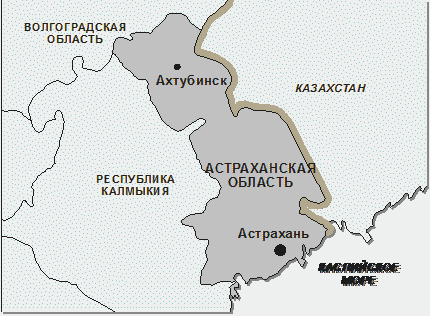 Рисунок 1. Административная карта Астраханской областиБольшая часть территории Астраханской области лежит ниже уровня Мирового океана. Абсолютная высота постепенно понижается от плюс 15 - 20 м на севере области, в районе с. Сасыколи переходит нулевой уровень, и у побережья Каспийского моря абсолютная отметка составляет минус 28 м ниже нуля Кронштадтского футштока. Самой высокой точкой является гора Большое Богдо - 149,6 м.Астраханская область - один из древних и богатых историческим прошлым регионов России. Прямой предшественницей Астраханской области является Астраханская губерния, образованная Петром I в 1717 году.Решение о создании Астраханской губернии (ныне административный центр - муниципальное образование "Город Астрахань") было принято ввиду ее стабильной торговой и политической деятельности и направлено не только на укрепление южных форпостов Российского государства на Востоке, но и на формирование своеобразной визитной карточки страны на южном торговом пути.Сегодня, как и в историческом прошлом, Астраханская область - это территория юга России с развивающейся экономикой, значительным потенциалом и прочными дипломатическими связями.Основу уникального природно-ресурсного потенциала Астраханского региона составляют значительные запасы углеводородов: нефти, газа и газового конденсата, разведанные на территории региона и на российской части дна Каспийского моря, а также сера, соль, бром, йод, общераспространенные полезные ископаемые (гипс, глина, пески и прочее) и пресные подземные воды, минеральные воды.На территории Астраханской области расположено уникальное соленое озеро Баскунчак, промышленная разработка которого ведется более 100 лет. Месторождение служит главной базой добычи пищевой и технической соли в России. Крупное Нижне-Баскунчакское месторождение гипса является основой для производства гипса сыромолотого, гипсового камня и различных строительных смесей.Нефтегазовая отрасль и топливно-энергетический комплекс традиционно занимают лидирующие позиции в промышленности региона.Месторождения углеводородного сырья на территории Астраханской области содержат более 20% общероссийских запасов конденсата, 5% природного газа и около 90% газовой серы. Основная доля запасов углеводородов региона сконцентрирована на Астраханском газоконденсатном месторождении, уникальном по запасам и компонентному составу. На территории области также расположено крупное по запасам нефтяное месторождение - Великое.Астраханская область с каждым годом приобретает все возрастающее экономическое значение в связи с наличием углеводородов в северной части Каспийского моря, имеющего статус внутреннего моря-озера. Крупнейшим из открытых месторождений на море является нефтяное месторождение им. В. Филановского, а по газу - Хвалынское.Уникальное экономико-географическое положение Астраханской области определило высокий транспортно-транзитный потенциал региона.В области достаточно развита транспортная инфраструктура. На конец 2019 года эксплуатационная длина железнодорожных путей общего пользования составляет 629,6 км, протяженность автомобильных дорог с твердым покрытием - 4,1 тыс. км, протяженность внутренних водных путей, по которым может осуществляться судоходство, - 1,3 тыс. км.На территории Астраханской области находятся два торговых морских порта: Оля и Астрахань, и, что наиболее важно, сосредоточено около 60% всех судостроительно-судоремонтных мощностей Прикаспийского региона. Имея выход к Каспийскому морю, обладая базой судостроительной промышленности, Астраханская область успешно развивает судостроение и судоремонт как основу для флотов стран Каспийского региона.Также в административном центре - муниципальном образовании "Город Астрахань" - находится международный аэропорт, принимающий регулярные внутренние и международные рейсы.Астраханская область старается поддерживать исторические связи и развивать новые контакты не только с прикаспийскими государствами, но и со странами дальнего зарубежья. Наличие крупных портовых мощностей в регионе создает возможность интеграции в регионе российских грузов, направляемых в страны Южной Азии, прежде всего в Исламскую Республику Иран и Республику Индия. И наоборот, крупные партии импортных товаров могут перекомпоновываться в Астраханской области для последующей отправки в другие регионы России.В течение ряда последних лет в Астраханской области были реализованы крупнейшие инфраструктурные проекты, среди которых: введение в эксплуатацию моста через р. Кигач, соединившего Россию и Республику Казахстан; открытие первого пускового комплекса общегородской транзитной магистрали через реки Прямая и Кривая Болда; модернизация аэропорта г. Астрахани; строительство Северного обхода г. Астрахани; строительство взлетно-посадочной полосы в г. Ахтубинске Астраханской области; строительство автомобильной дороги А-153 Астрахань - Кочубей - Кизляр - Махачкала на участке Лиман - граница Республики Калмыкии и Астраханской области; строительство моста через р. Таловая на автодороге Володарский - Цветное в Володарском районе Астраханской области и другие.Традиционно одно из значимых мест в экономике Астраханской области занимают сельское хозяйство и рыбная отрасль. Агропромышленный комплекс имеет уникальные природные возможности по выращиванию овоще-бахчевых культур и картофеля, перспективы развития перерабатывающей сельхозпродукцию промышленности.Богатое природно-рекреационное и историко-культурное наследие региона, наличие большого количества достопримечательностей являются основой для диверсификации существующего туристского продукта и становления региона в качестве центра культурно-познавательного, событийного, паломнического, экологического, спортивного и любительского рыболовного туризма.Данные отрасли исторически составляют основу экономики Астраханской области и в настоящее время определяют специализацию региона как среди регионов России, так и на международном рынке. При условии модернизации в долгосрочной перспективе перечисленные виды добывающих и обрабатывающих производств сохранят за собой функцию драйверов экономики региона.2. Оценка достигнутых целей социально-экономическогоразвития Астраханской области, ее место и рольв Российской Федерации и Южном федеральном округеРешение задач, определенных Стратегией социально-экономического развития Астраханской области до 2020 года, утвержденной Постановлением Правительства Астраханской области от 24.02.2010 N 54-П, способствовало росту экономики Астраханской области. Информация об основных показателях социально-экономического развития Астраханской области представлена в приложении 1.1) Валовой региональный продуктВажнейший макроэкономический показатель, характеризующий развитие экономики области, - валовой региональный продукт (далее - ВРП) за 2010 - 2018 годы увеличился на 166,2% в текущих основных ценах и в 2018 году составил почти 553,4 млрд рублей.По темпам роста Астраханская область опережает показатели валового внутреннего продукта (далее - ВВП) Российской Федерации, а среди всех субъектов Российской Федерации занимает 6 место (темп роста за 2018 год ВРП - 104,9%; ВВП - 102,5%). По объему ВРП Астраханская область занимает 40 место среди субъектов Российской Федерации и 4 место - среди регионов Южного федерального округа.Динамика валового регионального продуктаАстраханской области в 2010 - 2018 годах, млрд рублейС 2010 года ВРП на душу населения вырос на 379,9% и составил в 2018 году 544,8 тыс. рублей на одного жителя (20 место среди субъектов РФ и 1 место среди регионов ЮФО).Динамика ВРП была обусловлена прежде всего ростом добавленной стоимости промышленности (темп к 2010 году - 363,3%) и сельского хозяйства (139,8%).Основной вклад в прирост добавленной стоимости вносят предприятия добывающего сектора экономики. Уже сейчас доля данного вида деятельности в структуре ВРП составляет свыше 53%.Примечание. Данные по Российской Федерации начиная с 2011 года содержат изменения, связанные с внедрением положений Системы национальных счетов 2008 года относительно учета результатов научных исследований и разработок и систем вооружения. Данные по Российской Федерации начиная с 2014 года пересмотрены в марте 2019 года и несопоставимы с данными за 2011 - 2014 годы, опубликованными ранее.Почти 11% в ВРП занимают отрасли бюджетной сферы - государственное управление и обеспечение военной безопасности, социальное обеспечение, образование, деятельность в области здравоохранения и социальных услуг, деятельность в области культуры, спорта, организации досуга и развлечений.Доля таких отраслей, как строительство, транспортировка и хранение, торговля оптовая и розничная составляет 4,9%, 6,3% и 6,7% соответственно. Также стоит отметить традиционные для Астраханской области отрасли сельского хозяйства - рыболовство и рыбоводство, их вклад в ВРП составляет 5,1%.2) Развитие производственных отраслей экономикиа) Промышленное производствоОснову экономики Астраханской области составляет производственный комплекс.Одним из показателей, позволяющих осуществить межрегиональные сопоставления результатов деятельности организаций, является объем отгруженных товаров.Объем отгруженных товаров собственного производства, выполненных работ и услуг в промышленном комплексе за 2010 - 2019 годы составил свыше 2212 млрд рублей и вырос относительно 2010 года в 6,1 раза.За прошедшие 10 лет индекс промышленного производства по Астраханской области вырос более чем в 3 раза (по РФ - в 1,2 раза).По индексу промышленного производства за 2019 год Астраханская область занимает 4 место среди регионов ЮФО и 44 место среди субъектов РФ.Динамика индекса промышленного производствав 2010 - 2019 годах, %Определяющее влияние на динамику развития промышленного комплекса Астраханской области оказывают отрасли добывающего производства.б) Добывающие производстваОбъем отгруженных товаров собственного производства, выполненных работ и услуг собственными силами за 2010 - 2019 годы составил 1447,5 млрд рублей, что выше уровня 2010 года почти в 16 раз.За 2018 год Астраханская область в рейтинге субъектов РФ по темпу роста объема отгруженной продукции занимает 2 место и 1 место среди регионов ЮФО.По итогам периода с 2010 по 2019 год индекс промышленности по добыче полезных ископаемых вырос в 7,2 раза. Наибольший рост показателя зафиксирован в 2010 году (139,5%) и в 2017 году (166,9%). Данная динамика напрямую обусловлена вводом в эксплуатацию двух крупнейших нефтегазовых месторождений недр Каспийского моря - им. Ю. Корчагина в 2010 году и им. В. Филановского в конце 2016 года.При этом в структуре промышленного производства доля вида деятельности "Добыча полезных ископаемых" возросла на 45% - с 30% в 2010 году до 75% в 2019 году.За 2019 год Астраханская область в рейтинге субъектов РФ по индексу производства в сфере добычи полезных ископаемых занимает 40 место и 3 место среди регионов ЮФО.В 2019 году организациями, занимающимися добычей полезных ископаемых на территории ЮФО, формировались 12,2% всего объема отгруженной продукции промышленных производств. В Астраханской области их доля в отгрузке составила 75,2%.Значительные запасы и ресурсы месторождений углеводородного сырья в регионе сделали область перспективным районом для освоения углеводородных ресурсов.Стабильно высокий уровень добычи сырья и реализуемые мероприятия по модернизации производственной базы послужили успешному развитию отрасли в период с 2010 по 2019 год.Учтенные государственным балансом запасы углеводородного сырья Астраханской области составляют 5,3 трлн м3 газа и 1,1 млрд тонн конденсата и нефти.Извлекаемые запасы морских месторождений: газ - 640 млрд м3; нефть и газовый конденсат - 370 млн тонн.в) Обрабатывающие производстваОбъем отгруженных товаров собственного производства, выполненных работ и услуг собственными силами за период с 2010 по 2019 год составил более 526 млрд рублей и возрос почти в 2 раза в 2019 году к уровню 2010 года.За 2018 год Астраханская область в рейтинге субъектов РФ по темпу роста объема отгруженной продукции занимает 56 место и 5 место среди регионов ЮФО.За прошедшие 10 лет индекс производства в обрабатывающих отраслях сократился на 7,1% (по РФ вырос в 1,3 раза). Начиная с 2013 года ежегодно индекс физического объема обрабатывающих производств сокращается. Наибольший темп роста зафиксирован в 2012 году - 109,4%, наименьший в 2017 году - 89,6%.В структуре промышленного производства доля вида деятельности "Обрабатывающие производства" за 9 лет сократилась более чем на 35% - с 53% в 2010 году до 17,2% в 2019 году.Астраханская область в рейтинге субъектов РФ по индексу производства в сфере обрабатывающих производств по итогам 2019 года занимает 82 место и 8 место среди регионов ЮФО.Объем отгруженных товаров собственного производства, выполненных работ и услуг собственными силами в пищевой отрасли за период с 2010 по 2019 год составил 66,7 млрд рублей и возрос в 2,3 раза в 2019 году к уровню 2010 года.За прошедшие 10 лет индекс производства в пищевой отрасли увеличился на 18,5% (по РФ вырос в 1,5 раза). Наибольший рост показателя зафиксирован в 2017 году - 118,3%. Данная динамика напрямую обусловлена вводом в эксплуатацию в 2016 году завода по производству томатной пасты в Харабалинском районе Астраханской области.В структуре промышленного производства доля вида деятельности "Производство пищевых продуктов" за 9 лет сократилась на 5% - с 6,5% в 2010 году до 1,5% в 2019 году.За период с 2010 по 2019 год наибольший рост объемов производства демонстрируют следующие виды деятельности:производство электрического оборудования - рост в 2,2 раза;производство текстильных изделий - рост в 1,9 раза;производство одежды - рост в 1,6 раза;судостроение - рост в 1,6 раза.г) Обеспечение электрической энергией, газом и паром; кондиционированием воздухаОбъем отгруженных товаров собственного производства, выполненных работ и услуг собственными силами за период с 2010 по 2019 год составил 220,9 млрд рублей, что в 2,4 раза выше уровня 2010 года.Индекс промышленного производства в сфере электроэнергетики за 9 лет увеличился в 1,5 раза (по РФ вырос на 2,1%). Наибольший рост показателя зафиксирован в 2014 году - 108,6% в связи с вводом в эксплуатацию в конце 2013 года электростанции ПГУ-235 мощностью 235 МВт в г. Астрахани. Кроме того, в 2016 году в Астраханской области начата реализация крупномасштабного инвестиционного проекта по строительству объектов солнечной генерации.За 2019 год Астраханская область в рейтинге субъектов РФ занимает 49 место и 6 место среди регионов ЮФО.В структуре промышленного производства доля отрасли энергетики и водоснабжения за 10 лет сократилась почти на 11% - с 17,4% в 2010 году до 6,5% в 2019 году.Дефицита электрической энергии и мощности в энергосистеме Астраханской области не имеется. Однако в целях повышения энергонезависимости и энергобезопасности региона осуществляются меры по дальнейшему развитию генерации в регионе. Рост объемов производства электроэнергии в дальнейшем будет обеспечен благодаря реализации инвестиционных проектов как в традиционном энергетическом комплексе, так и в сфере альтернативной энергетики.В Астраханской области уже введено в строй 12 объектов солнечной электроэнергетики общей установленной мощностью 285 МВт.До 2020 года планируется построить ветропарк на территории Астраханской области общей установленной мощностью около 340 МВт.Таким образом, будет обеспечен экологический эффект от снижения выбросов углекислого газа и практического отсутствия отходов и иных негативных воздействий на окружающую среду.д) Агропромышленный комплексОдной из основных отраслей экономики Астраханской области остается агропромышленный комплекс (далее - АПК).Темп роста объема валовой продукции сельского хозяйстваво всех категориях хозяйств в 2010 - 2019 годах, %По итогам 2019 года Астраханская область занимает 43 место среди субъектов РФ и 7 место среди регионов ЮФО по темпу роста объема валовой продукции сельского хозяйства во всех категориях хозяйств.За период 2010 - 2019 годов обеспечен рост объема производства сельскохозяйственной продукции всеми категориями хозяйств в денежном выражении в 2,3 раза - с 20,0 до 46,3 млрд рублей. Среднегодовой индекс производства продукции сельского хозяйства в хозяйствах всех категорий (в сопоставимых ценах) составил 101,8%. При этом доля производства сельскохозяйственной продукции в общем объеме ВРП на протяжении многих лет сохраняется на уровне 7%.За период 2010 - 2019 годов объем производства растениеводческой продукции всеми категориями хозяйств в денежном выражении увеличился в 2,2 раза - с 12,4 до 27,03 млрд рублей. Среднегодовой индекс производства растениеводческой продукции в хозяйствах всех категорий (в сопоставимых ценах) составил 101,3%. При этом посевная площадь увеличилась на 9,4%. Рост объемов производства продукции растениеводства в натуральном выражении составил:овощные культуры - в 2,4 раза (с 572,8 до 1362,4 тыс. тонн);бахчевые культуры - на 137,7% (с 234,2 до 322,5 тыс. тонн);картофель - на 191,9% (с 184,9 до 354,9 тыс. тонн).За период 2010 - 2019 годов объем производства животноводческой продукции всеми категориями хозяйств в денежном выражении увеличился в 2,3 раза - с 8,2 до 19,2 млрд рублей. Среднегодовой индекс производства животноводческой продукции в хозяйствах всех категорий (в сопоставимых ценах) составил 102,5%. При этом рост численности поголовья крупного рогатого скота составил 120,6% (с 243,9 до 294,1 тыс. голов), лошадей - 158% (с 30 до 47,4 тыс. голов). При этом наблюдается снижение численности птицы на 5,7% (с 1548,0 до 1459,9 тыс. голов). Рост объемов производства продукции животноводства в натуральном выражении составил:скот и птица на убой (в живом весе) - 122,3% (с 59,2 до 72,4 тыс. тонн);молоко - 110,8% (с 159,9 до 177,1 тыс. тонн);яйцо - 173,3% (с 236,6 до 410,1 млн штук).3) Инвестиционная деятельностьИнвестиционная активность хозяйствующих субъектов на протяжении ряда лет обеспечивает инвестиционный поток в экономику региона порядка 100,0 млрд рублей.В 2019 году освоено 95,7 млрд рублей, что почти в 2 раза превышает уровень 2010 года в денежном выражении (в 2010 году - 59,9 млрд рублей).За 1 полугодие 2020 года объем инвестиций в основной капитал составил 39,1 млрд рублей, что на 14,2% выше уровня соответствующего периода предыдущего года.Подобная тенденция создает условия для устойчивого развития инвестиционной деятельности на территории региона в перспективе. За 2018 год удельный вес инвестиций в ВРП составил 21,4%.Темп роста инвестиций в основной капиталв 2010 - 2019 годах, %Отраслевая разбивка по крупным и средним организациям демонстрирует сосредоточение наибольшего объема инвестиций в сфере добычи полезных ископаемых. По итогам 2017 - 2019 годов доля организаций нефтегазового сектора в общем объеме инвестиций крупных и средних организаций составила около 60%.В сфере добычи полезных ископаемых продолжается реализация морских нефтегазовых проектов Северного Каспия, проектов по поддержанию проектного уровня добычи газа, газового конденсата и нефти на месторождениях континентальной части региона, включая сопутствующий комплекс сервисных услуг, связанных с бурением скважин. Основной объем капитальных вложений в сфере добычи прочих полезных ископаемых направляется на модернизацию производственных мощностей по добыче и переработке соли и гипсового камня.В доминантную группу также входят инвестиции в реконструкцию производственных мощностей Астраханского газоперерабатывающего завода, направленную на повышение эксплуатационной надежности объектов добычи и переработки, а также повышение качества и экологических характеристик товарной продукции. Особый акцент делается на развитии системы железнодорожной транспортной инфраструктуры - осуществляется комплексная реконструкция участка Трубная - В. Баскунчак - Аксарайская Приволжской железной дороги как стратегический проект для развития международного транспортного коридора "Север - Юг" (далее - МТК "Север - Юг"). Кроме того, будет продолжена реконструкция аэропорта.Существенные объемы инвестиционных ресурсов направляются на развитие энергетики, АПК, торговли.Географическое расположение региона создало предпосылки для инвестиционного развития нового качества в сфере электроэнергетики - активно внедряются "зеленые" технологии. На территории региона завершено строительство 12 солнечных электростанций с участием иностранного капитала (Китайская Народная Республика, Австрийская Республика) в Володарском, Енотаевском, Наримановском, Ахтубинском и Приволжском районах Астраханской области.В АПК завершена реализация масштабного инвестиционного проекта по производству томатной пасты с последующей реализацией продукции.В торговой сфере реализованы инвестиционные программы, направленные на прирост качественных площадей за счет строительства и реконструкции предприятий розничной торговли.Усилия региональных властей по созданию благоприятных условий ведения бизнеса с 2015 года оцениваются в РФ в рамках Национального рейтинга состояния инвестиционного климата в субъектах Российской Федерации. По итогам Национального рейтинга 2019 года Астраханская область заняла 40 рейтинговое место (42 место в 2018 году), сводный интегральный индекс региона вырос качественно на 8,6 балла с 247,4 до 255,9 балла.Астраханская область находится в группе лидеров среди субъектов РФ по следующим показателям:наличие и качество законодательства Астраханской области о механизмах защиты и поддержки инвесторов;интернет-портал об инвестиционной деятельности;среднее количество процедур при подключении к электросетям;оценка деятельности исполнительных органов государственной власти Астраханской области по постановке на кадастровый учет.На территории Астраханской области статус "особо важный инвестиционный проект" присвоен 4 крупным инвестиционным проектам, реализуемым с общим объемом инвестиций порядка 42,9 млрд рублей.4) Малое и среднее предпринимательствоПредприятия малого и среднего предпринимательства (далее - МСП) являются более гибкими и динамичными в условиях рынка и конкуренции, поэтому с каждым годом малый бизнес приобретает все большее значение для экономики Астраханской области.В 2010 году Правительством Астраханской области, наряду с реализацией мероприятий по созданию общих макроэкономических и других условий для развития МСП, началась реализация мероприятий по созданию специальных механизмов, институтов для поддержки малого бизнеса, которые будут включать целый ряд финансовых, организационных и информационных инструментов.В результате принимаемых мер поддержки предпринимательства за период с 2010 по 2019 год наблюдается рост количества представителей МСП на 44% - это свыше 2,7 тыс. новых предприятий (рисунок 2).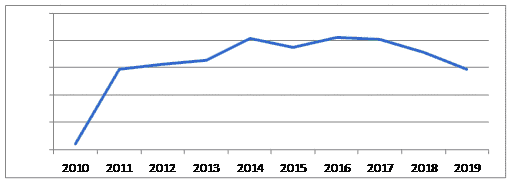 Рисунок 2. Количество субъектов МСП - юридических лицв Астраханской области, единицКроме того, программа поддержки малого бизнеса решает стратегически важную задачу формирования среднего класса. Эффективность ее решения оценивается количеством создаваемых рабочих мест. За 10 лет работы по оказанию поддержки предпринимательству создано и сохранено более 40 тыс. рабочих мест. При этом в начале 2019 года в МСП (с учетом занятых в сфере индивидуального предпринимательства) было занято порядка 96 тыс. человек, что составило 20% от общей численности занятых в экономике Астраханской области.В период с 2010 по 2019 год в реализации мероприятий программ развития и поддержки МСП и стратегии социально-экономического развития Астраханской области отмечаются положительные результаты роста оборота предприятий. Однако, несмотря на стабильный рост оборота МСП в условиях высокого уровня инфляции, в 2015 году наблюдался спад объема оборота МСП в сопоставимых ценах. При этом в 2019 году темп роста оборота малых и средних предприятий в сопоставимых ценах по отношению к показателю 2010 года составил 111,23%, что свидетельствует о развитии астраханского МСП (рисунок 3).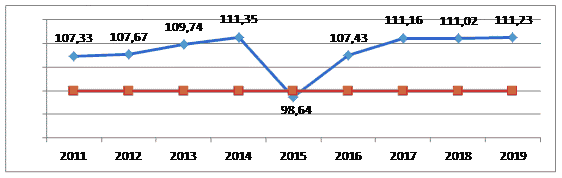 Рисунок 3. Оборот МСП в постоянных ценах по отношениюк показателю 2010 года в Астраханской области, %Также одним из важных факторов развития сферы предпринимательства в регионе является увеличение доли малых и средних предприятий в секторах экономики, в которых традиционно доминировал крупный бизнес: это финансы, промышленное производство оборудования, транспортные и логистические услуги, строительство. Малый бизнес перестал быть традиционно торговым предприятием, создающим низкую добавленную стоимость, в котором мало востребованы высококвалифицированные кадры и новые технологии.5) Развитие основных сервисных отраслей экономикиа) Строительный комплексОдним из базовых компонентов, обеспечивающих социально-экономическое развитие региона, является строительный комплекс.В 2019 году объем строительных работ составил 23,1 млрд рублей, темп роста к уровню 2018 года в сопоставимых ценах составил 51,4%.За январь - июль 2020 года объем по виду экономической деятельности "Строительство" составил 16,2 млрд рублей, превысив уровень соответствующего периода 2019 года в 1,6 раза.Темп роста объема работ, выполненных по виду экономическойдеятельности "Строительство" в 2010 - 2019 годах, %За период 2010 - 2019 годов на территории Астраханской области общая площадь жилых помещений, приходящаяся в среднем на одного жителя, к концу 2018 года выросла с 21 до 24,0 кв. м.В рамках реализации мероприятий по переселению граждан из аварийного жилищного фонда, в том числе с учетом необходимости развития малоэтажного жилищного строительства Астраханской области, за 2010 - 2019 годы было переселено более 5,3 тыс. семей из аварийных домов общей площадью 225,6 тыс. кв. м.Использование современных технологий, материалов и оборудования позволило увеличить этажность жилья с 9 до 17 этажей.Благоприятная тенденция, сложившаяся в строительной отрасли, повлияла на развитие ипотечного жилищного рынка в регионе. Объем ипотечных кредитов в рублях, предоставленных физическим лицам, за последние семь лет вырос в 4,9 раза и составил 9336 млн рублей, в количественном выражении - в 3,39 раза и составил 5,9 тыс. единиц.б) Дорожная инфраструктураЗа 2010 - 2019 годы общая протяженность автомобильных дорог общего пользования выросла в 1,8 раза до 7,4 тыс. км.В 2017 году Астраханская область вошла в число первых регионов, участвующих в реализации проекта по обеспечению снижения количества мест концентрации дорожно-транспортных происшествий (очагов аварийности) и увеличению доли протяженности дорожной сети Астраханской городской агломерации, соответствующей нормативным требованиям к транспортно-эксплуатационному состоянию.в) Газификация регионаГазотранспортная и газораспределительная системы Астраханской области включают в себя 7496,4 км газопроводов различного назначения, в том числе: магистральных - 1126,1 км, распределительных - 6370,3 км.В январе - июле 2020 года введено в эксплуатацию 7,6 км газораспределительных сетей. Впервые подан природный газ в с. Блиново Володарского района. Газифицировано 960 квартир и домовладений.Уровень газификации жилого фонда увеличился до 86,9%, в том числе в сельской местности - до 77,5%.г) ТорговляТоварооборот предприятий розничной торговлив 2012 - 2019 годахВ Астраханской области розничный товарооборот в 2019 году сложился на уровне 100,4% к предыдущему году.Доля Астраханской области в общероссийском объеме оборота розничной торговли составила 0,53%.С 2012 года удельный вес региона в обороте ЮФО сократился с 6,9 до 5,2%. В 2019 году - это пятый показатель после Краснодарского края, Республики Крым, Ростовской и Волгоградской областей.В 2019 году в Астраханской области оборот розничной торговли в основном формировался торгующими организациями и индивидуальными предпринимателями, осуществлявшими деятельность вне рынка (95,4%); доля розничных рынков и ярмарок составляла 4,6% (в 2012 году - 93,3% и 6,7% соответственно).К уровню 2018 года оборот розничной торговли на душу населения по Астраханской области увеличился на 0,6% (в сопоставимых ценах) и составил 179,2 тыс. рублей, что ниже среднедушевого оборота в РФ и ЮФО на 21,8% и 15,8% соответственно.В 2019 году в структуре оборота розничной торговли удельный вес пищевых продуктов, включая напитки, и табачных изделий составил 39,6% (71634,1 млн рублей), непродовольственных товаров - 60,4% (109296,8 млн рублей), в 2018 году данные показатели составляли 38,9% и 61,1% соответственно.Тенденция роста сетевой торговли создает дополнительные возможности расширения потребительского рынка и дает значительный положительный эффект: повышается прозрачность торговых операций, внедряются современные технологии, появляются возможности увеличения объемов реализации для отечественных производителей.В 2019 году оборот розничной торговли сетевых структур составил 44604,4 млн рублей, или 112,1% к уровню предыдущего года (в 2018 году - 109,6%). Усиливающаяся конкуренция на рынке розничных торговых сетей стимулирует необходимость дальнейшей оптимизации бизнес-процессов, поиск новых управленческих решений, направленных на предоставление более качественного сервиса населению, развитие альтернативных каналов продаж, в частности - интернет-торговли.Развиваются малоформатные формы торговли; количество нестационарных торговых объектов, реализующих сельскохозяйственную продукцию и продовольственные товары, динамично растет. На 1 января 2020 года на территории региона размещено 2216 нестационарных торговых объектов (+ 91 единица к уровню 2012 года).Одним из показателей состояния торговли является изменение доли рыночной торговли в общем объеме розничных продаж. Розничные рынки и ярмарки сегодня - это места, где реализуется продукция сельхозпроизводителей и предприятий пищевой промышленности Астраханской области.На 1 января 2019 года на территории Астраханской области функционировало 8 розничных рынков, на которых было организовано 921 торговое место, 5 рынков являются сельскохозяйственными, 3 - универсальными.На 1 января 2020 года организовано 67 ярмарок. Организаторами ярмарок являлись индивидуальные предприниматели (47,2% от общего числа проведенных ярмарок), юридические лица (31,4%), органы местного самоуправления (21,4%). Основными хозяйствующими субъектами на ярмарках были индивидуальные предприниматели (они занимали 91,0% всех торговых мест).Стратегическим направлением в развитии ярмарок на территории Астраханской области является их визуализация.Оптовая торговля является важной составляющей потребительского рынка Астраханской области, играет существенную роль в системе экономических связей, определяет структуру и направление товарных потоков, выступает на рынке в качестве промежуточного звена между производственными и розничными торговыми предприятиями.На оптовом рынке Астраханской области число организаций, основным видом деятельности которых являлась оптовая торговля, в 2019 году составило 2196 единиц, из них на субъекты малого предпринимательства (включая микропредприятия) приходилось 64,2%.Оборот организаций оптовой торговли в 2019 году составил 85268,9 млн рублей, или 99,2% к уровню 2018 года.6) Внешнеэкономическая деятельностьМеждународное сотрудничество для Астраханской области как для приграничного региона является одним из ключевых приоритетов.Астраханская область благодаря своему выгодному географическому положению на пересечении евроазиатских транспортных маршрутов всегда имела высокий потенциал в развитии внешнеэкономических связей.География внешней торговли Астраханской области достаточно стабильна и представлена около 70 странами. Предприятия области активно взаимодействуют с партнерами из стран Прикаспийского региона (Исламская Республика Иран, Туркменистан, Азербайджанская Республика, Республика Казахстан), а также стран Содружества независимых государств (далее - СНГ) (Республика Армения, Республика Беларусь, Киргизская Республика, Республика Узбекистан). Устанавливаются связи с представителями Европы: Федеративной Республикой Германия, Литовской Республикой, Республикой Польша и другими странами.Эффект от тесных контактов Правительства Астраханской области с партнерами, в первую очередь из прикаспийских государств, очевиден - их доля во внешнеторговом обороте Астраханской области по итогам 2019 года составила порядка 50%.Внешнеторговую деятельность в 2019 году от Астраханской области осуществляли: 451 участник, в том числе 370 юридических лиц. Общий внешнеторговый оборот за 2019 год составил 638400 тыс. долларов США, из которых 323035,4 тыс. долларов США - с прикаспийскими государствами (в порядке убывания стоимости): Исламская Республика Иран - 279641,5 тыс. долларов США, Республика Казахстан - 20021,6 тыс. долларов США, Азербайджанская Республика - 16522,0 тыс. долларов США, Туркменистан - 6850,3 тыс. долларов США.Внешнеторговый оборот Астраханской областив 2013 - 2019 годахВ целях развития экспортной деятельности на территории Астраханской области функционирует Центр поддержки экспорта (далее - Центр).Центр оказывает широкий спектр мер поддержки как для действующих, так и потенциальных экспортеров Астраханской области. В целях выхода региональных предприятий на внешние рынки Центр организует участие субъектов МСП в международных выставках, конференциях, форумах, бизнес-миссиях, где представители астраханского бизнеса могут продемонстрировать возможности своих компаний, приобрести новые деловые контакты, перенять передовые технологии.Для расширения географии рынков сбыта конкретного производителя Центр организует проведение маркетинговых исследований иностранных рынков по интересующему сегменту товаров, определяет круг потенциально заинтересованных партнеров и представляет развернутую информацию региональному экспортеру, который обратился в Центр за поддержкой.Центром организуются образовательные мероприятия по тематикам экспортной деятельности с привлечением российских и зарубежных лекторов-практиков высокого уровня, в том числе в формате семинаров, вебинаров, круглых столов, конференций, мастер-классов. Центр оказывает содействие в подготовке и переводе на иностранные языки презентационных и других материалов субъектов МСП, оказывает информационно-консультационную поддержку по вопросам экспортной деятельности.В целях повышения информированности экспортно ориентированных субъектов МСП функционирует сайт (www.ackpe.ru) в русской и английской версиях, на котором размещена информация о проведенных и планируемых мероприятиях Центра, новостях в сфере международного сотрудничества региона и других стран, предприятиях-экспортерах и их продукции.Сайт является основным каналом входа новых клиентов и потенциальных партнеров. На сайте ведется электронная версия каталога экспортных предложений предприятий Астраханской области, главным назначением которого является информирование потенциальных зарубежных клиентов о компаниях, предлагаемых товарах и услугах.По итогам реализации вышеперечисленных мер поддержки экспортно ориентированных субъектов МСП с начала деятельности Центра его услугами воспользовались свыше 3000 субъектов МСП.Организовано и проведено свыше 30 бизнес-миссий для более чем 125 субъектов МСП (Федеративная Республика Германия, Финляндская Республика, Австрийская Республика, Чешская Республика, Венгрия, Королевство Нидерландов, Соединенные Штаты Америки, Объединенные Арабские Эмираты, Республика Казахстан, Республика Беларусь, Туркменистан, Республика Армения, Республика Азербайджан, Исламская Республика Иран, Китайская Народная Республика).Свыше 1150 субъектов МСП приняли участие в образовательных семинарах, тематических форумах и конференциях. Оказана промоутерская поддержка (издание каталога, буклетов, участие в выставках, направлены запросы в торговые представительства Российской Федерации за рубежом) более чем для 500 субъектов МСП. В результате проведенных мероприятий при содействии Центра 122 компании вышли со своей продукцией на зарубежные рынки, тем самым расширив присутствие на действующих рынках (Республика Казахстан, Азербайджанская Республика, Туркменистан, Республика Узбекистан, Соединенные Штаты Америки) и определив новые (Объединенные Арабские Эмираты, Республика Армения, Республика Таджикистан, Монголия, Латинская Америка (Многонациональное Государство Боливия), страны Персидского залива (Государство Кувейт), страны Северной Африки (Арабская Республика Египет), страны Европы (Федеративная Республика Германия, Словацкая Республика, Республика Сербия), страны Восточной Азии (Китайская Народная Республика).Данными компаниями заключено 203 экспортных контракта на сумму свыше 3100 млн рублей.7) Человеческий капитал и уровень жизни населенияа) Демографическая ситуацияЧисленность населения Астраханской области на 1 января 2019 года - 1005782 человека, что составляет 0,7% населения России и 6,2% населения ЮФО. По численности населения Астраханская область занимает 52 место среди субъектов РФ и 5 место среди регионов ЮФО. Численность населения областного центра - города Астрахани - 529,8 тыс. человек на 1 января 2020 года.По итогам 2019 года демографическая ситуация в Астраханской области, как и во многих субъектах РФ, характеризовалась естественной убылью населения, которая за прошедший год составила 445 человек, соответственно уровень естественной убыли составил 0,4 на 1000 населения.С 2015 года как в Российской Федерации, так и в Южном федеральном округе и в Астраханской области началось заметное снижение рождаемости.Смертность в Астраханской области в 2019 году в среднем превысила рождаемость в 1,04 раза.По данным Управления Федеральной службы государственной статистики по Астраханской области и Республике Калмыкия (далее - Астраханьстат), за указанный период родился 10981 ребенок, что на 800 детей (на 6,8%) меньше, чем за 2018 год (11781 ребенок).В 2019 году, по данным Федеральной службы государственной статистики (далее - Росстат), коэффициент рождаемости в регионе составил 10,9 на 1000 населения и превысил на 7,9% аналогичный среднероссийский показатель (10,1 на 1000 населения), на 11,2% - показатель по ЮФО (9,8 на 1000 населения).Несмотря на то, что по отношению к 2018 году зарегистрировано снижение уровня рождаемости на 6,0% (за 2018 год - 11,6 на 1000 населения), Астраханская область сохранила лидирующие позиции по показателю рождаемости среди субъектов ЮФО.На уровень рождаемости в области напрямую оказывает влияние снижение количества женщин репродуктивного возраста. За 2019 год, по предварительным данным Росстата, доля женщин репродуктивного возраста в женском населении составила 43,6% (231701 женщина в возрасте от 15 до 49 лет).Численность населения по основным возрастным группам показала преобладание численности женщин над численностью мужчин. По данным переписи 2002 года, оно отмечено с 34-летнего возраста, 2010 года - с 32-летнего возраста, а на 1 января 2020 года - с 35-летнего возраста. Данное изменение соотношения полов в первую очередь связано со снижением преждевременной смертности мужчин.По предварительным данным Астраханьстата, в Астраханской области численность населения моложе трудоспособного возраста на 1 января 2020 года составила 20,5% от общей численности населения, трудоспособного возраста - 55,6%, старше трудоспособного возраста - 23,9%. Половину населения трудоспособного возраста составили лица в возрасте старше 42 лет. В то же время в возрастную группу старше трудоспособного возраста продолжает входить многочисленное поколение послевоенных лет рождения, что свидетельствует о существенной демографической нагрузке.Удельный вес всего нетрудоспособного населения в регионе превысил порог 44%. В этих условиях демографическая нагрузка на трудоспособное население находится на экономическом пределе. Исходя из прогнозных данных Росстата до 2036 года, это соотношение будет только ухудшаться.По среднему варианту прогноза Росстата на начало 2019 года коэффициент демографической нагрузки в регионе составил 823 нетрудоспособных гражданина, из которых 450 - пенсионеры. Также спрогнозировано, что к 2036 году на 1 тыс. работающих астраханцев будет приходиться 867 нетрудоспособных граждан, 552 из которых - пенсионеры.В регионе продолжается процесс демографического старения - увеличение с годами доли пожилого населения во всем населении.С целью демографической оценки населения используют показатель демографического старения. Согласно международным критериям население считается старым, если доля людей в возрасте 65 лет и более во всем населении превышает 7%. В Астраханской области сейчас доля людей старше 65 лет от общей численности населения составляет 14,8%. За 2019 году в области умерло 11462 человека, что на 308 человек (на 2,6%) меньше, чем за 2018 год (11734 человека).Коэффициент смертности в Астраханской области в 2019 году составил 11,3 на 1000 населения, что ниже среднероссийского показателя на 8,1% (12,3 на 1000 населения) и на 11,7% - показателя по ЮФО (12,8 на 1000 населения). Необходимо отметить, что Астраханская область заняла вторую позицию по уровню смертности среди 8 субъектов ЮФО. При этом коэффициент смертности населения снизился на 2,6% по сравнению с 2018 годом (11,6 на 1000 населения) и составил 11,3%.По предварительным данным Росстата, за 2019 год показатель младенческой смертности в Астраханской области увеличился на 5% по сравнению с аналогичным периодом 2018 года и составил 6,3 на 1000 родившихся живыми (в 2018 году - 6,0 на 1000 родившихся живыми). В 2019 году по сравнению с другими субъектами ЮФО в Астраханской области отмечен самый высокий уровень младенческой смертности. В среднем данный показатель по ЮФО составил 4,2 на 1000 родившихся живыми, по РФ - 4,9 на 1000 родившихся живыми.В 2019 году коэффициент суммарной рождаемости, по данным Росстата, в регионе снизился до значения 1,67 ребенка на одну женщину - до уровня 10-летней давности 2009 года, в то время как в 2015 году он достигал максимума - 1,97. Что касается ближайших лет, то на спад числа рождений дополнительно влияет ощутимое снижение числа женщин именно детородной возрастной группы 20 - 40 лет, и это может еще больше усугубить демографическую ситуацию не только в нашем регионе, но и в стране.б) МиграцияЕще одной важной составляющей демографического развития региона является миграция.Миграционный отток населения области за 2019 год составил 7881 человек (за 2018 год - 3496 человек).По сравнению с периодом с января по декабрь 2018 года число мигрантов, прибывших из других регионов, уменьшилось на 623 человека, число выбывших - на 1318 человек. Миграционная убыль по межрегиональной миграции снизилась на 695 человек и составила 3784 человека.Число мигрантов, прибывших из других стран, оказалось ниже числа выбывших на 4097 человек (за 2018 год наблюдался миграционный прирост, который составлял 983 человека).Наблюдается негативное влияние миграционного оттока граждан на численность населения в регионе.в) Денежные доходы населенияДенежные доходы являются основными обобщающими показателями, характеризующими уровень жизни населения.Значимый показатель уровня жизни - размер денежного дохода на душу населения. По предварительным данным, в 2019 году денежный доход в среднем на душу населения в месяц составил 24845,7 рублей, что в номинальном выражении более чем в 1,7 раза превышает уровень денежного дохода на душу населения по состоянию на 2010 год (14697,2 рублей).Реальные располагаемые денежные доходы населения последние 8 лет демонстрируют тенденцию к снижению. По оценке в 2018 году значение данного показателя составило 99,9% против 106,0% в 2010 году, что обусловлено замедлением темпов роста среднемесячной заработной платы работников, а также нарастанием темпов инфляции. В 2019 году впервые за 4 года реальные располагаемые денежные доходы сложились выше 100%.Денежные доходы населения в 2010 - 2019 годахПримечание. Денежные доходы населения в 2019 году сформированы по предварительным данным.Среди источников формирования денежных доходов особое место занимает оплата труда наемных работников. Она является основной статьей формирования денежных доходов населения на протяжении всего периода исследования.Ее удельный вес в общей величине денежных доходов за 2010 - 2019 годы демонстрировал поступательный рост: с 33,9% (60336,2 млн рублей в абсолютном выражении) в 2010 году до 54,1% (163896,2 млн рублей) в 2019 году.На долю социальных выплат в 2010 - 2019 годах приходилось в среднем около 20% от общего объема денежных доходов.В указанный период наблюдалось снижение удельного веса доходов от предпринимательской деятельности (с 12,0% в 2010 году до 6,4% в 2019 году), доходов от собственности (с 5,1% в 2010 году до 2,0% в 2019 году), а также других доходов (с 31,6% в 2010 году до 17,4% в 2019 году).Структура денежных доходов населения в 2010 - 2019 годах,% к общему объемуДоходы от предпринимательской деятельностиДоходы от предпринимательской деятельности в структуре общего объема доходов населения достигли пикового значения в 2012 году и составили 27532,5 млн рублей. В последующие периоды наблюдалось снижение данного показателя, который в 2018 году установился на уровне 18707,2 млн рублей. В 2019 году зафиксирован рост данного показателя на 1,5%, который составил 19047,6 млн рублей.Денежные доходы населения в 2010 - 2019 годах, млн рублейОплата труда наемных работников(включая выплаты социального характера)В структуре денежных доходов населения наибольший удельный вес занимает оплата труда наемных работников (включая выплаты социального характера). Наибольшее влияние на данный показатель оказывает среднемесячная номинальная начисленная заработная плата работников.Среднемесячная номинальная начисленная заработная плата работников (полный круг организаций) в период 2010 - 2019 годов демонстрировала умеренный темп роста и в 2018 году составила 35791,5 рублей (темп роста - 106,0%) против 15367,9 рублей в 2010 году (темп роста - 109,0%).В рассматриваемом периоде отмечается скачкообразное поведение показателя "Реальная начисленная заработная плата", который напрямую зависит от колебаний индекса потребительских цен, что объясняет резкое падение показателя в 2015 году, когда индекс потребительских цен достиг рекордного уровня в 115,47%.В периоды 2010 - 2014 и 2016 - 2019 годов темп роста среднемесячной номинальной начисленной заработной платы работников опережал темп роста потребительских цен, и как следствие, среднемесячная начисленная заработная плата работников в реальном выражении возрастала.Номинальная и реальная среднемесячная начисленнаязаработная плата в 2010 - 2019 годахПримечание. Структура денежных доходов населения, включая денежные доходы населения от предпринимательской деятельности, в 2019 году сформирована по предварительным данным.Социальные выплатыНа протяжении последних лет основную долю в структуре социальных выплат занимают пенсии. Средний размер назначенных месячных пенсий в 2018 году составил 12517,23 рублей (темп роста - 105,8%), реальный размер - 101,2%, причем данный показатель имеет стабильную тенденцию роста на протяжении последних девяти лет.Средний размер назначенных месячных пенсийв 2010 - 2019 годахРеальное содержание денежных доходов определяется и на основе показателя покупательной способности, отражающей потенциальные возможности населения по приобретению товаров и услуг, которые можно приобрести в конкретный период времени на определенный доход.г) Занятость населения и рынок трудаУровень регистрируемой безработицы в регионе показал положительную динамику, за исключением 2015 - 2016 годах, что явилось отражением непростой внешнеполитической и экономической ситуации в эти годы.Динамика уровня регистрируемой безработицыв 2010 - 2019 годахПримечание. Уровень регистрируемой безработицы в 2019 году сформирован по предварительным данным.Традиционно уровень безработицы в Астраханской области растет ежегодно в конце и в начале календарного года, а далее снижается в весенне-летний период, что объясняется влиянием сезонного фактора.Вместе с тем стоит отметить, что до 2019 года ситуация на регистрируемом рынке труда характеризуется снижением численности безработных граждан.По данным выборочного исследования рабочей силы, проводимого Росстатом, средний возраст безработных в 2018 году составил 37,0 года против 36,2 года в 2017 году. Молодежь до 30 лет среди безработных составляет 40,5%, в том числе в возрасте 15 - 19 лет - 4,0%, 20 - 29 лет - 36,5%, лица в возрасте 50 лет и старше - 26,4%. В возрастной группе 30 - 39 лет уровень безработицы составил 18,7%, в группе 40 - 49 лет - 14,4%.Номинальная и реальная среднемесячная начисленная заработная плата и средний размер назначенных пенсий в 2019 году сформированы по предварительным данным.3. SWOT-анализ текущего состояния социально-экономического развития Астраханской областиSWOT-анализ Астраханской области позволяет выявить внешние и внутренние факторы, влияющие на социально-экономическое положение региона, учесть его сильные и слабые стороны, определить угрозы и возможности по их предотвращению. В 2020 году весь мир испытал на себе последствия пандемии новой коронавирусной инфекции (COVID-19), что оказало влияние на многие сферы социально-экономического развития региона и страны в целом.1) Сильные стороны Астраханской областиКонкурентными преимуществами Астраханской области, которые могут оказать благоприятное влияние на социально-экономическое развитие региона в перспективе, являются:а) выгодное территориальное, геополитическое и транспортное расположение:приграничное положение со странами Прикаспийского региона (Азербайджанской Республикой, Исламской Республикой Иран, Республикой Казахстан, Туркменистан);близость экономически развитых регионов (Краснодарский край, Ростовская область, Ставропольский край), позволяющая получать синергетический эффект от реализации межрегиональных проектов;прохождение через территорию региона крупного международного транспортного коридора "Север - Юг";прохождение Волго-Каспийского морского судоходного канала (далее - ВКМСК) - единой глубоководной магистрали, объединяющей водные пути бассейна р. Волги и Каспийского моря;прохождение международной трассы Е-40, автомобильных дорог федерального значения М-6, М-8;возможность выхода на внутренние водные пути;б) благоприятные климатические условия для ведения хозяйственной деятельности и богатый природно-ресурсный потенциал:умеренный, резко континентальный климат, а также теплые климатические условия (свыше 200 солнечных дней в году), что является предпосылкой для активного развития альтернативных источников энергии, туристической деятельности, отдельных видов сельского хозяйства, в том числе выращивания сельскохозяйственных культур с интенсивной технологией возделывания;значительная минерально-сырьевая база (газ, нефть, соль, гипс, известняк и другие);наличие достаточных земельных ресурсов для развития отдельных подотраслей (животноводство, растениеводство);наличие крупнейшего природного биосферного заповедника, значительного числа водных объектов, богатого видового разнообразия растительного и животного мира, потенциально привлекательных для развития рекреации;в) наличие стабильно развивающихся производственных комплексов на территории региона, имеющих значительный экономический потенциал:развитый АПК;наличие на территории региона кластера аквакультуры и рыбного хозяйства;крупные производства в сфере первичной добычи нефти и газа;стабильное развитие производства нефтепродуктов и химического производства;наличие в регионе развитого судостроительно-судоремонтного комплекса;г) богатое историко-культурное наследие и уникальный туристско-рекреационный потенциал:наличие памятников архитектуры, культуры, в том числе федерального значения;наличие объектов туристической индустрии, культурно-познавательных и культурно-развлекательных объектов;богатые традиции национальных ремесел народов, проживающих на территории Астраханской области;накопленный опыт проведения на территории Астраханской области культурно-массовых и деловых мероприятий различных масштабов и наличие площадок для них;наличие природных комплексов, особо охраняемых природных территорий;наличие природно-исторических предпосылок для развития различного вида туризма (рыбалка, охота, культурно-познавательный, лечебно-оздоровительный туризм);наличие санаторно-курортных зон (например, Тинаки, Баскунчак);д) наличие научно-технологического потенциала:созданная многоуровневая система образования и профессиональной подготовки;достаточная научно-образовательная и технологическая база для разработки, опытного использования и внедрения в реальный сектор современных технологий, в том числе селекции, разведения, переработки рыбной продукции;достаточный образовательный потенциал для подготовки кадров для основных отраслей экономики;е) развитый транспортный комплекс в части его основных сегментов (железнодорожный, водный и авиатранспорт):развитая портовая инфраструктура - порт Оля и порт Астрахань;наличие международного аэропорта в г. Астрахани, принимающего регулярные внутренние и международные рейсы;осуществление железнодорожных перевозок по путям Астраханского отделения Приволжской железной дороги;ж) сформированные международные отношения:география внешней торговли Астраханской области достаточно стабильна и составляет около 70 стран;подписание прикаспийскими государствами Конвенции о правовом статусе Каспийского моря от 12 августа 2018 года;заключение соглашения о торгово-экономическом сотрудничестве между прикаспийскими государствами в таких представляющих взаимный интерес сферах, как торговля, промышленность, сельское хозяйство и туризм;наличие развитой федеральной и региональной инфраструктуры поддержки предпринимательства и экспортной деятельности хозяйствующих субъектов;наличие иранского, казахстанского, туркменистанского консульств;опыт организации масштабных международных и всероссийских событий: саммитов, форумов, встреч;внедрение Регионального экспортного стандарта, содержащего унифицированные подходы по созданию благоприятных условий для экспорта;активное взаимодействие с партнерами из стран Прикаспийского региона (Исламская Республика Иран, Туркменистан, Азербайджанская Республика, Республика Казахстан) и стран СНГ (Республика Беларусь, Республика Узбекистан);з) благоприятная бизнес-среда:реализация мер по снижению административных барьеров согласования и реализации новых инвестиционных проектов;наличие доступной инфраструктуры для размещения производственных мощностей;наличие механизмов поддержки (финансового и нефинансового характера) субъектов инвестиционной деятельности;доступность финансовых средств для субъектов МСП, движимого и недвижимого имущества для субъектов МСП;оказание поддержки социальному предпринимательству, промышленным малым и средним предприятиям;развитая консультационная поддержка субъектов МСП;наличие инфраструктуры и эффективных механизмов поддержки (финансового и нефинансового характера) субъектов инвестиционной деятельности посредством: формирования многоуровневой системы поддержки инноваций на каждом этапе развития и инфраструктуры государственной поддержки действующих инновационных компаний; наличия и развития первого частного технопарка в России FABRIKA;наличие особой экономической зоны промышленно-производственного типа "Лотос" (далее - ОЭЗ ППТ "Лотос"), созданной на территории муниципального образования "Наримановский район" Астраханской области - территории с особым юридическим статусом, налоговыми льготами, подготовленными производственными площадками для реализации инвестиционных проектов.2) Слабые стороны Астраханской областиК основным вызовам социально-экономического развития Астраханской области в настоящее время относятся:а) особенности климатических условий, а именно:засушливый климат, требующий для стабильного и высокого уровня производства сельскохозяйственной продукции проведения значительного объема мелиоративных работ;сезонность, приводящая к снижению объемов в туристической деятельности и речной навигации в отдельные периоды года;общее изменение климатических условий в мире, что приводит к различного рода природным катаклизмам, например, повышенная пожароопасность в лесах и степях и другое;б) сохранение зависимости от сектора нефтедобычи и нефтепереработки, недостаточная диверсификация производства: на протяжении многих лет основу добавленной стоимости формирует отрасль добычи полезных ископаемых, занимающая в структуре ВРП более четверти объема;в) сокращение объемов или потеря традиционных для региона отраслей и специализаций обрабатывающей промышленности (рыбоперерабатывающая, консервная промышленность, производство машин и оборудования);г) недостаточная степень развития отраслей АПК высокого передела, применения современных технологий производства и переработки. Отсутствие в регионе крупных мясоперерабатывающих комплексов, недостаточный уровень развития центров для переработки сельскохозяйственной продукции;д) низкий уровень конкурентоспособности предприятий: недостаточный уровень производительности труда и внедрения новых технологий;е) высокий процент морального и физического износа объектов инженерной и социальной инфраструктуры: износ объектов обусловлен недостаточным объемом инвестиций, низкой технологической оснащенностью;ж) неблагоприятная экологическая обстановка:загрязнение береговых зон р. Волги: несанкционированные прибрежные полигоны и свалки, постройки;обмеление и загрязнение (техногенная нагрузка) р. Волги, что приводит к обеднению ее биоресурсов и осложнению речной навигации, а также деградации уникальных ландшафтов Волго-Ахтубинской поймы и дельты р. Волги, проблемам с чистой питьевой водой в муниципальных образованиях Астраханской области;з) недостаточное рациональное использование природных ресурсов:слабое использование энергосберегающих технологий в производстве;недостаточные объемы мелиоративных работ в сельском хозяйстве;и) структурный дисбаланс спроса и предложения на рынке труда:несоответствие профессионально-квалификационного состава безработных и востребованных специальностей: наблюдается нехватка кадров в сфере образования, здравоохранения и переизбыток кадров с юридическим и экономическим образованием;отток высококвалифицированных специалистов в другие регионы: отток происходит из-за более широкого спектра рабочих специальностей в других регионах, высоких зарплат;к) недостаточный уровень развития транспортно-логистической инфраструктуры, наличие "узких" мест:имеющиеся портовые мощности не используются в полном объеме;навигация в морских портах Астрахань и Оля в зимний период осуществляется под ледокольной проводкой, другие морские порты Каспия являются незамерзающими;высокий уровень износа основных фондов транспортного комплекса, железнодорожного и водного транспорта;недостаточный уровень развития и качества автодорожной инфраструктуры, ее отсутствие в некоторых муниципальных образованиях Астраханской области;высокий уровень ставок портовых сборов в морских портах Астрахань и Оля, обусловленный большой протяженностью Волго-Каспийского морского судоходного канала;л) неустойчивый поток инвестиций в экономику региона:снижение объема инвестиций в основной капитал;асимметричное инвестиционное развитие муниципальных образований Астраханской области;дифференциация условий инвестиционной деятельности на уровне региона и муниципальных образований;низкая инвестиционная активность организаций;наличие диспропорций в структуре инвестиций в основной капитал по приоритетным для Астраханской области видам экономической деятельности;м) наличие ветхого и аварийного жилья, необходимость инвестирования в благоустройство территорий.3) Возможности развития Астраханской областиКлючевыми возможностями для развития Астраханской области являются:а) высокий потенциал для развития отраслей сельского хозяйства, связанных с переработкой сельскохозяйственной продукции и использованием ее экспортного потенциала в сфере животноводства и рыбной промышленности;б) наращивание экспортного потенциала сельскохозяйственной продукции за счет:участия в выполнении инвестиционной программы экспортного развития АПК;организации работы по информационному обмену между участниками экспортной деятельности АПК Астраханской области;в) рост эффективности и рентабельности промышленного производства за счет внедрения "умных" технологий", создание производств по выпуску новых видов продукции на основе современной технологической базы, внедрение новых методов производства, в том числе:развитие судостроительного комплекса за счет производства объектов обустройства шельфовых месторождений;развертывание на территории региона производства новых видов продукции судостроения (дноуглубительный флот, пассажирские суда) и смежных производств;создание новых производств в сфере машиностроения, химической, пищевой промышленности, выпуска строительных материалов и прочее;г) создание центров подготовки кадров с учетом потребности рынка труда и перспективных направлений развития экономики;д) улучшение экологической обстановки за счет:повышения качества использования имеющихся ресурсов за счет внедрения новых энергосберегающих технологий, перехода промышленных предприятий к бережливому производству;наличия инвестиционных проектов, направленных на активное развитие альтернативной энергетики (солнечной, ветровой);участия в федеральных проектах ("Оздоровление Волги" и других);повышения экологической культуры населения;повышения экологического и рекреационного потенциала р. Волги;е) создание конкурентоспособного туристско-рекреационного комплекса за счет:эффективного использования природно-рекреационных и историко-культурных ресурсов;развития туристских обменов со странами Прикаспийского региона, расширения сотрудничества с международными туристическими компаниями;развития каспийского морского круизного туризма с приоритетным использованием судов, в том числе гражданских, построенных на территории Астраханской области;популяризации региона как привлекательного объекта историко-культурного и событийного туризма;ж) комплексное развитие всех видов транспорта на федеральном и региональном уровнях:создание транспортно-логистических центров, в том числе для развития комбинированных грузоперевозок, а также для перспективного развития отраслей промышленности, сельского хозяйства, рыболовства с учетом точного инфраструктурного развития объектов транспортно-экспедиционной деятельности в целях масштабного развития контейнерных и контрейлерных комбинированных грузоперевозок, включая рефрижераторные, с участием автомобильного, железнодорожного и водного видов транспорта;з) развитие транспортного узла для осуществления мультимодальных перевозок за счет:развития международного транспортного коридора "Север - Юг";строительства Северного обхода г. Астрахани. Строительство Северного обхода г. Астрахани решит задачи по развитию Астраханского транспортного узла международного транспортного коридора Е-40 до границы с Китаем (граница Украины - Волгоград - Астрахань - Атырау - Бейнеу и далее на Ташкент, Бишкек, Алматы по территории среднеазиатских государств), содействию развитию международной торговли, международного туризма и культурного сотрудничества, увеличения объемов экспортно-импортных и транзитных грузовых автомобильных перевозок, в том числе по международным автодорожным маршрутам;завершения строительства Восточного обхода г. Астрахани, что позволит снизить нагрузку на автомобильные дороги общего пользования местного значения, в том числе Астраханской городской агломерации, перераспределить транзитные транспортные потоки, снизить вероятность совершения дорожно-транспортных происшествий, сократить время в пути, уменьшить негативное воздействие на экологическую обстановку;повышения пропускной способности Волго-Каспийского морского судоходного канала;создания портовой особой экономической зоны на территории муниципального образования "Лиманский район" Астраханской области (далее - портовая ОЭЗ);развития и обновления железнодорожной инфраструктуры на подходах к портам Азово-Черноморского бассейна в рамках комплексной реконструкции участков Трубная - Аксарайская, в том числе развития железнодорожных узлов, пограничных и сортировочных станций;и) формирование позитивного инвестиционного имиджа региона:повышение рейтинга Астраханской области в Национальном рейтинге состояния инвестиционного климата в субъектах Российской Федерации;привлечение иностранных инвестиций в экономику региона;к) расширение социальной поддержки населения в рамках распространения новой коронавирусной инфекции (COVID-19);л) развитие программ поддержки МСП, отраслей, оказавшихся в зоне риска в связи с распространением новой коронавирусной инфекции (COVID-19).4) Угрозы развитию Астраханской областиКлючевыми угрозами развитию Астраханской области являются:а) усиление конкуренции со стороны регионов России за рынки сбыта, рабочую силу, инвестиции;б) снижение конкурентоспособности продукции и уход с рынка предприятий обрабатывающей промышленности региона;в) неблагоприятные последствия изменения климата региона:увеличение частоты волн жары и усиление их воздействия на здоровье населения;увеличение повторяемости экстремально высоких температур и, соответственно, частоты перегрева зданий, дорожного полотна, рельсов, проводов и других элементов инфраструктуры, что является значимым фактором снижения их эксплуатационных характеристик;изменение гидрологического режима, что усиливает риски возникновения дефицита воды в районах, которые в настоящее время уже имеют ограниченные водные ресурсы и их низкое качество, а также увеличивает вероятность досрочного размыва магистральных трубопроводов на подводных переходах через реки (при этом в Астраханской области имеются особенно проблемные места подводных переходов магистральных трубопроводов);повышение засушливости климата и связанное с этим снижение урожайности основных сельскохозяйственных культур, уменьшение плодородия почв;уменьшение увлажнения, особенно на засушливых землях, увеличение повторяемости почвенных засух и количества пыли, перемещаемой с пустынных и полупустынных территорий;увеличение рисков возникновения вспышек массового размножения и распространения саранчовых;рост антропогенной нагрузки на рекреационные территории, что может привести к росту загрязняющих выбросов в воздух, снижению качества питьевой воды;г) миграционный отток наиболее квалифицированных кадров в соседние регионы, отток населения из сельской местности в города;д) усиление дефицита рабочих и инженерных кадров;е) продолжение тенденции к обмелению судоходных каналов, что может привести к ухудшению позиций Астраханской области в сфере грузоперевозок, речной навигации;ж) опережающее выбытие инфраструктуры жилищно-коммунального хозяйства из-за нехватки инвестиций на их модернизацию и восстановление;з) увеличение структурной безработицы как следствие эпидемии новой коронавирусной инфекции (COVID-19), начавшейся в 2020 году;и) увеличение общей смертности населения, в том числе пенсионного возраста;к) финансовая нестабильность ряда отраслей, наиболее пострадавших от распространения новой коронавирусной инфекции (COVID-19): туризм, авиаперевозки, гостиничный бизнес, общественное питание и другие;л) повышение спроса на товары первой необходимости;м) снижение уровня доходов населения;н) низкий уровень доверия малого и среднего бизнеса к исполнительным органам государственной власти, что влечет за собой нарастание неопределенности в бизнес-среде;о) снижение налоговых поступлений в консолидированный бюджет Астраханской области.В целом Астраханская область является достаточно устойчивой к потенциальным угрозам развитию в силу того, что длительное время развивается в условиях не только вероятного, но и фактического наступления перечисленных угроз и вызовов.Раздел IIIСЦЕНАРИИ СОЦИАЛЬНО-ЭКОНОМИЧЕСКОГО РАЗВИТИЯАСТРАХАНСКОЙ ОБЛАСТИ1. Первый сценарий (базовый)Внешние факторы в базовом сценарии фиксируются в текущем состоянии на весь срок реализации настоящей Стратегии, сохраняются существующие практики федеративных отношений, долговая и межбюджетная политика на федеральном уровне.Внешние санкции также сохранятся на длительный период. В случае реализации таких условий сохранится активная политика в области импортозамещения, будет устойчивый спрос на российскую сельскохозяйственную продукцию и пищевые продукты, что выгодно для субъектов Российской Федерации с агропромышленной специализацией, к которым относится Астраханская область.Принципиального изменения модели социально-экономического развития Астраханской области не произойдет, как и существенных структурных сдвигов.В условиях стабильных макроэкономических тенденций ожидаемые структурные сдвиги в региональной экономике будут происходить медленно. В среднесрочной перспективе структура экономики Астраханской области не претерпит значительных изменений - основу рыночной специализации продолжат составлять отрасли, связанные с добычей полезных ископаемых и нефтепереработкой. Позиции в структуре валовой добавленной стоимости преимущественно будут сохранять отрасли, связанные с добычей нефти и природного газа. В долгосрочной перспективе формирующаяся тенденция снижения инвестиций добывающих компаний в геолого-разведочные работы станет неблагоприятным фактором для дальнейшего инвестиционного развития данных отраслей.На фоне удержания данными отраслями лидирующих позиций в структуре валовой добавленной стоимости прогнозируется сохранение благоприятных условий для развития в экономике Астраханской области предприятий химической промышленности (производство серы).Отрасли судостроения, пищевая промышленность сохранят свои текущие темпы роста. В долгосрочной перспективе увеличение добычи нефти и газа стимулирует спрос на транспортные, обслуживающие и технические услуги.Возрастет спрос на выполнение судостроительными организациями Астраханской области заказов в данной сфере, останется востребованной продукция астраханского кораблестроения на рынке прикаспийских государств.Сельское хозяйство будет основываться преимущественно на использовании традиционных технологий. Факторами, оказывающими в долгосрочной перспективе благоприятное воздействие на его развитие, станет сохранение тренда импортозамещения на внутреннем рынке.В связи с истощением запасов водных биоресурсов промышленный вылов будет переориентирован на развитие рыбоводства. В то же время прогнозируемое истощение запасов биоресурсов Мирового океана будет препятствовать интенсивному росту рынка.В других секторах экономики региона сложится аналогичная ситуация: сохранятся текущие тенденции, отрасли будут демонстрировать ограниченный рост и умеренное обновление технологий и моделей бизнеса.Однако целевое видение будущего не будет достигнуто, так как в области не произойдет структурной перестройки экономики, не сформируются высокотехнологичные сегменты в традиционных отраслях, а значит, не будут достигнуты целевые ориентиры роста заработных плат, несмотря на то, что темпы роста ВРП могут даже превосходить среднероссийский уровень.В заданных базовым сценарием условиях Астраханская область будет максимально использовать имеющиеся преимущества и реализовывать уже сформированный пакет проектов. Однако отсутствие новых направлений развития, внедрения высокотехнологичных производств ограничит возможности создания новых рабочих мест, повышения уровня жизни населения.В базовом варианте к концу периода реализации Стратегии прогнозируется небольшое увеличение среднегодовой численности населения за счет снижения смертности населения. Стабильное развитие экономики способствует постепенному повышению номинальной начисленной заработной платы выше темпов инфляции, а также плавному росту реальных располагаемых денежных доходов населения. Показатели зарегистрированной безработицы остаются на невысоком уровне, за исключением периода действия и преодоления последствий распространения новой коронавирусной инфекции (COVID-19).2. Второй сценарий(раскрытие потенциала развития Астраханской области)Формирующими условиями для реализации второго сценария (раскрытие потенциала развития Астраханской области) (далее - целевой сценарий) является сочетание благоприятной внешней ситуации и реализации собственных возможностей, которые имеются у региона.Российская Федерация в целом будет развиваться по целевому сценарию социально-экономического развития, что предполагает интенсивное технологическое развитие, рост расходов бюджета на образование, здравоохранение и инфраструктуру.Регион будет активно использовать все возможности, предоставляемые внешним окружением, и вовлекать в развитие собственные ресурсы. Целевой сценарий базируется на ускоренной реализации инвестиционных проектов и планов, позитивной макроэкономической ситуации, интенсивном осуществлении инвестиционного процесса в Астраханской области.За счет активной реализации как новых, так и ранее начатых инвестиционных проектов целевой сценарий характеризуется ускоренными темпами экономического роста.В рамках целевого сценария предусмотрены следующие направления деятельности:развитие добывающего промысла углеводородного сырья (в частности, поэтапное увеличение годовой добычи газа на Левобережной части Астраханского газоконденсатного месторождения до 48 млрд м3 к 2038 году);технологическая модернизация и расширение производственных мощностей промышленных предприятий, повышение их технологического уровня. Внедрение современных технологий и техники потребует соответствующего развития промышленного сервиса, инженерных кадров и деловой инфраструктуры;диверсификация промышленного комплекса Астраханской области, направленная на снижение зависимости промышленного комплекса от сферы нефтедобычи, с появлением новых отраслей, ранее не представленных в структуре промышленности Астраханской области (производство судовых панелей, производство геосинтетических материалов, бытовой химии, переработка отходов растительного сырья консервной промышленности, применение ветроэнергетики и другое);повышение конкурентоспособности промышленных предприятий за счет повышения производительности труда, увеличения выпуска востребованной конкурентоспособной импортозамещающей продукции;содействие созданию сети индустриальных (промышленных) парков в Астраханской области, обеспечение смежности производств для получения синергетического эффекта;развитие глубокой переработки продуктов нефтегазодобычи (создание комплекса по производству полиэтилена на сырьевой базе Астраханского газоперерабатывающего завода, строительство дополнительных мощностей "сухой" грануляции серы);рост результатов деятельности субъектов МСП в экономике региона;инновационное развитие, модернизация технической и технологической базы АПК за счет обновления парка сельскохозяйственной техники, технологического оснащения и перевооружения производственной базы товаропроизводителей и предприятий переработки сельскохозяйственной продукции.Целевой сценарий предполагает запуск нового цикла инвестиций в сфере судостроения (развитие производственной деятельности акционерного общества "Южный центр судостроения и судоремонта" (далее - АО "ЮЦСС") на площадке бывшего судостроительного завода "Красные Баррикады"). Для сохранения тенденций устойчивого развития в среднесрочной и долгосрочной перспективе будет обеспечено развертывание программ содействия технологической модернизации, в том числе в смежных отраслях (металлургия, машиностроение, электроника и другие), а также продвижение продукции судостроительных предприятий на внутренний и внешние рынки.Ключевым источником роста будут являться судостроительная и смежные отрасли, транспортно-логистический комплекс и добывающая промышленность. Драйвером экономического роста в целевом сценарии выступят развитие транспортно-логистического комплекса, создание портовой особой экономической зоны, развитие действующей ОЭЗ ППТ "Лотос", производство, ориентированное на экспорт и поставки в другие субъекты Российской Федерации.Регион будет более активно использовать преимущества социально-экономического развития, возникающие за счет увеличения товарооборота с Ираном, что создаст возможности для активного развития транспортно-логистических услуг.Традиционные обрабатывающие производства будут ориентированы на рост производительности труда за счет технологической модернизации.Сложившиеся условия позволят экономике Астраханской области выйти на путь роста средней производительности труда, что приведет к повышению ВРП.Рост экономики положительно скажется как на имидже Астраханской области - быстро развивающейся территории с инновационной экономикой, так и на размере заработной платы и уровне жизни населения. Более высокий уровень жизни населения, в свою очередь, позволит привлечь дополнительные человеческие ресурсы и переключить миграцию на приток квалифицированных кадров.Привлекательность Астраханской области для населения, особенно ее молодежи, будет расти, в связи с чем сформируется устойчивый вектор роста миграционного сальдо, чистый отток населения остановится.Целевой сценарий характеризуется умеренным ростом среднегодовой численности населения. Развитие экономики позволяет обеспечить высокие темпы роста номинальной начисленной заработной платы, превышающие темпы инфляции, в связи с чем реальные располагаемые денежные доходы населения к 2024 году превысят 100%. Показатели по уровню зарегистрированной безработицы имеют устойчивую тенденцию к снижению, за исключением периода действия и преодоления последствий распространения новой коронавирусной инфекции (COVID-19).Реализация базового и целевого сценария прогноза социально-экономического развития Астраханской области обеспечивает выполнение целевых показателей Указа Президента Российской Федерации от 7 мая 2018 г. N 204 "О национальных целях и стратегических задачах развития Российской Федерации на период до 2024 года".Показатели сценариев развития Астраханской области до 2035 года представлены далее в таблице.Показатели сценариев развития Астраханской областив 2035 годуРаздел IVСТРАТЕГИЧЕСКОЕ ВИДЕНИЕ (МИССИЯ), ЦЕЛЬ, ЗАДАЧИИ ПРОЕКТНЫЕ НАПРАВЛЕНИЯ СОЦИАЛЬНО-ЭКОНОМИЧЕСКОГОРАЗВИТИЯ АСТРАХАНСКОЙ ОБЛАСТИСтратегический анализ позволил сформировать новый образ (стратегическое видение) будущего Астраханской области к 2035 году. Так, перспективный облик Астраханского региона можно охарактеризовать девизом: "Астраханская область - открытый регион для достойной жизни".В настоящее время глобальные мировые вызовы требуют укрепления позиций России на мировой экономической арене.Развитие страны в региональном разрезе обеспечивают на сегодняшний день двадцать регионов, которые, по мнению экспертов, являются регионами - локомотивами экономического роста, составляющими опорный каркас экономики страны. В их число входят Республика Татарстан, Республика Башкортостан, Томская, Ленинградская, Свердловская, Новгородская области, Красноярский край и другие регионы.Основными параметрами опорных регионов можно назвать:высокий уровень экономического потенциала территории (в том числе эффективное использование природных ресурсов, диверсификация отраслей экономики, особенно промышленности, производящей конкурентоспособную продукцию, состояние инфраструктуры);благоприятный инвестиционный климат;использование инновационных технологий в различных сферах;выстраивание взаимовыгодного сотрудничества с российскими и международными партнерами, организация мероприятий федерального значения на территории региона;создание комфортного социокультурного пространства для развития человеческого капитала, общественных институтов, при которых человеческий капитал востребован экономикой и может успешно функционировать;эффективное взаимодействие власти, бизнеса, общества на территории региона.Астраханская область на сегодняшний день обладает сходством с сильнейшими регионами России и имеет уверенный потенциал развития за счет сформировавшегося позитивного имиджа опорного региона России на Каспии.Таким образом, стратегическая миссия долгосрочного социально-экономического развития Астраханской области: Астраханская область - ключевой регион России на Каспии, капитализирующий выгодное геополитическое положение и ресурсный потенциал; центр притяжения капиталов, технологий и талантов.Стратегическое видение Астраханской области до 2035 года основывается на трех базовых элементах:1. Астраханская область - инновационная площадка для реализации человеческого и производственного потенциала, инвестиционных возможностей.2. Астраханская область - комфортная территория, привлекательная для жизни, отдыха и развития бизнеса.3. Астраханская область - локомотив формирования новой ценности на южном направлении России. Формирование региональных цепочек создания стоимости происходит за счет синергии международных транспортных потоков и отраслевых комплексов, производящих и перерабатывающих продукцию с высокой добавленной стоимостью, пользующуюся высоким спросом, а именно: транспортного узла, обеспечивающего мультимодальное передвижение товарно-материальных потоков, проходящих через Астраханскую область (международные транспортные коридоры "Север - Юг" и "Запад - Восток") и развитого промышленного, агропромышленного, строительного, топливно-энергетического комплексов.Стратегическая миссия определяет глобальную цель долгосрочного социально-экономического развития Астраханской области, которая заключается в создании ключевого региона на южном направлении России со стабильной и конкурентоспособной экономикой опережающего типа через развитие человеческого капитала, производственных систем и международной кооперации.Указанные цели раскрываются через систему проектных инициатив, направленных на максимально эффективное использование потенциала региона: "Достойная жизнь", "Регион для достойной жизни", "Новый производственный комплекс".Каждая проектная инициатива включает в себя перечень проектных направлений для ее реализации, а также портфели долгосрочных проектов.1. Проектная инициатива "Достойная жизнь"1) Проектное направление "Детство"Состояние и тренды развитияОсновные показатели:По оперативным данным, за 2019 год в Астраханской области родилось 11005 детей, что на 3302 ребенка меньше, чем в 2010 году (14307 детей). Естественная убыль населения составила 457 человек, в то время как в 2010 году естественный прирост населения составил 671 человек.Показатель рождаемости в регионе снизился на 23,2% (с 14,2 в 2010 году до 10,9 на 1000 населения в 2019 году), однако на 11,2% опережает показатель рождаемости по ЮФО (9,8) и на 7,9% РФ (10,1). В Астраханской области за последние годы сформировалась целостная система мероприятий в сфере охраны материнства и детства.Так, в рамках развития профилактических мер проводится ежегодная диспансеризация несовершеннолетних детей.На территории региона организованы и работают 22 медицинских подразделения здравоохранения Астраханской области, обслуживающих детское население, включая детские поликлиники и детские поликлинические отделения районных больниц, а также 2 детских клинико-диагностических центра.В 2019 году неонатальный и аудиологический скрининг проведен свыше 10,5 тыс. новорожденных. Выявлено 3 случая фенилкетонурии, 1 случай врожденного гипотиреоза, 1 случай адреногенитального синдрома, 1 случай муковисцидоза и 385 случаев нарушения слуха. Всем детям с нарушением слуха проводится соответствующее лечение для предотвращения инвалидности, 2 детям проведены операции по установлению кохлеарного импланта.С марта 2018 года в пяти образовательных организациях, являющихся пилотными площадками, реализуется проект "Школьная медицина" как инновационная модель эффективного медицинского обеспечения и профилактики заболеваний в общеобразовательных организациях.На обеспечение бесплатным питанием беременных женщин, кормящих матерей и детей до трех лет из средств бюджета Астраханской области было выделено свыше 151 млн рублей.В сфере развития дошкольного образования на территории региона осуществляют работу 154 дошкольные образовательные организации, из них 6 частных, имеющих лицензию на оказание образовательных услуг. Помимо этого в 166 общеобразовательных организациях также реализуются программы дошкольного образования. Общий охват детей дошкольным образованием составляет 53,1 тыс. человек (из них 34,3 тыс. человек - в дошкольных образовательных организациях, 18,8 тыс. человек - в дошкольных группах в составе общеобразовательных организаций).На данный момент в Астраханской области полностью ликвидирована очередность в дошкольные образовательные организации для детей от 3 до 7 лет. За 3 года (2013 - 2015 гг.) построено 5 детских садов в общей сложности на 640 мест, открыто несколько десятков дошкольных групп при школах и организациях среднего профессионального образования. Всего в Астраханской области с 2013 по 2015 год в рамках реализации комплекса мероприятий по модернизации региональной системы дошкольного образования создано 10,7 тыс. мест дошкольного образования для детей в возрасте от 3 до 7 лет.В части предоставления мер социальной поддержки приоритетной социально-демографической группой остаются дети и семьи с детьми. На эти цели из всех уровней бюджета направлено 44,3% средств, предусмотренных на социальные выплаты. Общее число получателей составило 75 тыс. семей, в которых воспитываются 158 тыс. детей.Большое внимание в работе исполнительной власти Астраханской области уделяется вопросу социальной поддержки детей-сирот и детей, оставшихся без попечения родителей.Все граждане, желающие принять ребенка на воспитание в семью (независимо от формы семейного устройства), проходят обязательное обучение в школах приемных родителей. На территории Астраханской области функционируют 10 школ приемных родителей. По итогам 2019 года по программе подготовки замещающих родителей обучение прошли 254 человека (188 семей, готовых принять на воспитание детей-сирот и детей, оставшихся без попечения родителей).Одновременно предусмотрена ежемесячная выплата денежных средств семьям, усыновившим детей, в размере 2000 рублей на каждого усыновленного ребенка.Обеспечению приоритетного права детей на воспитание в семьях способствует реализация региональных проектов: "У детей должны быть родители!", "Дни Аиста", видеоролики, созданные фондом "Измени одну жизнь". Все они направлены на привлечение внимания населения к проблеме сиротства и информирование о формах семейного устройства детей-сирот. Реализация указанных проектов позволила сократить число детей-сирот, состоящих на учете в региональном банке данных, на 75% в сравнении с 2010 годом (с 1459 до 358 по состоянию на 1 января 2020 года).За счет государственной поддержки и активной реализации информационных социальных проектов, направленных на привлечение внимания граждан к проблеме социального сиротства, растет число детей-сирот, устроенных в семьи.Особое внимание в процессе семейного устройства детей-сирот уделяется организации их дальнейшего сопровождения в целях сохранения семьи для ребенка и недопущения возврата в организации для детей-сирот.Также на базе государственного автономного учреждения Астраханской области "Многопрофильный социальный центр "Содействие" действует служба по урегулированию супружеских и детско-родительских отношений "Равновесие".Ключевой задачей отрасли остается профилактика семейного неблагополучия. В каждом районе области работают службы социального сопровождения семей. Модель социального сопровождения, сформированная в Астраханской области, рекомендована Фондом поддержки детей. Адресный подход обеспечивает персональный куратор, который всегда готов помочь семье найти пути решения ее проблем.Для предупреждения семейного неблагополучия, защиты прав детей и профилактики преступлений среди несовершеннолетних используется институт наставничества. Астраханцы оказывают бескорыстную поддержку семьям с детьми, которые находятся в социально опасном положении или трудной жизненной ситуации.Для обеспечения доступности социальных услуг жителям самых отдаленных населенных пунктов в регионе развиваются службы мобильных бригад "Здоровая семья". В 2019 году организовано 524 выезда указанных мобильных бригад, которыми охвачены 2680 взрослых и 5149 детей.Для профилактики социального сиротства и пропаганды ответственного родительства в Астраханской области созданы и успешно работают:служба по профилактике отказов от новорожденных;специализированный пункт бесплатной срочной социальной помощи молодым семьям, женщинам, находящимся в трудной жизненной ситуации, женщинам, сомневающимся в необходимости рождения ребенка или принятии родившегося ребенка;кабинет кризисной беременности, который оказывает помощь семье в разрешении кризисной ситуации, конфликтов межличностного и внутриличностного характера, содействует формированию настроя женщины и ее семьи на рождение желанного ребенка.В целях пропаганды ответственного родительства и популяризации института семьи активно развиваются клубные формы работы с беременными женщинами, молодыми мамами и молодыми семьями. На базе женских консультаций функционируют "Школы беременных" и "Школы матерей".Реализация перечисленных технологий работы позволила планомерно сократить количество отказных детей в Астраханской области: с 80 отказов в 2012 году до 13 в 2019 году.На территории Астраханской области по состоянию на 1 апреля 2020 года на учете в качестве нуждающихся в обеспечении жилыми помещениями состоят 3035 лиц из числа детей-сирот и детей, оставшихся без попечения родителей, из них у 2632 лиц указанной категории возникло право на получение жилья. В отношении 805 детей-сирот были вынесены судебные решения об обеспечении их жилыми помещениями. С 2010 года обеспечено жилыми помещениями 1444 человека.В 2020 году как на федеральном, так и на областном уровне принят ряд мер в целях предупреждения распространения новой коронавирусной инфекции (COVID-19). В части установления особенностей предоставления мер социальной помощи и социальной поддержки отдельным категориям граждан были автоматически продлены сроки предоставления региональных льгот на период до 31 марта 2021 года. Документы для нового продления сроков предоставления льгот граждане смогут представить в период с 1 октября 2020 года по 31 марта 2021 года.В частности, это коснулось выплат семьям с детьми, в том числе многодетным семьям, пособия на оплату жилого помещения и коммунальных услуг, на оплату проезда, на абонентскую плату за пользование телефоном.Кроме того, для федеральных льготников изменен порядок предоставления компенсации расходов на оплату жилого помещения и коммунальных услуг, а именно - продлен период предоставления льготы до 1 июля 2021 года.Ключевые проблемыа) недостаточный уровень привлекательности института семьи, в частности у молодого поколения.Современная семья в настоящее время испытывает множество трудностей, возникающих из-за социальных условий, отсутствия корректной системы передачи опыта предыдущих поколений и системы подготовки молодежи к семейной жизни.Сегодня порядка 32% семей имеют доходы ниже величины прожиточного минимума. Недостаточный уровень обеспеченности молодой семьи способствует формированию сложного психологического климата в семье и снижает ее привлекательность.Подрывает престиж института семьи наличие семейного неблагополучия. Так, в течение нескольких лет в регионе сохраняется численный рост количества семей, состоящих на всех видах профилактического учета. Органами системы профилактики фиксируется рост подростковой преступности.б) недостаточность материальных средств на содержание семьи, в частности у молодого поколения.Анализируя систему мер социальной поддержки семей, имеющих детей, период оказания поддержки акцентируется в основном на периоде от момента рождения ребенка до достижения им возраста 1,5 лет. Лишь многодетным семьям меры социальной поддержки при рождении третьего и последующих детей предоставляются до 3 лет и ежемесячная сумма пособия на ребенка предоставляется до 16 лет (при определенных условиях - до 18 лет).В связи с этим важным моментом является материальная поддержка, предоставляемая адресно нуждающимся семьям, особенно молодым, в период достижения ребенком трех лет, то есть в период временной нетрудоспособности родителя (одного из родителей) и адаптации ребенка к окружающей среде;в) отсутствие жилья при создании молодой семьи.Жилищная проблема является одной из самых острых для молодых семей. Это вызвано, в первую очередь, высокой стоимостью жилья и нехваткой финансовых ресурсов для его приобретения.На сегодняшний день списочная численность нуждающихся в получении жилья составляет более 1500 молодых семей;г) снижение рождаемости.Фактором, непосредственно влияющим на снижение рождаемости, является снижение в Астраханской области количества женщин фертильного (репродуктивного) возраста. За последние 10 лет доля женщин репродуктивного возраста в Астраханской области сократилась на 9,9% (с 48,7% до 43,9%).Кроме того, одной из причин снижения рождаемости является женское бесплодие, причиной которого в 80% является аборт.В результате планомерной работы, проводимой министерством здравоохранения Астраханской области и учреждениями здравоохранения, в Астраханской области отмечается достаточно низкий уровень абортов. В то же время проблематика остается.В Астраханской области ежегодно увеличивается количество проведенных процедур ЭКО. За 2019 год выполнено 545 процедур ЭКО (в 2018 году - 401), из них около 35% в Астраханской области. Из всех проведенных циклов ЭКО в 38,3% отмечено наступление беременности. Увеличение циклов ЭКО, проводимых в клиниках Астраханской области, сделает данную процедуру доступной для большего количества пациентов с бесплодием;д) повышение уровня младенческой смертности, в том числе в домашних условиях.В 2019 году отмечается рост показателя младенческой смертности на 5,0% по сравнению с 2018 годом (с 6,0 до 6,3 на 1000 родившихся живыми). Этот показатель на 28,6% превышает значение по РФ (4,9) и на 50% по ЮФО (4,2).Основными причинами младенческой смертности являются: наличие тяжелых сочетанных заболеваний у детей; наличие врожденных пороков развития, несовместимых с жизнью (пороки диагностировались пренатально, но женщины отказывались от прерывания беременности); в ряде случаев имело место позднее обращение родителей за медицинской помощью, что приводило к досуточной летальности в стационаре.Кроме того, в структуре смертности детей 21% составили внешние причины, не связанные с деятельностью здравоохранения;е) низкий уровень материально-технической базы медицинских организаций, обслуживающих детское население.В настоящее время существует проблема недооснащенности медицинских организаций медицинским технологическим оборудованием, в том числе рентгеновскими аппаратами, компьютерными и магнитно-резонансными томографами, УЗИ-аппаратами.Кроме того, медицинские организации не соответствуют современным требованиям к планировке внутренних пространств, обеспечивающих комфортность пребывания детей, включая организацию крытой колясочной, отдельного входа для больных детей, открытой регистратуры с инфоматом, электронного табло с расписанием приема врачей, колл-центра, игровой зоны для детей, комнаты для кормления грудных детей и детей раннего возраста, системы навигации, зоны комфортного пребывания в холлах и оснащение входа автоматическими дверями. Большая часть детских поликлиник и детских поликлинических отделений государственных бюджетных учреждений расположена в приспособленных помещениях и требует проведения капитального ремонта;ж) сохраняющийся уровень детей-сирот и детей, оставшихся без попечения родителей, нуждающихся в социальной поддержке.Ежегодно отмечается прирост численности сирот. За 2019 год на учет принято 213 лиц указанной категории, из них обеспечено жилыми помещениями 54 человека (в 2016 году принято 355 человек, обеспечено жильем - 138; в 2017 году принято 184 человек, обеспечено жильем - 118, в 2018 году на учет принято 298 лиц указанной категории, из них обеспечено жилыми помещениями - 151 человек).Таким образом, ежегодно численность сирот, вставших на учет в течение года, в два раза превышает численность сирот, обеспеченных жилыми помещениями за год;з) высокий уровень заболеваемости детей.В 2019 году профилактическими осмотрами было охвачено свыше 188 тыс. несовершеннолетних, у которых было зарегистрировано свыше 212 тыс. заболеваний, в том числе 48 тыс. впервые выявленных.Общая заболеваемость детского (в возрасте 0 - 17 лет) населения за 2019 год составила 172056,9 на 100 тыс. населения. Уровень ее за 2017 - 2019 годы увеличился (на 0,5%).Среди всех классов заболеваний наибольшее количество (47,7%) приходится на "Болезни органов дыхания (J00-J98)", уровень заболеваемости которыми в 2019 году составил 82089,9 на 100 тыс. населения. Уровень заболеваемости по данной нозологии за 2017 - 2019 годы незначительно увеличился (на 0,6%).Среди других заболеваний с наибольшей частотой лидируют такие классы, как "Болезни органов пищеварения (K00-K92)" - 11460,5 на 100 тыс. населения, или 6,7% от общего числа заболеваний, показатель по которым за 2019 год повысился на 5,9%, "Болезни нервной системы (G00-G98)" - 9575,9 на 100 тыс. населения, или 5,6% от всех заболеваний, уровень которых вырос на 1,5%, "Болезни глаза и его придаточного аппарата (Н00-Н59)" - 9572,4 на 100 тыс. населения, или 5,6% всех зарегистрированных заболеваний, показатель по которым увеличился на 3,7%, "Болезни эндокринной системы, расстройства питания и нарушения обмена веществ (Е00-Е89)" - 7671,0 на 100 тыс. населения, или 4,5% всех заболеваний, показатель по которым за 2019 год незначительно вырос на 0,6%.Меньше всего зарегистрировано в 2019 году болезней класса "Новообразования (C00-D48)" - 1046,7 на 1000 населения, или 0,6% от общего числа заболеваний. Уровень заболеваемости по данной нозологии за 2017 - 2019 годы заметно повысился на 7,0%.К другим классам с наименьшей частотой зарегистрированных заболеваний можно также отнести "Болезни системы кровообращения (I00-I99)" - 1602,4 на 100 тыс. населения или 0,9% от общего числа заболеваний, показатель по которым за 2019 год заметно повысился на 12,5%, "Болезни крови, кроветворных органов и отдельные нарушения, вовлекающие иммунный механизм (D50-D89)" - 1891,7 на 100 тыс. населения, или 1,1% от всех зарегистрированных заболеваний, уровень которых вырос на 2,5%, "Отдельные состояния, возникающие в перинатальном периоде (Р05-Р96)" - 2917,2 на 100 тыс. населения или 1,7% всех заболеваний, который в динамике заметно уменьшился на 10,1%, "Болезни кожи и подкожной клетчатки (L00-L99)" - 3767,0 на 100 тыс. населения или 2,2% всех заболеваний, показатель по которым за 2019 год уменьшился на 5,5%.Анализ динамики заболеваемости показал, что наибольшее изменение количества заболеваний зарегистрировано по таким классам, как "Болезни системы кровообращения (I00-I99)", уровень которого повысился на 12,5%, "Травмы, отравления и некоторые другие последствия воздействия внешних причин (S00-T98)" - их уровень повысился на 12,1%, "Болезни костно-мышечной системы и соединительной ткани (М00-М99)" - их уровень повысился на 11,2%, а также классов "Некоторые инфекционные и паразитарные болезни (А00-В99)", уровень которого уменьшился на 11,9%, "Отдельные состояния, возникающие в перинатальном периоде (Р05-Р96)" - их уровень уменьшился на 10,1%, "Болезни кожи и подкожной клетчатки (L00-L99)" - их уровень уменьшился на 5,5%;и) нехватка мест в дошкольных образовательных организациях для детей до трех лет.В Астраханской области доступно 310 дошкольных образовательных организаций, реализующих программы дошкольного образования. На начало 2020 года дефицит мест в дошкольные образовательные организации для детей в возрасте от 1,5 до 3 лет составляет 1660 мест.На данный момент в капитальном ремонте нуждаются примерно 20% образовательных организаций дошкольного образования. К 2024 году необходимо построить 19 детских садов, к 2035 году - 11 детских садов;к) недостаточный уровень охвата семей программами психолого-педагогической помощи.В Астраханской области доля образовательных организаций, способных оказать психолого-педагогическую поддержку семьям, остается незначительной. В целом это не более одной трети образовательных организаций. Вместе с тем потребность в системной работе такого рода у родителей достаточно высока. При этом далеко не все родители имеют необходимые средства, чтобы получать такие консультационные услуги в частных психологических центрах и службах;л) сохраняющийся уровень безработицы среди молодежи, в том числе среди женщин с детьми.По данным выборочного исследования рабочей силы, проводимого Росстатом, в Астраханской области в 2018 году доля молодежи в возрасте от 15 до 29 лет в численности рабочей силы составляет 21,9% (112 тыс. человек). В числе занятого населения (всего 474 тыс. человек) на молодежь приходится около 20,4% (97 тыс. человек), в числе безработных (всего 39 тыс. человек) - 40,5% молодежи до 30 лет (15,8 тыс. человек).В органы службы занятости населения Астраханской области в поиске работы ежегодно обращаются до 10 тыс. человек из числа молодежи.Причины, которые приводят к молодежной безработице в регионе:низкая конкурентоспособность на рынке труда молодежи, не имеющей профессиональной подготовки, а также несоответствие профессиональной подготовки молодых специалистов потребностям рынка труда;отсутствие опыта и стажа работы у выпускников учреждений профессионального образования наряду с предложением на рынке труда более опытных по сравнению с молодыми специалистами работников, высокие требования работодателей к претендентам на вакантные места;недостаточная мотивация молодых людей к трудовой деятельности, психологическая неготовность к самостоятельным действиям;завышенные требования к оплате труда наряду с дефицитом высокооплачиваемых вакансий, особенно в сельской местности.Все вышеперечисленные причины отражают проблему трудоустройства как молодых специалистов, так и молодежи в целом. К факторам, усугубляющим проблемы занятости молодежи, можно также отнести превалирующую ориентацию выпускников на занятость в непроизводственной сфере с установкой на высокую заработную плату.Ключевые трендыа) развитие мер социальной поддержки семей с детьми, проведение индексации размеров мер социальной поддержки, предусмотренных региональным законодательством.Указом Президента Российской Федерации от 5 мая 1992 г. N 431 "О мерах по социальной поддержке многодетных семей" (далее - Указ) постановлено определить категорию семей, относящихся к многодетным, и установить для данных семей ряд мер социальной поддержки.Согласно федеральному законодательству решение вопросов социальной поддержки таких семей, а также определение категории семей, которые относятся к многодетным и нуждаются в дополнительной социальной поддержке, отнесено к полномочиям органов государственной власти субъектов Российской Федерации, осуществляемым данными органами самостоятельно за счет средств бюджета субъекта Российской Федерации.(в ред. Закона Астраханской области от 30.08.2022 N 55/2022-ОЗ)Соответственно, каждый субъект Российской Федерации самостоятельно определяет перечень мер социальной поддержки, устанавливаемых для многодетных семей, исходя из возможностей регионального бюджета. Вместе с тем основные меры социальной поддержки, установленные в субъектах Российской Федерации, в том числе и на территории Астраханской области, соответствуют перечню мер социальной поддержки, предусмотренных Указом;б) развитие вариативных форм использования социального контракта.Социальный контракт в Российской Федерации внедряется с 2013 года. В соответствии с федеральным законодательством приоритет при заключении социального контракта отдается семьям с детьми, прежде всего многодетным и неполным, в которых есть члены семьи трудоспособного возраста, не имеющие постоянного источника трудового дохода либо имеющие низкий доход.На территории Астраханской области технология социального контракта была внедрена на основании Постановления Правительства Астраханской области от 31.08.2010 N 380-П "О Порядке назначения государственной социальной помощи в Астраханской области в виде денежных выплат" с 1 января 2013 года в целях социальной поддержки многодетных семей, имеющих статус малообеспеченных, для развития личного подсобного хозяйства.На сегодняшний день данная мера социальной поддержки закреплена статьей 40 Закона Астраханской области от 22 декабря 2016 г. N 85/2016-ОЗ "О мерах социальной поддержки и социальной помощи отдельным категориям граждан в Астраханской области" и предоставляется однократно семьям, имеющим трех и более детей (родных или усыновленных), на развитие личного подсобного хозяйства в размере 50000 руб. Только за период 2019 года социальный контракт заключили 52 семьи.Следует отметить, что по состоянию на 1 января 2020 года на учете органов социальной поддержки населения Астраханской области состоит 16334 многодетных семей.Цель, задачи и мероприятияЦель: повышение уровня рождаемости, рост численности постоянного населения Астраханской области.Основные результаты:Задача 1. Формирование активной жизненной позиции семей, нуждающихся в поддержке, по преодолению трудной жизненной ситуации.Основные результаты:Мероприятие 1. Заключение социального контракта с семьями, нуждающимися в поддержке.К 2035 году количество семей, заключивших социальный контракт, составит 60 единиц.Основной задачей социального контракта будет являться стимулирование активных действий нуждающихся в поддержке семей по преодолению трудной жизненной ситуации в целях повышения их среднедушевого дохода и выхода на самообеспечение.Задача 2. Пропаганда ответственного родительства, повышение эффективности устройства детей в семьи.Основные результаты:Мероприятие 1. Повышение родительской и педагогической компетенции родителей.К 2035 году количество устроенных в семьи детей-сирот составит 4510 человек.В рамках мероприятия планируется организация и проведение следующих социальных проектов: "Я нужен", "С мамой рядом", "Здоровая мама - здоровый малыш", "В добрый путь", направленных на повышение родительской и педагогической компетенции кровных и замещающих семей.Задача 3. Оказание социальной поддержки семьям с детьми.Основные результаты:Реализацию задачи планируется осуществить в том числе в рамках регионального проекта "Финансовая поддержка семей при рождении детей".Мероприятие 1. Предоставление мер социальной поддержки нуждающимся семьям с детьми, в том числе натуральной помощи в виде комплектов для новорожденных, единовременной денежной выплаты на развитие личного подсобного хозяйства на основании социального контракта, материальной помощи семьям при рождении троен, ежемесячной денежной выплаты в случае рождения после 1 января 2018 года (включительно) третьего ребенка или последующих детей.Мерами социальной поддержки к 2035 году планируется охватить около 75 тыс. семей.Мероприятие 2. Проведение областных мероприятий для семей с детьми, многодетных семей, детей-сирот и детей, оставшихся без попечения родителей.Планируется продолжить организацию пропаганды, направленной на развитие института семьи на территории региона, путем проведения праздничных мероприятий, посвященных Международному женскому дню, Дню защиты детей, Дню семьи, любви и верности, Дню знаний, в рамках социальной акции "Первоклассник", подведения итогов регионального этапа Всероссийского конкурса "Семья года", областной спартакиады многодетных семей "Семейные игры".Задача 4. Повышение доступности жилья молодым семьям.Основные результаты:Мероприятие 1. Обеспечение финансовой поддержки молодых семей для приобретения (строительства) отдельного благоустроенного жилья.К 2035 году количество молодых семей, получивших государственную поддержку на приобретение (строительство) жилья, составит 584 единицы.Задача 5. Развитие медицинской помощи женщинам и детям.Основные результаты:Реализация мероприятий позволит снизить уровень младенческой смертности в Астраханской области к 2035 году до 4,5.Мероприятие 1. Строительство и оснащение организаций здравоохранения Астраханской области.Планируется строительство и оснащение корпуса N 2 областного перинатального центра государственного бюджетного учреждения здравоохранения Астраханской области "Александро-Мариинская областная клиническая больница" (далее - ГБУЗ АО "АМОКБ").Мероприятие 2. Проведение пренатальной диагностики в учреждениях родовспоможения Астраханской области.Планируется продолжить проведение пренатальной диагностики с охватом 87% беременных женщин, вставших на учет до 14 недели беременности.Мероприятие 3. Проведение скрининговых исследований на наследственные заболевания у новорожденных (фенилкетонурия, врожденный гипотиреоз, муковисцидоз, адреногенитальный синдром, галактоземия) и аудиологического скрининга новорожденных.В рамках мероприятия планируется охватить до 97% новорожденных.Мероприятие 4. Выявление и коррекция нарушений развития ребенка - развитие ранней помощи.Планируется оказание медицинской помощи в отделении катамнестического наблюдения государственного бюджетного учреждения здравоохранения Астраханской области "Областная детская клиническая больница им. Н.Н. Силищевой" (далее - ГБУЗ АО "ОДКБ им. Н.Н. Силищевой) детям с перинатальным поражением центральной нервной системы, родившимся недоношенными, с низкой и экстремально низкой массой тела, прошедшим курс реанимации и интенсивной терапии, с различными отклонениями в развитии; осуществление наблюдения в восстановительном периоде детей с ретинопатией, бронхолегочной дисплазией и врожденной патологией.Мероприятие 5. Совершенствование специализированной медицинской помощи детям, в том числе высокотехнологичной, на территории Астраханской области.Планируется увеличить плановые объемы оказания высокотехнологичной медицинской помощи детскому населению Астраханской области в рамках базовой программы обязательного медицинского страхования.Мероприятие 6. Укрепление материально-технической базы медицинских организаций, оказывающих специализированную помощь детям на территории Астраханской области.Реализация мероприятия планируется в рамках регионального проекта "Программа развития детского здравоохранения, включая создание современной инфраструктуры оказания медицинской помощи детям".Мероприятие 7. Развитие материально-технической базы детских поликлиник и детских поликлинических отделений медицинских организаций на территории Астраханской области.Реализация мероприятия планируется в рамках регионального проекта "Программа развития детского здравоохранения, включая создание современной инфраструктуры оказания медицинской помощи детям".Мероприятие 8. Создание комфортных условий пребывания детей и родителей в детских поликлиниках и детских поликлинических отделениях медицинских организаций путем реализации организационно-планировочных решений внутренних пространств, обеспечивающих комфортность пребывания детей и их родителей в детских поликлиниках и поликлинических учреждениях (ремонты).Реализация мероприятия планируется в рамках регионального проекта "Программа развития детского здравоохранения, включая создание современной инфраструктуры оказания медицинской помощи детям".Мероприятие 9. Развитие профилактической направленности педиатрической службы.Планируется развитие профилактического направления педиатрической службы за счет повышения эффективности профилактических осмотров, улучшения охвата диспансерным наблюдением детей, у которых выявлены хронические заболевания, своевременного назначения лечебных и реабилитационных мероприятий, что приведет к предупреждению прогрессирования патологических процессов и улучшению здоровья детей.Увеличение доли детей с хроническими заболеваниями, поставленных на диспансерный учет, улучшит их здоровье, снизит тяжесть заболеваний, уменьшит инвалидность и смертность.В результате реализации данного мероприятия доля посещений детьми медицинских организаций с профилактическими целями в 2019 году составила 49,0%, в 2025 - 2035 годах - 51%.Мероприятие 10. Формирование культуры здоровья и здорового образа жизни, в том числе путем профилактики неинфекционных и инфекционных заболеваний.Мероприятие заключается в информировании населения региона о необходимости и возможности выявления факторов риска и оценке степени риска развития хронических неинфекционных заболеваний, консультировании по вопросам ведения здорового образа жизни в кабинетах медицинской профилактики и центрах здоровья.Кроме того, предполагается внедрить современные дистанционные формы работы (интернет-лекции, видеоролики, видеоконференции и другие формы) для формирования приверженности к здоровому образу жизни детей и членов их семей.Мероприятие 11. Предоставление своевременной и качественной лекарственной помощи детям льготных категорий в рамках базовой программы обязательного медицинского страхования.Мероприятие 12. Совершенствование специализированной медицинской помощи женщинам, в том числе высокотехнологичной помощи, на территории Астраханской области за счет увеличения финансирования.Мероприятие 13. Профилактика абортов.Планируется организация мероприятий, направленных на профилактику абортов путем:проведения интернет-консультирования по вопросам планирования беременности, доабортного консультирования, здорового родительства на сайтах государственного бюджетного учреждения здравоохранения Астраханской области "Центр охраны здоровья семьи и репродукции" и государственного бюджетного учреждения здравоохранения Астраханской области "Клинический родильный дом";профилактики отказов от новорожденных и кризисной беременности при участии службы профилактики отказов, созданной на базе государственного казенного учреждения "Кризисный центр помощи женщинам";социального и психологического консультирования женщин в кабинетах кризисной беременности на базе областного перинатального центра ГБУЗ АО "АМОКБ" и четырех женских консультаций;реализации проекта "Азбука семейного воспитания", направленного на формирование общественных и личностных ценностей, ориентированных на создание семьи, рождение и воспитание детей, сохранение супружеских отношений.Задача 6. Предоставление мер социальной поддержки детям-сиротам и детям, оставшимся без попечения родителей, а также лицам из числа детей-сирот и детей, оставшихся без попечения родителей.Основные результаты:Мероприятие 1. Предоставление детям-сиротам, детям, оставшимся без попечения родителей, благоустроенных жилых помещений специализированного жилищного фонда по договорам найма специализированных жилых помещений.Мероприятие 2. Ремонт жилых помещений, находящихся в собственности детей-сирот и детей, оставшихся без попечения родителей.В целях обеспечения социальных гарантий детей-сирот и лиц из их числа в рамках реализации мероприятий государственной программы предусмотрена дополнительная мера социальной поддержки данной категории граждан, имеющих принадлежащее на праве собственности жилое помещение, в виде единовременной натуральной помощи путем проведения ремонта жилого помещения.Мероприятие 3. Оплата проезда детей-сирот и детей, оставшихся без попечения родителей, к месту лечения (отдыха) и обратно.Задача 7. Организация отдыха и оздоровления детей.Основные результаты:Мероприятие 1. Организация отдыха и оздоровления детей и молодежи Астраханской области.К 2035 году количество детей, ежегодно получающих услуги по отдыху и оздоровлению, составит 24,7 тыс. человек.Мероприятие 2. Организация отдыха и оздоровления детей, находящихся в трудной жизненной ситуации, детей, имеющих достижения по физическим, творческим и иным направлениям.К 2035 году доля детей, находящихся в трудной жизненной ситуации, ежегодно получающих услуги по отдыху и оздоровлению, составит 22%.Мероприятие 3. Организация отдыха и оздоровления детей-сирот и детей, оставшихся без попечения родителей, находящихся на полном государственном обеспечении в государственных общеобразовательных организациях и образовательных организациях среднего профессионального образования, реализующих программы подготовки квалифицированных рабочих (служащих).К 2035 году доля детей-сирот и детей, оставшихся без попечения родителей, получающих услуги по отдыху и оздоровлению, составит 7%.Мероприятие 4. Организация отдыха и оздоровления детей в каникулярное время в муниципальных образованиях Астраханской области, в том числе в муниципальном образовании "Город Астрахань".К 2035 году доля детей, получающих в течение года услуги по отдыху и оздоровлению в пришкольных лагерях в каникулярный период, составит 80%.Мероприятие 5. Координация деятельности по вопросам функционирования всех учреждений отдыха и оздоровления, расположенных на территории Астраханской области, в ходе детской оздоровительной кампании.Мероприятие 6. Развитие и укрепление материально-технической базы загородных оздоровительных учреждений.Задача 8. Достижение 100-процентной доступности дошкольного образования для детей в возрасте до трех лет.Основные результаты:Мероприятие 1. Создание мест в дошкольных образовательных организациях для детей в возрасте от 1,5 до 3 лет.Реализация мероприятия планируется в рамках регионального проекта "Содействие занятости женщин - создание условий дошкольного образования для детей в возрасте до 3 лет".До 2024 года запланировано строительство (выкуп) дошкольных образовательных учреждений в следующих районах Астраханской области:в г. Астрахани - 6 единиц на общее количество 1100 мест, 3 единицы - на 800 мест;в Ахтубинском районе - 2 единицы (240 мест);в Икрянинском районе - 1 единица (60 мест);в Камызякском районе - 3 единицы (290 мест);в Наримановском районе - 1 единица (60 мест);в Приволжском районе - 1 единица (60 мест) и 2 единицы (120 мест);в Харабалинском районе - 3 единицы (180 мест);в Черноярском районе - 1 единица (60 мест).Мероприятие 2. Создание и совершенствование условий для повышения качества образовательных услуг, устойчивого функционирования и развития системы дошкольного образования.Мероприятие 3. Создание комфортной доступной среды в образовательных организациях, в том числе частных, реализующих образовательные программы дошкольного образования и программы по присмотру и уходу за детьми раннего возраста.Мероприятие 4. Создание необходимых условий для развития негосударственного сектора в части предоставления услуг по образовательным программам дошкольного образования и программам по присмотру и уходу за детьми младшего дошкольного возраста (от 2 месяцев до 3 лет).Мероприятие 5. Реновация существующих образовательных организаций дошкольного образования.Задача 9. Создание условий для повышения компетентности родителей в вопросах образования и воспитания путем предоставления услуг психолого-педагогической, методической и консультативной помощи.Основные результаты:Реализация задачи планируется в рамках регионального проекта "Поддержка семей, имеющих детей".Мероприятие 1. Развитие регионального Центра психолого-педагогической и медико-социальной помощи.На территории Астраханской области создано государственное автономное учреждение Астраханской области "Центр психолого-педагогической, медицинской и социальной помощи" (далее - Центр ППМС).Деятельность Центра ППМС направлена на оказание комплексной психолого-педагогической, медицинской и социальной помощи детям дошкольного и школьного возраста, консультативной помощи родителям и педагогам по вопросам воспитания и обучения детей, испытывающих трудности в обучении и социальной адаптации, а также на оказание помощи в случаях проблемного поведения детей (конфликты со сверстниками, взрослыми).Мероприятие 2. Создание системы психолого-педагогической, методической и консультативной помощи родителям (законным представителям), а также гражданам, желающим принять на воспитание в свои семьи детей, оставшихся без попечения родителей.В период предоставления услуг психолого-педагогической, методической и консультативной помощи для родителей (законных представителей) детей, а также гражданам, желающим принять на воспитание в свои семьи детей, оставшихся без попечения родителей, наибольшее количество обращений содержали следующие вопросы:оказание помощи родителям (законным представителям) детей, испытывающих трудности в освоении образовательных программ;осуществление индивидуально-ориентированной педагогической (мотивация в обучении), психологической (страхи и скрытая агрессия ребенка), социальной помощи родителям (законным представителям) детей (социальная адаптация ребенка в образовательной организации);оказание консультативной помощи родителям по вопросам воспитания детей.Мероприятие 3. Проведение мониторинга реализации мероприятий по оказанию некоммерческими организациями (далее - НКО) и иными организациями, в том числе государственными и муниципальными, психолого-педагогической, методической и консультативной помощи гражданам, имеющим детей.Задача 10. Содействие трудоустройству и повышение конкурентоспособности на рынке труда молодежи, в том числе женщин, имеющих детей дошкольного возраста.Основные результаты:Мероприятие 1. Организация профессионального обучения и дополнительного профессионального образования женщин, находящихся в отпуске по уходу за ребенком в возрасте до трех лет, а также женщин, имеющих детей дошкольного возраста, не состоящих в трудовых отношениях и обратившихся в органы службы занятости, направленного на повышение конкурентоспособности, профессиональной мобильности данной категории граждан.Реализация мероприятия планируется в рамках регионального проекта "Содействие занятости женщин - создание условий дошкольного образования для детей в возрасте до трех лет".Мероприятие 2. Организация стажировок выпускников образовательных организаций реализуется в целях приобретения первого опыта работы по полученной в учебном заведении специальности и направлена на повышение конкурентоспособности, профессиональной мобильности данной категории граждан.Реализация мероприятия планируется в рамках государственной программы "Содействие занятости населения Астраханской области", утвержденной Постановлением Правительства Астраханской области от 03.09.2014 N 355-П.Стратегические проекты1) Региональный проект "Финансовая поддержка семей при рождении детей".Цель проекта: увеличение суммарного коэффициента рождаемости до 1,856 в 2024 году.Основные результаты к 2024 году:нуждающиеся семьи будут получать ежемесячные выплаты в связи с рождением (усыновлением) первого ребенка за счет субвенций из федерального бюджета: в 2020 году - 1776 семей, 2021 году - 1571 семья, 2022 году - 1444 семьи, 2023 году - 1189 семей, 2024 году - 1063 семьи;семьи, имеющие трех и более детей, будут получать ежемесячную денежную выплату, назначаемую в случае рождения третьего ребенка или последующих детей до достижения ребенком возраста трех лет: в 2020 году - 1119 семей, 2021 году - 1119 семей, 2022 году - 1127 семей, 2023 году - 1135 семей, 2024 году - 1143 семьи;нуждающиеся семьи будут получать предусмотренные законодательством Астраханской области меры социальной поддержки семье с детьми: в 2020 году - 7700 семей, 2021 году - 8000 семей, 2022 году - 8000 семей, 2023 году - 8000 семей, 2024 году - 8000 семей;повышение доступности экстракорпорального оплодотворения семьям, страдающим бесплодием, за счет средств базовой программы обязательного медицинского страхования: в 2020 году - 380 семей, 2021 году - 390 семей, 2022 году - 410 семей, 2023 году - 420 семей, 2024 году - 430 семей;ежегодно будет обеспечено не менее 30 тысяч демонстраций рекламно-информационных материалов посредством основных телекоммуникационных каналов.В период до 2035 года планируется продолжить:оказывать материальную поддержку нуждающимся семьям путем предоставления мер социальной поддержки, установленным как федеральным законодательством, так и законодательством Астраханской области;совершенствовать законодательство Астраханской области в части предоставления комплекса мер социальной поддержки, направленных на усиление материальной поддержки семей с детьми, дифференцированных в зависимости от очередности рождения ребенка, в период временной нетрудоспособности одного из родителей в связи с рождением ребенка.Реализация данного регионального проекта позволит предоставить финансовую поддержку семьям в зависимости от очередности рождения ребенка и создать условия для повышения уровня доходов семей с детьми, что направлено на достижение целей "снижение в два раза уровня бедности в Российской Федерации" и "обеспечение устойчивого роста реальных доходов граждан".2) Региональный проект "Программа развития детского здравоохранения, включая создание современной инфраструктуры оказания медицинской помощи детям".Цель проекта: снижение младенческой смертности в Астраханской области до 4,6 на 1000 родившихся живыми детей к 2024 году.Основные результаты к 2024 году:осуществление строительства нового хирургического корпуса на 290 коек для ГБУЗ АО "ОДКБ им. Н.Н. Силищевой". Срок реализации: 2021 год. Объем инвестиций: 3383940,0 тыс. руб.;развитие материально-технической базы детских поликлиник и детских поликлинических отделений (до 95% в 2020 году и удержание достигнутого результата на период 2020 - 2035 годов): дооснащение медицинскими изделиями и реализация организационно-планировочных решений внутренних пространств, обеспечивающих комфортность пребывания детей;увеличение охвата профилактическими медицинскими осмотрами детей в возрасте 15 - 17 лет: девочек - врачами акушерами-гинекологами; мальчиков - врачами детскими урологами-андрологами в целях диагностики заболеваний органов репродуктивной сферы;приобретение медицинского оборудования и лекарственных средств учреждениями родовспоможения (женскими консультациями, родильными домами, перинатальным центром и другими) за счет средств родовых сертификатов.В период до 2035 года планируется продолжить реализацию данных мероприятий.3) Региональный проект "Содействие занятости женщин - создание условий дошкольного образования для детей в возрасте до трех лет".Цель проекта: обеспечить возможность женщинам, имеющим детей, совмещать трудовую деятельность с семейными обязанностями, в том числе за счет повышения доступности дошкольного образования для детей в возрасте до трех лет.Основные результаты к 2024 году:организация переобучения и повышения квалификации не менее 1322 женщин, находящихся в отпуске по уходу за ребенком в возрасте до трех лет, а также женщин, имеющих детей дошкольного возраста, не состоящих в трудовых отношениях и обратившихся в органы службы занятости;создание не менее 3510 дополнительных мест, в том числе с обеспечением необходимых условий пребывания детей с ограниченными возможностями здоровья и детей-инвалидов, в организациях, осуществляющих образовательную деятельность по образовательным программам дошкольного образования, для детей в возрасте до трех лет;создание не менее 25 групп (не менее 5 групп ежегодно) дошкольного образования и присмотра и ухода за детьми дошкольного возраста в негосударственном секторе дошкольного образования;организация повышения квалификации не менее 50 специалистов управления в сфере образования, а также специалистов и руководителей частных организаций и индивидуальных предпринимателей, осуществляющих организацию и обеспечение реализации образовательных программ дошкольного образования и присмотра и ухода за детьми дошкольного возраста в негосударственном секторе дошкольного образования.В период до 2035 года планируется продолжить реализацию данных мероприятий.4) Региональный проект "Поддержка семей, имеющих детей".Цель проекта: создание условий для повышения компетентности родителей обучающихся в вопросах образования и воспитания, в том числе для раннего развития детей в возрасте до трех лет.Основные результаты к 2024 году:не менее 184 тыс. родителей (законных представителей) детей получат услуги через Центр ППМС;внедрение целевой модели информационно-просветительской поддержки родителей, включающей создание, в том числе в дошкольных образовательных и общеобразовательных организациях, консультационных центров (подразделений единого Центра ППМС).В период до 2035 года планируется продолжить реализацию данных мероприятий.2) Проектное направление "Старшее поколение"Состояние и тренды развитияОсновные показатели:Ожидаемая продолжительность жизни при рождении, летЧисло лиц старшего поколения, человекВ Астраханской области за последние 10 лет ожидаемая продолжительность жизни при рождении выросла почти на 5 лет (на 4,86 года) и составила 73,86 года, что выше показателя по Российской Федерации - 73,34, и Южному федеральному округу - 73,73.Именно поэтому одной из основных задач социальной отрасли является повышение качества жизни пожилых людей, внедрение новых эффективных технологий в работу учреждений социального обслуживания данной категории граждан.Сегодня в регионе для граждан пожилого возраста создана сеть разнопрофильных учреждений: 4 дома-интерната, социальный центр, социально-реабилитационный центр, социально-оздоровительный центр, геронтопсихиатрический центр, 12 центров социального обслуживания населения. Ежегодно домами-интернатами обслуживается около 2000 граждан.Особое значение уделяется организации социального обслуживания на дому, где ежегодно обслуживается более 7000 человек. При этом наиболее востребованным является социально-медицинское обслуживание, так как оно позволяет людям, оставшимся без внимания и заботы близких, получить необходимую помощь в привычных для них условиях.Так, на территории Астраханской области создана социальная служба сиделок, которая направлена на оказание помощи людям пожилого возраста и инвалидам, полностью утратившим способность к самообслуживанию и самостоятельному передвижению и желающим проживать дома, а также родственникам при уходе за людьми пожилого возраста. Службы сиделок функционируют практически в каждом районе области, услугами сиделки в 2018 году воспользовалось 289 человек (в 2016 - 272 человека, в 2017 году - 276 человек).Согласно утвержденному графику проводятся медицинские осмотры ветеранов войны и лиц, приравненных к ним. Сформированы выездные бригады медицинских работников для проведения диспансерного обследования ветеранов войны и лиц, приравненных к ним, с ограниченной подвижностью на дому. Диспансерное обследование проводится в отведенные для этой цели дни и часы. По его результатам назначается лечение в амбулаторно-поликлинических или стационарных условиях. В 2018 году обследовано 1879 человек.В 12 муниципальных образованиях Астраханской области в региональных структурных подразделениях медицинских организаций организована адресная доставка лекарственных препаратов медицинскими работниками гражданам пожилого возраста, в том числе маломобильным и одиноко проживающим в сельской местности, где отсутствуют аптечные организации.Также в муниципальном образовании "Город Астрахань" старшему поколению оказывается помощь по профилю "гериатрия", проводятся занятия в школах здоровья по двум направлениям: "Здоровье пожилых людей" и "Школа активного долголетия".Для оказания оперативной социальной и медико-социальной помощи гражданам пожилого возраста и инвалидам, проживающим в отдаленных от административного центра населенных пунктах, по установленным графикам организуются выезды мобильных бригад. В рейсах принимают участие специалисты органов социальной защиты населения и здравоохранения. Участники социального рейса помогают решать проблемы, возникающие у пенсионеров.В государственном автономном учреждении социального обслуживания Астраханской области "Многопрофильный социально-оздоровительный центр "Здравушка" в оздоровительном отделении для граждан пожилого возраста и инвалидов с круглосуточным пребыванием ежегодно услуги получают более 1000 человек. Кроме того, общество с ограниченной ответственностью Санаторно-оздоровительный лагерь круглогодичного действия "Астраханские зори" в 2018 году принял 301 пенсионера. Также инвалиды, в том числе пожилого возраста, обеспечиваются путевками в государственное казенное учреждение Астраханской области "Астраханский областной социально-реабилитационный центр "Русь".Для граждан пожилого возраста и инвалидов реализуется проект "Социальный туризм", его цель - поддержание активного образа жизни, организация досуга, расширение круга общения и повышение жизненного тонуса пенсионеров. Ежегодно в проекте участвуют около 2000 человек.С 2010 года при центрах социального обслуживания населения активно реализуются региональные проекты "Школа активного долголетия" и "Школа третьего возраста", в рамках которых организуются курсы иностранных языков, финансовой грамотности, занятия по безопасности жизнедеятельности, хореографии, создана театральная студия, проводится обучение рукоделию, ремеслам. Работают интеллектуальные и психологические клубы. Граждане получают консультации визажиста, диетолога, занимаются спортом. Ежегодно такие школы посещают около 3000 человек.Для старшего поколения ежегодно проходят творческие и спортивные мероприятия - фестиваль народного творчества пожилых людей "Души серебряные струны", областная спартакиада и тимбилдинги, шахматные турниры и прочее. Проводятся мероприятия, посвященные праздничным датам: Крещение, Масленица, День защитника Отечества, Праздник Весны, День Победы, Сабантуй, День пожилого человека и другие.Для обучения пожилых людей компьютерной грамотности с 2009 года на безвозмездной основе реализуется проект "Все в сеть!". При учреждениях социального обслуживания, культуры и образования созданы специальные компьютерные классы, занятия в них проводят волонтеры из числа учителей, молодых специалистов, студенты и старшеклассники. Ежегодно курсы "Все в сеть!" проходят около тысячи пенсионеров. С 2009 года в проекте приняли участие более 15,5 тыс. человек.Для вовлечения граждан старшего поколения в социально значимую активную деятельность, где используют профессиональные навыки и опыт, в области создан отряд "серебряных" волонтеров "Содействие". Пожилые люди проводят встречи с трудными подростками, участвуют в совместных мероприятиях со студентами астраханских колледжей, с творческими концертами и спектаклями выезжают в дома престарелых, детские дома.Кроме того, в Астраханской области проводится работа по трудоустройству граждан предпенсионного возраста. В 2018 году при содействии органов службы занятости населения Астраханской области трудоустроено 747 граждан данной категории.Ключевые проблемыа) уровень реальных доходов граждан пожилого возраста.К концу XX века демографическая ситуация в корне изменилась: возрастная структура населения большинства стран мира, в том числе и России, характеризуется относительно малой численностью детей, лиц молодого и зрелого возраста и относительно высокой численностью лиц старших возрастных групп.Следовательно, важнейшими параметрами, характеризующим уровень жизни старшего поколения, являются уровни пенсии и социальной поддержки, которые необходимы для удовлетворения основных потребностей пожилого человека с учетом возрастных особенностей.При этом уровень социальной поддержки в регионе зачастую не зависит от уровня доходов пожилых граждан и, соответственно, от их нужд;б) недостаточно развитая система инфраструктуры, предусмотренной для проведения оздоровления граждан пожилого возраста.В Астраханской области комплексные услуги по оздоровлению граждан предоставляет только одно государственное учреждение социального обслуживания, расположенное на территории муниципального образования "Город Астрахань", и одна негосударственная организация в Приволжском районе. При этом потребность в оказании таких услуг среди пожилого населения других районов области ежегодно возрастает. Следовательно, встает вопрос об увеличении количества учреждений оздоровления, отвечающих современным требованиям;в) недостаточно развитая система программ досуга и активного долголетия для людей старшего поколения.В данный момент возникает необходимость в развитии программ и проектов по организации досуга и активного долголетия для людей старшего поколения, повышения доступности в получении услуг, развивающих их творческий потенциал;г) необходимость решения вопроса по приведению организаций социального стационарного обслуживания граждан пожилого возраста, инвалидов в надлежащее состояние.В настоящее время большая часть учреждений социального обслуживания располагается в зданиях, приспособленных или построенных по типовым проектам, разработанным в середине 40 - 60-х годов прошлого столетия. Это подчеркивает необходимость проведения мероприятий по приведению данных зданий в нормативное состояние в соответствии с санитарными нормами и правилами, а также обеспечению в них требований технической безопасности.Выполнение указанных мероприятий позволит создать в учреждениях комфортные условия для предоставления услуг для всех категорий граждан, в том числе с учетом доступности для инвалидов;д) недостаточное развитие конкуренции на рынке социальных услуг.С вступлением в силу Федерального закона от 28 декабря 2013 года N 442-ФЗ "Об основах социального обслуживания граждан в Российской Федерации" рынок социальных услуг получил возможность развития с участием негосударственного сектора. Однако нехватка ресурсов некоммерческих организаций, необходимость адаптации к новому виду деятельности не позволяли негосударственным организациям расширить свою деятельность в направлении социального обслуживания. В связи с этим до 2017 года негосударственные организации в реестре поставщиков социальных услуг отсутствовали и в него входили только 38 государственных учреждений социального обслуживания.В 2019 году общее количество поставщиков всех форм собственности, включенных в реестр поставщиков, достигло 44. Количество негосударственных организаций составило 7 единиц, или 15,9% в общем количестве поставщиков всех форм собственности. При этом из них только три организации оказывают социальные услуги гражданам пожилого возраста.Ключевые трендыа) повышение роли доступной среды для людей старшего поколения.На территории Российской Федерации формируется толерантное и внимательное отношение граждан к проблемам инвалидов и маломобильных групп населения. Во всех приоритетных сферах жизнедеятельности инвалидов и маломобильных граждан ведется работа по информированию населения о предоставляемых услугах и проработка алгоритма предоставления услуг с обязательным оказанием помощи данной категории граждан, размещается социальная реклама, формирующая толерантное отношение к инвалидам и их проблемам.Особое значение приобретает обеспечение маломобильным гражданам пожилого возраста и лицам с ограниченными возможностями здоровья беспрепятственного доступа к объектам социальной инфраструктуры в целях получения широкого спектра услуг; участие консультантов-инспекторов в подготовке проектов по строительству жилых домов и объектов социальной инфраструктуры с целью учета всех потребностей пожилых лиц и лиц с ограниченными возможностями здоровья (проект "Доступная среда").Достижению конкретных результатов в этом направлении должно способствовать выполнение комплексных мероприятий, направленных на обеспечение доступности объектов и услуг в Российской Федерации, в том числе и в Астраханской области, и определение ответственных исполнителей этих мероприятий (Распоряжение Правительства Астраханской области от 29.10.2015 N 462-Пр "О плане мероприятий ("дорожной карте") по повышению значений показателей доступности для инвалидов объектов и услуг в сферах социальной защиты населения, труда и занятости, здравоохранения, образования, культуры, транспорта, связи и информации, физической культуры и спорта, торговли, жилищно-коммунального хозяйства и градостроительства Астраханской области");б) рост потребности в услугах социального обеспечения со стороны людей старшего поколения в связи со старением населения и увеличением продолжительности жизни.Учитывая общие мировые тенденции, связанные со стремлением к продолжению активной социально-общественной жизни у людей старшей возрастной категории, а также пропагандой среди населения здорового образа жизни, особое значение приобретают мероприятия, направленные на улучшение качества жизни пожилых граждан. Такими мероприятиями могут являться: создание гериатрического центра, открытие и оснащение гериатрических кабинетов, внедрение системы долговременного ухода, развитие рынка социально-оздоровительных услуг в регионе;в) внедрение информационных технологий в различные области современной системы оказания социальной поддержки населения, в том числе гражданам старшего поколения.В целях повышения качества оказания государственных услуг важно максимально облегчить гражданам процесс их оформления. В данном направлении проводятся мероприятия по предоставлению государственных услуг в электронном виде с минимальным пакетом документов, предоставляемым самим гражданином. В связи с этим органами государственной власти совершенствуется процесс межведомственного взаимодействия по получению необходимой информации, заключаются соглашения по информационному обмену данных между заинтересованными в данном процессе сторонами, разрабатываются электронные сервисы для предоставления услуг в электронном виде без посещения гражданами учреждений.Цель, задачи, мероприятияЦель: увеличение продолжительности и улучшение качества жизни населения.Основные результаты:Задача 1. Повышение уровня реальных доходов граждан пожилого возраста.Основные результаты:Мероприятие 1. Совершенствование механизма предоставления мер социальной поддержки гражданам пожилого возраста.В настоящее время предоставление мер социальной поддержки гражданам пожилого возраста свидетельствует о необходимости предоставления мер социальной поддержки исходя из принципа адресности и нуждаемости с учетом структуры расходов.Задача 2. Развитие системы организации досуга и активного долголетия для людей старшего поколения, повышение доступности в получении услуг, развивающих их творческий потенциал.Основные результаты:Мероприятие 1. Обеспечение доступа граждан старшего поколения к информационным и образовательным ресурсам, содействие в приобретении навыков компьютерной грамотности.В рамках мероприятия планируется проведение обучения граждан старшего поколения на компьютерных курсах. Знакомство с новыми технологиями позволит гражданам пожилого возраста повысить свою профессиональную компетенцию, в том числе для работы с конкретным оборудованием, технологиями, аппаратно-программными и иными профессиональными средствами, а также получить необходимые для работы квалификационные разряды, классы или категории.Мероприятие 2. Развитие центров активного долголетия, в том числе интеллектуально-спортивной направленности.В рамках мероприятия планируется создание новых центров активного долголетия и развитие существующих, в которых пожилые люди смогут реализовать свой творческий потенциал, заниматься спортом и физкультурой, будет способствовать росту социальной активности и повышению качества жизни данной категории населения.Мероприятие 3. Проведение оздоровительно-реабилитационных мероприятий и обеспечение инвалидов техническими средствами реабилитации.Развитие сети социально-оздоровительных учреждений, оказывающих оздоровительные, профилактические, социально-медицинские, социально-реабилитационные и другие услуги, должно привести к увеличению числа обслуживаемых граждан пожилого возраста и инвалидов, способных поддерживать активный образ жизни, к повышению качества жизни граждан старшего поколения путем сохранения хорошей физической формы.Обеспечением инвалидов техническими средствами реабилитации (далее - ТСР) на основании рекомендаций учреждения медико-социальной экспертизы осуществляется Астраханским региональным отделением Фонда социального страхования Российской Федерации.Вместе с тем не только инвалидам (например, в связи с выходом из строя ТСР), но и иным категориям граждан (пожилым, временно ограниченным в передвижении) необходимо обеспечение техническими средствами реабилитации и адаптации, которые сейчас можно только купить. Будет создан пункт проката технических средств реабилитации на базе учреждений социального обслуживания, который поможет решить данную проблему.Мероприятие 4. Организация мероприятий по профессиональному обучению и дополнительному профессиональному образованию лиц в возрасте 50 лет и старше, а также лиц предпенсионного возраста.Данное мероприятие является одним из направлений реализации регионального проекта "Разработка и реализация программы системной поддержки и повышения качества жизни граждан старшего возраста (Старшее поколение)".На основании соглашений между Федеральной службой по труду и занятости и Правительством Астраханской области в 2019 году началась реализация мероприятий по профессиональному обучению и дополнительному профессиональному образованию лиц предпенсионного возраста, которая будет продолжена в последующие годы.Планируется реализация дополнительных сервисов на портале "Работа в России", в том числе для работодателей и граждан предпенсионного возраста, направленных на повышение эффективности услуг в сфере занятости, а также иного функционала, направленного на повышение качества и доступности услуг по трудоустройству данной категории граждан.Ежегодно будут проводиться чемпионаты профессионального мастерства по стандартам Ворлдскиллс для людей старше 50 лет "Навыки мудрых".Уже к концу 2024 года планируется обучить не менее 2082 граждан в возрасте 50 лет и старше, а также граждан предпенсионного возраста.Задача 3. Приведение организаций социального стационарного обслуживания граждан пожилого возраста, инвалидов в надлежащее состояние, создание современных условий для проживания получателей услуг по их социализации и подготовке к самостоятельной жизни, а также обеспечение доступности учреждений для всех категорий граждан, создание условия для сопровождаемого проживания инвалидов, расселение получателей услуг из зданий, требующих реконструкции.Основные результаты:Реализацию задачи планируется осуществить в том числе в рамках регионального проекта "Старшее поколение".Мероприятие 1. Строительство (реконструкция) учреждений стационарного обслуживания граждан пожилого возраста, инвалидов.В рамках мероприятия планируется:создание социализированного отделения на территории государственного автономного стационарного учреждения социального обслуживания Астраханской области "Наримановский психоневрологический интернат" по адресу: г. Нариманов, ул. Волгоградская, д. 11. Мощность объекта: 200 мест. В результате реализации мероприятия 150 граждан будут переведены из зданий, требующих реконструкции, улучшены условия проживания 50 граждан, проживающих в помещениях стационарных организаций социального обслуживания с нарушением нормативов обеспечения жилой площадью, созданы условия для сопровождаемого проживания инвалидов;строительство 2-го корпуса государственного автономного стационарного учреждения Астраханской области "Астраханский дом-интернат для престарелых и инвалидов" по адресу: г. Астрахань, ул. Безжонова, д. 1. В результате реализации данного мероприятия будут улучшены условия проживания около 80 граждан, расширен спектр предоставляемых населению услуг.Мероприятие 2. Капитальный ремонт (ремонт) государственных учреждений социального обслуживания населения Астраханской области (дома-интернаты, реабилитационные центры и другие).Планируется проведение ремонтных работ, укрепление материально-технической базы в 7 учреждениях стационарного обслуживания граждан пожилого возраста, инвалидов:государственное автономное стационарное учреждение Астраханской области "Астраханский дом-интернат для престарелых и инвалидов";государственное автономное стационарное учреждение Астраханской области "Волго-Каспийский дом-интернат для престарелых и инвалидов";государственное автономное стационарное учреждение социального обслуживания Астраханской области "Старо-Волжский психоневрологический интернат";государственное казенное стационарное учреждение социального обслуживания Астраханской области "Разночиновский детский дом-интернат для умственно отсталых детей";государственное казенное стационарное учреждение социального обслуживания Астраханской области "Детский дом-интернат для детей с серьезными нарушениями в интеллектуальном развитии "Солнечный";государственное автономное стационарное учреждение социального обслуживания Астраханской области "Геронтопсихиатрический центр";государственное автономное стационарное учреждение социального обслуживания Астраханской области "Наримановский психоневрологический интернат".Кроме того, будет проведен капитальный ремонт (ремонт) государственных учреждений социального обслуживания населения Астраханской области (кроме домов-интернатов) в 2020 - 2024 годах в 18 зданиях и 2025 - 2035 годах в 25 зданиях.Ремонт в учреждениях социального обслуживания производится с целью поддержания в надлежащем состоянии и создания комфортных условий для получателей социальных услуг. Проведение ремонтных работ планируется для каждого учреждения в зависимости от текущего состояния, таким образом, во всех учреждениях социального обслуживания, находящихся на территории Астраханской области, будут проведены работы по ремонту и укреплению материально-технической базы.Задача 4. Увеличение удельного веса негосударственных организаций в общем количестве учреждений социального обслуживания всех форм собственности.Основные результаты:Мероприятие 1. Проведение работы по созданию условий для упрощения доступа негосударственных организаций к предоставлению населению услуг в социальной сфере.Планируется проведение активной работа по обеспечению поддержки развития социально ориентированных некоммерческих организаций (далее - СОНКО) и их стимулирования к участию в предоставлении населению услуг в социальной сфере посредством оказания СОНКО информационной, методической и финансовой поддержки, которая осуществляется путем предоставления субсидий на реализацию проектов СОНКО, а в случае включения СОНКО в реестр поставщиков социальных услуг - предоставление компенсаций затрат поставщика социальных услуг за предоставление социальных услуг гражданам.Ресурсный центр поддержки СОНКО - государственное автономное учреждение Астраханской области "Многопрофильный социальный центр "Содействие" (далее - ресурсный центр) будет оказывать консультационную, методическую и организационно-техническую поддержку СОНКО; организовывать мероприятия по профессиональной переподготовке, повышению квалификации работников СОНКО; предоставлять СОНКО помещения для проведения мероприятий.На базе ресурсного центра планируется проведение обучающих семинаров, круглых столов для представителей СОНКО совместно с государственным автономным учреждением города Москвы "Институт дополнительного профессионального образования работников социальной сферы", Социальной палатой, Фондом президентских грантов.Развитие указанного направления позволит привлечь большее количество негосударственных организаций к предоставлению социальных услуг гражданам, что, в свою очередь, приведет к увеличению удельного веса негосударственных организаций в общем количестве учреждений социального обслуживания всех форм собственности к 2024 году в долевом соотношении 24,5% и к 2035 году - 38,3% и развитию сети организаций социального обслуживания в Астраханской области.Задача 5. Повышение качества ухода за гражданами пожилого возраста, утратившими способность к самообслуживанию, при условии проживания их дома.Основные результаты:Мероприятие 1. Организация обучающих курсов на базе учреждения социального обслуживания для лиц, совместно проживающих с гражданами, которым необходим круглосуточный уход.Организация обучающих курсов для членов семьи пожилого человека, осуществляющих круглосуточный уход за ним, по первичным навыкам помощи и организации обслуживания на дому, в том числе социально-медицинским, которые являются наиболее востребованными. Это позволит оказывать необходимую помощь в привычных для пожилого человека условиях. К 2035 году количество обученных лиц составит 1000 человек.Задача 6. Формирование условий для беспрепятственного доступа инвалидов и других маломобильных групп населения к приоритетным объектам и услугам в приоритетных сферах жизнедеятельности инвалидов в Астраханской области.Основные результаты:Мероприятие 1. Адаптация приоритетных объектов и прилегающих к ним территорий с целью обеспечения доступности для инвалидов и других маломобильных групп населения.Реализация мероприятия позволит к 2035 году обеспечить на территории региона беспрепятственный доступ инвалидов (100%) и других маломобильных групп населения к объектам социальной, инженерной и транспортной инфраструктуры и предоставляемым в них услугам.Стратегические проекты1) Региональный проект "Старшее поколение".Цель проекта: увеличение ожидаемой продолжительности здоровой жизни до 67 лет.Основные результаты к 2024 году:организация деятельности службы "Социальное такси", мобильных бригад, в том числе по доставке лиц старше 65 лет, проживающих в сельской местности, в медицинские организации, включая приобретение автотранспорта;проведение вакцинации граждан старше трудоспособного возраста из групп риска, проживающих в организациях социального обслуживания, против пневмококковой инфекции;обеспечение ухода, предусматривающего развитие и поддержание граждан пожилого возраста, их функциональных способностей, с привлечением патронажной службы и сиделок, а также поддержку семейного ухода за гражданами пожилого возраста и инвалидами;охват профилактическими осмотрами, включая диспансеризацию, не менее 70% лиц старше трудоспособного возраста;на диспансерное наблюдение по поводу заболеваний и патологических состояний будет взято не менее 90% лиц старше трудоспособного возраста;пройдут профессиональное обучение и получат дополнительное профессиональное образование не менее 2082 граждан в возрасте 50 лет и старше, а также граждане предпенсионного возраста.В период до 2035 года планируется продолжить работу, направленную на повышение качества жизни граждан старшего поколения, увеличение периода активного долголетия и продолжительности здоровой жизни, в том числе с помощью увеличения сети организаций, оказывающих услуги по оздоровлению.2) Приоритетный проект по развитию организаций частного социального обслуживания (частные пансионаты для граждан пожилого возраста).Цель проекта: увеличение сети организаций социального обслуживания.Основные предполагаемые результаты к 2035 году:повышение конкурентности на рынке социальных услуг, что приведет к улучшению качества и расширению спектра предоставляемых гражданам социальных услуг;создание для граждан возможности выбора между организациями социального обслуживания исходя из их личных предпочтений, финансового обеспечения и нужд.3) Проектное направление "Здравоохранение"Состояние и тренды развитияОсновные показатели:В настоящее время медицинскую помощь населению Астраханской области оказывает 51 государственная организация, из которых 3 находятся в подчинении Минздрава России (федеральное государственное бюджетное учреждение "Федеральный центр сердечно-сосудистой хирургии" (далее - ФГБУ "Федеральный центр сердечно-сосудистой хирургии"), федеральное государственное бюджетное учреждение "Научно-исследовательский институт по изучению лепры" (далее - ФГБУ НИИ по изучению лепры Минздрава России), поликлиника федерального государственного бюджетного образовательного учреждения высшего образования "Астраханский государственный медицинский университет" Минздрава России (далее - ФГБУ ВО "АГМУ").Первичная медико-санитарная помощь осуществляется в 117 медицинских подразделениях, оказывающих медицинскую помощь в амбулаторных условиях, из которых 19 являются самостоятельными (для взрослого, детского населения и стоматологические), а 98 входят в состав различных медицинских организаций, включая районные больницы, диспансеры, специализированные центры и многопрофильные клиники.Медицинскую помощь сельскому населению, кроме поликлиник в амбулаторных условиях, оказывают 149 фельдшерско-акушерских пунктов, 45 врачебных амбулаторий, 40 кабинетов врача общей практики, 94 терапевтических и 75 педиатрических участков.В населенных пунктах с числом жителей до 100 человек для оказания первой помощи организована работа 73 представителей домовых хозяйств. Такие представители из числа местных жителей специально обучены приемам оказания первой помощи до прибытия медработников, обеспечены средствами мобильной связи, укладками для оказания первой помощи.Кроме того, населению, проживающему в отдаленных районах Астраханской области, оказывается плановая выездная медицинская помощь мобильными медицинскими бригадами районных и областных больниц. Всего в регионе работает 15 передвижных медицинских комплексов и 4 мобильные медицинские бригады.При городских поликлиниках, диспансерах и поликлинических подразделениях районных больниц работают койки дневного пребывания для пациентов, не нуждающихся в круглосуточном наблюдении.Примечание. Данные за 2019 год по показателю "Заболеваемость на 1000 человек населения" по Российской Федерации и Южному федеральному округу не представлены Росстатом.Обеспеченность круглосуточными койками в 2019 году составила 71,2 на 10000 населения, что на 2,7 ниже показателя обеспеченности койками в 2018 году (73,9 на 10000 населения), по Российской Федерации - 71,1.Для повышения доступности оказания первичной медико-санитарной помощи в 2018 году были проведены работы по укреплению материально-технического состояния 15 структурных подразделений на общую сумму более 76 млн рублей, включая 6 фельдшерско-акушерских пунктов (далее - ФАПы) и 3 врачебные амбулатории. В 2019 году введены в эксплуатацию 6 ФАПов в с. Яманцуг, с. Веселая Грива, п. Нартовский (Приволжский район), п. Верблюжье (Ахтубинский район), п. Аллайский (Красноярский район), с. Камышово (Лиманский район) и приобретено 3 модульные конструкции ФАПов: в с. Зубовка (Черноярский район), с. Никольское (Камызякский район), с. Верхнелебяжье (Наримановский район).Специализированная медицинская помощь населению Астраханской области оказывается областными, городскими, районными, участковыми больницами, диспансерами, а также ФГБУ "Федеральный центр сердечно-сосудистой хирургии" и ФГБУ НИИ по изучению лепры Минздрава России. В 2019 году в медицинских организациях специализированную медицинскую помощь в стационарных условиях получило более 220 тыс. пациентов.Одним из критериев развития регионального здравоохранения в настоящее время является уровень доступности высокотехнологичной медицинской помощи (далее - ВМП). На территории Астраханской области ВМП оказывают 8 медицинских организаций по 18 профилям: нейрохирургия, неонатология, онкология, офтальмология, педиатрия, ревматология, сердечно-сосудистая хирургия, травматология и ортопедия, урология, эндокринология, отоларингология, детская хирургия в период новорожденности, абдоминальная хирургия, гематология, акушерство-гинекология, комбустиология, торакальная хирургия, челюстно-лицевая хирургия. Это около 100 видов различных медицинских вмешательств (начиная от выхаживания новорожденных массой тела до 1500 грамм и заканчивая эндопротезированием суставов и установкой стентов при ишемической болезни сердца).В 2019 году в медицинских организациях получило ВМП более 1,5 тыс. (1618) человек, в ФГБУ "Федеральный центр сердечно-сосудистой хирургии" - более 2 тыс. (2195) жителей нашего региона.Кроме этого, для получения ВМП жители региона направляются в федеральные клиники, где в 2019 году помощь получили 2128 человек.Особое внимание на территории региона уделяется обеспечению отрасли здравоохранения квалифицированными кадрами. Так, в государственных медицинских организациях работают более 23 тыс. человек, из них 4643 врачей и 9337 средних медработников.Для привлечения и закрепления молодых специалистов на конкретных рабочих местах используется механизм целевой подготовки. Целевая подготовка врачей осуществляется в федеральном государственном бюджетном образовательном учреждении высшего образования "Астраханский государственный медицинский университет" с 2008 года. В рамках целевой подготовки более 100 выпускников астраханских школ ежегодно становятся студентами данного университета.Также целевой прием астраханцев на бюджетные места осуществляет государственное бюджетное учреждение "Профессиональная образовательная организация "Астраханский базовый медицинский колледж" (далее - ГБУ "ПОО "АБМК"). Так, в филиале колледжа в г. Ахтубинске ежегодно выделяется 50 бюджетных мест для обучения среднего медицинского персонала. Это дает возможность укомплектовать средним медицинским персоналом северные районы области.Всего по программам высшего и среднего образования в рамках целевой подготовки обучается более 50% жителей районов Астраханской области.В медицинских организациях реализуется проект "Школа наставничества", который помогает молодым специалистам в освоении профессии и овладении современными методами лечения и диагностики путем передачи наставниками личного опыта.Для привлечения и закрепления медицинских кадров в районах области с 2012 года работает программа "Земский доктор" (за весь период реализации программы выплаты в размере 1 млн рублей получили 396 врачей), а с 2018 года добавилась программа "Земский фельдшер" (выплаты в размере 500 тыс. рублей получили за 2018 - 2019 годы 52 фельдшера. Кроме единовременных выплат, в отдельных муниципальных образованиях Астраханской области (Ахтубинский район, ЗАТО Знаменск, Харабалинский район) молодым специалистам предоставляется служебное жилье, а также медицинскими организациями оплачивается съем жилья.Ежегодно в регионе проводится обучение медицинского персонала. Так, в 2019 году обучились 1269 врачей, в том числе 131 человек по программам профессиональной переподготовки с получением дополнительной специальности, 96 - в симуляционных центрах, 1042 - на циклах общего и тематического усовершенствования. По программам профессиональной переподготовки и повышения квалификации ежегодно обучается более 1,5 тыс. медицинских работников со средним медицинским образованием.Кроме того, традиционным стало ежегодное проведение выездных сертификационных циклов для врачей. В 2019 году прошли выездные циклы по специальностям "Неонатология", "Психиатрия", "Психиатрия-наркология", "Физиотерапия".Для лекарственного обеспечения отдельных категорий граждан в Астраханской области создана инфраструктура льготного лекарственного обеспечения.Региональному здравоохранению удалось добиться значимых результатов в улучшении состояния здоровья населения.Положительная динамика наблюдается по показателю продолжительности жизни. За последние 10 лет ожидаемая продолжительность жизни в Астраханской области выросла почти на 5 лет (на 4,86 года) и составила 73,86 года, что выше показателя по Российской Федерации - 73,34 и Южному федеральному округу - 73,73.Общая смертность населения Астраханской области за 10 лет снизилась на 16,3% (с 13,5 в 2010 году до 11,3 на 1000 населения в 2019 году). При этом текущий показатель смертности ниже на 8,1%, чем по Российской Федерации, (12,3) и на 11,7%, чем по Южному федеральному округу (12,9).В сравнении с 2018 годом отмечается снижение смертности на 2% (с 11,5 до 11,3). По итогам 2019 года снижение смертности произошло от болезней системы кровообращения на 2,4%, болезней органов дыхания на 3,5%.Ключевые проблемыа) состояние зданий и сооружений медицинских организаций.В системе регионального здравоохранения существуют проблемы, связанные с неудовлетворительным состоянием зданий, в которых размещаются медицинские организации, а также нехваткой площадей для размещения современного тяжелого оборудования.На 1 января 2020 года медицинскую помощь на территории Астраханской области оказывает 51 подведомственное учреждение министерства здравоохранения Астраханской области, имея в своем составе 363 подразделения. При этом 73 из них находятся в аварийном состоянии, 119 подразделений требуют капитального ремонта, 126 - нуждаются в благоустройстве территорий.Кроме того, из 149 ФАПов, расположенных на территории Астраханской области, 17 требуют капитального ремонта, 54 признаны аварийными и требуют сноса.На основании годового статистического отчета по техническому состоянию зданий, сооружений и инженерных сетей медицинских организаций, в аварийном состоянии находится 65 структурных подразделений (54 ФАПа и 13 врачебных амбулаторий в 11 структурных подразделениях). При этом проведены обследования технического состояния зданий, по результатам которых определено, что проведение капитального ремонта данных объектов нецелесообразно;б) оснащение оборудованием медицинских организаций.Для предоставления населению качественных медицинских услуг необходим соответствующий уровень оснащения медицинских организаций. Существуют проблемы, связанные с износом, выходом из строя медицинского технологического оборудования или вовсе с его отсутствием.Проводится работа по оснащению (переоснащению) медицинских организаций оборудованием. В 2019 году приобретено более 1700 единиц медицинского оборудования, в том числе высокотехнологичного, за счет всех источников финансирования, включая государственную программу Астраханской области "Развитие здравоохранения Астраханской области", утвержденную Постановлением Правительства Астраханской области от 10.09.2014 N 371-П. Существует постоянная потребность в приобретении медицинского оборудования в связи с его жизненным циклом.Кроме того, в обновлении нуждается 81 автомобиль скорой медицинской помощи;в) обеспеченность кадрами медицинских учреждений (в том числе в сельской местности).Обеспеченность врачами на 10 тыс. населения в Астраханской области по итогам 2019 года составляет 47,1; обеспеченность средним медицинским персоналом на 10 тыс. населения в Астраханской области составляет 87,1.Несмотря на высокую обеспеченность врачами и средним медицинским персоналом в отрасли имеет место наличие дисбаланса в распределении кадров.В настоящее время потребность в первичном звене здравоохранения составляет: во врачах - 347 вакантных ставок, в том числе в районных больницах - 128; в среднем медперсонале - 218 вакантных ставок, в том числе 118 - в районных больницах, включая ФАПы, из которых 12 не укомплектованы средним медицинским персоналом, 14 ФАПов недоукомплектованы медицинскими работниками.Средний показатель укомплектованности врачебными кадрами по учреждениям, подведомственным министерству здравоохранения Астраханской области, - 89,2%, по среднему медицинскому персоналу - 92,8% (при нормативе 95,0% при коэффициенте совместительства 1,2). В государственных учреждениях здравоохранения Астраханской области этот коэффициент и у врачей, и у среднего медицинского персонала в среднем составляет 1,2, но при этом в районах коэффициент совместительства выше и равен 1,3, а по службе скорой помощи составляет 1,6. Коэффициент совместительства, как правило, тем выше, чем ниже укомплектованность штатных должностей в учреждении физическими лицами.Следует отметить, что анализ возрастного состава сотрудников медицинских организаций (особенно врачей) показывает, что около трети работников имеют возраст старше 55 лет. Такая ситуация постоянно поддерживает дефицит кадров на одном уровне, поскольку количество выпускников, остающихся работать в области, не восполняет отток кадров по возрасту в необходимом объеме.Одной из причин дефицита кадров является высокая миграция кадров. Большой отток кадров связан с переездами медицинских работников в другие города (г. Москва, г. Краснодар);г) смертность населения области от болезней системы кровообращения.Болезни системы кровообращения (далее - БСК) являются наиболее частой причиной смерти населения в Астраханской области, составляя 48,8% (по РФ - 46,7%, ЮФО - 46,5%) в структуре общей смертности.В 2019 году показатель смертности от БСК снизился на 2,3% по сравнению с прошлым годом и составил 552,0 на 100 тыс. населения (по РФ - 573,7, по ЮФО - 597,5).В данной нозологической группе ведущей причиной роста показателя является ишемическая болезнь сердца (далее - ИБС), смертность от которой в 2019 году снизилась на 8,7% за счет хронических форм у лиц трудоспособного, так и старше трудоспособного возраста.Процент состоящих на диспансерном учете пациентов с ИБС увеличился с 90,4 до 91,4%. Стабильно высоким сохраняется и процент состоящих на диспансерном учете лиц, перенесших острый коронарный синдром, - 90,2%. Однако при анализе качества диспансерного наблюдения выявлен ряд недостатков, в том числе связанных со своевременностью динамического инструментального обследования и адекватностью проводимой лекарственной терапии.Сохраняется высокий уровень госпитальной летальности от инфаркта миокарда (выше среднего значения по Российской Федерации) за счет отсутствия в первичном сосудистом отделении ангиографической установки (государственное бюджетное учреждение здравоохранения Астраханской области "Ахтубинская РБ"), а также летальности в непрофильных стационарах (прежде всего хирургических - 44,9% от общебольничной летальности от инфаркта миокарда).Увеличилась доля больных артериальной гипертонией, достигших целевого уровня АД <= 140/90 мм рт. ст. с 64 до 67% и процент состоящих на диспансерном учете пациентов с артериальной гипертонией - с 88,8 до 93,2%.Соответственно, к проблемам, влияющим на повышение уровня смертности населения от болезней системы кровообращения, относятся: дефицит врачей-кардиологов (особенно в амбулаторном звене) и врачей рентгенэндоваскулярных хирургов; нехватка диагностического оборудования в амбулаторно-поликлинических учреждениях областного центра и районных больницах; поздняя обращаемость населения за медицинской помощью; низкая приверженность к лечению у пациентов, страдающих хронической ишемической болезнью сердца и артериальной гипертонией; увеличение времени ожидания при оказании ВМП за счет средств федерального бюджета по сравнению с предыдущими годами;д) смертность населения области от онкологических заболеваний.Новообразования в структуре общей смертности населения занимают второе место или 17,1% всех смертей (ЮФО - 15,0%, РФ - 16,4%).За 2019 год от новообразований умерли 1939 человек, что на 44 человека больше, чем за 2018 год (1895 человек). Показатель смертности от новообразований увеличился на 2,7% (с 186,2 до 191,3 на 100 тыс. населения). При этом текущий показатель смертности на 5% ниже, чем по РФ (201,5) и на 0,5% выше, чем по ЮФО (192,0).В структуре смертности от новообразований ведущей причиной роста показателя являются злокачественные новообразования дыхательных путей (17,1%), желудка (10,8%), молочной железы (9,0%).Заболеваемость злокачественными новообразованиями в 2019 году в области составила 3838 случаев, или 378,5 на 100 тыс. населения, что на 6,2% выше уровня 2018 года (3627 случаев, или 356,4 на 100 тыс. населения). В общем числе умерших от злокачественных новообразований наибольший удельный вес (80,4%) приходится на лиц старше трудоспособного возраста (за 2018 год - 79,9%).На ранних стадиях (I - II ст.) за 2019 год зарегистрировано 1913 человек, или 51,5% первичных больных (за 2018 год - 48,4%) при целевом показателе не менее 55,5%. В III стадии выявлено 15,1% (за 2018 год - 15,2%), а в поздней IV стадии - 28,4% первичных больных (за 2018 год - 31,6%).В 2019 году среди больных с впервые в жизни установленным диагнозом злокачественных новообразований активное выявление составило 844 человека, или 24,6%. Из них на ранних стадиях новообразования выявлены у 719 человек, или 85,2% от всех выявленных.В 2019 году зарегистрировано 120 случаев смерти от злокачественных образований лиц, не состоявших на диспансерном учете.В 2019 году лица трудоспособного возраста, умершие от злокачественных образований, в 99,5% случаев (366 человек) состояли на диспансерном учете (при целевом значении не менее 90%).Удельный вес больных со злокачественными новообразованиями, состоящих на учете 5 лет и более, составляет 49,7% (при целевом значении на 2019 год - 49,3%).Доля больных, умерших от злокачественных новообразований до 1 года с момента установления диагноза, - 25,5% (при целевом значении на 2019 год - 24,5%).Основными проблемами, препятствующими раннему выявлению новообразований, являются: дефицит кадров на уровне первичного звена здравоохранения; износ и отсутствие медицинского технологического оборудования; нехватка площадей для размещения современного тяжелого оборудования;е) смертность населения области от болезней органов дыхания.Болезни органов дыхания составляют 3,6% в структуре общей смертности населения Астраханской области.В 2019 году уровень смертности от болезней органов дыхания снизился на 1,2%, или на 6 человек (с 42,0 до 41,5 случая на 100 тыс. населения, или с 427 до 421 человека). При этом показатель смертности выше на 5% значения по РФ (39,5) и на 21,3% по ЮФО (34,2).В структуре смертности от болезней органов дыхания основную долю составляют пневмонии - 66,7%, или 272 случая (за 2018 год - 74,3%, или 304 случая), из них 34,5% умерли в стационаре (за 2018 год - 34,5%). Показатель смертности от пневмоний в текущем году снизился на 11,6% и составил 26,7 на 100 тыс. населения (за 2018 год - 29,8).Следует отметить, что из всех умерших от болезней органов дыхания у 52,7% (214 человек) смерть наступила вне стационара (за 2018 год - 57,4%, или 235), среди них 77,5%, или 166 человек - лица старше трудоспособного возраста (за 2018 год - 72,3% или 170 человек). Основной причиной их смерти в 80,1% случаев явилась пневмония (за 2018 год - 80,5%).Основными проблемами, влияющими на рост смертности от болезней органов дыхания, являются: несвоевременное обращение за медицинской помощью; поздняя госпитализация в стационар; тяжесть состояния при поступлении; недооснащенность медицинских организаций рентгенологическим и наркозно-дыхательным оборудованием; дефицит средств для проведения вакцинации всех пациентов из группы риска против пневмококковой инфекции;ж) высокий уровень заболеваемости и смертности населения области от туберкулеза.Уровень заболеваемости туберкулезом в Астраханской области превышает средние показатели по России. В 2019 году впервые выявлено 703 человека, больных туберкулезом, что на 61 человека больше по сравнению с 2018 годом (642 человека). Показатель увеличился на 9,8% и составил 69,3 на 100 тыс. населения (2018 год - 63,1), что выше показателя по РФ (48,3) почти в 1,4 раза.Основную долю (82,1%) среди впервые выявленных больных составили безработные граждане, что подтверждает социально обусловленный характер заболевания.Смертность от туберкулеза обусловлена ежегодным увеличением форм туберкулеза с множественной и широкой лекарственной устойчивостью (далее - МЛУ-ТБ и ШЛУ-ТБ). Число случаев МЛУ-ТБ и ШЛУ-ТБ, зарегистрированных для лечения по IV и V режимам химиотерапии (из когорты 2017 года для плана 2019 года), составило 400, из них эффективно закончили лечение 248 человек, или 62% (при целевом значении не менее 55%).Уровень смертности от туберкулеза превышает средние показатели по РФ и ЮФО, несмотря на его ежегодное снижение. В 2019 году показатель смертности составил 12,3 на 100 тыс. населения, по РФ - 5,0, а по ЮФО - 6,8.Частыми причинами, влекущими за собой смертельный исход заболевания, как правило, являются: позднее выявление туберкулеза; отсутствие флюорографического обследования более 2 лет; множественная лекарственная устойчивость к противотуберкулезным препаратам. Основная группа умерших не имела приверженности к своевременному обследованию и лечению за счет социально-психологических особенностей личности и фоновых заболеваний (алкоголизм, наркомания и так далее);з) заболеваемость ВИЧ-инфекцией.Астраханская область по кумулятивному показателю входит в первую десятку субъектов Российской Федерации с наименьшей пораженностью вирусом иммунодефицита человека (далее - ВИЧ) и синдромом приобретенного иммунодефицита (далее - СПИД) (на 31 декабря 2019 года - 161,3 на 100 тыс. населения). В 2019 году зарегистрировано 214 новых случаев ВИЧ-инфекции против 254 случаев в 2018 году (снижение на 19%). Показатель заболеваемости ВИЧ-инфекцией в 2019 году составил 21,1 на 100 тыс. населения. Заболеваемость ВИЧ-инфекцией в Астраханской области в 2,5 раза ниже, чем в среднем по Российской Федерации (53,8 на 100 тыс. населения).На 31 декабря 2019 года в Астраханской области зарегистрированы 1947 больных ВИЧ-инфекцией, что составило 0,19% населения. Умерли 386 человек, в том числе от СПИДа - 117 человек.Основным диагностическим методом является скрининг населения на наличие антител к ВИЧ. Всего за 2019 год обследовано на ВИЧ-инфекцию 255768 человек, что составляет 100,9% от плана (250000), или 25,2% населения. Доля обследованных по коду 113 (клинические показания) - 17,5% (план - 30%).При активной работе по приверженности пациентов к лечению в 2019 году антиретровирусной терапией охвачено 75,0% (план 70%) от состоящих на диспансерном учете (940 человек) (в 2018 году - 65,6% при плане 60,0%).Результаты анализа эпидситуации свидетельствуют о продолжении распространения вируса иммунодефицита человека среди населения Астраханской области и увеличении кумулятивного числа ВИЧ-инфицированных.В рамках плана реализации неотложных мер по противодействию распространению эпидемии ВИЧ в Астраханской области за 2019 год обследовано 255768 граждан России и 15491 иностранный гражданин. Охват обследованием на ВИЧ-инфекцию составил 100,9% от годового плана. В Астраханской области продолжалась акция "Узнай свой ВИЧ-статус!" с определением наличия ВИЧ-инфекции по слюне, в рамках которой обследованы 1523 жителя региона;и) проблемы организации оказания первичной медико-санитарной помощи.Актуальными проблемами организации оказания первичной медико-санитарной помощи населению являются:- проблемы организации процесса медицинского обслуживания пациентов в поликлинических подразделениях.В настоящее время население Астраханской области сталкивается с проблемой длительного пребывания в поликлинических учреждениях (подразделениях), связанного с ожиданием проведения исследований или процедур, приема врача, очередностью в регистратуре, заполнением различных бумажных бланков и обработкой излишней информации.Кроме этого, существуют такие проблемы, как: невозможность дозвониться в поликлинику, отсутствие навигации в поликлинике, пересечение потоков здоровых и больных посетителей, отсутствие комфортных зон ожидания, длительные сроки прохождения диспансеризации, некорректное отношение медицинского персонала.Данные проблемы определяют необходимость создания новой модели медицинской организации, оказывающей первичную медико-санитарную помощь;- отсутствие регионального календаря профилактических прививок.Ведущей причиной смерти в структуре смертности от болезней органов дыхания являются пневмонии, которые составляют 68%, в то время как в целом по Российской Федерации пневмонии в структуре смертности от болезней органов дыхания составляют только 37%. Для снижения смертности от пневмонии необходима вакцинация против пневмококовой инфекции.За период иммунизации против пневмококковой инфекции (2015 - 2019 годы) в Астраханской области было привито 13162 человека (взрослое население), что составляет 9,5% от числа граждан из группы риска, при целевом показателе не менее 95%.За 2019 год на территории Астраханской области зарегистрировано 278 случаев энтеровирусной инфекции (далее - ЭВИ), показатель заболеваемости на 100 тыс. населения - 27,8, что выше уровня заболеваемости прошлого года в 4,4 раза (63 случая). Доля менингитов энтеровирусной этиологии в общей структуре заболеваемости ЭВИ составила 66,9% (186 случаев).Отмечается рост заболеваемости бруцеллезом в сравнении с 2018 годом в 3 раза (1 против 3 соответственно).Наибольший удельный вес в сумме всех инфекций приходился на риккетсиозы - 83%. Отмечается рост общей заболеваемости риккетсиозами в 1,35 раза в сравнении с 2018 годом за счет роста заболеваемости лихорадкой Ку в 3,45 раза.В настоящее время также остается актуальной проблема заболеваемости населения острыми кишечными инфекциями (далее - ОКИ).В Российской Федерации ежегодно в структуре ОКИ установленной этиологии более 50% случаев заболеваний приходится на ОКИ вирусной этиологии (рота- и норовирусные инфекции).Отмечается снижение заболеваемости ОКИ населения Астраханской области на 34,4%, в 2019 году зарегистрировано 4305 случаев, показатель заболеваемости на 100 тыс. населения - 424,5, в том числе среди детского населения - 3020 человек, показатель заболеваемости на 100 тыс. населения - 1326,4.Заболеваемость ОКИ в Астраханской области в 2018 году составляет 6480 случаев, показатель заболеваемости на 100 тыс. населения - 647,2, в том числе среди детского населения - 4496 человек, показатель заболеваемости на 100 тыс. населения - 2044,1.В 2014 году в национальный календарь профилактических прививок по эпидемическим показаниям введена вакцинация против ротавирусной инфекции, однако в Астраханской области вакцинация детей не проводится. Это определяет необходимость проведения вакцинации против заболеваний ОКИ вирусной этиологии.В 2019 году по сравнению с прошлым годом заболеваемость корью выросла в 21,09 раза. Показатель заболеваемости на 100 тыс. населения составил 23,17 против 1,10 в 2018 году.В 2019 году в области зарегистрировано 232 случая кори в 9 из 13 административных территорий (в 2018 году в 5 из 13). Во всех случаях диагноз подтвержден лабораторно. Среди заболевших 72,4% (168 случаев) приходится на детей до 17 лет (2018 год - 54,5%) и 27,6% (64 случаев) на взрослое население (2018 год - 45,5%).Рост числа непривитых против кори детей обуславливает формирование внутрибольничных очагов кори. За истекший период 2019 года зарегистрировано 10 заносов коревой инфекции в медицинские организации с дальнейшим распространением. В данных очагах пострадало 49 человек, в том числе 39 детей, или 97,5%, из них до 1 года - 28 человек;- неудовлетворительное состояние службы лабораторной диагностики.Деятельность лабораторной службы напрямую зависит от ее материально-технического оснащения: наличия и технического состояния лабораторного оборудования, необходимого количества расходных и контрольных материалов.В настоящее время не все медицинские организации имеют необходимое оборудование для проведения лабораторной диагностики на месте, в связи с чем вынуждены заключать договоры со сторонними организациями на проведение диагностического исследования. Помимо этого, медицинские организации не располагают ресурсами для приобретения в полном объеме всех необходимых расходных и контрольных материалов, обеспечения квалифицированного обслуживания лабораторного оборудования, оплаты участия лаборатории в Федеральной системе внешней оценки качества лабораторных исследований.Кроме того, имеет место дублирование диагностических исследований в стационаре при госпитализации амбулаторного пациента, что приводит к дополнительным затратам медицинских учреждений;к) недостаточный уровень развития высокотехнологичной медицинской помощи.В Астраханской области ВМП является востребованным видом медицинской помощи. В настоящее время существуют проблемы по срокам ожидания оказания плановой ВМП жителям Астраханской области, которые находятся в диапазоне от 14 дней до 1,5 - 2 лет. Например, ожидание оказания ВМП по профилю "Офтальмология" составляет от 14 до 30 дней, по профилю "Сердечно-сосудистая хирургия" - до 6 месяцев, по профилю "Травматология и ортопедия" - до 1,5 - 2-х лет.Увеличение сроков ожидания ВМП связано с недостаточными объемами медицинской помощи и финансирования.При этом за последние три года объем оказываемой ВМП на территории Астраханской области за счет всех источников финансирования практически не изменился (в 2017 году - 5855 человек, в 2019 году - 6020 человек).Кроме профиля "травматология-ортопедия" для Астраханской области также актуальны: педиатрия, офтальмология, акушерство, урология, гематология. Расширение видов профилей позволит гражданам получать ВМП, не выезжая за пределы региона;л) проблемы организации оказания паллиативной помощи.В Астраханской области активно развивается первая медицинская помощь, которая оказывается в стационарных и амбулаторных условиях, в том числе на дому.Для оказания паллиативной помощи в амбулаторных условиях на территории Астраханской области открыто 25 кабинетов паллиативной помощи в 18 медицинских организациях (в каждой городской поликлинике и 12 муниципальных образованиях Астраханской области); создано 9 отделений выездной патронажной паллиативной медицинской помощи (в составе каждого отделения по 1 выездной бригаде); организовано 83 койки для оказания паллиативной медицинской помощи в стационарных условиях (включая койки для паллиативной помощи пациентам с новообразованиями), в том числе 5 паллиативных коек для детей и 284 койки сестринского ухода, что соответствует расчетному количеству коек для оказания паллиативной медицинской помощи взрослому населению (1 койка на 10000 взрослого населения).Количество посещений на дому пациентов, нуждающихся в паллиативной медицинской помощи, за 2019 год составило 5697 единиц, из них 1495 выездов к сельским жителям и 28 выездов к детям (2018 год - 3119 посещений, из них 401 выезд к сельским жителям и 4 выезда к детям).Количество пациентов, пролеченных на паллиативных койках и койках сестринского ухода, за 2019 год составило 14342 человека (за 2018 год - 5570 человек).При этом возникает необходимость совершенствования данного вида медицинской помощи и системы учета пациентов, нуждающихся в паллиативной медицинской помощи, в региональной информационно-аналитической системе "ПроМед".К основным вопросам, решение которых необходимо для развития паллиативной медицинской помощи в Астраханской области, относятся:организация работы кабинетов паллиативной медицинской помощи во всех учреждениях первичного звена города и области, укомплектованию их специалистами;расширение сети патронажных выездных служб на базе учреждений здравоохранения, укомплектование их специалистами;развитие взаимодействия между медицинской и социальной сферами, некоммерческие организациями;создание регистра пациентов, нуждающихся в паллиативной помощи;м) лекарственное обеспечение отдельных категорий граждан.В Астраханской области создана инфраструктура льготного лекарственного обеспечения, включающая 78 центров выписки льготных рецептов в медицинских организациях, 2880 медицинских работников, имеющих право выписки льготных рецептов, 173 пункта отпуска по льготным рецептам (33 аптечные организации и 140 структурных подразделений медицинских организаций). Все процессы льготного лекарственного обеспечения осуществляются с помощью комплексной информационной системы АСУЛОН "МАптека".Ключевые трендыа) распространение концепции здорового образа жизни и развитие "превентивной" (профилактической) модели здравоохранения.По данным экспертов Всемирной организации здоровья, здоровье человека на 50% зависит от образа жизни человека, на 20% - от условий окружающей среды, на 20% обуславливается наследственной предрасположенностью к болезням и только на 10% - от уровня развития медицинской помощи, то есть более 50% факторов, влияющих на состояние здоровья человека, - управляемые.Качество здоровья человека более чем наполовину зависит от его поведения и приверженности к здоровому образу жизни (позитивный настрой на здоровье, нормальный вес, достаточная физическая активность, сбалансированное и полноценное питание, отказ от вредных привычек, умение управлять стрессами). Здоровый человек берет ответственность за свое здоровье на себя, владеет психическими, нравственными и духовными приемами.Для мотивации человека к здоровому образу жизни необходимо использовать все возможности. При этом мотивация должна закладываться в детском и школьном возрасте. Также важна и организация возможностей вести здоровый образ жизни, в том числе скидки на здоровое питание и правильная организация общественного питания. Таким образом, самой главной составляющей в массовом здравоохранении является профилактическая составляющая.На территории Астраханской области систематически проводятся мероприятия, направленные на развитие "превентивного" здравоохранения, включая пропаганду здорового образа жизни среди населения;б) развитие новых форм оказания медицинской помощи.Одной из главных задач здравоохранения является обеспечение доступности медицинской помощи и повышение эффективности медицинских услуг, объемы, виды и качество которых должны соответствовать уровню заболеваемости и потребностям населения, а также передовым достижениям медицинской науки. Если такая задача будет реализована в полной мере, то качество медпомощи в стране и в регионах будет на должном, высоком уровне.С каждым годом в Астраханской области успешно внедряются новые формы оказания медицинской помощи населению;в) развитие паллиативной помощи.Вопрос развития паллиативной помощи является одним из актуальнейших вопросов современной медицины. Развитие высоких технологий и проведение сложнейших операций на различных органах и тканях повышает выживаемость пациентов, но, к сожалению, порой приводит к глубокой декомпенсации жизненных функций. Развитие паллиативной помощи стоит на стыке медицинских, психологических, социальных, культурных и духовных аспектов. Кроме того, стоит учитывать необходимость оказания помощи близким пациента при уходе за ним.В настоящее время паллиативная помощь активно развивается в Астраханской области, она оказывается в амбулаторных, стационарных условиях и на дому.Цель, задачи и мероприятияЦель: снижение смертности населения Астраханской области от всех причин до 11,2 на 1000 населения к 2024 году и до 11,0 к 2035 году.Основные результаты:Задача 1. Строительство (реконструкция), приобретение модульных конструкций медицинских учреждений (подразделений) Астраханской области, в том числе ФАПов и врачебных амбулаторий.Основные результаты:Мероприятие 1. Строительство (реконструкция) медицинских учреждений Астраханской области, в том числе ФАПов.В рамках реализации мероприятия планируется построить (приобрести модульные конструкции):до 2024 года - 80 ФАПов (Ахтубинский район - 3 единицы, Володарский район - 11 единиц, Енотаевский район - 1 единица, Икрянинский район - 10 единиц, Камызякский район - 24 единицы, Красноярский район - 7 единиц, Приволжский район - 8 единиц, Наримановский район - 3 единицы, Харабалинский район - 8 единиц, Черноярский район - 5 единиц).Также до 2024 года планируется построить:16 структурных подразделений медицинских организаций Астраханской области: 6 поликлиник в муниципальных образованиях Астраханской области (Ахтубинский район, Камызякский район, Лиманский район, Володарский район, Приволжский район, Енотаевский район) и 4 поликлиники в городе Астрахани);больницу в г. Харабали Харабалинского района;хирургический корпус государственного бюджетного учреждения здравоохранения Астраханской области "Областная детская клиническая больница им. Н.Н. Силищевой";лечебно-диагностический корпус государственного бюджетного учреждения здравоохранения Астраханской области "Областной онкологический диспансер" (далее - ГБУЗ АО "ООД");перинатальный и региональный сосудистый центры государственного бюджетного учреждения здравоохранения Астраханской области Александро-Мариинская областная клиническая больница (далее - ГБУЗ АО АМОКБ);новый хирургический корпус государственного бюджетного учреждения здравоохранения Астраханской области "Городская клиническая больница N 3 им. С.М. Кирова" (далее - ГБУЗ АО "ГКБ N 3 им. С.М. Кирова").Задача 2. Капитальный ремонт (ремонт) медицинских учреждений Астраханской области, в том числе ФАПов, врачебных амбулаторий.Основные результаты:Мероприятие 1. Капитальный ремонт (ремонт) медицинских учреждений Астраханской области, в том числе ФАПов.В рамках реализации мероприятия до 2024 года планируется капитальный ремонт (ремонт) 138 структурных подразделений медицинских организаций (ФАПов, врачебных амбулаторий, отделений общей врачебной практики, поликлиник) на территории муниципальных образований Астраханской области, в том числе (Ахтубинский район - 9 единиц, Володарский район - 27 единиц, Енотаевский район - 9 единиц, Икрянинский район - 16 единиц, Камызякский район - 9 единиц, Красноярский район - 6 единиц, Лиманский район - 8 единиц, Наримановский район - 11 единиц, Приволжский район - 4 единицы, Харабалинский район - 8 единиц, Черноярский район - 5 единиц, город Астрахань - 26 единиц).Задача 3. Оснащение медицинских учреждений Астраханской области, в том числе в сельской местности, необходимым оборудованием.Основные результаты:Мероприятие 1. Оснащение оборудованием медицинских организаций Астраханской области, оказывающих первичную медико-санитарную помощь.Мероприятие 2. Оснащение оборудованием медицинских организаций, оказывающих специализированную, в том числе высокотехнологичную, медицинскую помощь.Мероприятие 3. Оснащение оборудованием медицинских организаций, оказывающих скорую, в том числе специализированную, медицинскую помощь.Задача 4. Обеспечение системы здравоохранения Астраханской области квалифицированными кадрами по отдельным специализациям, в том числе в сельской местности.Основные результаты:Мероприятие 1. Реализация регионального проекта "Обеспечение медицинских организаций системы здравоохранения квалифицированными кадрами".Мероприятие 2. Реализация проекта "Школа наставничества".Мероприятие 3. Реализация программ "Земский доктор" и "Земский фельдшер".Задача 5. Развитие системы оказания первичной медико-санитарной и скорой медицинской помощи на территории Астраханской области.Ожидаемые результаты:Мероприятие 1. Реализация регионального проекта "Развитие системы оказания первичной медико-санитарной помощи".Мероприятие 2. Формирование регионального календаря профилактических прививок.При формировании регионального календаря прививок планируется расширить перечень подлежащих вакцинации против пневмококковой инфекции, увеличить охват вакцинацией против гриппа, против ротавирусной инфекции у детей.В результате проведенных мероприятий охват вакцинацией против пневмококковой инфекции лиц с хроническими бронхолегочными заболеваниями, лиц с сердечно-сосудистыми заболеваниями, лиц, страдающих эндокринными заболеваниями и метаболическими нарушениями (сахарный диабет, избыточная масса тела), лиц, подлежащих призыву на военную службу, составит 100% (около 105 тыс. человек). Вакцинации против ротавирусной инфекции подлежат дети с целью профилактики заболеваний, вызываемых ротавирусами.Мероприятие 3. Централизация лабораторных исследований на территории Астраханской области.В рамках мероприятия запланирована поэтапная централизация лабораторной службы на территории муниципального образования "Город Астрахань". Централизованная лаборатория будет функционировать на базе двух многопрофильных больниц (ГБУЗ АО "ГКБ N 3 им. С.М. Кирова", ГБУЗ АО АМОКБ).Во всех структурных подразделениях медицинских организаций будет организован забор биологического материала, а также сформирована логистика, что повлечет за собой перераспределение нагрузки на медицинский персонал, обеспечит оптимизацию затрат на лабораторные исследования и в результате позволит получить максимально достоверные результаты, повысить качество и доступность производимых лабораторных исследований.В период до 2035 года планируется обеспечить деятельность лабораторной службы в рамках централизованной лаборатории.Задача 6. Обеспечение условий для внедрения в практическую деятельность клинических рекомендаций по всем профилям специализированной, в том числе высокотехнологичной, медицинской помощи.Ожидаемые результаты:Мероприятие 1. Внедрение клинических рекомендаций (протоколов лечения).В рамках мероприятия будет осуществлено:оснащение 15 медицинских организаций оборудованием, в том числе эндоскопическим, в соответствии с клиническими рекомендациями;повышение квалификации врачей (хирургов, эндоскопистов, рентгенваскулярных хирургов);лекарственное обеспечение в соответствии с клиническими рекомендациями.Мероприятие 2. Сокращение сроков ожидания высокотехнологичной помощи за счет увеличения объемов высокотехнологичной помощи.В рамках мероприятия предполагается увеличить объемы оказания высокотехнологичной медицинской помощи по следующим профилям: травматология-ортопедия, офтальмология, акушерство, эндокринология, ревматология, педиатрия, урология, гематология.Задача 7. Снижение смертности от болезней системы кровообращения.Ожидаемые результаты:Мероприятие 1. Реализация регионального проекта "Борьба с сердечно-сосудистыми заболеваниями".Мероприятие 2. Реализация программы льготного лекарственного обеспечения пациентов высокого риска повторных событий и неблагоприятного исхода с заболеваниями БСК.В рамках мероприятия планируется внесение изменений в законодательство Астраханской области, предусматривающих оказание льготного лекарственного обеспечения пациентам высокого риска (с заболеваниями, определяющими 70% смертей от БСК).К 2024 году 60% пациентов, перенесших острый коронарный синдром, которым выполнены рентгенэндоваскулярные вмешательства с лечебными целями, будут обеспечены лекарственными препаратами с доказанной эффективностью в улучшении прогноза (антитромботическими, гиполипидемическими, бета-адреноблокаторами, ингибиторами ангиотензин-превращающего фермента/блокаторами рецепторов ангиотензина II) на льготной основе.К 2024 году 60% пациентов, перенесших острое нарушение мозгового кровообращения, будут обеспечены лекарственными препаратами с доказанной эффективностью в улучшении прогноза (антитромботическими, гиполипидемическими) на льготной основе.В Астраханской области в среднем за год регистрируется 3000 ишемических инсультов, из них 30% - кардиоэмболический подтип (1000 случаев в год, из которых 100 - клапанная патология сердца (принимают варфарин) и 900 - нуждаются в новых оральных антикоагулянтах (ривароксабан, дабигатран, апиксабан).К 2024 году 60% пациентов с клинически выраженной сердечной недостаточностью обеспечены лекарственными препаратами с доказанной эффективностью в улучшении прогноза (бета-адреноблокаторами, ингибиторами ангиотензин-превращающего фермента/блокаторами рецепторов ангиотензина II, антагонистами мииералокортикоидных рецепторов) на льготной основе.Мероприятие 3. Совершенствование оказания медицинской помощи больным с хронической сердечной недостаточностью.В рамках мероприятия планируется создание специализированных программ ведения больных хронической сердечно-сосудистой патологией высокого риска (программы для больных хронической сердечной недостаточностью, кабинеты антикоагулянтной терапии).Планируется открытие и функционирование двух кабинетов для пациентов с хронической сердечной недостаточностью на базе государственного бюджетного учреждения здравоохранения Астраханской области "Областной кардиологический диспансер" и внедрение этой практики на территории Астраханской области до конца 2024 года.В долгосрочной перспективе предполагается открытие профильных круглосуточных коек.Мероприятие 4. Оказание медицинской помощи больным с сердечно-сосудистыми заболеваниями (далее - ССЗ) в соответствии с клиническими рекомендациями и стандартами.В рамках мероприятия планируется обеспечение повышения качества оказания медицинской помощи больным с ССЗ в соответствии с клиническими рекомендациями совместно с профильными национальными медицинскими исследовательскими центрами.Кроме того, планируется организация системы внутреннего контроля качества оказываемой медицинской помощи для обеспечения выполнения критериев оценки качества, основанных на клинических рекомендациях, стандартах и протоколах лечения (протоколах ведения) пациентов с ССЗ.Мероприятие 5. Совершенствование системы оказания первичной медико-санитарной помощи пациентам.Мероприятие предполагает внедрение алгоритмов диспансеризации населения, направленных на группы риска, особенно по развитию острого нарушения мозгового кровообращения и острого коронарного синдрома, раннее выявление лиц из группы высокого риска по развитию инсульта и инфаркта миокарда, пациентов с хронической сердечной недостаточностью.Задача 8. Снижение смертности от инфекционных заболеваний.Основные результаты:Мероприятие 1. Реализация плана неотложных мер по противодействию распространения эпидемии ВИЧ в Астраханской области.Охват обследованием населения на ВИЧ-инфекцию к 2024 году составит 27,0%.Мероприятие 2. Проведение диагностических и профилактических мероприятий, направленных на выявление и предотвращение заболеваний туберкулеза.Для выявления туберкулеза планируется:организация работы 3 автоматизированных лабораторных комплексов (ВАСТЕС) для определения лекарственной устойчивости микробактерий туберкулеза;организация работы 8 передвижных установок (запланировано приобретение 4 новых установок), которые будут направляться в социальные учреждения и труднодоступные населенные пункты, где есть острая необходимость в обследовании;проведение флюорографических обследований беременных женщин при постановке на диспансерный учет и лиц, проживающих совместно с ними, а также при выписке родильниц из родильного дома, если с момента предыдущего обследования прошел год и более к моменту родов, что способствует раннему выявлению туберкулеза у беременных и рожениц;осуществление социальной поддержки больных туберкулезом: организация бесплатного лекарственного лечения, обеспечение психологического и правового сопровождения больных, санаторно-курортного лечения;использование молекулярно-генетических методов исследования;проведение радикальных хирургических вмешательств;организация работы кабинета для противотуберкулезной помощи ВИЧ-инфицированным при государственном бюджетном учреждении здравоохранения Астраханской области "Областной центр по борьбе со СПИД";организация работы стационара на дому для людей с ограниченными физическими возможностями с целью уменьшения случаев отрыва пациентов от лечения;организация и проведение лабораторного обследования мазка мокроты методом прямой микроскопии;проведение подворных обходов медицинскими работниками совместно с сотрудниками полиции с целью привлечения к обследованию на туберкулез социально дезадаптированных лиц вне зависимости от места их постоянной регистрации.Задача 9. Развитие лекарственного обеспечения отдельных категорий граждан населения Астраханской области.Основные результаты:Мероприятие 1. Формирование и ведение регистров лиц, имеющих право на получение лекарственных препаратов бесплатно за счет средств федерального и областного бюджетов.Мероприятие 2. Социальная поддержка в виде лекарственного обеспечения для:лиц, страдающих жизнеугрожающими и хроническими прогрессирующими редкими (орфанными) заболеваниями, приводящими к сокращению продолжительности жизни граждан или их инвалидности,граждан, перенесших острое нарушение мозгового кровообращения, инфаркт миокарда, а также которым были выполнены аортокоронарное шунтирование, ангиопластика коронарных артерий со стентированием и катетерная абляция по поводу сердечно-сосудистых заболеваний.Данные категории граждан обеспечиваются лекарственными препаратами по рецептам врачей бесплатно в течение одного года в амбулаторных условиях со дня установления клинического диагноза.Мероприятие 3. Открытие государственных аптечных пунктов в помещениях медицинских организаций на территории Астраханской области.Мероприятие 4. Осуществление адресной доставки лекарственных препаратов гражданам пожилого возраста, в том числе маломобильным одиноким и одиноко проживающим, в целях оказания своевременной и доступной лекарственной помощи сельскому населению в населенных пунктах, где отсутствуют аптечные организации.Мероприятие 5. Проведение мероприятий, направленных на сохранение гражданами набора социальных услуг в части лекарственного обеспечения.Задача 10. Снижение смертности от новообразований, в том числе злокачественных.Ожидаемые результаты:Мероприятие 1. Реализация регионального проекта "Борьба с онкологическими заболеваниями".Мероприятие 2. Создание центра позитронно-эмиссионной томографии.В Астраханской области в проведении ранней диагностики онкологических заболеваний ежегодно нуждается более 1500 человек.Создание центра будет направлено на развитие диагностики заболеваний на основе позитронно-эмиссионной и компьютерной томографии, включая строительство циклотрона для производства используемых при этом исследовании радиофармпрепаратов. Это позволит обеспечить жителей региона доступными современными методами диагностики тяжелых заболеваний, а, следовательно, повысить выявляемость болезней на ранних стадиях.Мероприятие 3. Укрепление материально-технической базы государственного бюджетного учреждения здравоохранения Астраханской области "Патологоанатомическое бюро".Реализация данного мероприятия позволит:улучшить качество и спектр оказываемых медицинских услуг;своевременно и правильно подтверждать злокачественную природу опухолевого процесса, в том числе уточнять его распространенность, связь с магистральными сосудами, получать "молекулярный портрет" опухоли;своевременно проводить гистологические и иммуногистохимические обследования;прогнозировать течение процесса, определять гистогенез опухоли;фенотипировать метастатические поражения;повысить качество проведения прижизненных патологоанатомических исследований биопсийного, операционного материала;сократить сроки проведения патоморфологических исследований;создать возможность для назначения адекватной терапии при проведении химиотерапевтического и таргентного лечения.Мероприятие 4. Укрепление материально-технической базы службы онкогематологии.Мероприятие предусматривает дооснащение современным оборудованием отделения гематологии ГБУЗ АО АМОКБ, в том числе приобретение проточного цитофлуориметра.Оснащение гематологического отделения позволит не только значительно улучшить диагностику гематологических заболеваний, но и создаст условия для выхода на подготовку к аутологичной трансплантации стволовых клеток костного мозга. Данное исследование будет проводиться не только для взрослого, но и для детского населения с заболеваниями онкогематологического профиля, а также пациентам со злокачественными новообразованиями в соответствии с клиническими протоколами и рекомендациями.Запланировано также использование проточной цитометрии для опредления показателей иммунологического статуса у пациентов различных профилей (иммунофенотипирование, установление фагоцитарной активности иммунных клеток, идентификации внутриклеточных белков, определение степени пролиферативной активности, исследование стадии клеточного цикла, оценка степени цитотоксичности клеток).Предполагаемое количество исследований в год - 700 - 800 единиц. По мере поступления пациентов из соседних регионов количество проводимых исследований может возрасти.Мероприятие 5. Развитие амбулаторной химиотерапии.В настоящее время большинство режимов химиотерапии можно проводить амбулаторно. При лечении онкологических больных в амбулаторных условиях наиболее удобны короткие циклы или нечастые введения препаратов.Химиотерапия в амбулаторных условиях позволит больным находиться в привычных домашних условиях, в меньшей степени подвергаться отрицательному психологическому воздействию стационара и внутрибольничной инфекции, а в ряде случаев проводить лечение, не прерывая работы. Помимо вполне определенных экономических выгод, амбулаторная химиотерапия позволит проводить адекватное специфическое лечение значительно большему числу больных, чем это возможно в стационаре.Мероприятие 6. Организация инфраструктуры для развития амбулаторной химиотерапии.Для проведения амбулаторной химиотерапии планируется организация:кабинетов врача, в которых производятся консультации и осмотры больных;оснащения процедурных кабинетов;комнат отдыха для больных с возникшими сразу после введения препаратов побочными явлениями (головокружение, тошнота, рвота и прочее), которые должны быть оборудованы кушетками, медицинскими шкафами с лекарствами и набором инструментов для экстренной помощи. При необходимости больные могут находиться в комнате отдыха от 2 до 3 часов. Также в комнате отдыха проводится дезинтоксикационная терапия (гемодез и другое). Все кабинеты должны находиться в непосредственной близости друг от друга.Задача 11. Развитие паллиативной медицины на территории Астраханской области.Основные результаты:Мероприятие 1. Структурирование подхода к организации паллиативной помощи на территории Астраханской области, в том числе организация взаимодействия между министерством здравоохранения Астраханской области и министерством социального развития и труда Астраханской области.С целью социальной поддержки граждан, нуждающихся в долговременном уходе в стационаре и на дому, законодательно планируется предусмотреть дополнительные меры социальной поддержки лицам, осуществляющим уход за нетрудоспособными гражданами, в части увеличения размера ежемесячной компенсационной выплаты до размера минимального размера оплаты труда (далее - МРОТ) на текущий период времени; паллиативные пациенты будут включены в список нуждающихся.Мероприятие 2. Обучение специалистов (врачей и медицинских сестер) по паллиативной медицине.Мероприятие 3. Совершенствование работы выездных патронажных служб в медицинских организациях.Мероприятие 4. Создание регистра пациентов, нуждающихся в паллиативной помощи.Мероприятие 5. Создание школ на базе медицинских организаций для родственников паллиативных пациентов с участием психологов.Мероприятие 6. Внедрение курсов по паллиативной помощи для обязательного изучения в обучающие программы высших и средних медицинских учебных учрежденийМероприятие 7. Открытие кабинетов паллиативной помощи и обеспечение их работы.Задача 12. Развитие государственно-частного партнерства в сфере здравоохранения Астраханской области.Основные результаты:Мероприятие 1. Реализация совместных проектов государственной и частной систем здравоохранения Астраханской области.В рамках мероприятия предполагается реализация следующих проектов:оказание офтальмологической помощи жителям Астраханской области частными учреждениями здравоохранения Астраханской области;организация медицинской реабилитации пациентов, перенесших острый инфаркт миокарда и острые нарушения мозгового кровообращения, на базе сотрудничества с частными учреждениями здравоохранения Астраханской области;создание центра позитронно-эмиссионной томографии, который предназначен для проведения диагностических процедур по определению локализации злокачественных опухолей, болезней сердца, мозга и других органов. Целью реализации проекта является проведение радиодиагностических ПЭТ/КТ исследований, что даст возможность сделать доступным онкологические исследования как для жителей Астраханской области, так и для других регионов;создание гемодиализного центра на территории ГБУЗ АО "ГКБ N 3 им. С.М. Кирова", который предполагает увеличение диализных мест, улучшение доступности медицинской услуги для жителей правобережной части Астраханской области. Открытие гемодиализного центра позволит оптимизировать процессы лечения, внедрить мировые стандарты заместительной почечной терапии, снизить социальную напряженность в части проблемы оказания своевременной помощи больным с хронической почечной недостаточностью;создание центра экстракорпорального оплодотворения, который предназначен для обеспечения доступности медицинской помощи и повышения эффективности оказания медицинских услуг; диагностика различных нарушений женской и мужской репродуктивной функции, а также проведение медикаментозного или хирургического лечения с целью устранения патологий, препятствующих зачатию; восстановление репродуктивного здоровья пациента; лечение бесплодия с помощью методов вспомогательных репродуктивных технологий, в том числе путем экстракорпорального оплодотворения.Стратегические проекты1) Реализация регионального проекта "Обеспечение медицинских организаций системы здравоохранения квалифицированными кадрами".Цель проекта: ликвидация кадрового дефицита в медицинских организациях Астраханской области, оказывающих первичную медико-санитарную помощь.Основные результаты к 2024 году:увеличение численности врачей до 4957 человек и средних медицинских работников до 9831 человека;дооснащение аккредитационно-симуляционного центра на базе ГБУ "ПОО "АБМК";внедрение аккредитации специалистов, основанной на независимой оценке экспертами профессионального сообщества уровня навыков и компетенций специалиста по конкретной специальности;не менее 14230 специалистов будут вовлечены в систему непрерывного образования медицинских работников, в том числе с использованием дистанционных образовательных технологий.В период до 2035 года планируется продолжить ликвидацию кадрового дефицита в медицинских организациях Астраханской области, в том числе оказывающих первичную медико-санитарную помощь.2) Реализация регионального проекта "Развитие системы оказания первичной медико-санитарной помощи".Цель проекта: обеспечение оптимальной доступности для населения (в том числе для жителей населенных пунктов, расположенных в отдаленных местностях) медицинских организаций, оказывающих первичную медико-санитарную помощь.Основные результаты к 2024 году:включение в схемы территориального планирования Астраханской области и геоинформационную систему Минздрава России сведений о медицинских организациях, оказывающих первичную медико-санитарную помощь;создание/замена 31 ФАПа и врачебных амбулаторий;приобретение 11 мобильных комплексов, планируется оснастить медицинские организации передвижными медицинскими комплексами для оказания медицинской помощи жителям населенных пунктов с численностью населения до 100 человек;участие 75 медицинских организаций (с учетом структурных подразделений), оказывающих первичную медико-санитарную помощь, в приоритетном проекте "Создание новой модели медицинской организации, оказывающей первичную медико-санитарную помощь";создание региональной системы диспетчеризации скорой медицинской помощи;разработка и принятие региональной программы развития санитарной авиации;закупка авиационных работ для оказания скорой медицинской помощи и медицинской эвакуации пациентов.В период до 2035 года планируется продолжить реализацию мероприятий.3) Реализация регионального проекта "Борьба с сердечно-сосудистыми заболеваниями".Цель проекта: снижение смертности от болезней системы кровообращения до 408,8 случая на 100 тыс. населения к 2024 году.Основные результаты к 2024 году:- проведение мероприятий по формированию среды, способствующей ведению гражданами здорового образа жизни, включая здоровое питание, защиту от табачного дыма, снижение потребления алкоголя;- разработка и внедрение корпоративных программ укрепления здоровья;- проведение диспансеризации отдельных групп взрослого населения, профилактических осмотров в центрах здоровья, кабинетах медицинской профилактики, школах пациентов;- переоснащение (дооснащение):регионального сосудистого центра в соответствии с порядками оказания помощи, в том числе оборудованием для ранней медицинской реабилитации ГБУЗ АО АМОКБ;2 первичных сосудистых отделений, в том числе оборудованием для ранней медицинской реабилитации в соответствии с порядками оказания помощи;2 первичных сосудистых отделений оборудованием для проведения рентгенэндоваскулярных методов лечения.В период до 2035 года планируется продолжить реализацию мероприятий, в том числе укрепление материально-технической базы регионального сосудистого центра и первичных сосудистых отделений.4) Реализация регионального проекта "Борьба с онкологическими заболеваниями".Цель проекта: снижение смертности от новообразований, в том числе от злокачественных, до 169,5 на 100 тыс. населения.Основные результаты к 2024 году:проведение широкомасштабной просветительской работы по раннему выявлению злокачественных новообразований, включая, в соответствующих случаях, обучение методам самообследования, приверженности к лечению;обеспечение финансового обеспечения оказания медицинской помощи больным онкологическими заболеваниями в соответствии с клиническими рекомендациями;обеспечение оказания медпомощи с применением более эффективных методов лучевой терапии, а также высокотехнологичных хирургических вмешательств;в целях сокращения сроков диагностики и повышения ее качества будут созданы 5 центров амбулаторной онкологической помощи (далее - ЦАОП) на функциональной основе пяти многопрофильных медицинских организаций Астраханской области (из них 2 - негосударственной и частной системы здравоохранения), что позволит оптимизировать схему маршрутизации пациентов со злокачественными новообразованиями и подозрением на них;дооснащение и переоснащение медицинским оборудованием, в том числе оборудованием для диагностики и лечения методами ядерной медицины по профилю "онкология", медицинских организаций: ГБУЗ АО "ООД", ГБУЗ АО "ОДКБ им. Н.Н. Силищевой".В период до 2035 года планируется продолжить мероприятия по совершенствованию организации оказания медицинской помощи данной категории пациентов, сокращению сроков от момента постановки диагноза на подозрение онкологического заболевания до госпитализации для оказания специализированной медицинской помощи по профилю, а также совершенствованию деятельности ЦОАП.5) Региональный проект "Создание единого цифрового контура в здравоохранении на основе единой государственной информационной системы здравоохранения (далее - ЕГИСЗ)".Цель проекта: повышение эффективности функционирования системы здравоохранения путем создания механизмов взаимодействия медицинских организаций на основе единой государственной системы в сфере здравоохранения и внедрения цифровых технологий и платформенных решений до 2024 года, формирующих единый цифровой контур здравоохранения.Основные результаты к 2024 году:государственная информационная система в сфере здравоохранения Астраханской области будет включать в себя в том числе следующие централизованные системы (подсистемы):управление скорой и неотложной медицинской помощью (в том числе санитарной авиации);управление льготным лекарственным обеспечением;управление потоками пациентов;ведение интегрированных электронных медицинских карт пациентов;телемедицинские консультации;лабораторные исследования;центральный архив медицинских изображений;организация оказания медицинской помощи больным онкологическими заболеваниями;организация оказания медицинской помощи больным сердечно-сосудистыми заболеваниями;организация оказания медицинской помощи по профилям "Акушерство и гинекология" и "Неонатология" (Мониторинг беременных);обеспечение интеграции регионального сегмента ЕГИСЗ к концентратору услуг - Единому порталу государственных услуг (далее - ЕПГУ) и функционирование личного кабинета пациента на ЕПГУ, в котором всем гражданам доступны сервисы, в том числе:запись на прием к врачу (вызов врача на дом);прохождение профилактических медицинских осмотров и диспансеризации;получение информации о прикреплении к медицинской организации;получение сведений о полисе обязательного медицинского страхования и страховой медицинской организации;получение сведений об оказанных медицинских услугах и их стоимости;доступ к электронным медицинским документам;оценка удовлетворенности граждан качеством работы медицинских организаций.К 2035 году уровень технологии и ее интеграции в процессы оказания медицинской помощи должен максимально способствовать профилактической медицине, когда за показателями здоровья будут следить специальные информационные ресурсы с использованием системы искусственного интеллекта, нейросетей.Медицинские работники Российской Федерации будут работать в едином информационном пространстве и обеспечивать контроль качества оказываемой помощи.В рамках регионального проекта к 2035 году будут достигнуты следующие результаты:обеспечение защищенной сети передачи данных, к которой подключены не менее 80% территориально-выделенных структурных подразделений медицинских организаций государственной системы здравоохранения Астраханской области (в том числе фельдшерские и фельдшерско-акушерские пункты, подключенные к информационно-телекоммуникационной сети "Интернет");организация не менее 6960 автоматизированных рабочих мест медицинских работников при внедрении и эксплуатации медицинских информационных систем, соответствующих требованиям Минздрава России, в медицинских организациях государственной системы здравоохранения субъектов Российской Федерации;функционирование в Астраханской области централизованной подсистемы государственной информационной системы в сфере здравоохранения "Телемедицинские консультации", к которой будут подключены все медицинские организации государственной системы здравоохранения второго и третьего уровней.6) Региональный проект "Развитие экспорта медицинских услуг".Цель проекта: увеличение объема экспорта медицинских услуг на период до 2024 года не менее, чем в 4 раза по сравнению с 2017 годом.Основные результаты к 2024 году:издание мультиязычных информационных материалов о ведущих медицинских организациях Астраханской области и доступных медицинских услугах;обеспечение участия представителей министерства здравоохранения Астраханской области, медицинских организаций Астраханской области и распространение информационных материалов на выставках, посвященных тематике экспорта медицинских услуг;внедрение системы мониторинга статистических данных медицинских организаций по объему оказания медицинских услуг иностранным гражданам, в том числе в финансовом выражении;реализация программы коммуникационных мероприятий по повышению уровня информированности иностранных граждан о медицинских услугах, оказываемых на территории Российской Федерации.В период до 2035 года планируется продолжить работу по созданию благоприятных условий для формирования системы медицинских услуг иностранным гражданам, которая будет способствовать увеличению потоков зарубежных пациентов, ищущих качественные и недорогие медицинские услуги, экотуристов, желающих получить профилактическое лечение.4) Проектное направление "Образование"Состояние и тренды развитияОсновные показатели:На территории Астраханской области образовательный процесс организован в 263 государственных, муниципальных и частных общеобразовательных организациях. Общая численность обучающихся составляет 121,5 тыс. человек.Все общеобразовательные организации Астраханской области обеспечены компьютерным оборудованием, доступом к информационно-коммуникационной сети "Интернет" со скоростью не менее 2 Мб/с (в общеобразовательных организациях, реализующих дистанционное образование, - до 100 Мб/с), зонами WI-FI. Соотношение количества обучающихся на один компьютер достигло значения 8:1 (ранее - 28:1).В регионе реализуются федеральные государственные образовательные стандарты начального общего образования обучающихся с ограниченными возможностями здоровья и обучающихся с умственной отсталостью (интеллектуальными нарушениями).В 263 общеобразовательных организациях Астраханской области обучается 4053 ребенка с ограниченными возможностями здоровья (далее - ОВЗ), в том числе 1761 ребенок-инвалид. 9 общеобразовательных школ-интернатов (далее - школы-интернаты) осуществляют реализацию в том числе адаптированных основных общеобразовательных программ (далее - АООП) для детей с ОВЗ, в которых обучается 1117 детей с ОВЗ, в том числе 839 детей-инвалидов.Для организации образовательного процесса по дистанционным технологиям в Астраханской области используются информационные среды Веб-альтернатива и iclass.home-edu.ru.Всеми общеобразовательными учреждениями реализуется проект "Дневник.ру", на портале которого сформирована богатая электронная библиотека, имеющая в фонде более 500000 произведений.В 2018 году в регионе начался постепенный переход на односменный режим. В 2020 году в общеобразовательных организациях во вторую смену обучаются 21,3 тыс. человек. За последние три года введено в эксплуатацию две школы: в муниципальном образовании "Город Астрахань" и в с. Началово Приволжского района Астраханской области на 800 мест, где обучаются дети со всего региона. Переход на односменный режим в Астраханской области будет проходить до 2035 года.В сфере дополнительного образования детей в Астраханской области функционирует 66 организаций, из них 4 - регионального значения (государственное автономное учреждение дополнительного образования "Астраханский областной центр развития творчества", государственное автономное учреждение дополнительного образования Астраханской области "Центр эстетического воспитания детей и молодежи", государственное автономное учреждение дополнительного образования Астраханской области "Эколого-биологический центр", государственное автономное образовательное учреждение дополнительного образования Астраханской области "Региональный школьный технопарк" (далее - ГАОУ АО ДО "РШТ"). Общий охват обучающихся дополнительным образованием в 2018 году составил 79% (130,8 тыс. человек) по сравнению с 75% (92,3 тыс. человек) в 2015 году.В числе учреждений дополнительного образования функционируют 22 детские школы искусства, в которых обучаются 10,6 тыс. человек, что составляет 9,0% охвата детей дополнительным художественным образованием в возрасте от 7 до 18 лет. Из 49 предпрофессиональных программ наиболее востребованы следующие: живопись, вокальное искусство, хореографическое творчество, фортепиано, оркестровые струнные инструменты, народные инструменты и хоровое пение.Программы дополнительного образования детей и молодежи в области естественных наук, инженерного и технологического предпринимательства реализует созданный в 2018 году детский технопарк "Кванториум". В рамках функционирования кванториума образовательная деятельность осуществляется по семи направлениям: биоквантум, IT-квантум, аэроквантум, робоквантум, виртуальная и дополненная реальность (VR/AR), наноквантум, Hi-Tech цех.В 2018 году на базе государственного автономного образовательного учреждения Астраханской области дополнительного профессионального образования "Институт развития образования" приступил к работе центр развития проектного творчества детей и подростков в сфере современных информационных и телекоммуникационных технологий "IT-cube". Основной целью данного проекта является создание на территории Астраханской области современной образовательной площадки, оснащенной материальным, кадровым и инфраструктурным потенциалом, для развития и профессионального обучения детей и подростков для их дальнейшего самоопределения в IT-сфере.Система профессионального образования Астраханской области состоит из:17 образовательных организаций профессионального образования;5 образовательных организаций высшего образования;11 филиалов образовательных организаций профессионального образования;7 филиалов образовательных организаций высшего образования.В организациях профессионального образования и высшего образования по всем формам обучается около 55 тыс. человек.Образовательные программы реализуются по 38 профессиям подготовки квалифицированных рабочих, служащих, 45 специальностям подготовки специалистов среднего звена, 100 направлениям подготовки (специальностям) высшего образования.Программы профессионального образования реализуются в соответствии со следующей кластерной структурой.Промышленный кластер включает подготовку специалистов по направлениям: судостроение, судоремонт, энергетика, нефтегаз, транспорт.Агропромышленный кластер - сельское хозяйство, рыбоводство и рыболовство.Сервис и туризм - гостиничный сервис, реклама, дизайн и моделирование одежды, парикмахерское искусство, общественное питание, ресторанный бизнес, сувенирная продукция, промыслы.Строительство - строительство зданий и сооружений, дорожное строительство, жилищно-коммунальное хозяйство.Информационно-коммуникационные технологии - связь, программирование, информационные системы, их безопасность и защита информации.В подавляющем большинстве профессиональных образовательных организаций активно используется технология дуального обучения, которая комбинирует теоретическое обучение в образовательном учреждении и практическое - на площадках компаний предприятий.В 7 профессиональных образовательных организациях (далее - ПОО) региона учебный процесс организован на кафедрах и в иных структурных подразделениях организаций реального сектора экономики и социальной сферы, осуществляющих деятельность по профилю соответствующей образовательной программы.Формирование контрольных цифр приема происходит с учетом анализа рынка труда и с учетом потребностей экономики Астраханской области в квалифицированных кадрах, предложений региональных объединений работодателей.Ежегодно образовательными организациями ведется прием на различные направления подготовки и специальности на основании договора о целевом обучении. Так, например, ФГБУ ВО "АГМУ" Минздрава России принимает на обучение студентов на бюджетные места более 75% по договорам о целевом обучении. Доля целевого обучения по ряду образовательных программ в организациях профобразования достигает 100%.В 2019 году на базе государственного бюджетного профессионального образовательного учреждения Астраханской области "Астраханский государственный политехнический колледж" открылся центр опережающей профессиональной подготовки (далее - ЦОПП).Основная цель ЦОПП - выявление потребностей подготовки специалистов под опережающие задачи развития производства, а также разработка и реализация образовательных программ для решения этих задач. ЦОПП осуществляет деятельность по следующим группам компетенций: "Информационные и коммуникационные технологии", "Строительство", "Искусство, дизайн и сфера услуг", "Машиностроение, управление сложными техническими системами, обработка материалов", "Обслуживание транспорта и логистика", "Автоматизация, радиотехника и электроника".Ключевые проблемыа) недостаточная релевантность образовательной среды запросам родителей, детей.В настоящее время образовательные организации ориентируются скорее на экономию материальных и кадровых ресурсов, чем на улучшение качества образовательного процесса с учетом требований родителей и самих обучающихся к уровню комфорта, роли и распространенности современных информационных технологий в образовании;б) недостаточный уровень технической оснащенности образовательных учреждений.Региональная образовательная система испытывает серьезный дефицит в современном оборудовании. При этом если потребность в компьютерной технике в целом удовлетворяется, то лабораторного оборудования, расходных материалов и компонентов, игровых и развивающих элементов явно недостаточно. Степень устаревания лабораторного и учебно-производственного оборудования организаций высшего и профессионального образования составляет по различным оценкам более 60%, что является одним из основных затруднений для формирования необходимой компетентности выпускников в соответствии требованиями современного рынка труда;в) высокая степень износа зданий, необходимость в капитальном ремонте.В Астраханской области свыше 20% зданий общеобразовательных организаций были построены более 80 лет назад. В 60% зданий капитальный ремонт не проводился на протяжении последних 20 лет. Во многих зданиях несущие конструкции функционируют с повышенной нагрузкой: грунты в ряде местностей Астраханской области характеризуются подвижностью, что приводит к критическим нагрузкам на фундаменты и вызывает нарушения несущих конструкций, в результате чего здания признаются непригодными к эксплуатации;г) неполный переход общеобразовательных организаций на односменное обучение.Низкие темпы строительства образовательных организаций в регионе на протяжении последних 30 лет и положительная демографическая динамика привели к значительной доле детей, обучающихся во вторую смену. Так, в настоящий момент 17,8% астраханских школьников обучается во вторую смену. Это оказывает непосредственное влияние на качество предоставляемых образовательных услуг и на эффективность восприятия детьми учебных программ.Организация образовательного процесса в одну смену позволит существенно повысить доступность качественного школьного образования второй половины дня, а именно обеспечить обучающихся обязательной внеурочной деятельностью в рамках основной образовательной программы, создать условия для применения сетевой формы реализации образовательных программ с использованием ресурсов нескольких организаций, организовать обучение детей в возрасте от 5 до 18 лет по дополнительным образовательным программам;д) низкая степень реализации индивидуальных траекторий развития обучающихся.Система регионального образования ориентирована на использование традиционных форм организации учебной деятельности. Преобладание классно-урочной системы объясняется высоким уровнем ее комфортности для педагогов. Как правило, это соответствует структуре сформированных компетенций и специфике компетентности в целом.Построение индивидуальных траекторий в свою очередь обуславливается высокой интеграцией в учебный процесс и проектированием образовательной среды в целом с использованием цифровых средств при соответствующей методологической обоснованности. Однако к последнему пока не готовы ни педагоги, ни система в целом;е) недостаточный уровень внедрения цифровых технологий организации учебной деятельности и коммуникаций в практику деятельности образовательных организаций.В настоящее время актуальной является проблема эффективности методов и технологий обучения. Это обусловлено тем, что для повышения качества образования выдвигаются все новые требования к современному уроку - использование различных форм и систем обучения, их нестандартное сочетание друг с другом. На первый план выходит наличие широкополосного высокоскоростного доступа к информационно-телекоммуникационной сети "Интернет" в общеобразовательной организации, позволяющего обеспечивать внедрение цифровых технологий в образовательную деятельность, а также развивать онлайн-образование;ж) отставание компетенций педагогов от требований цифровой экономики.Основополагающий ресурс общеобразовательной организации - квалифицированные педагогические кадры. Для устранения дефицита кадров необходима реализация комплекса мер, направленных на закрепление в отрасли молодых специалистов и педагогов с высоким творческим потенциалом, совершенствование системы непрерывного педагогического образования.Так, в настоящее время педагоги испытывают серьезные проблемы в сфере цифровых компетенций: часть обучились навыкам использования интерактивного оборудования, однако некоторые не имеют возможности организации онлайн-обучения, использования VR-технологий и дополненной реальности в профессиональной деятельности.Результативность любого проекта в сфере образования зависит от мотивации и компетенций тех, кто обучает или организует образовательную деятельность (в том числе самостоятельную деятельность школьников и студентов). Однако, несмотря на существенное укрепление кадрового потенциала системы образования, значительная часть педагогов и руководителей не проявляет инициативы в обновлении своих компетенций. Это связано с формальностью и недофинансированием программ повышения квалификации, со слабой практической направленностью подготовки молодых педагогов;з) инертность образовательной системы по отношению к динамике потребностей рынка труда.Существенное техническое и технологическое отставание практической подготовки студентов в ряде образовательных организаций профобразования от современного производственного процесса существенно снижает "ценовую стоимость" будущих специалистов и обуславливает развитие систем переподготовки и дообучения. Помимо этого, потребность работодателей в специалистах конкретного профиля подчиняется гораздо более коротким циклам, нежели нормативный срок обучения таких специалистов. В результате ряд отраслей региональной экономики испытывает кадровый дефицит.Ключевые трендыа) растущий спрос на специалистов в сфере информационно-коммуникационных технологий (далее - ИКТ) и новых естественно-научных направлений на рынке труда.В рамках развития цифровой экономики востребованность специалистов в сфере ИКТ будет расти, а в связи с дальнейшим появлением новых технологий спрос на данных специалистов будет только увеличиваться. Кроме того, в экономике будущего будут востребованы естественно-научные специальности;б) цифровизация образования.Наблюдается рост онлайн-решений в образовании посредством внедрения массовых открытых онлайн-курсов и развития смешанной педагогики, включающей в себя как онлайн-, так и офлайн-обучение. Цифровые решения позволяют оптимизировать процесс оценки и фиксации достижений, процессы в управлении учебными заведениями и прочее;в) индивидуализация образования.В контексте образования индивидуализация представляет собой персонализацию образовательных траекторий, то есть формирование индивидуальных траекторий обучения под запросы потенциальных заказчиков. Это связано с тем, что растет число осознанных школьников/студентов, которые сами в состоянии сформулировать свои цели обучения и необходимый набор компетенций; растет спрос со стороны работодателей на специалистов, обладающих определенным и подтвержденным набором компетенций, предлагаются индивидуализированные образовательные продукты, отвечающие запросам обучающихся и работодателей. Однако в данный момент образовательные программы высшего и среднего образования не отвечают данному вызову;г) ранняя профориентация детей.В сфере образования вопросу профориентации детей в последнее время уделяется значительное внимание, в частности - реализации нового проекта "Билет в будущее". Данный проект основан на цифровой платформе и будет ориентирован на профориентацию учащихся 6-11 классов. В качестве проектов, способствующих ранней профориентации детей в России, можно также отметить технопарки "Кванториум" и образовательный центр "Сириус";д) глобализация образования.Постепенное формирование глобального рынка труда посредством развития международных стандартов найма и повышения мобильности трудовых ресурсов предъявляет новые требования к системе образования, а распространение международных провайдеров образования (с помощью MOOC-платформ) на национальные рынки лишь ускорило процесс переформатирования образовательных процессов. Система образования теперь должна готовить специалистов, конкурентоспособных на мировом рынке в целом, способных работать в мультикультурных и мультиязычных средах, а также владеть языком междисциплинарного общения;е) рост значимости непрерывного образования.В современном мире, когда многие профессии устаревают менее чем за 10 лет, а ожидаемая продолжительность жизни в развитых странах превышает 80 - 90 лет, профессионал за время своей карьеры проходит несколько циклов подготовки - реализации навыков. Быстрая смена информационного и технологического фона приводит к тому, что образование становится постоянным, сопровождая человека всю его жизнь, формируя феномен всевозрастного образования.Цель, задачи и мероприятияЦель: обеспечение высокого качества регионального образования в соответствии с меняющимися запросами населения и перспективными задачами развития российского общества и региональной экономики.Задача 1. Совершенствование качества общего образования посредством обновления содержания, технологий преподавания, материально-технической базы и переподготовки педагогов.Основные результаты:Реализацию задачи планируется осуществить в том числе в рамках регионального проекта "Современная школа".Мероприятие 1. Создание новых высокооснащенных образовательных пространств (центров) для реализации основных и дополнительных общеобразовательных программ цифрового и гуманитарного профилей.В рамках мероприятия к 2024 году планируется создать не менее 100 центров на базе общеобразовательных организаций, расположенных в сельской местности.Мероприятие 2. Развитие программ формирования навыков и умений в области "гибких" (softskills) и метапредметных компетенций у учащихся общеобразовательных организаций.Мероприятие 3. Внедрение механизма сетевого взаимодействия образовательных организаций, эффективных технологий интеграции общего, дополнительного и профессионального образования и модернизация образовательных программ.Внедрение подобных механизмов будут обеспечивать гибкость и индивидуализацию процесса обучения в системе образования и позволит выстраивать индивидуальные образовательные траектории вне зависимости от места проживания и физического состояния здоровья обучающихся.Мероприятие 4. Обновление материально-технической базы образовательных организаций, реализующих исключительно адаптированные образовательные программыВ рамках мероприятия планируется обновление материально-технической базы 7 образовательных организаций Астраханской области.Мероприятие 5. Внедрение концепций учебных предметов, включая предметную область "Технология", с целью обновления содержания образования.Мероприятие 6. Использование педагогами современных образовательных технологий, направленных на развитие активной учебно-познавательной деятельности обучающихся, способствующих решению задач повышения мотивации обучающихся к обучению и вовлеченности в образовательный процесс.Мероприятие 7. Увеличение доли педагогов, прошедших обучение по обновленным программам повышения квалификации, в том числе по направлению "Технология".Задача 2. Развитие инфраструктуры сети системы образования, в том числе создание и оснащение новых мест в общеобразовательных организациях.Основные результаты:Реализацию задачи планируется осуществить в том числе в рамках регионального проекта "Современная школа".Мероприятие 1. Введение новых мест в общеобразовательных организациях Астраханской области, в том числе путем строительства объектов капитальных вложений в виде строительства, приобретения, выкупа, реконструкции инфраструктуры общего образования с целью ликвидации второй смены.В рамках данного мероприятия предполагается строительство 39 новых школ с целью создания более 21 тыс. новых мест, в том числе по муниципальным образованиям Астраханской области:до 2024 года: "Город Астрахань" - 3 единицы (с общим количеством 3000 мест), "Володарский район" - 1 единица (на 220 мест), "Камызякский район" - 1 единица (на 220 мест), "Лиманский район" - 1 единица (на 675 мест), "Наримановский район" - 2 единицы (с общим количеством 440 мест), "Приволжский район" - 1 единица (на 220 мест);до 2035 года: "Город Астрахань" - 10 единиц (с общим количеством на 10000 мест), "Ахтубинский район" - 1 единица (на 675 мест), "Володарский район" - 1 единица (на 1000 мест), "Енотаевский район" - 4 единицы (с общим количеством 440 мест), "Икрянинский район" - 1 единица (на 675 мест), "Камызякский район" - 1 единица (на 220 мест), 2 единицы (с общим количеством 500 мест), "Красноярский район" - 2 единицы (с общим количеством 895 мест), "Приволжский район" - 2 единицы (с общим количеством 440 мест), "Харабалинский район" - 1 единица (на 600 мест), 2 единицы (с общим количеством 260 мест), 2 единицы (с общим количеством 230 мест).Мероприятие 2. Капитальный ремонт действующих зданий школ.Планируется выделение субсидий муниципальным образованиям на капитальный ремонт общеобразовательных организаций.Мероприятие 3. Развитие универсальной безбарьерной среды в образовательных организациях для получения детьми-инвалидами и детьми с ограниченными возможностями здоровья качественного образования.Задача 3. Создание условий для воспитания гармонично развитой и социально ответственной личности.Основные результаты:Реализацию задачи планируется осуществить в том числе в рамках регионального проекта "Успех каждого ребенка".Мероприятие 1. Создание сети кванториумов.Планируется создание сети кванториумов, состоящей из двух стационарных, одного мобильного кванториума и филиалов.Мероприятие 2. Создание регионального центра выявления, поддержки и развития способностей и талантов у детей и молодежи "Астриус".Мероприятие 3. Распространение модели построения индивидуального учебного плана в соответствии с выбранными профессиональными компетенциями с учетом реализации проекта "Билет в будущее".Мероприятие 4. Создание единого регионального информационного портала дополнительного образования.Мероприятие 5. Реализация системы открытых онлайн-уроков, на онлайн-платформах, в том числе "Проектория", "Сириус.Онлайн", "Уроки настоящего" и других, направленных на раннюю профессиональную ориентацию.Мероприятие 6. Развитие персонифицированного финансирования дополнительного образования.Задача 4. Создание условий для внедрения цифровой образовательной среды, обеспечивающей формирование ценности к саморазвитию и самообразованию у обучающихся.Основные результаты:Реализацию задачи планируется осуществить в том числе в рамках регионального проекта "Цифровая образовательная среда".Мероприятие 1. Внедрение федеральной информационно-сервисной платформы цифровой образовательной среды, содержащей набор типовых информационных решений, во всех образовательных организациях.К 2035 году федеральной информационно-сервисной платформой будут охвачены все образовательные организации Астраханской области.Мероприятие 2. Внедрение в образовательные программы общего, дополнительного и профессионального образования современных цифровых технологий, в том числе технологии виртуальной и дополненной реальности, цифровых двойников.Мероприятие 3. Переход на автоматизированное администрирование образовательных организаций Астраханской области.Мероприятие 4. Создание центров цифровой трансформации образования (не менее 2 единиц) и развитие созданного центра цифровой трансформации образования "IT-куб".Функционирование центров цифровой трансформации образования позволит обеспечить на инфраструктурно-содержательном уровне продвижение компетенций в Астраханской области цифровизации (современные информационные технологии, искусственный интеллект, большие данные, облачные пространства, программирование и администрирование цифровых операций) среди подрастающего поколения, а также стать эффективным механизмом ранней профориентации при осуществлении обучающимися выбора будущей профессии и построения траектории собственного развития.Мероприятие 5. Внедрение и дальнейшее расширение персонализированных учебных планов, позволяющих обучающимся развиваться по индивидуальным траекториям.Задача 5. Внедрение национальной системы профессионального роста педагогических работников.Основные результаты:Реализацию задачи планируется осуществить в том числе в рамках регионального проекта "Учитель будущего".Мероприятие 1. Создание системы непрерывного и планомерного профессионального роста педагогических работников.Реализация мероприятия планируется на основе использования современных цифровых технологий и участия в профессиональных ассоциациях, программах обмена опытом и лучшими практиками, привлечения работодателей к разработке и реализации программ дополнительного профессионального образования педагогических работников, в том числе в форме стажировок.Мероприятие 2. Внедрение механизмов добровольной независимой оценки квалификаций педагогов.К 2035 году доля педагогических работников Астраханской области, прошедших добровольную независимую оценку квалификаций, составит 50%.Мероприятие 3. Реализация программы привлечения молодых педагогов в образовательные организации Астраханской области.Мероприятие 4. Внедрение в Астраханской области системы аттестации руководителей общеобразовательных организаций.К 2035 году аттестацией планируется охватить не менее 100% руководителей общеобразовательных организаций.Мероприятие 5. Создание в Астраханской области центров непрерывного повышения профессионального мастерства педагогических работников.Планируется создать не менее двух центров непрерывного повышения профессионального мастерства педагогических работников.Реализация мероприятия позволит обеспечить:актуализацию профессиональных знаний, умений, навыков и компетенций педагогических работников;подготовку педагогических работников к использованию новых форм, методов и средств обучения и воспитания, в том числе разработанных и внедряемых в рамках национального проекта "Образование";организацию подготовки работников по программам педагогической магистратуры, а также в форме профессиональных стажировок в рамках взаимодействия с предприятиями региона и другими регионами;повышение качества знаний, получаемых обучающимися в процессе реализации общеобразовательных программ и формирование компетенций с учетом задачи по улучшению результатов участия российских школьников в международных исследованиях качества образования (PISA, TIMSS, PIRLS).Задача 6. Модернизация высшего и профессионального образования, в том числе посредством внедрения адаптивных, практико-ориентированных и гибких образовательных программ.Основные результаты:Реализацию задачи планируется осуществить в том числе в рамках регионального проекта "Молодые профессионалы".Мероприятие 1. Внедрение и дальнейшее распространение демонстрационного экзамена по стандартам Ворлдскиллс в процессе промежуточной и итоговой аттестации по программам среднего профессионального образования и высшего образования.Мероприятие 2. Внедрение целевой модели вовлечения общественно-деловых объединений и участия представителей работодателей в управлении профессиональными образовательными организациями и образовательными организациями высшего образования.Мероприятие 3. Широкое внедрение "гибких" (до 6 месяцев), адаптивных программ профессионального обучения по наиболее востребованным профессиям на уровне, соответствующем стандартам Ворлдскиллс.Мероприятие 4. Масштабное обновление образовательных программ среднего профессионального образования в части включения практико-ориентированных компонентов.Мероприятие 5. Повышение квалификации преподавателей (мастеров производственного обучения) по программам, основанным на опыте Союза Ворлдскиллс Россия, а также на предприятиях-партнерах.Мероприятие 6. Внедрение системы трудоустройства выпускников, организаций, осуществляющих образовательную деятельность по образовательным программам высшего образования, учитывающая удовлетворенность работодателей качеством подготовки выпускников.Мероприятие 7. Создание на территории Астраханской области центра опережающей подготовки выпускников.Мероприятие 8. Организация и формирование консолидированного заказа на подготовку кадров региональной системе профессионального и высшего образования.Мероприятие 9. Создание системы независимой оценки качества подготовки кадров в Астраханской области.Мероприятие 10. Реализация проектов и мероприятий, направленных на развитие наставничества.Мероприятие 11. Развитие кооперации между образовательными организациями высшего образования для повышения академической мобильности студентов и преподавателей и развития научно-исследовательского сотрудничества.Задача 7. Создание мотивирующей среды для развития системы непрерывного образования.Мероприятие 1. Обеспечение равных возможностей для получения населением Астраханской области качественного образования всех видов и уровней.Мероприятие 2. Создание насыщенной культурно-образовательной среды в регионе через стимулирование развития информального дополнительного образования (индивидуальной познавательной деятельности) - основы непрерывного самообразования для всех категорий граждан.Мероприятие 3. Пропаганда культуры непрерывного самообразования, перманентного повышения информативности, грамотности и компетентности.Мероприятие 4. Развитие отраслевых систем дополнительного профессионального образования, предусматривающих реализацию "коротких" программ переподготовки и повышения квалификации в соответствии с динамикой запросов работодателей спецификой производственных задач по широкому кругу компетенций.Стартовые инициативные проекты1) Проект "Развитие программ персонифицированного обучения".Проект подразумевает развитие в школьных образовательных учреждениях условий для создания индивидуальных образовательных траекторий, а также повышения роли самостоятельной работы учащихся при координационно-консультационной роли учителя, в том числе при помощи внедрения современных цифровых технологий.2) Проект "Региональный сетевой образовательный центр по образцу федерального образовательного центра "Сириус".В целях выявления, поддержки и развития талантливых и одаренных детей будет создан региональный сетевой образовательный центр, аналогичный федеральному образовательному центру "Сириус". Планируется развитие данного проекта при участии муниципальных, государственных и негосударственных образовательных организаций, общественных организаций, ведущих вузов и предприятий.3) Проект "Региональный центр патриотического воспитания детей".Проект призван консолидировать ресурсы, ориентированные на воспитание гражданской позиции, формирования чувства патриотизма, с учетом этнокультурных особенностей региона. Создание центра патриотического воспитания позволит выработать единые подходы и инструменты в данном направлении деятельности и вовлечь большее количество обучающихся и молодежи.Стратегические проекты1) Региональный проект "Современная школа".Цель проекта: совершенствование качества общего образования посредством обновления содержания и технологий преподавания общеобразовательных программ, вовлечения всех участников системы образования (обучающиеся, педагоги, родители (законные представители), работодатели и представители общественных объединений) в развитие системы общего образования, а также за счет обновления материально-технической базы и переподготовки педагогических кадров к 2024 году.Основные результаты к 2024 году:не менее чем в 100 школах, расположенных в сельской местности и малых городах, будет создана материально-техническая база для реализации основных и дополнительных общеобразовательных программ цифрового и гуманитарного профилей с охватом не менее 25,4 тыс. детей;не менее 70% организаций Астраханской области, реализующих программы начального, основного и среднего общего образования, будут реализовывать общеобразовательные программы в сетевой форме;внедрение программы менторства и наставничества для обучающихся в рамках взаимодействия с предприятиями Астраханской области;изучение в каждом муниципальном образовании Астраханской области предметной области "Технология" и других предметных областей будет осуществляться на базе высокотехнологичных организаций, в том числе детских технопарков "Кванториум", а также с привлечением обучающихся школ различного типа, в том числе школ, работающих в неблагоприятных социальных условиях.В период до 2035 года планируется продолжить реализацию мероприятий.2) Региональный проект "Успех каждого ребенка".Цель проекта: обеспечение к 2024 году для детей в возрасте от 5 до 18 лет доступных для каждого и качественных условий для воспитания гармонично развитой и социально ответственной личности путем увеличения охвата дополнительным образованием до 83% от общего числа детей.Основные результаты к 2024 году:создание центра развития дополнительного образования детей на базе образовательной организации высшего образования с охватом не менее 400 детей ежегодно;обучение не менее 70% детей с ограниченными возможностями здоровья по дополнительным общеобразовательным программам, в том числе с использованием дистанционных технологий;внедрение новой модели развития системы дополнительного образования детей;внедрение методологии сопровождения, наставничества и шефства для обучающихся организаций, осуществляющих образовательную деятельность по дополнительным общеобразовательным программам, в том числе с применением лучших практик обмена опытом между обучающимися;расширение практики участия представителей общественно-делового сообщества и работодателей, в том числе реального сектора экономики, в управлении деятельностью образовательных организаций;вовлечение не менее 70% обучающихся организаций, осуществляющих образовательную деятельность по дополнительным общеобразовательным программам, в различные формы сопровождения и наставничества;предоставление обучающимся 5 - 11 классов возможности освоения основных общеобразовательных программ по индивидуальному учебному плану, в том числе в сетевой форме, с зачетом результатов освоения ими дополнительных общеобразовательных программ и программ профессионального обучения.В период до 2035 года планируется продолжить реализацию мероприятий.3) Региональный проект "Цифровая образовательная среда".Цель проекта: создание условий для внедрения к 2024 году современной и безопасной цифровой образовательной среды, обеспечивающей формирование ценности к саморазвитию и самообразованию у обучающихся образовательных организаций всех видов и уровней.Основные результаты к 2024 году:внедрение во всех образовательных организациях Астраханской области механизмов обеспечения оценки качества результатов промежуточной и итоговой аттестации обучающихся на онлайн-ресурсах независимо от места нахождения обучающегося, в том числе на основе применения биометрических данных;использование платформы-навигатора и набора сервисов непрерывного образования;внедрение во всех муниципальных образованиях Астраханской области целевой модели цифровой образовательной среды;создание центров цифрового образования детей, в том числе за счет федеральной поддержки не менее 2 центров цифрового образования "IT-куб" с охватом не менее 3,2 тыс. детей.В период до 2035 года планируется продолжить реализацию мероприятий.4) Региональный проект "Учитель будущего".Цель проекта: повышение в Астраханской области к 2024 году качества общего образования путем внедрения национальной системы профессионального роста педагогических работников, охватывающей не менее 90% учителей общеобразовательных организаций, расположенных на территории Астраханской области.Основные результаты к 2024 году:создание условия для вовлечения педагогических работников в возрасте до 35 лет в различные формы поддержки и сопровождения в первые три года работы;проведение на базе центра оценки профессионального мастерства и квалификаций педагогов добровольной независимой оценки квалификаций не менее 10% педагогических работников Астраханской области;обучение не менее 50% педагогических работников системы общего, дополнительного и профессионального образования, в том числе с использованием дистанционных технологий, в рамках национальной системы профессионального роста педагогических работников на базе не менее трех центров непрерывного повышения профессионального мастерства педагогических работников.В период до 2035 года планируется продолжить реализацию мероприятий.5) Региональный проект "Молодые профессионалы (Повышение конкурентоспособности профессионального образования).Цель проекта: модернизация профессионального образования, в том числе посредством внедрения адаптивных, практико-ориентированных и гибких образовательных программ в 100% профессиональных образовательных организациях к 2024 году.Основные результаты к 2024 году:создание 1 центра опережающей профессиональной подготовки и не менее 50 мастерских, оснащенных современной материально-технической базой по одной из компетенций (в том числе приобретение средств обучения, средств вычислительной техники и лицензионного программного обеспечения, интерактивное и презентационное оборудование, мебель, расходные материалы);внедрение не менее чем в 70% профессиональных образовательных организаций целевой модели вовлечения общественно-деловых объединений и участия представителей работодателей в управлении профессиональными образовательными организациями;не менее 400 преподавателей (мастеров производственного обучения) пройдут повышение квалификации по программам, основанным на опыте Союза Ворлдскиллс Россия, из них не менее 10 преподавателей (мастеров производственного обучения) будут сертифицированы в качестве экспертов Ворлдскиллс;в 50% организаций, осуществляющих образовательную деятельность по образовательным программам среднего профессионального образования, государственная итоговая аттестация и промежуточная аттестация обучающихся будет проводиться в форме демонстрационного экзамена;к концу 2023 года будут внедрены программы профессионального обучения по наиболее востребованным и перспективным профессиям на уровне, соответствующем стандартам Ворлдскиллс.В период до 2035 года планируется продолжить реализацию мероприятий.6) Региональный проект "Социальная активность".Цель проекта: воспитание гармоничной развитой и социально ответственной личности на основе духовно-нравственных ценностей народов Российской Федерации, исторических и национально-культурных традиций. Развитие добровольчества (волонтерства), развитие талантов и способностей у детей и молодежи, в том числе студентов, путем поддержки общественных инициатив и проектов, вовлечения к 2024 году в добровольческую деятельность 20% граждан, вовлечения 45% молодежи в творческую деятельность и 70% студентов в клубное студенческое движение.Основные результаты к 2024 году:создание 3 центров поддержки добровольчества, обеспеченных материально-технической базой, штатными единицами, а также доступными для работы добровольческих организаций помещениями;ежегодно будет проведена широкомасштабная информационная кампания о работе центра в регионе среди образовательных организаций, НКО, органов государственной власти и других заинтересованных лиц и организаций;не менее 3000 человек к 2024 году будут использовать единое студенческое мобильное приложение OnRussia, объединяющее активную молодежь со всей страны;70% студентов будут вовлечены в клубное студенческое движение;не менее 350 человек примут участие в форуме молодых деятелей культуры и искусства "Таврида".В период до 2035 года планируется продолжить реализацию мероприятий.5) Проектное направление "Культура"Состояние и тренды развитияОсновные показатели:На территории Астраханской области осуществляет свою деятельность 547 государственных и муниципальных учреждений культуры со структурными подразделениями, а также 37 организаций других форм собственности, в том числе:212 учреждений культурно-досугового типа государственной и муниципальной собственности (из них 193 в сельской местности), в том числе 1 учреждение культурно-досугового типа других ведомств - культурно-спортивный центр общества с ограниченной ответственностью "Газпром добыча Астрахань" (далее - ООО "Газпром добыча Астрахань");241 общедоступная библиотека (из них 197 - в сельской местности);23 детские школы искусств (из них 6 - в сельской местности) с 24 структурными подразделениями (из них 23 - в сельской местности);3 средних учебных заведения (1 филиал в г. Ахтубинске);1 консерватория;19 музеев (из них 7 в сельской местности);4 концертные организации;5 театров (из них 1 некоммерческая организация - Ассоциация театральных деятелей "Общедоступный театр "Периферия");16 кинотеатров и кинозалов (5 частных, 1 государственный, 10 муниципальных);4 профессиональных творческих союза: композиторов, театральных деятелей, художников, писателей;1 филиал федерального казенного предприятия "Российская государственная цирковая компания".77% учреждений культуры Астраханской области располагаются в сельской местности. Фактическая обеспеченность учреждениями культуры в регионе в среднем составляет 81% от нормативной потребности, рассчитанной в соответствии с методическими рекомендациями по развитию сети организаций культуры и обеспеченности населения услугами организаций культуры, утвержденными Распоряжением Минкультуры России от 02.08.2017 N Р-965. Выше среднероссийских показателей обеспеченность на 10000 человек по театрам и музеям - 0,049 и 0,187 соответственно (в среднем по Российской Федерации - 0,046 и 0,186), ниже среднероссийских показателей по библиотекам и учреждениям культурно-досугового типа - 2,35 и 2,31 соответственно (в среднем по Российской Федерации - 2,52 и 2,91). Самая сложная ситуация сложилась с парками культуры и отдыха. Фактическая обеспеченность составляет 10,5% от нормативной. В муниципальном образовании "Город Астрахань" из 18 парков по нормативу только 2 осуществляют функции объектов культуры. Как правило, имеющиеся на территориях муниципалитетов парки находятся в ведении управлений жилищно-коммунального хозяйства.В Астраханской области поставлено на государственную охрану 885 памятников архитектуры, истории и культуры, в том числе 141 - федерального значения.В целом анализ динамики развития сферы культуры за 2019 год по сравнению с 2010 годом демонстрирует устойчивую положительную тенденцию по основным показателям деятельности учреждений культуры:увеличение количества посетителей культурно-массовых мероприятий на 49%;число посещений интернет-сайтов библиотек увеличилось на 78% и составило 307,0 тыс. единиц;число обучающихся в детских школах искусств увеличилось на 22% и составило 10,7 тыс. человек;количество посетителей музеев выросло на 68% и составило 612,3 тыс. посещений;количество выставок в музеях увеличилось в 2,2 раза и составило 550 единиц;количество спектаклей, представлений на территории Астраханской области, увеличилось в 1,8 раза;количество зрителей, посетивших спектакли, концерты, представления на территории Астраханской области, выросло в 2,2 раза и составило 698,8 тыс. человек;число посещений кинотеатров увеличилось в 2,8 раза и составило 240,93 тыс. человек.За 2019 год в театрах и концертных учреждениях состоялось 2474 мероприятия. Количество зрителей увеличилось на 90 тысяч: с 608,8 тыс. зрителей - в 2018 году, до 698,8 тыс. зрителей - в 2019 году.По посещаемости театров детьми Астраханская область входит в тройку лидеров Южного федерального округа (58,1% зрителей на мероприятиях для детей от общего количества зрителей), что свидетельствует о соответствии театров современности и актуальности постановок.В регионе сложилась система поддержки детского творчества, основу которой составляют системные областные, российские конкурсы, фестивали, творческие проекты и выставки, многие из которых традиционно поддерживаются Минкультуры России.Музейный фонд составляет 330539 единиц хранения. Государственными музеями Астраханской области ведется работа по включению музейных предметов в Государственный каталог Музейного фонда Российской Федерации с помощью программы КАМИС (на 1 января 2020 года - 72190 предметов, или 22%). На 1 января 2020 года общее число музейных предметов, внесенных в автоматизированную музейную систему, составило 155022 единицы.Государственное бюджетное учреждение культуры Астраханской области "Астраханская областная научная библиотека им. Н.К. Крупской" продолжает работу по развитию электронной библиотеки "Астраханская краеведческая коллекция". База насчитывает 4193 документа (2556026 страниц). Объем сводного электронного каталога библиотек Астраханской области составляет 189059 записей.Для восстановления кинопроката в муниципальных образованиях Астраханской области в последние три года регион активно работает с Федеральным фондом социальной и экономической поддержки отечественной кинематографии, при поддержке которого было модернизировано 5 кинозалов в Камызякском, Приволжском, Володарском, Черноярском районах, а также в ЗАТО Знаменск.С целью гармонизации межнациональных отношений, сохранения и развития этнокультурного многообразия народов Астраханской области, в том числе сохранения духовного и культурного единства народов, населяющих Астраханскую область, и соотечественников, проживающих за рубежом, реализуется государственная программа Астраханской области "Общероссийская гражданская идентичность и этнокультурное развитие народов России на территории Астраханской области", утвержденная Постановлением Правительства Астраханской области от 20.11.2015 N 568-П.Ежегодно в рамках данной программы проводятся мероприятия, направленные на сохранение и популяризацию культурного наследия народов России, укрепление единого культурного пространства Российской Федерации - международные проекты, всероссийские, межрегиональные фестивали, форумы, конференции, национальные праздники.В 2019 году в мероприятиях, направленных на развитие толерантности и этнокультурного многообразия, приняли участие 4,6% жителей Астраханской области.Количество участников мероприятий, направленных на укрепление общероссийского гражданского единства, в 2019 году составило 22,36 тыс. человек, количество участников мероприятий, направленных на этнокультурное развитие народов России, - 29,5 тыс. человек.Доля граждан, положительно оценивающих состояние межнациональных отношений в Астраханской области, составляет 83,3%.Ключевые проблемыа) неудовлетворительное состояние материально-технической базы государственных учреждений культуры Астраханской области.По состоянию на 1 января 2020 года в оперативном управлении государственных учреждений культуры Астраханской области находится 59 зданий, из них 22% требует капитального ремонта, а 3,3% находятся в аварийном состоянии.Кроме этого, основными проблемами материально-технической базы в государственных учреждениях культуры региона являются: нехватка концертных площадок; высокий уровень износа книжного фонда библиотек; недостаток площадей для хранения новых предметов в музеях; недостаточность современного специализированного оборудования для хранения музейных предметов; высокий уровень износа музыкального оборудования, инструментов;б) неудовлетворенное состояние материально-технической базы учреждений культуры в муниципальных образованиях Астраханской области.На территории муниципальных образований Астраханской области располагается 227 зданий домов культуры, из них проведения капитального ремонта требуют 34, а текущего ремонта - 77. Требуется строительство 18 домов культуры, из них в муниципальных образованиях: "Володарский район" - 1 единица, "Икрянинский район" - 1 единица, "Камызякский район" - 5 единиц, "Красноярский район" - 3 единицы, "Наримановский район" - 1 единица, "Приволжский район" - 5 единиц, "Харабалинский район" - 1 единица, "Черноярский район" - 1 единица.В области также осуществляют свою деятельность 23 детские школы искусства, из них в капитальном ремонте нуждаются две школы искусств: в Камызякском (1 единица) и Володарском (1 единица) районах.Кроме этого, важной проблемой в муниципальных образованиях является высокий уровень износа музыкальных инструментов (80%) в детских школах искусств;в) нехватка квалифицированных специалистов в отрасли культуры, особенно в сельской местности.Численность работников сферы культуры Астраханской области составляет 4961 человек (403 человека - руководящий состав, 3462 - основной персонал, 1096 - вспомогательный персонал), из них: 2347 работников с высшим образованием (47,3%), 1965 работников имеют среднее профессиональное образование (39,6%).Работников в возрасте до 35 лет - 1441 человек (29%), в возрасте от 36 до 50 лет - 1660 человек (33,5%), свыше 51 года - 1860 человек (37,5%).В целом проблема развития кадрового потенциала сферы культуры Астраханской области заключается в недостатке квалифицированных кадрах и их старении.Так, для государственных учреждений Астраханской области в основном требуются работники профильных специальностей (артисты оркестра, артисты хора, артисты-вокалисты, концертмейстер; балетмейстер, звукорежиссер, главный художник). В муниципальные учреждения требуются преподаватели и концертмейстеры в детские школы искусств; художественные руководители и руководители кружков в учреждения культурно-досугового типа; библиотекари и другие.Период работы организаций культуры в условиях угрозы распространения новой коронавирусной инфекции (COVID-19) выявил потребность в специалистах сферы цифровых технологий.Несмотря на довольно высокий процент специалистов с высшим и средним специальным образованием, базовое профессиональное образование (художественное, социокультурное, музыкальное) имеет лишь треть работников сферы культуры Астраханской области.Особенно остро стоит вопрос привлечения педагогических кадров в детские школы искусств. Среди специалистов муниципальных учреждений дополнительного образования в отрасли культуры наиболее многочисленной является возрастная группа старше 50 лет - 452 работника (43,6%), в том числе 332 работника пенсионного возраста по старости, от 36 до 50 лет - 355 работников (34,2%), молодых специалистов в возрасте до 35 лет - 230 работников (22,2%).На приток специалистов в районы области влияет, в первую очередь, качество жизни на селе - наличие жилья, достойный уровень зарплаты, меры социальной поддержки.Несмотря на то, что в соответствии с Указом Президента Российской Федерации от 7 мая 2012 г. N 597 "О мероприятиях по реализации государственной социальной политики" уровень заработной платы стал значительно выше (среднемесячная заработная плата работников муниципальных учреждений культуры выросла за последние 6 лет в 3,4 раза (с 8777 руб. в 2013 году до 30169 руб. в 2019 году), остается открытым вопрос недостаточности мер социальной поддержки для закрепления специалистов на селе. Также открытым остается вопрос обеспечения специалистов отрасли культуры жильем на территории муниципальных образований Астраханской области;г) неудовлетворительное состояние зданий и памятников, являющихся объектами культурного наследия.В целом по Астраханской области на государственной охране состоит 885 объектов культурного наследия, из них 141 объект федерального значения. При этом около 40% объектов культурного наследия находятся в неудовлетворительном состоянии.На государственной охране на территории муниципального образования "Город Астрахань" состоит 646 объектов культурного наследия, являющихся градоформирующими объектами исторических поселений. В их число входит 391 объект, использующийся как многоквартирный жилой дом. Из числа объектов 356 единиц находятся в неудовлетворительном техническом состоянии, из них 16 в аварийном.Основные виды работ, которые необходимо проводить на данных объектах: усиление фундаментов, основных несущих конструкций, замена и усиление перекрытий, ремонт фасада и кровли. По предварительным подсчетам работы по одному многоквартирному дому, являющемуся объектом культурного наследия, в среднем составляют 30 млн рублей (с учетом установленных расценок на реставрационные работы). В соответствии с нормами законодательства Российской Федерации обязанность по ремонту и восстановлению жилых домов лежит на их собственниках. В настоящее время собственники могут проводить капитальные ремонты домов в рамках программы некоммерческой организации "Фонд капитального ремонта многоквартирных домов Астраханской области". Также собственники могут обратиться с заявлением о признании домовладения непригодным для проживания. Подобное решение может быть основанием для отселения из аварийного домовладения.Ключевые трендыа) активизация межрегионального и международного сотрудничества, в том числе в рамках культурного обмена.В настоящее время эффективным механизмом и ресурсной базой для решения проблем в отрасли становится национальный проект "Культура". Данный проект определяет ключевые тренды развития сферы культуры, где первоочередное значение приобретает активизация межрегионального и международного сотрудничества, в том числе в рамках культурного обмена.Главным приоритетом в развитии международных связей Астраханской области со странами СНГ отдан государствам Прикаспия и Среднеазиатского региона;б) развитие инфраструктуры для творческой самореализации и досуга населения.Основным трендом на ближайшие 17 лет становится создание современной инфраструктуры отрасли культуры в целях организации комфортного досуга населения и творческой самореализации.В Астраханской области развитие инфраструктуры культуры планируется путем строительства и капитального ремонта областных и муниципальных учреждений культуры;в) цифровизация культуры.Еще одним из ключевых трендов становится цифровизация культуры, которая может включать в себя перевод музейных и библиотечных фондов в электронный вид, организацию виртуальных концертных залов, оснащение выставочных проектов цифровыми гидами.В Астраханской области цифровизация культуры будет осуществляться в рамках реализации регионального проекта "Цифровая культура".Цель, задачи и мероприятияЦель: повышение качества и доступности услуг в сфере культуры на территории Астраханской области.Основные результаты:Задача 1. Приведение государственных и муниципальных учреждений культуры Астраханской области в соответствие с современными требованиями для обеспечения комфортных условий пребывания посетителей.Основные результаты:Реализацию задачи планируется осуществить в том числе в рамках регионального проекта "Культурная среда".Мероприятие 1. Строительство, реконструкция и капитальный ремонт государственных и муниципальных учреждений культуры и искусства Астраханской области.В рамках реализации мероприятия до 2024 года планируется строительство (реконструкция) и капитальный ремонт не менее 48 зданий государственных и муниципальных учреждений культуры Астраханской области, а именно:строительство 18 муниципальных домов культуры (Володарский район - 1 единица, Икрянинский район - 2 единицы, Камызякский район - 5 единиц, Красноярский район - 2 единицы, Наримановский район - 1 единица, Приволжский район - 5 единиц, Харабалинский район - 1 единица, Черноярский район - 1 единица);капитальный ремонт (реконструкция) 30 зданий государственных и муниципальных учреждений культуры.В период 2025 - 2035 годов планируется построить (реконструировать) и капитально отремонтировать не менее 48 зданий государственных и муниципальных учреждений культуры.Мероприятие 2. Обеспечение государственных и муниципальных учреждений культуры и искусства Астраханской области специальным оборудованием и современными техническими средствами, в том числе средствами охраны.В соответствии с современными образовательными стандартами в образовательных учреждениях культуры и искусства пройдет обновление парка музыкальных инструментов и специализированного оборудования. Результатом станет повышение качества учебного процесса, открытие новых отделений и, как следствие, увеличение числа учащихся до 12% к 2024 году и до 15% к 2035 году.В целях обеспечения доступа к национальным фильмам современным оборудованием до 2024 года будут оснащены 5 кинозалов в муниципальных образованиях Астраханской области. За проектный период будут созданы условия для просмотра качественного кино не менее чем для 200,0 тыс. человек.Для людей, проживающих в сельских населенных пунктах без стационарного культурного обслуживания, доступность будет обеспечена за счет приобретения в 2023 году 1 передвижного многофункционального культурного центра (автоклуба), до 2035 года - 9 единиц. До 2024 года планируется создать 5 модельных библиотек, к 2035 году их количество достигнет 15.К 2035 году планируется оснастить 160 учреждений культуры и образования звуковым и световым оборудованием, автобусами для гастрольной деятельности, музыкальными инструментами, постановочным реквизитом для реализации новых постановок.Задача 2. Развитие системы подготовки кадров в сфере культуры и искусства Астраханской области, поддержка одаренных детей и молодежи.Основные результаты:Мероприятие 1. Создание условий для выявления, сопровождения и поддержки одаренных детей и молодежи.В рамках мероприятия до 2035 года планируется увеличить численность детей и молодежи, принявших участие в областных, российских конкурсах, фестивалях, творческих проектах и выставках. Основной формой поддержки одаренных детей и молодежи будут являться стипендии Губернатора Астраханской области.Мероприятие 2. Повышение квалификации, профессиональная переподготовка специалистов государственных учреждений культуры и искусства Астраханской области.Реализацию задачи планируется осуществить в том числе в рамках регионального проекта "Творческие люди".На период до 2024 года на базе центров непрерывного образования будет повышена квалификация 1298 творческих и управленческих кадров по всем специальностям и направлениям подготовки в области искусств и культуры, в том числе в области современного менеджмента. Обучение будет проводиться с использованием дистанционных технологий, стажировочных площадок с приглашением деятелей культуры, ведущих специалистов отрасли.Одновременно повышение квалификации и профессиональная переподготовка специалистов отрасли будет продолжена на базе: государственного бюджетного профессионального образовательного учреждения Астраханской области "Астраханский колледж культуры и искусств", государственного бюджетного профессионального образовательного учреждения Астраханской области "Астраханское художественное училище (техникум) им. П.А. Власова", государственного бюджетного учреждения дополнительного профессионального образовательного Астраханской области "Учебно-методический центр по художественному образованию и повышению квалификации работников культуры и искусств" и государственного бюджетного учреждения культуры Астраханской области "Астраханский областной научно-методический центр народной культуры".Планируется проведение ежегодного конкурса профессионального мастерства в целях поддержки развития преподавателей и концертмейстеров системы дополнительного образования детей в сфере культуры и вовлечение в него не менее 4,5% преподавателей.Мероприятие 3. Поддержка кадрового потенциала муниципальных учреждений культуры Астраханской области.Реализацию задачи планируется осуществить в том числе в рамках программы "Земский работник культуры".В рамках реализации мероприятия планируется выплата единовременной финансовой помощи из федерального и регионального бюджетов молодым специалистам, трудоустроившимся в сельские учреждения культуры Астраханской области.Задача 3. Создание условий для сохранения и использования объектов историко-культурного и археологического наследия Астраханской области.Основные результаты:Мероприятие 1. Реставрация и сохранение объектов историко-культурного наследия Астраханской области.Планируется проведение ремонтно-реставрационных работ на объектах, среди которых объекты Астраханского кремля, Храм святого князя Владимира, "Дом К.Х. Аладжалова", "Дом И.П. Полякова", Храм в честь Введения во храм Пресвятой Богородицы и другие.Мероприятие 2. Обеспечение археологических исследований и музеефикация объектов археологического наследия Астраханской области.В рамках проекта "Астраханские курганы" на территориях муниципальных образований Астраханской области "Енотаевский район", "Камызякский район", "Красноярский район", "Харабалинский район" планируется продолжить археологические исследования. Планируется разработка стратегии развития археологии на территории Астраханской области.Задача 4. Поддержка проектов в современном искусстве, народном творчестве, кинематографии.Основные результаты:Мероприятие 1. Поддержка создания художественного продукта в области театрального и музыкального искусства.В целях поддержки артистов профессиональных творческих коллективов, стимулирования их творческого потенциала до 2035 года планируется вручение ежегодно 11 - 13 премий в области профессионального искусства.Мероприятие 2. Реализация проектов культурного сотрудничества и обмена между Астраханской областью и субъектами Российской Федерации, ближнего и дальнего зарубежья.Запланировано проведение ежегодных обменных гастролей, в том числе в рамках проекта Федерального центра поддержки гастролей "Большие гастроли", между театральными и концертными коллективами Астраханской области и различными регионами Российской Федерации (10 событий в год).В период до 2035 года ожидается реализация совместных проектов, творческих обменов, проведение гастролей во взаимодействии с зарубежными коллективами, в том числе прикаспийских государств.Так, с регулярностью раз в два года планируется проводить Международный фестиваль вокального искусства им. В. Барсовой и М. Максаковой, Международный фестиваль театров кукол прикаспийских государств "Каспийский берег", открытый фестиваль - лаборатория театрального искусства "Верю!", фестиваль духовых оркестров "Фанфары Каспия". Данные фестивальные проекты способствуют развитию единого культурного пространства России и международных культурных связей.Мероприятие 3. Поддержка проектов, направленных на развитие и популяризацию народного художественного творчества.Поддержка народных ремесел и декоративно-прикладного творчества будет осуществляться путем организации выставок, участия в федеральных выставочных проектах, развития домов ремесел и мастерских в муниципальных образованиях.Мероприятие 4. Поддержка реализации проектов в области кинематографии.В рамках поддержки кинематографии на территории региона запланировано открытие современных кинозалов во всех муниципальных образованиях Астраханской области.Задача 5. Создание условий для обеспечения сохранности и общественной доступности музейных и библиотечных фондов.Основные результаты:Реализацию задачи планируется осуществить в том числе в рамках регионального проекта "Цифровая культура".Мероприятие 1. Обеспечение сохранности и общественной доступности музейных фондов.В государственных музеях Астраханской области планируется дальнейшая работа по оцифровке музейных предметов с помощью автоматизированной системы "КАМИС" с последующей регистрацией данных в Государственном каталоге музейного фонда Российской Федерации.До 2025 года согласно плану-графику планируется оцифровать музейные фонды в полном объеме, будут созданы виртуальные экспозиции, что увеличит посещаемость музеев.Мероприятие 2. Обеспечение сохранности и общественной доступности библиотечных фондов.В рамках организации работ по сохранности библиотечного фонда продолжится программа по оцифровке библиотечных фондов, в том числе книжных памятников.Стратегические проекты1) Региональный проект "Культурная среда".Цель проекта: обеспечение к 2024 году условий доступности к лучшим образцам культуры.Основные результаты к 2024 году:строительство центра культурного развития в малых городах;реализация не менее 13 проектов по реновации региональных и муниципальных учреждений отрасли культуры, направленных на улучшение качества культурной среды;оснащение музыкальными инструментами, оборудованием и учебными материалами 6 образовательных учреждений в сфере культуры (детских школ искусств по видам искусств и училищ);создание (реконструирование) и капитальный ремонт 41 культурно-досугового учреждения в сельской местности для обслуживания сельского населения Астраханской области;обеспечение 1 передвижным многофункциональным культурным центром (автоклуб);создание 7 модельных муниципальных библиотек;оснащение оборудованием 5 кинозалов;реконструирование, капитальный ремонт государственного автономного учреждения культуры Астраханской области "Театр юного зрителя" и государственного автономного учреждения культуры Астраханской области "Театр кукол". Высокий уровень технологического оснащения позволит увеличить количество новых постановок, что дает основания прогнозировать рост посещаемости до 15% к 2024 году (свыше 358,0 тыс. зрителей);модернизация государственного автономного учреждения культуры Астраханской области "Астраханский драматический театр";создание регионального современного историко-патриотического центра на базе Музея боевой славы;создание и функционирование культурно-образовательного комплекса на территории муниципального образования "Город Астрахань" с целью сохранения и развития культурно-образовательного пространства страны, а также повышение роли Астраханской области в ЮФО и в российском культурном пространстве. Культурно-образовательный комплекс будет включать культурно-образовательные и музейные комплексы с концертными залами, театральными, музыкальными, хореографическими и другими творческими школами, а также выставочными пространствами.В период до 2035 года планируется продолжить работу по модернизации инфраструктуры культуры Астраханской области. В частности, предполагается модернизация 75 культурно-досуговых учреждений. Таким образом, доступность к качественным услугам культуры дополнительно получат не менее 100,0 тыс. жителей сельских населенных пунктов.Для повышения качества библиотечного обслуживания будет создано еще 15 модельных библиотек. Обновление муниципальных библиотек повысит их посещаемость на 12%.2) Региональный проект "Творческие люди".Цель проекта: увеличение к 2024 году количества граждан, вовлеченных в культурную деятельность путем поддержки и реализации творческих инициатив.Основные результаты к 2024 году:создание юношеского симфонического оркестра Астраханской области;принятие участия в Фестивале любительских творческих коллективов, направление не менее 5 заявок на вручение грантов;организация и проведение не менее 30 фестивалей детского творчества всех жанров;1298 творческих и управленческих кадров в сфере культуры повысят квалификацию на базе центров непрерывного образования и повышения квалификации творческих и управленческих кадров в сфере культуры;вовлечение 695 волонтеров в реализацию мероприятий, направленных на популяризацию культурной сферы и сохранение исторической памяти;выделение не менее 10 грантов некоммерческим организациям на творческие проекты, направленные на укрепление российской гражданской идентичности на основе духовно-нравственных и культурных ценностей народов Российской Федерации, включая мероприятия, направленные на популяризацию русского языка и литературы, народных художественных промыслов и ремесел;выделение не менее 17 грантов некоммерческим организациям на реализацию всероссийских и международных творческих проектов в области музыкального и театрального искусства;для 980 школьников будут организованы не менее 21 культурно-просветительской программы;организация 6 выставочных проектов региональных музеев за пределами региона.В период до 2035 года планируется продолжить работу по созданию условий для самореализации и раскрытия таланта каждого жителя Астраханской области, а также для развития и пополнения кадрового потенциала культурной отрасли региона.3) Региональный проект "Цифровая культура".Цель проекта: увеличение к 2024 году числа обращений к цифровым ресурсам культуры в 5 раз.Основные результаты к 2024 году:создание 6 виртуальных концертных залов;организация 6 онлайн-трансляций мероприятий, размещаемых на портале "Культура.РФ";создание 6 мультимедиа-гидов по экспозициям и выставочным проектам, при посещении которых возможно получение информации о произведениях с использованием технологии дополненной реальности;пополнение фонда оцифрованных изданий Национальной электронной библиотеки на 600 книжных памятников.В период до 2035 года планируется продолжить внедрение цифровых технологий в культурное пространство Астраханской области, что позволит устранить диспропорцию в обеспечении равного доступа к событиям и культурным ценностям страны для всех категорий населения.2) Проектное направление "Здоровый образ жизни"Состояние и тренды развитияОсновные показатели:Формирование у населения ответственного отношения к своему здоровью, отказ от табакокурения, злоупотребления алкоголем и наркотиками, обеспечение условий для ведения здорового образа жизни, коррекция и регулярный контроль поведенческих и биологических факторов риска неинфекционных заболеваний на популяционном, групповом и индивидуальном уровнях должны стать важнейшим направлением политики в области охраны здоровья.В Астраханской области активно проводятся мероприятия по формированию здорового образа жизни у граждан, включая популяризацию культуры здорового питания, ведение профилактики алкоголизма, наркомании, распространения потребления табака.В рамках проведения профилактических акций работают медицинские специалисты, которые ведут пропаганду здорового образа жизни и проводят доступные диагностические исследования.Благодаря выездам передвижных диагностических комплексов у людей во время массовых акций появляется возможность на месте провести скрининговое исследование своего здоровья, а у медицинских работников - повысить охват населения профилактическими программами. В таком формате акции проводятся в течение всего весеннего, летнего, осеннего периодов и являются очень привлекательными для широкого круга граждан. Ежегодно их участниками становятся более 350 тыс. человек.С 2019 года для повышения охвата населения профилактическим осмотрами и диспансеризацией была синхронизирована деятельность передвижных медицинских комплексов в рамках "Поезда здоровья".Здоровый образ жизни немыслим без активного вовлечения населения в занятия спортом. Так, число спортивных сооружений на территории Астраханской области составляет 1830 объектов. Единовременная пропускная способность спортивных сооружений региона составляет 50,2 тыс. человек, в том числе стадионов - 8,4 тыс. человек, плоскостных сооружений - 17,9 тыс. человек, бассейнов - 1,3 тыс. человек.По данным 2010 года удельный вес населения, систематически занимающегося физической культурой и спортом, составлял 20,5%, что представляло серьезную угрозу для развития общества в целом. К 2019 году удалось достичь увеличения данного показателя до 47,2%. При этом численность занимающихся физической культурой и спортом составила 442,6 тыс. человек.Основным показателем результативности по подготовке спортивного резерва и спорту высших достижений является включение астраханских спортсменов в списки - кандидатов члены сборных команд Российской Федерации. С 2015 года наблюдается рост числа спортсменов. По итогам 2019 года их количество составило 121 человек. Из них по базовым видам спорта - 73 человека, по видам спорта, не являющимся базовыми, включая неолимпийские виды спорта, - 48 человек.Необходимо отметить, что начиная с 2020 года к имеющимся 9 базовым (гандбол, водное поло, гребля на байдарках и каноэ, гребной спорт, прыжки на батуте, бокс, художественная гимнастика, плавание, спорт глухих) видам спорта для Астраханской области добавился новый вид - футбол.За 2019 год спортсмены Астраханской области завоевали более 600 медалей.Самыми результативными являются представители таких видов спорта как гандбол, гребные виды спорта, спорт глухих, прыжки на батуте.По итогам выступления сборной команды Астраханской области на IX летней Спартакиаде учащихся 2019 года Астраханская область заняла 10 место в группе из 31 субъекта Российской Федерации с численностью населения от 1 до 2 млн человек.Астраханская область продолжает оставаться привлекательной площадкой для проведения крупных международных и всероссийских соревнований. В 2019 году проведены квалификационный матч чемпионата Европы по гандболу среди мужских сборных команд России и Венгрии, чемпионат России по парусному спорту, чемпионат ЮФО по боксу, чемпионат и первенство Южного и Северо-Кавказского федерального округов по плаванию, чемпионат ЮФО по каратэ, Всероссийские соревнования по художественной гимнастике "Каспийские зори", первенства России по гандболу и водному поло.На базе спортивных сооружений Астраханской области в 2019 году проведено 3 тренировочных сбора сборных команд Российской Федерации по гандболу и мини-футболу.Особый геополитический статус Астраханской области делает ее привлекательной для проведения международных спортивных мероприятий среди стран Прикаспийского бассейна.Для популяризации здорового образа жизни продолжается работа по реализации Всероссийского физкультурно-спортивного комплекса "Готов к труду и обороне" (далее - комплекс ГТО). По итогам 2019 года регион находится на 35 месте из 85 (за отчетный период регион поднялся в рейтинге на 10 позиций). Более 18 тыс. человек выполнили нормативы комплекса ГТО, более 8 тыс. человек со знаками отличия. На территории Астраханской области функционируют 15 центров тестирования, которые оснащены необходимым оборудованием для сдачи нормативов.С целью вовлечения населения в занятия спортом реализует пилотный проект "Дворовый тренер". На территории 11 муниципальных образований Астраханской области, включая город Астрахань, работают дворовые спортивные площадки, на которых инструкторы по спорту проводятся спортивные и физкультурно-массовые мероприятия по видам спорта согласно потребностям населения. За период реализации проекта количество занимающихся составило около 6 тыс. человек, что позволило увеличить количество систематически занимающихся на 2800 человек.Астраханская область активно включается в проекты, направленные на популяризацию и развитие отдельных видов спорта, организацию селекционного отбора перспективных детей и подростков. В 70 общеобразовательных учреждениях муниципальных образований Астраханской области сельского типа реализуется проект "Гандбол - в школу", в 84 учреждениях - проект "Футбол - в школу".Итогом совместной работы по реализации мероприятий федеральных и региональных программ развития физической культуры и спорта стало возведение таких спортивных объектов, как комплекс плавательных бассейнов на базе спортивно-зрелищного комплекса "Звездный", физкультурно-оздоровительный комплекс с универсальным игровым залом и плавательным бассейном в поселке Лиман, пришкольные стадионы и полноразмерные футбольные поля с искусственными покрытиями в муниципальных образованиях Астраханской области.Ключевые проблемыа) недостаточная вовлеченность населения области в занятия физической культурой и массовым спортом и ведение здорового образа жизни.Проблема здорового образа жизни приобретает глобальный масштаб, и ее актуальность с течением времени только возрастает. Это объясняется целым рядом причин: высокий уровень развития цивилизации, повлекший за собой такие проблемы, как гиподинамия с последствиями в виде хронических болезней, неправильное питание, перегруженность информацией и так далее. Большая роль в решении этой проблемы отводится пропаганде, популяризации здорового образа жизни, особенно среди молодежи.На 1 января 2020 года на территории региона не все возрастные и социальные категории населения в полной мере охвачены комплексными физкультурно-спортивными мероприятиями, в том числе люди среднего и старшего возраста, а также с ограниченными возможностями здоровья.Кроме того, в муниципальных образованиях Астраханской области физкультурные и спортивные мероприятия проводятся в недостаточном количестве;б) нехватка спортивных объектов для организации и проведения физкультурных и спортивных мероприятий, соревнований и обеспечения тренировочного процесса, а также высокий износ существующих спортивных объектов.Проблема заключается в низком уровне обеспеченности спортивных сооружений для удовлетворения потребности населения Астраханской области в занятиях физической культурой и спортом, а также для проведения физкультурных и спортивных мероприятий на территории региона. Так, уровень обеспеченности граждан спортивными сооружениями, исходя из единовременной пропускной способности объектов спорта, составляет 39%.Отдельно стоит вопрос об износе спортивных учреждений. На текущий момент в капитальном ремонте нуждаются 46 спортивных сооружений из 1733.По итогам 2019 года доля лиц с ограниченными возможностями здоровья и инвалидов, систематически занимающихся физической культурой и спортом, в общей численности данной категории составляет 15,4%. При этом доля доступных для инвалидов и других маломобильных групп населения учреждений спорта в общем количестве учреждений спорта составляет 47,2% (необходимый уровень доли доступных объектов - 65%);в) недостаточные условия для достижения профессиональными спортсменами максимально возможных результатов на соревнованиях различного уровня.Данная проблема заключается в том числе в недостаточном материально-техническом оснащении учреждений спортивной подготовки. В 2019 году уровень развития материально-технической базы учреждений спортивной подготовки по базовым видам спорта к уровню, соответствующему требованиям федеральных стандартов спортивной подготовки, составил 67,7% (необходимый уровень показателя - 100%).Кроме этого, в регионе приостановлены механизмы по стимулированию спортсменов за высокие спортивные результаты (приостановлены поощрительные выплаты, стипендии членам сборной команды Российской Федерации).Аккредитованным спортивным федерациям не предоставляются субсидии для проведения первенств и чемпионатов области, что не позволяет ряду федераций проводить полноценные отборы.Также остро встают проблемы "старения" тренерских кадров и низкого притока молодых специалистов.Ключевые трендыа) активное распространение концепции здорового образа жизни.В XXI веке тенденции здорового образа жизни набирают обороты. Наблюдается ежегодное увеличение численности населения, занимающегося физической культурой и спортом. Согласно статистическим данным Министерства спорта Российской Федерации, доля населения, систематически занимающегося физической культурой и спортом, в общей численности населения в среднем по России неуклонно растет (с 18,5% в 2010 году до 42,3% в 2019 году);б) рост спортивных результатов и усиление глобальной конкуренции в спорте высших достижений.За последние годы значительно возросла конкуренция на международной спортивной арене. Особенно это проявляется на Олимпийских играх, где завоевание высших спортивных наград - одна из самых предпочтительных возможностей для всех стран заявить о себе на международном уровне. В долгосрочной перспективе глобальная конкуренция в спорте будет только усиливаться, что ставит задачи по развитию высокотехнологических подходов к развитию спорта высших достижений. Рост числа астраханских спортсменов в составе сборных команд Российской Федерации неуклонно растет (74 спортсмена в 2015 году, 121 спортсмен в 2019 году).Цель, задачи и мероприятияЦель: популяризация здорового образа жизни, занятий спортом среди населения Астраханской области.Основные результаты:Задача 1. Вовлечение населения Астраханской области в занятия физической культурой и массовым спортом, пропаганду здорового образа жизни.Основные результаты:Мероприятие 1. Организация и проведение спортивных и физкультурно-массовых мероприятий для всех возрастных категорий населения Астраханской области, в том числе для лиц с ОВЗ.Планируется обеспечить увеличение доли граждан, систематически занимающихся физической культурой и спортом, к 2035 году до 70% путем проведения ежегодно более 300 спортивных мероприятий (фестивали, спартакиады, спортивные праздники).Мероприятие 2. Проведение мероприятий по поэтапному внедрению Всероссийского физкультурно-спортивного комплекса "Готов к труду и обороне".Планируется увеличить число принявших участие в сдаче нормативов комплекса с 32,9 до 66 тыс. человек, численность выполнивших нормативы - с 19,3 до 65,0 тыс. человек.Мероприятие 3. Проведение физкультурно-массовых мероприятий среди дворовых команд.Планируется привлечь к участию в мероприятиях около 28 тыс. человек в год.Мероприятие 4. Осуществление информационно-рекламной деятельности, направленной на распространение передового опыта в развитии физической культуры и спорта, в том числе изготовление рекламных материалов, теле- и радиопрограмм, подготовка серии публикаций в печатных изданиях и информационно-телекоммуникационной сети "Интернет".Планируется проведение около 700 мероприятий, направленных на пропаганду здорового образа жизни, при этом охват населения пропагандой здорового образа жизни составит 85%.Мероприятие 5. Создание школ для подготовки немедицинских специалистов (педагогов, социальных работников, журналистов и других).Планируется организация подготовки немедицинских специалистов для работы в сфере общественного здоровья, горячей линии и интернет-портала по вопросам здорового образа жизни.Задача 2. Развитие спортивной инфраструктуры, обеспечивающее привлечение населения к занятиям физической культурой и массовым спортом, ведению здорового образа жизни.Основные результаты:Реализацию задачи планируется осуществить в том числе в рамках регионального проекта "Спорт - норма жизни".Мероприятие 1. Возведение спортивных сооружений на территории Астраханской области (многофункциональных спортивных площадок, сооружений для подготовки спортивного резерва, физкультурно-оздоровительных комплексов (далее - ФОК), физкультурно-оздоровительных комплексов открытого типа (далее - ФОКОТ).В рамках мероприятия до 2022 года на территории муниципального образования "Город Астрахань" планируется строительство следующих объектов: ФОК по гандболу, ФОК для прыжков на батуте, ФОК для гимнастики и акробатики, ФОК для художественной гимнастики, крытого футбольного манежа, спортивного комплекса для массового спорта, дворца единоборств.Также в рамках социальной программы за счет внебюджетных источников завершается строительство многофункционального центра с катком и в период до 2023 года планируется построить физкультурно-оздоровительный комплекс с бассейном и универсальным игровым залом.К 2024 году планируется строительство 21 спортивного объекта (ФОКи и ФОКОТы) на территории следующих муниципальных образований Астраханской области: "Ахтубинский район" (1 ФОК), "Володарский район" (1 ФОКОТ, 1 ФОК), "Енотаевский район" (1 ФОКОТ, 1 ФОК), "Икрянинский район" (1 ФОКОТ), "Камызякский район" (1 ФОКОТ, 1 ФОК), "Красноярский район" (1 ФОКОТ, 1 ФОК), "Лиманский район" (1 ФОКОТ, 1 ФОК), "Наримановский район" (1 ФОКОТ), "Приволжский район" (3 ФОКОТ, 1 ФОК), "Харабалинский район" (1 ФОКОТ, 1 ФОК), "Черноярский район" (1 ФОКОТ, 1 ФОК).До 2035 года планируется построить 43 спортивных объекта, в том числе: 19 ФОКов и 17 ФОКОТов, крытый футбольный манеж, дворец единоборств, 4 бассейна.Реализация мероприятия позволит увеличить единовременную пропускную способность спортивных объектов к 2035 году до 56,4 тыс. человек.Задача 3. Обеспечение условий для достижения профессиональными спортсменами максимально возможных результатов на соревнованиях различного уровня и подготовки спортивного резерва.Основные результаты:Мероприятие 1. Оснащение материально-технической базы, в том числе приобретение спортивного инвентаря, спортивной экипировки, оборудования для приоритетных видов спорта.Планируется закупка спортивного оборудования, сертифицированного на соответствие государственным стандартам, для 4 спортивных школ и училищ олимпийского резерва в рамках федеральной субсидии по оказанию адресной поддержки спортивным организациям, осуществляющим подготовку спортивного резерва для сборных команд Российской Федерации.Мероприятие 2. Подготовка, переподготовка и повышение квалификации тренерского состава с целью повышения профессионального мастерства для дальнейшей карьерной перспективы.На основе обновленных федеральных государственных образовательных стандартов и типовой образовательной программы по обучению будет проведена подготовка, повышение квалификации и переподготовка не менее 50% тренеров организаций Астраханской области, осуществляющих спортивную подготовку.Мероприятие 3. Профилактика потребления допинга среди спортсменов Астраханской области.Планируется охватить антидопинговыми профилактическими мероприятиями 100% спортсменов, тренеров, персонала учреждений спорта.Задача 4. Повышение кадрового обеспечения сферы физической культуры и спорта Астраханской области.Основные результаты:Мероприятие 1. Подготовка, переподготовка и повышение квалификации тренерского состава с целью повышения профессионального мастерства для дальнейшей карьерной перспективы.На основе обновленных федеральных государственных образовательных стандартов и типовой образовательной программы по обучению будет проведена подготовка, повышение квалификации и переподготовка не менее 50% тренеров организаций, осуществляющих спортивную подготовку.Задача 5. Развитие базовых видов спорта на территории Астраханской области.Основные результаты:Мероприятие 1. Проведение региональных спортивных мероприятий с целью отбора на Всероссийские соревнования.Мероприятие 2. Обеспечение доступа СОНКО к предоставлению услуг в рамках региональных программ в области физической культуры и массового спорта.Задача 6. Повышение приверженности граждан к ведению здорового образа жизни на территории Астраханской области.Основные результаты:Реализацию задачи планируется осуществить в том числе в рамках регионального проекта "Формирование системы мотивации граждан к здоровому образу жизни, включая здоровое питание и отказ от вредных привычек".Мероприятие 1. Проведение мероприятий, направленных на пропаганду здорового образа жизни.Мероприятие 2. Внедрение программ общественного здоровья (муниципальных, корпоративных, региональных).Мероприятие 3. Проведение диспансеризации отдельных групп взрослого населения, профилактические осмотры в центрах здоровья, кабинетах медицинской профилактики, школах пациентов.Стратегические проекты1) Региональный проект "Формирование системы мотивации граждан к здоровому образу жизни, включая здоровое питание и отказ от вредных привычек".Цель проекта: снижение к 2024 году показателей "Смертность мужчин в возрасте 16 - 59 лет (на 100 тыс. населения)" до 484,7, "Смертность женщин в возрасте 16 - 54 лет (на 100 тыс. населения)" до 162,9.Основные результаты к 2024 году:внедрение модели организации и функционирования центра общественного здоровья на базе государственного бюджетного учреждения здравоохранения Астраханской области "Центр медицинской профилактики", государственного бюджетного учреждения здравоохранения Астраханской области "Городская поликлиника N 3", государственного бюджетного учреждения здравоохранения Астраханской области "Ахтубинская районная больница";внедрение муниципальных программ общественного здоровья в 13 муниципальных образованиях Астраханской области;разработка, издание и распространение материалов по вопросам гигиенического воспитания, профилактики неинфекционных заболеваний и формирования здорового образа жизни;внедрение корпоративных программ укрепления здоровья на рабочем месте.В период до 2035 года планируется продолжить:работу центров общественного здоровья на базе государственного бюджетного учреждения здравоохранения Астраханской области "Центр медицинской профилактики", государственного бюджетного учреждения здравоохранения Астраханской области "Городская поликлиника N 3", государственного бюджетного учреждения здравоохранения Астраханской области "Ахтубинская районная больница";работу внедренных муниципальных и корпоративных программ укрепления общественного здоровья;работу школы здоровья в каждой медицинской организации; кабинетов отказа от курения;ежегодное проведение популяционной профилактики - издание и распространение пропагандистских материалов (печатной продукции) по профилактике неинфекционных заболеваний, здоровому образу жизни.2) Региональный проект "Спорт - норма жизни".Цель проекта: доведение к 2024 году до 55% доли граждан, систематически занимающихся физической культурой и спортом, путем мотивации населения, активизации спортивно-массовой работы на всех уровнях и в корпоративной среде.Основные результаты к 2024 году:в 7 муниципальных образованиях Астраханской области будут созданы центры тестирования Всероссийского физкультурно-спортивного комплекса "Готов к труду и обороне", оборудованные малыми спортивными площадками;строительство крытого футбольного манежа, 3 футбольных полей с искусственным покрытием, 2 из которых - с легкоатлетическими беговыми дорожками;строительство 2 физкультурно-оздоровительных комплексов и 3 межшкольных стадионов;проведение закупки спортивного оборудования и инвентаря для приведения организаций спортивной подготовки в нормативное состояние;проведение физкультурно-массовых мероприятий, включая подготовку к выполнению и выполнение нормативов комплекса ГТО.В период до 2035 года планируется продолжить реализацию данных мероприятий.7) Проектное направление "Наука и инновационное развитие"Состояние и тренды развитияОсновные показатели:За период с 2010 года по 2019 год ряд показателей, характеризующих инновационную активность в Астраханской области, продемонстрировали положительную динамику:удельный вес организаций, осуществлявших технологические инновации, увеличился в 1,3 раза;количество используемых передовых производственных технологий - в 1,2 раза;затраты на инновационную деятельность организаций - в 2 раза и другие.В рейтинге Высшей школы экономики (далее - ВШЭ) инновационного развития субъектов Российской Федерации Астраханская область стабильно занимает средние места (49 место), входя в состав самой многочисленной второй группы с умеренными показателями инновационного развития. Данный факт свидетельствует о необходимости активизации работы в сфере инновационного развития региона.Научно-техническую сферу Астраханской области представляют 10 крупных организаций, в которых наука является одним из видов деятельности, и порядка 50 малых инновационных предприятий, бизнес-инкубаторов, технопарков, учрежденных вузами и научно-исследовательскими институтами.Основу астраханской науки составляют:4 государственных вуза: федеральное государственное бюджетное образовательное учреждение высшего образования "Астраханский государственный технический университет" (далее - ФГБОУ ВО "АГТУ"); ФГБОУ ВО "АГМУ" Минздрава России; федеральное государственное бюджетное образовательное учреждение высшего образования "Астраханский государственный университет" (далее - ФГБОУ ВО "АГУ"); государственное автономное образовательное учреждение высшего образования Астраханской области "Астраханский государственный архитектурно-строительный университет".6 федеральных организаций научно-технической сферы: Волжско-Каспийский филиал федерального государственного бюджетного научного учреждения "Всероссийский научно-исследовательский институт рыбного хозяйства и океанографии" ("Каспийский научно-исследовательский институт рыбного хозяйства") (далее - ФГБНУ "ВНИРО" ("КаспНИРХ"); федеральное государственное бюджетное научное учреждение "Прикаспийский аграрный федеральный научный центр Российской академии наук"; федеральное государственное бюджетное учреждение "Научно-исследовательский институт по изучению лепры" Минздрава России; федеральное государственное бюджетное учреждение "Каспийский морской научно-исследовательский центр"; федеральное государственное бюджетное учреждение "Астраханский ордена Трудового Красного Знамени государственный природный биосферный заповедник", Каспийский филиал федерального государственного бюджетного учреждения науки Институт океанологии им. П.П. Ширшова Российской академии наук.В организациях научно-технической сферы следующая численность профессорско-преподавательского состава, которым в период с 1987 по 2019 годы присуждена ученая степень: доктор наук - 336 человек, кандидат наук - 1531 человек; присвоено ученое звание: профессор - 168 человек, доцент - 745 человек.Ежегодно вузами и научно-исследовательскими институтами (далее - НИИ) региона выполняется более 500 научно-исследовательских и опытно-конструкторских работ (далее - НИОКР) как прикладного, так и фундаментального характера. Материалы исследований позволяют отстаивать интересы региона на российском и международном уровнях.Вузы и НИИ традиционно поддерживают партнерские отношения с профильными предприятиями (публичное акционерное общество "Лукойл" (далее - ПАО "Лукойл"), ООО "Газпром добыча Астрахань", предприятия промышленного комплекса, рыбопромышленные предприятия и другие), развивают систему производственных практик и стажировок студентов и аспирантов, что позволяет повысить уровень профессиональной подготовки студентов и еще до окончания вуза гарантировать трудоустройство наиболее перспективных из будущих дипломированных специалистов.Для улучшения инновационного потенциала в регионе сформирована многоуровневая система поддержки инноваций, которая способна помочь в индивидуальном развитии талантливой молодежи, а также в становлении инновационных компаний на каждом этапе развития.Первой ступенью этой системы является современный детский и молодежный образовательный кластер в сфере научно-технического творчества. Ядро данного кластера составляют: ГАОУ АО ДО "РШТ", в том числе технопарк "Кванториум", центр молодежного инновационного творчества (далее - ЦМИТ). Их особенностью является оснащение современным оборудованием, в том числе фотополимерным 3D-принтером, вакуумно-формовочным станком, фрезерным станком с числовым программным управлением.Через технопарк "Кванториум" и ЦМИТы со своими проектами прошли тысячи детей. Свыше 6000 школьников, живущих в сельской местности, выполнили проекты на базе своих кружков при дистанционной поддержке специалистов ГАОУ АО ДО "РШТ" и ЦМИТ.Число детей, охваченных деятельностью детского технопарка "Кванториум", Центра развития современных компетенций детей "Дом научной коллаборации им. В.К. Тредиаковского", Центра цифрового образования детей "IT-куб", за 2019 год составило 8333 человека.В рамках реализации федерального проекта "Успех каждого ребенка" национального проекта "Образование" активно реализуются образовательные программы, направленные на выявление и поддержку способных и талантливых детей с особыми образовательными потребностями.За время работы детской и молодежной инновационной инфраструктуры подготовлены победители и призеры многочисленных всероссийских и международных конкурсов.Вторым этапом является поддержка молодых ученых. Консультирование и помощь в доступе к мерам поддержки федерального государственного бюджетного учреждения "Фонд содействия развитию малых форм предприятий в научно-технической сфере" (далее - Фонд содействия инновациям) и некоммерческой организации "Фонд развития Центра разработки и коммерциализации новых технологий" (далее - Фонд "Сколково") осуществляются с участием региональных представителей данных фондов.Ежегодно по программе "Умник" Фонда содействия инновациям молодые инноваторы в возрасте от 18 до 30 лет получают средства на развитие своего проекта в размере 500 тыс. рублей сроком на два года. Также на территории Астраханской области проводятся мероприятия, организованные Фондом "Сколково", направленные на поддержку талантливой молодежи. Примером может служить акселерационная программа "Навигатор инноватора".На базе ФГБОУ ВО "АГУ" для развития инновационной инфраструктуры и поддержки молодых ученых созданы: Центр трансфера технологий; Молодежный научный проектный офис; Центр передовых технологий и инноваций; "Точка кипения" - бесплатное развивающее пространство для работы над проектами будущего.На третьем этапе предусматривается поддержка на стадии регистрации новой компании и начала ее функционирования, включающая организационные, консультационные услуги, получение налоговых льгот и грантов на открытие бизнеса, защиту интеллектуальной собственности.Зарегистрировать фирму, получить исчерпывающие консультации о поддержке малого и среднего предпринимательства, а также воспользоваться перечнем из практически 200 видов муниципальных и государственных услуг можно на базе многофункциональных центров Астраханской области.Четвертый этап предусматривает поддержку действующих инновационных компаний. Основная инфраструктура государственной поддержки сосредоточена в автономном учреждении Астраханской области "Астраханский областной инновационный центр" (далее - АУ АО "АОИЦ"), на базе которого действуют Центр кластерного развития, Региональный центр инжиниринга, бизнес-инкубаторы. Данные центры оказывают инновационным компаниям услуги по подготовке бизнес-планов, оформлению заявок на конкурсы и гранты, определению индекса технологической готовности, поиску партнеров в зарубежных странах, маркетинговым исследованиям, брендированию, организации посещения выставок, конференций, обучения по различным направлениям. Услуги оказываются на безвозмездной основе либо на условиях незначительного софинансирования.Финансовую поддержку в виде кредитов по сниженным процентным ставкам инновационные компании могут получить в микрофинансовой организации - Астраханском фонде поддержки малого и среднего предпринимательства (далее - микрофинансовая организация). Поручительства по обязательствам малого и среднего предпринимательства предоставляются в акционерном обществе "Астраханский залоговый фонд" (далее - залоговый фонд).В итоге в Астраханской области социально-экономические условия способствуют развитию инновационной деятельности. По данному направлению субрейтинга (рейтинг ВШЭ) регион занял 16 место. По субрейтингу "Качество инновационной политики" регион находится на 37 месте, в основном это достигнуто за счет выстроенной инфраструктуры поддержки инноваций начиная с самого первого звена - детского и молодежного инновационного кластера. Однако бюджетные затраты на науку и инновации в регионе значительно ниже, чем в среднем по России, что является сдерживающим фактором.В разделе "Экспортная активность" Астраханская область находится на 40 месте. Положительный вклад достигнут за счет высокой доли иностранных студентов по программам высшего образования, а также за счет экспорта услуг и технологий. Однако доля экспорта в объеме инновационной продукции и патентная активность за рубежом остаются низкими.Ключевые проблемыа) отток талантливой молодежи и квалифицированных кадров в города федерального уровня, другие регионы, зарубежные страны.Причинами отъезда являются учеба в высших учебных заведениях, работа в передовых компаниях, более высокая оплата труда, неудовлетворенность отсутствием условий для развития, городской инфраструктурой;б) недостаточное количество высококвалифицированных кадров для работы на действующих в регионе предприятиях, разрабатывающих и применяющих инновации;в) недостаточное задействование инструментов институциональной поддержки инноваций, неготовность региональных разработчиков и инновационных компаний для получения данной поддержки (публичное акционерное общество "РосБизнесКонсалтинг", Фонд развития интернет-инициатив, унитарная некоммерческая организация "Российский фонд развития информационных технологий", автономная некоммерческая организация "Агентство стратегических инициатив по продвижению новых проектов" в части Национальной технологической инициативы и другие);г) невысокий уровень участия в социально-экономическом развитии региона крупных корпораций (публичное акционерное общество "Сбербанк России" (далее - ПАО "Сбербанк"), Государственная корпорация по атомной энергии "Росатом", публичное акционерное общество "Ростелеком" (далее - ПАО "Ростелеком"), открытое акционерное общество "Российские железные дороги" (далее - ОАО "РЖД") и так далее).В региональной инновационной сфере - отсутствие проектов, отвечающих требованиям корпораций;д) низкая результативность научно-исследовательских разработок, низкий процент коммерциализации;е) слабые кооперационные связи между предприятиями и научно-образовательными, инновационными организациями.Ключевые трендыа) мировая глобализация, стирание границ в связи с развитием информационных технологий.Развитие информационных технологий со временем будут стирать границы между человеком и машиной;б) сжатие цикла от получения новых знаний, разработки нового проекта до внедрения инноваций в реальный сектор;в) высокий уровень мировой и региональной конкуренции в кадровом обеспечении, новых разработках, ресурсах;г) переход к новому технологическому укладу.Новый технологический уклад включает в себя: прорывные технологические направления - нано-, био- и информационно-коммуникационные технологии, снижение энергоемкости и материалоемкости производств, развитие возможности конструирования материалов и организмов с заранее заданными свойствами, применение аддитивных технологий;д) усиление роли экологических инноваций.Экоинновации реализуются в виде новых товаров и процессов, в ходе которых по минимуму используются естественные ресурсы и происходит минимальный выброс вредных веществ.Основные инновации в экологии связаны с развитием технологий, методов переработки отходов и технологий, снижающих уровень загрязнения. Такие решения востребованы в строительстве, энергетике, транспорте и логистике, а также в сфере управления водными ресурсами;е) запуск коммерческой сети мобильной связи пятого поколения (5G), значительное ускорение передачи информации.Технологии 5G должны обеспечивать более высокую пропускную способность по сравнению с технологиями 4G, что позволит обеспечить большую доступность широкополосной мобильной связи, а также использование режимов device-to-device ("устройство к устройству", прямое соединение между абонентами), сверхнадежные масштабные системы коммуникации между устройствами, меньшее время задержки, скорость интернета 1 - 2 Гбит/с, меньший расход энергии батарей, чем у 4G-оборудования.Цели, задачи, мероприятияЦель: Астраханская область - территория, благоприятная для запуска проектов инновационного предпринимательства и для развития высокотехнологичных (инновационных) компаний с учетом направлений национальной технологической инициативы.Основные результаты:Задача 1. Популяризация и повышение престижности инновационной деятельности для привлечения детей и молодежи к научно-техническому творчеству.Основные результаты:Мероприятие 1. Совершенствование среды ускоренного развития детей от 9 до 18 лет в естественно-научной, технической и цифровой сферах, способствующей вовлечению детей и молодежи в образовательные и карьерные траектории.Мероприятие 2. Расширение сети объектов инфраструктуры детского и молодежного инновационного кластера.Мероприятие 3. Участие частных компаний в системе дополнительного образования детей в научно-технических сферах, корпоративное дополнительное образование.Мероприятие 4. Проведение региональных акселерационных программ, соревнований, олимпиад для детей и молодежи в научно-технической сфере.Мероприятие 5. Организация участия талантливых учеников в мероприятиях российского и международного уровня.Мероприятие 6. Интеграция деятельности детского и молодежного инновационного кластера и образовательных учреждений высшего образования.Задача 2. Развитие инфраструктуры поддержки инноваций в университетской среде предполагает ряд мероприятий.Основные результаты:Мероприятие 1. Формирование вокруг университетов пула компаний в соответствии с направленностью проводимых исследований в целях создания коллабораций и партнерств, которые будут участвовать в коммерциализации технологий, осуществлять практическую отработку компетенций и навыков, способствовать развитию дополнительных маркетинговых и предпринимательских компетенций у обучающихся.Мероприятие 2. Повышение уровня практической ориентации исследовательской и образовательной деятельности.Мероприятие 3. Создание специальной онлайн-краудфандинговой площадки для продажи продуктов (услуг или технологий) стартапов, созданных в университетах.Мероприятие 4. Поддержка исследовательских групп, занимающихся прикладными исследованиями вокруг университетского фундаментального научного ядра.Мероприятие 5. Обеспечение развития университетской инновационной инфраструктуры, масштабирование проводимых акселерационных программ в партнерстве с институтами развития и органами власти, технологическими компаниями и финансовыми институтами.Мероприятие 6. Взаимодействие с Федеральной службой по интеллектуальной собственности (Роспатент) в рамках поддержки развития сферы интеллектуальной собственности в Астраханской области.Мероприятие 7. Участие в программе Национальной технологической инициативы.Мероприятие 8. Активизация работы центра компетенций по проектному управлению.Мероприятие 9. Реализация образовательных программ с учетом потребностей региональных предприятий, организаций и приоритетов научно-технологического и инновационного развития региона.Мероприятие 10. Реализация образовательных программ подготовки инновационных менеджеров - специалистов в сфере интеллектуальной собственности по управлению инновациями, коммерциализации разработок.Задача 3. Внедрение инновационной составляющей в деятельность кластеров.Основные результаты:Мероприятие 1. Оказание Центром кластерного развития Астраханской области комплексной поддержки участникам региональных кластеров, в том числе судостроительного, туристского, кластера аквакультуры и рыбного хозяйства, кластера информационных технологий.Мероприятие 2. Содействие в организации межкластерных проектов, в том числе с целью использования информационных технологий в деятельности участников всех кластеров. Формирование межкластерных совместных проектов и их системное продвижение на внешние рынки.Задача 4. Поддержка молодых ученых, стартапов и действующих инновационных компаний.Основные результаты:Мероприятие 1. Участие молодых ученых и инновационных компаний региона в конкурсах Фонда содействия инновациям в целях поучения грантов на развитие инновационных проектов.Мероприятие 2. Ежегодное проведение региональной конференции по программе "Умник". Организационная и консультационная поддержка участников конкурса региональным представителем Фонда содействия инновациям.Мероприятие 3. Участие молодых ученых и инновационных компаний региона в мероприятиях Фонда "Сколково" с поддержкой регионального представителя. Содействие проведению мероприятий Фонда "Сколково" на территории Астраханской области.Мероприятие 4. Создание регионального оператора Фонда "Сколково" на территории Астраханской области.Мероприятие 5. Привлечение и использование потенциала других институтов поддержки инноваций, таких как акционерное общество "Российская венчурная компания", унитарная некоммерческая организация "Российский фонд развития информационных технологий" и так далее.Мероприятие 6. Организация мероприятий в инновационной сфере крупных корпораций (ПАО "Сбербанк", ПАО "Ростелеком", ОАО "РЖД", сотовые операторы, ООО "Газпром добыча Астрахань", ПАО "Лукойл" и так далее) с целью вовлечения и встраивания регионального бизнеса в совместные проекты.Мероприятие 7. Совершенствование мер поддержки субъектов МСП в сфере инноваций, в том числе услуг Центра поддержки предпринимательства, Регионального инжинирингового центра, Центра кластерного развития, Центра экспорта, микрофинансовой организации, залогового фонда.Мероприятие 8. Проведение тематических сессий производителей инновационной продукции, направленных на информирование научного сообщества, потенциальных государственных заказчиков, их подведомственных организаций и государственных компаний о потенциальных возможностях и разработках.Мероприятие 9. Стимулирование спроса на инновационную продукцию, вывод продукции на новые, в том числе международные, рынки за счет деятельности экспортного центра.Мероприятие 10. Повышение правовой культуры инновационного бизнеса.Мероприятие 11. Создание на территории региона промышленного технопарка, который объединит на своей площадке объекты инновационной инфраструктуры, обеспечит доступ к высокотехнологичному оборудованию, предоставление на льготных условиях помещений, инжиниринговых и сертификационных услуг, и так далее.Мероприятие 12. Создание промышленного парка, направленного на развитие предприятий в традиционных для региона отраслях промышленности, таких как судостроение, а также предприятий в смежных отраслях, использующих инновационные разработки.Мероприятие 13. Содействие трансферу результатов научно-технических исследований в деятельность уже существующих промышленных компаний, а также создание новых малых и средних предприятий, встраиваемых в цепочки добавленной стоимости, формирование новых секторов специализации региона в "экономике знаний".Задача 5. Преодоление негативных тенденций оттока молодежи и высококвалифицированных кадров из региона.Основные результаты:Мероприятие 1. Разработка комплексной системы мер, направленных на создание благоприятных условий для привлечения научных кадров и высококвалифицированных работников.Мероприятие 2. Взаимодействие с акционерным обществом "Дом.РФ" (далее - АО "Банк ДОМ.РФ"), а также с банковской инфраструктурой по вопросу разработки и реализации совместной программы по льготному ипотечному кредитованию на территории Астраханской области высококвалифицированных специалистов в инженерно-технических сферах, сфере информационных технологий и так далее.Мероприятие 3. Совершенствование системы производственных практик и стажировок студентов и аспирантов высших учебных заведений на профильных предприятиях в целях повышения гарантий трудоустройства наиболее перспективных будущих дипломированных специалистов на предприятиях Астраханской области.Мероприятие 4. Активизация использования организациями и предприятиями механизма целевого обучения по техническим специальностям для дальнейшего трудоустройства кадров на территории Астраханской области.2. Проектная инициатива "Регион для достойной жизни"1) Проектное направление "Водообеспечение"Состояние и тренды развитияОсновные показатели:В Астраханской области основными источниками водоснабжения населения на различные нужды и для всех категорий потребителей являются поверхностные воды, доля которых в балансе хозяйственно-питьевого водоснабжения составляет более 99%. Основными водотоками в пределах области являются р. Волга и р. Ахтуба. Подземные источники водоснабжения в общем объеме воды составляют незначительную долю в связи с ограниченностью разведанных запасов подземных пресных вод.Несмотря на то, что доля населения, имеющего доступ к центральному водоснабжению, в Астраханской области выше среднероссийских показателей, вопрос обеспечения водой населенных пунктов стоит очень остро.На территории муниципального образования "Город Астрахань" основным предприятием, обеспечивающим население питьевым водоснабжением и водоотведением, является муниципальное унитарное предприятие г. Астрахани "Астрводоканал". В свою очередь, на территории муниципальных образований Астраханской области функционируют 35 ресурсоснабжающих организаций, обеспечивающих население питьевым водоснабжением и водоотведением. Качество воды в р. Волге и ее многочисленных рукавах и протоках в пределах региона формируется под воздействием лежащих выше водохранилищ, коммунально-бытовых и промышленных стоков городов, дренажно-сбросных вод с орошаемых земель, промышленных стоков рыбного хозяйства и речного флота.В настоящее время в Астраханской области из 425 населенных пунктов:122 населенных пункта имеют централизованное питьевое водоснабжение;297 населенных пунктов имеют техническое водоснабжение;6 населенных пунктов обеспечены привозной водой.Централизованное водоотведение имеется в 53 населенных пунктах.Водоснабжение потребителей осуществляется по водопроводным сетям протяженностью 5046,19 км, износ которых составляет 76,19%.В 2019 году доля населения Астраханской области, обеспеченного качественной питьевой водой из систем центрального водоснабжения, составила 80,2%, а численность населения, обеспеченного питьевой водой, соответствующей требованиям безопасности и безвредности, установленным санитарно-эпидемиологическими правилами, - 813,38 тыс. человек.Доля населения, обеспеченного центральным водоотведением, составляет 51%.Ключевые проблемыа) дефицит питьевого водоснабжения, в особенности у сельского населения Астраханской области.В Астраханской области 435 населенных пунктов с общей численностью населения 1014,07 тыс. человек, из которых 297 населенных пунктов с численностью населения 198,6 тыс. человек не обеспечены питьевой водой, в том числе по муниципальным образованиям: "Ахтубинский район" - 21 населенный пункт (0,78 тыс. человек), "Володарский район" - 62 (27,84 тыс. человек), "Енотаевский район" - 21 (21,76 тыс. человек), "Икрянинский район" - 35 (40,52 тыс. человек), "Камызякский район" - 30 (15,64 тыс. человек), "Красноярский район" - 37 (17,58 тыс. человек), "Лиманский район" - 12 (2,54 тыс. человек), "Наримановский район" - 25 (12,1 тыс. человек), "Приволжский район - 23 (24,81 тыс. человек), "Харабалинский район" - 17 (19,63 тыс. человек), "Черноярский район" - 14 (15,41 тыс. человек).В свою очередь, по состоянию на 1 января 2020 года протяженность модернизированных систем водоснабжения, водоотведения и очистки сточных вод составляет 707,5 км;б) высокий износ магистральных сетей водопровода и сооружений.Протяженность региональных магистральных сетей водопровода составляет 1813,37 км, из них по состоянию на 1 января 2020 года в строительстве (реконструкции) нуждается 265 км, в капитальном ремонте (ремонте) - 519 км магистральных сетей водопровода.Уровень износа магистральных сетей водопровода составляет 75,33%.По состоянию на 1 января 2020 года в строительстве (реконструкции) нуждается 21 повысительная насосная станция, которые расположены в следующих муниципальных образованиях Астраханской области: г. Астрахань, Ахтубинский, Володарский, Енотаевский, Лиманский, Наримановский, Приволжский районы;в) высокий износ разводящих сетей и очистных сооружений водопровода и канализационных систем.Протяженность региональных разводящих сетей водопровода составляет 3232,82 км, из них по состоянию на 1 января 2020 года в строительстве (реконструкции) нуждаются 1120,95 км, в капитальном ремонте (ремонте) - 1183 км разводящих сетей водопровода.Уровень износа разводящих сетей водопровода составляет 76,31%.На территории Астраханской области функционируют 35 очистных сооружений, из них по состоянию на 1 января 2020 года в строительстве (реконструкции) нуждаются 22 единицы, в капитальном ремонте (модернизации) - 13 единиц.Уровень износа очистных сооружений водопровода составляет 89%.Протяженность канализационных сетей составляет 1409,5 км, из них по состоянию на 1 января 2020 года в строительстве (реконструкции) нуждается 586 км, в капитальном ремонте (модернизации) - 374 км канализационных сетей;г) низкий уровень обеспеченности очистных сооружений канализации.На территории муниципальных образований Астраханской области функционируют 12 очистных сооружений канализации. В связи с их техническим износом и применением старых технологий очистки, не соответствующих современным экологическим требованиям, данные очистные сооружения требуют реконструкции (модернизации). Кроме того, необходимо осуществить строительство очистных сооружений в 41 населенном пункте Астраханской области.Ключевые трендыа) распространение современных "умных" систем в сфере водообеспечения.В сфере водообеспечения Астраханской области особое значение приобретает проведение диспетчеризации насосных станций первого и второго подъема, повысительных насосных станций, составляющих основу эффективности водоснабжения централизованных систем управления их элементами, обеспечивающих гидравлический режим, скоординированную и слаженную работу входящего в состав комплекса подачи воды, работу оборудования и обслуживающих подразделений.Использование при диспетчерском сопровождении водоснабжения автоматизированного контроля процессов позволяет снизить потери воды, сократить количество обслуживающего персонала и повысить эффективность использования оборудования, создав условия для значительного уменьшения финансовых затрат, а также повышения качества оказываемых потребителям сервисов, связанных с потреблением воды;б) повышение требований к качеству питьевой воды.Проводимые мероприятия по реконструкции и строительству сооружений водопровода с применений современных технологий очистки и обеззараживания исходной воды позволят довести доли проб воды, не соответствующих гигиеническим нормативам по санитарно-химическим и микробиологическим показателям, до 0,6%.Цель, задачи и мероприятияЦель: создание благоприятных инженерно-инфраструктурных условий для населения Астраханской области, в том числе в сельской местности.Основные результаты:Задача. Создание системы эффективного управления в секторе водоснабжения и водоотведения, в том числе обеспечение питьевой водой надлежащего качества населения Астраханской области, а также объектов социальной инфраструктуры.Основные результаты:Реализацию задачи планируется осуществить в том числе в рамках подпрограммы "Модернизация системы водоснабжения и водоотведения в Астраханской области" государственной программы "Улучшение качества предоставления жилищно-коммунальных услуг на территории Астраханской области", утвержденной Постановлением Правительства Астраханской области от 10.09.2014 N 369-П, и регионального проекта "Чистая вода (Астраханская область)".Мероприятие 1. Строительство магистральных водоводов, водопроводов на территории Астраханской области.До 2025 года планируется строительство 4 магистральных водопроводов, водоводов в Володарском, Наримановском и Приволжском районах Астраханской области.Мероприятие 2. Реконструкция очистных сооружений водопроводов на территории Астраханской области.В период с 2021 по 2030 год планируется реконструкция очистных сооружений водопроводов в Енотаевском, Икрянинском, Харабалинском и Черноярском районах Астраханской области.Мероприятие 3. Строительство и реконструкция разводящих сетей водопроводов, хозяйственно-питьевых водопроводов на территории Астраханской области.В период до 2035 года планируется строительство (реконструкция) 10 разводящих сетей водопроводов, хозяйственно-питьевых водопроводов в Лиманском, Камызякском, Харабалинском и Черноярском районах Астраханской области.Мероприятие 4. Предоставление субсидий муниципальным образованиям Астраханской области на реализацию мероприятий, направленных на обеспечение функционирования объектов водоснабжения и водоотведения.На территории Астраханской области с 2005 года водообеспечение 5 муниципальных образований (Ахтубинский, Лиманский, Красноярский, Камызякский, Харабалинский районы) осуществляло государственное предприятие "Астраханские водопроводы". В 2008 году имущество предприятия было передано в собственность муниципальных образований без какой-либо модернизации.Для обеспечения функционирования вышеназванных муниципальных образований в 2019 году предоставлена субсидия из бюджета Астраханской области на реализацию мероприятий, направленных на обеспечение функционирования объектов водоснабжения и водоотведения.Мероприятие 5. Предоставление субсидии муниципальному образованию "Город Астрахань" на реализацию мероприятий, направленных на модернизацию и реконструкцию очистных сооружений водопровода муниципального унитарного предприятия г. Астрахани "Астрводоканал" в период 2020 - 2022 годов.Планируется присоединить ближайшие населенные пункты к муниципальному унитарному предприятию г. Астрахани "Астрводоканал".Мероприятие 6. Строительство модульного блока по очистке сточных канализационных вод на территории Астраханской области.Строительство модульного блока планируется в Лиманском районе.Мероприятие 7. Строительство повысительно-насосных сооружений и напорно-регулируемых сооружений на территории Астраханской области.Планируется строительство 5 повысительно-насосных сооружений и напорно-регулируемых сооружений в Лиманском районе Астраханской области.В период до 2035 года планируется к реализации 26 объектов водоснабжения по строительству (реконструкции) магистральных и хозяйственно-питьевых водоводов, разводящих сетей и очистных сооружений водопроводов, расположенных в следующих муниципальных образованиях Астраханской области: г. Астрахань, Ахтубинский, Енотаевский, Икрянинский, Камызякский, Лиманский, Наримановский, Приволжский, Харабалинский, Черноярский районы.Стратегические проекты1) Региональный проект "Чистая вода".Цель проекта: повышение качества питьевой воды для населения Астраханской области до 87,9% к 2024 году.Основные результаты к 2024 году:утверждение региональной программы Астраханской области по строительству и реконструкции (модернизации) объектов питьевого водоснабжения с учетом оценки качества и безопасности питьевой воды;реализация мероприятий по строительству и реконструкции (модернизации) объектов питьевого водоснабжения, предусмотренных региональной программой; достигнуто повышение доли населения Астраханской области (в том числе городского), обеспеченного качественной питьевой водой из систем централизованного водоснабжения:водоснабжение с. Началово Приволжского района Астраханской области;строительство системы водоснабжения с. Енотаевка Енотаевского района Астраханской области;водоснабжение с. Черный Яр Черноярского района Астраханской области;водоснабжение р. п. Ильинка Икрянинского района Астраханской области;водоснабжение с. Икряное Икрянинского района Астраханской области;проведение анализа финансово-хозяйственной деятельности организаций, оказывающих услуги водоснабжения потребителям, по результатам которого осуществление разработки и утверждения плана мероприятий, направленных на реорганизацию сферы водоснабжения, в том числе с использованием механизмов централизации управления и поддержки государственного частного партнерства;реализация мероприятия по строительству и реконструкции (модернизации) объектов ливнево-дренажной канализации на территории муниципального образования Астраханской области "Город Астрахань":реконструкция системы ливневой канализации с насосной станцией, расположенной по адресу: ул. Бурова, 2 "А" в Кировском районе г. Астрахани, с организацией очистки сброса поверхностных вод;реконструкция системы ливневой канализации с насосной станцией, расположенной по адресу: ул. Харьковская, 28 "А" в Советском районе г. Астрахани, с организацией очистки сброса поверхностных вод.К 2024 году будет обеспечено качественной питьевой водой 87,9% населения Астраханской области, в том числе 99,5% - городское население Астраханской области.В период до 2035 года планируется продолжить работу по обеспечению населения Астраханской области питьевым водоснабжением.2) Проектное направление "Газификация и теплоснабжение"Состояние и тренды развитияОсновные показатели:Одним из основных направлений повышения качества жизни населения Астраханской области является реализация программы газификации.Уровень газификации жилого фонда Астраханской области по состоянию на 1 января 2020 года составил 86,8%, в том числе в сельской местности - 76,8%. Средний уровень газификации в целом по Российской Федерации составляет 68,5%, что ниже на 8,3% уровня газификации в сельской местности.Газотранспортная и газораспределительная системы Астраханской области включают в себя 7496,4 км газопроводов различного назначения, в том числе магистральных - 1126,1 км, распределительных - 6370,3 км.На территории Астраханской области функционируют 4 автомобильные газонаполнительные компрессорные станции: общество с ограниченной ответственностью "ТОТАЛ ОЙЛ" (5 млн куб. м/год), общество с ограниченной ответственностью "Газэнергосеть Поволжье" (0,973 млн куб. м/год), общество с ограниченной ответственностью "Газпром газомоторное топливо" (5,763 млн куб. м/год) и общество с ограниченной ответственностью "Газпром газомоторное топливо" - передвижная автомобильная газонаполнительная компрессорная станция (далее - АГНКС) общества с ограниченной ответственностью "Газпром газомоторное топливо" в п. Аксарайский.С 2005 года в рамках действующего соглашения между Правительством Астраханской области и публичным акционерным обществом "Газпром" газификация региона осуществляется по инвестиционной программе "Газификация регионов Российской Федерации" (далее - программа).В соответствии с условиями реализации программы строительство магистральных газопроводов-отводов и межпоселковых газопроводов относится к полномочиям публичного акционерного общества "Газпром", а строительство внутрипоселковых (уличных) разводящих сетей газоснабжения в газифицируемых населенных пунктах - к полномочиям Астраханской области.Приоритетным направлением данной программы является строительство газопроводов-отводов и распределительных сетей для газификации северных муниципальных образований Астраханской области - Ахтубинского (южная часть), Харабалинского и Черноярского районов.В 2019 году в рамках программы публичным акционерным обществом "Газпром" (далее - ПАО "Газпром") продолжалось строительство магистрального газопровода-отвода "Макат - Северный Кавказ - Хошеутово - Вольное - Харабали" и 5 межпоселковых газопроводов, в том числе следующих газопроводов:газопровод межпоселковый от газораспределительной станции (далее - ГРС) Вольное на с. Вольное, с. Селитренное, п. Сероглазово Харабалинского района Астраханской области;газопровод межпоселковый ГРС Харабали - г. Харабали - с. Тамбовка - п. Ашулук Харабалинского района Астраханской области;газопровод межпоселковый п. Болдинский - п. Кафтанка-1 - Кафтанка-2 Приволжского района Астраханской области;газопроводы межпоселковые с. Черный Яр - с. Барановка, с. Зубовка, с. Старица - с. Поды - с. Кальновка - с. Солодники - п. Зеленый Сад - с. Ушаковка с отводами на с. Ступино, с. Вязовка, п. Раздольный, с. Каменный Яр Черноярского района Астраханской области;газопроводы межпоселковые от ГРС с. Бударино - газопоршневая электростанция морского торгового порта Оля Лиманского района Астраханской области.Ведется разработка проектной документации по строительству магистральных газопроводов-отводов "Харабали - Ахтубинск-2 - Ахтубинск-1" и "с. Замьяны - газосборный пункт Бугринское". В 2019 году на проектирование и строительство указанных объектов публичным акционерным обществом "Газпром" было освоено 1190,0 млн рублей.В 2019 - 2020 годах ведутся работы по строительству внутрипоселковых газораспределительных сетей в г. Харабали, с. Селитреное, с. Вольное, п. Сергоглазово, с. Тамбовка, п. Ашулук Астраханской области. Также в 2019 году начаты работы по проектированию внутрипоселковых газораспределительных сетей населенных пунктов Черноярского района Астраханской области.Всего с 2010 по 2019 год построено 1160 км газопроводов различного назначения, подан газ в 45 населенных пунктов, газифицировано свыше 43,0 тыс. квартир и домовладений.Ежегодно осуществляется строительство и реконструкция, а также текущий ремонт объектов теплоснабжения для отопления зданий социальной и жилой сферы. Так, в 2019 - 2020 годах планируется:завершение строительства блочно-модульной котельной для отопления и горячего водоснабжения государственного бюджетного учреждения здравоохранения "Черноярская ЦБ";продолжение строительства котельной "КоМБАТ" в п. Володарский Володарского района мощностью 10 МВт;корректировка проектно-сметной документации (далее - ПСД) по реконструкции котла котельной N 3 "ЗАТО Знаменск";выделение субсидий на текущий ремонт объектов теплоснабжения, находящихся в муниципальной собственности (муниципальное образование "Ахтубинский район" - на замену паровых котлов котельной п. Верхний Баскунчак; муниципальное образование "ЗАТО Знаменск" - на замену тепловых сетей; муниципальное образование "Город Астрахань" - на закупку материалов для ремонта тепловых сетей).Ключевые проблемыа) недостаточность и территориальная дифференциация доступности природного газа для населения и организаций, особенно в муниципальном образовании "Город Астрахань" и пригородных районах Астраханской области.Проблема заключается в дефиците свободной мощности на существующих распределительных сетях газоснабжения или отсутствии самих распределительных сетей на земельных участках, выделяемых администрациями муниципальных образований под жилищную застройку, в отдельных газифицированных населенных пунктах Астраханской области.В последние годы администрациями муниципальных образований Астраханской области выделено большое количество земельных участков (массивов) под индивидуальную жилую застройку, не обеспеченных инженерной инфраструктурой. В 50 населенных пунктах, где уже есть природный газ, имеются проблемы с газоснабжением новых потребителей. Протяженность газораспределительных сетей, необходимых для газоснабжения земельных участков в г. Астрахани, Володарском, Камызякском, Красноярском, Приволжском и Наримановском районах Астраханской области, составляет около 300 км;б) низкий уровень газификации северных районов Астраханской области.В настоящее время негазифицированными остаются большинство населенных пунктов Ахтубинского, Харабалинского и Черноярского районов Астраханской области. Так, уровень газификации жилищного фонда Ахтубинского и Черноярского районов не превышает 30%, Харабалинского - всего 12%, что обусловлено их отдаленностью от областного центра и густонаселенных центральных районов области с развитой газотранспортной и газораспределительной системой;в) износ и технологическая отсталость сетей газоснабжения.Проблема заключается в истечении срока амортизации уличных газовых сетей низкого и среднего давления. Удельный вес этих сетей в общей газораспределительной сети городских и сельских населенных пунктов составляет 65 - 75%, в том числе подлежащих замене из-за ветхости и износа - порядка 4%.Уровень изношенности газораспределительных сетей (уличных) в разрезе газораспределительных организаций Астраханской области ориентировочно составляет:по акционерному обществу "Газпром газораспределение Астрахань": в эксплуатации находится 3,5 тыс. км уличных распределительных сетей, уровень износа сетей - около 35%. На 1 января 2019 года модернизации подлежат 38,7 км сетей;по акционерному обществу "Астраханьгазсервис": в эксплуатации находятся 1,1 тыс. км уличных распределительных сетей, уровень износа сетей - около 79%. На 1 января 2019 года модернизации подлежат 430,9 км сетей;по открытому акционерному обществу "Капьяргаз": в эксплуатации находятся 0,2 тыс. км уличных распределительных сетей, уровень износа - около 33%. На 1 января 2019 года модернизации подлежат 4,6 км сетей;г) использование источников теплоснабжения на жидком топливе (мазуте).Всего на территории Астраханской области для теплоснабжения потребителей насчитывается 410 источников теплоснабжения суммарной мощностью 2838,9 Гкал/час, из них: газ - 333 единицы, жидкое топливо (мазут) - 48 единиц, твердое топливо (уголь, дрова, пеллеты) - 21 единица, электрическая энергия - 7 единиц, геотермальный тепловой насос - 1 единица.Основная проблема - стоимость мазута топочного, напрямую зависящая от мировых цен на нефть, а также затраты на его транспортировку и хранение.Решением указанной проблемы является ликвидация мазутных котельных в связи с газификацией населенных пунктов Астраханской области, которая позволит не только снизить экологическую нагрузку на жителей региона, но и повысить экономическую эффективность теплоснабжения Астраханской области, сократив расходы областного бюджета на закупку жидкого топлива (мазута) для муниципальных образований Астраханской области.Ключевые трендыа) постепенное замещение природным газом других энергоносителей в сфере жилищно-коммунального хозяйства Астраханской области.Природный газ является более дешевым, экологически чистым и надежным источником тепловой энергии.Перевод на природный газ отопительных и технологических систем предприятий и жилищно-коммунального комплекса способствует повышению надежности обеспечения бесперебойной поставки теплоносителя на объекты, ведет к снижению себестоимости выпускаемой предприятиями продукции, сохранению лесопосадок и снижению нагрузки на экологическую обстановку в регионе;б) изменение региональной политики в сфере газификации с газификации отдаленных малонаселенных пунктов Астраханской области на реконструкцию и развитие сетей газоснабжения в центральных густонаселенных районах Астраханской области.После завершения работ в рамках плана-графика синхронизации, планируемых до конца 2024 года, и газификации большинства населенных пунктов Ахтубинского, Харабалинского и Черноярского районов Астраханской области планируется аккумулировать работу в направлении развития и реконструкции газораспределительных сетей в муниципальном образовании "Город Астрахань" и пригородных районах.Цель, задачи и мероприятияЦель: завершение газификации Астраханской области.Основные результаты:Задача 1. Повышение доступности природного газа для населения на всей территории Астраханской области.Основные результаты:Мероприятие 1. Реализация мероприятий по газификации в рамках реализации плана-графика синхронизации Астраханской области.В перспективе по указанному плану до 2025 года планируется: построить 1300,0 км газопроводов, подать газ в 37 населенных пунктов Астраханской области с населением около 200 тыс. человек, газифицировать свыше 20 тыс. квартир и домовладений, перевести на природный газ 51 котельную.Приоритетным направлением реализуемого совместно с публичным акционерным обществом "Газпром" проекта является газификация населенных пунктов северных районов Астраханской области: Ахтубинского (южная часть), Харабалинского и Черноярского.Мероприятие 2. Завершение газификации г. Ахтубинска Ахтубинского района Астраханской области (заречная часть - мкрн Петропавловка).В соответствии с разработанной проектно-сметной документацией по газификации мкрн Петропавловка проектом предусмотрено 14 этапов газораспределительных сетей общей протяженностью 97,6 км.Мероприятие 3. Реконструкция существующих и строительство новых сетей газоснабжения для подключения новых потребителей в газифицированных населенных пунктах Астраханской области.До 2035 года планируется строительство (развитие) распределительных сетей газоснабжения в г. Астрахани, г. Ахтубинске, 6 населенных пунктах Володарского района, с. Бахтемир Икрянинского района, 6 населенных пунктах Енотаевского района, 15 населенных пунктах Камызякского района, 3 населенных пунктах Красноярского района, 10 населенных пунктах Наримановского района, 5 населенных пунктах Приволжского района, с. Хошеутово и с. Заволжское Харабалинского района, с. Черный Яр Черноярского района, ЗАТО Знаменск.Мероприятие 4. Социальная поддержка по оплате расходов на газификацию.Планируется оказание единовременной материальной помощи отдельным категориям граждан на газификацию домовладений в размере 21,0 тыс. руб.Задача 2. Повышение уровня газификации жилищно-коммунального хозяйства, промышленных и иных организаций Астраханской области.Основные результаты:Мероприятие 1. Строительство заправочных станций, реализующих компримированный природный газ (метан).В 2020 - 2021 годах планируется ввести в эксплуатацию 5 автозаправочных газонаполнительных компрессорных станций.В период 2020 - 2024 годов организациями общества с ограниченной ответственностью "Газпром газомоторное топливо" и общества с ограниченной ответственностью "ТОТАЛ-ОЙЛ" планируется строительство 6 АГНКС на территории г. Астрахани, Наримановского, Ахтубинского и Красноярского районов Астраханской области.С 2025 по 2035 год на территории Астраханской области прогнозируется строительство еще 8 АГНКС, территориальное расположение которых пока не определено.Задача 3. Снижение степени износа и технологической отсталости сетей газоснабжения Астраханской области.Основные результаты:Мероприятие 1. Реконструкция и перекладка существующих объектов газораспределения.В 2020 - 2024 годах в рамках программы по техническому перевооружению и реконструкции объектов газового хозяйства акционерного общества "Газпром газораспределение" планируется осуществить строительство следующих объектов: реконструкция газовых сетей и оборудования на них в п. Буруны Наримановского района Астраханской области, от АГРС до п. Буруны, до газораспределительного пункта (далее - ГРП) N 3, до ГРП N 4, до п. Экспериментальный. Протяженность объекта - 1,4 км.Задача 4. Повышение надежности системы теплоснабжения Астраханской области.Основные результаты:Мероприятие 1. Ликвидация мазутных котельных в связи с газификацией населенных пунктов Астраханской области.В связи с газификацией населенных пунктов Астраханской области планируется ликвидация мазутных котельных, работающих на жидком топливе. В первую очередь ожидается ликвидация котельных Харабалинского района Астраханской области, что позволит снизить количество котельных, работающих на мазуте, и расходы на закупку топлива (мазута, печного топлива) для эксплуатации указанных котельных.В дальнейшем планируется ликвидация мазутных котельных Ахтубинского и Черноярского районов Астраханской области.Мероприятие 2. Капитальный ремонт котельных Астраханской области.В 2020 году произведена замена 2 паровых котлов, непригодных к эксплуатации, квартальной котельной п. Верхний Баскунчак Ахтубинского района Астраханской области. Квартальная котельная обеспечивает теплоснабжением восточную часть п. Верхний Баскунчак.Также в 2020 году проведены мероприятия по техническому перевооружению котельной Т-6 по ул. Адмирала Нахимова, 60 г. Астрахани в части замены газооборудования котлов и автоматики безопасности.Мероприятие 3. Строительство (реконструкция) котельных Астраханской области.Планируется строительство котельной "КоМБАТ-В-10,0" мощностью 10 МВт в п. Володарский Володарского района Астраханской области. Существующее оборудование котельной "Центральная" 1970 года постройки имеет максимальный износ. Котельная "Центральная" обеспечивает теплом весь жилой фонд и все важные объекты социальной сферы п. Володарский. При переходе на котельную мощностью 10 МВт предполагается получить существенную экономию муниципальных денежных средств.Также планируется завершение строительства котельной по ул. Мостостроителей Трусовского района г. Астрахани.Для теплоснабжения объектов социальной сферы Енотаевского района Астраханской области планируется строительство котельных в с. Восток и с. Ленино.3) Проектное направление "Жилье"Состояние и тренды развитияОсновные показатели:Общая площадь жилого фонда в Астраханской области составляет 24770,1 тыс. кв. м.В 2019 году на территории региона предприятиями всех форм собственности и индивидуальными застройщиками введено в эксплуатацию 318,5 тыс. кв. м жилья, в том числе многоквартирного жилья - 83,63 тыс. кв. м, индивидуального жилья - 234,87 тыс. кв. м.Несмотря на то, что средняя обеспеченность жильем 1 жителя Астраханской области составляет 24 кв. м и является выше среднероссийских показателей, вопрос обеспечения населения доступным жильем стоит довольно остро.В Астраханской области на рынке жилья действуют около 15 основных застройщиков многоквартирного жилья, на которых приходится 95% объемов ввода в эксплуатацию. При этом около 87% многоквартирных домов строятся с привлечением средств граждан.Снижение платежеспособного спроса на жилье средней ценовой категории (комфорт-класс и бизнес-класс), а также государственное стимулирование способствуют увеличению доли строительства стандартного жилья. Так, в Астраханской области в 2019 году было введено в эксплуатацию стандартного жилья - 282,753 тыс. кв. м, что составляет 89% от общего объема введенного жилья.Всеми муниципальными образованиями Астраханской области в полном объеме завершены мероприятия по переселению граждан из аварийного жилищного фонда в рамках реализации региональной адресной программы "Переселение граждан из аварийного жилищного фонда, в том числе с учетом необходимости развития малоэтажного жилищного строительства Астраханской области, в 2013 - 2017 годах", утвержденной Постановлением Правительства Астраханской области от 24.12.2013 N 565-П. Так, переселено 5156 человек из 380 аварийных многоквартирных домов (1866 квартир) общей площадью 71,55 тыс. кв. м.По итогам 2019 года переселено 80 человек из 2105,20 кв. м аварийного жилищного фонда. Показатели регионального проекта достигнуты и перевыполнены.Кроме того, в целях перспективного планирования дальнейшей работы по ликвидации аварийного жилищного фонда на территории Астраханской области продолжается формирование реестра жилых домов, признанных аварийными после 1 января 2012 года.Ключевые проблемыа) переход на проектное финансирование и эскроу-счета.В связи с вступлением в силу Федерального закона от 1 июля 2018 года N 175-ФЗ "О внесении изменений в Федеральный закон "Об участии в долевом строительстве многоквартирных домов и иных объектов недвижимости и о внесении изменений в некоторые законодательные акты Российской Федерации" и отдельные законодательные акты Российской Федерации" застройщиками приняты меры по формированию "задела" для строительства на краткосрочную 3 - 5-летнюю перспективу с возможностью работы по правилам, действовавшим до вступления в силу указанного Федерального закона.На территории Астраханской области на 1 января 2020 года только два застройщика работают по счетам эскроу: общество с ограниченной ответственностью "Регионкапстрой", которое получило одобрение ПАО "Сбербанк", и общество с ограниченной ответственностью "Нижневолжская строительная компания", которое получило одобрение акционерного общества "Газпромбанк". Остальные застройщики осуществляют строительство многоквартирных домов с привлечением денежных средств граждан, не используя механизм проектного финансирования;б) низкий уровень покупательского спроса на жилье.На территории Астраханской области на первичном рынке жилья насчитывается порядка 300 нереализованных квартир в введенных в эксплуатацию жилых домах.Причинами сложившейся ситуации являются кризисная экономическая ситуация, снижение платежеспособности населения, процентные ставки по ипотечному кредитованию на уровне 9,5 - 12%, в связи с чем в 2019 году произошло снижение около 50% объемов ввода в эксплуатацию многоквартирного жилья от планового показателя в 150 тыс. кв. м.В целом строительный комплекс региона достиг низшей точки активности. При этом в Астраханской области наблюдается отрицательный миграционный прирост, отсутствуют крупные опорные точки прироста населения ввиду отсутствия крупных производств;в) ненадлежащий контроль со стороны муниципальных образований за качеством возводимого жилья в рамках реализации мероприятий по переселению граждан из аварийного жилищного фонда.При строительстве жилья в рамках реализации мероприятий по переселению граждан из аварийного жилищного фонда подрядные организации допускают нарушения строительных норм и правил, что, в свою очередь, приводит к снижению качества вновь возводимого жилья в регионе.Подобные нарушения имеют место в первую очередь ввиду недостаточного контроля со стороны муниципальных образований Астраханской области, выступающих в качестве основного заказчика строительства многоквартирных домов в рамках муниципальных контрактов;г) низкий уровень доступности использования ипотечного кредитования для улучшения жилищных условий.Не все категории граждан могут позволить себе улучшить жилищные условия с использованием ипотечных займов, в первую очередь это связано с высоким уровнем средней процентной ставки по ипотечному жилищному кредитованию на территории Астраханской области. Граждане зачастую не в состоянии погасить взятые на себя обязательства по кредитным договорам за счет собственных средств.Кроме того, в соответствии с Правилами предоставления субсидий из федерального бюджета российским кредитным организациям и АО "Банк ДОМ.РФ" на возмещение недополученных доходов по выданным (приобретенным) жилищным (ипотечным) кредитам (займам), предоставленным гражданам Российской Федерации, имеющим детей, право на получение кредита (займа) возникает у граждан Российской Федерации при рождении у них начиная с 1 января 2018 года и не позднее 31 декабря 2022 года второго и (или) третьего ребенка, имеющего гражданство Российской Федерации.При этом субсидии предоставляются по кредитам (займам), кредитный договор (договор займа) по которым заключен начиная с 1 января 2018 года, со дня предоставления кредита (займа) гражданам Российской Федерации в течение 3 лет - в связи с рождением у гражданина с 1 января 2018 года по 31 декабря 2022 года второго ребенка, в течение 5 лет - третьего ребенка, в течение 8 лет - не менее двух детей, в том числе одновременно.Таким образом, не все семьи с детьми могут воспользоваться данной государственной поддержкой;д) реновация жилого фонда.На территории муниципального образования "Город Астрахань" существуют микрорайоны (район улиц Татищева, Савушкина, Б. Хмельницкого, Юго-Восток-1А), имеющие жилищный фонд, куда входят многоквартирные дома с количеством этажей не более 5, возведенные по типовым проектам в 1960-е годы с использованием типовых изделий стен и (или) перекрытий (многоквартирные дома первого периода индустриального домостроения), со сроком эксплуатации 35 лет.Указанные многоквартирные дома проектировались без расчета на их капитальный ремонт, который при его выполнении не приведет к качественному изменению характеристик жилья и повышению комфортности проживания. Вместе с тем в многоквартирных домах первого периода индустриального домостроения, возведенных по типовым проектам, имеются конструктивные недостатки. В значительном количестве в таких домах отсутствуют подвальные помещения и доступ к коммуникациям, что наряду с высоким износом конструкций приводит к невозможности их капитального ремонта. В частности, при аварийных протечках нет открытого доступа к инженерным коммуникациям.В результате модернизация инженерной инфраструктуры в таких домах практически невозможна. Это подтверждает необходимость программы реновации жилого фонда, предотвращающей возникновение аварийного жилья за счет ликвидации ветхого, с использованием бюджетных средств и внебюджетных источников;е) расселение многоквартирных жилых домов, признанных в установленном порядке аварийными, являющихся памятниками архитектуры и относящихся к объектам культурного наследия.Одной из основных проблем, сдерживающих процесс решения задачи ликвидации аварийных жилых домов и развития жилищного строительства, является наличие статуса объекта культурного наследия.На территории Астраханской области находится более 800 объектов культурного наследия, из них порядка 400 объектов являются многоквартирными жилыми домами. 356 многоквартирных объектов находятся в неудовлетворительном техническом состоянии, а 12 из них - в аварийном.Согласно предварительным подсчетам затраты на приведение такого количества зданий в надлежащее состояние составляют порядка 12 млрд рублей. Причем проводить работы на большинстве объектов без отселения жителей невозможно, что повлечет за собой дополнительные расходы.В связи с тем, что в 90-е годы прошлого века согласно требованиям законодательства того периода в список объектов культурного наследия вносились все здания, построенные до революции 1917 года, независимо от их архитектурной и исторической ценности, на охрану объекты ставились целыми кварталами. Многие объекты уже тогда были ветхими и аварийными, поэтому сложилась ситуация, когда большое количество зданий получили статус не совсем справедливо. А теперь это значительно усложняет задачи по отселению граждан из аварийного жилья, строительству новых зданий, тормозит развитие города в целом. Существует необходимость корректировки реестра объектов культурного наследия и, возможно, снятия части из них с охраны.Необходимо провести упрощение процедуры снятия с охраны объектов культурного наследия регионального значения путем передачи полномочий на уровень региональных органов исполнительной и представительной власти, но с сохранением требования прохождения историко-культурной экспертизы.Ревизия реестра объектов культурного наследия позволит более оптимально и эффективно развивать городские территории, избавляться от аварийного фонда и повышать уровень инвестиционной привлекательности г. Астрахани и региона в целом.Ключевые трендыа) Переход к работе с эскроу-счетами, стабилизация рынка жилья.В настоящее время актуальным становится определение процедур взаимодействия уполномоченных банков и застройщиков при переходе на проектное финансирование объектов долевого жилищного строительства с использованием счетов эскроу.Основным нормативным правовым актом, регулирующим отношения, связанные с участием в долевом строительстве, является Федеральный закон от 30 декабря 2004 года N 214-ФЗ "Об участии в долевом строительстве многоквартирных домов и иных объектов недвижимости и о внесении изменений в некоторые законодательные акты Российской Федерации".С внесением изменений в данный Федеральный закон с июля 2018 года участники долевого строительства получили больше гарантий получения квартир взамен вложенных денежных средств.Важно, что в связи с внесением изменений застройщик несет финансовую ответственность за отказ устранить существенные дефекты в переданной квартире. При этом неустойку застройщик будет платить в соответствии с Законом Российской Федерации от 7 февраля 1992 года N 2300-1 "О защите прав потребителей" (далее - Закон), которая существенно выше, чем была раньше. Законом также введено жесткое правило, которое исключило обязанность застройщика платить гражданину неустойку, если гражданин тянул время и намеренно не принимал квартиру.Появляются требования к уполномоченному банку, через который может работать застройщик, в частности: по каждому платежу будет осуществляться специальный банковский контроль (проверяться договоры, акты сдачи-приемки выполненных работ, оказанных услуг, акты приема-передачи товара, товарно-транспортные накладные, счета, счета-фактуры и прочее). При этом застройщик обязан открыть счет только в уполномоченном банке и иметь только один расчетный счет, через который будут осуществляться все расчеты по ведению строительства;б) обеспечение комплексного освоения и развития территорий для массового строительства стандартного жилья, отвечающего стандартам ценовой доступности, энергоэффективности и экологичности, в том числе малоэтажного.Обеспечение комплексного освоения и развития территорий для массового строительства стандартного жилья становится возможным благодаря:стимулированию органов местного самоуправления за счет государственной поддержки проектов комплексного освоения территорий в целях жилищного строительства и развития застроенных территорий;созданию условий для строительства стандартного жилья;созданию эффективных и устойчивых организационных и финансовых механизмов государственно-частного партнерства в вопросах обеспечения земельных участков инженерной инфраструктурой при строительстве стандартного жилья;в) увеличение объема ввода в эксплуатацию стандартного жилья.Увеличение объемов строительства стандартного жилья планируется как за счет комплексной застройки новых микрорайонов, так и развития застроенных территорий, освобождаемых от ветхих кварталов. Развитие застроенных территорий - это одна из наиболее оптимальных возможностей комплексно решить вопросы ликвидации ветхих кварталов, которые не подлежат финансированию из государственных источников, а также обеспечить территорию города объектами социального назначения и инженерной инфраструктуры. Заключено 6 договоров о развитии застроенных территорий на территории муниципального образования "Город Астрахань". Также запланировано строительство социального жилья для переселения и детей-сирот (начиная с 2021 года).Ведется работа по привлечению инвестиций в жилищное строительство. Так, в ближайшие годы планируется строительство социального жилья в микрорайоне "Теплый" на территории муниципального образования "Город Астрахань".Цель, задачи и мероприятияЦель: повышение доступности жилья и качества жилищного обеспечения населения Астраханской области.Основные результаты:Задача 1. Переселение граждан из непригодного для проживания жилищного фонда Астраханской области.Основные результаты:Мероприятие 1. Обеспечение мероприятий по переселению граждан из аварийного жилищного фонда (капитальные вложения в объекты муниципальной собственности).В целях реализации регионального проекта "Обеспечение устойчивого сокращения непригодного для проживания жилищного фонда (Астраханская область)" Постановлением Правительства Астраханской области от 08.04.2019 N 112-П утверждена региональная адресная программа "Переселение граждан из аварийного жилищного фонда в 2019 - 2025 годах" (далее - Программа).Программой предусмотрено расселение 175 многоквартирных жилых домов, расположенных на территории 6 муниципальных образований Астраханской области: город Астрахань, Ахтубинский, Камызякский, Красноярский и Приволжский районы Астраханской области, ЗАТО Знаменск, признанных в установленном порядке аварийными и подлежащими сносу или реконструкции до 1 января 2017 года в связи с физическим износом, в которых проживают 2754 человека, общая площадь составляет 38358,35 кв. м.В рамках этапа по муниципальному образованию "Город Астрахань" планируется переселить 230 человек из 139 жилых помещений площадью 4331,7 кв. м аварийного жилищного фонда.В соответствии с Приказом Минстроя России от 31.01.2019 N 65/пр "Об утверждении методических рекомендаций по разработке региональной адресной программы по переселению граждан из аварийного жилищного фонда, признанного таковым до 1 января 2017 года" в 2019 году Астраханской областью использовались "быстрые" способы переселения граждан из аварийного жилищного фонда путем уплаты выкупной стоимости за изымаемое имущество в рамках 32 статьи Федерального закона от 29 декабря 2004 года N 189-ФЗ "О введении в действие Жилищного кодекса Российской Федерации" (далее - Жилищный кодекс Российской Федерации).Мероприятие 2. Усиление контроля за деятельностью муниципальных образований Астраханской области в сфере аварийного жилищного фонда.В целях усиления контроля за деятельностью муниципальных образований Астраханской области в сфере аварийного жилищного фонда была создана комиссия по вопросам качества и обеспечению приемки жилых помещений, построенных или приобретенных в целях реализации программ по переселению граждан из аварийного жилищного фонда (далее - комиссия).Комиссией будет осуществляться подготовка предложений для органов местного самоуправления, осуществляющих ввод объектов капитального строительства в эксплуатацию или приобретение жилых помещений, по устранению выявленных недостатков качества соответственно построенных или приобретенных жилых помещений в рамках региональных адресных программ по переселению граждан из аварийного жилищного фонда.По результатам проведения осмотра жилых домов, построенных в рамках реализации региональных адресных программ по переселению граждан из аварийного жилищного фонда, будут составляться протоколы и акты о наличии либо отсутствии строительных дефектов многоквартирных жилых домов.Задача 2. Создание условий для повышения доступности ипотечных жилищных кредитов (займов) на территории Астраханской области.Основные результаты:Мероприятие 1. Предоставление субсидии из бюджета Астраханской области юридическим лицам на возмещение недополученных доходов в связи с заключением кредитного договора, договора займа, обязательства по которым обеспечены ипотекой.В целях повышения доступности ипотечного кредитования для более широких слоев населения заключено соглашение о сотрудничестве между Правительством Астраханской области, АО "Банк ДОМ.РФ" и акционерным обществом "Ипотечное агентство Астраханской области" (далее - АО "Ипотечное агентство Астраханской области"), предметом которого является реализация пилотного проекта АО "Банк ДОМ.РФ", имеющего целью снижение процентной ставки по ипотечным кредитам (займам), предоставленным АО "Ипотечное агентство Астраханской области" гражданам на приобретение (строительство) объектов недвижимости на первичном (строящееся жилье) и вторичном рынках жилья.Разработаны нормативно-правовые акты, в том числе порядок предоставления субсидии из бюджета Астраханской области юридическим лицам на возмещение недополученных доходов в связи с заключением кредитного договора, договора займа, обязательства по которым обеспечены ипотекой.К категориям граждан, имеющих право на получение ипотечного займа по сниженной ставке, относятся следующие категории граждан:граждане, имеющие 1 ребенка и более, при этом возраст каждого из супругов либо одного родителя в неполной семье не превышает 35 лет;граждане, для которых работа в государственных и муниципальных учреждениях, являющихся научными организациями или организациями научного обслуживания, в качестве научных работников, специалистов научной организации или работников сферы научного обслуживания, в государственных и муниципальных образовательных организациях, государственных и муниципальных учреждениях здравоохранения, культуры, социальной защиты, занятости населения, физической культуры и спорта, является основным местом работы;граждане, которым в рамках программ переселения из аварийного жилищного фонда уплачена выкупная стоимость за изымаемое имущество в рамках 32 статьи Жилищного кодекса Российской Федерации.Предоставление льготного ипотечного займа позволит снизить процентную ставку по кредиту со среднего установленного по региону размера 10,4% до 6%.Задача 3. Оказание государственной поддержки отдельным категориям граждан, проживающих на территории Астраханской области и нуждающихся в улучшении жилищных условий.Основные результаты:Мероприятие 1. Обеспечение жильем отдельных категорий граждан, установленных Федеральным законом от 12 января 1995 года N 5-ФЗ "О ветеранах", в соответствии с Указом Президента Российской Федерации от 7 мая 2008 г. N 714 "Об обеспечении жильем ветеранов Великой Отечественной войны 1941 - 1945 годов".Мероприятие 2. Обеспечение жильем отдельных категорий граждан, установленных Федеральным законом от 12 января 1995 года N 5-ФЗ "О ветеранах".Мероприятие 3. Обеспечение жильем отдельных категорий граждан, установленных Федеральным законом от 24 ноября 1995 года N 181-ФЗ "О социальной защите инвалидов в Российской Федерации".Мероприятие 4. Обеспечение жильем граждан, уволенных с военной службы (службы), и приравненных к ним лиц.В рамках реализации государственной программы Российской Федерации "Обеспечение доступным и комфортным жильем и коммунальными услугами граждан Российской Федерации", утвержденной Постановлением Правительства Российской Федерации от 30 декабря 2017 г. N 1710, проводятся мероприятия по оказанию государственной поддержки на улучшение жилищных условий следующим категориям граждан:граждане, участвовавшие в ликвидации последствий аварии на Чернобыльской АЭС;вынужденные переселенцы;граждане, выехавшие из районов Крайнего Севера и приравненные к ним лица.Мероприятие 5. Обеспечение жильем отдельных категорий граждан в рамках реализации Закона Астраханской области от 10 октября 2006 г. N 75/2006-ОЗ "О предоставлении жилых помещений в Астраханской области".В рамках мероприятия государственная поддержка на улучшение жилищных условий предоставляется следующим категориям граждан:семьи, имеющие трех и более несовершеннолетних детей;работники областных и муниципальных учреждений;реабилитированные лица;спасатели профессиональных аварийно-спасательных служб.К 2024 году указанный показатель планируется увеличить до 4,1%, к 2035 году до 5,9%.Задача 4. Участие в государственных программах, национальных проектах с целью субсидирования строительства социальной инфраструктуры.Основные результаты:Планируется ежегодное участие в отборе субъектов Российской Федерации на получение субсидии для строительства социальной инфраструктуры в рамках федерального проекта "Жилье" государственной программы Российской Федерации "Обеспечение доступным и комфортным жильем и коммунальными услугами граждан Российской Федерации", утвержденной Постановлением Правительства Российской Федерации от 30 декабря 2017 г. N 1710.Мероприятие 1. Субсидии из бюджета Астраханской области местным бюджетам на развитие жилищного строительства.В рамках федерального проекта "Жилье" планируется предоставление субсидии из бюджета Астраханской области с учетом федерального софинансирования бюджетам муниципальных образований Астраханской области на реализацию объектов инженерной инфраструктуры, прошедших отбор для участия в программе субсидирования "Стимул".Мероприятие 2. Обеспечение земельных участков, предоставляемых гражданам, имеющим трех и более детей, объектами инженерной инфраструктуры.Граждане, имеющие трех и более детей, обладают правом на бесплатное предоставление земельного участка для строительства индивидуального жилого дома при условии, что они состоят на учете в качестве нуждающихся в жилых помещениях.На начало 2020 года на учете в качестве семей, имеющих трех и более детей, на получение земельного участка состоит 3814 семей, из них 2989 - в областном центре.На территории Астраханской области ежегодно ведется работа по формированию земельных участков и их предоставлению многодетным семьям.До 2035 года планируется предоставление земельных участков многодетным семьям.Предоставление земельных участков будет осуществляться в границах поселений с учетом возможности технологического присоединения к существующей инженерной инфраструктуре, не требующей дополнительных работ по вертикальной планировке, а также будет проводиться разработка проекта планировки и межевания территорий на больших территориях с учетом размещения объектов социальной инфраструктуры.Планируется внесение изменений в законодательство Астраханской области, предусматривающих социальные выплаты гражданам, имеющим трех и более детей, взамен земельного участка.Мероприятие 3. Реализация мероприятий, направленных на защиту прав граждан - участников долевого строительства Астраханской области.В рамках федерального проекта "Жилье" планируется поддержка унитарной некоммерческой организации "Фонд защиты прав граждан - участников долевого строительства Астраханской области", которая будет осуществлять деятельность по защите прав граждан - участников долевого строительства Астраханской области.Стратегические проекты1) Региональный проект "Жилье".Цель проекта: увеличение объема жилищного строительства, в том числе за счет:привлечения субсидий из федерального бюджета для обеспечения транспортной и социальной инфраструктурой земельных участков, предназначенных для комплексной жилой застройки, путем участия в реализации мероприятий государственной программы Российской Федерации "Обеспечение доступным и комфортным жильем и коммунальными услугами граждан Российской Федерации", утвержденной Постановлением Правительства Российской Федерации от 30 декабря 2017 г. N 1710;обеспечения комплексного освоения и развития территорий для массового строительства стандартного жилья, отвечающего стандартам ценовой доступности, энергоэффективности и экологичности, в том числе малоэтажного.Основные результаты к 2024 году:создание условий для модернизации строительной отрасли;повышение качества индустриального жилищного строительства;увеличение темпов и объемов жилищного строительства в Астраханской области, в том числе за счет стимулирования на жилищном рынке предложения сегмента жилья, отнесенного к стандартному классу.В период до 2035 года планируется продолжить развитие строительной индустрии, индустриального жилищного строительства на территории Астраханской области.2) Региональный проект "Обеспечение устойчивого сокращения непригодного для проживания жилищного фонда".Цель проекта: обеспечение устойчивого сокращения непригодного для проживания жилищного фонда с расселением к 2024 году не менее 33,49 тыс. кв. м аварийного жилищного фонда, расселением не менее 1,86 тыс. человек.Основные результаты к 2024 году:реализация мероприятий, предусмотренных региональной программой переселения граждан из непригодного для проживания жилищного фонда в 2019 - 2024 годах;соотношение расселяемого непригодного для проживания жилищного фонда к признаваемому в соответствующем году с учетом уточнения критериев признания многоквартирных домов аварийными составит не менее 100%.В период до 2035 года планируется продолжить мероприятия по переселению граждан из аварийного жилищного фонда в соответствии с Жилищным кодексом Российской Федерации, а также по ликвидации аварийного жилищного фонда на территории Астраханской области.Кроме того, строительство многоквартирных жилых домов в рамках реализации мероприятий по переселению граждан из непригодного для проживания жилищного фонда планируется осуществлять в соответствии с требованиями энергоэффективности, то есть эффективного (рационального) использования энергетических ресурсов.4) Проектное направление "Дороги"Состояние и тренды развитияОсновные показатели:В Астраханской области по состоянию на 1 января 2020 года протяженность автомобильных дорог общего пользования составляет 7293,7 км, из которых протяженность дорог федерального значения - 577,9 км (7,9%), регионального или межмуниципального значения - 2202,981 км (30,2%), местного значения - 4512,9 км (61,9%).Протяженность автомобильных дорог общего пользования с твердым покрытием составляет 4185,0 км, из них федерального значения - 577,9 км, регионального или межмуниципального значения - 2062,3 км, местного значения - 1544,8 км. Усовершенствованное покрытие имеют дороги федерального значения - 569,2 км, 1656,7 км дорог регионального или межмуниципального значения, 1031,4 км дорог местного значения.На автомобильных дорогах общего пользования регионального или межмуниципального значения Астраханской области эксплуатируется 195 мостов и путепроводов общей протяженностью 19560,274 пог. м.Большая часть мостовых сооружений является железобетонной (151 единица). Оставшиеся мосты - металлические (43 единицы) и деревянные (1 единица).На территории региона имеется 17 паромных переправ на автомобильных дорогах общего пользования регионального и межмуниципального значения. Остальные 44 паромные переправы относятся к муниципальному или частному ведению.Доля протяженности автомобильных дорог общего пользования регионального или межмуниципального значения с твердым покрытием в общей протяженности автомобильных дорог общего пользования регионального и муниципального значения составляет 93,61%.Ключевые проблемыа) недостаточная развитость сети автомобильных дорог.В Астраханской области 125 населенных пунктов не обеспечены подъездами от автомобильных дорог с твердым покрытием. В данных населенных пунктах проживает 15,8 тыс. человек. Протяженность автомобильных дорог, не имеющих твердого покрытия и ведущих к населенным пунктам, составляет 861,9 км.К числу основных инфраструктурных ограничений, влияющих на развитость сети автомобильных дорог в Астраханской области, можно отнести:наличие на существующей сети автомобильных дорог общего пользования участков дорог и искусственных сооружений на них, имеющих меньшую пропускную способность относительно остальных участков этих дорог;недостаточное количество обходов (объездных дорог), транспортных развязок для вывода транзитного транспорта из областного центра и муниципальных образований области;наличие множества пересечений автомобильных дорог с железнодорожными путями в одном уровне;низкий технический уровень автомобильных дорог регионального или межмуниципального, местного значения;б) низкий уровень транспортно-эксплуатационного состояния существующей сети автомобильных дорог.По состоянию на 1 января 2020 года доля протяженности автомобильных дорог общего пользования регионального и межмуниципального значения, отвечающих нормативным требованиям, составляет 42,14% в общей протяженности автомобильных дорог общего пользования регионального и межмуниципального значения, или 942,211 км.В свою очередь, доля протяженности автомобильных дорог общего пользования местного значения, отвечающих нормативным требованиям, составляет 25,6% в общей протяженности автомобильных дорог общего пользования местного значения, или 1155,09 км.В строительстве и реконструкции нуждаются автомобильные дороги общего пользования протяженностью 3161,053 км, из них регионального или межмуниципального значения - 193,053 км, местного значения - 2968,0 км.В проведении ремонта (капитального ремонта) нуждаются автомобильные дороги общего пользования протяженностью 2099,117 км, из них регионального или межмуниципального значения - 1067,717 км, местного значения - 1031,4 км;в) низкий уровень инженерного оборудования и обустройства автомобильных дорог регионального или межмуниципального значения.Дополнительно требуется 216,774 км устройства линий искусственного освещения на дорогах, проходящих в населенных пунктах.Ежегодно наносится горизонтальная дорожная разметка краской на 1595,5 км, сроки эксплуатации которой варьируется до 3 месяцев. Необходимо увеличить ее протяженность до 1642,67 км;г) высокий износ искусственных сооружений, паромных переправ.Количество искусственных сооружений, расположенных на автомобильных дорогах общего пользования регионального или межмуниципального, местного значения, находящихся в аварийном, предаварийном состоянии, составляет 161 единицу.Кроме того, ежегодно требуется ремонт не менее 8 паромов, находящихся в государственной собственности Астраханской области. Также необходимо приобрести (построить) 3 парома нового класса (с ледовым поясом на форштевне по новому проекту). Стоимость одного парома составляет более 40 млн рублей.Ключевые трендыа) формирование конкурентоспособной транспортной инфраструктуры, обеспечивающей реализацию транзитного потенциала российской экономики.Для обеспечения стабильного социально-экономического развития Астраханской области необходимо принять меры, направленные на развитие сети автомобильных дорог путем увеличения объемов работ по их строительству и реконструкции, которые будут способствовать:развитию региональной сети автодорог, увеличению доли протяженности автомобильных дорог общего пользования регионального значения с твердым покрытием в общей протяженности таких дорог;обеспечению безопасности дорожного движения на автомобильных дорогах общего пользования регионального значения;увеличению пропускной способности автомобильных дорог, в том числе путем ликвидации "узких мест";сокращению транспортных издержек и времени в пути;б) инфраструктурное обеспечение развития всей территории Астраханской области, заключающееся в доведении дорог с твердым покрытием до каждого населенного пункта области, улучшении качества дорожных покрытий.Автомобильные дороги имеют важное значение для социально-экономического развития Астраханской области. Они связывают обширную территорию области с зарубежными странами и соседними субъектами Российской Федерации, обеспечивают жизнедеятельность всех городов и населенных пунктов, в которых проживает свыше 1 млн человек, определяют возможности развития муниципальных образований, по ним осуществляются самые массовые автомобильные перевозки грузов и пассажиров. Сеть автомобильных дорог обеспечивает доступ к ресурсам, тем самым снижаются транспортные издержки для многих отраслей и расширяются производственные возможности экономики региона в целом.Особое внимание должно уделяться ликвидации транспортной дискриминации населенных пунктов, не имеющих круглогодичных связей по автодорогам с твердым покрытием, а также повышению транспортно-эксплуатационных характеристик автомобильных дорог местного значения.В результате реализации указанных мероприятий будет:обеспечена стабильная транспортная связь для жителей населенных пунктов, ранее не имеющих связь по дорогам общего пользования с твердым покрытием;увеличена доля протяженности автомобильных дорог общего пользования местного значения с твердым покрытием в общей протяженности автомобильных дорог общего пользования местного значения, находящихся на территории области;увеличиваться темп социально-экономического развития муниципальных образований Астраханской области;в) развитие транспортно-логистического кластера - реализация масштабной программы капитального ремонта всех действующих дорог и создание новых дорог с твердым покрытием в муниципальных образованиях Астраханской области.Согласно положениям Транспортной стратегии Российской Федерации на период до 2030 года, утвержденной Распоряжением Правительства Российской Федерации от 22 ноября 2008 г. N 1734-р (далее - Транспортная стратегия Российской Федерации), развитие дорожной сети должно соответствовать темпам социально-экономического развития России и обеспечивать потребность в перевозках в соответствии с ростом автомобилизации. Однако в настоящее время социально-экономическое развитие страны во многом сдерживается из-за нарастающих ограничений при эксплуатации автомобильных дорог, основными из которых являются исчерпание пропускной способности и высокая степень износа значительной части дорог, отставание в развитии автомобильных магистралей в составе международных транспортных коридоров.Реализация масштабной программы капитального ремонта всех действующих дорог и создание новых дорог с твердым покрытием в муниципальных образованиях Астраханской области позволят:повысить транспортно-эксплуатационное состояние автомобильных дорог общего пользования регионального или межмуниципального, местного значения Астраханской области;обеспечить безопасность дорожного движения за счет увеличения доли нормативных объемов работ по содержанию, ремонту и капитальному ремонту автодорог, искусственных сооружений на них и внутреннего водного транспорта на паромных переправах Астраханской области, их диагностике и паспортизации.Цель, задачи и мероприятияЦель: обеспечение устойчивого функционирования и развития сети автомобильных дорог общего пользования, транспортной доступности населенных пунктов Астраханской области для увеличения мобильности и улучшения качества жизни населения.Основные результаты:Задача 1. Устранение дисбалансов в развитии транспортной инфраструктуры и улучшение технических параметров автомобильных дорог общего пользования регионального или межмуниципального значения Астраханской области, искусственных сооружений на них, паромного хозяйства.Основные результаты:Мероприятие 1. Строительство и реконструкция автомобильных дорог общего пользования регионального или межмуниципального значения Астраханской области, искусственных сооружений на них, в том числе осуществление предпроектных и проектно-изыскательских работ.В период с 2020 по 2035 год планируется строительство и реконструкция автомобильных дорог общего пользования регионального и муниципального значения, искусственных сооружений на них общей протяженностью 26,26 км, из них:в период 2020 - 2024 годов: в Володарском районе - 5,63 км, Икрянинском районе - 0,918 км, Красноярском районе - 1,09 км, Лиманском районе - 10,4 км, Наримановском районе - 0,31 км, Харабалинском районе - 7,89 км;в период 2025 - 2035 годов: в Ахтубинском районе - 5,5 км, Приволжском районе - 2,292 км, Камызякском районе - 1,143 км, Красноярском районе - 0,37 км, Лиманском районе - 0,455 км, Наримановском районе - 0,235 км.Задача 2. Реализация потенциала социально-экономического развития муниципальных образований Астраханской области путем строительства (реконструкции) автомобильных дорог общего пользования местного значения, повышения технического уровня их транспортно-эксплуатационного состояния.Основные результаты:Мероприятие 1. Субсидирование муниципальных образований Астраханской области на строительство (реконструкцию) автомобильных дорог общего пользования местного значения.В период с 2020 по 2035 год планируется выполнить работы по строительству (реконструкции) автомобильных дорог местного значения общей протяженностью 50,45 км, из них:в период 2020 - 2024 годов: в Володарском районе - 3,739 км, Икрянинском районе - 4,96 км, Камызякском районе - 3,104 км, Красноярском районе - 2,31 км, Приволжском районе - 2,437 км, Лиманском районе - 0,4 км;в период 2025 - 2035 годов: в Володарском районе - 28,9 км, Енотаевском районе - 1,0 км, Камызякском районе - 3,6 км.Задача 3. Повышение транспортно-эксплуатационного состояния автомобильных дорог общего пользования регионального или межмуниципального значения Астраханской области и обеспечение безопасности дорожного движения за счет увеличения объемов работ по капитальному ремонт, ремонту и содержанию автодорог, искусственных сооружений на них и внутреннего водного транспорта на паромных переправах Астраханской области, их диагностика и паспортизация.Основные результаты:Мероприятие 1. Содержание автомобильных дорог регионального или межмуниципального значения Астраханской области.Планируется выполнение работ в рамках выделенных лимитов финансирования на содержание автомобильных дорог, в том числе по текущему ремонту асфальтобетонного покрытия проезжей части, профилировке проезжей части щебеночных и грунтовых покрытий проезжей части, нанесение горизонтальной разметки, замена и (или) установка дорожных знаков, уборка мусора с проезжей части, обочин и так далее.Мероприятие 2. Капитальный ремонт автомобильных дорог регионального или межмуниципального значения Астраханской области, в том числе разработка проектной документации.В период с 2020 по 2035 годы планируется капитальный ремонт автомобильных дорог регионального и муниципального значения общей протяженностью 270,4 км, из них:в период 2020 - 2024 годов: в Ахтубинском районе - 7,104 км; Володарском районе - 6,014 км; Икрянинском районе - 1,7 км; Камызякском районе - 16,15 км; Красноярском районе - 4,945 км; Лиманском районе - 0,462 км; Приволжском районе - 2,36 км; Харабалинском районе - 0,721 км;в период 2025 - 2035 годов: в Ахтубинском районе - 2,9 км; Володарском районе - 69,105 км; Енотаевском районе - 18,34 км; Икрянинском районе - 18,7 км; Камызякском районе - 47,657 км; Красноярском районе - 20,241 км; Лиманском районе - 22,564 км; Наримановском районе - 15,7 км; Приволжском районе - 4,912 км; Харабалинском районе - 7,275 км; Черноярском районе - 3,55 км.Мероприятие 3. Ремонт автомобильных дорог регионального или межмуниципального значения Астраханской области.В период с 2020 по 2035 годы планируется капитальный ремонт автомобильных дорог регионального и муниципального значения общей протяженностью 920,653 км, из них:в период 2020 - 2024 годов: в Ахтубинском районе - 54,93 км; Володарском районе - 34,556 км, Енотаевском районе - 5,85 км; Икрянинском районе - 4,32 км; Камызякском районе - 131,26 км; Красноярском районе - 48,084 км; Лиманском районе - 48,16 км, Наримановском районе - 22,04 км; Приволжском районе - 100,956 км; Харабалинском районе - 70,06 км;в период 2025 - 2035 годов: в Ахтубинском районе - 66,544 км; Володарском районе - 41,777 км; Енотаевском районе - 5,25 км; Икрянинском районе - 28,6 км; Камызякском районе - 33,128 км; Красноярском районе - 65,211 км; Лиманском районе - 42,721 км; Наримановском районе - 35,597 км; Приволжском районе - 29,678 км, Харабалинском районе - 38,606 км; Черноярском районе - 13,325 км.Задача 4. Комплексное обустройство автомобильных дорог общего пользования.Основные результаты:Мероприятие 1. Оборудование нерегулируемых пешеходных переходов освещением, искусственными дорожными неровностями, светофорами Т.7, системами светового оповещения, дорожными знаками с внутренним освещением и светодиодной индикацией, Г-образными опорами, дорожной разметкой, в том числе с применением штучных форм и цветных дорожных покрытий, световозвращателями и индикаторами, а также устройствами дополнительного освещения и другими элементами повышения безопасности дорожного движения.Выполнение мероприятий по оборудованию пешеходных переходов планируется в соответствии с новыми национальными стандартами.К 2035 году на автомобильные дороги регионального или межмуниципального значения Астраханской области планируется установить 245 пешеходных переходов, в том числе 10 пешеходных переходов вблизи школ и других учебных заведений.Кроме того, на автомобильных дорогах общего пользования местного значения планируется установить 1450 пешеходных переходов, в том числе 529 пешеходных переходов у школ и других учебных заведений.Мероприятие 2. Оборудование искусственным освещением мест концентрации дорожно-транспортных происшествий на участках автомобильных дорог.Мероприятие 3. Обустройство участков улично-дорожной сети городов, населенных пунктов.Планируется обустроить участки улично-дорожной седи городов, населенных пунктов области пешеходными ограждениями, барьерными ограждениями. Кроме того, планируется создание маршрутного ориентирования участников дорожного движения (установка и замена дорожных знаков на автомобильных дорогах).В период 2020 - 2035 годов планируется проведение работ по устройству освещения на автомобильных дорогах общего пользования регионального или межмуниципального значения области общей протяженностью 216,774 км.Мероприятие 4. Создание интеллектуальных транспортных систем.В основе создаваемых интеллектуальных транспортных систем (далее - ИТС) лежит единая платформа управления транспортной системой, которая представляет собой совокупность модульной системы сбора и аналитики транспортных потоков в режиме реального времени и подсистем управления транспортно-дорожным комплексом, размещенным на автомобильных дорогах общего пользования федерального, регионального, межмуниципального и муниципального значения (далее - автодороги), каналов связи, центра обработки данных с серверным и коммутационным оборудованием, центра диспетчерского управления с размещенными в нем автоматизированными рабочими местами (далее - АРМ) должностных лиц, участвующих в управлении транспортной системой региона и отдельных муниципалитетов, осуществляющих взаимодействие между друг другом и с внешними системами по отношению к ИТС посредством программно-аппаратных средств.Модули ИТС представляют собой программное обеспечение, в рамках которого осуществляется получение, агрегирование, обработка, анализ, визуализация информации, получаемой из периферийного оборудования всех подсистем ИТС, и из АРМ муниципальной и региональной диспетчерских служб и от внешних информационных систем, интегрированных с ИТС, а также подготовка и поддержка принятия решений и выдача управляющих воздействий на подсистемы ИТС.Единая платформа управления транспортной системой должна включать следующие модули:геоинформационная система сбора, хранения, анализа, и графической визуализации данных;модуль координированного управления движением;модуль выдачи транспортных разрешений;модуль конфигурации сценарных планов управления движением;модуль консолидации транспортных нарушений;модуль диспетчерского управления ИТС для чрезвычайных ситуаций и внешнеполитических ситуаций;модуль контроля эффективности ИТС;модуль управления дорожными работами;модуль централизованного информирования участников дорожного движения;модуль управления движением общественного транспорта;модуль внутренних и внешних сервисов;модуль конфигурации парковочного пространства;модуль конфигурации сети V2X;модуль транспортного прогнозирования и моделирования;модуль биллинга платного проезда и сервисов;модуль электронной комплексной схемы организации дорожного движения (КСОДД);модуль "цифровой двойник";модуль "паромные переправы";модуль "информационная безопасность";иные модули по результатам научно-исследовательской работы.Мероприятие 5. Обеспечение развития (с проектированием систем и приобретением оборудования), модернизации и функционирования автоматизированной системы фиксации административных правонарушений в области дорожного движения с техническим обслуживанием установленного оборудования и оплатой почтовых расходов.Планируется реконструкция, техническое перевооружение объектов системы автоматического контроля и выявления нарушений правил дорожного движения.Планируется поэтапная модернизация и обеспечение функционирования автоматизированной системы фиксации административных правонарушений в области дорожного движения до 2027 года.Задача 5. Приведение в нормативное состояние автомобильных дорог местного значения и расположенных на них мостовых сооружений и паромных переправ на территории Астраханской области.Основные результаты:Мероприятие 1. Предоставление субсидий муниципальным образованиям Астраханской области на строительство (реконструкцию), ремонт (капитальный ремонт) автомобильных дорог общего пользования местного значения населенных пунктов, в том числе по объектам прошлых лет и исполнительным листам, выданным на основании судебных актов о взыскании задолженности по указанным объектам, а также на приобретение (постройку) плавсредств (несамоходных паромов, наплавных мостов, понтонов, буксиров), ремонт (капитальный ремонт) паромных переправ и наплавных мостов, в том числе их причальных сооружений и подвижного состава, находящихся в собственности муниципальных образований Астраханской области, расположенных в местах пересечения водотоков с автомобильными дорогами общего пользования местного значения.Стратегические проекты1) Региональный проект "Дорожная сеть".Цель проекта: увеличение доли автомобильных дорог регионального значения, соответствующих нормативным требованиям, в их общей протяженности не менее чем до 50%.Основные результаты к 2024 году:снижение количества мест концентрации ДТП (аварийно-опасных участков) на дорожной сети субъекта Российской Федерации не менее чем на 50% от уровня 2017 года;доля автомобильных дорог, соответствующих нормативным требованиям, в их общей протяженности в городских агломерациях будет доведена до 85%;доля контрактов на осуществление дорожной деятельности в рамках реализации регионального проекта, предусматривающих использование новых технологий и материалов, включенных в Реестр новых и наилучших технологий, материалов и технологических решений повторного применения, будет доведена до 80%;доля контрактов на осуществление дорожной деятельности в рамках реализации регионального проекта, предусматривающих выполнение работ на принципах контракта жизненного цикла, будет доведена до 70%;количество стационарных камер фотовидеофиксации нарушений правил дорожного движения на автомобильных дорогах регионального или межмуниципального, местного значения будет доведено до 211% от базового значения 2017 года с учетом дополнительной установки камер фото-видеофиксации на федеральных автодорогах;внедрение интеллектуальной транспортной системы;ведение работы по поддержанию 5 весогабаритных рамок, установленных в рамках концессионного соглашения, размещенных в автоматических пунктах весогабаритного контроля транспортных средств на автомобильных дорогах регионального или межмуниципального значения в работоспособном состоянии.В период до 2035 года будет продолжена работа по развитию созданной системы фотовидеофиксации нарушений правил дорожного движения на автомобильных дорогах регионального или межмуниципального, местного значения, в том числе ее модернизация и переоснащение новейшим оборудованием.2) Региональный проект "Общесистемные меры развития дорожного хозяйства".Цель проекта: создание механизмов экономического стимулирования сохранности автомобильных дорог регионального и местного значения.Основные результаты к 2024 году:реализация мероприятия по внедрению новых технических требований и стандартов обустройства автомобильных дорог, в том числе на основе цифровых технологий, направленных на устранение мест концентрации дорожно-транспортных происшествий;реализация мероприятия по внедрению автоматизированных и роботизированных технологий организации дорожного движения и контроля за соблюдением правил дорожного движения;применение новых механизмов развития и эксплуатации дорожной сети, включая использование инфраструктурной ипотеки, контрактов жизненного цикла, наилучших технологий и материалов.В период до 2035 года будет продолжена реализация данных мероприятий.3) Приоритетные проекты развития транспортной инфраструктуры Астраханской области.1. Разработка проектной документации на строительство моста через р. Старая Волга с последующей ее реализацией.2. Строительство восточного обхода г. Астрахани на участке от автодороги Астрахань - Зеленга до автодороги Астрахань - Камызяк (завершение строительства).3. Реконструкция автомобильной дороги общего пользования регионального значения Астрахань - Три Протока - Началово на участке км 4 - км 6 со строительством транспортной развязки в разных уровнях на пересечении с железной дорогой Астрахань - Махачкала.4. Продвижение на федеральном уровне проектов по развитию международного транспортного коридора Е40, таких как:строительство Северного обхода г. Астрахани;строительство моста через р. Бузан в с. Красный Яр.5) Проектное направление "Комфортная городская среда"Состояние и тренды развитияОсновные показатели:Проблема благоустройства городских и сельских территорий является одной из насущных, требующей постоянного внимания и эффективного решения.Без реализации мер по повышению уровня благоустройства территории муниципальных образований Астраханской области нельзя добиться существенного повышения имеющегося потенциала и эффективного обслуживания экономики и населения.Благодаря благоустройству и озеленению территорий создаются условия для здоровой, комфортной, удобной жизни как для отдельного человека по месту проживания, так и для всех жителей города, района, квартала, микрорайона.В целях улучшения эстетического облика населенных пунктов Астраханской области с численностью населения свыше 1000 человек, повышения качества жизни астраханцев реализуется комплекс взаимосвязанных мероприятий, направленных на благоустройство дворовых и общественных территорий общего пользования.С 2017 года в Астраханской области реализуется приоритетный проект "Формирование комфортной городской среды". В 2018 в проекте приняли участие 11 муниципальных районов и 2 городских округа, которые предварительно подтвердили участие в проекте и в 2019 году.Участвующие в проекте муниципальные образования, в состав которых входили населенные пункты с численностью населения свыше 1000 человек, и расположенные в границах муниципальных районов, получили субсидии из федерального и областного бюджетов.К участию в мероприятиях по благоустройству дворовых территорий в муниципальных образованиях Астраханской области привлекаются добровольцы и граждане. Мероприятия организуются ежегодно, как правило, в весенне-осенний период в виде субботников.Выполняются отдельные виды работ по благоустройству территорий общего пользования муниципальных образований, в том числе озеленение, уборка случайного мусора, облагораживание территорий, покраска бордюров и иные виды работ.Ключевые проблемыа) низкий уровень вовлеченности населения Астраханской области в решение вопросов городской среды.По итогам 2019 года доля граждан, принявших участие в решении вопросов развития городской среды, от общего количества граждан в возрасте от 14 лет, проживающих в городах, на территории которых реализуются проекты по созданию комфортной городской среды, составляет 9%;б) высокий уровень физического, морального и экономического износа элементов благоустройства общественных и дворовых территорий.На момент реализации государственной программы "Формирование современной городской среды на территории Астраханской области", утвержденной Постановлением Правительства Астраханской области от 31.08.2017 N 292-П, износ дорожного покрытия, пешеходных дорожек и тротуаров, расположенных на территории Астраханской области, достиг 78%, что подтверждает необходимость проведения мероприятий по благоустройству общественных и дворовых территорий;в) недостаточное количество комфортных, современных скверов, парков, пространств, предназначенных для досугового времяпрепровождения граждан, в том числе в сельской местности.По итогам инвентаризации общественных и дворовых территорий, проведенной в 2017 году, в Астраханской области требуют благоустройства 362 общественные территории и 1066 дворовых территорий, которые включены в адресный перечень территорий, требующих благоустройства.Ключевые трендыа) благоустройство и создание интересных общественных зон в массовом сегменте.Одним из приоритетных критериев в сфере создания комфортной городской среды является реализация в муниципальных образованиях комплексных проектов благоустройства общественных территорий, предусматривающих использование различных элементов благоустройства, а также функциональное разнообразие объекта благоустройства в целях обеспечения привлекательности общественной территории для разных групп населения. Отдельным направлением можно назвать преобразование отрасли городского хозяйства посредством внедрения цифровых технологий и платформенных решений;б) мультифункциональность территорий.В результате благоустройства общественных пространств с использованием современных архитектурных решений, технологий и инновационных материалов жители должны получить общественные мультифункциональные пространства. Такие пространства должны быть оборудованы не только местами тихого отдыха, но и площадками для занятий спортом, различных игр, проведения различных мероприятий.Цель, задачи и мероприятияЦель: повышение качества и комфорта городских и сельских поселений Астраханской области.Основные результаты:Задача 1. Создание универсальных механизмов вовлеченности заинтересованных граждан в реализацию мероприятий по благоустройству территории муниципальных образований Астраханской области.Основные результаты:Мероприятие 1. Информационное обеспечение и пропаганда мероприятий по формированию городской среды.Планируется выпуск социальной рекламы, а также проведение акций, конкурсов, тематических передач, семинаров, направленных на пропаганду мероприятий по формированию городской среды.Мероприятие 2. Проведение мероприятий среди населения Астраханской области по благоустройству городской среды.Среди населения Астраханской области планируется проведение субботников, направленных на благоустройство городской среды.Задача 2. Создание универсальных механизмов вовлеченности заинтересованных организаций в реализацию мероприятий по благоустройству территорий муниципальных образований Астраханской области.Основные результаты:Реализацию задачи планируется осуществить в рамках регионального проекта "Формирование комфортной городской среды".Мероприятие 1. Предоставление субсидий из бюджета Астраханской области муниципальным образованиям Астраханской области на реализацию муниципальных программ формирования современной городской среды.Мероприятия по благоустройству общественных и дворовых территорий предлагается выполнить за счет предоставления субсидий городским и сельским поселениям Астраханской области, в состав которых входят населенные пункты с численностью населения свыше 1000 человек, через муниципальное образование, в границах которого они расположены.Мероприятие 2. Формирование заявки Астраханской области на участие в конкурсе реализованных лучших проектов по благоустройству муниципальных территорий общего пользования.Планируется ежегодное направление заявки на участие Астраханской области в конкурсе по созданию комфортной городской среды в малых городах и исторических поселениях. В случае победы в конкурсе предусмотрено дополнительное финансирование из федерального бюджета на реализацию проектов-победителей.Мероприятие 3. Проведение мероприятий (субботников) среди населения Астраханской области по благоустройству городской среды.Реализацию мероприятия планируется осуществить с привлечением к благоустройству управляющих организаций, товариществ собственников жилья, ресурсоснабжающих организаций, организаций сферы жилищно-коммунального хозяйства, граждан.Стратегические проекты1) Региональный проект "Формирование комфортной городской среды".Цель проекта: развитие механизмов и реализация комплексных проектов создания комфортной городской среды на территории Астраханской области с учетом индекса качества городской среды, в том числе в городах.Основные результаты к 2024 году:планируется благоустроить на территории Астраханской области не менее 241 общественной территории путем реализации комплекса взаимосвязанных и скоординированных мероприятий, направленных на улучшение качества мест общественного пребывания граждан (дворовые территории, парки, скверы, общественные пространства).В период до 2035 года планируется благоустроить 362 общественные территории и 1066 дворовых территорий.2) Приоритетный проект "Обновленная Астрахань"Цель проекта: комплексное благоустройство города Астрахани, обновление городских и общественных пространств.Основные направления реализации проекта:реставрация объектов культурного наследия;капитальный ремонт многоквартирных домов;снос аварийных домов, свободных от проживания;демонтаж незаконно установленных объектов движимого имущества;развитие застроенных территорий;реорганизация системы городских транспортных маршрутов;обновление транспортного парка;благоустройство общественных пространств;городская навигация;работа с недобросовестными управляющими компаниями;новая программа благоустройства микрорайонов;борьба с незаконной рекламой;ликвидация свалок.Основные результаты к 2024 году:проведение реставрации объектов культурного наследия;освещение объектов культурного наследия (ул. Никольская; пл. Ленина);озеленение откосов Астраханского кремля;благоустройство общественных территорий;размещение универсальных торговых комплексов шаговой доступности (ул. Куликова, ул. Кубанская, ул. Кр. Набережная);изменение внешнего облика пунктов полиции.В период до 2035 года планируется продолжить реализацию основных направлений реализации проекта.6) Проектное направление "Экология"Состояние и тренды развитияОсновные показатели:Примечание. Значение показателя "Выброшено в атмосферу загрязняющих веществ, от стационарных источников" за 2018 год уточняется Астраханьстатом и Межрегиональным управлением Федеральной службы по надзору в сфере природопользования по Астраханской и Волгоградской областям.Для здоровья населения большое значение имеет уровень загрязнения воздуха, почвы и воды в поверхностных источниках.Астраханская область имеет свои особенности формирования водных ресурсов. Особенность бассейна р. Волги в границах Астраханской области сводится к определенному разделению на Волго-Ахтубинскую пойму и дельту р. Волги, включающих более 1500 водных объектов.При практически полном отсутствии запасов подземных вод в условиях аридного климата р. Волга, ее рукава и протоки являются единственным источником питьевого и хозяйственно-бытового водоснабжения для миллионного населения области.Однако в настоящее время наблюдается тенденция к ухудшению гидрологического режима р. Волги, что вызывает зарастание и обмеление русел многих водотоков и ведет к ухудшению состояния рыбной отрасли, сельского хозяйства и вододефициту для населения, а также к изменению русловых течений и деградации состояния водных объектов Астраханской области в целом.С 2017 года Астраханская область перешла на новую систему обращения с отходами.За 2019 год региональными операторами от потребителей Астраханской области собрано 636 тыс. тонн твердых коммунальных отходов, или 102,1% к уровню 2018 года, в том числе обществом с ограниченной ответственностью "Эко Центр" (далее - ООО "Эко Центр") - 618,4 тыс. тонн, или 102,4% к уровню 2018 года, и обществом с ограниченной ответственностью "Чистая среда" - 17,6 тыс. тонн, или 92,1% к уровню 2018 года, за счет снижения объемов по объектам Министерства обороны Российской Федерации.В целях сокращения объема захораниваемых отходов и извлечения полезных фракций отходов обществом с ограниченной ответственностью "Чистая среда" увеличена мощность мусоросортировочного комплекса в Наримановском районе Астраханской области (далее - мусоросортировочный комплекс), предназначенного для сортировки твердых коммунальных отходов (далее - ТКО) IV - V класса опасности, с 200 тыс. тонн до 350 тыс. тонн в год. В 2020 году планируется увеличение мощности мусоросортировочного комплекса до 500 тыс. тонн, позволяющих обеспечить обработку 80% ТКО, образуемых на территории Астраханской области.Ведется работа по реконструкции полигона в Наримановском районе Астраханской области, которая позволит перевести объект в статус межмуниципального и принимать отходы со всей Астраханской области за счет введения в эксплуатацию новых карт и внедрения технологии по обезвреживанию органических отходов.Кроме того, на полигоне планируется предусмотреть площадку биокомпостирования с последующим использованием компоста для технологических нужд, в том числе для пересыпки полигона, а также в сельском хозяйстве.Актуализирована территориальная схема обращения с отходами на территории Астраханской области, утвержденная Постановлением министерства жилищно-коммунального хозяйства Астраханской области от 23.09.2016 N 42-П, а также ее электронная модель.На территории Астраханской области принимаются все возможные меры, направленные на поддержку отрасли раздельного сбора и рециклинга отходов.Компания ООО "ЭкоЦентр" уже оборудовала специализированными сетками для сбора пластика порядка 220 контейнерных площадок на территории города. Различный объем установленных сеток позволяет единовременно собрать более 449,1 кубометров ПЭТ-бутылок разных конфигураций, пищевой тары, пластиковой упаковки и других видов пластмассовых изделий. Вывоз пластика осуществляет отдельная специализированная техника по установленному графику.За период с 2019 года по май 2020 года региональным оператором ООО "ЭкоЦентр" собрано и отправлено на дополнительную сортировку и переработку более 66,79 тонн различного пластика.Также региональным оператором ООО "ЭкоЦентр" проводится работа по выставлению емкостей для сбора картона и бумаги от канцелярской деятельности в бюджетные учреждения Астраханской области и школы.С мая 2018 года установлено 1086 единиц емкостей.Объем собранной бумаги и картона за период с 2019 года по май 2020 года составил 93,2 т.Внедрение селективного сбора отходов - процесс достаточно длительный. Для полноценной реализации проекта необходима в первую очередь готовность и поддержка населения. Большое количество отходов, которые выбрасываются в сетки, порой даже не относятся к пластику или не пригодны к переработке. Поэтому на мусоросортировочном комплексе проходит досортировка собранного полиэтилентерефталата.Количество существующих контейнерных площадок для сбора ТКО на территории Астраханской области насчитывает 9329 единиц.В соответствии с порядком ликвидации неиспользуемых скотомогильников на территории Астраханской области за 5 лет было ликвидировано 98 скотомогильников, из них 37 единиц - в Ахтубинском районе, 12 единиц - в Приволжском районе, 11 единиц - в Лиманском районе, 8 единиц - в Красноярском районе, по 7 единиц - в Наримановском и Енотаевском районах, по 6 единиц - в Икрянинском и Харабалинском районах, 3 единицы - в Камызякском районе и 1 единица - в Володарском районе.Результатом проводимых на территории Астраханской области мероприятий по ликвидации неиспользуемых скотомогильников стало недопущение несанкционированного захоронения в них биологических отходов, нераспространение возбудителей заразных болезней животных, предупреждение заболевания людей зооантропонозными болезнями и охрана окружающей среды от загрязнения.Экологическая ситуация складывается также под воздействием таких факторов, как уровень лесисости и соблюдение режимов особой охраны особо охраняемых природных территорий (далее - ООПТ) регионального значения.Астраханская область относится к малолесным регионам России (лесистость региона составляет 1,8%). По состоянию на 1 января 2019 года площадь лесного фонда составила 190,8 тыс. га, из них покрытые лесом земли - 92,9 тыс. га, около 20% которых - искусственные насаждения. Лесной фонд расположен в 11 муниципальных образованиях Астраханской области. Волго-Ахтубинская пойма и дельта р. Волги составляют 90% всех покрытых лесом земель.Леса в Астраханской области по назначению относятся к защитным и подразделяются на следующие категории: лесопарковые зоны - 39,6 тыс. га, государственные защитные лесные полосы - 3,4 тыс. га, противоэрозионные леса - 27,6 тыс. га, нерестоохранные полосы лесов - 120,2 тыс. га.За период с 2013 по 2018 годы отмечено значительное увеличение площади ООПТ Астраханской области - на 221,63 тыс. га. Это связано с образованием в 2013 году природного парка регионального значения "Волго-Ахтубинское междуречье" (194,93 тыс. га) и государственного природного заказника Астраханской области "Вязовская дубрава" (4,3 тыс. га), а также с расширением территории государственного природного заказника "Степной": с 87 тыс. га (на момент создания в 2000 году) до 109,4 тыс. га на 22,4 тыс. га, и созданием в 2018 году природной заповедной территории "Зимовальные ямы на территории Камызякского, Икрянинского и Володарского районов Астраханской области" общей площадью 61,91 га.На 1 января 2019 года на территории Астраханской области общая площадь особо охраняемых природных территорий регионального значения составляла 428,76 тыс. га, количество действующих ООПТ - 50 единиц.На 1 января 2020 года в Астраханской области количество ООПТ регионального значения с 50 единиц увеличилось до 51 с общей площадью 420,603 тыс. га. Уменьшение площади ООПТ регионального значения с 428,756 тыс. га до 420,603 га (на 8,15 тыс. га) произошло по итогам выполненного в 2019 году комплекса землеустроительных работ по уточнению площади, определению границ ООПТ регионального значения и внесения сведений о них в Единый государственный реестр недвижимости. Изменение площади государственных природных заказников "Буховский", "Кабаний" и "Пески Берли" привело к уменьшению общей площади заказников с 159,864 тыс. га до 155,46 тыс. га (на 4,404 тыс. га), изменение площади памятников природы "Зеленгинский" и "Забузанский" привело к уменьшению площади памятников природы с 34,47 тыс. га до 30,63 тыс. га (на 3,84 тыс. га). Общая площадь природных парков увеличилась с 234,353 тыс. га до 234,409 тыс. га (на 0,056 тыс. га).В связи с этим на 1 января 2020 года на природные парки приходится 55,73% от общей площади региональных ООПТ, заказники - 36,96%, памятники природы - 7,28%, природные заповедные территории - 0,024%.Площадь, занятая ООПТ регионального значения, составляет 7,95% от общей площади Астраханской области (5292,4 тыс. га).По категориям они распределяются следующим образом:2 природных парка: "Волго-Ахтубинское междуречье", "Баскунчак";4 государственных природных заказника: "Вязовская дубрава", "Ильменно-Бугровой", "Степной" и "Пески Берли";8 государственных биологических заказников: "Теплушки", "Икрянинский", "Мининский", "Крестовый", "Жиротопка", "Буховский", "Кабаний", "Енотаевский";35 памятников природы регионального значения;2 природные заповедные территории: "Зимовальные ямы на территории Камызякского, Икрянинского и Володарского районов Астраханской области" и "Зимовальные ямы N 2".Особо охраняемые природные территории местного значения на территории Астраханской области отсутствуют.Сфера охраны объектов животного мира характеризуется стабильной численностью охотничьих ресурсов (пушных) на протяжении последних пяти лет: волк - 0,65 тыс. особей, заяц-русак - 18,7 тыс. особей, лисица - 5,4 тыс. особей, енотовидная собака - 1,88 тыс. особей.Кроме того, за период 2013 - 2018 годов увеличилась численность водоплавающих птиц: утки - с 175,09 тыс. особей до 200,87 тыс. особей, гуся - с 15,7 тыс. особей до 17,8 тыс. особей, лысухи - с 71,34 тыс. особей до 82,94 тыс. особей.Благодаря проводимым противоэпизоотическим мероприятиям и мониторингу африканской чумы свиней на территории охотничьих угодий, а также созданным особо охраняемым природным территориям регионального значения восстанавливается популяция кабана (в 2013 году - 0,13 тыс. особей, в 2018 году - 0,38 тыс. особей).Таким образом, в Астраханской области экологическая ситуация характеризуется высоким уровнем антропогенного воздействия на природную среду и значительными экологическими последствиями прошлой экономической деятельности.Ключевые проблемыа) низкая степень проточности водоемов.На экологическое состояние водных объектов оказывает влияние процесс заиливания, в связи с чем состояние многих водных объектов за последние годы ухудшается.Несмотря на построенные и введенные в эксплуатацию до 2019 года гидротехнические сооружения (шлюзы-регуляторы) на ильмене Табун-Киремта и ильмене Чапурий Голга в Лиманском районе, на ерике Малая Дарма в Наримановском районе и на ильмене Соленая Дорога в Икрянинском районе серьезной проблемой для региона является изменение естественного природного функционирования экосистемы западных подстепных ильменей, расположенных на юго-востоке дельты Волги в границах Наримановского, Икрянинского и Лиманского районов площадью более 5 тыс. кв. км. Это приводит к вододефициту для населения, проживающего в этом районе, и сдерживает устойчивое развитие сельского хозяйства и других сфер. Нарушение гидрологического режима водных объектов приводит к переформированию экосистем, нарушению экологического баланса, деградации почв и биоценозов;б) угроза затопления населенных пунктов, в том числе подтопления грунтовыми водами.Отрицательное воздействие вод проявляется не только в виде заиления и зарастания русла водотоков, но и в виде подтопления грунтовыми водами большей части территории муниципального образования "Город Астрахань", затопления территории населенных пунктов, городских территорий и сельскохозяйственных угодий во время высоких паводков.Численность населения, проживающего на территориях Астраханской области, подверженных негативному воздействию вод (включая численность населения, проживающего на территориях, защищенных в результате строительства сооружений инженерной защиты, проведения работ по увеличению пропускной способности русел рек и других), составляет 480 тыс. человек, или порядка 50% населения региона;в) высокий уровень загрязнения водных объектов неочищенными и недостаточно очищенными сточными водами.Основными источниками загрязнения водных объектов являются организованные сбросы сточных вод из вышерасположенных частей Волжско-Каспийского бассейна, а также от предприятий, прежде всего, жилищно-коммунального хозяйства области. Основным крупным предприятием - загрязнителем поверхностных вод на территории Астраханской области является муниципальное унитарное предприятие г. Астрахани "Астрводоканал".Объем отводимых в р. Волгу загрязненных сточных вод составляет 0,04 км3 в год. Стабильное поступление загрязняющих веществ в совокупности с общим угнетением водных объектов ухудшает качество воды, снижает способность рек к самоочищению, отрицательно влияет на состояние водных биоресурсов и, учитывая недостаточность очистных сооружений водопровода в муниципалитетах области, создает предпосылки для угрозы здоровья населения, потребляющего воду из водоемов области;г) ухудшение состояния гидротехнических сооружений либо их отсутствие.Общее количество гидротехнических сооружений (далее - ГТС) на территории области составляет 445 единиц.Весеннее половодье и естественные русловые процессы негативным образом воздействуют на береговую линию. Водооградительные земляные валы, возведенные еще в прошлом столетии, ежегодно ремонтируются до и после половодья, однако при высоких уровнях воды не смогут обеспечить должного уровня безопасности населения и инфраструктуры. Прогнозируемый экономический ущерб от возможного затопления населенных пунктов исчисляется десятками миллиардов рублей.На данный момент количество гидротехнических сооружений, по которым планируется проведение капитального ремонта, составляет 15 единиц на протяженности 22,5 км;д) неравномерный уровень обеспеченности специальными учреждениями (в том числе пожарными депо) на территории Астраханской области, в том числе износ противопожарной техники и оборудования.Для обеспечения пожарной безопасности Астраханской области созданы 24 пожарные части государственного казенного учреждения "Волгоспас", в боевом расчете которых находится 52 единицы пожарной техники. В 2018 году для государственного казенного учреждения "Волгоспас" приобретено 5 пожарных автомобилей, которые поставлены на боевое дежурство в 5 пожарных частей Астраханской области.В 17 пожарных подразделениях срок службы 17 единиц пожарных автомобилей составляет более 30 лет (33%). Износ пожарной техники составляет 80%;е) сохранение площади лесов, в том числе на основе их воспроизводства на участках вырубленных и погибших лесных насаждений, и лесоразведение.С учетом защитного статуса лесов основной проблемой является сохранение покрытых лесом площадей. За последние 4 года имеет место сокращение площадей насаждений. Так, площадь лесного фонда, покрытая лесом, на конец 2018 года составляла 92,913 тыс. га, а в 2015 году - 93,39 тыс. га.С учетом лесорастительного районирования основной причиной уменьшения площади покрытых лесом земель является гибель лесных насаждений в результате воздействия почвенно-климатических и гидрологических факторов (засухи, маловодье, затяжные паводки и прочее). В дальнейшем в погибших насаждениях осуществляются сплошные санитарные рубки или уборка захламленности.Исходя из многолетних данных государственного лесопатологического мониторинга отмечена цикличность гибели насаждений, связанная с цикличностью засушливых вегетационных периодов, а также колебаниями уровня Каспия (наиболее характерно для насаждений дельтовых районов области - Западнодельтового и Восточнодельтового лесничеств).В период 2015 - 2017 годов перевод молодняков леса в покрытые лесом площади не обеспечивал баланс между выбытием и восстановлением лесов. При этом за четыре года наибольшие площади перевода в покрытые лесом земли произошли за счет естественного заращивания - 186 га (59% всех переведенных площадей). За тот же период переведено: лесных культур - 82 га (26%), площадей с проведенными мерами содействия естественному восстановлению леса - 46 га (15%);ж) низкий уровень воспроизводства объектов животного мира.Высокая антропогенная нагрузка на места обитания объектов животного мира, вызванная высокой плотностью населения, хозяйственной и иной деятельностью, эксплуатацией природных ресурсов, вовлечением их в хозяйственный оборот, приводят к разрушению мест обитания (произрастания) объектов животного и растительного мира. Данные тенденции влекут за собой снижение репродуктивности, увеличение гибели молоди, вынужденному переселению на другие территории и в целом уменьшение численности животных и растений, в том числе занесенных в красные книги Российской Федерации и Астраханской области;з) прогрессирующая деградация природных комплексов Волго-Ахтубинской поймы и дельты р. Волги.Несмотря на значительный природный потенциал и наличие статуса водно-болотных угодий международного значения, на территории региона возникает прогрессирующая деградация природных комплексов, наиболее значимыми причинами которой являются:воздействие антропогенной нагрузки и незаконного (промысла) лова водных биоресурсов - нарушение почвенно-растительного покрова, комплекс факторов беспокойства для животных, сокращение рыбных запасов;несанкционированный сброс отходов производства и потребления в природные комплексы, устройство навалов мусора, в том числе в местах расположения туристических и рыболовецких стоянок, - загрязнение природных комплексов, включая природные комплексы водоохранных зон, прибрежных защитных полос;заезд и стоянка моторных транспортных средств на территорию в ледовый период, включая легкие моторные средства (мотоциклы и мотороллеры), - мощный фактор беспокойства для животных, нарушение почвенно-растительного покрова;заезд и стоянка катеров и гидроциклов по акватории - фактор беспокойства для животных, разрушение нерестилищ, гнезд водоплавающих птиц;сокращение рыбных запасов;устройство палов сухой растительности - угроза возникновения луговых и лесных пожаров;сбор уязвимых и охраняемых видов растений;и) наличие объектов накопленного экологического вреда на территории Астраханской области.На данный момент на территории Астраханской области имеются объекты накопленного вреда окружающей среде, которые крайне отрицательно влияют на окружающую среду, состояние недр, вод, воздуха, лесов и животного мира, на среду обитания человека, угрожая его здоровью и жизни.Основными загрязняющими веществами являются: нефтепродукты, цинк, свинец, никель, ртуть, мышьяк, аммиак, сероводород, метан, оксид углерода, БПК-5, ХПК, продукты минерализации, калий, фосфаты, медь, кадмий, марганец, фенол, анионные поверхностно-активные вещества, нитраты, нитриты, хлориды, сульфаты, гидрокарбонаты, кальций, железо, хром, магний, литий.Для районов расположения этих объектов характерно наличие фонового загрязнения атмосферы следующими загрязняющими веществами: взвешенные вещества, диоксид серы, оксид углерода, диоксид азота, сероводород, бензол, толуол, ксилол.Так, в 2017 году качество вод Нижней Волги по комплексной оценке загрязненности определялось классом "грязная", разряд "а", класс загрязнения сохраняется. В численном выражении показатели комбинаторного индекса загрязнения и удельного комбинаторного индекса загрязнения (КИЗВ и УКИЗВ) выше по сравнению с 2016 годом, но это компенсировалось снижением числа случаев критических показателей загрязненности воды (КПЗ).Воды Нижней Волги по-прежнему загрязнены соединениями ртути. В 2017 году до 17 повысилось число случаев высокого загрязнения соединениями ртути (в 2016 году - 14 случаев). Общий фон загрязнения соединениями ртути сохраняется. Понизился повсеместно уровень содержание нефтепродуктов по среднегодовой величине на 0,5-2 ПДК;к) устаревшая и не отвечающая современному состоянию технология сбора и переработки отходов.На территории Астраханской области функционирует один мусоросортировочный комплекс, принимающий мусор со всего региона. Необходимо построить дополнительные мусоросортировичные комплексы в Ахтубинском, Володарском, Енотаевском, Камызякском, Красноярском, Харабалинском, Черноярском районах и ЗАТО Знаменск.Кроме того, не все контейнерные площадки обустроены согласно нормам СанПиН, поэтому необходимо обустройство площадок, устройство 367 новых контейнерных площадок и площадок для сбора крупногабаритных отходов в количестве 382 единиц;л) практически полное отсутствие инфраструктуры, используемой в сфере обращения с отходами.Проблема заключается в отсутствии оборудования по переработке мусора во вторичное сырье.В Астраханской области имеется потребность в строительстве объектов по обработке и утилизации отходов. Существующие полигоны для захоронения отходов в муниципальном образовании "ЗАТО Знаменск" и муниципальном образовании "Лиманский район" Астраханской области не оснащены сортировочными комплексами, как этого требует законодательство Российской Федерации.Кроме того, необходимо решить вопросы, связанные с организацией раздельного сбора ТКО, в том числе в сельской местности, а также сокращением образования отходов и снижения класса опасности отходов в источниках их образования.В решении данных мероприятий имеются трудности, вызванные недостаточным финансированием мероприятий в сфере обращения с отходами в связи с ограниченной доходной базой местных бюджетов.На сегодняшний день муниципальные образования Астраханской области не обеспечены в полном объеме контейнерами для накопления ТКО, в том числе контейнерами, соответствующими требованиям СанПиН 2.1.7.3550-19, оснащенными крышками.Кроме этого, вопрос внедрения в регионе раздельного сбора ТКО, который является приоритетным в сфере обращения с отходами на уровне Правительства Российской Федерации, требует отдельного решения.Решение указанной проблемы возможно путем предоставления муниципальным образованиям Астраханской области необходимой финансовой поддержки из федерального бюджета и бюджета Астраханской области.Вопрос предоставления финансовой поддержки из федерального бюджета остается открытым;м) высокий уровень числа бесхозяйных скотомогильников.Определенную угрозу эпизоотическому благополучию территории Астраханской области, а также экологическому благополучию представляют скотомогильники и другие места захоронений биологических отходов. Так, на территории региона имеются 162 скотомогильника, из них 143 единицы - нетиповые скотомогильники, 4 единицы - типовые скотомогильники (в том числе 2 единицы - действующие и 2 единицы - законсервированные), а также 15 сибиреязвенных скотомогильников.На территории Астраханской области из имеющихся нетиповых скотомогильников 100 находятся в Ахтубинском районе, 11 - в Володарском районе, 8 - в Енотаевском районе, 6 - в Икрянинском районе, 1 - в Камызякском районе, 3 - в Красноярском районе, 3 - в Лиманском районе, 1 - в Харабалинском районе и 10 - в Черноярском районе. Данные скотомогильники законсервированы, имеются акты консервации. Балансодержатели у данных нетиповых скотомогильниках отсутствуют. Санитарное состояние данных скотомогильников не соответствуют установленным ветеринарно-санитарным требованиям, в связи с отсутствием ограждений и оканавливаний, что не исключает свободный доступ на территорию скотомогильника людей и животных.Из 15 имеющихся сибиреязвенных скотомогильников 7 находится в Енотаевском районе, 1 - в Володарском районе, 2 - в Красноярском районе, 3 - в Наримановском районе и 2 - в Черноярском районе. Два скотомогильника, расположенные на территории муниципального образования "Черноярский район", находятся на балансе муниципального образования "Черноярский сельсовет", остальные 13 являются бесхозяйными. Данные бесхозяйные скотомогильники обустроены в соответствии с требованиями: ограждены 2-метровым глухим железобетонным забором, что исключает свободный доступ людей и животных, также имеется ограждающий ров по периметру требуемой правилами глубины. На все сибиреязвенные скотомогильники оформлены ветеринарно-санитарные карточки. Согласно СанПиН 2.2.1/2.1.1.1200-03, утвержденным Постановлением Главного государственного санитарного врача Российской Федерации от 25.09.2007 N 74, сибиреязвенные скотомогильники относятся к I классу опасности с требуемым размером санитарно-защитной зоны 1000 м.Таким образом, существует ряд проблем:отсутствие балансодержателей у бесхозяйных скотомогильников;отсутствие требуемых санитарно-защитных зон у бесхозяйных скотомогильников;отсутствие достаточного финансирования мероприятий по ликвидации нетиповых бесхозяйных скотомогильников.Наличие данных проблем не позволяет проводить все соответствующие мероприятия согласно ветеринарно-санитарным правилам сбора, утилизации и уничтожения биологических отходов, что является причиной высокого уровня численности бесхозяйных скотомогильников;н) отсутствие системы и механизмов учета экологических рисков в целях экологически безопасного для населения устойчивого развития экономики и социальной сферы региона.Отсутствие полновесной информированности о состоянии окружающей среды и истощении природных ресурсов, о последствиях экологического кризиса и его влиянии на здоровье и благосостояние населения Астраханской области не позволяет осознать необходимость баланса экономических и экологических ценностей. В условиях интенсивного развития экономики региона, имеющей в своей основе сырьевую направленность, учитывать требования экологически равновесного природопользования в Астраханской области в равной степени и необходимо, и затруднительно.Статистические данные, отражающие экономическое развитие и состояние окружающей среды Астраханской области, существуют параллельно. В экономической статистике преобладают стоимостные показатели, а в экологической - натуральные, физические. Это отражает традиционный взгляд на окружающую среду как нечто внешнее по отношению к экономике, а на экологические показатели - как на неэкономические факторы.Последствиями такого дисбаланса является нерациональное потребление природных ресурсов, их истощение, деградация, не поддающееся оценке воздействие на окружающую среду и в конечном итоге негативное влияние на здоровье населения, в результате чего возрастает стоимость здравоохранения, снижается уровень благосостояния людей, возникает социальная напряженность;о) проблема регулирования водного режима р. Волги после строительства Волжско-Камского каскада гидроэлектростанции.Наносится колоссальный ущерб воспроизводству водных биологических ресурсов в бассейне р. Волги, в том числе в Западных подстепных ильменях, лежащих западнее дельты р. Волги, рук. Бахтемир и Волго-Каспийского морского судоходного канала.Ключевые трендыа) сохранение лесов.В настоящее время особое значение в системе природоохранных мероприятий отводится охране лесного хозяйства, а именно обеспечению сохранения лесных насаждений. В Астраханской области это возможно благодаря реализации мер по увеличению площади лесовосстановления и лесоразведения на территории лесного фонда в регионе, повышению качества и эффективности осуществления данных работ, снижению рисков гибели лесных насаждений от лесных пожаров за счет оснащения (модернизации) материально-технической базы государственных автономных учреждений специализированной лесопожарной техникой и оборудованием;б) формирование экосистемы и биоразнообразия.Одна из наиболее прогрессивных форм охраны природы - это организация особо охраняемых природных территорий.Создание ООПТ на территории, где возможно дальнейшее освоение природного комплекса - это не только сохранение высокого природного потенциала территории, поддержка экологического имиджа Правительства Астраханской области, но и важный вклад в устойчивость экосистем и борьба с очевидными экологическими рисками.Основным видом воздействия на природные комплексы является существенное снижение антропогенного воздействия на ландшафты и все компоненты окружающей среды в пределах планируемых ООПТ, а также снижение и/или предотвращение процесса деградации и потери биоразнообразия естественными экосистемами. Установление запретов и ограничений на виды и способы ведения хозяйственной деятельности и их упорядочение будут способствовать снижению уровню антропогенного воздействия на данных территориях и на сопредельных с ООПТ территориях.В отношении животного мира организация ООПТ внесет значимый вклад в сохранение, восстановление и воспроизводство ценных в хозяйственном, научном и культурном отношении животных, отнесенных к объектам охоты, а также редких и исчезающих видов, занесенных в Красную книгу Российской Федерации и Красную книгу Астраханской области, а также Список Международного союза охраны природы и природных ресурсов.Цель, задачи и мероприятияЦель: повышение уровня экологической безопасности и сохранение природных систем Астраханской области, снижение антропогенной нагрузки на окружающую среду.Основные результаты:Задача 1. Ликвидация дефицита водных ресурсов в вододефицитных районах Астраханской области.Основные результаты:Реализацию задачи планируется осуществить в том числе в рамках регионального проекта "Оздоровление Волги".Мероприятие 1. Строительство гидротехнических сооружений на территории Астраханской области.В 2020 - 2024 годах запланировано строительство 20 гидротехнических сооружений в Икрянинском, Лиманском, Наримановском и Приволжских районах Астраханской области.В 2025 - 2035 годы на территории Икрянинского, Лиманского, Наримановского и Приволжского районов Астраханской области планируется построить дополнительно 10 единиц ГТС.Введенные в эксплуатацию объекты позволят обеспечить попуск воды в период половодья в западные подстепные ильмени и сохранить ее в меженный период, в результате чего улучшится качество воды, условия водообеспечения населения, а также экологическая обстановка на прилегающей территории.Задача 2. Защита населения Астраханской области от негативного воздействия вод.Основные результаты:Мероприятие 1. Проведение инженерной защиты на территории Астраханской области.До 2024 года планируется провести инженерную защиту, берегоукрепление в 4 населенных пунктах Икрянинского района Астраханской области.С 2025 по 2035 годы запланировано провести строительство берегоукреплений в 6 населенных пунктах Енотаевского района, 5 населенных пунктах Икрянинского района, 3 населенных пунктах Наримановского района, с. Ассадулаево Приволжского района, 2 населенных пунктах Харабалинского района, с. Черный Яр Черноярского района Астраханской области.Реализация этих мероприятий позволит защитить от угрозы затопления около 50 тыс. человек.Задача 3. Восстановление и экологическая реабилитация водных объектов, утративших способность к самоочищению, а также предотвращение истощения водных объектов, ликвидация их засорения и загрязнения.Основные результаты:Реализацию задачи планируется осуществить в том числе в рамках регионального проекта "Оздоровление Волги".Мероприятие 1. Проведение работ по расчистке протоков на территории Астраханской области.В 2020 - 2024 годах планируется провести работы по расчистке протоков в Ахтубинском, Володарском, Красноярском и Харабалинском районах Астраханской области.В 2025 - 2035 годах планируется провести расчистку протоков протяженностью 40 км при условии лимитированного объема финансирования средств федерального бюджета в виде субвенций на работы по расчистке водных объектов.Результатом данных видов работ станет восстановление водных объектов и улучшение санитарного состояния водотоков на территории Астраханской области.Задача 4. Обеспечение безопасности гидротехнических сооружений на территории Астраханской области.Основные результаты:Реализацию задачи планируется осуществить в том числе в рамках регионального проекта "Оздоровление Волги".Мероприятие 1. Проведение капитального ремонта гидротехнических сооружений Астраханской области.До 2035 года будет проведен капитальный ремонт 15 гидротехнических сооружений в Енотаевском, Красноярском, Володарском, Приволжском районах Астраханской области.В результате реализованных мероприятий будет обеспечена безопасность гидротехнических сооружений общей протяженностью 22,5 км в населенных пунктах Астраханской области общей численностью населения более 15 тыс. человек.Задача 5. Обеспечение баланса выбытия и воспроизводства лесов в соотношении 100%.Основные результаты:Реализацию задачи планируется осуществить в том числе в рамках регионального проекта "Сохранение лесов".Мероприятие 1. Увеличение площади лесовосстановления и лесоразведения, повышение качества и эффективности работ по воспроизводству лесов (посадка лесных культур, содействие естественному лесовосстановлению) на лесных участках, непереданных в аренду. В лесном фонде планируются наращивание объемов по воспроизводству лесов: с 0,1 тыс. га в 2019 году, до 0,3 тыс. га в 2024 году, что равнозначно (100%) прогнозируемому выбытию (гибель, вырубка) лесов. При этом объем мероприятия ежегодно уточняется при защите бюджетных проектировок на очередной финансовый год в Федеральном агентстве лесного хозяйства в зависимости от площади выбытия лесов в лесном фонде региона.В рамках обеспечения увеличения объемов воспроизводства лесов к 2024 году также планируется в 1,6 раза увеличить объем сбора лесных семян (0,75 тонны).Мероприятие 2. Оснащение специализированных государственных автономных учреждений Астраханской области (лесхозы) лесопожарной техникой и оборудованием для проведения комплекса мероприятий по охране лесов от пожаров (малые лесопожарные комплексы, лесопожарные автоцистерны, лесопожарные тракторы и катера, грузовые машины высокой проходимости, мотопомпы, бензопилы, ранцевые лесные огнетушители и другое): к 2021 году - на 87% от нормативной потребности, к 2024 году - на 100% от нормативной потребности.Приобретение лесопожарной техники позволит повысить скорость реагирования лесопожарных формирований и, как следствие, позволит снизить ущерб от лесных пожаров на 47%.Мероприятие 3. Оснащение специализированных государственных автономных учреждений Астраханской области выполняющих мероприятия по воспроизводству лесов (лесхозы), специализированной техникой и оборудованием для проведения комплекса мероприятий по лесовосстановлению и лесоразведению (плуги, культиваторы, лесопосадочные машины, бороны и другое): к 2021 году - 20%, к 2023 году - 40%.Все мероприятия регионального проекта "Сохранение лесов (Астраханская область)" выполняются за счет субвенций федерального бюджета.Задача 6. Улучшение качества атмосферного воздуха, устранение причин и условий, способствующих возможному загрязнению атмосферного воздуха.Основные результаты:Мероприятие 1. Создание дополнительных мониторинговых постов, способных в режиме онлайн осуществлять контроль за состоянием атмосферного воздуха, и своевременно выявлять источники загрязнения.Мероприятие 2. Установка стационарных автоматических постов в районе потенциального риска загрязнения с дистанционной передачей данных для упрощения задач по выявлению источников загрязнения.Мероприятие 3. Совершенствование нормативно-правовой базы в области охраны атмосферного воздуха.Мероприятие 4. Разработка комплекса мер, направленных на стимуляцию модернизации промышленных объектов - источников негативного воздействия на атмосферный воздух.Мероприятие 5. Установление налоговых и иных льгот предприятиям при внедрении малоотходных технологий, использовании вторичных ресурсов и осуществление другой деятельности, обеспечивающей природоохранный эффект.Мероприятие 6. Применение поощрительных цен на экологически чистую продукцию.Мероприятие 7. Введение специального налога на экологически вредную продукцию.Мероприятие 8. Применение льготного кредитования предприятий, эффективно осуществляющих природоохранную деятельность.Мероприятие 9. Снижение или полное аннулирование платы за негативное воздействие на окружающую среду предприятиям, проводящим модернизацию производств в целях снижения загрязнения атмосферного воздуха.Задача 7. Экологическая реабилитация объектов накопленного экологического вреда в результате прошлой хозяйственной деятельности сельскохозяйственной и деревообрабатывающей промышленности.Основные результаты:Реализацию задачи планируется осуществить в том числе в рамках регионального проекта "Чистая страна".Мероприятие 1. Экологическая реабилитация иловых карт.Предусматривается рекультивация иловых карт N 2, 4 Южных очистных сооружений канализации в 2 этапа: технический и биологический.Технический этап рекультивации включает в себя разработку и транспортировку глинистого грунта для засыпки иловых карт; засыпку иловых карт привезенным грунтом с послойным уплотнением карты; планировку рекультивируемой поверхности.Биологический этап включает мероприятия по восстановлению земель для их дальнейшего целевого использования - предпосевную подготовку земли (дискование, боронование, внесение минеральных удобрений); посев трав, адаптированных к данным условиям (травосмесь: житняк, прутняк, при норме высева 12 кг/га).Прекращение слива сточных вод на картах с подсушиванием осадка и последующей рекультивацией будет способствовать прекращению негативного воздействия отходов на подземные воды и почвы.Мероприятие 2. Рекультивация участка земли, занятого бывшими прудами-испарителями Астраханского целлюлозно-картонного комбината.Планируется рекультивация участка земли, занятого бывшими прудами-испарителями Астраханского целлюлозно-картонного комбината, находящегося в районе п. АЦКК Наримановского района Астраханской области.Планируемыми мероприятиями в зависимости от выбранных по результатам изысканий технологий предусматривается обезвреживание загрязненного грунта на месте с последующей рекультивацией земельного участка либо его вывоз для обезвреживания на специализированные предприятия и рекультивация земель.В рамках реализации данного направления экологически реабилитированные территории будут востребованы под инвестиционные площадки.Задача 8. Разработка системы мероприятий и создание условий, направленных на сохранение биологического разнообразия и воспроизводство объектов животного мира, рациональное и устойчивое использование всех его компонентов.Основные результаты:Реализацию задачи планируется осуществить в том числе в рамках регионального проекта "Сохранение биологического разнообразия и развитие экологического туризма (Астраханская область)".Мероприятие 1. Улучшение кормовых, защитных и гнездовых свойств угодий.Планируется создание и оборудование подкормочных площадок в год, приобретение и выкладка кормов, регулирование численности хищников, приносящих вред охотничьему хозяйству, установление информационных знаков (аншлагов) по границе охотничьих угодий.В результате реализации мероприятия:количество биотехнических сооружений в охотугодьях к 2025 году увеличится до 4,0 тыс., к 2035 - до 5,0 тыс.;площадь, на которой будут проведены ветеринарно-профилактические мероприятия, а также мероприятия по предупреждению гибели животных от стихийных бедствий, к 2025 году увеличится до 4,0 тыс. га, к 2035 году - до 5,0 тыс. га;численность добытых охотничьих ресурсов, наносящих ущерб охотничьему хозяйству, к 2025 году будет увеличена до 14,0 тыс. голов, к 2035 году - до 25 тыс. голов;численность охотничьих ресурсов увеличится до 700 тыс. голов.Мероприятие 2. Создание дичеферм, питомников.В результате проведения мероприятий количество дичеферм, питомников на территории закрепленных охотничьих угодий будет доведено до 4 единиц, численность выпущенных охотничьих ресурсов к 2035 году составит 4,2 тыс. голов.Мероприятие 3. Проведение рейдов по охране животного мира и среды его обитания.Ежегодное количество проведенных рейдов по охране животного мира и среды его обитания на территории охотничьих угодий до 2035 года составит 3800 рейдов.Мероприятие 4. Выпуск молоди птиц охотничьих видов (фазан, утка).Численность выпущенных птиц охотничьих видов к 2035 году увеличится до 4,2 тыс. голов; темп роста численности охотничьих птиц в охотничьих угодьях к базовому уровню вырастет до 107%.Мероприятие 5. Ремонтно-строительные работы по вольерам, загонам, зданиям и помещениям, приобретение технических средств, оборудования, кормов и ветеринарных препаратов.В результате реализации мероприятия количество вольеров, загонов, отремонтированных зданий и помещений к 2035 году увеличится до 35 единиц, количество приобретенных технических средств и оборудования - до 39 единиц.Мероприятие 6. Научно-исследовательские работы (далее - НИР) по отлову и содержанию антилопы Сайги.В результате реализации мероприятия до 2025 года количество разрабатываемых научно-исследовательских работ составит по 1 НИР ежегодно.Мероприятие 7. Приобретение и отлов маточного поголовья птицы.В результате реализации мероприятия численность приобретенных и отловленных голов птицы составит ежегодно до 2035 года по 50 голов.Мероприятие 8. Воспроизводство объектов животного мира, их разведение и содержание в полувольных условиях.В результате реализации мероприятия численность объектов животного мира, содержащихся в полувольных условиях, к 2035 году будет доведена до 300 голов.Мероприятие 9. Создание 15 ООПТ регионального значения.В рамках реализации данного мероприятия с 2019 по 2024 годы планируется создание 10 новых ООПТ регионального значения категории "природная заповедная территория" с целью придания правового статуса ООПТ регионального значения зимовальным ямам, включенным в перечень Росрыболовства, а также выявленным по результатам обследования.В период 2025 - 2035 годов предполагается создание еще 5 ООПТ регионального значения, направленных на сохранение редких и исчезающих видов животных и растений.Мероприятие 10. Восстановление и реинтродукция особо ценного вида - антилопы Сайги популяции Северо-Западного Прикаспия на территории Астраханской области.Данные мероприятия планируется проводить путем содержания антилопы Сайги в полувольных условиях на территории действующего питомника "Сайгак", расположенного в границах государственного опытного охотничьего хозяйства "Астраханское", с последующим выпуском в естественную среду обитания - на территорию государственного природного заказника Астраханской области "Степной", расположенного в границах Лиманского района Астраханской области, и доведением поголовья антилопы Сайги с 3500 особей в 2018 году до 10000 особей в 2035 году.Мероприятие 11. Создание и обустройство туристических маршрутов и экологических троп на особо охраняемых природных территориях регионального значения.Планируется создание и обустройство 20 туристических маршрутов и экологических троп.Задача 9. Экологическая реабилитация объектов накопленного экологического вреда с нефтесодержащими загрязнениями на территории Астраханской области.Основные результаты:Мероприятие 1. Ликвидация накопленного экологического вреда ("Соколовские ямы").Согласно проектным решениям предусматривается выемка средне и сильно нефтезагрязненного грунта, вспашка поверхности площадки рекультивации, равномерное внесение сорбента-мелиоранта "Аорсит", при помощи которого проходит биологическое и физико-химическое обеззараживание слоя грунта от нефтезагрязнений и тяжелых металлов.Кроме того, будет проведен комплекс агротехнических мероприятий по биологическому этапу рекультивации земель, связанных с посевом трав и высадкой саженцев деревьев.Территорию расположения объекта накопленного вреда после ликвидации загрязнений предполагается использовать в рекреационных целях.В результате реализации мероприятия площадь восстановленных, в том числе рекультивированных, земель, подверженных негативному воздействию накопленного вреда окружающей среде, к 2021 году составит 1 га, численность населения, качество жизни которого улучшится в связи с ликвидацией объекта, составит 30000 человек.Мероприятие 2. Ликвидация нефтяных ям бывшей нефтебазы и рекультивация земель в Икрянинском районе Астраханской области. Местоположение: Астраханская область, Икрянинский район, 50 м южнее р. п. Ильинка.Предварительные технические решения по ликвидации объекта накопленного экологического вреда предусматривают механическое разделение нефтешлама в декантере/сепараторе. Переработка трудно расслаиваемых тяжелых, донных нефтешламов и замазученных грунтов осуществляется с привлечением технологии вращающегося электромагнитного поля промышленной частоты. Эта технология выжима ускоряет химическую реакцию и изменяет химические и физические свойства нефтешлама, освобождая его углеводородную фракцию.Мероприятия по ликвидации вреда окружающей среде предусматривают ликвидацию нефтяным ям, в том числе: откачку нефтесодержащих вод (3600 куб. м); удаление и обезвреживание нефтесодержащего грунта с наклонных плоскостей нефтяным ям (10830 тонн); удаление и обезвреживание нефтесодержащего донного осадка (140752 тонны); рекультивацию земель.В результате реализации мероприятия площадь восстановленных, в том числе рекультивированных, земель, подверженных негативному воздействию накопленного вреда окружающей среде, к 2024 году составит 102,8 га, также будут улучшены экологические условия проживания для 5000 человек.Задача 10. Повышение уровня экологической культуры населения Астраханской области.Основные результаты:Мероприятие 1. Реализация плана экологического просвещения.План включает реализацию следующих мероприятий:проведение 90 экологических акций в год;проведение не менее 5000 разъяснительных бесед с населением;проведение не менее 30 открытых уроков в образовательных учреждениях, организация экскурсий воспитанников образовательных учреждений на особо охраняемые природные территории регионального значения;природоохранная пропаганда в средствах массовой информации, в том числе: 35 сюжетов в год на телевидении, 500 публикаций в год в сетевых информационных изданиях и в радиоэфире.Задача 11. Формирование комплексной системы управления отходами производства и потребления на территории Астраханской области.Основные результаты:Реализацию задачи планируется осуществить в том числе в рамках регионального проекта "Чистая страна".Мероприятие 1. Ликвидация (рекультивация) несанкционированных и санкционированных свалок.Планируется ликвидация (рекультивация) 5 несанкционированных и санкционированных свалок в Ахтубинском, Енотаевском, Красноярском, Приволжском, Харабалинском районах Астраханской области.Мероприятие 2. Формирование современной инфраструктуры обращения с разными видами отходов (строительных, биологических, медицинских).Мероприятие 3. Устройство контейнерных площадок для сбора ТКО.Планируется устроить 367 площадок для сбора ТКО и 382 площадки для крупногабаритных отходов.Мероприятие 4. Актуализация территориальной схемы обращения с отходами и ее электронной модели со сведениями о местонахождении источников образования отходов, количестве остатков с их классификацией по видам, группам опасности, информацией о целевых показателях по обезвреживанию, утилизации, размещению отходов, схемой потоков мусора от площадок, где он образуется до объектов, где обрабатывается, обезвреживается, уничтожается, логистикой потоков.Мероприятие 5. Введение раздельного сбора отходов на основе современных экологических требований.Задача 12. Создание новых технологий сбора, переработки и обезвреживания отходов производства и потребления на территории Астраханской области.Основные результаты:Реализацию задачи планируется осуществить в том числе в рамках регионального проекта "Комплексная система обращения с твердыми коммунальными отходами".Мероприятие 1. Покупка спецтехники.Планируется приобретение спецтехники для транспортирования твердых коммунальных отходов из заглубленных контейнеров и собранных раздельным способом.Мероприятие 2. Строительство мусоросортировочных комплексов и иных объектов обращения с отходами.Планируется строительство 8 мусоросортировочных комплексов в следующих муниципальных образованиях Астраханской области: "Ахтубинский район", мощность 50 тыс. тонн; "Володарский район", мощность 23 тыс. тонн; "Енотаевский район", мощность 12 тыс. тонн; "Камызякский район", мощность 22 тыс. тонн; "Красноярский район", мощность 15 тыс. тонн; "Харабалинский район", мощность 19 тыс. тонн; "Черноярский район", мощность 12 тыс. тонн; "ЗАТО Знаменск", мощность 16 тыс. тонн.Мероприятие 3. Модернизация полигона для захоронения отходов в с. Рассвет Наримановского района Астраханской области.Мероприятие 4. Строительство и ввод в эксплуатацию полигонов по захоронению отходов по кустовому принципу.Мероприятие 5. Закупка оборудования для переработки отходов.Планируется приобретение оборудования по переработке пластика.Задача 13. Формирование культуры обращения с отходами населения через систему экологического образования и просвещения.Основные результаты:Мероприятие 1. Информационное обеспечение и пропаганда мероприятий по обращению с отходами производства и потребления.Планируется проведение акций с участием муниципальных образований Астраханской области, волонтеров, студентов, населения: "Чистота среды обитания - чистота души", "Чистые берега", "Чистый двор", "Против мусора и грязи", "Чистый город".Мероприятие 2. Проведение занятий по основам грамотного обращения с отходами среди учащихся образовательных учреждений Астраханской области и раздельного сбора ТКО.Планируется проведение классных часов по основам грамотного обращения с отходами среди учащихся образовательных учреждений Астраханской области на темы "Культура обращения с отходами", "Загрязнение земли. Мусор", "Разделяй мусор - живи в чистом городе", "Переработка ТКО".Мероприятие 3. Проведение акций, направленных на формирование экологически безопасного обращения с отходами и раздельного сбора отходов.Задача 14. Обустройство бесхозяйных скотомогильников.Основные результаты:Мероприятие 1. Проведение ликвидации нетиповых скотомогильников.Планируется проведения мероприятий по ликвидации на территории Астраханской области законсервированных нетиповых скотомогильников при условии отсутствия собственников у данных объектов.Мероприятие 2. Изменение нормативных правовых актов, регулирующих вопросы содержания сибиреязвенных скотомогильников.Мероприятие 3. Определение балансодержателей сибиреязвенных скотомогильников.Мероприятие 4. Субсидирование муниципальных образований Астраханской области на содержание сибиреязвенных скотомогильников.Задача 15. Разработка системы учета и оценки природного капитала и экологических рисков в Астраханской области для принятия управленческих решений в сфере планирования развития и стимулирования инвестиционной деятельности.Основные результаты:Мероприятие 1. Проведение аналитических работ по исследованию и оценке экологических рисков и рисков социально опасного истощения и деградации природных ресурсов Астраханской области, экологических и иных ограничений в использовании природного капитала региона, оценке природно-ресурсных возможностей для развития Астраханской области (как уникальных свойств региона).В результате проведенных работ будет получено описание (расчеты, картографические материалы, аналитика) оценки природного капитала Астраханской области в абсолютном и денежном выражении, что позволит повысить эффективность бюджетных и внебюджетных инвестиций в экономику Астраханской области одновременно со снижением антропогенного воздействия.Будут подготовлены предложения по инвестиционно привлекательным направлениям деятельности, характеризующимся устойчивым состоянием и рациональным использованием природных ресурсов для применения в составе документов стратегического планирования и инвестиционного развития Астраханской области.Стратегические проекты1) Региональный проект "Комплексная система обращения с твердыми коммунальными отходами".Цель проекта: формирование комплексной системы обращения с ТКО.Основные результаты к 2024 году:доля ТКО, направленных на утилизацию, в общем объеме образованных ТКО возрастет с 1% в 2018 году до 36% в 2024 году;доля ТКО, направленных на обработку, в общем объеме образованных ТКО возрастет с 10% в 2018 году до 60% в 2024 году;введение в промышленную эксплуатацию мощностей по утилизации отходов и фракций после обработки ТКО: 0,019 млн тонн мощностей по утилизации отходов к 2021 году, 0,237 млн тонн к 2024 году;введение в промышленную эксплуатацию мощностей по обработке ТКО: 0,198 тыс. тонн мощностей по обработке отходов к 2021 году, 0,396 млн тонн к 2024 году.В период до 2035 года планируется продолжить:введение в промышленную эксплуатацию мощностей по утилизации отходов и фракций после обработки ТКО,введение в промышленную эксплуатацию мощностей по обработке ТКО.2) Региональный проект "Чистая страна".Цель проекта: ликвидация 5 выявленных на 1 января 2018 года несанкционированных свалок и 2 наиболее опасных объектов накопленного вреда окружающей среде на территории Астраханской области.Основные результаты к 2024 году:ликвидация наиболее опасных объектов накопленного экологического вреда окружающей среде к 2021 году - первый объект (участок земли, занятый бывшими прудами-испарителями Астраханского целлюлозно-картонного комбината), к 2024 году - второй объект (участок земли, занятый бывшими иловыми картами N 1 - 4 Южных очистных сооружений канализации);ликвидация свалок и рекультивация земельных участков, на которых расположены выявленные на 1 января 2018 года несанкционированные свалки, в границах городов, к 2021 году - 3 единицы, к 2024 году - 5 единиц.В период до 2035 года планируется продолжить реализацию мероприятий по ликвидации свалки и рекультивации земельных участков, на которых расположены выявленные несанкционированные свалки в границах городов.3) Региональный проект "Сохранение уникальных водных объектов".Цель проекта: сохранение к 2024 году уникальных водных объектов на территории Астраханской области и расчистки участков русел рек не менее 2,7 км.Основные результаты к 2024 году:разработка не менее 2 ПСД: по расчистке ерика Икрянка и ерика Хурдун в Икрянинском районе Астраханской области;проведение мероприятия по расчистке участков русел рек протяженностью не менее 2,7 км по расчистке ерика Икрянка и ерика Хурдун в месте слияния с рукавом Бахтемир в Икрянинском районе Астраханской области.В период до 2035 года планируется продолжить реализацию данных мероприятий. Результатом данных видов работ станет восстановление водных объектов и улучшение санитарного состояния водотоков на территории Астраханской области, обеспечение качественной водой населения.4) Региональный проект "Оздоровление Волги".Цель проекта: улучшение экологического состояния р. Волги и обеспечение устойчивого функционирования водохозяйственного комплекса Нижней Волги за счет сокращения к концу 2024 года в три раза доли загрязненных сточных вод, отводимых в р. Волгу, и реализации комплекса мер по восстановлению водных объектов низовьев Волги, в том числе дополнительному обводнению р. Ахтубы (Астраханская область).Основные результаты к 2024 году:обеспечение сокращения отведения в р. Волгу загрязненных сточных вод с 0,04 до 0,01 км3/год путем завершения работ по строительству, реконструкции (модернизации) очистных сооружений;завершение ликвидации (рекультивации) объектов накопленного экологического вреда (ликвидировано (рекультивировано) 2 объекта);обеспечение расчистки участков водных объектов протяженностью 308,35 км;обеспечение экологической реабилитации 5 водных объектов на территории Астраханской области;строительство и реконструкция 20 водопропускных сооружений для улучшения водообмена в низовьях р. Волги;осуществление подъема и утилизации 33 затонувших судов на акватории р. Волги. Перечень, сроки и механизм финансирования проведение данных видов работ уточняется на федеральном уровне.В период до 2035 года планируется продолжить реализацию данных мероприятий.5) Региональный проект "Сохранение биологического разнообразия и развитие экологического туризма".Цель проекта: сохранение биологического разнообразия, в том числе создание не менее 10 особо охраняемых природных территорий регионального значения.Основные результаты к 2024 году:увеличение количества ООПТ регионального значения до 60, площади природного заповедного фонда - на 0,8 тыс. га;увеличение численности антилоп Сайги, которые подлежат охране, с 3800 до 6000 особей;увеличение количества введенных в эксплуатацию туристических маршрутов и экологических троп на ООПТ с 2 до 12 единиц;увеличение количества посетителей на ООПТ регионального значения до 10,0 тыс. человек.В период до 2035 года планируется продолжить:увеличение количества ООПТ регионального значения - до 65, площади природного заповедного фонда на 5,0 тыс. га;увеличение численности антилоп Сайги, которые будут подлежать охране, - до 10000 особей;увеличение количества введенных в эксплуатацию туристических маршрутов и экологических троп на ООПТ - до 20 единиц;увеличение посетителей на ООПТ регионального значения - до 20,0 тыс. человек.6) Приоритетный проект "Чистый берег".Значительная часть территории Астраханской области представляет собой природные комплексы Волго-Ахтубинской поймы, дельты р. Волги. Они имеют определяющее значение в поддержании популяций и сохранении генетического фонда редких и исчезающих видов растений и животных. Ведущим фактором негативного антропогенного воздействия на экосистемы является нерегулируемый туризм. Неорганизованные туристы осуществляют крупномасштабное изъятие природных ресурсов, включая заготовку рыбы впрок, добычу раков, сбор грибов, вырубку древесных насаждений для организации палаточных городков и заготовки дров. Они захламляют и замусоривают территории прибрежных защитных полос и водоохранных зон водотоков, способствуют возникновению пожаров. Устойчивое развитие территорий невозможно без изменения текущей ситуации. Требуется масштабная работа по профилактике безответственных по отношению к природе действий и их пресечению.Цель проекта: объединение усилий по вопросу улучшения экологической ситуации на р. Волге и Каспии, популяризация экологически ответственного поведения среди населения, воспитание экологически ориентированного молодого поколения.Основные результаты к 2024 году:будет очищено 326 км прибрежных зон водных объектов, находящихся на территории Астраханской области;будут проводиться мероприятия по пресечению фактов "дикого" туризма, осуществляемого с нарушениями природоохранного законодательства;будут проводиться мероприятия по воспитанию экологически ориентированного молодого поколения.В период до 2035 года планируется продолжить реализацию данных мероприятий.7) Проектное направление "Гражданское общество и общественная безопасность"Состояние и тренды развитияОсновные показатели:Для обеспечения достойного качества жизни, привлекательной среды для инвестирования, благоприятного проживания людей на территории Астраханской области необходимо осуществление комплексной деятельности по повышению уровня безопасности жизнедеятельности населения.По итогам 8 месяцев 2020 года на территории Астраханской области сохраняется рост преступности (+ 5,1%, с 8852 до 9304 случаев).Всего раскрыто 6011 преступлений, в том числе 1216 преступлений тяжкой и особо тяжкой категории, общая раскрываемость по региону составила 68,5%, в том числе тяжких и особо тяжких преступлений - 56,6%.В решении вопросов обеспечения общественной безопасности важнейшей межведомственной задачей остается борьба с экстремизмом и терроризмом. На сентябрь 2020 года зарегистрировано 15 преступлений террористического характера и 11 - экстремистского.Возросла результативность в противодействии организованной преступности. Раскрыто 85 преступлений, совершенных в составе организованной преступной группы, в их числе 39 преступлений против собственности, 3 - против общественной безопасности, в том числе 1 факт организации преступного сообщества, 35 преступлений, связанных с незаконным сбытом наркотиков. Установлено 60 участников организованных преступных групп, в том числе 16 организаторов.В целях реализации Стратегии государственной антинаркотической политики Российской Федерации на период до 2030 года, утвержденной Указом Президента Российской Федерации от 23 ноября 2020 г. N 733, выполнен комплекс мер по противодействию незаконному обороту наркотиков, сокращению предложения и спроса на них. Поставлено на учет 871 наркопреступление, в том числе 329 фактов сбыта наркотиков, из незаконного оборота изъято более 55 кг наркотических средств и сильнодействующих психотропных веществ.Пресечено 74 факта противоправного оборота оружия. В результате на 23,1% сократилось число преступлений, совершенных с применением огнестрельного оружия и взрывчатых веществ.Основным источником информации о чрезвычайных ситуациях для принятия решения является созданная в 2010 году и модернизированная система - 112, которая позволяет в круглосуточном режиме получать из любой точки Астраханской области сообщение о происшествии, организовать реагирование на него сил и средств, а также контролировать их действия.С 2014 года реализуется Концепция создания аппаратно-программного комплекса "Безопасный город". Целью построения и развития аппаратно-программного комплекса "Безопасный город" на территории Астраханской области является повышение общего уровня общественной безопасности, правопорядка и безопасности среды обитания за счет существенного улучшения координации деятельности сил и служб, ответственных за решение этих задач, путем внедрения на базе муниципальных образований (в соответствии с едиными функциональными и технологическими стандартами) комплексной информационной системы, обеспечивающей прогнозирование, мониторинг, предупреждение и ликвидацию возможных угроз, а также контроль устранения последствий чрезвычайных ситуаций и правонарушений с интеграцией под ее управлением действий информационно-управляющих подсистем дежурных, диспетчерских, муниципальных служб для их оперативного взаимодействия в интересах муниципального образования, а также реализация компонента функционального блока координации работы служб и ведомств аппаратно-программного комплекса "Безопасный город" - региональной интеграционной платформы и комплекса средств автоматизации единого центра оперативного реагирования.С органами управления и силами гражданской обороны и территориальной подсистемы Астраханской области - единой государственной системы предупреждения и ликвидации чрезвычайных ситуаций ежегодно проводится более 150 мероприятий оперативной подготовки (учения, тренировки, сборы, занятия).На территории Астраханской области расположено 151 защитное сооружение гражданской обороны, в том числе 91 убежище на 24110 человек, 37 укрытий на 9518 человек и 23 противорадиационные укрытия на 7850 человек. Из них востребованы 46 защитных сооружений гражданской обороны, которые: "готовы" - 14 убежищ (30%) на 2580 человек; "ограничено готовы" - 25 убежищ (54%) на 4550 человек; "не готовы" - 7 убежищ (16%) на 1620 человек. Остальные защитные сооружения подлежат списанию или переводу в категорию "укрытие". По итогам проведенных мероприятий в период с 2014 по 2018 годы количество "неготовых к приему укрываемых" защитных сооружений гражданской обороны сокращено на 85,2%.В целях приведения в нормативное состояние защитных сооружений гражданской обороны необходимо проведение капитального ремонта указанных выше сооружений.Сложная обстановка с аварийностью определяется постоянно возрастающей мобильностью населения, увеличивающейся диспропорцией между приростом числа автомобилей и протяженностью улично-дорожной сети, не рассчитанной на современные транспортные потоки. Рост автомобилизации населения сопровождается негативными последствиями, связанными с потерями и ущербом от дорожной аварийности, загрязнением окружающей среды, проблемами перегрузки автомобильных дорог и городских улиц.В целях снижения показателей аварийности и увеличения количества фиксируемых нарушений правил дорожного движения, качественной модернизации элементов региональной системы с внедрением комплексов весогабаритного контроля с 2016 года реализуется проект "Проектирование, создание и эксплуатация элемента обустройства автомобильных дорог - автоматизированной системы видеоконтроля дорожной ситуации, фотовидеофиксации административных нарушений правил дорожного движения, контроля перевозки крупногабаритных и тяжеловесных грузов на территории Астраханской области" на условиях концессионного соглашения.В ходе реализации проекта на территории Астраханской области построено и введено в эксплуатацию 60 комплексов:4 комплекса, фиксирующих нарушения правил проезда пешеходного перехода;5 комплексов, фиксирующих нарушения правил остановки и стоянки;16 комплексов, фиксирующих нарушения правил скоростного режима;23 комплекса, фиксирующих нарушения правил проезда перекрестка (стоп-линия, проезд на красный свет светофора);4 комплекса, фиксирующих нарушения правил проезда железнодорожных переездов;5 комплексов, фиксирующих нарушения правил проезда крупногабаритных и тяжеловесных транспортных средств;3 мобильных комплекса АС "Паркрайт" (вместе с автомобилями Lada GRANTA).Дальнейшее воздействие государства и общества на участников дорожного движения сформирует общественно значимые стереотипы транспортной культуры и повысит правосознание.В регионе активно протекают этнополитические процессы. Наблюдается рост численности национально-культурных общественных объединений со статусом юридического лица. Управлением Министерства юстиции Российской Федерации по Астраханской области зарегистрировано 40 региональных национально-культурных общественных объединений, функционируют несколько местных отделений и самостоятельных национально-культурных общественных объединений. По результатам переписи населения 2010 года в Астраханской области проживают представители 147 национальностей. Наибольшую численность составляют около тридцати национальностей, из которых самые крупные группы: русские, казахи, татары, ногайцы, калмыки, представители народов Кавказа.Конфессиональный состав Астраханской области представлен 30 религиозными исповеданиями, объединяющими 250 приходов и общин, среди них: Русской православной церкви - 97, старообрядческих общин - 3, мусульманских объединений - 76, буддийских общин - 5, малых объединений протестантского толка - 33, иудейских общин - 2, общин верующих Римско-католической церкви - 2, общин Евангелическо-лютеранской церкви - 1, Армянской апостольской церкви - 1, Новоапостольских объединений - 4, общин адвентистов Седьмого дня - 10, религиозных общин иных конфессий и деноминаций - 17. На территории Астраханской области также осуществляют свою уставную деятельность 8 фондов, 7 из которых являются региональными, а один - региональным отделением международного фонда "Единство православных народов".Потенциальный негатив в этноконфессиональной сфере сдерживается относительно стабильным социально-экономическим положением в стране и в регионе, численным превосходством коренных народов региона над мигрантами извне, стабильной политической обстановкой, сохраняющимся авторитетом власти у населения.В современных условиях этнический и религиозный факторы становятся полем противостояния идей и мировоззрений, среди которых есть ориентированные на возрождение и укрепление здоровых традиционных нравственных начал культуры, а есть радикальные, нацеленные на раскол общества и ликвидацию существующей социальной организации и государственности.В целях обеспечения межнационального мира и согласия реализуются мероприятия по созданию и сопровождению системы мониторинга состояния межнациональных отношений и раннего предупреждения межнациональных конфликтов, оказанию грантовой поддержки общественным инициативам в сфере укрепления гражданского единства и гармонизации межнациональных отношений.Ключевые проблемыа) угроза проявления преступности на национальной и религиозной почве в регионе.Астраханская область является многонациональным и многоконфессиональным регионом. С целью снижения риска возникновения межнациональных и межконфессиональных конфликтов необходима реализация мероприятий, направленных на предотвращение случаев нетерпимости на территории региона;б) сохранение значительной распространенности наркомании;в) риски возникновения чрезвычайных ситуаций природного, техногенного и биолого-социального характера на территории Астраханской области;г) недостаточная материально-техническая база для предотвращения и ликвидации чрезвычайных ситуаций на территории региона.В 2019 году количество материально-технических средств для ликвидации чрезвычайных ситуаций на территории Астраханской области составляло 9 единиц техники, что недостаточно для реализации мероприятий по предотвращению и ликвидации чрезвычайных ситуаций на территории региона;д) рост уровня смертности в результате дорожно-транспортных происшествий.За 9 месяцев 2020 года произошел рост числа погибших в результате дорожно-транспортных происшествий на 14,5% (63 против 55);е) повышение мобильности населения за счет ускорения темпов прироста парка автотранспортных средств.В Астраханской области наблюдается тенденция развития туризма, трудовая миграция, что требует реализации комплекса мер по повышению безопасности уязвимых участников дорожного движения (пешеходов, велосипедистов, детей и прочих).Ключевые трендыа) внедрение современных систем профилактики правонарушений и предупреждение чрезвычайных ситуаций.Внедрение современных систем затрагивает практически все аспекты обеспечения безопасности, в частности, борьбу с преступностью и предупреждение чрезвычайных ситуаций.Важную роль в обеспечении правопорядка и борьбы с терроризмом имеет определение местоположения пользователя информационно-телекоммуникационной сети "Интернет" с помощью глобальной навигационной спутниковой системы ГЛОНАСС/GPS.Кроме того, активно входят в эксплуатацию новые высокотехнологичные образцы средств пожаротушения, ликвидации чрезвычайных ситуаций, средств спасения и оперативного реагирования при возникновении катастроф и стихийных бедствий. В ближайшее время в России будет осуществляться переход на роботизированные средства по ликвидации последствий чрезвычайных ситуаций;б) активизация борьбы с терроризмом и экстремизмом.В настоящее время все более активно на государственном и международном уровне происходит борьба с терроризмом и экстремизмом. Многие государства заключают специальные межгосударственные соглашения о совместной борьбе с данными преступлениями. Россия активно ведет борьбу с терроризмом и экстремизмом на своей территории, а также принимает участие в ликвидации очагов терроризма за рубежом.Цель, задачи и мероприятияЦель: обеспечение общественной безопасности, правопорядка, снижение уровня преступности и социальной напряженности, повышение эффективности системы предупреждения и ликвидации чрезвычайных ситуаций.Основные результаты:Задача 1. Повышение эффективности охраны общественного порядка и обеспечение общественной безопасности на территории Астраханской области.Основные результаты:Мероприятие 1. Проведение профилактических, организационных мероприятий, направленных на снижение количества преступлений, совершенных в общественных местах, в том числе на улицах населенных пунктов, в период проведения общественно-политических и публичных мероприятий, проведение своевременных корректировок маршрутов и времени выставления постов и нарядов полиции.Мероприятие 2. Развитие аппаратно-программного комплекса "Безопасный город".В целях восстановления стабильной и эффективной работы видеокамер по видеофиксации правонарушений, мониторингу обстановки в местах скопления людей, розыску лиц и транспортных средств, проведения анализа событий как в реальном времени, так и путем ретроспективного изучения необходимо осуществить внедрение организационно-информационных систем интеллектуального видеонаблюдения для оперативного реагирования и возможного предупреждения возникновения противоправных действий и чрезвычайных ситуаций на территории Астраханской области.Мероприятие 3. Функционирование системы обеспечения вызова экстренных оперативных служб через единый номер "112" на территории Астраханской области.Мероприятие 4. Профилактика незаконной миграции.В рамках данного мероприятия будет организована работа по установлению юридических и физических лиц, оказывающих услуги иностранным гражданам по организации въезда, транзита, предоставлению им жилья и работы на территории области, сбору информации по предотвращению угроз террористических актов, иных общественно опасных деяний со стороны иностранных граждан и лиц без гражданства, а также по установлению лиц, распространяющих идеи религиозного экстремизма и националистического сепаратизма.Мероприятие 5. Проведение культурно-просветительских и воспитательных мероприятий, направленных на предупреждение распространения террористических и экстремистских идей среди молодежи, а также на воспитание молодого поколения в духе межнациональной и межрелигиозной толерантности.Мероприятие 6. Совершенствование межведомственного взаимодействия государственных, правоохранительных, контрольно-надзорных органов в обеспечении общественной безопасности и противодействия преступности на территории Астраханской области.Задача 2. Комплексные меры противодействия злоупотреблению наркотиками и их незаконному обороту в Астраханской области.Основные результаты:Мероприятие 1. Проведение областных конференций в системе образования, здравоохранения, культуры и молодежной среде в целях реализации современных методик профилактики наркомании.Мероприятие 2. Проведение ежегодного социологического исследования в рамках мониторинга наркоситуации среди населения Астраханской области.Мероприятие 3. Обучение специалистов по социальной работе, по работе с молодежью, переподготовка врачей-психиатров, наркологов, психотерапевтов, психологов, осуществляющих деятельность в сфере реабилитации наркозависимых больных.Задача 3. Защита населения Астраханской области от чрезвычайных ситуаций, в том числе пожаров.Основные результаты:Мероприятие 1. Обеспечение населенных пунктов Астраханской области силами и материально-техническими средствами для ликвидации ЧС, в том числе пожаров.К 2024 году для обеспечения пожарной безопасности планируется реконструировать 1 пожарное депо в Икрянинском районе Астраханской области.С учетом давности постройки зданий, приспособленных под пожарное депо, к 2024 году будет произведен капитальный и текущий ремонт 5 депо в Володарском, Енотаевском, Икрянинском, Красноярском и Харабалинском районах Астраханской области.С 2025 по 2035 годы в 8 пожарных депо будет произведен капитальный и текущий ремонт (Черноярский, Приволжский, Енотаевский, Икрянинский и Камызякский районы Астраханской области).Мероприятие 2. Обеспечение муниципальных и добровольных пожарных команд высвобождающимися пожарными автомобилями, укомплектованными необходимым пожарно-техническим инструментарием и оборудованием.К 2035 году планируется обеспечить муниципальные и добровольные пожарные команды 45 единицами пожарных автомобилей, укомплектованных необходимым пожарно-техническим инструментарием и оборудованием.Мероприятие 3. Газификация районных депо.К 2024 году в Харабалинском районе Астраханской области будет произведен перевод 2 пожарных частей на газ.С 2025 по 2035 годы в 10 пожарных депо будет проведена газификация (Наримановский, Красноярский, Камызякский, Приволжский, Икрянинский, Енотаевский и Черноярский районы Астраханской области).Задача 4. Сокращение смертности от дорожно-транспортных происшествий.Основные результаты:Мероприятие 1. Предотвращение дорожно-транспортных происшествий, вероятность гибели людей в которых наиболее высока.К 2021 году планируется приобрести мобильный комплекс фиксации нарушений, 2 автомобиля, оборудованных средствами контроля нарушений правил дорожного движения, обеспечить функционирование региональной автоматизированной системы видеоконтроля дорожной ситуации, фотовидеофиксации нарушений правил дорожного движения, контроля за движением тяжеловесных и (или) крупногабаритных транспортных средств на территории Астраханской области.Мероприятие 2. Снижение тяжести травм в дорожно-транспортных происшествиях на территории Астраханской области.К 2028 году планируется для организационного, методического и технического обеспечения процесса обучения водителей, сотрудников служб, участвующих в ликвидации последствий дорожно-транспортных происшествий, приемам оказания первой медицинской помощи лицам, пострадавшим в результате дорожно-транспортных происшествий, обеспечить приобретение манекенов-тренажеров и комплектующих к ним: "Оживленная Анна", "Baby Ann", "Choking Charli" для учебного центра "Школа медицины катастроф", провести обучение более 120 тыс. человек, приобрести для медицинских организаций, участвующих в оказании помощи лицам, пострадавшим в дорожно-транспортных происшествиях, 14 автомобилей скорой медицинской помощи класса "С".Мероприятие 3. Повышение правосознания и ответственности участников дорожного движения.К 2028 году среди общеобразовательных учреждений Астраханской области планируется провести 14 региональных конкурсов "Безопасное колесо" и профилактических акций по обеспечению безопасности дорожного движения в рамках конкурсов; создать более 20 единиц видео- и телевизионной информационно-пропагандистской продукции социальной рекламы по безопасности дорожного движения, а также разместить в средствах массовой информации более 1000 информационных материалов профилактической направленности в целях снижения количества лиц, управляющими транспортными средствами в состоянии наркотического (алкогольного) опьянения.Мероприятие 4. Сокращение детского дорожно-транспортного травматизма.К 2028 году планируется провести более 15 конференций, семинаров в целях реализации современных методик профилактики детского дорожно-транспортного травматизма, привлечь для проведения ежегодного мониторинга профилактики детского дорожно-транспортного травматизма в образовательных организациях более 1200 обучающихся и 800 родителей, обеспечить участие более 2800 обучающихся в конкурсах по профилактике детского дорожно-транспортного травматизма среди образовательных организаций, изготовить (приобрести, разработать) более 40 учебно-методических материалов, программ, учебных пособий для образовательных организаций по профилактике детского дорожно-транспортного травматизма и обучению безопасному участию в дорожном движении, приобрести более 53 тыс. единиц световозвращающих приспособлений для обучающихся образовательных организаций, организаций дошкольного образования.Мероприятие 5. Совершенствование системы подготовки водителей и их допуска к участию в дорожном движении.Ежегодно планируется проведение конкурсов профессионального мастерства водителей в сфере пассажирских перевозок автомобильным транспортом.Задача 5. Создание условий для укрепления общероссийской гражданского единства, сохранения и развития этнокультурного многообразия народов России на территории Астраханской области.Основные результаты:Мероприятие 1. Проведение организационных и научно-методических, профилактических, тематических мероприятий, направленных на пропаганду в сфере укрепления гражданского единства и гармонизации межнациональных отношений в Астраханской области.Мероприятие 2. Проведение тематических мероприятий, направленных на укрепление гражданского единства.Мероприятие 3. Содействие развитию этнокультурного многообразия на территории Астраханской области.Мероприятие 4. Мероприятия, проводимые на территории Астраханской области в рамках общественно-государственного партнерства в сфере государственной национальной политики Российской Федерации.Мероприятие 5. Обеспечение сохранения и развития русского языка на территории Астраханской области.Мероприятие 6. Поддержка соотечественников, проживающих за рубежом.3. Проектная инициатива "Новый производственный комплекс"1) Проектное направление "Сельское хозяйство: новый уровень"Состояние и тренды развитияОсновные показатели:Агропромышленный комплекс Астраханской области на протяжении ряда лет сохраняет положительную динамику и занимает ведущие позиции в экономике региона. Так, объем валовой продукции сельского хозяйства с 2010 года увеличился в два раза в абсолютном выражении и достиг 43,7 млрд рублей. При этом доля производства сельскохозяйственной продукции в общем объеме ВРП на протяжении ряда лет сохраняется на уровне 7%.Темпы роста валовой продукции сельского хозяйства Астраханской области опережают среднероссийские: индекс производства продукции сельского хозяйства с 2010 года составил 149%. Среднегодовой темп роста производства продукции сельского хозяйства составил 104,5%.По итогам 2018 года по темпу роста объема валовой продукции сельского хозяйства во всех категориях хозяйств Астраханская область заняла 16 место среди субъектов Российской Федерации и 1 место среди регионов Южного федерального округа.В общем объеме производства продукции доля КФХ и ИП составляет 42%, хозяйств населения - 42%, сельскохозяйственных предприятий - 16%.Среди муниципальных районов лидерами по объемам производства продукции сельского хозяйства являются Ахтубинский, Приволжский и Харабалинский районы Астраханской области. Их суммарная доля в общем объеме валовой продукции составляет около 50%.РастениеводствоОсновные показатели:Традиционно лидирующие позиции в АПК Астраханской области сохраняет отрасль растениеводства. В структуре валовой продукции сельского хозяйства на растениеводство приходится более 60%. При этом наибольший удельный вес занимают овощные культуры.2010 годАстраханская область благодаря своим уникальным климатическим условиям является одним из крупнейших производителей овощной и бахчевой продукции в Российской Федерации, подтверждая свое звание "Всероссийский огород".Несмотря на то, что последние годы были сложными по погодным условиям, Астраханская область увеличила объемы производства растениеводческой продукции до 2 млн тонн.Благодаря проводимым мероприятиям по вводу неиспользуемых земель сельскохозяйственного назначения посевные площади увеличились с 2010 года на 9% (с 75,9 до 82,6 тыс. га). В структуре посевных площадей, учитывая специфику региона, более 55% занимают овоще-бахчевые культуры и картофель, на кормовые и зерновые приходится по 45%.Особое значение имеет доля товарной продукции крестьянских (фермерских) хозяйств и сельскохозяйственных предприятий, которая составляет по овощным 89%, по бахчевым - 99%, по картофелю - 95%.Ежегодно совершенствуются технологии в аграрном секторе: капельное орошение, автоматизированные системы уборки сельскохозяйственной продукции, поливная техника, энергосберегающие технологии, высокотехнологичные комплексы в разных сегментах отрасли, благодаря чему производство овощных культур увеличилось за 10 лет в 2,3 раза, в том числе в сельскохозяйственных организациях - в 8,7 раза, у фермеров - в 4,6 раза.Основными производителями овощей во всех категориях хозяйств являются Харабалинский, Ахтубинский, Приволжский, Черноярский, Ахтубинский и Енотаевский районы Астраханской области, на долю производства которых приходится более 80%, общего объема производства овощных культур.Значительный рост производства овощей в сельскохозяйственных организациях связан и с реализацией с 2015 года крупного инвестиционного проекта по выращиванию томатов и производства томатной пасты общества с ограниченной ответственностью "Агропромышленный комплекс "Астраханский" в Харабалинском районе Астраханской области (далее - ООО "АПК "Астраханский"). Это крупнейшее предприятие по производству томатной пасты на территории Российской Федерации, которое представляет собой производственный комплекс замкнутого цикла: от выращивания рассады до производства концентрированной томатной пасты. По итогам 2019 года объем производства томатов ООО "АПК "Астраханский" составил 346 тыс. тонн, что позволило произвести 48 тыс. тонн томатной пасты в год. Объем инвестиций составил 6,2 млрд рублей с созданием 1500 новых рабочих мест.Значительные успехи получены и в производстве бахчевой продукции. Объем производства за восемь лет увеличился на 75% и составил 317 тыс. тонн.Астраханская область - историческая родина российского арбуза. Благоприятные климатические условия дают возможность получать высококачественные плоды, которые не имеют равных по своим вкусовым, лечебным и диетическим качествам ни в России, ни в Европе. 70% площадей засевается семенами отечественной селекции - "Фотон", "Астраханский", "Холодок", "Ильясовский", "Фрондер" и другие.Производство бахчевых культур сосредоточено в фермерских хозяйствах и сельскохозяйственных организациях. На их долю приходится 98,8% от общего объема производства. При этом около 80% всего объема производства бахчевых приходятся на Ахтубинский, Камызякский, Енотаевский и Приволжский районы Астраханской области.Значимым направлением в растениеводстве является картофелеводство. Климатические условия позволяют получать два урожая картофеля в год. В данном направлении хозяйства также ежегодно демонстрируют положительную динамику. В 2019 году выращено 354,9 тыс. тонн (191,8% к уровню 2010 года), из которых 84% картофеля выращивают фермерские хозяйства.Лидерами по выращиванию картофеля являются Харабалинский, Лиманский и Енотаевский районы Астраханской области, на их долю приходится около 70% от общего объема производства в регионе. В текущем году продолжается реализация инвестиционного проекта общества с ограниченной ответственностью "МАПС" по наращиванию объемов производства картофеля и увеличению емкостей единовременного хранения на 36 тыс. тонн, из них 16 тыс. тонн уже введено в эксплуатацию. Объем инвестиций составит около 2 млрд рублей, будет создано дополнительно 40 рабочих мест.С учетом сложившихся объемов производства овоще-бахчевых культур и картофеля Астраханская область не только обеспечивает себя данными видами продукции, но и реализует ежегодно около 70% за пределы Астраханской области. При этом обеспеченность по овощным культурам превышает потребность в 9 раз, бахчевым - в 13 раз, картофелю - в 3 раза.Несмотря на серьезную конкуренцию в традиционной ассортиментной линейке свежих овощей и арбузов Астраханская область обладает объективными конкурентными преимуществами по сравнению с другими субъектами страны. В общероссийском масштабе доля товарной продукции региона - 40% томатов и более 20% лука.Следует отметить, что сельскохозяйственное производство региона развивается по интенсивному пути, то есть за счет использования современных технологий, позволяющих добиваться высокой урожайности. Благодаря агрономическим знаниям фермеров, высокоурожайным сортам и гибридам сельскохозяйственных культур, потенциал которых позволяет получать 100 и более тонн с 1 га (томаты, лук), использованию высокотехнологичной сельскохозяйственной техники, позволяющей соблюдать норму высева и оптимальную густоту стояния растений, наличию современной оросительной техники, средняя урожайность овощных культур увеличилась с 326 ц/га в 2010 году до 409 ц/га в 2019 году (125% к уровню 2010 года), бахчевых культур - с 260 ц/га до 383 ц/га, картофеля - с 191 до 304 ц/га. На территории региона возрождается садоводство и виноградарство. На сегодняшний день площадь многолетних насаждений составляет 2,7 тыс. га, в том числе виноградников - 300 га, с ежегодным объемом производства плодов и ягод - около 16 тыс. тонн. В 2020 году планируется заложить дополнительно 61 га при плане 10 га косточковых отечественного производства (груша, яблоня, черешня, персик, абрикос) в Приволжском и Камызякском районах Астраханской области. Также будут заложены 22 га земляники садовой.Природно-климатические условия позволяют при научно обоснованном подходе значительно расширить ассортимент выращиваемой растениеводческой продукции. В регионе сохраняется значительный потенциал роста посевных площадей, так как на долю используемой пашни приходится лишь 40% из 270 тыс. га.С целью обеспечения населения плодоовощной продукцией и картофелем в межсезонный период создана сеть современных овощехранилищ, оснащенных линиями по предпродажной подготовке. На сегодняшний день общее количество хранилищ достигло 101 единицу мощностью единовременного хранения 193 тыс. тонн, или около 20% объемов продукции, которую возможно заложить на хранение. Это позволило увеличить сроки реализации продукции по более выгодным ценам. Хранилища сконцентрированы в основном в районах-лидерах по производству овоще-бахчевой продукции и картофеля.В Астраханской области большое внимание уделяется развитию отрасли глубокой переработки плодоовощной продукции. Благодаря модернизации действующих и строительству новых производств, внедрению новых технологий и стабильной сырьевой базы объем овощного сырья, поступающего на овощеперерабатывающие предприятия, за 10 лет увеличился в 13,5 раза.На сегодняшний день овощеперерабатывающая промышленность Астраханской области представлена 15 предприятиями, восемь из которых занимаются консервированием плодоовощной продукции, три - производством солений, остальные - заморозкой продукции растениеводства. Ассортимент производимых овощных консервов насчитывает около 300 наименований. Большая часть производимой консервации относится к категории премиум-класса. На предприятиях овощеперерабатывающей промышленности трудится свыше 3 тыс. человек, что составляет 5% от общей численности, работающих в промышленности области, и 23% - от числа занятых в пищевой отрасли. Имеющиеся производственные мощности позволяют ежегодно перерабатывать около 380 тыс. тонн плодоовощной продукции. Доля овощного сырья, направляемого на переработку, составляет около 25% в общем объеме производства.Кроме того, овощеперерабатывающие предприятия в последние годы активно увеличивают выпуск замороженной плодоовощной продукции, объем производства которой в настоящее время составляет свыше 13 тыс. тонн. Четыре предприятия под различными торговыми марками производят замороженные овощные смеси.Повышение инвестиционной привлекательности региона способствовало дополнительному притоку капитала. Безусловно, локомотивом в данном направлении является ООО "АПК "Астраханский" в Харабалинском районе Астраханской области. Предприятие оснащено самым современным итальянским оборудованием. На реализацию инвестиционного проекта привлечено около 6 млрд рублей, создано около 600 новых рабочих мест.В текущем году в Енотаевском районе планируется начало предпроектных работ по строительству нового завода по производству томатной пасты, аналогичного Харабалинскому, а также расширение производственных мощностей самого ООО "АПК "Астраханский".ЖивотноводствоОсновные показатели:Объем производства валовой продукции животноводства с 2010 года увеличился в 2,4 раза в абсолютном значении и составил 19,2 млрд руб. В структуре валовой продукции доля животноводства составляет 41,6%.Объем производства валовой продукции животноводства в организованных хозяйствах увеличился в 3,7 раза, в хозяйствах населения - в 2,2 раза.Астраханская область является одним из немногих регионов Российской Федерации, где не только сохраняется, но и увеличивается поголовье скота. Так, в 2019 году поголовье крупного рогатого скота (далее - КРС) составило 294,1 тыс. голов (121% к уровню 2010 года), в том числе 156 тыс. голов коров (126%), овец и коз - 1408,8 тыс. голов (100,2%), лошадей - 47,4 тыс. голов (158%), птицы - 1993,6 тыс. голов (129%).По удельному весу численности поголовья КРС лидируют Володарский, Камызякский, Ахтубинский и Красноярский районы Астраханской области, на долю которых приходится около 50% сельскохозяйственных животных региона.Особое внимание в регионе уделяется племенному животноводству. По состоянию на 1 мая 2020 года племенная база животноводства представлена 33 племенными стадами:4 - по разведению КРС (казахская белоголовая и калмыцкая породы);7 - по разведению овец (каракульская, грозненская, советская мясо-шерстная, эдильбаевская породы);1 - по разведению верблюдов калмыцкой породы;6 - по разведению лошадей (кушумская порода);14 - по разведению рыб (белый амур и белый толстолобик (одомашненная порода), осетровые породы: веслонос, стерлядь, русский осетр, белуга.В настоящее время на территории региона осуществляют деятельность предприятия по производству, убою, первичной переработке и предпродажной подготовке животноводческой продукции. По объемам производства скота и птицы на убой лидируют Енотаевский, Лиманский, Наримановский и Черноярский районы Астраханской области. Убойные пункты соответствуют стандартам технического регламента и имеют возможность упаковки и доставки продукции по стране и за ее пределы.Мясоперерабатывающую отрасль Астраханской области представляет 47 предприятий, в том числе 8 предприятий, осуществляющих деятельность по производству мясных, колбасных изделий и полуфабрикатов, 9 предприятий - по производству мяса и субпродуктов убойных животных и домашней птицы и 30 убойных пунктах общей мощностью 24 тыс. тонн в год.Производство мяса и субпродуктов пищевых в 2019 году составило более 1,7 тыс. тонн с ростом в 2,7 раза к уровню 2018 года. При этом объем выпуска колбасных изделий и мясных полуфабрикатов составляет 5 тыс. тонн в год, а ассортимент продукции насчитывает 200 наименований. Открыто предприятие по переработке мяса "Халяль", которое выпускает продукцию, имеющую сертификаты. Сырьем для изготовления продукции служит говядина, баранина, конина и мясо птицы. Увеличению объемов производства способствовало в том числе расширение рынков сбыта за счет заключения договоров на поставку мяса и колбасных изделий на экспорт.Таким образом, за период с 2010 года по 2019 год прослеживается тенденция роста количественных и качественных показателей мясного животноводства. Производство мяса в 2019 году составило 72,4 тыс. тонн с ростом в 1,22 раза к уровню 2010 года, при этом производство говядины увеличилось на 21% (35,9 тыс. тонн), баранины - на 45,6% (31,7 тыс. тонн).Значимой и наиболее сложной подотраслью животноводства в Астраханской области является молочное скотоводство. В 2019 году обеспечено производство 177,1 тыс. тонн молока, что на 10% выше уровня 2010 года. По объемам производства молока лидируют Володарский, Ахтубинский, Красноярский и Камызякский районы Астраханской области.Важными направлениями развития отрасли животноводства в регионе являются также овцеводство, козоводство и табунное коневодство. Данные направления оказывают влияние на сохранение традиционного уклада жизни и поддержание занятости и доходности сельскохозяйственных организаций, крестьянских (фермерских) хозяйств и имеют экспортный спрос.Овцеводство в силу ряда объективных факторов, в том числе соответствующих природно-климатических условий, наличия значительных площадей пастбищ в структуре земель сельскохозяйственного назначения Астраханской области, всегда занимает особое место, является ведущим направлением развития отрасли животноводства и оказывает влияние на сохранение традиционного уклада жизни и поддержание занятости и доходности сельского населения. Регион занимает 4 место в Российской Федерации по поголовью овец и коз и имеет значительный экспортный потенциал.Начиная с 2000 года, в результате мер, принятых на федеральном и региональном уровнях, в целом по Астраханской области поголовье овец и коз увеличилось на 912 тыс. голов, или в 2,84 раза и составило на начало 2020 года 1408,8 тыс. голов. Объем производства овец и коз на убой увеличился в пять раз и составил 31,8 тыс. тонн, производство шерсти увеличилось на 77% и составило 2,9 тыс. тонн.По состоянию на 1 января 2020 года в Российской Федерации зарегистрировано 910,1 тыс. племенных овцематок, в том числе на территории Астраханской области - 23,1 тыс. племенных овцематок.Основное внимание региональных специалистов-овцеводов направлено на сохранение генетического потенциала разводимых в области пород овец и улучшение их породных и продуктивных качеств.Эффективно развивается отрасль птицеводства, которая вышла на качественно новый уровень за счет увеличения объемов инвестиций и проведения технического перевооружения производственных мощностей. Объем производства яиц в 2019 году увеличился в 1,73 раза к уровню 2010 года и составил 410,1 млн штук.По основным видам продукции животноводства регион обеспечен в полном объеме: по мясу говядины - на 130%, мясу баранины - на 373%. За последние годы Астраханская область увеличила объемы экспортных поставок. Так, в 2019 году за пределы страны реализовано около 2 тыс. тонн убойного мяса баранины. Основными странами-импортерами являются Исламская Республика Иран, Грузия, Республика Казахстан, Иордания, Азербайджанская Республика, Республика Армения, Республика Беларусь и Объединенные Арабские Эмираты. Регион входит в тройку лидеров по экспорту мяса баранины среди субъектов Российской Федерации.Немаловажную роль в развитии агропромышленного комплекса играет малый и средний бизнес. В ходе реализации программ поддержки малых форм хозяйствования и сельскохозяйственной кооперации с 2012 года участниками программ данного направления привлечено более 1 млрд рублей инвестиций, включая грантовую поддержку федерального бюджета и бюджета Астраханской области. Создано около 1000 рабочих мест.Участниками программ на развитие хозяйств приобретено из других регионов более 6,4 тыс. голов КРС, 1,6 тыс. овец голов МРС, около 1 тыс. голов лошадей. С целью технического оснащения хозяйств парк самоходной сельскохозяйственной техники расширен на 100 единиц, спецавтотранспорта - на 44 единиц.Построено и введено в эксплуатацию:10 ферм по производству молока на 1450 скотомест;12 ферм по откорму КРС на 1650 скотомест;2 фермы, ориентированные на разведение лошадей;2 убойных пункта.Грантовая поддержка сельскохозяйственных потребительских кооперативов (далее - СпоК) способствовала увеличению:мощностей по подработке и первичной переработке овощной сельскохозяйственной продукции и картофеля СпоК до 130 тыс. тонн (25% от общих мощностей по региону);емкостей единовременного хранения сельскохозяйственной продукции СпоК до 45 тыс. тонн (25% от общих мощностей по региону).Проводимые мероприятия способствовали увеличению объема валовой продукции сельского хозяйства, производимой крестьянскими (фермерскими) хозяйствами, в 2,5 раза в абсолютном выражении.Ключевые проблемыа) высокая доля неиспользуемых земельных ресурсов (пашни).Дальнейшее развитие растениеводства и наращивание мощностей зависит от активности вовлечения неиспользуемых земельных ресурсов в сельскохозяйственный оборот. В среднем по региону доля неиспользованной пашни составляет свыше 50%.Основными причинами неиспользования наиболее ценных сельскохозяйственных угодий (пашни) является их принадлежность недобросовестному собственнику или арендатору, а также наличие так называемых невостребованных земельных долей в общей долевой собственности. Так, на территории Астраханской области ориентировочная площадь невостребованных земельных долей составляет около 118 тыс. га.На сегодняшний день единственным механизмом вовлечения в оборот невостребованных земельных долей является признание права муниципальной собственности на указанные земельные доли.Сельское хозяйство Астраханской области ведется в зоне орошаемого земледелия. С учетом жестких климатических условий Астраханской области, которые сопровождаются аномально высокими температурами воздуха, суховеями, приводящими к применению высоких оросительных норм, составляющих более 5 тыс. куб. м/га, а также поздними заморозками, сложная фитосанитарная обстановка требует дополнительных затрат на средства защиты растений, укрывные материалы на ранних посадках, дополнительных поливов.Следует отметить, что основные фонды оросительных систем в среднем по региону изношены более чем на 70%. Коэффициент полезного действия инженерных оросительных систем, построенных, как правило, до 1980 года, остается низким и составляет менее 0,65, что вызывает существенные потери воды. Потери воды в оросительной сети составляют 40 - 60% от величины водозабора на орошение.Более 70% оросительных систем Астраханской области нуждается в проведении работ по модернизации, перевооружению и восстановлению. В исправном состоянии находится не более 50% широкозахватной дождевальной техники. Реконструкция гидромелиоративных систем выполняется не более чем на 5-10% площадей от потребности. Проведение неотложных работ по реконструкции и ремонту орошаемых земель требуется на площади 125 тыс. га.Кроме того, при выращивании сельскохозяйственных культур низкое содержание элементов питания в почвах требует внесения значительных объемов минеральных удобрений, высокая стоимость которых также отражается на себестоимости продукции. При этом треть урожая формируется за счет мобилизации почвенного плодородия. Несмотря на то, что объем вносимых минеральных удобрений на гектар посевной площади за последние годы значительно увеличился, вынос элементов питания из почвы с урожаем компенсирован лишь на 65%, что не в полном объеме удовлетворяет потребность сельхозтоваропроизводителей в минеральных удобрениях (35%);б) низкая степень внедрения научных разработок.В сфере растениеводства:- федеральное государственное бюджетное научное учреждение "Всероссийский научно-исследовательский институт орошаемого овощеводства и бахчеводства", федеральное государственное бюджетное научное учреждение "Прикаспийский аграрный федеральный научный центр Российской академии наук" имели ряд разработок, которые используются фермерскими хозяйствами при производстве овоще-бахчевой продукции, такие как: дыня "Лада", арбуз "Астраханский", "Фотон", перец "Дар Каспия", баклажан "Алмаз", "Альбатрос", томат "Восторженный", "Бычье Сердце Малиновый", "Желтоплодная хурма", "Моряна", "Каспиец". Однако данные сорта и гибриды, выведенные учеными более 30 лет назад, не отвечают качественным признакам (однородность плодов, лежкость, транспортабельность, урожайность и так далее) и не востребованы на потребительском рынке в полной мере.Значительное отставание научной деятельности от применяемых на практике агротехнологий в последние годы сложилось из-за крайне низкого финансирования институтов и изношенной материально-технической базы.Имеет место факт высокой затратности производства семян. Так, производство семян томатов сопряжено с большим выходом побочной продукции, без реализации и (или) переработки которой себестоимость полученного семенного материала не может конкурировать с другими поставщиками. Проблема семеноводства картофеля в регионе сопряжена с климатическими особенностями. Высокие температуры воздуха негативно сказываются на посевных качествах семян, наличие большего количества насекомых, в том числе насекомых - возбудителей вирусных болезней, приводит к заражению посевного материала.С учетом интенсивного развития отрасли растениеводства и внедрения новых технологий выращивания, хранения и переработки в начале 2000 годов востребованность в семенах сельскохозяйственных культур с высокими посевными качествами привела к тому, что на рынке появились гибриды и сорта зарубежной селекции, отвечающие данным требованиям, что привело практически к полному вытеснению с рынка семян отечественной селекции. В результате этого сельскохозяйственные товаропроизводители оказались в зависимости по некоторым культурам от зарубежных семеноводческих хозяйств.Таким образом, остро стоит проблема по обеспечению семенами отечественной селекции, в связи с чем требуются дополнительные финансовые вложения в целях укрепления материально-технической базы институтов и при необходимости создание единого семеноводческого центра на базе научных аграрных институтов и перспективных растениеводческих хозяйств.В сфере животноводства:- на сегодняшний день на территории Астраханской области отсутствуют научно-исследовательские учреждения в области животноводства, что не позволяет в полном объеме осуществлять научно-методическое обеспечение селекционно-племенной работы и системный анализ селекционно-генетических процессов в породах сельскохозяйственных животных, а также генетический мониторинг и экспертизу племенной продукции;в) низкая техническая оснащенность и высокая степень износа производственных мощностей предприятий АПК.В настоящее время предприятиями отрасли перерабатывается 25% овощной продукции, 9% скота и птицы на убой, 3% молока. 18% плодоовощной продукции закладывается на хранение.В другие регионы около 70% товарной продукции реализуется по низкой цене, не обеспечивающей достаточную экономическую эффективность сельскохозяйственному товаропроизводителю. В структуре экспорта также преобладает непереработанное сельскохозяйственное сырье, что снижает экономическую эффективность деятельности предприятий-экспортеров.Одной из проблем развития перерабатывающей промышленности является низкий технологический уровень производства и высокая степень износа основных производственных фондов: физический износ составляет в среднем 70 - 75%, имеющееся на предприятиях оборудование для переработки овощей (за исключением вновь введенных мощностей) морально устарело. Данная ситуация сложилась из-за недостаточных в последние годы инвестиций в отрасли переработки плодоовощного сырья.Кроме того, большая часть технологического оборудования, предназначенного для глубокой переработки сельскохозяйственного сырья и продовольствия, на отечественных предприятиях не выпускается. Доля импортного оборудования в отдельных отраслях перерабатывающей промышленности составляет 75%, оборудования для мясной и птицеперерабатывающей промышленности - 94%, фасовочно-упаковочного и весоизмерительного оборудования - 79%.Аналогичная ситуация сложилась с износом сельскохозяйственной техники и качеством технологического оборудования в отрасли животноводства.Из-за отсутствия специализированного сельхозмашиностроения иностранные фирмы поставляют почти 90% применяемой в стране техники, стоимость которой в 1,5 - 3,0 раза выше отечественной, производимой на неспециализированных ремонтно-технических предприятиях. Ежегодный фактический уровень обновления ферм новой техникой не превышает 3 - 5% вместо 10 - 12% по нормативам. В результате более 80% машин в животноводстве эксплуатируется сверх установленных сроков амортизации, что приводит к росту затрат на их техобслуживание и ремонт.Машинно-технологический комплекс является важнейшей производственной системой и инновационной базой аграрного производства, которая обеспечивает объемы, качество и экономические характеристики конечной сельскохозяйственной продукции. Однако в структуре парка сельскохозяйственной техники регионального АПК по некоторым позициям существует высокий процент техники со сроком эксплуатации более 10 лет. Так, по кормоуборочным комбайнам доля техники со сроком службы более 10 лет составляет около 50%, по энергонасыщенным тракторам - 70%;г) недостаточный уровень инфраструктуры продовольственного рынка.На фоне значительного роста валового сбора картофеля и овощей в хозяйствах Астраханской области одной из актуальных проблем развития агропромышленного комплекса является вопрос сбыта сельхозпродукции.На прилавках торговых сетей федерального и регионального уровня местные товаропроизводители представлены в недостаточной степени, при этом в связи с хорошо налаженной системой логистики и сбыта продукции доминирует продукция из других регионов и импорт.Немаловажным является фактор преобладания мелкотоварного производства, что в рамках развития экспортного потенциала региона не позволяет самостоятельно сформировать партии экспорта или поставки продовольствия на рынки крупнейших агломераций.Необходимо отметить, что Астраханская область производит сельскохозяйственной продукции больше, чем потребляет. Это дает огромные возможности для ее переработки и реализации, в том числе за пределы региона.Кроме того, астраханский рынок растениеводческой продукции подвержен существенным сезонным ценовым перепадам на продукцию, так в период сбора урожая многие сельскохозяйственные товаропроизводители вынуждены реализовывать основную часть продукции с полей по низким ценам. На пути от производителя до конечного потребителя сегодня теряется не менее 40% сельскохозяйственной продукции.Недостаточно уделяется внимание развитию распределительной логистики в АПК, вопросам заготовки, хранения, транспортировки, переработки и сбыта сельскохозяйственной продукции. На сегодняшний день общее количество хранилищ достигло 101 единицы мощностью единовременного хранения около 177 тыс. тонн. При этом обеспеченность сельскохозяйственных товаропроизводителей складскими площадями заметно отстает от общероссийских показателей и составляет всего лишь 18% объемов продукции, которую возможно заложить на хранение;д) ограниченность в земельных ресурсах для развития животноводства. Преобладание экстенсивных методов ведения хозяйства.Природные условия Прикаспийской низменности обусловили преимущественно пастбищное использование ее территории. Вместе с тем кормовые экосистемы (пастбища) Астраханской области, используемые для содержания большого числа крупного и мелкого скота, претерпели глубокое изменение. Высокая пастбищная нагрузка и бессистемный выпас на протяжении многих лет привели к ухудшению качества фитоценозов и усилению процессов деградации и опустынивания. Сохранение естественных природных территорий - важный фактор охраны природы и рационального ее использования в интересах развития сельского хозяйства и кормовой базы животноводства.На основе комплексных исследований и мониторинга естественных кормовых угодий были определены степени антропогенного нарушения кормовых экосистем, фактические нагрузки на кормовые угодья превысили оптимальные научно обоснованные пастбищные нагрузки в 1,8 - 3,7 раза;е) деградация сельских территорий, низкая привлекательность сельского хозяйства для высококвалифицированных кадров и молодых специалистов.Деградация деревни - одна из самых острых социально-экономических проблем современной России. В последние двадцать лет сельское население страны постоянно сокращается, причем не только вследствие естественной убыли (высокой смертности на фоне низкой рождаемости), но и за счет колоссального миграционного оттока. Доля обезлюдевших сел в некоторых субъектах Российской Федерации уже достигла показателя в 20%.На территории Астраханской области находится 117 сельских поселений, в которых постоянно проживает около 337 тыс. человек, что составляет 30,3% от всего населения. Сельские территории Астраханской области обладают мощным природным, демографическим, экономическим и историко-культурным потенциалом. Однако комплекс накопившихся социально-экономических, экологических и демографических проблем препятствует переходу к динамичному устойчивому развитию села.Основной причиной сложившейся неблагоприятной ситуации в комплексном развитии села является крайне низкий уровень комфортности проживания в сельской местности, что влияет на миграционные настроения сельского населения, особенно молодежи, тем самым сокращается источник расширенного воспроизводства трудоресурсного потенциала аграрной отрасли.Кроме того, практика показывает, что увеличение объемов подготовки специалистов не решает задачи обеспечения агропромышленного комплекса квалифицированными кадрами, поскольку негативное влияние оказывают условия жизни на селе, молодые специалисты отправляются в города на более высокие заработки;ж) дефицит квалифицированных кадров, недостаточный уровень синхронизации образовательных программ в высших и средних учебных заведениях с потребностями бизнеса.В Астраханской области доля сельского населения составляет 33,4% (340 тыс. человек), из них доля рабочей силы, занятой в экономике, - 48% (163 тыс. человек), в том числе по сельскому хозяйству - 42% (68 тыс. человек). При этом данный показатель ежегодно снижается.Астраханская область обладает достаточным образовательным потенциалом для подготовки кадров для сельского хозяйства. В области ежегодно готовят свыше 150 квалифицированных специалистов с высшим образованием и более 500 человек со средним профессиональным образованием и по рабочим профессиям сельскохозяйственного профиля.В вузах г. Астрахани, г. Волгограда, г. Москвы и г. Саратова на условиях целевой контрактной подготовки в настоящее время обучается 76 целевиков по аграрным специальностям.Однако из 114 специалистов-аграриев с высшим образованием, завершивших обучение в 2018 году, трудоустроены в сельскохозяйственные организации 90 человек, остался работать на конец 2019 года только 71, по полученной специальности 43. Аналогично складывается ситуация со специалистами среднего звена: из 618 выпускников 2018 года в отрасль пришли менее 100.Остро стоит проблема закрепляемости кадров на селе, она носит комплексный характер. Ее нельзя решать без социального обустройства сельских территорий, повышения привлекательности труда в сельском хозяйстве.В целях привлечения в отрасль перспективной молодежи, заинтересованной и нацеленной на работу и ведения бизнеса в сфере агропромышленного производства, необходима активная и адресная профориентационная работа с сельскими школьниками.Остро стоит вопрос повышения качества подготовки специалистов-аграриев. Проблемой, существенно влияющей на качество образования, является его оторванность от производственных условий, что влечет за собой необходимость совершенствования механизмов партнерства агробизнеса, образовательной сферы, учебных программ, укрепит учебно-производственную базу, обеспечит прохождение практики студентами, повысит квалификацию преподавателей.Немаловажен тот фактор, что отрасль растениеводства в Астраханской области носит сезонный характер, в ней преобладают малые формы хозяйствования (КФХ, ИП), которые имеют низкую численность основного персонала, поэтому для них экономически нецелесообразно наличие в штате высококвалифицированных специалистов (агроном, агроинженер, гидротехник и так далее). В то же время в период сезонных работ многократно увеличивается потребность сельскохозяйственных товаропроизводителей в неквалифицированной рабочей силе (овощеводы, подсобные рабочие).Ключевые трендыа) развитие "умного" сельского хозяйства."Умное" сельское хозяйство - это концепция, которая основана на использовании различных инновационных решений, позволяющих максимально автоматизировать сельскохозяйственную деятельность, повысить урожайность и улучшить финансовые показатели."Умные" технологии открывают большие перспективы для развития сельского хозяйства и становятся важным конкурентным преимуществом, связанным с автоматизацией трудоемких процессов, экономией ресурсов и точными прогнозами для принятия стратегически важных решений, что облегчает выполнение главной задачи сельского хозяйства - обеспечение продовольственной независимости Российской Федерации, гарантируя при этом физическую, экономическую доступность безопасной пищевой продукции, соответствующей обязательным требованиям норм потребления, необходимых для активного и здорового образа жизни, для каждого гражданина страны;б) интенсификация отрасли животноводства.Уровень интенсификации отрасли определяется степенью реализации генетического потенциала сельскохозяйственных животных, биологическими возможностями, от которых зависят удои и приросты. От уровня этих показателей в свою очередь зависит результативность использования средств производства.Для улучшения пород животных, приобретения ими дополнительных хозяйственно полезных признаков в животноводстве постоянно проводится селекционно-племенная работа. Однако в настоящее время, согласно официальным статистическим данным Росстата, в сельскохозяйственных организациях надой молока на одну корову в среднем составляет 1,2 - 1,5 тонны в год, тогда как продуктивность племенных животных достигает 3,5 - 5,0 тонны в год.Значение интенсификации заключается не только в ускоренном наращивании объемов продукции, но и в повышении эффективности ее производства, с тем чтобы каждая полученная тонна мяса, молока обходилась с возможно меньшими затратами труда и материальных средств. При этом интенсификация отрасли животноводства, так же, как и перерабатывающей промышленности, предусматривает использование значительных топливно-энергетических ресурсов. Рост тарифов на электро-, газо- и водоснабжение отражается на себестоимости продукции и приводит к снижению эффективности товарного производства на фоне сдерживания потребительских цен на сельскохозяйственную продукцию.Кроме того, необходимо пересмотреть и уточнить роль и значение подотрасли овцеводства и козоводства в АПК региона. Стабилизация и дальнейшее развитие данной подотрасли в современных условиях требует ее адаптации к внутреннему и внешнему рынкам. В условиях внедрения регулируемого рынка овцеводы должны рассматривать как необходимость более полное и рациональное использование кормовых и трудовых ресурсов для производства качественной, экологически чистой продукции. Перспективным направлением для сельхозтоваропроизводителей является увеличение экспорта продукции овцеводства;в) развитие экспорта продукции АПК.Указом Президента Российской Федерации от 7 мая 2018 г. N 204 "О национальных целях и стратегических задачах развития Российской Федерации на период до 2024 года" Правительству Российской Федерации поручено обеспечить создание в базовых отраслях экономики, прежде всего в обрабатывающей промышленности и агропромышленном комплексе, высокопроизводительного экспортно ориентированного сектора, развивающегося на основе современных технологий и обеспеченного высококвалифицированными кадрами.Одним из важнейших условий развития экспорта является возможность выхода на новые рынки. В рамках федерального проекта "Экспорт продукции АПК" предпринимаются действия по устранению существующих барьеров для экспорта и открытию новых рынков. В 2017 - 2018 годах проведено несколько десятков инспекционных визитов зарубежных аудиторов, что позволило продолжить экспортировать животноводческую продукцию в третьи страны и открыть доступ на новые зарубежные рынки сельскохозяйственной продукции.Для решения поставленных задач на региональном уровне с 2019 года в рамках федерального проекта "Экспорт продукции АПК" министерство сельского хозяйства и рыбной промышленности Астраханской области приступило к реализации регионального проекта "Экспорт продукции АПК", ключевым результатом которого является наращивание объема экспорта продукции АПК.Цель, задачи и мероприятияЦель: развитие и стимулирование высокопроизводительного и экспортно ориентированного производства сельскохозяйственной и продовольственной продукции как материальной основы обеспечения экономического роста региона.Основные результаты:Задача 1. Внедрение научно обоснованного земледелия и природопользования и совершенствование механизмов управления земельными ресурсами в Астраханской области.Основные результаты:Мероприятие 1. Введение сельскохозяйственных угодий в оборот путем внедрения региональной геоинформационной системы о землях сельскохозяйственного назначения, адаптированной под потребности агропромышленного комплекса Астраханской области, включающей в себя обширный свод данных о землях сельскохозяйственного назначения (далее - система).В основной функционал данной системы предполагается включить максимальное количество сведений о землях сельскохозяйственного назначения в Астраханской области и их использовании.К работе в данной системе планируется привлечь все муниципальные образования Астраханской области, которые путем ее информационного наполнения обеспечат наиболее полную аккумуляцию данных о состоянии земель сельскохозяйственного назначения и сельскохозяйственного производства. Кроме этого, возможности геоинформационной системы позволяют присоединять к ее работе и сельскохозяйственных товаропроизводителей.Использование указанной информации из системы позволит осуществлять эффективное планирование и использование земель сельскохозяйственного назначения, своевременно выявлять факты неиспользования земельных участков из земель сельскохозяйственного назначения и принимать соответствующие эффективные меры по введению земельных участков в сельскохозяйственный оборот, что положительно скажется на развитии агропромышленного комплекса региона в целом.С целью внедрения региональной геоинформационной системы о землях сельскохозяйственного назначения планируется рассмотреть возможность субсидирования за счет средств федерального бюджета разработки и внедрения геоинформационной системы, адаптированной под потребности агропромышленного комплекса Астраханской области, включающей в себя более обширный свод данных о землях сельскохозяйственного назначения (в том числе о работе с невостребованными земельными долями), интегрированной с единой федеральной информационной системой о землях сельскохозяйственного назначения и ведомственным проектом Министерства сельского хозяйства Российской Федерации "Цифровое сельское хозяйство".Мероприятие 2. Организация межведомственного взаимодействия с органами местного самоуправления муниципальных образований Астраханской области и федеральными органами исполнительной власти Российской Федерации по вопросам планирования и использования земель сельскохозяйственного назначения.Для обеспечения деятельности по планированию использования земель сельскохозяйственного назначения необходимо отлаженное взаимодействие с органами государственного земельного надзора и органами местного самоуправления муниципальных образований Астраханской области, а также сельских поселений.На основании информации, получаемой от органов местного самоуправления муниципальных образований Астраханской области, планируется осуществлять:анализ данных об использовании земель сельскохозяйственного назначения на территории Астраханской области и внесение данных в региональную геоинформационную систему о землях сельскохозяйственного назначения;мероприятия по вовлечению в сельскохозяйственный оборот неиспользуемых земель сельскохозяйственного назначения с привлечением органов государственного земельного надзора;оказание содействия органам местного самоуправления в оформлении права муниципальной собственности на невостребованные земельные доли.С целью интенсификации межведомственного взаимодействия планируется проведение следующих мероприятий:активизация работы межведомственной комиссии в сфере земельных отношений, создание в рамках комиссии межведомственной рабочей группы по осуществлению мониторинга использования земель сельскохозяйственного назначения и вводу неиспользуемых земель в сельскохозяйственный оборот, с обеспечением постоянного информационного обмена;усовершенствование механизмов муниципального земельного контроля и государственного земельного надзора в отношении земель сельскохозяйственного назначения, осуществление совместных выездов по обращениям граждан и организаций для установления фактов неиспользования или ненадлежащего использования земельных участков из земель сельскохозяйственного назначения;принятие мер по изъятию неиспользуемых земель сельскохозяйственного и оформлению невостребованных земельных долей в муниципальную собственность, а также организация передачи их сельскохозяйственным товаропроизводителям в аренду. Организация обучающих семинаров и совместное обсуждение вопросов по правоприменительной практике по обеспечению исполнения требований земельного законодательства;осуществление сбора и анализа данных по выполнению мероприятий по вовлечению в оборот неиспользуемых земель сельскохозяйственного назначения со стороны межведомственной комиссии в сфере земельных отношений и рабочей группы по осуществлению мониторинга использования земель сельскохозяйственного назначения и вводу неиспользуемых земель в сельскохозяйственный оборот.Мероприятие 3. Инвентаризация земель сельскохозяйственного назначения.Эффективность планирования использования земель сельскохозяйственного назначения, а также их предоставление для организации сельскохозяйственного производства невозможны без инвентаризации и мониторинга земель сельскохозяйственного назначения.Планируется актуализация информации о землях сельскохозяйственного назначения путем проведения сплошной инвентаризации, а также обеспечение проработки вопроса о внесении и актуализации информации о виде угодий земельных участков из земель сельскохозяйственного назначения в единый государственный реестр недвижимости.С целью подготовки к сплошной инвентаризации земель сельскохозяйственного назначения планируется проведение следующих мероприятий:обеспечение финансирования сплошной инвентаризации земель сельскохозяйственного назначения на территории Астраханской области с рассмотрением возможности привлечения средств федерального бюджета;формирование перечня особо ценных сельскохозяйственных угодий на территории Астраханской области;внесение данных сплошной инвентаризации земель сельскохозяйственного назначения в региональную информационную систему о землях сельскохозяйственного назначения с регулярным ведением мониторинга за состоянием земель сельскохозяйственного назначения;проработка вопроса о внесении изменений в земельное законодательство Российской Федерации в части обязательного внесения в единый государственный реестр недвижимости сведений о видах угодий, полученных по результатам инвентаризации.Мероприятие 4. Информирование потенциальных инвесторов о наличии земельных участков из земель сельскохозяйственного назначения для реализации инвестиционных проектов.Интенсивное развитие агропромышленного комплекса региона и эффективное освоение земельных ресурсов невозможно без участия сельскохозяйственных товаропроизводителей, готовых осуществлять инвестиции в развитие сельскохозяйственного производства Астраханской области.С целью информирования потенциальных инвесторов о наличии земельных участков из земель сельскохозяйственного назначения, предназначенных для реализации инвестиционных проектов, на территории Астраханской области планируется проведение следующих мероприятий:сбор и анализ данных о земельных участках из земель сельскохозяйственного назначения, которые могут быть предоставлены для реализации инвестиционных проектов, с использованием региональной информационной системы о землях сельскохозяйственного назначения, а также посредством предоставления сведений от органов местного самоуправления муниципальных образований Астраханской области;опубликование сведений о земельных участках из земель сельскохозяйственного назначения, которые могут быть предоставлены для реализации инвестиционных проектов в сфере сельского хозяйства на территории Астраханской области, на официальном сайте министерства сельского хозяйства и рыбной промышленности Астраханской области;проведение рабочих встреч и семинаров с сельскохозяйственными товаропроизводителями с целью их информирования о земельных участках из земель сельскохозяйственного назначения, которые могут быть предоставлены для реализации инвестиционных проектов в сфере сельского хозяйства на территории Астраханской области, и порядке предоставления земельных участков;обеспечение доступа сельскохозяйственным товаропроизводителям в региональную информационную систему о землях сельскохозяйственного назначения.Мероприятие 5. Проведение комплексной мелиорации земель сельскохозяйственного назначения Астраханской области.Проведение комплексной мелиорации земель сельскохозяйственного назначения Астраханской области.С целью повышения плодородия почв, предотвращения истощения и сокращения площадей сельскохозяйственных земель и пахотных угодий, восстановления мелиоративного фонда планируется проведение:- гидромелиоративных мероприятий (строительство, реконструкция и техническое перевооружение оросительных и осушительных систем общего и индивидуального пользования и отдельно расположенных гидротехнических сооружений, а также рыбоводных прудов, принадлежащих на праве собственности (аренды) сельскохозяйственным товаропроизводителям);- реконструкции (перевооружения) насосных станций орошаемых участков, напорного трубопровода федерального государственного бюджетного учреждения "Управление "Астраханмелиоводхоз";- противопаводковых мероприятий на мелиоративных объектах федеральной собственности на территории Астраханской области, расчистки и дноуглубления государственных водных трактов федерального государственного бюджетного учреждения "Управление "Астраханмелиоводхоз";- фитомелиоративных мероприятий, направленных на закрепление песков;- культуртехнических мероприятий на выбывших сельскохозяйственных угодьях Астраханской области, вовлекаемых в сельскохозяйственный оборот.Задача 2. Интеграция научно-исследовательской деятельности и агробизнеса с целью научно-технологического и инновационного развития АПК, включая внедрение цифровых технологий и платформенных решений.Основные результаты:Мероприятие 1. Инвентаризация имеющихся инновационных технологий, приемлемых для внедрения в Астраханской области.С целью перехода на научно обоснованное земледелие и внедрения современных высокоэффективных технологий в АПК будет проведена работа по анализу имеющихся инновационных технологий, адаптированных и (или) приемлемых для внедрения в Астраханской области по каждой подотрасли сельского хозяйства и перерабатывающей промышленности.Систематизация научно-технической документации позволит создать возобновляемый информационный ресурс для сельскохозяйственных товаропроизводителей, заинтересованных во внедрении научно-технических и опытно-конструкторских работ (далее - НИОКР) в целях формирования плана НИОКР на 2020 - 2035 годы, а также создать единую цифровую платформу научных и селекционных достижений, научно-технического сотрудничества, организации и проведения совместных исследований.Мероприятие 2. Развитие современной инфраструктуры для проведения научных исследований и разработок в Астраханской области.С целью создания современного научного и образовательного пространства с акцентом на фундаментальные и прикладные исследования развития АПК Астраханской области, а также разработку инновационных технологий планируется:- взаимодействие с Федеральным центром по формированию системы регионального государственного заказа на проведение научно-исследовательских и опытно-конструкторских работ по приоритетным направлениям регионального АПК;- создание семеноводческого центра с возможностью производства востребованных и конкурентоспособных по ценовой политике сортов и гибридов с финансированием отдельных направлений в виде возмещения части затрат;- создание информационно-селекционного центра с целью осуществления деятельности по научно-методическому, технологическому, сервисному и информационному обеспечению селекционно-племенной работы в животноводстве на территории Астраханской области;- создание единой сети научных и научно-образовательных центров компетенции, агробиотехнопарков и иных исследовательских центров, участвующих в подготовке кадров, разработке технологий, продуктов и услуг.Мероприятие 3. Формирование благоприятной среды для внедрения новых разработок в производство, повышения инновационной активности в АПК Астраханской области.С целью внедрения высокоэффективных технологий и научных разработок наряду с созданием для сельскохозяйственных товаропроизводителей информационного ресурса современных технологий в АПК будут проведены совместные мероприятия науки и бизнеса, в том числе:стимулирование внедрения инновационных технологий и продуктов с учетом растущих требований по ресурсосбережению, минимизации негативного экологического воздействия и обеспечения безопасности продукции;оказание содействия расширению доступа к высокотехнологичному оборудованию, включая системы трансфера агротехнологий;повышение уровня коммерциализации научно-исследовательских разработок и технологий, разработанных в региональных университетах и научных организациях.Задача 3. Модернизация действующих и создание новых высокотехнологичных производств, техническое и технологическое обновление производственных мощностей отраслей сельского хозяйства и перерабатывающей промышленности.Основные результаты:Мероприятие 1. Формирование условий для качественного обновления и развития производственных мощностей предприятий перерабатывающей промышленности.Качественное обновление производственных мощностей предприятий перерабатывающей промышленности сдерживается высокими инвестиционными издержками, закредитованностью отдельных предприятий отрасли, большим сроком окупаемости внедрения инноваций.С целью обеспечения доступности предприятий к финансовым ресурсам и привлечения дополнительных инвестиций в отрасль будет проведена работа по:совершенствованию механизмов и мер государственной поддержки перерабатывающей промышленности на региональном уровне и инициированию перед федеральным центром разработки и внедрения новых видов государственной поддержки по субсидированию затрат на ввод и (или) модернизацию мощностей по производству высокотехнологичной аграрной продукции с высокой добавленной стоимостью;способствованию развитию механизмов государственной поддержки инжиниринговой деятельности;стимулированию реализации проектов, связанных с внедрением инновационных разработок, ресурсо- и энергосберегающих технологий, техническим и технологическим перевооружением, развитием механизмов государственно-частного партнерства;созданию агропромышленного научно-образовательного кластера Астраханской области.Мероприятие 2. Создание новых точек роста и восстановление работы бездействующих мощностей.В рамках реализации мероприятия будет проведена работа:по совершенствованию законодательства в сфере инвестиционной политики региона и продолжению оказания преференций хозяйствующим субъектам, реализующим инвестиционные проекты;по содействию развитию инвестиционных проектов, направленных на строительство и (или) модернизацию объектов АПК по переработке сельскохозяйственной продукции, путем предоставления грантовой поддержки и (или) компенсации части затрат на закупку оборудования, строительство и (или) расширение мощности по переработке, в том числе на реализацию перспективных инновационных проектов;по оказанию государственной поддержки предприятиям перерабатывающей отрасли, предоставляемой Астраханским фондом поддержки малого и среднего предпринимательства;по внедрению новых технологий в отрасли пищевой и перерабатывающей промышленности, в том числе био- и нанотехнологии, позволяющих значительно расширить выработку продуктов нового поколения с заданными качественными характеристиками и привлечением научных центров, созданных на базе ФГБОУ ВО "АГУ" и ФГБОУ ВО "АГТУ".Реализация мероприятия позволит наращивать объемы производства продукции сельского хозяйства и развивать новые направления, такие как:овощеводство в защищенном грунте;садоводство и виноградарство;нетрадиционные для региона отрасли (хлопководство, выращивание фисташек, арахиса, земляники садовой);мясо-молочное скотоводство с использованием интенсивных технологий и стойлового содержания скота;бройлерное производство;мощности молокоперерабатывающих производств;убойные пункты и специализированные бойни;мощности мясоперерабатывающих предприятий.Задача 4. Развитие эффективной системы сбыта сельскохозяйственной и пищевой продукции, в том числе за счет создания современной логистической инфраструктуры по переработке, транспортировке, хранению и сбыту сельскохозяйственной продукции.Основные результаты:Мероприятие 1. Создание современной логистической инфраструктуры по переработке, транспортировке, хранению и сбыту сельскохозяйственной продукции.С целью насыщения товарных рынков, включая торговые сети и рынки крупнейших агломераций, высококачественной продукцией, произведенной в Астраханской области, планируется создать на территории Астраханской области агропромышленный парк, деятельность которого направлена на развитие малого и среднего предпринимательства в области сельского хозяйства, что позволит обеспечить региональных производителей необходимой материально-технической базой для реализации предпринимательской деятельности в области производства, хранения, переработки и реализации сельскохозяйственной продукции.Мероприятие 2. Увеличение мощности и объемов хранения растениеводческой продукции, в том числе с использованием системы сельскохозяйственной потребительской кооперации.С целью круглогодичного обеспечения населения Астраханской области овощами, произведенными местными сельхозпроизводителями, планируется:стимулирование сельскохозяйственных товаропроизводителей к увеличению продукции с предпродажной подготовкой, в том числе за счет производства овощей закрытого грунта, и создание условий для их длительного хранения;стимулирование развития крестьянских (фермерских) хозяйств в целях интеграции мелкотоварного производства в крупнотоварное путем создания кооперативов.Мероприятие 3. Интеграция мелкотоварного производства через создание кооперативных систем.В рамках данного мероприятия уже сегодня ведется активная работа по интеграции мелкотоварного производства через создание кооперативных систем, которая будет продолжена в дальнейшем:реализация "дорожной карты" по развитию сельскохозяйственной потребительской кооперации в Астраханской области;предоставление субсидий на возмещение части прямых понесенных затрат на создание и модернизацию объектов агропромышленного комплекса, а также на приобретение техники и оборудования;стимулирование строительства и модернизации хранилищ, в результате чего объем единовременного хранения овощной продукции и картофеля к 2024 году достигнет 240 тыс. тонн, что составит 80% от имеющейся потребности в хранилищах.Мероприятие 4. Повышение конкурентоспособности продукции на внутреннем и внешних рынках и расширение рынков сбыта.С целью повышения экономической эффективности местных товаропроизводителей, а также расширения рынков сбыта продукцией, произведенной в Астраханской области, планируется:продвижение на рынки продукции АПК с зарегистрированными региональными брендами;проведение маркетинговых исследований о состоянии товарных рынков и возможных объемах поставок продукции Астраханской области на рынки других регионов страны и за рубеж;внедрение системы автоматической идентификации сельскохозяйственной и пищевой продукции;продолжение внедрения системы анализа рисков и критических точек контроля (система ХАССП) с целью обеспечения контроля качества и безопасности пищевой продукции, производимой хозяйствующими субъектами;совершенствование системы региональных государственных закупок на поставки сельскохозяйственной и пищевой продукции в учреждения бюджетной сферы Астраханской области.Мероприятие 5. Создание условий для внешнеэкономической деятельности и расширения рынков сбыта продукции, произведенной в Астраханской области, в рамках регионального проекта "Экспорт продукции АПК".С целью расширения рынков сбыта продукции, произведенной в Астраханской области, планируется:- разработать нормативную правовую базу в целях реализации корпоративных программ международной конкурентоспособности в АПК;- заключить соглашения между государством и бизнесом, направленные на оказание поддержки экспортно ориентированных производств в целях увеличения экспорта продукции;- участвовать в выполнении инвестиционной программы экспортного развития АПК;- внедрить систему маркирования и учета животных на территории региона;- принять участие в разработке и совершенствовании механизма формирования данных таможенной статистики с целью выработки единого подхода мониторинга экспорта продукции АПК;- организовать работу по информационному обмену между участниками экспортной деятельности АПК Астраханской области.Задача 5. Интенсификация отрасли животноводства посредством совершенствования племенной работы, внедрения новых технологий и инноваций.Основные результаты:Мероприятие 1. Совершенствование селекционно-племенной работы и мероприятий по улучшению продуктивности сельскохозяйственных животных.С целью повышения продуктивности отрасли животноводства будут проведены:- инвентаризация имеющегося племенного поголовья сельскохозяйственных животных и разработка перспективного плана селекционно-племенной работы до 2029 года;- создание научно-производственного центра племенного животноводства или филиала одного из федеральных научно-исследовательских учреждений на территории Астраханской области;- расширение сети пунктов искусственного осеменения сельскохозяйственных животных;- увеличение численности организаций по племенному животноводству, осуществляющих разведение приоритетных для Астраханской области видов животных соответствующего породного состава;- организация работы по стимулированию организаций по племенному животноводству, а также совершенствование имеющихся и создание новых пород сельскохозяйственных животных, адаптированных к условиям Астраханской области, создание наилучших условий кормления и содержания, повышение технической и технологической оснащенности, модернизация и оптимизация производственных процессов;- организация работы по совершенствованию методов зоотехнического и племенного учета в животноводстве.Мероприятие 2. Формирование кормовой базы для животноводства.С целью повышения продуктивности сельскохозяйственных животных планируется:- совершенствовать нормативную правовую базу предоставления земель сельскохозяйственного назначения с определением приоритетности хозяйств, реализующих проекты в рамках грантовой поддержки и имеющих планы по увеличению поголовья сельскохозяйственных животных;- стимулировать кормопроизводство и техническое перевооружение хозяйствующих субъектов в части субсидирования части затрат в рамках мелиоративных мероприятий;- стимулировать приобретение современной кормоуборочной и кормоприготовительной техники и оборудования в целях повышения качества кормов;- стимулировать внедрение хозяйствующими субъектами модели "точного земледелия".Мероприятие 3. Проведение комплексной мелиорации земель сельскохозяйственного назначения Астраханской области.С целью повышения плодородия почв, предотвращения истощения и сокращения площадей сельскохозяйственных земель и пахотных угодий, восстановления мелиоративного фонда планируется проведение:фитомелиоративных мероприятий, направленных на закрепление песков;культуртехнических мероприятий на выбывших сельскохозяйственных угодьях Астраханской области, вовлекаемых в сельскохозяйственный оборот.Мероприятие 4. Формирование условий для качественного обновления и развития производственных мощностей предприятий, повышения эффективности сельскохозяйственного производства и доходности хозяйствующих субъектов отрасли.С целью повышения привлекательности сельскохозяйственного производства и увеличения объемов производства продукции животноводства в рамках государственной программы "Развитие сельского хозяйства, пищевой и рыбной промышленности Астраханской области", утвержденной Постановлением Правительства Астраханской области от 10.09.2014 N 368-П, планируется:совершенствовать механизмы и меры государственной поддержки предприятий на федеральном и региональном уровне, разработать и внедрить новые виды государственной поддержки по субсидированию затрат на ввод и (или) модернизацию мощностей по производству высокотехнологичной продукции с высокой добавленной стоимостью;стимулировать реализацию проектов, связанных с внедрением инновационных разработок, ресурсо- и энергосберегающих технологий, техническим и технологическим перевооружением;стимулировать хозяйствующие субъекты на приобретение племенных животных в целях роста поголовья и увеличения продуктивности сельскохозяйственных животных;осуществлять контроль за эпизоотическим состоянием Астраханской области и профилактикой заболеваний сельскохозяйственных животных;стимулировать переход на интенсивные методы выращивания высокопродуктивных пород животных, в том числе за счет создания крупных животноводческих предприятий, на которых предусмотрен механизированный уход с круглогодичным содержанием;стимулировать хозяйствующие субъекты на приобретение высокотехнологичного оборудования и сельскохозяйственной техники;создать организованную систему переработки и сбыта продукции животноводства, произведенную мелкотоварными хозяйствами через систему сельскохозяйственной потребительской кооперации;стимулировать хозяйствующие субъекты на внедрение инноваций и приобретение объектов "интеллектуальной собственности".Мероприятие 5. Популяризация деятельности животноводческих хозяйств на территории Астраханской области.С целью повышения информированности населения Астраханской области и вовлечения в предпринимательскую деятельность личных подсобных хозяйств продолжится:проведение конкурсов профессионального мастерства;организация проведения выставки племенных животных и селекционных достижений;проведение обучающих семинаров для животноводов о влиянии сбалансированного кормления сельскохозяйственных животных и соблюдения технологии выращивания на продуктивные качества и эффективность производства;участие хозяйствующих субъектов в выставках и прочих мероприятиях в других регионах;создание условий для привлечения в отрасль высококвалифицированных кадров, молодых специалистов и проведение профориентационных мероприятий.Задача 6. Создание условий для развития бизнеса в сельской местности, интеграция мелкотоварных хозяйств и повышение качества проживания сельского населения.Основные результаты:Мероприятие 1. Создание условий для развития малого и среднего предпринимательства, поддержки индивидуальной предпринимательской инициативы.В рамках реализации национального проекта "Малое и среднее предпринимательство и поддержка индивидуальной предпринимательской инициативы" федерального проекта "Создание системы поддержки фермеров и развитие сельской кооперации" будет:обеспечена деятельность центра компетенции в сфере сельскохозяйственной кооперации и поддержки фермеров;организована работа по стимулированию создания и развития крестьянских (фермерских) хозяйств на основе предоставления грантовой поддержки "Агростартап" и "Начинающий фермер";организована работа по стимулированию развития семейных животноводческих ферм;оказано содействие в создании и развитии сельскохозяйственных потребительских кооперативов за счет возмещения части затрат на развитие материально-технической базы членов сельскохозяйственных потребительских кооперативов, возмещения части затрат СПОКов на реализацию сельскохозяйственной продукции, закупленной у членов кооперативов, развития материально-технической базы сельскохозяйственных потребительских кооперативов;оказано методическое сопровождение разработки новых отраслевых (кластерных) проектов, объединенных через систему сельскохозяйственной потребительской кооперации, и интеграции мелкотоварных хозяйств.Мероприятие 2. Создание комфортных условий жизнедеятельности в сельской местности Астраханской области путем создания благоприятных инфраструктурных условий.С целью создания условий для развития сельского хозяйства будет:продолжено проведение мероприятий по обеспечению объектами социальной и инженерной инфраструктуры (газо- и водоснабжение);продолжено развитие сети автомобильных дорог общего пользования с твердым покрытием, ведущих к ближайшим общественно значимым объектам сельских населенных пунктов, а также к объектам производства и переработки сельскохозяйственной продукции, в соответствии с создаваемой транспортно-логистической системой;оказано содействие в реализации мероприятий, направленных на оказание содействия сельскохозяйственным товаропроизводителям в обеспечении квалифицированными специалистами;продолжено создание привлекательных условий жизнедеятельности, в том числе для молодых специалистов и их семей, включая обеспечение жильем;продолжено благоустройство сельских территорий Астраханской области за счет поддержки инициатив граждан, проживающих в сельской местности.Задача 7. Развитие кадрового и научного потенциала АПК Астраханской области, повышение уровня синхронизации образовательных программ и научных разработок с потребностями бизнеса.Основные результаты:Мероприятие 1. Формирование образовательной среды в сфере АПК.В целях привлечения в отрасль талантливой молодежи и высококвалифицированных кадров планируется:организовать работу по формированию эффективной системы выявления, поддержки и развития способностей и талантов у детей и молодежи, направленную на самоопределение и профессиональную ориентацию в сфере АПК;организовать работу по внедрению новых методов обучения и образовательных технологий, повышающих мотивацию к обучению и вовлеченности в образовательный процесс со школьной скамьи и до получения диплома о высшем образовании для потребности АПК;организовать работу по эффективной системе подготовки квалифицированных рабочих кадров для отраслей агропромышленного производства Астраханской области на базе ведущих предприятий отрасли;тиражировать положительную практику внедрения инновационных региональных систем профессиональной подготовки в части накопленного опыта функционирования (на примере Черноярского губернского колледжа);организовать работу по профессиональному образованию, в том числе внедрению адаптивных, практико-ориентированных образовательных программ среднего профессионального и высшего образования в сфере АПК;оказать содействие в укреплении материально-технической базы аграрных высших и средних учебных заведений;организовать профориентационную работу с сельскими школьниками для привлечения в аграрные образовательные учреждения молодых людей, заранее определившихся с выбором своего профессионального пути, желающих стать конкурентоспособными специалистами, бизнесменами, организовать эффективное производство сельскохозяйственной продукции, обустроить село, создать условия для труда и отдыха;организовать работу по обеспечению производственной практики студентов на предприятиях и хозяйствах отрасли;организовать работу по возобновлению школьных и студенческих отрядов по сбору урожая в период массового созревания сельскохозяйственных культур.Мероприятие 2. Подготовка научных, научно-педагогических и управленческих кадров в сфере АПК.В целях создания основы для развития научного потенциала в АПК планируется:оказать содействие в подготовке и развитии компетенций управленческих, научно-технических и научно-педагогических кадров в АПК;оказать содействие в организации совместной деятельности реального сектора экономики с научными и образовательными организациями;реализация проектов полного инновационного цикла, включая комплексные научно-технические проекты;инициировать внедрение на базе муниципальных образований Астраханской области центров аграрной компетенции, объединяющих высококвалифицированных специалистов в целях:организации систематической работы по информированию и консультированию населения по вопросам создания и развития КФХ;создания на территории региона сельскохозяйственных товаропроизводителей - субъектов МСП, КФХ и их объединения в сельскохозяйственные потребительские кооперативы;консультирования сельскохозяйственных товаропроизводителей (КФХ, ИП), не имеющих штатных специалистов, по распространению аграрных знаний, организации агробизнеса;предоставления услуг для повышения эффективности деятельности сельскохозяйственных товаропроизводителей - субъектов МСП.Мероприятие 3. Создание условий для привлечения в отрасль высококвалифицированных кадров, молодых специалистов и проведение профориентационных мероприятий.Для привлечения высококвалифицированных кадров и молодых специалистов в сельскую местность планируется:- возобновить предоставление единовременного пособия выпускникам учебных заведений при переезде в сельскую местность для работы в отрасли;- организовать предоставление жилья и создание условий для проживания специалистов, в том числе пересмотреть срок вступления в силу статьи 26 Закона Астраханской области от 22 декабря 2016 г. N 85/2016-ОЗ "О мерах социальной поддержки и социальной помощи отдельным категориям граждан в Астраханской области", а также рассмотреть возможность расширения видов социальной поддержки молодых специалистов в сельской местности;- инициировать введение на федеральном уровне понятие "молодой специалист" на представителей аграрных профессий по примеру программы "Земский доктор" для медиков, что позволит обеспечить молодых специалистов аграрного сектора жильем;- обеспечить повышение заработной платы ветеринарных специалистов до уровня работников бюджетной сферы (здравоохранение, образование);- создать на федеральном уровне систему льгот для работодателей, участвующих в процессе подготовки кадров и создающих условия для привлечения специалистов в отрасль.Стратегические проекты1) Региональный проект "Экспорт продукции АПК".В рамках реализации Указа Президента Российской Федерации от 7 мая 2018 г. N 204 "О национальных целях и стратегических задачах развития Российской Федерации на период до 2024 года" с 2019 года министерство сельского хозяйства и рыбной промышленности Астраханской области приступило к реализации регионального проекта по экспорту продукции АПК в рамках национального проекта "Международная кооперация и экспорт".Цель проекта: достижение объема экспорта продукции АПК Астраханской области (в стоимостном выражении) в размере 311,9 млн долларов США к концу 2024 года.Основные результаты к 2024 году:обеспечение выполнения основного показателя регионального проекта по объему экспорта АПК к концу 2024 года в объеме 311,9 млн долларов США;выполнение инвестиционной программы по вовлечению в оборот сельскохозяйственных угодий для выращивания экспортно ориентированной сельскохозяйственной продукции;ввод в эксплуатацию мелиорируемых земель до 2024 года в объеме 1760 га;создание информационных ресурсов экспортной деятельности АПК Астраханской области;расширение круга партнерских отношений в странах-импортерах с предприятиями АПК Астраханской области;внедрение системы маркирования и учета животных на территории Астраханской области;проведение аккредитации ветеринарных лабораторий в национальной системе аккредитации;участие хозяйствующих субъектов, осуществляющих деятельность на территории Астраханской области, в дегустационно-демонстрационных мероприятиях, бизнес-миссиях и коллективных экспозициях российских компаний АПК на международных выставках.Следует отметить, что в ходе реализации регионального проекта "Экспорт продукции АПК" и мониторинга достижения основного целевого показателя по объему экспорта продукции АПК министерство столкнулось с рядом проблем, не позволяющих осуществить детальный анализ выполнения показателя, что напрямую связано с отсутствием статистического инструментария для обеспечения организации статистического наблюдения за экспортом продукции АПК с учетом происхождения экспортируемой продукции в разрезе субъектов Российской Федерации.В рамках разработки единой методики учета места происхождения экспортируемой продукции 26 мая 2020 года Коллегией Евразийской экономической комиссии принято Решение N 67, вступающее в силу с 1 февраля 2021 года и предусматривающее заполнение соответствующей декларации декларантом при наличии сведений о производителе (изготовителе) товара с указанием налогового номера производителя (изготовителя) товара и кода по Общероссийскому классификатору объектов административно-территориального деления. Решение данного вопроса позволит корректно учитывать место происхождения экспортируемой продукции при заполнении экспортерами информации о производителе продукции в таможенной декларации на товары.В ходе реализации регионального проекта осуществляется мониторинг по пяти основным видам продукции: зерновые, масложировая, мясо-молочная, рыбная, пищевая и перерабатывающая и прочая продукция.По итогам 2019 года объем экспорта составил 241,9 млн долларов США с ростом 106% от планового показателя, в том числе объем экспорта региональной продукции по итогам прошлого года составил 20 млн долларов США, в том числе рыбная продукция - 12 млн долларов США (4 тыс. тонн), мясная - 8 млн долларов США (1,7 тыс. тонн), пищевая и перерабатывающая - 1 млн долларов США (370 тонн), растениеводческая - 1 млн долларов США (3 тыс. тонн), зерновые - 10 тыс. долларов США (40 тонн).Структура экспорта продукции включает в себя:зерновые, доля которых составляет 77% в общем объеме (в суммарном выражении - это 185,3 млн долларов, или 836,2 тыс. тонн);прочая продукция с долей 11,5% в общем объеме (в суммарном выражении - это 27,8 млн долларов, или 161,5 тыс. тонн (картофель, овощи, шерсть, живой скот);рыба и морепродукты с долей 5% в общем объеме (11,8 млн долларов, или 3,62 тыс. тонн);мясная, молочная, пищевая и перерабатывающая продукции с общей долей 3,8% в общем объеме (9,3 млн долларов, или 2,1 тыс. тонн (молочная продукция, мясо баранины, говядины, колбасы и продукция из мяса);масложировая продукция составляет 1,3% в общем объеме экспорта продукции (3,1 млн долларов, или 4,2 тыс. тонн);пищевая и перерабатывающая продукция - 1,9% (4,6 млн долларов, или 4,3 тыс. тонн).Ведущими торговыми партнерами по экспорту продукции АПК из Астраханской области являются: Исламская Республика Иран - доля экспорта в общем объеме составляет 75%, Украина и Турция - 9%, Республика Казахстан - 5%, Литва, Республика Беларусь, Азербайджанская Республика (от 1% до 5%).2) Региональный проект "Создание системы поддержки фермеров и развитие сельской кооперации".Цель проекта: обеспечение количества вновь вовлеченных в субъекты малого и среднего предпринимательства в сельском хозяйстве к 2024 году не менее 1148 человек, создание и развитие субъектов МСП в АПК, в том числе крестьянских (фермерских) хозяйств и сельскохозяйственных потребительских кооперативов.Основные результаты к 2024 году:- приведение региональной "дорожной карты" по развитию сельскохозяйственной потребительской кооперации в Астраханской области на 2018 - 2020 годы в соответствие с доработанными Минсельхозом России совместно с акционерным обществом "Корпорация малого и среднего предпринимательства" рекомендациями по разработке региональных программ развития сельскохозяйственной кооперации;- определение центра компетенции в сфере сельскохозяйственной кооперации и поддержки фермеров на территории Астраханской области;- приведение деятельности центра компетенции в сфере сельскохозяйственной кооперации на территории Астраханской области в соответствие со стандартом центров компетенций в сфере сельскохозяйственной кооперации и поддержки фермеров;- утверждение постановления Правительства Астраханской области, предусматривающего создание поддержки фермеров и развитие сельской кооперации;- вовлечение 1690 человек в субъекты МСП, осуществляющие деятельность в сфере сельского хозяйства на территории Астраханской области.В период до 2035 года планируется продолжить реализацию данных мероприятий.Стартовые инициативные проектыАхтубинский район:модернизация общества с ограниченной ответственностью "Птицефабрика "Владимировская" (далее - ООО "Птицефабрика "Владимировская"). Инвестор ООО "Птицефабрика "Владимировская". Сроки реализации: 2019 - 2024 годы.Енотаевский район:1) строительство консервного завода по производству томатной пасты в с. Ленино Астраханской области. Инвестор: ООО "АПК "Астраханский". Сроки реализации: 2022 - 2024 годы;2) создание сельскохозяйственного предприятия по выращиванию картофеля и зерновых культур, хранению и переработке картофеля. Инвестор: общество с ограниченной ответственностью "МАПС". Сроки реализации: 2018 - 2024 годы.Икрянинский район:строительство тепличного комплекса для круглогодичного выращивания овощей обществом с ограниченной ответственностью "Тепличный комплекс "КЕДР" (далее - ООО "ТК "КЕДР"), расположенного по адресу: Астраханская область, Икрянинский район. Инвестор: ООО "ТК "КЕДР". Площадь комплекса составит 10 га. Сроки реализации: 2017 - 2024 годы.Харабалинский район:1) развитие общества с ограниченной ответственностью "Сельскохозяйственное предприятие - птицефабрика "Харабалинская": строительство кормоцеха, санпропускника и прочих коммуникаций, строительство цеха по содержанию кур-несушек и склада готовой продукции. Срок реализации: 2019 - 2024 годы;2) расширение производственных мощностей ООО "АПК "Астраханский". Срок реализации: 2016 - 2024 годы.3) Проектное направление "Рыбохозяйственный комплекс: от стабилизации к развитию"Состояние и тренды развитияОсновные показатели:Рыбохозяйственный комплекс Астраханской области занимает одно из важнейших мест в экономике региона и России в целом. Основными направлениями деятельности комплекса являются: промышленный вылов водных биологических ресурсов (далее - ВБР), воспроизводство рыбных запасов, товарное выращивание рыбы и водных гидробионтов и их переработка.Рыбное хозяйство играет важную роль в продовольственном обеспечении населения рыбными продуктами питания и является поставщиком технической и кормовой продукции для нужд отдельных видов экономической деятельности. В Астраханской области среднедушевое потребление рыбы превышает ее потребление в РФ и ЮФО примерно в 1,6 раза и 1,8 раза соответственно. В целом уровень обеспеченности населения рыбой и рыбной продукцией в регионе составляет около 160%.В структуре ВРП Астраханской области рыбохозяйственный комплекс аналогично среднероссийскому показателю составляет 0,3%, при этом в ЮФО доля отрасли занимает 0,1%.Рыболовством и рыбоводством на территории Астраханской области занимаются более 200 хозяйствующих субъектов всех форм собственности. Большинство из указанного количества субъектов занимается одновременно несколькими видами рыбохозяйственной деятельности, например: добычей (выловом) ВБР, переработкой (включая глубокую переработку) и аквакультурой. Рыбохозяйственный комплекс Астраханской области в настоящее время в количественном исчислении представлен в основном субъектами малого предпринимательства, доля которых в объемах выпуска рыбной продукции составляет более 50%.Рыбохозяйственные виды деятельности определяют экономический потенциал преимущественно административных районов дельтовой части Астраханской области: Володарского, Лиманского, Икрянинского и Камызякского районов.Промышленное рыболовствоОсновой функционирования отрасли являются уникальные запасы водных биологических ресурсов дельты р. Волги и прибрежной части Северного Каспия, прилегающей к Астраханской области. Основными видами добываемых водных биологических ресурсов являются вобла, лещ, сазан, сом, судак, щука, линь и группа "прочие", в которую входят карась, красноперка, толстолобик и другие виды рыб.С 1980 года рыбная отрасль в Астраханской области испытывала влияние экономических реформ и природно-климатических негативных изменений, что продолжилось практически до 2010 года. Так, объемы добычи (вылова) ВБР снизились в 2 раза с 101,7 тыс. тонн в 2000 году до 45,6 тыс. тонн в 2010 году.С 2010 года в рыбодобывающей отрасли объемы добычи (вылова) ВБР установились на уровне 40 тыс. тонн, при этом наблюдаются ежегодные колебания в зависимости от природно-климатических условий.Общий рекомендованный объем ("неОДУемые") и квота добычи (вылова) ВБР ("ОДУемые") на 2019 год были установлены в размере 63397,6 тонн, в том числе квота добычи (вылова) ВБР по "ОДУемым" видам рыб составляла 30365,6 тонн, из них в прибрежном рыболовстве - 17,6 тыс. тонн, во внутренних водоемах - 12,8 тыс. тонн. Рекомендованный объем "неОДУемых" видов рыб составлял 33,0 тыс. тонн, из них в прибрежном рыболовстве - 24,6 тыс. тонн, во внутренних водоемах - 8,5 тыс. тонн.В структуре вылова в 2019 году преобладали лещ, сом и щука. 44% приходилось на прочие пресноводные виды рыб. Из общего объема уловов 55% приходится на "ОДУемые" виды рыб.Освоение квот вылова ВБР и рекомендованных уловов с 2010 года также колебались: зафиксированы минимальные объемы освоения в 2012 году - 77% и максимальные объемы - около 90% в 2011 году. При этом в 2019 году освоение квот вылова ВБР находилось на уровне 82% от общего рекомендованного объема.Право заниматься промышленным рыболовством имеют порядка 80 хозяйствующих субъектов различных форм собственности. Их количество сократилось на 26% с 2010 года.В целом в Волжско-Каспийском рыбохозяйственном бассейне объем добычи (вылова) ВБР составил 66,7 тыс. тонн, что меньше уровня прошлого года на 7% в связи с уменьшением добычи (вылова) кильки, мелких частиковых, пресноводных и прочих объектов промысла. На промысле мелкого и крупного частика вылов составил 29,25 тыс. тонн, что меньше уровня прошлого года на 10,5%.АквакультураОдним из перспективных направлений развития рыбохозяйственного комплекса Астраханской области является аквакультура, которая представляет собой деятельность, связанную с разведением и (или) содержанием, выращиванием водных организмов в искусственно созданной среде обитания.Являясь одной из основных составляющих рыбохозяйственного комплекса по обеспечению населения свежей и охлажденной рыбой, аквакультура в последние годы приобретает значимость сырьевого источника для рыбоперерабатывающей промышленности в связи с тем, что уловы промысловых видов рыб (традиционного источника пищевой продукции), сокращаются, а их восстановление затруднено снизившейся эффективностью естественного и ограниченными масштабами искусственного воспроизводства.Динамика товарной аквакультуры Астраханской областиРыбоводством в регионе занимаются порядка 160 предприятий, используя для выращивания водоемы общей площадью около 33 тыс. га.За последние 10 лет объем товарной аквакультуры увеличился на 22% с 16,1 тыс. тонн в 2010 году до 19,6 тыс. тонн в 2019 году. Значительный рост показали индустриальные способы выращивания рыбы и водных гидробионтов (4 раза) и прудовая аквакультура (в 1,5 раза). Объемы рыбы, выращенной в пастбищной аквакультуре, сохранились на уровне 2010 года, при этом максимальный объем был достигнут в 2013 году - 9,9 тыс. тонн.Основной продукцией аквакультуры Астраханской области является свежая и охлажденная рыба (карп, белый амур, белый и пестрый толстолобики), выращенная прудовыми хозяйствами. Их доля в общем объеме товарной аквакультуры составляет 63%.Основными объектами индустриальной аквакультуры являются русский осетр, бестер, белуга, стерлядь. Выращивание товарной рыбы осуществляется из собственного рыбопосадочного материала предприятий (молодь, сеголетки, годовики). Данное направление аквакультуры в последние годы интенсивно развивается, о чем свидетельствует увеличение объема производства товарных осетровых с 300 тонн в 2010 году до 1545,0 тонн в 2019 году. Кроме того, предприятиями аквакультуры в 2019 году произведено 15,1 тонн пищевой икры осетровых видов рыб.Товарное осетроводство осуществляется индустриальным способом в основном в речных садках 38 рыбоводными хозяйствами. За счет формирования рыбоводных участков для осуществления индустриального выращивания осетровых видов рыб площадь акваторий, используемых для товарного осетроводства, увеличилась до 85 га.Помимо традиционных для Астраханской области видов рыб в регионе успешно внедряются технологии выращивания таких ценных видов рыб-хищников, как щука и судак. В 2019 году было выращено: щуки - 73 тонны, судака - 111 тонн. Кроме того, выращено 4 тонны форели, 8 тонн ракообразных (гигантская пресноводная креветка, австралийский рак), 75 тонн африканского клариевого сома, 150 тонн жаброногого рачка артемия.Наиболее развита товарная аквакультура в Камызякском, Лиманском, Икрянинском и Наримановском районах Астраханской области.В целях повышения эффективности деятельности часть предприятий аквакультуры переходит на новую ступень своего развития, связанную с полным циклом - от выращивания товарной рыбы до переработки и фасовки ее в привлекательную для потребителя упаковку с собственной товарной маркой.Кроме того, на территории региона свою деятельность осуществляют шесть хозяйств, имеющих статус племенных заводов и готовых обеспечивать предприятия области качественным рыбопосадочным материалом:общество с ограниченной ответственностью производственно-коммерческая фирма "Рыбопитомник Чаганский" - белый амур, белый толстолобик;научно-экспериментальная база Волжско-Каспийского филиала ФГБНУ "ВНИРО" ("КаспНИРХ") - ЦЕНТР "БИОС" - русский осетр, стерлядь, веслонос;общество с ограниченной ответственностью "Рыбоводная компания "АКВАТРЕЙД" - русский осетр, стерлядь, белуга;общество с ограниченной ответственностью "Рыбоводно-воспроизводственный комплекс "РАСКАТ" - русский осетр, стерлядь, белуга;общество с ограниченной ответственностью "Зональный рыбопитомник Дельта" - веслонос.Отрасль продолжает наращивать производственные мощности и обороты, при этом в прудовой аквакультуре наблюдается постепенный переход от экстенсивного к интенсивному способу выращивания товарной продукции. Ряд рыбоводных хозяйств создали собственные цеха по производству карповых комбикормов, отдельные хозяйства активно используют фуражное зерно (ячмень, пшеница) для кормления карпа.В Астраханской области действует кластер "Аквакультура и рыбное хозяйство Астраханской области", в состав которого входят 52 организации. За пять лет работы кластера освоены новые рыбоводные технологии:разведение гетерозисных гибридов F1 племенных карпов;заводской способ получения личинки щуки;прудовое выращивание товарных хищных рыб: щуки и судака в поликультуре с карпом и растительноядными рыбами;разведение тропических ракообразных (раки и креветки);экологическая реабилитация гипергалинных озер (ильменей) путем выращивания товарной артемии;прудовое разведение клариевого сома с использованием комбинированной органической технологии и другие.ВоспроизводствоДля сохранения естественной популяции ценных видов рыб (осетровых, белорыбицы, судака, сазана, леща) шестью осетровыми рыбоводными заводами, относящимися к системе Каспийского филиала федерального государственного бюджетного учреждения "Главрыбвод" (Александровский, Бертюльский, Житнинский, Кизанский, Сергиевский и Лебяжий), научно-экспериментальной базой Волжско-Каспийского филиала ФГБНУ "ВНИРО" ("КаспНИРХ") - ЦЕНТР "БИОС" и другими рыбоводными предприятиями Астраханской области в 2019 году в естественную среду обитания было выпущено:31,7 млн штук молоди осетровых видов рыб;1,8 млрд штук молоди частиковых видов рыб;0,275 млн штук молоди белорыбицы.В период 2010 - 2019 годов объемы выпуска молоди осетровых рыб колебались в диапазоне от 20 до 35 млн штук. При этом наибольший показатель был зафиксирован в 2016 году.Выпуском белорыбицы занимается Александровский осетровый рыбоводный завод Каспийского филиала федерального государственного бюджетного учреждения "Главрыбвод". В 2019 году было выпущено в естественные водоемы для целей воспроизводства 275 тыс. штук молоди белорыбицы, что в 3 раза меньше показателя 2010 года (840 тыс. штук) и на 64% больше, чем в 2017 году (168 тыс. штук).Объем выпуска молоди частиковых рыб за 2010 - 2019 годы сократился на 18% и составил 1861,5 млн штук.За счет компенсационных средств предприятиями рыбохозяйственного комплекса Астраханской области выращено и выпущено более 6,0 млн штук молоди ценных видов рыб.В 2019 году выпущено 5,7 млн штук молоди сазана штучной навеской 15 грамм. Потенциал товарных рыбоводных хозяйств по выпуску 15 грамм молоди сазана - 15 млн штук в год и 13,0 тыс. штук молоди осетровых видов рыб.Природоохранная сфераПравительством Астраханской области с предприятиями рыбохозяйственного комплекса выполняются мероприятия по восстановлению лесополос в дельтовых районах Астраханской области. Ежегодно высаживается порядка 30 тыс. штук саженцев.С целью пресечения незаконного лова и оборота водных биоресурсов, сохранения и увеличения запасов водных биологических ресурсов, создания условий для их естественного и искусственного воспроизводства на территории Астраханской области ежегодно проводится операция "Путина".В Астраханской области находится множество уникальных природных комплексов и объектов. Их сохранение и развитие является приоритетной задачей. Одной из таких территорий являются зимовальные ямы в дельте реки Волги, на которых зимой скапливается большое количество водных биологических ресурсов, в том числе редких и находящихся под охраной. В этот период рыбные ресурсы становятся объектом добычи для недобросовестных граждан.В 2019 году постановлением Правительства Астраханской области образована природная заповедная территория "Зимовальные ямы на территории Камызякского, Икрянинского и Володарского районов Астраханской области" площадью 62 га.С целью реализации полномочий Российской Федерации в области рыболовства и сохранения водных биологических ресурсов, переданных для осуществления органам государственной власти субъекта Российской Федерации, проводятся работы по определению границ рыбоводных и рыболовных участков. В настоящее время на территории Астраханской области сформировано 210 рыбоводных и 455 рыбопромысловых участков.Рыбная промышленностьРыбоперерабатывающая отрасль, оставаясь одной из ведущих в производстве пищевых продуктов (на нее приходится более 20% по показателям отгруженных товаров собственного производства, выполненных работ и услуг собственными силами), в значительной степени определяет технологический уровень пищевого производства Астраханской области.Общие объемы товарного производства рыбной продукции Астраханской области за 2019 год составили 54 тыс. тонн, из которых 78% приходится на рыбу и продукты рыбные, переработанные и консервированные. Снижение показателей производства рыбной продукции за 10 последних лет свидетельствуют о физическом износе производственных мощностей на фоне снижения вылова водных биологических ресурсов Волго-Каспийского бассейна.При этом в 2019 году было выловлено и выращено 61,9 тыс. тонн рыбной продукции, из них 12 тыс. тонн реализовано в живом виде, 32 тыс. тонн - в мороженом, а остальные 18 тыс. тонн направлены на глубокую переработку. Доля рыбы, направленной на глубокую переработку, составляет 30%, на замороженную - 50% от общего объема рыбной продукции.Объемы производства рыбной продукции, тыс. тоннОбъемы производства рыбы переработанной и консервированной в 2019 году составили около 43 тыс. тонн, значительная часть которой поставляется на экспорт в страны ближнего и дальнего зарубежья. Отдельные рыбоперерабатывающие предприятия области оснащены современным технологическим оборудованием и выпускают различные виды рыбной продукции: отборная вяленая вобла и лещ, разделанная мороженая рыба (тушка, филе, соломка), икра щуки и сазана, балычные изделия холодного копчения, рулеты и нарезки горячего копчения, слабосоленые виды продукции. Рыбная продукция астраханских рыбоперерабатывающих предприятий получила признание потребителей, поставляется в различные регионы России, а также на экспорт в страны Европейского и Таможенного союзов. В структуре экспорта продуктов животного происхождения на долю рыбы и рыбной продукции приходится более 35%.Сокращение сырьевого обеспечения неизбежно повлекло и изменение прочих сырьевых составляющих производственных процессов рыболовства, рыбоводства, переработки и консервирования рыбо- и морепродуктов, что определят неполное использование производственных мощностей.В основе сохраняющейся неблагоприятной ассортиментной структуры выпуска продукции содержится техническая составляющая производства, а также наблюдающаяся тенденция увеличения износа основных фондов.Динамика степени износа основных фондов организаций по видамэкономической деятельности за период 2010 - 2019 годовв Астраханской области, %Лишь незначительная часть предприятий направляет средства на обновление производства, изменяя технологии переработки сырья в сторону выпуска продукции с более высокой добавленной стоимостью. Они имеют высокотехнологичную базу, где соблюдается технологический режим переработки рыбы, и входят в кластер аквакультуры и рыбного хозяйства. Перерабатывающие производственные мощности предприятий этой группы варьируются от 10 до 120 т/сут.К ним относятся "Рыболовецкая артель (производственный кооператив) "Дельта-плюс", общество с ограниченной ответственностью сельскохозяйственное предприятие "Понизовье МДЦ", "Рыболовецкая артель "Лагуна РРР", общество с ограниченной ответственностью "Астраханский рыбный промысел", общество с ограниченной ответственностью производственная коммерческая фирма "Беркут", производственный сельскохозяйственный кооператив "Рыболовецкая артель "Стрежень", сельскохозяйственный производственный кооператив "Родина", "Рыболовецкая артель "Юг", общество с ограниченной ответственностью сельскохозяйственный производственный кооператив "Кировский рыбозавод", общество с ограниченной ответственностью "Оранжереинские деликатесы". Производится выпуск рыбной продукции широкого ассортимента - рыба охлажденная, мороженая, рыба спецразделки, филе рыбное мороженое, рыба копченая, сушено-вяленая, икра частиковых видов рыб, рыбные консервы и пресервы.Обеспечение поступательного развития предприятий и организаций, занятых в рыбодобыче, аквакультуре и рыбопереработке, является основной предпосылкой развития рыбохозяйственного комплекса в целом.Ключевые проблемыа) Истощение рыбных запасов и сокращение видового разнообразия водных биологических ресурсов при неблагоприятной экологической обстановке Волго-Каспийского бассейна.В Каспийском море из 26 известных видов осетровых обитают шесть - белуга, русский и персидский осетр, севрюга, стерлядь, шип. Расцвет добычи осетровых в Каспийском бассейне пришелся на период с XVII по XIX столетие, в то время запасы и промысел составляли более 90% от мировых показателей. В начале нынешнего века показатели вылова снизились в 65 раз.На фоне падения численности осетровых отмечается преобладание молоди - от 70 до 90%. В результате биомасса промыслового и нерестового запасов резко сократилась. Причины такого регресса известны: незаконный промысел, сокращение числа производителей осетровых, нестабильный гидрологический режим в реках бассейна, небольшой пропуск производителей этих рыб.Сложившееся положение показывает, что будущее запасов осетровых зависит от решения проблемы их пополнения за счет естественного и искусственного воспроизводства. Ученые Волжско-Каспийского филиала ФГБНУ "ВНИРО" ("КаспНИРХ") говорят, что современные масштабы искусственного разведения не могут в полной мере компенсировать потери естественного размножения.В целях сохранения и более рационального использования запасов белуги в 2000 году в Российской Федерации был прекращен ее промысловый лов, а в 2005 году - осетра и севрюги.В 2019 году в западных районах Среднего Каспия возобновлена добыча кильки. На настоящий момент прогнозы Волжско-Каспийского филиала ФГБНУ "ВНИРО" ("КаспНИРХ") о высоких концентрациях килек подтвердились. По данным гидроаккустических исследований, только в западной части Среднего Каспия в осенне-зимний период может изыматься до 20-30 тыс. тонн обыкновенной кильки и размещаться до 20 единиц рыболовного флота.К перспективным промысловым ресурсам в Каспийском море в настоящее время относится обыкновенная килька, обладающая благоприятным промысловым запасом. В последние годы отмечено увеличение численности анчоусовидной и большеглазой кильки. Промысловый запас каспийских килек для России на 2020 год определен в объеме 496,7 тыс. тонн (в том числе обыкновенной - 399,9 тыс. тонн, анчоусовидной - 95,5 тыс. тонн, большеглазой - 1,3 тыс. тонн).По данным Волжско-Каспийского филиала ФГБНУ "ВНИРО" ("КаспНИРХ"), мониторинг добычи (вылова) водных биологических ресурсов показал, что популяция воблы и ее запасы в настоящее время находятся в депрессивном состоянии. Промысловые запасы воблы уже несколько десятилетий неуклонно снижаются. Уловы ее за весь период наблюдений в Астраханской области снизились в 100 раз - с 126,5 тыс. тонн (в 1936 году) до 1,26 тыс. тонн (в 2018 году). Общий допустимый улов воблы на ближайшие два года также сокращается. Однако биологическая пластичность воблы при благоприятных условиях формирования популяции позволит кратно увеличивать ее размеры буквально за пятилетие.Запасы леща находятся в удовлетворительном состоянии. Численность его популяции в последние годы формируется низкоурожайными и среднеурожайными поколениями, что будет прослеживаться на протяжении до 2025 года.Численность волжского судака восстанавливается и имеет тенденцию к увеличению, однако популяция продолжает формироваться низкоурожайными поколениями, но в перспективе приближается к среднеурожайным величинам. Кормовая обеспеченность судака в последние годы высокая, что повлияет на качественную структуру судака и в дальнейшем на рост его численности. Популяция судака подрывается высокой долей незаконной, нерегулируемой, несообщаемой нормы изъятия (далее - ННН-промысел).Популяция сазана находится в удовлетворительном состоянии, но прослеживается тенденция снижения численности крупных производителей. В 2021 - 2025 годах объемы вылова сазана будут поддерживаться одним урожайным поколением 2017 года и составят 1,3 тыс. тонн.Промысловые запасы щуки находятся в удовлетворительном состоянии. Величина численности ее поколений, формирующих промысловые запасы, связана в основном с гидрометеорологическими условиями и находится в большой зависимости от сгонно-нагонных явлений и количества производителей.Численность популяции и запасы линя сокращаются, и такая тенденция сохранится в дальнейшем.Анализ текущего состояния популяции сельди-черноспинки показывает, что численность данного вида хотя и имеет тенденцию к росту, но в 2018 году увеличилась по сравнению с 2015 годом всего на 400 тыс. экземпляров. Биомасса нерестового запаса увеличилась также незначительно на 0,168 тонн. В связи с этим объем вылова будет прогнозироваться с использованием концепции предостореженного подхода.Результаты исследований состояния водных биологических ресурсов в дельтовых районах Астраханской области и на территории Волго-Ахтубинской поймы, проведенные Волжско-Каспийским филиалом ФГБНУ "ВНИРО" ("КаспНИРХ"), показали, что в водоемах и водотоках Астраханской области в основном складывается неблагоприятная ситуация с естественным воспроизводством ценных видов рыб.В последнее десятилетие гидрологический режим Волго-Каспийского бассейна формируется в условиях маловодья. Позднее и непродолжительное обводнение нерестилищ дельты Волги создает неблагоприятные условия для естественного воспроизводства судака, леща, сазана, воблы и других рыб, что привело к значительному снижению их уловов (по сравнению с периодом 1990 - 2000 годов): по судаку уловы снизились более чем в 10 раз, по лещу - в 2 раза, по сазану - в 2 раза. Наибольшее снижение уловов наблюдается по вобле - ее уловы за тот же период снизились почти в 20 раз. В свою очередь значительную долю в уловах стал составлять карась.Экологическая обстановка на водоемах Астраханской области из года в год продолжает оставаться напряженной. Современные экологические особенности Каспийского моря определяются совокупным воздействием природно-климатических и антропогенных факторов. Гидрохимический режим низовьев Волги характеризуется четко выраженными чертами эвтрофирования. Гидрологический режим Северного Каспия в летнее время отличается экстремально высокими значениями температуры воды (26 - 28°С), следствием чего являются частые заморные явления в раскатной зоне, ведущие к гибели как производителей, так и молоди ценных видов рыб.Расширяется процесс формирования зоны с дефицитом кислорода. Зона свала глубин, прилегающая к Главному, Гандуринскому, Кировскому, Карайскому и Белинскому банкам, становится неблагоприятной для нагула водных биологических ресурсов. Рыбы, обитающие в этом районе, должны обладать высокой осморегуляторной способностью и возможностью переносить функционально большие колебания кислорода, в том числе его пониженное содержание. Совокупность неблагоприятных факторов осложняет сложившуюся в настоящее время ситуацию, которая может крайне снизить эффективность рыбной промышленности на территории Астраханской области.В процессе эксплуатации нерестовых угодий наблюдается ухудшение их состояния. За последнее десятилетие отмечается интенсивное зарастание естественных нерестилищ жесткой растительностью, зарастаемость отдельных массивов тростником достигает 70%. Сильно мелеют входные каналы, соединяющие массивы с речной системой, что снижает скорость поступления полых вод на нерестилища и сброса их после окончания половодья. Это способствует интенсивному заиливанию как входных каналов, так и нерестовых угодий, приводит к задержке их залития, препятствует своевременному заходу производителей на нерестилища, снижает их кормовую базу и ухудшает условия нагула молоди, затрудняет миграцию молоди в реки, а наличие остаточных водоемов приводит к задержке и гибели в них молоди, снижая в целом эффективность размножения рыб и увеличивая расходы на спасение рыбной молоди.Наряду с природными факторами большую роль в сокращении рыбных запасов играет антропогенный фактор. К отрицательным воздействиям человека на рыбные запасы Каспийского бассейна относятся:- сброс гидроузлами воды без учета интересов рыбного хозяйства;- недостаточные масштабы проводимых мелиоративных работ и их направленность;- незаконное возведение заградительных дамб и валов;- загрязнение водоемов отходами промышленности и сельского хозяйства;- сейсморазведка и добыча нефти в море;- изъятие из нерестового фонда участков дельт рек для других видов деятельности;- ННН-промысел и другое;б) устаревшая материальная техническая база перерабатывающих предприятий рыбохозяйственного комплекса Астраханской области.В настоящее время рыбохозяйственная отрасль Астраханской области располагает преимущественно устаревшей материально-технической базой, необходимой для осуществления переработки водных биологических ресурсов и хранения выпущенной рыбной продукции.Производство рыбной и иной продукции из водных биологических ресурсов осуществляется на рыбоперерабатывающих мощностях предприятий, построенных в 1960-1980 годах, ориентированных на сезонную переработку водных биологических ресурсов, а также заключается в наличии организаций и хозяйств товарной аквакультуры, основная доля которых преимущественно поставляет населению свежую и охлажденную рыбопродукцию из-за отсутствия рыбоперерабатывающих мощностей.Структурный анализ состояния береговых обрабатывающих мощностей позволяет отметить, что многие предприятия традиционно специализировались исключительно на рыбодобыче. Собственная переработка создавалась в приспособленных для этого помещениях или построенных хозяйственным способом, без утвержденных проектов, нормативов размещения оборудования и технологических схем производства.Промысловый флот, работавший до начала 2000-х годов, сегодня практически весь списан.Одной из основных проблем развития рыбоперерабатывающей отрасли является слабое внедрение современных технологий по глубокой переработке. Рыбы в р. Волге и реках дельты год от года становится меньше, прогнозы ученых неутешительны. Квоты вылова водных биоресурсов в сравнении с прошлыми годами практически не увеличились. В этих условиях эффективность работы может быть повышена только при развитии рыбопереработки, внедрении современных технологий и освоении новых видов рыбопродукции. Но здесь пока серьезное отставание: рыба реализуется в основном в замороженном и охлажденном виде. Действующие на территории консервные заводы работают в этой плоскости, что касается других видов продукции - консервов, копченой, вяленой рыбы или деликатесов, то это направление осваивается плохо, несмотря на то что имеется высокий спрос на данную продукцию в стране.Для сохранения естественной популяции ценных видов рыб осетровыми рыбоводными заводами Астраханской области, относящимися к системе Каспийского филиала "Главрыбвод", и Волжско-Каспийским филиалом ФГБНУ ВНИРО "КаспНИРХ" ежегодно выпускается более 30 млн штук молоди осетровых при государственном задании 18 - 20 млн штук и 1,8 млрд штук молоди частиковых видов рыб.Общая площадь осетровых рыбоводных заводов составляет 967,5 га, общая мощность - 47,4 млн штук молоди. Действующая мощность заводов составляет 32,8 млн штук при площади 680,38 га.О высокой эффективности работ по искусственному воспроизводству рыб осетровых видов свидетельствуют проводимые ФГБНУ "ВНИРО" и Волжско-Каспийским филиалом ФГБНУ "ВНИРО" "КаспНИРХ" исследования, в ходе которых по результатам траловых съемок выявлено, что порядка 70 - 80% выловленной из естественных водоемов молоди выпущено с осетровых рыбоводных заводов Астраханской области.В связи с дефицитом производителей природных популяций практически вся молодь выпускается благодаря сформированным заводами ремонтно-маточным стадам, объем которых составляет на сегодняшний день 90 тонн. Весь полученный от маточных стад посадочный материал направляется на воспроизводство.Для наращивания объемов воспроизводства в Волго-Каспийском бассейне в настоящий период необходимо решить две основные проблемы:строительство садковой базы на 200 садков площадью 5 тыс. м2 с инфраструктурой ориентировочной стоимостью 250 млн рублей;проведение реконструкции производственных площадей и модернизации технологического оборудования осетровых рыбоводных заводов на площади 300 га оценочной стоимостью 275 млн рублей.Реализация этих мероприятий позволит довести выпуск молоди осетровых видов рыб в зоне Каспийского филиала федерального государственного бюджетного учреждения "Главрыбвод" до 50 млн штук в год молоди.Проведение реконструкции неэксплуатируемых водоемов нерестово-выростных хозяйств площадью 5215 га стоимостью 264,0 млн рублей позволит увеличить выпуск частиковых видов рыб с 1,8 до 3,0 млрд штук молоди в год;в) низкая степень внедрения научных разработок.Научную основу и потенциал деятельности по искусственному выращиванию ценных видов рыб, в первую очередь осетровых, вот уже более ста лет обеспечивает одно из старейших в России отраслевых учреждений - Каспийский научно-исследовательский институт рыбного хозяйства (КаспНИРХ), в настоящее время Волжско-Каспийский филиал ФГБНУ "ВНИРО". Сегодня на астраханских рыборазводных заводах каждый год выращивают несколько десятков миллионов штук мальков.Разработанные российскими учеными технологии искусственного выращивания осетровых активно внедряются в производство в Астраханской области и странах Прикаспия. Каспийский научно-исследовательский институт рыбного хозяйства на научно-экспериментальной базе ЦЕНТРА "БИОС" ведет обширную научно-практическую работу по сохранению генофонда осетровых рыб, где успешно опробован способ прижизненного получения икры от производителей.Кроме того, ФГБОУ ВО "АГТУ" проводит комплексную работу по разработке технологий аквакультуры и переработки рыбного сырья.Тем не менее, учитывая динамичность отрасли и уровень научных разработок мировой аквакультуры, существует проблема низкой степени внедрения научных разработок хозяйствующими субъектами в связи с отсутствием механизма поддержки со стороны федеральных и региональных органов исполнительной власти;г) низкий уровень эффективности товарной аквакультуры и преобладание экстенсивных методов выращивания рыбы.В последние годы объемы выращивания товарной рыбы возрастали на фоне вынужденного использования рыбоводными хозяйствами методов низкозатратного экстенсивного рыбоводства. Режим экономии заставил рыбоводные хозяйства отказаться от использования традиционной интенсивной технологии, приспособив методы выращивания рыбы к реальным экономико-производственным возможностям конкретных хозяйств.Рыбопродуктивность прудов с 10-15 ц/га (1980-1990 годы) снизилась до 3,5-4,0 ц/га. Последующее увеличение рыботоварного производства достигалось главным образом за счет увеличения числа рыбоводных хозяйств и расширения нагульных площадей, приспосабливаемых под рыбоводство. По причине высоких цен на энергоносители заполнение водоемов осуществляется преимущественно самотеком в период весеннего паводка, при этом теряется два месяца вегетационного периода, что отрицательно влияет на темп роста товарной рыбы. Кроме того, из-за высоких цен на специализированные корма (особенно при мелкооптовых закупках) рыбоводные хозяйства вынуждены выращивать рыбу на естественной кормовой базе.Отсутствие широкого ассортимента технологий глубокой переработки выращиваемой товарной рыбы на фоне насыщения рынка живой и охлажденной прудовой рыбой не позволяет рыбоводным хозяйствам ежегодно полностью реализовывать полученную продукцию.Неуклонный рост стоимости материального обеспечения рыбоводных процессов (цены на комбикорма, электроэнергию, горюче-смазочные материалы и другое), опережающий рыночные цены на рыбоводную продукцию, неизбежно ведет к нерентабельности экстенсивного производства, в связи с чем необходим переход к интенсивным технологиям выращивания рыбы.Понятие "интенсивная технология" предусматривает высокую степень механизации всего производства, комплексное использование достижений научно-технического прогресса, четкость и точность выполнения отдельных операций в строгом соответствии с установленными нормативами и в определенные сроки;д) низкие конкурентоспособность и объем экспорта рыбной продукции.Продукция рыбоводства и рыболовства весьма разнообразна. Поскольку рыба является скоропортящимся товаром, для нее требуются своевременное проведение промысла и закупки, эффективная транспортировка и технологичное оборудование для складирования, переработки и упаковывания с целью ее сбыта.Основное внимание необходимо уделить логистике и загрузке производственных мощностей. С целью повышения экономической эффективности отрасли выловленная рыба должна не вывозиться за пределы области, а перерабатываться на астраханских предприятиях в готовую продукцию с более высокой добавленной стоимостью.На современном этапе развития сложились новые условия производства, которые вышли за рамки традиционных методов его организации, сдерживающие не только развитие производства, но и транспортных, снабженческих и сбытовых структур.Кроме того, для повышения конкурентоспособности рыбной продукции на предприятиях требуется проводить анализ рисков по критическим контрольным точкам (система ХАССП) согласно ГОСТ Р 51705.1 - 2001 "Управление качеством пищевых продуктов на основе принципов ХАССП", что действует на единичных предприятиях Астраханской области.Для доступа на рынок Таможенного союза необходимо вхождение рыбоводного хозяйства или перерабатывающего предприятия в реестр торговых операторов Таможенного союза.Для обеспечения доступа продукции осетровых видов рыб на мировой рынок осетровые хозяйства и фермы должны пройти аттестацию маточных стад в научном органе в соответствии с Конвенцией о международной торговле видами дикой фауны и флоры, находящимися под угрозой исчезновения, от 3 марта 1973 года (далее - СИТЕС) и получить разрешение Росрыболовства на экспорт рыбоводной и пищевой продукции осетровых видов рыб. Аттестация маточных стад необходима и для участия в работах по воспроизводству рыбных запасов осетровых видов рыб. Таким образом, высокие требования, предъявляемые Таможенным союзом к продуктам продовольственного рынка, в частности к рыбной продукции, не позволяют повысить конкурентоспособность и увеличить объем экспорта рыбной продукции;е) несовершенство законодательной базы в сфере рыбохозяйственного комплекса.Объединение промыслового пространства.С вступлением с 1 января 2019 года в законную силу изменений и дополнений в Федеральный закон от 20 декабря 2004 года N 166-ФЗ "О рыболовстве и сохранении водных биологических ресурсов", внесенных Федеральным законом от 3 июля 2016 года N 349-ФЗ, возникает необходимость урегулирования ряда проблемных вопросов, касающихся осуществления добычи (вылова) водных биоресурсов в бассейне Каспийского моря.Одним из основных вопросов является отсутствие воблы и раков в перечне видов водных биоресурсов, в отношении которых осуществляются прибрежное рыболовство. Не предусмотрена добыча ВБР, общий допустимый улов которых не устанавливается при осуществлении прибрежного рыболовства.Исторически добыча полупроходных и речных видов рыб - основного объекта промысла в Астраханской области - осуществлялась в едином промысловом пространстве и по единой квоте в границах дельты и авандельты реки Волги. При этом в Каспийское море астраханские рыбаки для освоения вышеуказанных объектов не выходят.В ходе заявочной кампании 2018 года квоты на прибрежное и промышленное рыболовство вновь оказались разделенными. С 1 января 2019 года рыбаки Астраханской области осуществляют следующие виды рыболовства, при этом работая в тех же самых границах:промышленное рыболовство в морских водах, открытом море и районах действия международных договоров;прибрежное рыболовство в морских водах и районах действия международных договоров;промышленное рыболовство во внутренних водах Российской Федерации, за исключением внутренних морских вод Российской Федерации.Фактически рыболовство осуществляется до 2-метровой изобаты в границах мелководной части авандельты реки Волги на территории Астраханской области. Таким образом, рыбак, осуществляя рыболовство в границах дельты и авандельты реки Волги, должен получить три разрешения на добычу (вылов) ВБР, вести в трех журналах раздельный учет добычи. Рыболовецкие куласы - беспалубные суда под подвесным руль-мотором мощностью от 15 до 20 лошадиных сил с 2020 года должны будут соответствовать требованиям Международного кодекса по управлению безопасной эксплуатацией судов и предотвращением загрязнения. При освоении единого запаса ВБР, которые искусственно разделены на прибрежную и промышленную квоту, при отсутствии возможности к оперативному перераспределению их во время путины создаются предпосылки по неосвоению квот. Завышенные требования влекут за собой дополнительные расходы рыбодобывающих организаций, что приводит к резкому подорожанию рыбопродукции.Выполнение рыбоводно-мелиоративных работ.После вступления в силу новых Правил рыболовства и Приказа Министерства сельского хозяйства Российской Федерации от 26.12.2014 N 530 "Об утверждении порядка проведения рыбохозяйственной мелиорации водных объектов" организация, проведение и контроль за мелиоративными работами были возложены исключительно на территориальные управления Росрыболовства, а обязательность их исполнения исчезла из подзаконных правовых актов, которыми они были регламентированы. Работы, потеряв обязательный статус, стали носить необязательный, заявительный характер, сведя их объем выполнения в прошлом году к историческому минимуму, а в текущем году работы по выкосу водной растительности за счет внебюджетных источников финансирования Волго-Каспийским территориальным управлением Росрыболовства не запланированы.Климатическая специфика дельтовых районов Астраханской области, повышенная зарастаемость водоемов, обширные площади водных объектов с малыми глубинами требуют значительного увеличения объема выполняемых рыбоводно-мелиоративных мероприятий. Недостаточный объем выкоса водной растительности ведет к ухудшению гидрологического и гидрохимического состояния водоемов и, следовательно, к снижению промысловых запасов ценных видов рыб, изменению их видового состава на менее ценные виды. Отсутствие достаточного объема рыбоводно-мелиоративных мероприятий на водоемах в дельтовых районах Астраханской области впоследствии может привести к заболачиванию и потере их рыбохозяйственного значения.Неоднократные обращения министерства сельского хозяйства и рыбной промышленности Астраханской области в Министерство сельского хозяйства Российской Федерации и Росрыболовство с просьбой рассмотреть вопрос о придании обязательного статуса рыбоводно-мелиоративным работам для исполнения пользователями ВБР и включения в их перечень мероприятий по спасению молоди рыб из отшнурованных водоемов с возложением организационно-контрольных функций в соответствии со статьей 44 Федерального закона от 20 декабря 2004 года N 166-ФЗ "О рыболовстве и сохранении водных биологических ресурсов" на Волго-Каспийское территориальное управление Росрыболовства послужили причиной внесения изменений в нормативно-правовые акты. Для этого необходимо включить в Приказ Министерства сельского хозяйства Российской Федерации от 26.12.2014 N 350 "Об утверждении порядка проведения рыбохозяйственной мелиорации водных объектов" следующие дополнения: пользователи водными биологическими ресурсами обязаны в целях создания условий для сохранения рационального использования водных биоресурсов осуществлять своими силами за счет своих средств работы по рыбохозяйственной мелиорации на тоневых участках, других местах лова, в том числе в местах общего пользования и местах естественного воспроизводства ВБР.Данные изменения позволят привлечь для осуществления работ по рыбохозяйственной мелиорации значительное число пользователей ВБР и увеличить объем выполняемых рыбоводно-мелиоративных работ до предлагаемых наукой показателей;ж) дефицит квалифицированных кадров, недостаточный уровень синхронизации образовательных программ в высших и средних учебных заведениях с потребностями бизнеса.Астраханская область обладает достаточным образовательным потенциалом для подготовки кадров для рыбохозяйственной отрасли. В области ежегодно готовят около 40 квалифицированных специалистов с высшим образованием и более 50 человек со средним профессиональным образованием и по рабочим профессиям рыбохозяйственного профиля.В рыбохозяйственном комплексе ощущается недостаток квалифицированных кадров. Востребованы специалисты в области аквакультуры и товарного рыбоводства, а также технологи по переработке рыбы и рыбных продуктов. Молодые специалисты неохотно идут работать по профессии.Подготовку кадров для рыбного хозяйства осуществляет ФГБОУ ВО "АГТУ", выпускающий специалистов по направлению "Водные биоресурсы и аквакультура".В Волго-Каспийском морском рыбопромышленном колледже обучение проводится по трем специальностям: ихтиология и рыбоводство, обработка водных биоресурсов и технология продукции общественного питания. Выпускники технологического отделения работают мастерами, рыбоводами, инспекторами рыбоохраны, технологами, заведующими лабораториями, занимают должности в государственных и муниципальных структурах. Также базовая подготовка по специальности "ихтиология и рыбоводство" ведется в Камызякском сельскохозяйственном колледже.При этом из 40 специалистов с высшим образованием, завершившим обучение в 2018 году, трудоустроены в отрасль 30 человек, остались работать в конце года 10, из них по полученной специальности работает 6 человек. Аналогично складывается ситуация со специалистами среднего звена: из 44 выпускников 2018 года в отрасль пришли только два человека.Остро стоит проблема закрепляемости кадров в сельской местности, которая носит комплексный характер. Проблему нельзя решать без социального обустройства сельских территорий, повышения привлекательности труда в отрасли.В целях привлечения в отрасль перспективной молодежи, заинтересованной и нацеленной на работу, и ведения бизнеса в сфере рыбохозяйственного комплекса необходима активная и адресная профориентационная работа с сельскими школьниками.Не менее важен вопрос повышения качества подготовки специалистов. Проблемой, существенно влияющей на качество образования, является его оторванность от производственных условий, в связи с этим необходимо совершенствование механизмов партнерства бизнеса и образовательной сферы, что позволит совершенствовать учебные программы, укрепить учебно-производственную базу, обеспечивать прохождение практики студентами, повышать квалификацию преподавателей.Ключевые трендыа) развитие аквакультуры.Федеральное агентство по рыболовству констатирует рост интереса к производству аквакультуры, но все же темпы развития этого направления бизнеса не сравнятся с состоянием отрасли за рубежом. Во всем мире активно используют рыбоводство для получения продукции на продажу. Россия, имея солидный фонд водных ресурсов, производит всего 0,2% от общемирового объема выращенной рыбы и морепродуктов.Инвестиционная привлекательность выращивания рыбы в искусственных водоемах намного выше, чем в других отраслях сельского хозяйства. Кроме того, этот вариант бизнеса оптимален для диверсификации производства в агропромышленных предприятиях. Аквакультура может стать альтернативой для традиционных сельскохозяйственных производств, поскольку имеет высокие показатели маржи;б) консолидация предприятий в рыбной отрасли.Объединение рыбодобывающих и обрабатывающих предприятий, в том числе путем централизации функции сбыта, станет условием устойчивого экономического развития всей рыбной индустрии. Создание вертикально-интегрированных структур с замкнутым циклом "добыча - переработка - сбыт" позволит развивать внутриотраслевую кооперацию, повысит управляемость всего рыбохозяйственного комплекса на федеральном и региональном уровнях.Формирование технологической цепочки "разведка - добыча - переработка - дистрибуция" позволяет решить задачи продовольственных рынков:- обеспечение круглогодичного снабжения населения качественными рыбными продуктами;- сокращение потерь продукции при транспортировке, переработке, дистрибуции;- упрощение процессов движения продукции к конечному потребителю;- формирование рыночной цены и исключение многочисленных посредников в цепи между товаропроизводителями и потребителями;- обеспечение объективной информацией о спросе и предложении товаров и передача ее соответствующим оптовым поставщикам и потребителям.Одной из форм интеграции становится участие в ассоциациях и отраслевых союзах, где компании могут обмениваться информацией и координировать свою деятельность.Цель, задачи и мероприятияЦель: обеспечение развития рыбохозяйственного комплекса Астраханской области.Основные результаты:Задача 1. Формирование эффективной системы восстановления и сохранения водных биологических ресурсов в условиях неблагоприятной экологической обстановки Волго-Каспийского бассейна.Основные результаты:Мероприятие 1. Оптимизация условий обитания и нагула водных биологических ресурсов.В целях создания благоприятного гидрологического режима реки Волги для сохранения и рационального использования водных биоресурсов будет проведено:пресечение ННН-промысла на основных каналах-рыбоходах, на трассах (или путях) нерестовых миграций и нерестилищах полупроходных и речных видов рыб путем осуществления рыбоохранными структурами мероприятий по предотвращению нарушения законодательства в сфере охраны водных биологических ресурсов;мелиорация естественных нерестилищ полупроходных и речных видов рыб Волго-Ахтубинской поймы (проведение капитальной мелиорации нерестовых массивов Волго-Ахтубинской поймы, предусматривающей строительство каналов, соединяющих низменности и отшнурованные водоемы с основными водотоками);выкос водной растительности в раскатной зоне дельты р. Волги, что позволит обеспечить благоприятный гидрологический режим в раскатной зоне дельты Волги и Северном Каспии в пределах Астраханской области и создаст привлекательные условия для летнего нагула осетровых, полупроходных и речных видов рыб;текущая мелиорация (боронование) рыбоходных жилок, которая включает в себя ежегодную расчистку и боронование рыбоходных жилок от паводковых наносов с целью наилучшего привлечения водных биоресурсов в речную зону;дноуглубительные работы и расчистка каналов-рыбоходов в дельте р. Волги;сохранение водных биологических ресурсов в зимовальных ямах в дельте р. Волги, поддержание сохранности рыбных запасов, пресечение браконьерства;продолжение спасения молоди рыб из отшнурованных водоемов;разработка графика специального весеннего попуска с Волгоградского гидроузла, оптимального для рыбной и сельскохозяйственной отраслей и экономики Астраханской области, синхронизация поступления воды для обводнения нерестилищ со сроками наступления нерестовых температур воды.Мероприятие 2. Повышение эффективности искусственного воспроизводства водных биологических ресурсов.В целях восстановления водных биологических ресурсов Волго-Каспийского бассейна предлагается:проведение реконструкции и капитального ремонта производственных площадей с возвращением в эксплуатацию ранее выведенных и модернизация технологического оборудования осетровых рыбоводных заводов;строительство садковой базы на 200-250 садков с инфраструктурой для содержания и наращивания маточного и ремонтно-маточного стада осетровых видов рыб;строительство бассейновых цехов для внедрения технологии выращивания молоди бассейновым методом с использованием замкнутых систем водоснабжения, что позволит заводам выпускать как стандартную, так и укрупненную молодь;разработка биотехники по формированию ремонтно-маточных стад особо ценных видов рыб;реализация мероприятий по генетической паспортизации ремонтно-маточного стада осетровых видов рыб и иные генетические исследования;реконструкция неэксплуатируемых водоемов нерестово-выростных хозяйств, относящихся к системе Каспийского филиала федерального государственного бюджетного учреждения "Главрыбвод", для воспроизводства частиковых видов рыб.Мероприятие 3. Формирование механизмов государственной поддержки для повышения эффективности искусственного воспроизводства водных биоресурсов предприятия рыбохозяйственного комплекса, осуществляющих свою деятельность в области товарной аквакультуры.В целях повышения эффективности искусственного воспроизводства водных биоресурсов будут разработаны механизмы оказания государственной поддержки в части возмещения части затрат на:искусственное воспроизводство молоди ценных видов рыб и выпуск их в естественную среду обитания;строительство, реконструкцию и модернизацию объектов рыбоводной инфраструктуры по производству рыбопосадочного материала, приобретение техники, специализированных судов, транспортных средств и оборудования для разведения, содержания и выращивания объектов товарной аквакультуры, а также для воспроизводства водных биологических ресурсов с дальнейшим их выпуском в естественную среду обитания;формирование и содержание ремонтно-маточных стад ценных видов рыб;проведение противоэпизоотических мероприятий по содержанию ремонтно-маточных, выращиванию и выпуску молоди ценных видов рыб для целей воспроизводства в естественную среду обитания;приобретение специализированных кормов для рыб;электроэнергию, использованную сельскохозяйственными товаропроизводителями Астраханской области для выращивания объектов товарной аквакультуры.Задача 2. Формирование условий для качественного обновления и развития производственных мощностей и рыбопромыслового флота предприятий рыбохозяйственного комплекса.Основные результаты:Мероприятие 1. Формирование новых и совершенствование действующих механизмов государственной поддержки создания и обновления производственных мощностей и рыбопромыслового флота предприятий рыбохозяйственного комплекса.С целью обеспечения доступности предприятий к финансовым ресурсам и привлечения дополнительных инвестиций в отрасль планируется:провести работы по совершенствованию механизмов и мер государственной поддержки перерабатывающей промышленности на региональном уровне и инициировать перед федеральным центром разработку и внедрение новых видов государственной поддержки по субсидированию затрат на расширение мощностей по производству высокотехнологичной рыбной продукции с высокой добавленной стоимостью;стимулировать реализацию проектов, связанных с внедрением инновационных разработок, ресурсо- и энергосберегающих технологий;стимулировать развитие деятельности рыбопитомников;инициировать обновление производственных мощностей заводов по воспроизводству водных биологических ресурсов системы Каспийского филиала федерального государственного бюджетного учреждения "Главрыбвод".Задача 3. Интеграция научно-исследовательской деятельности и бизнеса с целью научно-технологического и инновационного развития рыбохозяйственного комплекса.Основные результаты:Мероприятие 1. Инвентаризация имеющихся инновационных технологий, приемлемых для внедрения в Астраханской области.С целью интенсификации отрасли и внедрения современных высокоэффективных технологий планируется проанализировать имеющиеся инновационные технологии, адаптированные и (или) приемлемые для внедрения в Астраханской области.Систематизация научно-технической документации позволит создать возобновляемый информационный ресурс для хозяйствующих субъектов, заинтересованных во внедрении научно-технических и опытно-конструкторских работ, а также создаст предпосылки для формирования плана НИОКР на 2020 - 2024 годы.Мероприятие 2. Развитие современной инфраструктуры для проведения научных исследований и разработок в Астраханской области.С целью создания современного научного и образовательного пространства с акцентом на фундаментальные и прикладные исследования развития рыбохозяйственного комплекса Астраханской области, а также разработку инновационных технологий планируется проведение следующих мероприятий:формирование системы регионального государственного заказа на проведение научно-исследовательских и опытно-конструкторских работ по приоритетным направлениям рыбохозяйственного комплекса Астраханской области;создание единой цифровой платформы научных и селекционных достижений, научно-технического сотрудничества, организации и проведения совместных исследований;субсидирование затрат на приобретение современной материально-технической, включая обновление приборной, базы научно-исследовательских и образовательных учреждений региона;создание единой сети научных и научно-образовательных центров компетенции, биотехнопарков и иных исследовательских центров, участвующих в подготовке кадров, разработке технологий, продуктов и услуг.Мероприятие 3. Формирование благоприятной среды для внедрения новых технологий добычи ВБР, их глубокой и комплексной переработки, выращивания рыбы и водных гидробионтов в аквакультуре.С целью внедрения высокоэффективных технологий и научных разработок наряду с созданием для хозяйствующих субъектов информационного ресурса современных технологий в рыбохозяйственном комплексе предусмотрено проведение совместных мероприятий науки и бизнеса:стимулирование внедрения инновационных технологий и продуктов с учетом растущих требований по ресурсосбережению, минимизации негативного экологического воздействия и обеспечения безопасности продукции;внедрение инновационных технологий аквакультуры предприятиями области, в том числе посредством участия в конкурсах и привлечения государственной поддержки, предоставляемой через Фонд содействия инноваций;повышение уровня коммерциализации научно-исследовательских разработок и технологий, разработанных в региональных университетах и научных организациях;совершенствование существующих технологий воспроизводства и продолжение разработки технологий для воспроизводства других ценных видов рыб.Задача 4. Развитие товарной аквакультуры на основе внедрения инновационных методов и достижений мировой культуры рыбоводства.Основные результаты:Мероприятие 1. Повышение эффективности использования естественных и искусственных водоемов, кормовых ресурсов для развития рыбоводства в Астраханской области.С целью рационального использования естественной рыбопродуктивности водоемов планируется повысить требования к собственникам и пользователям рыбоводных участков по соблюдению рыбоводно-технологической дисциплины, обеспечивающей:подбор оптимального соотношения и плотности посадки разных видов рыб применительно к экологическим особенностям конкретных нагульных водоемов;использование качественного рыбопосадочного материала для зарыбления естественных и искусственных водоемов в соответствии с технологической картой их эксплуатации;безусловное соблюдение требований мелиорации (надежная рыбозащита, подавление избытка высшей растительности, регулярное летование прудов с применением агротехнических мероприятий);переход многоотраслевых сельскохозяйственных предприятий к системному использованию нагульных площадей в режиме аквасевоборота (при ведении прудовой аквакультуры).Кроме того, с целью определения ресурсного потенциала отрасли планируется провести инвентаризацию прудового фонда, включая пруды инженерного типа и водные объекты пастбищной аквакультуры, с дальнейшей разработкой перспективного плана работ до 2029 года.Планируется внесение изменений в Правила определения границ рыболовных участков, утвержденные Постановлением Правительства Российской Федерации от 14 июня 2018 г. N 681, порядок отмены границ рыбоводных участков, не предоставленных в установленном порядке в пользование по договору пользования рыбоводным участком. В порядке предусмотреть причины (критерии), по которым возможно отменить границы рыбоводных участков.Мероприятие 2. Повышение эффективности выращивания объектов товарного рыбоводства за счет ресурсосберегающих технологий и сокращения потерь при выращивании рыбоводной продукции.С целью увеличения объемов товарной аквакультуры и эффективной эксплуатации имеющихся производственных мощностей рыбоводства планируется стимулировать:выращивание качественного рыбопосадочного материала;проведение селекционно-племенной работы;формирование ремонтно-маточных и продукционных стад, включая приобретение племенного биоматериала и возмещение затрат на их кормление;возмещение части затрат на приобретение электрической энергии для подачи воды в целях выращивания рыбы;возмещение части затрат на приобретение основных средств, используемых в рыбоводстве, в том числе по импорту;предоставление грантовой поддержки на приобретение технологического оборудования предприятиям аквакультуры, занимающимся выращиванием рыбной молоди и выпуском ее в естественную среду обитания в целях воспроизводства ценных видов рыб.Увеличению объема реализации прудовой товарной рыбы будет способствовать расширение ее ассортимента за счет рыбы, выращенной по специальной технологии для дальнейшей переработки, а также выращивание нетрадиционных объектов, используемых в прудах.Мероприятие 3. Создание и развитие новых индустриальных хозяйств по выращиванию осетровых видов рыб, а также внедрение новых объектов аквакультуры.С целью повышения привлекательности аквакультуры и увеличения объемов производства рыбной продукции предусмотрено проведение следующих видов работ:стимулирование хозяйствующих субъектов на приобретение высокотехнологичного оборудования и специализированной техники;стимулирование хозяйствующих субъектов на приобретение племенного биоматериала;стимулирование роста поголовья и увеличения продуктивности ремонтно-маточных стад осетровых рыб;осуществление контроля за эпизоотическим состоянием Астраханской области и профилактикой заболеваний рыб;проведение совместных семинаров и круглых столов науки и бизнеса;стимулирование использования интенсивных технологий выращивания рыбы и водных гидробионтов.Задача 5. Развитие эффективной системы сбыта рыбной продукции, в том числе за счет создания современной логистической инфраструктуры по переработке, транспортировке, хранению и сбыту продукции.Основные результаты:Мероприятие 1. Взаимодействие с федеральными органами исполнительной власти по вопросу формирования механизмов государственной поддержки по совершенствованию методов хранения и транспортировки рыбной продукции путем внедрения:современного эффективного и энергосберегающего оборудования и техники для охлаждения, заморозки, хранения, переработки биоресурсов и транспортных систем хранения;инновационного оборудования на основе хладоносителей с фазовым переходом для решения задач помимо охлаждения биоресурсов.Мероприятие 2. Создание единой электронной платформы по продвижению продукции, производимой в Астраханской области.С целью насыщения товарных рынков, включая торговые сети и рынки крупнейших агломераций, высококачественной продукцией, произведенной в Астраханской области, планируется проведение следующих мероприятий:внедрение единой IT-системы управления складскими и транспортными операциями, учета движения товара и поддержкой безналичных платежей;создание устойчивой системы снабжения и сбыта в корпоративном и территориальном разрезах, а также межтерриториального и международного товарооборота рыбной продукции.Мероприятие 3. Повышение конкурентоспособности продукции на внутреннем и внешних рынках путем расширения рынков сбыта.С целью повышения экономической эффективности местных товаропроизводителей, а также расширения рынков сбыта продукцией, произведенной в Астраханской области, планируется:совместно с заинтересованными органами исполнительной власти проводить маркетинговые исследования о состоянии товарных рынков и возможных объемах поставок продукции Астраханской области на рынки других регионов страны и за рубеж;продолжить внедрение системы анализа рисков и критических точек контроля (система ХАССП) с целью обеспечения контроля качества и безопасности пищевой продукции, производимой хозяйствующими субъектами.Мероприятие 4. Формирование условий для выхода предприятий рыбохозяйственного комплекса на внешние рынки.Создание условий для внешнеэкономической деятельности и расширения рынков сбыта продукции, произведенной в Астраханской области, в рамках регионального проекта "Экспорт продукции АПК".С целью расширения рынков сбыта продукции, произведенной в Астраханской области, планируется:разработать нормативную правовую базу в целях реализации корпоративных программ международной конкурентоспособности в АПК;провести мероприятия, направленные на оказание поддержки экспортно ориентированных производств в целях увеличения экспорта продукции;участвовать в выполнении инвестиционной программы экспортного развития АПК Астраханской области;участвовать в разработке и совершенствовании механизма формирования данных таможенной статистики с целью выработки единого подхода мониторинга экспорта рыбной продукции;организовать работу по информационному обмену между участниками экспортной деятельности АПК Астраханской области.Задача 6. Совершенствование законодательной базы в сфере рыбохозяйственного комплекса.Основные результаты:Мероприятие 1. Создание условий для оперативного регулирования рыболовства.С целью создания условий для оперативного регулирования рыболовства в зависимости от складывающейся промысловой обстановки, а также закрепления прав добросовестных природопользователей будет инициировано:внесение изменения в Правила рыболовства для Волжско-Каспийского рыбохозяйственного бассейна, утвержденные Приказом Министерства сельского хозяйства Российской Федерации от 18.11.2014 N 453 (далее - Правила рыболовства), в части определения понятия "авандельта", а именно: "авандельта - мелководная часть дельты р. Волги до 2-метровой изобаты, которая граничит с Каспийским морем и включает в себя систему заливов - култуков и островов, расположенных между основными каналами р. Волги до впадения их непосредственно в Каспийское море";объединение морской и промышленной квот для рыбаков Астраханской области в границах дельты и авандельты р. Волги, что позволит осуществлять единый вид рыболовства, работая в легальном правовом поле;совершенствование методики расчета общих допустимых уловов и рекомендованных объемов добычи (вылова) водных биологических ресурсов для осуществления промышленного рыболовства во внутренних водных объектах в границах дельты и авандельты р. Волги;внесение изменения в Правила рыболовства для рационального использования запасов рыб группы "прочие" по отмене промысловой меры на карася как конкурента для более ценных видов рыб (сазана, линя, красноперки) и рассмотрение вопросов новых технологий переработки для многочисленных видов (карася, красноперки);рассмотрение вопроса о внесении изменения в Федеральный закон от 20 декабря 2004 года N 166-ФЗ "О рыболовстве и сохранении водных биологических ресурсов" в части включения в план мероприятий по рыбохозяйственной мелиорации водных объектов организацию работ по спасению молоди рыб из отшнурованных водоемов;разработка проекта федерального закона "О внесении изменений в Федеральный закон от 20 декабря 2004 года N 166-ФЗ "О рыболовстве и сохранении водных биологических ресурсов", учитывающего особенности Волжско-Каспийского бассейна, вытекающие из Конвенции о правовом статусе Каспийского моря (от 12 августа 2018 года, Республика Казахстан, г. Актау) и Соглашения о сохранении и рациональном использовании водных биоресурсов Каспийского моря (от 29 сентября 2014 года, Российская Федерация, г. Астрахань).Задача 7. Развитие кадрового и научного потенциала рыбохозяйственного комплекса, повышение уровня синхронизации образовательных программ и научных разработок с потребностями бизнеса.Основные результаты:Мероприятие 1. Формирование образовательной среды в сфере рыбохозяйственного комплекса.В целях привлечения в отрасль талантливой молодежи и высококвалифицированных кадров планируется организовать (в том числе профориентированную) работу по:формированию эффективной системы выявления, поддержки и развития способностей и талантов у детей и молодежи, направленную на самоопределение и профессиональную ориентацию в сфере рыбохозяйственной отрасли;внедрению новых методов обучения и образовательных технологий, повышающих мотивацию к обучению и вовлеченность в образовательный процесс со школьной скамьи и до получения диплома о высшем образовании, для потребности в рыбохозяйственной отрасли;формированию эффективной системы подготовки квалифицированных рабочих кадров для производства в рыбохозяйственной отрасли на базе ведущих предприятий отрасли;профессиональному образованию, в том числе внедрению адаптивных, практико-ориентированных образовательных программ среднего профессионального и высшего образования в отрасли;оказанию содействия в укреплении материально-технической базы аграрных высших и средних учебных заведений;взаимодействию с сельскими школьниками для привлечения в образовательные учреждения молодых людей, заранее определившихся с выбором своего профессионального пути, желающих стать конкурентоспособными специалистами, бизнесменами, организовать эффективное производство сельскохозяйственной продукции, обустроить село, создать условия для труда и отдыха;обеспечению производственной практики студентов на предприятиях и хозяйствах отрасли.Мероприятие 2. Подготовка научных, научно-педагогических и управленческих кадров в рыбохозяйственной сфере.В целях создания основы для развития научного потенциала отрасли планируется:оказать содействие в подготовке и развитии компетенций управленческих, научно-технических и научно-педагогических кадров в рыбохозяйственной сфере, а также в организации совместной деятельности реального сектора экономики с научными и образовательными организациями и реализации проектов полного инновационного цикла, включая комплексные научно-технические проекты;повышение квалификации и переподготовки кадров, работающих в рыбохозяйственном комплексе на базе:обособленного структурного подразделения "Волго-Каспийский морской рыбопромышленный колледж" ФГБОУ ВО "АГТУ" по специальностям "ихтиология и рыбоводство", "обработка водных биоресурсов";ФГБОУ ВО "АГТУ" по специальностям "водные биоресурсы и аквакультура", "промышленное рыболовство", "ветеринарно-санитарная экспертиза";ФГБОУ ВО "АГУ" по специальностям "инженер-конструктор орудий промышленного лова рыбы и морепродуктов", "специалист по добыче рыбы", "инженер-рыбовод", "рыбовод", "гидробиолог", "мастер по добыче рыбы", "ихтиолог", "гидрохимик", "микробиолог", "обработчик рыбы и морепродуктов", "оператор линии по производству полуфабрикатов и кулинарных изделий из рыбы и морепродуктов", "оператор рыбопромысловых машин", "оператор коптильной установки", "технолог по переработке рыбы и морепродуктов".Мероприятие 3. Создание условий для привлечения в отрасль высококвалифицированных кадров, молодых специалистов и проведение профориентационных мероприятий.С целью привлечения высококвалифицированных кадров и молодых специалистов в отрасль планируется проведение следующих мероприятий:возобновить предоставление единовременного пособия выпускникам учебных заведений при переезде в сельскую местность для работы в отрасли;организовать предоставление жилья и создание условий для проживания специалистов, в том числе пересмотреть срок вступления в силу статьи 26 Закона Астраханской области от 22 декабря 2016 г. N 85/2016-ОЗ "О мерах социальной поддержки и социальной помощи отдельным категориям граждан в Астраханской области", а также рассмотреть возможность расширения видов социальной поддержки молодых специалистов в сельской местности;инициировать введение на федеральном уровне понятия "молодой специалист" на представителей аграрных профессий по примеру программы "Земский доктор" для медиков, что позволит обеспечить молодых специалистов аграрного сектора жильем;создать на федеральном уровне систему льгот для работодателей, участвующих в процессе подготовки кадров и создающих условия для привлечения специалистов в отрасль.Стартовые инициативные проектыВолодарский район:1) строительство цеха с холодильными камерами по переработке и хранению овощной и рыбной продукции сельскохозяйственным сбытовым потребительским кооперативом "Овощевод". Сроки реализации: 2019 - 2024 годы;2) развитие и модернизация производства по переработке рыбной продукции, расширение производственных мощностей сельскохозяйственного производственного кооператива "Мустанг". Сроки реализации: 2019 - 2024 годы;3) модернизация производства "Рыболовецкая артель "Челюскинец". Сроки реализации: 2019 - 2024 годы;4) модернизация производства "Рыболовецкая артель "Дельта". Сроки реализации 2019 - 2024 годы;5) строительство рыбоперерабатывающих мощностей обществом с ограниченной ответственностью "Рыбодобывающая компания "Дельта-плюс". Сроки реализации: 2019 - 2024 годы;6) проект по выращиванию африканского клариевого сома Индивидуальным предпринимателем Стукал Г.В. Сроки реализации: 2019 - 2020 годы;7) модернизация и развитие прудового хозяйства, строительство закрытых бассейнов обществом с ограниченной ответственностью "Аква-Нова". Сроки реализации: 2020 - 2024 годы.Енотаевский район:создание и развитие хозяйства общества с ограниченной ответственностью "Артель" по интенсивному выращиванию рыб осетровых пород с получением осетровой икры, клариевого сома. Инициатор проекта: Сазонов И.Н. Сроки реализации: 2019 - 2024 годы.Икрянинский район:модернизация предприятия общества с ограниченной ответственностью "Оранжереинские деликатесы": строительство цеха искусственного вяления рыбы, модернизация икорного цеха с установкой системы по очистке воды, приобретение двух установок шоковой заморозки рыбы. Сроки реализации: 2019 - 2024 годы.Камызякский район:Развитие предприятия по производству тропических ракообразных индивидуального предпринимателя, главы крестьянского фермерского хозяйства Прелова А.А. (общество с ограниченной ответственностью малое инновационное предприятие (МИП) "Эко-тропик"). При реализации проекта были использованы научные разработки, защищенные двумя патентами МИП "Эко-тропик" при ФГБОУ ВО "АГТУ". Проект предусматривает содержание маточного поголовья с последующей реализацией посадочного материала. Сроки реализации: 2020 - 2024 годы.Красноярский район:1) развитие производства по выращиванию рыб осетровых пород в установках замкнутого водоснабжения на территории п. Солнечного Красноярского района (крестьянско-фермерское хозяйство Бикбауова Н.Х.). Сроки реализации: 2020 - 2024 годы;2) создание сельскохозяйственного комплекса общества с ограниченной ответственностью "Даниловский комплекс", включающего прудовое хозяйство на территории п. Алча, производительностью 120 тонн товарной рыбы. Сроки реализации: 2020 - 2024 годы.Лиманский район:1) модернизация участка по производству рыбной продукции обществом с ограниченной ответственностью сельскохозяйственного предприятия "Понизовье МДЦ". Сроки реализации: 2020 - 2024 годы.2) модернизация участка по производству рыбной продукции сельскохозяйственного потребительского кооператива "Моряна". Сроки реализации: 2021 - 2024 годы.3) модернизация участка по производству рыбной продукции "Рыболовецкая артель "Маяк". Сроки реализации: 2022 - 2024 годы.Харабалинский район:Модернизация рыбоперерабатывающего цеха индивидуального предпринимателя, главы крестьянского фермерского хозяйства Богатова А.П. Сроки реализации: 2020 - 2024 годы.3) Проектное направление "Туризм"Состояние и тренды развитияОсновные показатели:Примечание. По данным Единой межведомственной информационно-статистической системы (ЕМИСС).Астраханская область сегодня занимает достаточно прочное положение на рынке внутреннего и въездного туризма в Российской Федерации. Богатство, разнообразие и привлекательность рекреационных ресурсов, благоприятные природно-климатические условия, культурно-исторические активы обуславливают развитие туристско-рекреационного бизнеса в регионе и создают перспективы по становлению его как одной из отраслей специализации Астраханской области.Регион характеризуется развитой гостиничной индустрией, представленной в основном крупными гостиничными комплексами, отелями, базами отдыха, туристскими базами, санаториями, гостевыми домами, оказывающими услуги размещения и дополнительные услуги, рассчитанные на различные категории потребителей.Так, по состоянию на 1 января 2019 года на территории Астраханской области действовало 464 объекта туриндустрии, из них: коллективных средств размещения - 331 единица, туристские фирмы - 133 единицы. Количество хозяйствующих субъектов, осуществляющих деятельность по предоставлению мест для временного проживания (гостиницы и аналогичные им коллективные средства размещения, специализированные коллективные средства размещения), а также осуществляющих туроператорскую и турагентскую деятельности в 2019 году, составило 468 единиц.Растущий туристический спрос дает импульс развитию современного гостиничного бизнеса. С 2010 года количество гостиниц и иных средств размещения в регионе увеличилось более чем в 2,5 раза и, по данным Астраханьстата, по состоянию на 1 января 2019 года составило 331 объект.За 2018 год численность лиц, размещенных в коллективных средствах размещения, составила 238 тыс. человек. При этом на иностранных граждан приходится 6,5%, размещенных в коллективных средствах региона. По аналитическим данным, количество обслуженных туристов, отражающее число туристов, обслуженных турфирмами и коллективными средствами размещения, в 2019 году составило 323,5 тыс. человек.Объем платных услуг в сфере туризма в 2018 году составил 1775,3 млн рублей, что на 23,7% выше уровня 2010 года. По аналитическим данным, объем платных услуг в сфере туризма за 2019 год составил 1775,39 млн рублей.По данным миграционного учета, за 2019 год в Астраханскую область прибыло 34,5 тыс. иностранцев без учета прибывших с целью учебы или работы, из них с целями въезда "туризм" - 3057 человек.Наиболее активный въездной туристский поток в регион формируют граждане Российской Федерации. Согласно данным маркетингового исследования рынка туристских услуг Астраханской области, туристский поток за 2017 год составил 1,6 млн туристов. При этом количество иностранных и российских туристов, размещенных в коллективных средствах размещения, возросло на 58% по сравнению с 2010 годом.В Астраханской области расположены 885 объектов культурного наследия (из них 141 федерального значения), 96 памятников археологии, функционируют 4 театра, филармония, 19 государственных музеев. Большое внимание уделяется реставрации объектов культурного наследия и вовлечению их в туристскую инфраструктуру. Муниципальное образование "Город Астрахань" как средоточие памятников архитектуры, культурных объектов, административно-деловых центров является лидером по посещению туристами с деловыми, культурно-познавательными целями. Самой посещаемой туристами достопримечательностью региона является Астраханский кремль (объект культурного наследия "Ансамбль Кремля, 2-я половина XVI - начало XX вв."), который включен во все экскурсионные программы по исторической части города.По территории Астраханской области исторически проходил древний торговый маршрут "Великий шелковый путь", наследие которого является мировым достоянием. Туристские маршруты по участкам Великого шелкового пути активно развиваются и продвигаются Всемирной туристской организацией во всем мире. Всего в регионе действует более 200 экскурсионных программ и маршрутов для российских и иностранных туристов с посещением памятников исторического и духовного наследия.Наибольшая туристско-рекреационная активность сосредоточена в сфере рыболовно-охотничьего туризма. Этому способствуют уникальные запасы водных биологических ресурсов дельты р. Волги и прибрежной части Северного Каспия, прилегающей к Астраханской области.В качестве основной группы потребителей предлагаемых туристских услуг рассматриваются преимущественно российские туристы с целями любительского рыболовства и охоты, обслуживание которых осуществляют многочисленные туристские базы, базы отдыха, гостевые дома, охотничьи хозяйства. Популярность данного направления отдыха для иностранных туристов сдерживает фактор наличия пограничной зоны Астраханской области в дельте р. Волги с особым режимом ее посещения иностранными гражданами. Среди муниципальных образований наибольшей туристической популярностью пользуются Володарский, Енотаевский, Икрянинский, Камызякский, Лиманский, Харабалинский районы Астраханской области.Немаловажную роль в развитии туристической составляющей региона играет санаторно-курортный комплекс. Астраханская область по состоянию на 2018 год демонстрирует среднегодовой рост доходов санаторно-курортного комплекса, который по сравнению с 2010 годом составил 52,6%. Популярностью пользуются Тинакское месторождение минеральных вод (федеральное бюджетное учреждение "Центр реабилитации Фонда социального страхования Российской Федерации "Тинаки") и лечебный воздух с высоким содержанием брома и фитонцидов, хлоридно-натриевая рапа и сульфидная иловая грязь озера Баскунчак (санаторий-профилакторий "Баскунчак" общества с ограниченной ответственностью "Руссоль-курорт").Астраханская область занимает стратегическое положение в Каспийском регионе, к которому относятся территории субъектов Российской Федерации, расположенных в южной части Российской Федерации, находящихся вблизи Каспийского моря (имеющих его береговую линию в своих границах). Это определяет перспективность и необходимость развития в регионе круизного направления туризма, которое определено Стратегией развития российских морских портов в Каспийском бассейне, железнодорожных и автомобильных подходов к ним в период до 2030 года, утвержденной Распоряжением Правительства Российской Федерации от 8 ноября 2017 г. N 2469-р.Ключевые проблемыа) отставание уровня развития туристской инфраструктуры Астраханской области от существующего туристского интереса к территории.Развитие туристской инфраструктуры напрямую связано с развитием транспортной и дорожной инфраструктуры, поскольку автомобиль - наиболее популярный вид транспорта для путешествий самодеятельных туристов в Астраханскую область. При этом остаются нерешенными вопросы обустройства смотровых площадок и туристских кемпингов на основных туристских маршрутах, в том числе на познавательных туристских маршрутах, в местах повышенного туристского интереса на территориях муниципальных районов области. В результате отсутствия в регионе организованных автостоянок, кемпингов, зон отдыха, соответствующих требованиям санитарно-эпидемиологических и противопожарных норм и правил, значительно возрастает нагрузка на окружающую среду со стороны туристов.Сдерживающими факторами развития круизного направления отрасли в регионе являются недостаточно развитая портовая инфраструктура.В морском порту Астрахань отсутствует морской вокзал. Морской порт Астрахань имеет грузо-пассажирский постоянный многосторонний пункт пропуска через государственную границу Российской Федерации. Вместе с тем инфраструктура предназначена для оформления судов, экипажей и грузов. В пункте пропуска отсутствуют специализированные пассажирские терминалы для оформления пассажиров, прибывающих на международных круизных судах. Соответственно для обеспечения транспортной доступности, удобства пассажиров, развития морского круизного сообщения в Астраханской области необходимо наличие морского пассажирского вокзала с пунктом пропуска через государственную границу Российской Федерации для обслуживания иностранных туристов на акватории морского порта Астрахань.Речные туристические суда осуществляют швартовку у причалов 17-й пристани. Учитывая, что город Астрахань является конечной точкой многих маршрутов речных пассажирских круизов, морской вокзал необходим также для обслуживания пассажиров внутреннего водного транспорта. Это позволило бы организовать эффективную работу пассажирских причалов и обеспечить привлекательные условия для захода российских и иностранных пассажирских судов.Кроме того, в регионе на фоне значительного числа средств размещения, учреждений культуры, культурно-исторического наследия имеется дефицит объектов досуга и развлечений (аквапарки, центры семейного отдыха, тематические парки), что требует привлечения инвестиций в досугово-развлекательную инфраструктуру.Не менее важным вопросом является недостаточность инфраструктуры санаторно-курортного комплекса Астраханской области. Создание новых объектов лечебно-оздоровительного туризма и рекреации, в том числе в рамках реализации крупных региональных инвестиционных проектов, значительно повысит доступность данного вида отдыха в Астраханской области и повлияет на достижение национальных целей в части повышения ожидаемой продолжительности жизни за счет оздоровления населения;б) недостаток доступных финансовых ресурсов для развития туризма в регионе.В настоящее время региональная отрасль туризма испытывает потребность в финансовых ресурсах.Отсутствие государственной поддержки крупным инвестиционным проектам, в том числе на условиях государственно-частного партнерства, отсутствие готовых инвестиционных площадок, невыгодные условия аренды земельных участков являются препятствиями для привлечения частного капитала в развитие отрасли. В регионе отсутствуют инвестиционные проекты в сфере туризма, реализуемые при государственной поддержке.Кроме того, низкий уровень обеспеченности местных бюджетов собственными доходами, а также отсутствие полномочий в сфере туризма, предусмотренных законодательством Российской Федерации, также не позволяет органам местного самоуправления муниципальных образований Астраханской области в полной мере реализовывать меры поддержки соответствующих инвестиционных проектов, участвовать в создании и развитии инженерной и транспортной инфраструктуры для объектов туриндустрии, необходимой для обеспечения инвестиционной привлекательности таких территорий;в) недостаточное качество обслуживания потребителей во всех секторах туристской индустрии.Недостаточное качество обслуживания потребителей во всех секторах туристской индустрии является проблемой, требующей пристального внимания не только владельцев бизнеса, но и региональных органов власти.Поскольку количество иностранных туристов в Астраханской области остается на низком уровне, существует потребность в модернизации туристской инфраструктуры, в том числе путем информационного сопровождения туризма и адаптации туристского продукта и услуг как гостиничных, так и экскурсионных, согласно запросам иностранного потребителя.По состоянию на 1 января 2020 года только 16% из всех средств размещения региона прошли процедуру классификации на "звезды". В то время как обеспечение соблюдения современных стандартов обслуживания и стабильности качества услуг, декларируемых Положением о классификации гостиниц, утвержденным Постановлением Правительства Российской Федерации от 16 февраля 2019 г. N 158, является приоритетом, напрямую влияющим на туристическую привлекательность региона.Экскурсионно-туристический показ объектов культурного наследия осуществляют 88 аккредитованных экскурсоводов, из них только 21 гид-переводчик владеет иностранным языком. Это подтверждает потребность в профессиональных специалистах, владеющих специальными знаниями и навыками предоставления туристских услуг в соответствии с международными стандартами. В связи с планируемыми мероприятиями по привлечению в регион иностранных туристов необходимо улучшить подготовку персонала гостиниц со знанием иностранных языков.Акцент на решение соответствующих проблем отрасли и ее развитие создаст условия для привлечения зарубежных туристов и будет способствовать росту экспорта туристских услуг.Ключевые трендыа) значительный рост интереса к культурно-познавательному и экологическому туризму, ориентированному на рекреационную деятельность на природе.Одной из современных российских тенденций в сфере туризма является значительный рост интереса к культурно-познавательному и экологическому туризму, ориентированному на рекреационную деятельность на природе, что делает Астраханскую область достаточно привлекательной для туристов.В Астраханской области экологический туризм получил свое развитие на особо охраняемых природных территориях. В регионе функционируют 2 государственных природных заповедника федерального значения (Астраханский государственный природный биосферный заповедник и Богдинско-Баскунчакский заповедник), а также 49 особо охраняемых природных территорий регионального значения общей площадью 428,69 тыс. га, в числе которых природные парки, заказники, памятники природы. Экскурсионное посещение экологических троп и маршрутов особо охраняемых природных территорий, проходящих по уникальным объекта показа как природным, так и культурно-историческим, является востребованным видом отдыха туристов и населения региона.Благодаря своим климатическим условиям, уникальным запасам водных биологических ресурсов дельты р. Волги и прибрежной части Северного Каспия, прилегающей к Астраханской области, регион является привлекательным для рыбаков-любителей, организующих свой отдых на многочисленных туристских базах, базах отдыха, в гостевых домах либо самостоятельно в палатках по берегам рек. Необходимо отметить, что осуществление любительского рыболовства очень популярно и у местного населения, где в силу традиций любительское рыболовство является значимой составляющей жизнеобеспечения населения Астраханской области.Принимая во внимание вышеизложенное, в регионе достаточно остро стоят вопросы сохранения и рационального использования водных биологических ресурсов, снижения нагрузки на состояние рыбных запасов и окружающую среду со стороны любительского рыболовства.При решении данных вопросов возможно использовать следующие пути:развитие экологического туризма, в том числе за счет организации глэмпингов, кемпингов, зон отдыха, что будет способствовать сокращению количества неорганизованных туристов, а также решению вопроса по загрязнению берегов водоемов твердыми бытовыми отходами населением Астраханской области и самодеятельными туристами, предпочитающими размещение в дикой природе;в соответствии с Приказом Минсельхоза России от 18.04.2018 N 164 "О внесении изменений в правила рыболовства для Волжско-Каспийского рыбохозяйственного бассейна" в Правила были внесены изменения, впервые устанавливающие суточную норму добычи (вылова) водных биологических ресурсов для граждан при осуществлении любительского рыболовства в Астраханской области. В соответствии с пунктом 30.14.6 Правил суточная норма добычи (вылова) водных биоресурсов для воблы, плотвы, леща, густеры, сазана, судака, берша, щуки, линя, чехони, сельди-черноспинки, жереха, толстолобика, амура белого, красноперки, карася, окуня пресноводного, синца составляет 10 кг, сом пресноводный - 1 экземпляр, раки - 50 экземпляров. Суммарная суточная норма добычи (вылова) для всех видов водных биоресурсов (кроме сома пресноводного) составляет не более 10 кг, или один экземпляр в случае, если его вес превышает 10 кг. Предполагается, что данное нововведение, полностью соответствуя целям обеспечения сохранения водных биоресурсов и их рационального использования, видового разнообразия рыб Волжско-Каспийского рыбохозяйственного бассейна, значительно снизит нагрузку на водные биоресурсы региона со стороны любительского рыболовства;развитие аквакультуры на предприятиях отрасли туризма. Поскольку аквакультура на сегодняшний день является одним из наиболее развивающихся и перспективных направлений рыбного хозяйства, вовлечение предприятий туристской сферы, оказывающих услуги в сфере любительского рыболовства, в процесс содержания и выращивания рыбы для продажи или для собственных нужд без причинения ущерба окружающей среде и водным биоресурсам является актуальным и значимым мероприятием для Астраханской области. Это позволит вывести любительское рыболовство в регионе на новый цивилизованный уровень, придав ему экологическую составляющую с экономическим эффектом в виде большей отдачи в доходную часть бюджета.Наличие значительного количества объектов исторического и культурного наследия, проведение мероприятий по реставрации памятников архитектуры, вовлечение их в туристский оборот, богатое исторического наследие региона позволяет развивать культурно-познавательный туризм;б) рост потока граждан, путешествующих по России в формате самодеятельного туризма, в том числе на личном автотранспорте.Развитие автомобильного туризма в Астраханской области напрямую требует строительства и реконструкции автомобильных дорог, увеличения их пропускной способности, что будет обеспечивать для туристов доступность туристских объектов во всех муниципальных районах Астраханской области, удобство и безопасность дорожного движения;в) развитие сегмента морских и речных круизов.В Российской Федерации особое внимание уделяется развитию морского круизного туризма, где отдельно стоит вопрос о его становлении на Каспийском море.В Астраханской области сегмент речного круизного сообщения развит достаточно хорошо. Так, Астрахань является конечным пунктом многих волжских речных круизов либо портом захода по маршрутам движения круизных судов. Основная география круизов: Москва, г. Санкт-Петербург, г. Пермь, г. Самара, г. Казань, г. Нижний Новгород, г. Саратов, г. Ярославль, г. Волгоград. В то же время круизный туризм на Каспийском море остается перспективным направлением развития отрасли.В целях стимулирования развития круизного туризма, содействия в решении актуальных вопросов формирования круизных туристических программ и маршрутов по регионам России в г. Астрахани в 2019 году состоялся Межрегиональный форум по вопросам развития круизного туризма на р. Волге и Каспии, в рамках которого Минэкономразвития России и бизнес-сообществом были представлены основные цели и концептуальные подходы к документам долгосрочного развития круизного туризма в Российской Федерации;г) кризисные явления в туристической отрасли.На текущий момент туристическая отрасль во всем мире переживает жесткий кризис, что привело к снижению основных показателей туристской деятельности и Астраханской области.Цель, задачи и мероприятияЦель: обеспечение устойчивого развития отрасли туризма путем создания благоприятных условий для развития туристской индустрии в Астраханской области.Основные результаты:Задача 1. Создание благоприятных условий для развития конкурентоспособной туристской индустрии в Астраханской области.Основные результаты:Примечание. Показатель "Число обслуженных туристов, человек" отражает число туристов, обслуженных турфирмами и коллективными средствами размещения (показатель не отражает количество самодеятельных, гостевых туристов).Мероприятие 1. Создание и модернизация туристской инфраструктуры.В рамках мероприятия предполагается реализовать следующие ключевые инфраструктурные проекты:1) Проект по развитию придорожной инфраструктуры и сервиса, организации кемпингов.Реализация проекта позволит решить вопросы доступности и, как следствие, повышения инвестиционной привлекательности территорий муниципальных образований региона. Наиболее перспективные территории для создания данных объектов: Ахтубинский, Володарский, Икрянинский, Камызякский, Лиманский, Харабалинский районы Астраханской области.Синхронизация процессов строительства и реконструкции дорог с развитием придорожного сервиса и обеспечивающей инфраструктуры на туристских территориях будет способствовать:увеличению объема платных услуг, оказанных населению в сфере туризма;увеличению объема инвестиций в основной капитал предприятий туристской индустрии;уменьшению антропогенной нагрузки на окружающую природную среду со стороны самодеятельных туристов (автотуристов). Постоянно увеличивающийся поток автотуристов создает определенные проблемы для природных комплексов региона, поэтому большое внимание должно уделяться развитию экологически ориентированного туризма путем организации кемпингов, наличие которых приведет к уменьшению негативного влияния на состояние окружающей среды.2) Проект по обустройству морского пункта пропуска через государственную границу Российской Федерации в порту Астрахани для оформления круизных судов и пассажиров (пассажирский терминал в порту Астрахани) в случае определения источника бюджетного финансирования или иных источников финансирования.Проект позволит реализовать мероприятия, направленные на развитие круизного туризма в Каспийском море, с целью увеличения притока российских и иностранных туристов.3) Проект по созданию объектов досугово-развлекательной инфраструктуры в г. Астрахани, Наримановском, Приволжском районах Астраханской области круглогодичного функционирования в целях благоустройства и развития туристической и развлекательной индустрии региона (водно-развлекательные комплексы - аквапарки закрытого и открытого типов, тематические парки, парки отдыха).Реализация проекта позволит:увеличить объем инвестиций в основной капитал предприятий туристской индустрии;обеспечить рост числа граждан, занятых на предприятиях туристской индустрии;создать новые всесезонные туристские продукты для семейного отдыха.4) Проект по созданию лечебно-оздоровительного комплекса в Ахтубинском районе Астраханской области на озере Баскунчак.Реализация проекта позволит:увеличить объем платных услуг, оказанных населению в сфере туризма;увеличить объем инвестиций в основной капитал предприятий туристской индустрии;увеличить региональный туристский поток с лечебно-оздоровительными целями;создать новые рабочие места и обеспечить рост числа граждан, занятых на предприятиях туристской индустрии.Реализация проектов будет осуществляться в рамках программных средств реализации Стратегии развития туризма в Российской Федерации на период до 2035 года, утверждено Распоряжением Правительства Российской Федерации от 20.09.2019 N 2129-р. Это позволит вывести регион на новый уровень развития туристской индустрии и приведет к значительному повышению основных показателей социально-экономического развития Астраханской области.Мероприятие 2. Предоставление поддержки на создание и развитие проектов в сфере туризма.В рамках мероприятия планируется поддержка общественных и предпринимательских инициатив, направленных на создание и развитие объектов туристской инфраструктуры, в том числе на внедрение новых проектов в сферах гастрономического, событийного, этнографического туризма.Поддержка будет нацелена прежде всего на сегмент как некоммерческого сектора (некоммерческие организации), так и малых форм бизнеса и микропредприятий в сфере туризма и будет осуществляться в том числе и в форме льготного кредитования.Кроме того, субъектам МСП в сфере туризма будет оказываться поддержка на базе Центра кластерного развития Астраханской области в форме внутрикластерных специализированных образовательных программ, оказания консультационных услуг и услуг по разработке и продвижению внутрикластерных приоритетных проектов.Тем самым развитие культурно-познавательного туризма с элементами этнического, событийного и гастрономического видов туризма на территории Астраханской области и его поддержка станет важной составляющей в деле просвещения и нравственного оздоровления общества, отвечающей общей государственной политике и национальным интересам Российской Федерации.Задача 2. Формирование эффективной системы продвижения туристских продуктов Астраханской области на внутреннем и мировом туристских рынках.Основные результаты:Мероприятие 1. Развитие новых туристских маршрутов.Региональные туроператоры, работающие по приему в г. Астрахань, активно создают новые пакетные туры, включающие в себя трансфер, размещение, обширную экскурсионную программу, организацию питания и досуга отдыхающих.В целях формирования за рубежом положительного образа новых туристских продуктов будут регулярно организовываться пресс-туры для туроператоров и средств массовой информации, что будет способствовать расширению географии узнаваемости Астраханской области.На территории Астраханской области созданы новые туристические маршруты, такие как: межрегиональный маршрут "Путешествие сквозь время. Астрахань - Волгоград - Элиста", маршрут по Астраханской области "Путешествие сквозь время. По следам Великого шелкового пути", туры "Астрахань сквозь века", "Попробуй Астрахань на вкус", гастрономический тур "Вся гастрономия Астрахани за 4 дня" и другие, которые продолжают осуществляться.Мероприятие 2. Популяризация туристских ресурсов Астраханской области путем распространения рекламно-имиджевых материалов о туристском потенциале Астраханской области на различных площадках.С целью продвижения туристских продуктов Астраханской области на мировом и внутреннем туристских рынках планируется организация и проведение информационно-пропагандистских и социальных рекламных кампаний с использованием телевидения, электронных и печатных средств массовой информации, интернет-пространства, средств наружной рекламы.Планируется увеличить присутствие туристских возможностей Астраханской области в информационно-телекоммуникационной сети "Интернет" путем модернизации официального туристского информационного портала "Астрахань туристическая" (www.vizitasta.ru), что даст возможность сформировать эффективную систему информационного обеспечения туризма региона.Реализация указанных мероприятий будет способствовать созданию высокоэффективного и конкурентоспособного туристского комплекса, обеспечивающего возможности для удовлетворения не только российских, но и иностранных потребителей в разнообразных туристских услугах.Мероприятие 3. Проведение и участие в российских и зарубежных туристских выставках, ярмарках, конференциях, форумах и семинарах.Для проведения эффективной рекламной кампании и продвижения региональных туристских продуктов к 2035 году предполагается участие Астраханской области не менее в 8 российских и зарубежных туристских выставках, в том числе в ежегодной Международной туристской выставке "Интурмаркет", международных туристских выставках "MITT", "Отдых/Leisure" и других.Участие в российских и зарубежных выставках будет способствовать формированию благоприятного туристского имиджа региона и увеличению объема и разнообразия предоставляемых туристских услуг.Мероприятие 4. Организация мониторингов состояния рынка туристских услуг и его отдельных составляющих.Планируется систематическое проведение мониторингов состояния рынка туристических услуг с целью оценки туристского потенциала региона, качества и конкурентоспособности туристских продуктов и оказываемых туристских услуг.Задача 3. Формирование комфортной туристской среды в Астраханской области.Основные результаты:Мероприятие 1. Внедрение системы туристской навигации и ориентирования в сфере туризма на территории Астраханской области.В целях увеличения посещаемости объектов туристско-рекреационной инфраструктуры как самодеятельными, так и организованными группами туристов, создания комфортной информационной и безопасной туристской среды на территории Астраханской области планируется установить к 2035 году 691 знак туристской навигации.Реализация указанного мероприятия будет способствовать повышению доступности и максимальной интеграции объектов культурного наследия в туристский оборот, увеличению посещаемости объектов туристско-рекреационной инфраструктуры (прежде всего индивидуальными туристами), формированию комфортной туристской среды в регионе.Мероприятие 2. Совершенствование уровня подготовки кадров, занятых в сфере туризма.В целях повышения качества предоставления туристских услуг к 2035 году планируется проведение не менее 300 курсов повышения квалификации, мастер-классов, тренингов для работников туристской отрасли (экскурсоводов и гидов-переводчиков, работников служб гостиничного сервиса, менеджеров турфирм).Реализация указанных мероприятий, а также проведение ежегодных профильных конкурсов, в том числе конкурса профессионального мастерства "Лучший по профессии", в индустрии туризма Астраханской области будет способствовать увеличению объема, повышению разнообразия и качества предоставляемых туристских услуг, формированию благоприятного туристского имиджа региона.4) Проектное направление "Развитие малого и среднего предпринимательства и поддержки индивидуальной предпринимательской инициативы"Состояние и тренды развитияПредприятия малого и среднего бизнеса являются более гибкими и динамичными в условиях рынка и конкуренции, поэтому с каждым годом малый бизнес приобретает все большее значение для экономики.В Астраханской области по состоянию на 1 ноября 2020 года зарегистрировано 28700 субъектов МСП, из которых 27686 единиц составили микропредприятия (96,4%), 967 единиц - малые предприятия (3,4%), 47 единиц - средние предприятия (0,2%).Малый и средний бизнес региона представлен в основном индивидуальными предпринимателями. Так, 72% бизнеса - это индивидуальные предприниматели, 28% - юридические лица.Астраханская область по числу субъектов МСП занимает пятое место среди регионов ЮФО (лидеры: Краснодарский край - 265862 субъекта МСП, Ростовская область - 167157 субъектов МСП).Число хозяйствующих субъектов в регионе, имеющих признак "вновь созданные", на 1 ноября 2020 года составляет 3020 единиц (14% юридических лиц и 86% индивидуальных предпринимателей).Кроме того, с 1 июля 2020 года на территории Астраханской области введен специальный налоговый режим "Налог на профессиональный доход". По состоянию на 1 ноября 2020 года зарегистрировано 2652 самозанятых гражданина.Общая среднесписочная численность работников, занятых у субъектов МСП (включая индивидуальных предпринимателей), по итогам 2019 года Астраханской области составляет 91288 человек, что на 4,5% ниже значения показателя за предыдущий год.Основные показатели:Согласно официальным данным Единого реестра субъектов малого и среднего предпринимательства Федеральной налоговой службы, за период с 2016 по 2019 год количество субъектов МСП и занятых в сфере МСП сокращается, соответственно число прекративших свою деятельность превышает число зарегистрированных предпринимателей.При этом количество действующих предприятий по видам экономической деятельности формируется в основном за счет предприятий сферы торговли - 27,3%, обрабатывающих производств - 18,6% и строительства - 17,5%.В 2019 году малыми предприятиями промышленной сферы было отгружено товаров собственного производства, выполнено работ и услуг собственными силами на сумму 6442,3 млн рублей. Ведущая роль в этой структуре принадлежала обрабатывающим производствам - 65,6%.Основная часть продукции обрабатывающих производств выпускалась предприятиями следующих видов экономической деятельности: "Производство пищевых продуктов", "Ремонт и монтаж машин и оборудования". Ими в 2019 году было отгружено 43,9% продукции обрабатывающей промышленности.В настоящее время на территории региона сформирована система мер поддержки предпринимательства, которая ежегодно трансформируется с учетом новых экономических вызовов и мнения предпринимательского сообщества.На территории Астраханской области создан и функционирует Центр "Мой бизнес", который объединяет в себе следующие объекты инфраструктуры поддержки бизнеса и виды поддержки (многофункциональный центр, далее - МФЦ) для бизнеса: автономное учреждение "Астраханский залоговый фонд"; Астраханский фонд поддержки малого и среднего предпринимательства (микрокредитная компания); Центр поддержки экспорта Астраханской области; Региональный центр инжиниринга; Центр кластерного развития; Центр инноваций социальной сферы; Центр поддержки предпринимательства; организация, управляющая деятельностью бизнес-инкубаторов, МФЦ для бизнеса, центры оказания услуг на базе банков.Кроме того, для обрабатывающих производств, в том числе МСП, предусмотрены меры поддержки в виде предоставления субсидий промышленным предприятиям на возмещение части затрат на реализацию мероприятий по модернизации и техническому перевооружению производственных мощностей, а также льготных займов, предоставляемых фондом развития промышленности Астраханской области.Ключевые проблемыа) отсутствие базовой подготовки потенциальных предпринимателей к созданию собственного бизнеса.Для многих потенциальных предпринимателей, желающих открыть собственный бизнес, стоит проблема отсутствия квалификации как в вопросах ведения предпринимательства, так и по базовым специальностям.Таким образом, начинающие предприниматели, определившиеся в направлении деятельности своего бизнеса, нуждаются в перепрофилировании или получении нужной специальности по ускоренной образовательной программе.Кроме того, многие предприниматели хотят открыть бизнес, но не знают, в какой сфере осуществлять свою деятельность.Отсутствие в открытом доступе информации о свободных и самых перспективных нишах и направлениях для открытия своего бизнеса в регионе также является сдерживающим фактором для развития предпринимательства;б) низкий уровень развития и дифференциации бизнеса в муниципальных образованиях Астраханской области.Малые предприятия неравномерно распределены по территории Астраханской области - в муниципальном образовании "Город Астрахань" сосредоточено около 70% предприятий, при том, что здесь проживает 52% населения области.Соответственно оборот малых предприятий, формируемый в муниципальных образованиях Астраханской области, составляет только 23%. Большая его часть формируется предприятиями сельского хозяйства, сферы торговли и обрабатывающей промышленности, то есть развитие бизнеса на селе обусловлено внешними факторами - природно-климатическими условиями и социальными потребностями населения.Спрос на продукцию сельского хозяйства является достаточно стабильным, тогда как спрос на потребительские товары и услуги подвержен значительным изменениям.В первую очередь это сфера торговли. Местные магазины не выдерживают конкуренции со стороны крупного сетевого бизнеса.Соответственно традиционные отрасли экономики некоторых районов теряют свою актуальность, а новые сферы деятельности бизнеса не выявлены;в) низкий уровень конкурентоспособности субъектов малого и среднего предпринимательства для участия в закупках товаров, работ, услуг крупнейших заказчиков.Низкий уровень участия субъектов малого и среднего предпринимательства в Астраханской области в закупках крупнейших заказчиков связан с отсутствием у предпринимателей достаточных компетенций в процедурах закупочной деятельности, низким уровнем организационной готовности компаний к участию в закупках товаров, работ, услуг, а также низким уровнем конкурентоспособности и адаптации к условиям открытого рынка.Однако основная причина - технологическая и состоит в том, что объем выпускаемой продукции отдельными хозяйствующими субъектами МСП существенно меньше требуемого объема закупаемых товаров, работ, услуг;г) угроза потери традиционных отраслей экономической специализации Астраханской области.За последние почти 15 лет доля обрабатывающих отраслей в общем объеме промышленного производства сократилась почти на 40% (с 53,5% в 2004 году до 13,5% в 2018 году).Согласно Стратегии пространственного развития Российской Федерации до 2025 года, утвержденной Распоряжением Правительства Российской Федерации от 13.02.2019 N 207-р, к перспективной экономической специализации Астраханской области отнесены следующие отрасли:производство готовых металлических изделий, кроме машин и оборудования;производство кожи и изделий из кожи;производство кокса и нефтепродуктов;производство компьютеров, электронных и оптических изделий;производство машин и оборудования, не включенных в другие группировки;производство напитков;производство пищевых продуктов;производство прочей неметаллической минеральной продукции;производство прочих готовых изделий;производство прочих транспортных средств и оборудования;производство резиновых и пластмассовых изделий;производство текстильных изделий;производство химических веществ и химических продуктов;производство электрического оборудования.При этом необходимо отметить, что основная часть вышеуказанных отраслей обрабатывающей промышленности еще 15 лет назад являлась традиционной для отраслей специализации в Астраханской области;д) высокая степень износа основных производственных фондов действующих малых предприятий.Малые предприятия находятся в условиях, когда перед ними стоит дилемма: направить полученную прибыль на оборотные средства либо на обновление производственной базы. Ограниченность в финансовых ресурсах решает вопрос не в пользу обновления основных фондов.Так, степень износа основных производственных фондов действующих малых предприятий - 32,2%, в том числе обрабатывающих производств - 61,6% (производство прочих транспортных средств и оборудования - 66,0%, производство пищевых продуктов - 48,1%, производство прочей неметаллической минеральной продукции - 49,8%, ремонт и монтаж машин и оборудования - 48,8%).При этом предприятия, используя устаревшую технику, осуществляют расход большего количества рабочего времени, материалов на единицу выпускаемой продукции;е) неустойчивое финансовое состояние большинства субъектов малого и среднего предпринимательства.В 2018 году количество созданных предприятий на территории Астраханской области больше уровня предыдущего года на 25,7%. Однако количество предприятий, прекративших свою деятельность на территории региона, превышает число открывшихся.Также резко выросло количество промышленных предприятий, признанных банкротами либо ликвидировавших производства. Только в 2018 году было ликвидировано 105 организаций (сокращение на 9,1% к 2017 году) и 64 индивидуальных предпринимателя (сокращение на 4,2%), осуществлявших деятельность в обрабатывающей промышленности.На протяжении последних лет в регионе наблюдается рост доли убыточных малых предприятий (в 2016 году - 22,4%, в 2017 году - 22,7%). При этом каждое пятое малое предприятие Астраханской области является убыточным.Большинство малых и средних промышленных предприятий в связи с отсутствием источников финансирования находятся в неустойчивом финансовом состоянии;ж) отсутствие инвестиционных площадок с развитой инженерной инфраструктурой и предложений для инвесторов.В настоящее время на территории региона расположено более 160 инвестиционных площадок муниципальных образований, из которых более 110 - гринфилды, 50 - браунфилды. При этом менее трети (30%) площадок обеспечены необходимой инфраструктурой (газ, электроэнергия, водоснабжение, отопление, канализация). Зачастую площадки обеспечены только одним из видов инфраструктуры.С одной стороны, это связано с расположением земельных участков в удаленности от благоустроенных территорий муниципальных образований Астраханской области.Малым предприятиям достаточно сложно самостоятельно решить вопрос оснащения инфраструктурой инвестиционных площадок, поскольку это связано с дополнительными расходами.С другой стороны, необходимость обеспечения инвестиционных площадок инфраструктурой определяется в зависимости от потребности конкретного инвестора по характеристикам инвестиционного проекта, а поскольку строительство инженерных коммуникаций к участку зачастую ведется на бюджетные средства, то для муниципальных образований риски неэффективно потратить бюджетные средства достаточно высоки;з) наличие административных барьеров, ограничивающих развитие МСП.Административные барьеры - ограничивающий фактор развития малого бизнеса, существующий на всех этапах его развития, начиная с регистрации, при необходимости лицензирования (сертификации и стандартизации продукции), затем это контроль и надзор за текущей предпринимательской деятельностью, любые формы согласования соответствующих вопросов и документов.С 2017 года в Астраханской области ведется работа по реализации целевой модели "Осуществление контрольно-надзорной деятельности". Всего в реформе задействовано 16 региональных контрольно-надзорных органов по 31 виду контроля (надзора), а приоритетными в 2018 году являлись 11 видов контроля (надзора).В 2018 году основным итогом работы стало сокращение сроков:получения разрешения на строительство в регионе - с 131 до 41 дня (для эталонных объектов), 90 дней для объектов, не являющихся эталонными;подключения к электросетям (мощностью до 150 кВт) до 61 дня, согласно законодательству рекомендован срок до 90 дней;подключения к сетям газораспределения с 730 до 270 дней;подключения к сетям теплоснабжения - с 180 до 120 дней;подключения к сетям водоснабжения и водоотведения - с 74 до 44 дней.Но несмотря на упрощение ряда административных процедур очевидно, что система оценки эффективности деятельности контрольно-надзорных органов строится на количественных показателях выявленных нарушений и санкций. Такая система стимулирует инспекторов не к предотвращению ущерба, а к обязательному выявлению нарушений и наказанию предпринимателей и иных подконтрольных субъектов.Кроме того, для малых предпринимателей региона в качестве технических причин возникновения барьерных проблем актуальными остаются вопросы соблюдения требований по формам отчетности (налоговая, бухгалтерская, статистическая и другая), наличия большого количества форм отчетности, периодичности заполнения утвержденных форм.В 2018 году Федеральной налоговой службой была проведена работа по исключению предприятий из Единого реестра субъектов малого и среднего предпринимательства вследствие несвоевременной сдачи требуемой отчетности. В результате такие предприниматели не могли воспользоваться различными специализированными услугами для субъектов МСП;и) высокий уровень нелегальной занятости в сфере МСП.По официальным данным Росстата, на территории Астраханской области численность занятых в неформальном секторе по итогам 2017 года превысила уровень занятых в сфере малого и среднего предпринимательства.Теневой сектор искажает конкурентные условия на рынке, предлагая продукцию с меньшими издержками из-за неуплаты налогов, несоблюдения действующих стандартов и так далее. В результате из-за недобросовестной конкуренции со стороны неформального сектора снижается официальное количество субъектов МСП.Важнейшее значение имеет оценка социально-экономических последствий неформальной занятости и тех угроз, которые несет обществу чрезмерное ее разрастание. К наиболее негативным социально-экономическим последствиям такой деформации рынка труда следует отнести снижение социальной защищенности работников, сокращение налоговых поступлений и социальных платежей. Кроме того, страдает правосознание вовлеченных в неформальные отношения субъектов, растет коррупция и, как следствие, происходит дальнейшая криминализация экономики.Таким образом, проблема неформальной занятости сдерживает экономическое развитие региона, снижает наполняемость бюджетов всех уровней и затрудняет решение многих социальных задач;к) недостаток финансовых ресурсов для создания и развития собственного бизнеса.Одной из ключевых проблем развития МСП является дефицит финансовых средств для стартап-проектов. Большинство начинающих предпринимателей не соответствуют требованиям коммерческих банков и, как следствие, не имеет возможности получить кредит.Кроме того, норма прибыли российских компаний значительно ниже действующих процентных ставок по коммерческим кредитам. По большинству отраслей промышленности средняя норма прибыли не превышает 10%, в то время как процентная ставка коммерческих банков в среднем составляет 11-12% годовых.Субъекты малого и среднего предпринимательства также испытывают недостаток залогового обеспечения для получения доступа к долгосрочному финансированию инвестиционных проектов. Уровень закредитованности бизнеса составляет 17% при том, что пороговым показателем с точки зрения рисков банкротства является значение 16,6%;л) технологическое и информационное отставание предприятий несырьевых отраслей.Показатели производительности труда в России на протяжении многих лет остаются довольно низкими. Одни и те же затраты на предприятиях несырьевых отраслей приносят низкую отдачу по сравнению с другими предприятиями. Это вдвойне опасно в условиях растущей глобальной конкуренции и увеличивающихся затрат на квалифицированный труд и энергоносители. Здесь большое значение приобретает эффективное управление производительностью труда.Неэффективная работа предприятий, большое количество неквалифицированных работников, изношенность основных фондов предприятий Астраханской области влияют на сложившуюся экономическую ситуацию.Степень износа основных фондов Астраханской области составила 50,1%, что соответствует значению 2017 года. Коэффициент обновления основных фондов в коммерческих организациях в 2018 году составил 11,0%;м) влияние кризисных явлений.В 2020 году ухудшение экономической ситуации в связи с угрозой распространения новой коронавирусной инфекции (COVID-19) приводит к негативным последствиям в секторе малого и среднего бизнеса. Высокая неопределенность на внутренних и внешних рынках приводит к опасениям населения для ведения индивидуального предпринимательства и к риску сокращения действующих хозяйствующих субъектов.Ключевые трендыа) рост роли МСП в экономике.В настоящее время малый бизнес является одной из основ успешного развития экономики, во многом определяя ее гибкость и устойчивость к неблагоприятным факторам.Развитие МСП способствует повышению конкуренции, быстроты реакции на потребности рынка, увеличению налоговых поступлений в бюджеты всех уровней.Кроме исключительно экономического аспекта, малый бизнес несет на себе значительную социальную составляющую, обеспечивая занятостью значительное количество людей и способствуя росту благосостояния и, как следствие, качества жизни населения;б) устойчивое развитие электронной коммерции как расширение глобальных рыночных возможностей для субъектов МСП.С интенсивным развитием мобильных, компьютерных и интернет-технологий, электронных площадок, популяризацией социальных сетей все большее количество людей стало связывать свою деятельность с электронной коммерцией.Информационное пространство постоянно расширяется, вследствие этого возникают дополнительные возможности выхода на мировой рынок как производителей, так и потребителей. Электронная коммерция существенно повышает доступность товаров и услуг вне зависимости от территориального фактора;в) рост роли инвесторов как основного финансового источника для МСП.С каждым годом все более популярным среди предпринимателей становится использование в качестве источника финансовых средств вложений инвесторов.Доступ предприятий к кредитам всегда ограничен, так как кредитование в банке ориентировано на минимальный кредитный риск. Преодолеть недостатки банковского кредита может венчурное финансирование инновационных проектов.В США крупным финансовым источником служит пенсионный фонд, а в ряде европейских стран - коммерческие и клиринговые банки, в России же большая доля капиталовложений приходится на частных инвесторов.В зарубежных странах малым бизнесом активно привлекаются инвесторы, бизнес-ангелы, а также электронные платформы по схеме краудфандинга;г) актуализация проблем повышения производительности труда в российской промышленности.В Российской Федерации реализуется национальный проект "Производительность труда и поддержка занятости", в рамках которого осуществляются следующие федеральные проекты:"Адресная поддержка повышения производительности труда на предприятиях" (формирование системы методической и организационной поддержки повышения производительности труда, создание образцов, разработка ИТ-платформы, создание региональных центров компетенции в сфере производительности труда, обучение инструментам бережливого производства, подготовка внутренних тренеров);"Поддержка занятости и повышение эффективности рынка труда для обеспечения роста производительности труда" (переобучение и повышение квалификации работников предприятий, совершенствование системы занятости населения);"Системные меры по повышению производительности труда" (финансовое стимулирование, создание системы подготовки кадров, преодоление административных барьеров, снижение регуляторной нагрузки, экспортная поддержка).В Указе Президента Российской Федерации от 7 мая 2018 г. N 204 "О национальных целях и стратегических задачах развития Российской Федерации до 2024 года" также уделено особое внимание проблематике производительности труда. Так, на период до 2024 года в качестве одной из национальных целей было определено создание в базовых отраслях экономики, прежде всего в обрабатывающей промышленности и агропромышленном комплексе, высокопроизводительного экспортно ориентированного сектора, развивающегося на основе современных технологий и обеспеченного высококвалифицированными кадрами. Повышение производительности труда конкретизировано Президентом Российской Федерации в данном указе в нескольких задачах, решить которые предстоит Правительству Российской Федерации;д) трансформация производств.Во время мирового финансового-экономического кризиса значительная часть крупных предприятий начала структурную перестройку, результатом которой стало сокращение персонала. Увольняемые с крупных предприятий сотрудники перешли в малый бизнес, открыв свои собственные, как правило, небольшие предприятия.Кроме того, малые предприятия, в отличие от средних и крупных, более устойчивы к экономическому кризису, так как в случае банкротства им легче уйти с рынка;е) повышение роли малого и среднего предпринимательства в развитии IT-сферы.В настоящее время IT-сфера выступает одним из передовых и перспективных направлений в мире, в частности в России.Все больше начинающих или развивающихся ИТ-компаний проектируют, создают новые высокотехнологичные продукты, в том числе соответствующие основным мировым стандартам, и выводят их на рынок;ж) популяризация социального предпринимательства.На текущий момент в мире наблюдается рост социальной ответственности, тема социального предпринимательства становится все более обсуждаемой и популярной во всем мире.Преимущество социального предпринимательства для государства заключается в том, что данный вид бизнеса не только создает рабочие места, но и решает социальные проблемы территорий.Развитие социальной инфраструктуры, образовательные и экологические программы, поддержка здравоохранения, спорта, науки и культуры становятся приоритетными задачами по всему миру.Цель, задачи и мероприятияЦель: создание благоприятных условий для развития предпринимательства в Астраханской области.Основные результаты:Задача 1. "Выращивание" субъектов МСП.Основные результаты:Мероприятие 1. Разработка и реализация "дорожных карт" по оказанию услуг отдельным категориям предпринимателей (потенциальный предприниматель без определенной бизнес-идеи, потенциальный предприниматель с существующей бизнес-идеей, начинающий предприниматель, действующий предприниматель) с сопровождением персонального менеджера.Мероприятие 2. Создание "коробочных решений" для бизнеса, формирование бизнес-предложений, "упакованных" в бизнес-проект с пакетом мер государственной поддержки с целью производства в муниципальных образованиях Астраханской области востребованных товаров и услуг.Мероприятие 3. Информирование потенциальных и действующих предпринимателей о краткосрочных обучающих курсах по рабочим специальностям и направлениям бизнеса. Формирование базы данных рабочих специальностей и направлений бизнеса, спрос на которые на рынке труда превышает предложение.Мероприятие 4. Обеспечение финансовой поддержки безработных граждан посредством предоставления единовременной финансовой помощи при государственной регистрации в качестве юридического лица, индивидуального предпринимателя либо крестьянского (фермерского) хозяйства.Мероприятие 5. Создание коворкинг-центра (рабочего пространства коллективного пользования, где можно арендовать рабочее место, оборудованное всей необходимой техникой и имеющее в наличии всю инфраструктуру, которая требуется для работы) для субъектов МСП.Мероприятие 6. Реализация программы "Школа высоких информационных искусств", направленной на "выращивание" молодых специалистов в IT-сфере с целью расширения штата сотрудников IT-компаний (субъектов МСП).Мероприятие 7. Развитие института наставничества посредством создания индивидуальных карт развития для предпринимателей и закреплением персонального менеджера.Мероприятие 8. Выстраивание новой концепции взаимодействия Центра "Мой бизнес" с клиентами.Мероприятие 9. Оказание на базе регионального центра инноваций социальной сферы поддержки социального предпринимательства.Мероприятие 10. Оказание на базе автономного учреждения Астраханской области "Астраханский областной инновационный центр" поддержки инновационного предпринимательства.Мероприятие 11. Предоставление поддержки субъектам МСП, осуществляющим деятельность в наиболее пострадавших отраслях экономики, прямой безвозмездной помощи, в том числе на компенсацию заработной платы сотрудникам, в соответствии с Правилами предоставления в 2020 году из федерального бюджета субсидий субъектам малого и среднего предпринимательства, ведущим деятельность в отраслях Российской экономики, в наибольшей степени пострадавшим в условиях ухудшения ситуации в результате распространения новой коронавирусной инфекции (COVID-19), утвержденными Постановлением Правительства Российской Федерации от 24 апреля 2020 г. N 576.Мероприятие 12. Введение временного моратория (или отсрочки) на уплату арендных платежей субъектам МСП - арендаторам государственного или муниципального имущества, включенного в перечень государственного и муниципального имущества, свободного от прав третьих лиц и предназначенного для сдачи в аренду субъектам малого и среднего предпринимательства, в условиях распространения новой коронавирусной инфекции (COVID-19).Мероприятие 13. Предоставление кредитными организациями, расположенными на территории Астраханской области, отсрочки по кредиту (реструктуризация, "кредитные каникулы") субъектам МСП в соответствии с Федеральным законом от 3 апреля 2020 года N 106-ФЗ "О внесении изменений в Федеральный закон "О Центральном банке Российской Федерации (Банке России)" и отдельные законодательные акты Российской Федерации в части особенностей изменения условий кредитного договора, договора займа".Мероприятие 14. Предоставление кредитными организациями, расположенными на территории Астраханской области, субъектам МСП кредитов, в том числе для обеспечения ими расчетов по заработной плате, под нулевую процентную ставку в соответствии с Правилами предоставления субсидий из федерального бюджета российским кредитным организациям на возмещение недополученных ими доходов по кредитам, выданным в 2020 году субъектам малого и среднего предпринимательства на неотложные нужды для поддержки и сохранения занятости, утвержденными Постановлением Правительства Российской Федерации от 2 апреля 2020 г. N 422.Мероприятие 15. Реализация кредитными организациями, расположенными на территории Астраханской области, специальной кредитной программы поддержки занятости для субъектов МСП, осуществляющих деятельность в наиболее пострадавших отраслях, и социально ориентированных некоммерческих организаций под 2% с возможностью погашения всей суммы кредита за счет государства при сохранении занятости.Задача 2. Вовлечение выпускников высших и средних учебных заведений в предпринимательскую деятельность.Основные результаты:Мероприятие 1. Формирование базы данных рабочих специальностей и направлений бизнеса для студентов, спрос на которые на рынке труда превышает предложение.Мероприятие 2. Реализация образовательных программ, курсов, направленных на развитие предпринимательских компетенций для студентов.Мероприятие 3. Реализация дополнительных краткосрочных образовательных программ по рабочим специальностям для студентов.Мероприятие 4. Разработка дорожной карты по оказанию услуг для студентов с сопровождением персонального менеджера.Мероприятие 5. Разработка "упакованных" бизнес-проектов с пакетом мер государственной поддержки для студентов.Мероприятие 6. Реализация образовательных мероприятий, направленных на переквалификацию студентов.Задача 3. Развитие промышленных субъектов МСП.Основные результаты:Мероприятие 1. Внедрение на территории Астраханской области механизма оказания финансовой, имущественной, информационной, маркетинговой и иной поддержки субъектам МСП в целях стимулирования их развития в качестве поставщиков (исполнителей, подрядчиков) при осуществлении закупок товаров, работ, услуг заказчиками, определенными в соответствии с Федеральным законом от 18 июля 2011 года N 223-ФЗ "О закупках товаров, работ, услуг отдельными видами юридических лиц".Мероприятие 2. Создание регионального центра компетенций, реализующего мероприятия по "выращиванию" субъектов МСП, с целью повышения положительной результативности участия в закупках крупных компаний, в том числе локализующих производство на территории Российской Федерации.Мероприятие 3. Разработка карт развития муниципальных образований Астраханской области с целью возрождения традиционных отраслей экономики.Мероприятие 4. Создание специального пакета льготных мер поддержки для приоритетных направлений региона.Мероприятие 5. Предоставление на базе Центра поддержки предпринимательства субъектам МСП, осуществляющим деятельность в области народно-художественных промыслов и ремесленную деятельность, различного рода консультационных, образовательных и иных услуг.Мероприятие 6. Организация выставок, мастер-классов субъектов МСП, осуществляющих деятельность в области народно-художественных промыслов и ремесленную деятельность, в общественных заведениях региона с целью позиционирования и продвижения товаров (работ, услуг).Задача 4. Создание условий для развития действующих МСП промышленности.Основные результаты:Мероприятие 1. Проведение мониторинга финансово-экономического состояния региональных предприятий обрабатывающей промышленности и оказание финансовой и организационной поддержки предприятиям, находящимся в предбанкротном состоянии.Мероприятие 2. Предоставление льготных займов промышленным предприятиям Фондом развития промышленности Астраханской области (до 20 млн рублей на развитие производства, до 10 млн рублей на пополнение оборотных средств).Мероприятие 3. Совместное финансирование проектов по программам Фонда развития промышленности Астраханской области, предусмотренным его стандартами (в рамках программы "Совместные займы": льготное заемное софинансирование на проекты, направленные на импортозамещение и производство конкурентоспособной продукции гражданского назначения, предоставляют федеральные и региональные фонды развития промышленности совместно. Федеральный и региональный фонды предоставляют займы под 1 и 5% годовых на реализацию проектов в рамках программ "Проекты развития" и "Комплектующие изделия" в соотношении 70% (федеральные средства) на 30% (средства регионов).Мероприятие 4. Субсидирование части затрат промышленных предприятий на реализацию мероприятий по модернизации и техническому перевооружению производственных мощностей.Мероприятие 5. Предоставление льготного налогообложения и таможенных преференций инвестиционным проектам в сфере промышленности, в том числе в рамках статуса резидента особой экономической зоны промышленно-производственного типа, созданной на территории муниципального образования "Наримановский район" Астраханской области, а также статуса "Особо важный инвестиционный проект".Мероприятие 6. Внесение изменений в налоговое законодательство в части стимулирования промышленных предприятий к технологическому обновлению и развитию.Мероприятие 7. Организация, проведение и участие в выставочно-ярмарочных мероприятиях, направленных на развитие промышленного сектора экономики, продвижение продукции местных товаропроизводителей на региональный и межрегиональный рынки.Мероприятие 8. Оказание содействия местным товаропроизводителям в развитии сотрудничества с федеральными розничными торговыми предприятиями сетевого формата.Мероприятие 9. Формирование системы обучения сотрудников предприятий, направленной на повышение производительности труда.Мероприятие 10. Переобучение, повышение квалификации работников предприятий в целях поддержки занятости и повышения эффективности рынка труда.Мероприятие 11. Повышение эффективности службы занятости с целью обеспечения уровня удовлетворенности соискателей - получателей услуг по подбору вакансий и работодателей - получателей услуг по подбору работников услугами службы занятости.Мероприятие 12. Мониторинг и прогнозирование потребностей промышленных предприятий в специализированных человеческих ресурсах, участие промышленных предприятий в разработке государственного задания на подготовку специалистов.Мероприятие 13. Внедрение дуального обучения в образовательный процесс профессиональных образовательных организаций.Задача 5. Создание инвестиционных площадок с развитой инженерной инфраструктурой и привлечение потенциальных инвесторов.Основные результаты:Мероприятие 1. Разработка единых требований к инвестиционным площадкам по видам инфраструктуры.Мероприятие 2. Актуализация инвестиционных площадок с инфраструктурой (подключение к инженерным сетям, узаконение земельных участков и другое).Мероприятие 3. Актуализация реестра инвестиционных проектов на инвестиционном портале Астраханской области.Мероприятие 4. Обеспечение возможности взаимодействия инвестора и предпринимателя посредством заключения трехстороннего соглашения, одной из сторон которого будет выступать исполнительный орган государственной власти Астраханской области.Мероприятие 5. Разработка и опубликование банка инвестиционных площадок (готовых решений) на инвестиционном портале Астраханской области.Мероприятие 6. Восстановление работы инвестиционного фонда Астраханской области.(в ред. Закона Астраханской области от 30.08.2022 N 55/2022-ОЗ)Задача 6. Снижение административных барьеров.Основные результаты:Мероприятие 1. Обеспечение работы инфраструктуры поддержки субъектов МСП в дистанционном режиме (онлайн) посредством цифровой платформы поддержки субъектов МСП.Мероприятие 2. Обеспечение предоставления субъектам МСП услуг и мер поддержки организаций инфраструктуры поддержки предпринимательства через автономное учреждение Астраханской области "Многофункциональный центр предоставления государственных и муниципальных услуг".Мероприятие 3. Ведение и актуализация электронного реестра услуг и мер поддержки организаций инфраструктуры, содержащего технологические схемы услуг и мер поддержки.Мероприятие 4. Предоставление субъектам МСП государственной поддержки по принципу "одного окна" на всех этапах развития бизнеса.Мероприятие 5. Реализация целевых моделей упрощения процедур ведения бизнеса, в том числе сокращение сроков получения разрешений на строительство, подключения к сетям газоснабжения, подключения к электросетям, подключения к сетям водоснабжения, водоотведения и теплоснабжения.Мероприятие 6. Реализация риск-ориентированного подхода при организации регионального государственного контроля (надзора).Мероприятие 7. Организация работы горячих линий министерства экономического развития Астраханской области и центра "Мой бизнес".Мероприятие 8. Введение моратория на проверки хозяйствующих субъектов, в том числе налоговые, за исключением вопросов, несущих риски для жизни и здоровья граждан, в условиях распространения новой коронавирусной инфекции (COVID-19).Мероприятие 9. Снижение налоговой ставки для субъектов МСП наиболее пострадавших отраслей экономики в условиях распространения новой коронавирусной инфекции (COVID-19), применяющих упрощенную систему налогообложения (далее - УСН), в течение двух налоговых периодов подряд:для налогоплательщиков, применяющих УСН "Доходы", в 2020 году - до 1%, в 2021 году - до 3%;для налогоплательщиков, применяющих УСН "Доходы, уменьшенные на величину расходов", в 2020 году - до 5%, в 2021 году - до 7,5%.Мероприятие 10. Снижение на 2020 год ставки налога на имущество организаций для субъектов МСП до 0,5%.Мероприятие 11. Снижение на 50% ставок транспортного налога для субъектов МСП, осуществляющих автомобильные перевозки (за исключением легковых такси).Мероприятие 12. Обеспечение налогового вычета для индивидуальных предпринимателей, осуществляющих деятельность в наиболее пострадавших отраслях, в размере одного МРОТ в отношении страховых взносов.Мероприятие 13. Выдача документов о форс-мажорных обстоятельствах:выдача сертификатов о форс-мажорных обстоятельствах для всех форм организаций и предприятий по внешнеторговым контрактам в Торгово-промышленной палате Российской Федерации;выдача заключений об обстоятельствах непреодолимой силы по договорам, заключенным между российскими субъектами предпринимательской деятельности.Задача 7. Легализация субъектов МСП.Основные результаты:Мероприятие 1. Организация межведомственного сотрудничества между министерством экономического развития Астраханской области и Управлением Федеральной налоговой службы по Астраханской области посредством информирования зарегистрированных предпринимателей об инфраструктуре поддержки МСП.Мероприятие 2. Проведение информационной кампании о важности легального ведения бизнеса.Мероприятие 3. Вовлечение самозанятых в экономику региона посредством реализации специального налогового режима для самозанятых после принятия федерального закона по установлению специального налогового режима "Налог на профессиональный доход" в Астраханской области.Мероприятие 4. Реализация регионального проекта мобильных консультаций "Бизнес-неотложка" с целью налаживания открытого диалога с предпринимателями, ведущими свою деятельность в районах Астраханской области, и информирование их о возможной государственной поддержке.Мероприятие 5. Повышение уровня доверия к власти с помощью проведения приемов граждан, которые ведут предпринимательскую деятельность или планируют открывать свой бизнес.Задача 8. Развитие инфраструктуры поддержки предпринимательства в Астраханской области.Основные результаты:Мероприятие 1. Развитие государственной микрофинансовой организации.Мероприятие 2. Организация оказания комплекса услуг, сервисов и мер поддержки субъектам МСП в центрах "Мой бизнес" и Фонде развития промышленности Астраханской области.Мероприятие 3. Обеспечение доступа субъектов МСП к экспортной поддержке.Мероприятие 4. Реализация комплексных программ по вовлечению в предпринимательскую деятельность и содействию созданию собственного бизнеса для каждой целевой группы, включая поддержку создания сообществ начинающих предпринимателей и развитие института наставничества.Мероприятие 5. Внедрение программы "Здоровый бизнес", нацеленной на вывод компаний из кризисных ситуаций с целью предотвращения закрытия бизнеса.Мероприятие 6. Организация работы центра "Мой бизнес" и автономного учреждения Астраханской области "Многофункциональный центр предоставления государственных и муниципальных услуг" по предварительной записи заявителей в условиях распространения новой коронавирусной инфекции (COVID-19).Мероприятие 7. Введение Астраханским фондом поддержки малого и среднего предпринимательства (микрокредитная компания) антикризисной программы микрофинансирования для наиболее пострадавших отраслей экономики в условиях ухудшения ситуации в результате распространения новой коронавирусной инфекции под 3% годовых со сроком рассмотрения заявки один день.Мероприятие 8. Предоставление субъектам МСП индивидуальных графиков погашения микрозаймов Астраханского фонда поддержки малого и среднего предпринимательства (микрокредитная компания) (с возможностью отсрочки платежей основного долга).Мероприятие 9. Предоставление субъектам МСП льготных периодов по уплате основного долга и процентов по микрозаймам Астраханского фонда поддержки малого и среднего предпринимательства (микрокредитная компания) в рамках Федерального закона от 3 апреля 2020 года N 106-ФЗ "О внесении изменений в Федеральный закон "О Центральном банке Российской Федерации (Банке России)" и отдельные законодательные акты Российской Федерации в части особенностей изменения условий кредитного договора, договора займа".Мероприятие 10. Разработка и внедрение программы льготного кредитования Астраханского фонда поддержки малого и среднего предпринимательства (микрокредитная компания) для субъектов МСП с мотивацией заемщиков к сохранению рабочих мест/увеличению числа рабочих мест.Мероприятие 11. Снижение порогового размера суммы вознаграждения за поручительство акционерного общества "Астраханский залоговый фонд" для применения условия рассрочки с 300000 рублей до 150000 рублей.Мероприятие 12. Упрощение процедуры рассмотрения заявок на поручительство акционерного общества "Астраханский залоговый фонд" от субъектов МСП в целях сокращения сроков рассмотрения.Мероприятие 13. Обеспечение работы антикризисного штаба для экспортеров, принимающего запросы и оказывающего консультационную поддержку компаниям, столкнувшимся с трудностями в осуществлении внешнеэкономической деятельности, вызванными новой коронавирусной инфекцией (COVID-19).Мероприятие 14. Оказание компаниям-экспортерам поддержки в поиске потенциальных зарубежных партнеров в онлайн-формате с использованием существующего потенциала регионального Астраханского центра координации экспортно ориентированных субъектов МСП.Стратегические проекты1) Региональный проект "Расширение доступа субъектов малого и среднего предпринимательства к финансовым ресурсам, в том числе к льготному финансированию".Цель проекта: упрощение доступа субъектов МСП к льготному финансированию, в том числе ежегодное увеличение объема льготных кредитов, выдаваемых субъектам МСП, включая индивидуальных предпринимателей.Основные результаты к 2024 году:обеспечение предоставления Астраханским фондом поддержки малого и среднего предпринимательства (микрокредитная компания) льготного кредитования предпринимателей каждой приоритетной группы (молодежь, женщины, инвалиды, предприниматели старше 45 лет и другие);предоставление субсидий из бюджета Астраханской области Астраханскому фонду поддержки малого и среднего предпринимательства (микрокредитная компания) на пополнения фонда, предназначенного для выдачи микрозаймов субъектам МСП;оптимизация деятельности Астраханского фонда поддержки малого и среднего предпринимательства (микрокредитная компания);обеспечение наличия доли в размере 10% займов, не обеспеченных залогом, в структуре портфеля микрозаймов Астраханского фонда поддержки малого и среднего предпринимательства (микрокредитная компания);предоставление не менее 115 поручительств субъектам МСП по кредитным договорам, договорам банковской гарантии, договорам займа.В период до 2035 года будет продолжена реализация данных мероприятий.2) Региональный проект "Акселерация субъектов малого и среднего предпринимательства".Цель проекта: к 2024 году численность занятых в сфере МСП, включая индивидуальных предпринимателей, составит не менее 0,111 млн человек, в том числе за счет поддержки, оказанной субъектам МСП в рамках регионального проекта, и увеличения числа субъектов МСП, получивших поддержку, до 10195 единиц к 2024 году. К 2024 году количество субъектов МСП, выведенных на экспорт, достигнет 135 единиц, в том числе при поддержке Центра поддержки экспорта Астраханской области.Основные результаты к 2024 году:внедрение мероприятий по "выращиванию" субъектов МСП с целью повышения положительной результативности участия в закупках крупных компаний, в том числе локализующих производство на территории Российской Федерации;оказание комплекса услуг, сервисов и мер поддержки субъектам МСП в Центре "Мой бизнес" с охватом 10195 субъектов МСП в период до 2024 года, в том числе (нарастающим итогом): в 2020 году - 3546 субъектов МСП, в 2021 году - 4699 субъектов МСП, в 2022 году - 6761 субъект МСП, в 2023 году - 8932 субъекта МСП, в 2024 году - 10195 субъектов МСП;оказание на базе специализированных бизнес-окон МФЦ (ЦОУ, бизнес-офисы, бизнес-зоны) не менее 61000 консультационных услуг субъектам МСП Астраханской области в период до 2024 года, в том числе: в 2020 году - 11000 услуг, в 2021 году - 12000 услуг, в 2022 году - 13000 услуг, в 2024 году - 15000 услуг;совершенствование инфраструктуры поддержки предпринимательства посредством функционирования центра поддержки предпринимательства, а также в области развития кластера аквакультуры и рыбного хозяйства, судостроительного и туристского кластеров Астраханской области;совершенствование инфраструктуры поддержки субъектов МСП, осуществляющих социально ориентированную деятельность, направленную на достижение общественно полезных целей, улучшение условий жизнедеятельности граждан и (или) расширение их возможностей самостоятельно обеспечивать свои основные жизненные потребности, а также на обеспечение занятости, оказание поддержки инвалидам, гражданам пожилого возраста и лицам, находящимся в трудной жизненной ситуации (далее - субъекты социального предпринимательства), поддержки производственным предприятиям посредством функционирования регионального центра инжиниринга;запланировано обеспечение доступа субъектов МСП к государственным мерам поддержки экспорта посредством функционирования Астраханского центра координации экспортно ориентированных субъектов МСП.Планируется проведение специальных образовательных мероприятий на площадках инфраструктуры поддержки предпринимательства.В период до 2035 года будет продолжена реализация данных мероприятий;3) Региональный проект "Популяризация предпринимательства".Цель проекта: формирование положительного образа предпринимательства среди населения Российской Федерации, а также вовлечение различных категорий граждан, включая самозанятых, в сектор малого и среднего предпринимательства, в том числе создание новых субъектов МСП.Основные результаты к 2024 году:реализация региональной информационной кампании по популяризации предпринимательства, включающей продвижение образа предпринимателя в информационно-телекоммуникационной сети "Интернет" и социальных сетях, создание специализированных медиа-проектов. Будут реализованы соответствующие кампании на региональном и муниципальном уровнях с учетом особенностей целевых групп;реализация комплексных программ по вовлечению в предпринимательскую деятельность и содействию созданию собственного бизнеса для каждой целевой группы, включая поддержку создания сообществ начинающих предпринимателей;реализация образовательных программ, курсов, в том числе модульных, направленных на развитие предпринимательских компетенций для каждой целевой группы, в том числе для: действующих предпринимателей; школьников; лиц в возрасте до 30 лет, в том числе студентов; женщин; военнослужащих, уволенных в запас; лиц старше 45 лет; безработных;обучение навыкам предпринимательской деятельности к 2024 году не менее 3015 человек из целевых групп, в том числе: в 2020 году - 636 человек; в 2021 году - 637 человек; в 2022 году - 409 человек; в 2023 году - 387 человек; в 2024 году - 337 человек.В период до 2035 года будет продолжена реализация данных мероприятий.4) Региональный проект "Улучшение условий ведения предпринимательской деятельности".Цель проекта: снижение административной нагрузки на малые и средние предприятия, расширение имущественной поддержки субъектов МСП, а также создание благоприятных условий осуществления деятельности для самозанятых граждан.Основные результаты к 2024 году:увеличение количества объектов в перечнях государственного и муниципального имущества, предназначенного для предоставления субъектам МСП и организациям, образующим инфраструктуру предпринимательства, до 500 единиц;формирование системы налоговых льгот для субъектов МСП: применяются налоговые каникулы, пониженные налоговые ставки в рамках упрощенной системы налогообложения;размещение информации об особенностях специального налогового режима для самозанятых граждан на сайтах министерства экономического развития Астраханской области и объектов инфраструктуры поддержки предпринимательства Астраханской области;предоставление в центре "Мой бизнес" информационно-консультационных и образовательных мер поддержки самозанятым гражданам.В период до 2035 года будет продолжена реализация данных мероприятий.5) Региональный проект "Адресная поддержка повышения производительности труда на предприятиях Астраханской области".Цель проекта: достижение прироста производительности труда на средних и крупных предприятиях базовых несырьевых отраслей экономики Астраханской области на 5% к 2024 году за счет работы экспертов автономной некоммерческой организации "Федеральный центр компетенций в сфере производительности труда".Основные результаты к 2024 году:проведение обучения совместно с экспертами Федерального центра компетенций в сфере производительности труда сотрудников предприятий-участников национального проекта посредством специализированных тренингов, тестирований, программ обучения, направленных на повышение производительности труда;проведение обучения представителей региональных команд инструментам повышения производительности труда.В период до 2035 года планируется реализация данных мероприятий.6) Региональный проект "Системные меры по повышению производительности труда на предприятиях Астраханской области".Цель проекта: достижение прироста производительности труда на средних и крупных предприятиях базовых несырьевых отраслей экономики на 5% к 2024 году за счет снижения административно-регуляторных и нормативно-правовых барьеров, создания мер финансового и нефинансового стимулирования предприятий, обучения управленческого звена Астраханской области, предприятий и других организаций, международного взаимодействия, методологического сопровождения, а также развития экспортного потенциала предприятий.Основные результаты к 2024 году:обеспечение доступа предприятий - участников национального проекта к льготному заемному финансированию с целью внедрения передовых технологических решений для повышения производительности труда и модернизации основных фондов;реализация механизма субсидирования процентных ставок по кредитам для субъектов МСП - участников национального проекта с учетом дополнительных критериев по росту производительности труда на реализацию проектов по повышению производительности труда в приоритетных отраслях по льготной ставке;проведение конкурса лучших практик наставничества среди предприятий - участников национального проекта;обеспечение участия предприятий - участников регионального проекта в международных выставках, форумах, бизнес-миссиях, а также в конкурсах на получение поддержки в целях повышения производительности труда.В период до 2035 года планируется реализация данных мероприятий.5) Проектное направление "Развитие топливно-энергетического комплекса"Состояние и тренды развитияМестоположение Астраханской области в географическом и геологическом отношении обусловило формирование значительных по запасам и уникальных по составу полезных ископаемых, в частности углеводородного сырья, а близость региона к европейским рынкам сбыта сделала регион перспективным для освоения нефтегазового потенциала.Месторождения углеводородного сырья на территории Астраханской области содержат более 20% общероссийских запасов конденсата, 5% природного газа и около 90% газовой серы.Углеводородную сырьевую базу Астраханской области составляют 10 месторождений, в том числе: три нефтяных (Бешкульское, Юртовское, Великое), одно газонефтяное (Верблюжье), три газовых (Промысловское, Бугринское, Северо-Шаджинское) и три газоконденсатных (Астраханское - Левобережная и Правобережная части, Центрально-Астраханское, Западно-Астраханское). Из них:два месторождения (Бешкульское и Левобережная часть Астраханского ГКМ) находятся в промышленной эксплуатации;два месторождения (Верблюжье и Юртовское) - в опытно-промышленной эксплуатации;четыре месторождения (Промысловское, Центрально-Астраханское, Западно-Астраханское, Великое) - в разведке;два месторождения (Бугринское и Северо-Шаджинское) - в консервации.Учтенные государственным балансом запасы углеводородного сырья Астраханской области составляют 5,3 трлн м3 газа и 1,1 млрд тонн конденсата и нефти.В акватории Каспийского моря разведано 10 многопластовых нефтегазоконденсатных месторождений, из которых:два месторождения находятся в промышленной эксплуатации (им. Ю. Корчагина, им. В. Филановского);одно месторождение в подготовке к промышленной эксплуатации - им. В. Грайфера (старое название - Ракушечное);одно месторождение в подготовке к освоению - им. Ю. Кувыкина;шесть месторождений (Хвалынское, 170 км, Морское, Центральное, Западно-Ракушечное, Рыбачье) - в разведке.Извлекаемые запасы морских месторождений: газ - 640 млрд м3; нефть и газовый конденсат - 370 млн тонн.Переработка углеводородного сырья осуществляется на единственном в регионе Астраханском газоперерабатывающем заводе обществом с ограниченной ответственностью "Газпром переработка" (далее - ООО "Газпром переработка").Транспортировка добываемых углеводородов и производимой на территории региона товарной продукции, за исключением товарного природного газа и твердой серы, осуществляется преимущественно железнодорожным и автомобильным транспортом.Товарный газ поставляется в магистральный газопровод "Макат - Северный Кавказ" и далее конечным потребителям в Южном и Северо-Кавказском федеральных округах Российской Федерации.Нефть и газ с морских месторождений Каспия транспортируются танкерными перевозками (малая доля) и трубопроводным транспортом (морские подводные трубопроводы с выходом на берег в Республике Калмыкия). Далее нефть поступает в магистральный нефтепровод "Тенгиз - Новороссийск" акционерного общества "Каспийский трубопроводный консорциум-Р" (далее - АО "КТК-Р") для дальнейшей реализации на экспорт, а газ направляется на переработку в Ставропольский край (общество с ограниченной ответственностью "Ставролен").Недра Астраханской области богаты не только углеводородным сырьем, но и другими, не менее важными для экономики области, полезными ископаемыми. На территории Астраханской области расположено уникальное соленое озеро Баскунчак, которое является основным источником пищевой и технической соли в России. Крупное Нижне-Баскунчакское месторождение гипса является основой для производства гипса сыромолотого, гипсового камня и различных строительных смесей.Почти во всех районах Астраханской области выявлено большое количество месторождений и проявлений общераспространенных полезных ископаемых: кирпичные и керамзитовые глины, пески силикатные и строительные, запасы которых полностью удовлетворяют потребность строительного сектора экономики.За счет разработки месторождений углеводородного сырья, в первую очередь за счет освоения морских нефтегазовых месторождений в прилегающей части российского сектора Каспийского моря, обеспечивается стабильный рост основного показателя развития отрасли "Добыча полезных ископаемых".Основные показатели развития отрасли"Добыча полезных ископаемых"Основные показатели по энергетикиСнижение выработки электрической энергии в период 2015 - 2018 годов можно объяснить следующим. Так как объем производства электрической энергии планируется на федеральном уровне исходя из прогнозной потребности в электроэнергии в целом по стране с учетом загрузки электростанций первой очереди - атомных и гидроэлектростанций, величина задания на выработку электроэнергии электростанциям зависит от степени изношенности оборудования, вида электростанций и себестоимости электрической энергии. Количество выработанной электрической энергии не может превышать количество потребленной электроэнергии. Уровень потребления электрической энергии зависит от погодных условий в первую очередь, так как большая часть электрической энергии по региону потребляется на коммунально-бытовые нужды и объектами жилищно-коммунального хозяйства.Характерной особенностью Астраханской энергосистемы является расположение объектов энергетической инфраструктуры с северо-запада на юго-восток вдоль р. Волги на протяжении более 600 км. Около 80% всего потребления Астраханской энергосистемы сосредоточено на юге Астраханской области (г. Астрахань и его промышленная территория).На территории Астраханской области действуют три тепловые электрические станции, одна блок-станция и двенадцать солнечных электростанций (далее - СЭС):Астраханская ГРЭС (ПГУ-110) - 121 МВт (общество с ограниченной ответственностью "ЛУКОЙЛ - Астраханьэнерго" (далее - ООО "ЛУКОЙЛ-Астраханьэнерго");- Астраханская ТЭЦ-2 - 380 МВт (ООО "ЛУКОЙЛ-Астраханьэнерго");- Астраханская ПГУ-235 - 235 МВт (ООО "ЛУКОЙЛ-Астраханьэнерго");- ТЭЦ-Северная - 8 МВт (акционерное общество "ТЭЦ-Северная" (далее - АО "ТЭЦ-Северная");- СЭС Заводская - 15 МВт (общество с ограниченной ответственностью "Сан Проджектс" (далее - ООО "Сан Проджектс");- СЭС Нива - 15 МВт (общество с ограниченной ответственностью "Грин Энерджи Рус" (далее - ООО "Грин Энерджи Рус");- Фунтовская СЭС - 60 МВт (ООО "Грин Энерджи Рус");- Ахтубинская СЭС - 60 МВт (ООО "Грин Энерджи Рус");- СЭС Промстройматериалы - 15 МВт (общество с ограниченной ответственностью "Сан Проджектс 2" (далее - ООО "Сан Проджектс 2");- СЭС Тинаки - 15 МВт (общество с ограниченной ответственностью "Энергоэффект ДБ" (далее - ООО "Энергоэффект ДБ");- Енотаевская СЭС - 15 МВт (ООО "Энергоэффект ДБ");- Окрасочная СЭС - 15 МВт (общество с ограниченной ответственностью "Эко Энерджи Рус" (далее - ООО "Эко Энерджи Рус");- Вододелительная СЭС - 15 МВт (ООО "Эко Энерджи Рус");- Лиманская СЭС - 30 МВт (ООО "Грин Энерджи Рус");- Октябрьская СЭС - 15 МВт (общество с ограниченной ответственностью "Пятая проектная компания" (далее - ООО "Пятая проектная компания");- Песчаная СЭС - 15 МВт (общество с ограниченной ответственностью "Шестая проектная компания" (далее - ООО "Шестая проектная компания").Электроэнергетика Астраханской области представлена организациями частной формы собственности с различной долей на рынке (в процентах от общей выработки за 2019 год):организации, вырабатывающие электрическую энергию:- ООО "ЛУКОЙЛ-Астраханьэнерго" - 3807,4 млн кВт/час (92,7%);- АО "ТЭЦ-Северная" - 25,9 млн кВт/час (0,6%);- ООО "Сан Проджектс" - 20,7 млн кВт/час (0,5%);- ООО "Грин Энерджи Рус" - 153,5 млн кВт/час (3,7%);- ООО "Сан Проджектс 2" - 20,4 млн кВт/час (0,5%);- ООО "Энергоэффект ДБ" - 41,1 млн кВт/час (1,0%);- ООО "Эко Энерджи Рус" - 36,5 млн кВт/час (0,9%);- ООО "Пятая проектная компания" - 0,4 млн кВт/час (0,01%);- ООО "Шестая проектная компания" - 0,1 млн кВт/час (0,002%);распределительные сетевые компании - транспортировщики:- филиал публичного акционерного общества "Россети Юг" - "Астраханьэнерго" - 97%;- прочие - 3%;- энергосбытовые компании:- публичное акционерное общество "Астраханская энергосбытовая компания" - гарантирующий поставщик, потребителями которого являются город Астрахань и муниципальные образования Астраханской области (64,2% от общего объема потребления электрической энергии);- акционерное общество "Межрегионэнергосбыт", потребителем которого является ООО "Газпром добыча Астрахань" (20,5% от общего объема потребления электрической энергии);- общество с ограниченной ответственностью "Транснефтьэнерго", потребителем которого является АО "КТК-Р" в границах Астраханской области (4,0%);- общество с ограниченной ответственностью "Русэнергосбыт" - гарантирующий поставщик, потребитель - ОАО "РЖД" (0,8% от общего объема потребления электрической энергии);- общество с ограниченной ответственностью "РТ-Энерго", потребители - юридические лица (0,2% от общего объема потребления электрической энергии);- общество с ограниченной ответственностью "Энергосистема", потребители - юридические лица (0,7% от общего объема потребления электрической энергии);- публичное акционерное общество "Мосэнергосбыт", потребителем которого является общество с ограниченной ответственностью "Метро Кэш энд Керри" (0,1% от общего объема потребления электрической энергии);- общество с ограниченной ответственностью "МагнитЭнерго", потребителем которого является акционерное общество "Тандер" (0,3% от общего объема потребления электрической энергии);- общество с ограниченной ответственностью "Трансэнергопром", потребителем которого является Астраханский тепловозоремонтный завод - филиал акционерного общества "Желдорреммаш" (0,2% от общего объема потребления электрической энергии).Ключевые проблемыа) ограниченность использования нефтегазового потенциала региона.Использование имеющегося потенциала газоконденсатных месторождений на территории Астраханской области сдерживается экологическими ограничениями (наличие кислых компонентов в пластовой смеси до 40%), большими глубинами залегания (4100 м) и сложными горно-геологическими условиями.Согласно имеющимся оценкам экспертов общества с ограниченной ответственностью "Газпром ВНИИГАЗ" обоснованные уровни добычи на месторождениях Астраханского свода составляют порядка 50 млрд м3 газа в год (в четыре раза выше достигнутого в настоящее время уровня) при условии применения альтернативных технологий разработки сероводородсодержащих месторождений, позволяющих снизить или вовсе исключить производство серы.Использование имеющегося нефтяного потенциала на территории региона ограничено незначительными объемами запасов действующих месторождений (Бешкульское, Юртовское, Верблюжье).Кроме того, разработка Верблюжьего месторождения тяжелой и сверхвязкой нефти требует применения дорогостоящих и энергоемких технологий добычи;б) низкий темп модернизации существующих производственных мощностей нефтегазового комплекса.В Астраханской области действует единственный газоперерабатывающий завод - филиал ООО "Газпром переработка", введенный в эксплуатацию в 1986 году. Производственные мощности завода загружены полностью и с 2011 года эксплуатируются на проектном уровне (12 млрд м3 газа сепарации).С 2000 года в рамках реализации Генеральной схемы развития Астраханского газохимического комплекса на период до 2020 года осуществляется поэтапная реконструкция и расширение газоперерабатывающего завода с развитием мощностей по выпуску экологически чистой товарной продукции, отвечающей современным и перспективным европейским требованиям, а также с расширением ассортимента выпускаемой продукции.Вместе с тем динамика производственных показателей Астраханского газоперерабатывающего завода в последние годы отличается нестабильностью в связи с неудовлетворительным состоянием (нехваткой) перерабатывающих мощностей вследствие несвоевременного (длительного) ремонта основных производственных фондов.В условиях планируемого наращивания объемов добычи углеводородов на месторождениях Астраханского региона существующие перерабатывающие мощности не позволят перерабатывать весь добываемый в регионе объем сырья;в) низкая глубина переработки нефтегазового сырья.На сегодняшний день номенклатура товарной продукции газоперерабатывающего завода - филиала ООО "Газпром переработка" ограничена следующим перечнем: газ товарный, сера техническая газовая (комовая, гранулированная, жидкая), конденсат газовый стабильный, газы углеводородные сжиженные топливные (марки пропан-бутан технический (ПБТ), бензины автомобильные неэтилированные (Регуляр-92, Премиум Евро-95), топливо дизельное Евро, широкая фракция легких углеводородов, топливо газоконденсатное - мазут, дистиллят газового конденсата легкий.При условии подтверждения промышленной значимости разработки нефтяного месторождения Великое возникает необходимость создания и развития на территории региона нефтеперерабатывающих мощностей с производством широкого ассортимента нефтепродуктов (в том числе нефтебитумов), а также продуктов нефтехимии.Ключевые трендыа) развитие нефтегазового комплекса.Нефтегазовая промышленность России в настоящее время остается наиболее важной для экономического развития страны, так как она считается наиболее конкурентоспособным сегментом производства на мировой арене. При этом текущее состояние нефтегазовой отрасли России открывает возможности по дальнейшему развитию комплекса.Россия как крупнейший игрок на газовом и один из ведущих на нефтяном рынке с каждым годом существенно прибавляет в росте экономических показателей за счет нефтегазового производства.Отрасль включает всю технологическую цепочку от геологического поиска, разведки и добычи углеводного сырья до поставки продуктов переработки углеводородов до конечного потребителя. При этом добываемая нефть остается одним из основных экспортируемых товаров России на мировой рынок.Основные российские тенденции в сфере переработки нефтегазового сырья:- увеличение средней по отрасли глубины переработки нефти за счет мероприятий по модернизации российских нефтеперерабатывающих и газоперерабатывающих заводов (далее - НПЗ);- оптимизация нефтеперерабатывающими компаниями объемов первичной переработки сырья при одновременном поддержании уровней и повышении качества производимых моторных топлив (в первую очередь автомобильных бензинов), обеспечивающих бездефицитное снабжение потребителей внутреннего рынка Российской Федерации.Экспертами прогнозируется, что глубина переработки нефтегазового сырья в перспективе будет увеличена.Поддержание высокой конкурентоспособности отрасли невозможно без повышения эффективности ее работы на всех этапах от воспроизводства ресурсной базы, добычи, транспортировки до переработки и продажи как на внутреннем, так и на внешних рынках, обеспечения оптимального соотношения цена - качество продукции отрасли и надежности функционирования нефтегазового комплекса в целом;б) развитие энергетики.В целях повышения энергонезависимости и энергобезопасности региона осуществляются меры по дальнейшему развитию генерации в регионе. Ключевое значение для достижения эффективности в данном направлении имеет модернизация системы энергетики на базе передовых технологий производства, передачи и распределения электроэнергии, в том числе путем развития альтернативной энергетики.Развитие альтернативной энергетики в Астраханской области на сегодняшний день только начинает набирать обороты, основным направлением в этой отрасли является развитие энергосберегающих технологий и альтернативных источников энергии, в том числе солнечной и ветровой энергии. Солнце - неисчерпаемый, экологически безопасный и дешевый источник энергии. По экспертным оценкам, количество солнечной энергии, которая поступает на поверхность Земли в течение недели, превышает энергию всех мировых запасов нефти, газа, угля и урана.Помимо этого, использование альтернативных источников энергии положительно влияет на экологическую обстановку, в частности снижаются выбросы углекислого газа, а также отсутствуют отходы или иные негативные воздействия на окружающую среду.Активное развитие альтернативной энергетики приближает момент, когда использование возобновляемых источников энергии станет экономически выгодным.За 2017 - 2020 годы построено и введено в эксплуатацию 12 солнечных электростанций общей установленной мощностью 285 МВт.Цель, задачи и мероприятияЦель: обеспечение развития и комплексного использования топливно-энергетического потенциала Астраханской области.Основные результаты:Задача 1. Интенсификация добычи углеводородов в Прикаспийском регионе.Основные результаты:Наращивание объемов добычи в регионе прогнозируется за счет эксплуатации действующих и ввода новых месторождений на территории Астраханской области и прилегающей части шельфа российского сектора Каспийского моря.На месторождениях Астраханской области наращивание добычи планируется за счет поэтапного увеличения темпов и объемов эксплуатации действующего промысла Левобережной части Астраханского газоконденсатного месторождения (далее - ГКМ) с последующим вовлечением в комплексную разработку сопредельных газоконденсатных месторождений Астраханского свода (Центрально-Астраханского ГКМ, Правобережной части АГКМ и Западно-Астраханского месторождения), а также Северо-Астраханского перспективного участка.К 2038 году на месторождениях Астраханского свода планируется добывать до 48 млрд м3 газа сепарации в год (в четыре раза выше существующего уровня добычи).При этом объем добычи на месторождениях Астраханского свода может быть значительно увеличен при условии применения альтернативных экологически безопасных технологий разработки сероводородсодержащих месторождений, позволяющих снизить или вовсе исключить производство серы.Развитие нефтедобычи на территории Астраханской области возможно за счет разработки нефтяного месторождения Великое с запасами свыше 330 млн тонн нефти, планируемого к вводу в эксплуатацию в среднесрочной перспективе.Значительный рост добычи углеводородного сырья в Прикаспийском регионе в среднесрочной перспективе прогнозируется за счет разработки морских месторождений в российском секторе Каспийского моря.В рамках реализации программы комплексного освоения месторождений Северного Каспия до 2031 года планируется ввести в эксплуатацию: месторождения им. В. Грайфера, им. Ю.С. Кувыкина и 170-й км, а также структуры Хазри, Титонская и Южная.Мероприятие 1. Освоение месторождения им. Ю. Корчагина обществом с ограниченной ответственностью "ЛУКОЙЛ-Нижневолжскнефть" (далее - ООО "ЛУКОЙЛ-Нижневолжскнефть") (Российский сектор Каспийского моря). Срок реализации: 2004 - 2047 годы.Мероприятие 2. Освоение месторождения им. В. Филановского ООО "ЛУКОЙЛ-Нижневолжскнефть" (Российский сектор Каспийского моря). Срок реализации: 2005 - 2047 годы.Мероприятие 3. Подключение дополнительных скважин к существующим мощностям I и II очередей АГКМ ООО "Газпром добыча Астрахань" (Красноярский район). Срок реализации: 2011 - 2026 годы.Мероприятие 4. Реконструкция промысловых объектов ООО "Газпром добыча Астрахань" (Красноярский район). Срок реализации: 2010 - 2025 годы.Мероприятие 5. Обустройство месторождения им. В. Грайфера (первая стадия освоения) ООО "ЛУКОЙЛ-Нижневолжскнефть" (Российский сектор Каспийского моря). Срок реализации: 2004 - 2047 годы.Задача 2. Проведение технологической модернизации нефтегазового комплекса.Основные результаты:В 2021 году планируется завершение долгосрочного инвестиционного проекта по расширению производств N 3, 6 по переработке газового конденсата на Астраханском газоперерабатывающем заводе - филиале общества с ограниченной ответственностью "Газпром переработка".В среднесрочной перспективе планируется начать реализацию ряда новых первоочередных инвестиционных проектов, направленных на повышение эффективности работы на газоперерабатывающем заводе, сохранение существующих производственных мощностей, а также обеспечение промышленной и экологической безопасности.Долгосрочные направления модернизации производственных мощностей газоперерабатывающего завода - филиала ООО "Газпром переработка" будут формироваться в совокупности с принятой стратегией развития добывающего промысла ООО "Газпром добыча Астрахань" и соблюдением корпоративных интересов ПАО "Газпром".В сфере трубопроводной транспортировки углеводородов в среднесрочной перспективе планируется модернизация текущих мощностей магистрального нефтепровода "Тенгиз-Новороссийск" АО "КТК-Р" с увеличением пропускной способности до 72,5 млн тонн в год (программа устранения узких мест).Мероприятие 1. Расширение производства N 3, 6 по переработке газового конденсата на Астраханском ГПЗ ООО "Газпром переработка" (Красноярский район). Срок реализации: 2003 - 2021 годы. Объем инвестиций: 75,0 млрд рублей.Мероприятие 2. Реконструкция объектов энергообеспечения, водоснабжения и канализации Астраханского ГПЗ ООО "Газпром переработка" (Красноярский район). Срок реализации: 2021 - 2023 годы.Мероприятие 3. Реконструкция первоочередных технологических объектов Астраханского ГПЗ ООО "Газпром переработка" (Красноярский район). Срок реализации: 2022 - 2024 годы.Мероприятие 4. Реконструкция технологических установок Астраханского ГПЗ ООО "Газпром переработка" (Красноярский район). Срок реализации: 2023 - 2025 годы.Мероприятие 5. Программа устранения узких мест магистрального нефтепровода "Тенгиз-Новороссийск" АО "КТК-Р" на территории Астраханской области. Срок реализации: 2020 - 2024 годы.Задача 3. Развитие высокотехнологичных производств по переработке нефти и газа с выпуском продуктов с высокой добавленной стоимостью.Основные результаты:Природный газ газоконденсатных месторождений Астраханского свода содержит в своем составе легкие углеводороды в объемах, достаточных для организации глубокой переработки с производством высокотехнологичной товарной продукции:аммиака и карбамида, используемых в химической промышленности и сельском хозяйстве (для производства азотных удобрений);полимерной продукции (полиэтилена), используемой в химической и пищевой промышленности, а также сельском хозяйстве и других отраслях.В данном направлении на территории Астраханской области в настоящее время осуществляется производство серы (комовой, гранулированной марок "С" и "М", жидкой) на газоперерабатывающем заводе - филиале ООО "Газпром переработка".Производимая сера является основным сопутствующим продуктом переработки высокотоксичного сероводородсодержащего углеводородного сырья Левобережной части Астраханского ГКМ.Вместе с тем еще одним перспективным направлением является организация на сырьевой базе Астраханского ГПЗ глубокой переработки углеводородного сырья, в частности создание комплекса по производству полимеров, соответствующих мировым стандартам.Высокая концентрация этана и пропан-бутанов, которые являются сырьем для производства этилена с последующей его переработкой в полиэтилен, создает оптимальные условия для реализации проекта по производству полиэтилена с наименьшей финансовой нагрузкой и эффективной экономической отдачей.Мероприятие 1. Строительство дополнительных мощностей "сухой" грануляции серы на Астраханском ГПЗ ООО "Газпром переработка", включая современные механизированные комплексы погрузки (Красноярский район). Срок реализации: 2021 - 2023 годы.Мероприятие 2. Создание комплекса по производству полиэтилена на сырьевой базе Астраханского ГПЗ ООО "Газпром переработка". Инициатор: общество с ограниченной ответственностью "Каспийская инновационная компания". Срок реализации: 2021 - 2023 годы.Приоритетные стратегические проекты1) обустройство месторождения им. В. Грайфера (первая стадия освоения) ООО "ЛУКОЙЛ-Нижневолжскнефть" (Российский сектор Каспийского моря). Срок реализации: 2004 - 2047 годы.Цель проекта: наращивание добычи углеводородного сырья в российском секторе Каспийского моря.Проект предусматривает создание комплекса морских сооружений и инфраструктурных объектов обустройства месторождения, обеспечивающих добычу углеводородного сырья, доведение его до товарной кондиции и доставку товарной продукции на береговые сооружения в Республику Калмыкия с последующей поставкой нефти на экспорт, а природного газа - на переработку в Ставропольский край;2) программа устранения узких мест магистрального нефтепровода "Тенгиз-Новороссийск" АО "КТК-Р" на территории Астраханской области. Срок реализации: 2020 - 2024 годы. Объем инвестиций: 10,0 млрд рублей.Цель проекта: модернизация текущих мощностей и увеличение пропускной способности магистрального нефтепровода "Тенгиз-Новороссийск" до 72,5 млн тонн в год.На территории Астраханской области программа модернизации предусматривает реконструкцию и оснащение дополнительным оборудованием нефтеперекачивающих станций;3) строительство дополнительных мощностей "сухой" грануляции серы на Астраханском ГПЗ ООО "Газпром переработка", включая современные механизированные комплексы погрузки (Красноярский район). Срок реализации: 2021 - 2023 годы. Объем инвестиций: 10,0 млрд руб. Инициатор: ООО "Газпром переработка".Цель проекта: увеличение объемов выработки "сухой" серы гранулированной до 4,8 млн тонн в год.Проект предусматривает строительство дополнительных мощностей по производству гранулированной серы, произведенной "сухим" методом, включая современные механизированные комплексы погрузки серы в железнодорожный и автомобильный транспорт, что снизит риск затаривания складов комовой серы;4) реализация инвестиционной программы по модернизации электросетевого хозяйства публичного акционерного общества "Межрегиональная распределительная сетевая компания Юга" - "Астраханьэнерго" (далее - ПАО "МРСК Юга" - "Астраханьэнерго").Инвестиционная программа филиала ПАО "МРСК Юга" - "Астраханьэнерго" на 2019 - 2023 годы утверждена Минэнерго России.В перечень мероприятий инвестиционной программы филиала ПАО "МРСК Юга" - "Астраханьэнерго" входят мероприятия по реконструкции подстанций с заменой электрооборудования, реконструкции/замены электросетевого хозяйства (линии электропередач, трансформатор).В рамках инвестиционной программы филиала ПАО "МРСК Юга" - "Астраханьэнерго" проводятся мероприятия по технологическому присоединению объектов потребителей к электрическим сетям;5) строительство ветровых электростанций на территории региона.Общество с ограниченной ответственностью "Управляющая компания "Ветроэнергетика" (далее - ООО "УК "Ветроэнергетика") планируется строительство ветропарка на территории Астраханской области, общей установленной мощностью около 240 МВт. Срок реализации: 2020 - 2022 годы.6) Проектное направление "Развитие судостроительной промышленности"Состояние и тренды развитияПроизводство судостроительной продукции занимает важнейшее место в обрабатывающей промышленности области. Совокупный вклад судостроительных предприятий в экономику Астраханской области составляет 3% в промышленном производстве и около 1,5% в ВРП.Сегодня в Астраханской области работает ряд предприятий, способных строить суда различного назначения, а также вести ремонт судов с поднятием их в док или на стапель.На 2019 год Астраханская область является лидером по производственным возможностям создания сложных объектов и технических средств для работы на морских нефтяных месторождениях и центром управления шельфовых проектов освоения запасов Каспийского моря ведущими российскими корпорациями.Основной специализацией региональных предприятий помимо объектов обустройства шельфовых месторождений являются сухогрузы, танкеры, суда пассажирского и вспомогательного флота, крановые суда.Объем промышленного производствакрупных и средних предприятий судостроительной отраслиАстраханской области в 2014 - 2018 годах, млрд рублейНаибольший удельный вес в валовой продукции судостроения Астраханской области в последние годы занимают следующие предприятия:- общество с ограниченной ответственностью "СИ ЭН ЖИ ЭС Инжениринг" (строительство объектов обустройства нефтегазовых месторождений);- акционерное общество "ЮЦСС" (строительство объектов обустройства нефтегазовых месторождений, судов транспортного флота);- акционерное общество "Астраханское судостроительное производственное объединение" (строительство объектов обустройства нефтегазовых месторождений, судов транспортного флота);- филиал "Астраханский судоремонтный завод" акционерного общества "Центр судоремонта "Звездочка" (строительство и ремонт кораблей военно-морского флота);- акционерное общество "Судостроительно-судоремонтный завод им. Ленина" (судоремонт, судостроение, строительство объектов обустройства нефтегазовых месторождений);- общество с ограниченной ответственностью "Галактика" (строительство и ремонт судов, строительство объектов обустройства нефтегазовых месторождений);- открытое акционерное общество "Волго-Каспийский судоремонтный завод" (строительство и ремонт судов).Наиболее капиталоемкими судостроительными заказами за последние годы стали строительство объектов освоения нефтегазовых месторождений им. Ю. Корчагина и им. В. Филановского.С 2005 года астраханскими судостроителями построены:- объекты месторождения им. Ю. Корчагина (две стационарные платформы и блок-кондуктор);- объекты первой очереди месторождения им. В. Филановского (четыре стационарные платформы);- объекты второй очереди месторождения им. В. Филановского (две стационарные платформы, рейзерный блок-кондуктор);- две стационарные платформы для шельфа Туркменистана;- три самоподъемные буровые платформы.В 2018 году началось строительство объектов обустройства месторождения им. В. Грайфера: ведется строительство верхних строений и опорных блоков ледостойкой стационарной платформы и платформы жилого модуля.В последние годы получило развитие направление по строительству транспортного и вспомогательного флота, а с 2016 года - строительство пассажирских судов.Акционерным обществом "Судостроительный завод "Лотос" (далее - АО "ССЗ "Лотос") построены:- серия несамоходных грузовых понтонов для общества с ограниченной ответственностью "Судоходная компания "АРК";- два сухогрузных судна проекта RSD-49 для общества с ограниченной ответственностью "АНКОР";- два нефтеналивных танкера проекта RST-25 для акционерного общества "Московское речное пароходство";в постройке:- круизное судно проекта PV300VD для открытого акционерного общества "Московское речное пароходство";- два пассажирских судна проекта ПКС-180 для группы компаний "Гама";- два танкера-химовоза проекта RST-25 для компании "Волготранс";- сухогруз проекта RSD-49 для открытого акционерного общества "Аншип".Ключевые проблемыа) высокая степень износа основных производственных фондов.Активная часть основных производственных фондов в судостроении имеет износ более 60%.Данная проблема является и причиной неэффективной организации работ по сравнению с зарубежными передовыми предприятиями. В результате удельная трудоемкость производства в российском судостроении в 3 - 5 раз выше, чем за рубежом, а продолжительность постройки судов в 2 - 2,5 раза больше, что подчеркивает необходимость модернизации судостроительных предприятий как одного из направлений реиндустриализации экономики;б) дефицит высококвалифицированных кадров в промышленности.Рынок труда в судостроительной промышленности характеризуется острой нехваткой квалифицированных рабочих и кадров инженерных специальностей и является одним из значимых факторов, ограничивающих рост производства.Существует проблема высокой миграции кадров среди российских судостроительных предприятий;в) сложности в получении серийных и долгосрочных заказов.Большинство заказов судостроительных предприятий не являются серийными и долгосрочными. Это делает каждый заказ головным, а его оборудование уникальным. Неизбежное следствие отсутствия серийности - недостаток налаженных связей с поставщиками, менее выгодные квотации, сужение возможности для оперативного реагирования в непредвиденных ситуациях.Для уверенности региональных судостроительных предприятий в условиях жесткой конкуренции со стороны зарубежных компаний нужен стабильный, гарантированный спрос на их продукцию, в том числе и со стороны государства;г) неустойчивое финансовое состояние судостроительных предприятий.В течение последних лет резко выросло количество промышленных предприятий, признанных банкротами либо ликвидировавших производства. В частности, за последние 10 лет сократилось количество судостроительных и судоремонтных предприятий.Кроме того, в период с 2012 по 2014 год из-за снижения объема заказов существенно снизилась выручка общества с ограниченной ответственностью "Судоремонтный завод "Слип" (предприятие работало на территории бывшей судоверфи им. Кирова), производство стало нерентабельным. Производственный процесс по решению собственника предприятия был прекращен в мае 2015 года.По аналогичным причинам в 2011 году прекратило свою производственную деятельность открытое акционерное общество "Судоремонтно-судостроительный завод им. Урицкого";д) высокая доля импорта судового комплектующего оборудования.В настоящее время в гражданском судостроении доля импорта судового комплектующего оборудования составляет от 70 до 90%. Высокая степень использования импортных комплектующих и материалов характерна и для военного кораблестроения, особенно при строительстве надводных кораблей малого и среднего водоизмещения (до 80%).В части гражданского судостроения отечественные производители практически по всей номенклатуре судового комплектующего оборудования неконкурентоспособны, основные поставки осуществляются из-за рубежа или предприятиями, осуществляющими "отверточную" сборку на российской территории. Наиболее критическая ситуация сложилась в области производства энергетического оборудования (дизельные двигатели, дизель-генераторы, газотурбинные двигатели и другие), кранов, вспомогательных механизмов, насосов и так далее, а также оборудования для нефтегазового сектора.Ключевые трендыПерспективы развития отечественной судостроительной промышленности в настоящее время определяются следующими основными факторами:программами возобновления устаревающего флота;инвестиционными проектами нефтегазовых компаний (освоение шельфовых месторождений);реализацией перечня поручений Президента Российской Федерации от 6 сентября 2016 г. N Пр-1741ГС по итогам заседания президиума Государственного совета Российской Федерации по вопросу развития внутренних водных путей.Существует значительная потребность в речном флоте, главным образом в судах смешанного плавания, пассажирских, баржах и прочих судах. При этом высокая серийность и типовые решения в постройке вышеуказанных судов позволяют внедрить как эффективные технологии строительства, так и организовать эффективную межзаводскую кооперацию по изготовлению комплектующих изделий.Большое значение в настоящее время имеет модернизация рыбопромыслового флота и особенно строительство судов для промысла вдали от российской экономической зоны. Это не только развитие ряда производств судов ограниченного тоннажа, но одновременное решение вопросов продовольственного обеспечения российского населения и более эффективного (щадящего) использования морских биологических ресурсов.Около 60% рыбопромысловых судов России эксплуатируется сверх нормативного срока службы, в связи с этим возникает необходимость обновления флота добывающих организаций. Вместе с тем сложилась негативная практика приобретения подержанных судов иностранной постройки.Цель, задачи и мероприятияЦель: развитие судостроительной отрасли на территории Астраханской области.Основные результаты:Задача 1. Создание и развитие судостроительного кластера на территории Астраханской области.Мероприятие 1. Создание и обеспечение деятельности специализированной организации, осуществляющей методическое, организационное, экспертно-аналитическое и информационное сопровождение формирования и развития судостроительного кластера.Мероприятие 2. Привлечение в состав кластера промышленных предприятий, образовательных учреждений, финансовых, общественных и иных организаций.Мероприятие 3. Подписание соглашения о создании судостроительного кластера.Мероприятие 4. Реализация совместных проектов участниками кластера.Задача 2. Создание условий для модернизации судостроительных и судоремонтных предприятий Астраханской области.Основные результаты:Мероприятие 1. Государственная поддержка предприятий судостроения Астраханской области в форме субсидирования части затрат на реализацию мероприятий по модернизации и технологическому перевооружению производственных мощностей.Мероприятие 2. Предоставление льготного налогообложения инвестиционным проектам, получившим статус "особо важный инвестиционный проект".Мероприятие 3. Предоставление льготного налогообложения и таможенных преференций компаниям, получившим статус резидента ОЭЗ ППТ "Лотос".Задача 3. Создание условий для обеспечения судостроительного комплекса Астраханской области управленческими кадрами и специалистами, соответствующими современным требованиям к уровню профессиональной подготовки.Мероприятие 1. Мониторинг и прогнозирование потребностей судостроительных и судоремонтных предприятий в специализированных человеческих ресурсах, участие данных предприятий в разработке государственного задания на подготовку специалистов.Мероприятие 2. Внедрение дуального обучения в образовательный процесс профессиональных образовательных организаций, ведущих подготовку судостроительных специальностей.Задача 4. Оказание содействия в поиске судостроительных и судоремонтных заказов.Основные результаты:Мероприятие 1. Организация, проведение и участие в специализированных выставочно-ярмарочных мероприятиях.Мероприятие 2. Оказание помощи в поиске и налаживании контактов между заказчиками и судостроительными и судоремонтными предприятиями.Мероприятие 3. Стимулирование роста внутрирегиональной промышленной кооперации в рамках реализации проекта ОЭЗ ППТ "Лотос".Мероприятие 4. Обеспечение роста объемов государственного заказа.Мероприятие 5. Взаимодействие с Министерством промышленности и торговли Российской Федерации по оказанию содействия потенциальным заказчикам в рамках реализации льготной лизинговой программы строительства судов и предоставления судового утилизационного гранта (единовременной выплаты при утилизации устаревшего судна и заказе нового судна на верфи в Российской Федерации) с целью обеспечения загрузки мощностей судостроительных заводов.Приоритетные стратегические проекты1) Реализация проекта ОЭЗ ППТ "Лотос". Срок реализации: 2014 - 2063 годы.Цель проекта:развитие обрабатывающих отраслей экономики через создание на территории особой экономической зоны современных промышленно-производственных комплексов, способных обеспечить производство высокотехнологичной продукции глубокой промышленной переработки;формирование на базе ОЭЗ ППТ "Лотос" центра судостроения каспийского региона;укрепление экономических и геополитических позиций России на Каспии, увеличение доли России на мировом рынке судостроения и высокотехнологичной продукции;создание инвестиционных площадок для высокоэффективных и конкурентоспособных новых производственных комплексов, отвечающих требованиям мирового рынка и соответствующих положениям экономической политики Российской Федерации.Предполагается, что на территории ОЭЗ ППТ "Лотос" будут присутствовать как производства с малым объемом первоначальных инвестиций, так и капиталоемкие предприятия (например, судо- и краностроительные, предприятия машиностроения, сервисные центры).При этом размещение производственных мощностей, обеспечивающих потребности нефтегазового и судостроительного секторов, является одним из основных отраслевых приоритетов спецификации резидентов ОЭЗ ППТ "Лотос".Реализация задач развития ОЭЗ ППТ "ЛОТОС" позволит:повысить конкурентоспособность организаций судостроительной промышленности, улучшить качество продукции, снизить операционные издержки, развить экспортный потенциал;обеспечить лидирующие позиции России на мировом рынке судостроения;диверсифицировать отраслевую структуру экономики Астраханской области за счет создания новых высокотехнологичных производств;создать и обеспечить благоприятные условия для привлечения инвестиций российского и иностранного капитала;расширить экспортный потенциал Астраханской области и увеличить поступление налогов, сборов и иных обязательных платежей в бюджеты всех уровней;обеспечить формирование на территории России большей части стоимости объектов освоения шельфовых месторождений с участием ведущих мировых лидеров, носителей новейших технологий в данной сфере, и создать условия для привлечения представителей ведущих зарубежных предприятий по изготовлению оборудования и их кооперации с отечественными судостроительными компаниями по обмену технологиями и опытом;повысить занятость населения региона за счет создания новых рабочих мест на производствах резидентов ОЭЗ ППТ "ЛОТОС";развить социальную инфраструктуру муниципального образования "Наримановский район" Астраханской области.2) Восстановление производственной деятельности судостроительного завода в рабочем поселке Красные Баррикады. Срок реализации: 2019 - 2023 годы.Важным событием 2019 года стало восстановление работы судостроительной площадки в рабочем поселке Красные Баррикады. В июле 2019 года производственный комплекс завода был выкуплен акционерным обществом "ЮЦСС", входящим в акционерное общество "Объединенная судостроительная корпорация", полностью погашена задолженность по заработной плате перед персоналом предприятия. 25 декабря 2019 года на предприятии состоялся запуск производственного процесса. Сейчас на верфи трудоустроено 715 человек. Средняя заработная плата - 62 тыс. рублей.Предприятие примет участие в строительстве энергетического блока, вспомогательного бурового модуля для ледостойкой платформы "А" месторождения Каменномысское-море.7) Проектное направление "Развитие транспортной инфраструктуры"Состояние и тренды развитияУникальное экономико-географическое положение Астраханской области определило высокий транспортно-транзитный потенциал региона.Транспорт формирует около 8% объема валового регионального продукта Астраханской области и является одним из системообразующих в экономике региона. Региональная транспортная система объединяет все виды транспорта: железнодорожный, автомобильный, водный (морской и внутренний водный), а также воздушный. Показатели, характеризующие текущее состояние транспорта Астраханской области, представлены в таблице.Динамика ключевых показателей развития транспортаАстраханской области в 2010 - 2017 годахВ Астраханской области достаточно развита транспортная инфраструктура. Эксплуатационная длина железнодорожных путей общего пользования составляет 629,6 км, протяженность автомобильных дорог с твердым покрытием - 4,1 тыс. км. Основными судоходными трассами являются внутренние водные пути р. Волги и р. Ахтуба, дельта р. Волги, их протяженность в границах области составляет 1352,3 км, из них с гарантированными габаритами судовых ходов - 473,3 км.На территории области находятся два морских порта: Оля и Астрахань. Также в г. Астрахани находится международный аэропорт, принимающий регулярные внутренние и международные рейсы. Пропускная способность аэровокзала позволяет обслуживать до 400 пассажиров в час.Одними из основных объектов территориальной транспортной инфраструктуры Астраханская область являются водные пути, имеющие выход к Каспийскому морю, а также проходящие по Волге и ее рукавам, позволяющие обеспечить устойчивое развитие региона.Ключевыми звеньями Астраханского транспортного узла являются морской порт Оля и морской порт Астрахань.Суммарная мощность морских портов Астрахань и Оля на сегодняшний день составляет 1,58 млн тонн и 4,4 млн тонн соответственно (фактическая суммарная мощность морских портов составляет около 16,5 млн тонн).Морской порт Астрахань расположен в устьевой части р. Волги и пролегает от 3029 км р. Волги - остановочный пункт Стрелецкое до 3063,7 км р. Волги и далее по Волго-Каспийскому морскому судоходному каналу до 65,3 км ВКМСК. Акватория морского порта Астрахань является смежной с акваторией морского порта Оля. Морской порт Астрахань включает в себя 15 портовых терминалов.Порт открыт для захода судов под иностранным флагом, в порту функционирует пункт пропуска через государственную границу Российской Федерации.Суммарная длина причальной стенки составляет более 4,8 тыс. метров, глубины у причалов - от 4 до 5,5 метра. Перегрузочные мощности около 12,1 млн тонн.Работа осуществляется круглогодично, в период зимней навигации проводку судов в акватории порта осуществляют ледоколы.Выше остановочного пункта Стрелецкое (3029 км р. Волги) проходят магистральные внутренние водные пути.Грузооборот порта Астрахань в 2019 году составил 2,2 млн тонн, что на 16% больше показателя 2018 года. Основу грузооборота составили зерно (0,84 млн тонн, увеличение на 3,7%), пищевые грузы (0,44 млн тонн, увеличение в 2,8 раза), пиломатериалы (0,357 млн тонн, снижение на 1,7%), прочие грузы (0,24 млн тонн, увеличение на 14%), черные металлы (0,07 млн тонн, падение на 67%), грузы в контейнерах (0,04 млн тонн, увеличение на 33%).Грузооборот порта Оля в 2019 году составил 0,53 млн тонн, что на 27% больше показателя 2018 года. Основу грузооборота порта составили зерновые (0,49 млн тонн, увеличение на 32%) и химические изделия (0,02 млн тонн, увеличение в 2,8 раза).На внутренних водных путях региона расположены три грузовых терминала: грузовой терминал тяжеловесных грузов общества с ограниченной ответственностью "Терминал Бузан" перегрузочной мощностью около 1,5 млн тонн в год; общества с ограниченной ответственностью "Трансойл-терминал" мощностью около 0,5 млн тонн в год и перегрузочный комплекс общества с ограниченной ответственностью "Газпром-Сера", через который осуществляется отгрузка на суда гранулированной серы, мощностью около 2 млн тонн в год.В сфере железнодорожных перевозок Правительством Астраханской области совместно с открытым акционерным обществом "Российские железные дороги" на постоянной основе проводятся мероприятия, направленные на повышение качества обслуживания пассажиров и предупреждение травматизма граждан на объектах инфраструктуры.Организация перевозок пассажиров и багажа поездами дальнего следования в Российской Федерации, в том числе по территории Астраханской области, осуществляется акционерным обществом "Федеральная пассажирская компания" (далее - АО "ФПК").С железнодорожного вокзала Астрахань-1 сегодня можно уехать в разные города Российской Федерации и другие страны. Согласно расписанию АО "ФПК" предлагает рейсы из Астрахани: в Москву, г. Санкт-Петербург, г. Баку, г. Волгоград, г. Адлер, г. Тюмень, г. Атырау, г. Казань, г. Минеральные Воды и другие города.В рамках Соглашения о сотрудничестве между Правительством Астраханской области, администрацией муниципального образования "Город Астрахань" и ООО "РЖД" в 2019 году выполнены работы по адаптации вокзала Астрахань-1 для маломобильных групп населения.Правительство Астраханской области является организатором транспортного обслуживания населения автомобильным транспортом, в том числе способствует развитию сети маршрутов в межрегиональном сообщении на территории Астраханской области.Центральный автовокзал г. Астрахани выступает важным стратегическим объектом каспийской столицы, обеспечивающим бесперебойное транспортное сообщение как внутри региона, так и с другими городами и областями России и странами ближнего зарубежья.От автовокзала г. Астрахани отправляются межрегиональные маршруты по 22 направлениям, таким как: Москва, г. Воронеж, г. Сочи, г. Краснодар, г. Ставрополь, г. Махачкала, г. Дербент и ряд других городов.В перспективе планируется передать участок астраханской региональной автодороги, соединяющий трассу Р-22 "Каспий" с границей Республики Казахстан, в федеральную собственность с целью строительства современной качественной дороги. Данный участок рассматривается как перспективный: соединив российскую федеральную трассу с сетью автодорог Республики Казахстан, удастся продлить МТК "Север - Юг".Акционерное общество "Аэропорт Астрахань" (далее - АО "Аэропорт Астрахань") является одним из ключевых объектов транспортной инфраструктуры как Астраханской области, так и Каспийского региона.АО "Аэропорт Астрахань" осуществляет обслуживание взлет-посадки воздушных судов, обеспечение авиационной безопасности, обеспечение воздушных судов топливом, обслуживание пассажиров и грузов на аэровокзале города Астрахани. Пропускная способность аэровокзала позволяет обслуживать до 400 пассажиров в час.Авиакомпаниями "Аэрофлот", "Победа", "Сибирь", "Ютэйр" из аэропорта г. Астрахани выполняются регулярные полеты в Москву, г. Санкт-Петербург, г. Сочи; а также авиакомпанией "АЗАЛ" в г. Актау и лоукостером и дочерней компанией азербайджанских авиалиний - Buta Airways в г. Баку.По программе субсидирования организовано авиасообщение в г. Казань, г. Минеральные Воды и г. Волгоград. По летней программе с 2020 года планируются чартерные полеты в г. Анталья.Ключевые проблемыа) наличие инфраструктурных ограничений в существующей сети автомобильных дорог (дефицит пропускной способности).Дорожная сеть Астраханской области была построена для пропуска гораздо меньших, чем на сегодняшний день, транспортных потоков. Это привело к очередям и более высокой плотности движения. Слишком низкая пропускная способность дорожной сети привела к перемещению части движения транспорта на второстепенные дороги, которые не рассчитаны на транзитное движение. Высокая интенсивность движения в жилых районах ухудшает условия проживания в них, причиняя неудобства и не обеспечивая безопасности гражданам.К числу основных инфраструктурных ограничений относятся:недостаточное количество обходов (объездных дорог), транспортных развязок для вывода транзитного транспорта из областного центра и муниципальных образований области (отсутствие обходов значительно усложняет введение мер по ограничению скорости или мер по охране окружающей среды на главных дорогах в районе плотной застройки по сравнению с тем случаем, когда эта же дорога используется для транзитного движения);наличие на существующей сети автомобильных дорог общего пользования в настоящее время участков дорог и искусственных сооружений на них, имеющих меньшую пропускную способность относительно остальных участков этих дорог (затруднено движение автомобилей и пешеходов на пересечениях в населенных пунктах, поскольку высокая интенсивность движения увеличивает время ожидания);наличие множества пересечений автомобильных дорог с железнодорожными путями в одном уровне;низкий технический уровень автомобильных дорог (доля протяженности автомобильных дорог общего пользования, отвечающих нормативным требованиям, составляет 40,9% в общей протяженности автомобильных дорог общего пользования. В Астраханской области 125 населенных пунктов не обеспечено подъездами от автомобильных дорог с твердым покрытием. В данных населенных пунктах проживает 15842 человека. Протяженность автомобильных дорог, не имеющих твердого покрытия и ведущих к населенным пунктам, составляет 863 км);б) недостаточная пропускная способность железнодорожной инфраструктуры, которая не соответствует перспективным грузо- и пассажиропотокам.Текущий уровень развития инфраструктуры основных железнодорожных направлений Астраханской области не соответствует перспективным грузо- и пассажиропотокам. Плотность железнодорожных путей общего пользования в Астраханской области в 2018 году составила 189,4 километра на 10000 кв. км территории, что соответствует 31-му месту среди субъектов Российской Федерации. Потенциал железнодорожного транспорта сдерживается неразвитостью сети железных дорог Астраханской области, что отражается на снижении показателей отправки грузов и пассажиров железнодорожным транспортом общего пользования в регионе;в) обмеление Волго-Каспийского морского судоходного канала.Связь между Каспийским морем и внутренними водными путями Российской Федерации осуществляется через Волго-Каспийский морской судоходный канал (далее - ВКМСК). Канал обеспечивает транспортные, экономические и геополитические интересы Российской Федерации на Каспии.От технического состояния ВКМСК зависит реализация не только транспортных проектов, но и развитие других отраслей, в том числе освоение шельфовых месторождений Северного Каспия.В последние годы происходит интенсивное обмеление ВКМСК, в связи с чем его состояние создает проблемы для прохождения судов. Затруднена и транспортировка объектов на каспийские углеводородные месторождения. Критически малая глубина канала вынуждает суда простаивать по несколько суток в ожидании подъема уровня воды.Паспортные глубины канала обеспечивают безопасное прохождение судов с осадкой 4,2 м.Дноуглубительные работы проводятся за счет федеральных средств Астраханским филиалом федерального государственного унитарного предприятия "Росморпорт" (далее - ФГУП "Росморпорт") и подрядных организаций. В 2013 году объем дноуглубительных работ составил 2,27 млн куб. м, в 2014 году - 2,55 млн куб. м, в 2015 году - 4,08 млн куб. м, в 2016 году - 5,8 млн куб. м, в 2017 году - 4,5 млн куб. м, в 2018 году - 2,9 млн куб. м, в 2019 году - 2,79 млн куб. м.С целью поддержания паспортных глубин канала требуется ежегодное проведение ремонтных дноуглубительных работ.С целью снижения заносимости канала в период паводка и уменьшения затрат на ежегодное дноуглубление требуется строительство систем защитных сооружений в морской части канала;г) недостаточная загрузка портовых мощностей и низкий уровень технического оснащения портовой инфраструктуры Астраханской области.Современное состояние воднотранспортного комплекса, в первую очередь транспортно-логистической инфраструктуры, в Астраханской области без изменения направлений и темпов модернизации может стать системным ограничением социально-экономического развития региона, Южного федерального округа и страны в целом.Суммарная мощность морских портов Астрахань и Оля около 16,5 млн тонн. Загрузка по итогам 2019 года составила всего 16%.Основной причиной недостаточности загрузки в портах в соответствии со статистическими данными Астраханского филиала ФГУП "Росморпорт" является изменение номенклатуры грузов.Анализируя структуру перевозок по видам грузов в портах, можно отметить: за последние несколько лет существенно изменилась структура перевозимых грузов, а именно значительно сократился удельный вес перевозок металла, при этом существенно выросла доля зерновых грузов. В связи с этим значительно сократилась и в целом грузовая база.Негативное действие международных экономических санкций в отношении Исламской Республики Иран, направленных на прекращение реализации иранской ядерной программы, привело к отсутствию возможности беспрепятственно осуществлять денежные переводы с участием иранской банковской системы. Таким образом, международными финансовыми институтами блокируется прохождение из Ирана оплаты российских товаров, следующих в иранском направлении, составляющих более 90% от объема грузооборота портов Астрахань и Оля. До введения санкций в отношении Ирана основной номенклатурой грузов, ввозимых в Республику, являлся металл. Во время действия санкций Иран построил собственные металлургические предприятия и частично заменил поставки металла из Российской Федерации на поставки из Китая.Основную роль в товарообороте между Исламской Республики Иран и Российской Федерацией составляет экспорт зерновых грузов. Объем транспортировки зерна через порты Астраханской области ежегодно растет. По итогам 2018 года через порты Астраханской области в Исламскую Республику Иран отправлено около 1,2 млн тонн, имеются перспективы дальнейшего увеличения объемов. При этом всего три (общество с ограниченной ответственностью "Астраханский зерновой терминал", акционерное общество "Астраханский порт", акционерное общество "Морской торговый порт Оля") из 13 грузовых терминалов, осуществляющих перевалку зерновых грузов, имеют элеваторы для хранения зерна, соответствующие требованиям Решения Совета Евразийской экономической комиссии от 30 ноября 2016 года N 157 "Об утверждении Единых карантинных фитосанитарных требований, предъявляемых к подкарантинной продукции и подкарантинным объектам на таможенной границе и на таможенной территории Евразийского экономического союза", технического регламента Таможенного союза TP ТС 015/2011 "О безопасности зерна", утвержденного Решением Комиссии Таможенного союза от 9 декабря 2011 года N 874, а также условиям хранения, установленным национальным законодательством Таможенного союза.Кроме того, одной из мировых тенденций является повышение уровня контейнеризации морских перевозок генеральных грузов. На текущий момент высокого напряжения достигла конкурентная борьба ведущих портов на Каспии за привлечение контейнерных грузопотоков. Все более важным фактором успеха становится качество оказываемых услуг и уровень логистического сервиса. Во многих ведущих портах мира, в частности конкурентов по Каспийскому бассейну, контейнеры обеспечивают подавляющую часть всей перевалки генгрузов (свыше 80%).При этом на территории Астраханской области в настоящее время отсутствуют соответствующие контейнерные терминалы;д) недостаточный уровень регионального авиационного сообщения между городами Юга России.Отсутствуют прямые рейсы в большинство городов. Основные рейсы производятся через Москву.Расширение географии полетов будет способствовать росту промышленного потенциала и туристической привлекательности региона;е) отсутствие воздушного сообщения на местных воздушных линиях.Как в регионе, так и в России в целом авиация общего назначения (далее - АОН) и малая авиация практически не развиты.Согласно проведенному мониторингу в 2018 году:в шести из 13 районах отсутствуют посадочные площадки и воздушные суда АОН;в четырех из 13 районах отсутствуют воздушные суда АОН, но на территориях данных районов располагаются земельные участи под посадочную площадку для воздушных судов или под учебный аэродром (в одном районе имеется действующая площадка);в одном районе в частной собственности находятся два сверхлегких воздушных судна;ж) необходимость реконструкции покрытий (искусственной взлетно-посадочной полосы, рулежных дорожек, перронов) аэропорта Астрахани.Текущее техническое состояние аэродромной инфраструктуры аэропорта Астрахань не отвечает необходимым требованиям: асфальтобетонный тип покрытия оказался крайне неустойчив к высоким температурам региона; количество мест стоянок воздушных судов со временем окажется недостаточным для обслуживания авиационных перевозок; периметровое ограждение не соответствует современным требованиям транспортной безопасности и требует установки технических средств охраны.Проведение реконструкции аэродромной инфраструктуры будет способствовать расширению географии полетов, обеспечению безопасности и обеспечению необходимых условий функционирования для включения авиационной составляющей в мультимодальный транспортный узел;з) лимитирующий участок на внутренних водных путях.В настоящее время участок внутренних водных путей федерального значения от Волгоградского гидроузла до населенного пункта Стрелецкое является основной транспортной артерией для судов, осуществляющих перевозку грузов по маршруту Каспийское море - Азово-Черноморский бассейн, в том числе судов под флагом иностранных государств. Кроме того, данный участок включен в перечень важнейших внутренних водных путей международного значения в соответствии с Европейским соглашением о важнейших внутренних водных путях международного значения (Постановление Правительства Российской Федерации от 21 июля 2000 г. N 547) и входит в международный транспортный коридор "Север - Юг".Однако Саралевский воднотранспортный узел, расположенный в границах Астраханской области и состоящий из двух рукавов: левобережный (Коршевитый) и правобережный (Старая Волга - проран Дубовка - воложка Саралевская), лимитирует прохождение судов (составов) по их длине и осадке на данном участке.Судовой ход расположен в рукаве Коршевитый, который несмотря на значительные объемы капитальных и ежегодных эксплуатационных дноуглубительных работ в течение нескольких лет заносится, и по нему ежегодно уменьшаются расходы воды, что подтверждается экспертным заключением о состоянии Саралевского воднотранспортного узла на р. Волге, выполненного Московским государственным университетом им. М.В. Ломоносова в 2019 году.Одновременно правобережный рукав гидрологически развивается, и в настоящее время русло в нем становится более устойчивым, прямолинейным и более глубоководным.При этом препятствием для осуществления дноуглубительных работ является нахождение в указанном правобережном рукаве памятника природы регионального значения ООПТ "Дубовское нерестилище".Гидрографические исследования и русловые изыскания показали, что в целях обеспечения безопасного судоходства и увеличения пропускной способности для освоения роста грузопотоков на рассматриваемом участке р. Волги единственным вариантом является перенос судового хода в правобережный рукав при проведении в нем дноуглубительных работ, при этом работы не будут ухудшать условия рыбного прохода.Развитие внутреннего водного транспорта связано с ликвидацией данного участка в части переноса судового хода в правобережный рукав Старая Волга - проран Дубовка - воложка Саралевская, что позволит обеспечить гарантированное прохождение судов и составов длиной 280 м как по внутренним маршрутам, так и в составе МТК "Север - Юг", и увеличить пропускную способность данного участка, повысить транзитный потенциал внутренних водных путей для международного судоходства.Ключевые трендыа) развитие МТК "Север-Юг".В качестве ключевого направления развития транспортной инфраструктуры рассматривается развитие МТК "Север - Юг".Большим преимуществом является возможность интермодальной организации грузоперевозок, позволяющей сочетать достоинства всех имеющихся видов транспорта: морского, речного, железнодорожного, автомобильного и авиационного. Кроме того, МТК "Север - Юг" предпочтительнее других маршрутов, в частности морского маршрута через Суэцкий канал, что заключается в сокращении в два и более раза расстояния перевозок, экономии времени на транспортировку контейнерных грузов с 37 до 13 - 15 суток.Разработан документ стратегического планирования, направленный на развитие МТК "Север - Юг". Комплекс мер по развитию транзитного потенциала МТК "Север - Юг" утвержден первым заместителем Председателя Правительства Российской Федерации Белоусовым А.Р. от 14.02.2020 N 1166п-П9 (далее - Комплекс мер). В рамках Комплекса мер предусмотрены мероприятия, влияющие на развитие транспортной инфраструктуры Астраханской области:организация приема пробных партий контейнеров по МТК "Север - Юг" с использованием существующей инфраструктуры, расположенной на территории Астраханской области;создание портовой особой экономической зоны в Астраханской области, объединение ее в Каспийский кластер с ОЭЗ ППТ "Лотос" как грузовой базой МТК "Север - Юг";модернизация транспортной инфраструктуры Каспийского региона, входящей в МТК "Север - Юг", с целью ликвидации "узких мест";развитие грузового сообщения на Каспийском направлении;б) повышение уровня экономической связанности территорий Российской Федерации.Одним из основных трендов Стратегии пространственного развития Российской Федерации на период до 2025 года, утвержденной Распоряжением Правительства Российской Федерации от 13.02.2019 N 207-р, является повышение уровня экономической связанности территорий Российской Федерации посредством расширения и модернизации железнодорожной, авиационной, автодорожной, морской и речной инфраструктуры за счет развития транспортных коммуникаций между перспективными крупными центрами экономического роста и перспективными центрами экономического роста субъектов Российской Федерации, включая строительство обходов городов и организацию скоростного автомобильного и железнодорожного сообщения между крупными городскими агломерациями и крупнейшими городскими агломерациями;в) развитие контейнерных перевозок.Республика Казахстан, Азербайджанская Республика и Туркменистан совершенствуют инфраструктуру и транспортные маршруты с Востока на Запад, продлевают свои маршруты до Китайской Народной Республики, интегрируясь в международные контейнерные перевозки.Эти государства имеют в своем распоряжении современные контейнерные терминалы. В отношении России на Каспии такая инфраструктура отсутствует.Контейнеры являются универсальной тарой для разных грузов.Необходимо создать условия для привлечения контейнерных грузов:создание портовой инфраструктуры для обработки контейнеров по международным стандартам;заключение межправительственных соглашений о транзитных контейнерных перевозках между Республикой Индия, Исламской Республикой Иран, Китайской Народной Республикой и Российской Федерацией;создание "зеленых коридоров", унификация транспортных документов, следование под таможенными пломбами, признание таможенных документов стран-отправителей и прочее;наличие банковских и страховых инструментов, обеспечивающих осуществление внешнеторговых операций без участия долларовых расчетов;создание оператора, обеспечивающего единую тарифную ставку на транспортировку контейнеров по всему маршруту;обеспечение регулярности судоходства и мер государственного тарифного регулирования для привлечения транзита по Каспию.Цель, задачи и мероприятияЦель: развитие современной транспортной инфраструктуры, отвечающей потребностям экономики Астраханской области, на основе эффективного освоения транзитного потенциала региона.Основные результаты:Задача 1. Развитие автомобильной транспортной инфраструктуры Астраханской области.Основные результаты:Мероприятие 1. Взаимодействие с федеральными органами исполнительной власти Российской Федерации по вопросу передачи участка астраханской региональной автодороги, соединяющего трассу Р-22 "Каспий" с границей Республики Казахстан, в федеральную собственность.В настоящее время дорога находится в разном состоянии, но именно она будет служить дополнительной связью с Республикой Казахстан и обеспечивать автодорожную составляющую МТК "Север - Юг".Данный проект включает в себя строительство моста через р. Волгу протяженностью более 1,7 км, проектные работы по этому участку дороги с мостом, общая протяженность территории - 12 км. Строительство автодороги позволит обеспечить трансграничные переходы по МТК "Север - Юг".Мероприятие 2. Строительство Северного обхода г. Астрахани.Северный обход г. Астрахани на правом берегу р. Волги будет примыкать к федеральной дороге М-6 "Каспий" Москва - Волгоград - Астрахань и дороги А-153 Астрахань - Махачкала. На левом берегу трасса Северного обхода пересекает второстепенную дорогу п. Сенной - Караагаш с развязкой в двух уровнях и примыкает к общегородской транзитной магистрали непрерывного движения с выходом на дороги Волгоград - Астрахань (с проездом в Волгоградскую область через Ахтубинск), Астрахань - Аксарайский, Астрахань - Красный Яр, Астрахань - Зеленга.Северный обход г. Астрахани соединит северный и северо-западный промышленные узлы г. Астрахани, обеспечит дополнительный и более удобный в сравнении с маршрутами по существующим мостам выход на трассу М-6 для Заболдинского, Межболдинского планировочных районов города и северной части Завокзального и Центрального районов. Сокращение расстояния поездок между берегами для корреспонденций северной части г. Астрахани составит до 10-12 км, а для транзитного транспорта - до 15 - 20 км.Строительство Северного обхода г. Астрахани решит задачи по развитию Астраханского транспортного узла международного транспортного коридора Е-40 до границы с Китаем (граница Украины - Волгоград - Астрахань - Атырау - Бейнеу и далее на Ташкент, Бишкек, Алматы по территории среднеазиатских государств), содействует развитию международной торговли, международного туризма и культурного сотрудничества, увеличению объемов экспортно-импортных и транзитных грузовых автомобильных перевозок, в том числе по международным автодорожным маршрутам.Мероприятие 3. Завершение строительства Восточного обхода г. Астрахани на участке от автодороги Астрахань - Зеленга до автодороги Астрахань Камызяк (далее - "Строительство Восточного обхода г. Астрахани").Для развития транспортной системы крайне необходимо начать строительство Восточного обхода г. Астрахани.Завершение работ по строительству объекта позволит снизить нагрузку на автомобильные дороги общего пользования местного значения, в том числе Астраханской городской агломерации, позволит перераспределить транзитные транспортные потоки, снизить вероятность совершения ДТП, сократить время в пути, уменьшить негативное воздействие на экологическую обстановку.Начало участка трассы на автодороге Началово - Три Протока - Кирпичный завод N 1, северо-восточная окраина поселка Кирпичного завода N 1, далее трасса пересекает автодорогу Астрахань - Евпраксино, р. Царев и примыкает к автодороге Астрахань-Камызяк на южной окраине с. Яксатово.В административном отношении участок производства работ относится к Приволжскому району Астраханской области, ближайший населенный пункт в начале участка - п. Кирпичного завода N 1, в конце трассы - с. Яксатово.Задача 2. Модернизация мощностей морских портов Астраханской области.Основные результаты:Мероприятие 1. Координация деятельности портов Астраханской области с целью повышения эффективности их деятельности, в том числе:оказание содействия в реализации бизнес-проектов по технической реконструкции портовых мощностей, модернизации производств, в том числе субсидирование части затрат, связанных с реализацией мероприятий по модернизации и развитию инфраструктуры морских портов Астраханской области;осуществление мониторинга, координации и реализации мер государственной поддержки проектов, направленных на расширение номенклатуры и увеличение объемов транспортировки грузов, в форме присвоения статуса "особо важный инвестиционный проект";координация действий в рамках полномочий, анализ и выработка предложений, а также содействие в решении отдельных вопросов, способствующих дальнейшему развитию портов Астрахани и порта Оля, созданных для развития МТК "Север - Юг".Мероприятие 2. Взаимодействие с федеральными органами государственной власти Российской Федерации с целью развития судоходства в Астраханской области по вопросам:повышения пропускной способности ВКМСК, в том числе: строительство систем ограничительных дамб в морской части канала, проведение детального обследования лимитирующих участков, обеспечение двустороннего режима движения судов на всем протяжении ВКМСК;снятия ограничений на зерновую продукцию, экспортируемую в Исламскую Республику Иран, в том числе: на ввоз в Иран пшеницы, введение допустимого процента засоренности подкарантинной продукцией зерновых грузов с заключением (при необходимости) соответствующих межправительственных соглашений; внесение изменений в иранский стандарт качества кукурузы в части увеличения допустимого процента битых зерен; введение зоны свободной торговли между Российской Федерацией, Исламской Республикой Иран и Республикой Индия.Задача 3. Развитие железнодорожной инфраструктуры.Основные результаты:Мероприятие 1. Развитие и обновление железнодорожной инфраструктуры на подходах к портам Азово-Черноморского бассейна в рамках комплексной реконструкции участков Трубная - Аксарайская, в том числе развитие железнодорожных узлов, пограничных и сортировочных станций.Мероприятие 2. Строительство железнодорожных путей общего и необщего пользования.Мероприятие 3. Усиление пропускной способности железнодорожной инфраструктуры на основных направлениях грузопотоков.Мероприятие 4. Строительство наземного автомобильно-пешеходного перехода через железнодорожные пути в створе ул. Юго-Восточный проезд.Необходимость строительства перехода обусловлена следующим:при движении поездов по железнодорожной ветке регулярно в течение суток закрывается железнодорожный переезд в с. Кулаковка. При движении автомобильного транспорта по ул. Магнитогорской - Юго-Восточный проезд задержка транспортных потоков составляет от 20 до 50 минут, что создает заторовые ситуации на перекрестке ул. Николая Островского и Юго-Восточный проезд города Астрахани;необеспеченность безопасного прохода через железнодорожные пути жителей города Астрахани, а также нахождение железнодорожного переезда вблизи жилых домов, расположенных по ул. Звездной.В целях реализации данного проекта разработана и прошла государственную техническую экспертизу проектно-сметная документация.Планируется реализация проекта "Реконструкция автомобильной дороги общего пользования регионального значения Астрахань - Три Протока - Началово на участке км 4 - км 6 со строительством транспортной развязки в разных уровнях на пересечении с железной дорогой Астрахань - Махачкала".Протяженность реконструируемого участка дороги составляет 1,845 км, в том числе путепровод через железную дорогу - 425,5 п. м, фактическая интенсивность движения - 15000 авт./сутки, перспективная интенсивность движения - 27000 авт./сутки, расчетный срок строительства составляет 48 месяцев.Задача 4. Реконструкция инфраструктуры регионального аэропорта (искусственной взлетно-посадочной полосы, рулежных дорожек, перронов).Основные результаты:Мероприятие 1. Развитие прямых межрегиональных регулярных воздушных перевозок пассажиров на территории Астраханской области.Мероприятие 2. Субсидирование деятельности авиакомпаний, осуществляющих перевозки пассажиров на территории Астраханской области.Стартовые инициативные проекты1) Создание и развитие портовой особой экономической зоны на территории муниципального образования "Лиманский район" Астраханской области (далее - портовая ОЭЗ).Организация портовой ОЭЗ создаст условия для проведения модернизации портовой инфраструктуры, а также развития припортовой территории в части транспортной обработки грузов, их расфасовки для создания более высокой добавленной стоимости транспортируемого товара. Таким образом, создаются благоприятные условия для развития бизнеса, в том числе и иностранного, к созданию припортового логистического центра.Одновременно на прилегающей территории к портовой ОЭЗ предполагается строительство логистического центра, осуществляющего обработку сельхозпродукции, организацию хранения свежей продукции и ее упаковку, а также использование технологий "шоковой заморозки", размещение перерабатывающих производств, объектов оптовой торговли, инфраструктуры и сервиса. Перспективными видами деятельности выступают операции по хранению и обработке древесины, включая термическую обработку, увязку и хранение, переработка масляничных культур и жмыха.8) Проектное направление "Международная кооперация и экспорт"Состояние и тренды развитияВнешнеторговый оборот Астраханской области, по данным Федеральной таможенной службы, в 2019 году составил 638400 тыс. долларов США, что в 2,5 раза ниже предыдущего года.Со странами дальнего зарубежья внешнеторговый оборот составил 546600 тыс. долларов США, со странами СНГ - 91800 тыс. долларов США.Основными торговыми партнеры Астраханской области являются (в порядке убывания стоимости): Исламская Республика Иран - 58,2% (сравнение дается за аналогичный период прошлого года - 20,4%), Китайская Народная Республика - 18,4% (14,1%), Республика Союза Мьянма - 11,0% (0%), Азербайджанская Республика - 3,8% (1,1%), Турецкая Республика - 2,2% (0,7%), Туркменистан - 1,23% (5,83%).В 2019 году экспорт Астраханской области составил 407300 тыс. долларов США, что почти в 2,1 раза меньше объемов в 2018 году. Стоимостные объемы экспорта в страны дальнего зарубежья оцениваются в 387900 тыс. долларов США (2018 год - 784000 тыс. долларов США), в страны СНГ - 19400 тыс. долларов США (2018 год - 72100 тыс. долларов США).Крупнейшими торговыми партнерами в экспорте Астраханской области по итогам 2019 года являются (по убыванию стоимости): Исламская Республика Иран (60,7%), Китайская Народная Республика (19,6%), Республика Союза Мьянма (12,3%), Азербайджанская Республика (3,1%).Товарная структура экспорта в основном представлена (в порядке убывания стоимости): злаками - 44,3%, прочими товарами - 32,0%, древесиной и целлюлозно-бумажными изделиями - 11,5%, судами, лодками и плавучими конструкциями - 3,6%.Значительный рост объемов экспорта в 2019 году относительно 2018 года показали следующие категории товаров:грузовые и пассажирские суда (+ 2624,40%);кузнечно-прессовое оборудование (+ 144452,03%);прочие измерительные и контрольные приборы (+ 1426,66%);оборудование для электрической пайки или сварки (+ 4882,87%);вилочные погрузчики и схожие машины (+ 47609,60%);остатки переработки зерна и бобовых (+ 26935,17%);прочее подъемно-транспортное оборудование (+ 103417,01%);шариковые и роликовые подшипники (+ 18716,46%);футболки и майки трикотажные (+ 3372,65%);живая рыба (+ 1083,69%);верхняя одежда женская трикотажная (+ 7468,35%).В 2019 году импорт Астраханской области, по предварительным данным таможенной статистики, оценивается в 47700 тыс. долларов США, что в 7,1 раза меньше объемов 2018 года. Стоимостные объемы импорта из стран дальнего зарубежья оцениваются в 43300 тыс. долларов США (за 2018 год - 323100 тыс. долларов США), из стран СНГ - 4400 тыс. долларов США (за 2018 год - 14700 тыс. долл. США).Крупнейшими торговыми партнерами в импорте Астраханской области по итогам 2019 года являются (по убыванию стоимости): Исламская Республика Иран (36,5%), Турецкая Республика (20,2%), Италия (10,9%), Азербайджанская Республика (7,4%), Китайская Народная Республика (7,4%).Товарная структура импорта Астраханской области в основном представлена (по убыванию стоимостных объемов): судами, лодками и плавучими конструкциями - 33,1%, съедобными фруктами и орехами - 20,9%, продуктами переработки овощей, фруктов, орехов - 8,6%, оборудованием и механическими устройствами - 8,0%, минеральными продуктами - 6,7%.Основные показатели:Ключевые проблемыа) низкий уровень готовности предприятий к внешнеэкономической деятельности вследствие недостаточного качества выпускаемой продукции.Следует отметить, что низкое качество потребительских товаров в первую очередь связано с экономией производителей на сырье для производства своих товаров. Высокая доля использования высококачественных импортных ингредиентов с учетом увеличения курса доллара сказывается на итоговой стоимости товаров для потребителя, что в свою очередь мотивирует производителей использовать более дешевое и менее качественное сырье;б) дефицит высококвалифицированных специалистов по внешнеэкономической деятельности.Дефицит высококвалифицированных специалистов в области внешнеэкономической деятельности обусловлен разрывом между навыками и знаниями, получаемыми специалистами в высших учебных заведениях, и актуальными потребностями экономики, а также высокой стоимостью их услуг;в) административные барьеры при получении разрешительных документов на экспортные поставки в соответствии с действующим законодательством.Процедурные сложности традиционно отмечаются экспортерами в качестве значимых трудностей и барьеров при осуществлении экспортных взаимодействий с иностранными контрагентами;г) сложная логистика внутри страны, которая обусловлена следующим:высокая степень износа объектов транспортной инфраструктуры;низкая пропускная способность и недостаточное оснащение пунктов пропуска и пограничных переходов;низкий уровень внебюджетных инвестиций в развитие транспортной отрасли;отсутствие нормативных правовых документов по развитию МТК "Север - Юг";д) недостаток финансовых ресурсов у компаний для выхода на внешний рынок.Большинство компаний, занимающихся производством и реализацией продукции, не задумываются о выходе на внешние рынки в связи с определенной сложностью данного процесса и отсутствием достаточной информации о зарубежных рынках. Компании, не имея четкого представления о перспективах экспорта собственной продукции, не готовы вкладывать финансовые ресурсы в развитие данного направления. Таким образом, компания теряет возможность реализовывать свою продукцию на экспорт и получать дополнительную прибыль;е) низкая доступность информации о внешних рынках и потенциальных партнерах.Как показывает практика, проблема с получением информации о внешних рынках и потенциальных партнерах на сегодняшний день заключается не в ее низкой доступности, а в низкой осведомленности предпринимателей о ситуации на внешних рынках, а также об алгоритме поиска потенциальных иностранных партнеров.В первую очередь это связано с незнанием инструментов для анализа внешнеэкономических рынков, в том числе предоставляемых государственными институтами развития, а также с отсутствием специалистов, владеющих иностранными языками для ведения переговоров;ж) влияние кризисных явлений.В 2020 году ухудшение экономической ситуации в связи с угрозой распространения новой коронавирусной инфекции (COVID-19) приводит к негативным последствиям для всего предпринимательского сообщества. Высокая неопределенность на внешних рынках приводит к глобальному снижению потребления экспортных продуктов.Ключевые трендыа) развитие портово-транспортной инфраструктуры в регионе.Создание на территории региона портовой ОЭЗ и современного контейнерного терминала, который позволит существенно увеличить грузопоток, проходящий через Астраханский регион;б) расширение внешнеэкономического сотрудничества с прикаспийскими государствами, в том числе Республикой Казахстан, Туркменистаном, Азербайджанской Республикой и Исламской Республикой Иран.Расширение многопланового сотрудничества Астраханской области с административно-территориальными образованиями и органами государственной власти, бизнес-сообществами, организациями и учреждениями прикаспийских государств;в) расширение экспорта продукции АПК и реализация регионального проекта "Экспорт продукции АПК":создание новой товарной массы продукции АПК, в том числе продукции с высокой добавленной стоимостью, путем технологического перевооружения отрасли и иных мероприятий;реконструкция, техническое перевооружение и строительство новых мелиоративных систем общего и индивидуального пользования;увеличение объемов производства и реализации сельскохозяйственной продукции;проведение комплексной мелиорации земель сельскохозяйственного назначения Астраханской области;г) обеспечение доступа экспортно ориентированных предприятий региона к информационной платформе "Одно окно".Информационно-консультационная поддержка предприятий региона на базе Центра поддержки экспорта по вопросам использования единой информационной платформы для экспортеров "Одно окно";д) эффективное взаимодействие с зарубежными представительствами акционерного общества "Российский экспортный центр" (далее - АО "РЭЦ") при организации деловых миссий и выставочно-ярмарочных мероприятий с участием предприятий Астраханской области.Использование ресурса зарубежного представительства АО "РЭЦ" при предварительной проработке мероприятий на территории иностранных государств, в том числе поиск и подбор потенциальных иностранных партнеров, проведение совместных встреч и посещение целевых иностранных предприятий;е) расширение формата электронной торговли для экспортеров региона, продвижение продукции местных товаропроизводителей на онлайн-платформах;ж) консультирование по онлайн-торговле, а также размещение региональных компаний на ведущих международных электронных торговых площадках посредством услуг Центра поддержки экспорта. Увеличение числа доступных для экспортеров маркетплейсов;з) рост экономической активности и спроса со стороны развивающихся стран, прежде всего Юго-Восточной Азии, Ближнего Востока, Южной Азии, Латинской Америки и некоторых стран Восточной Европы;и) усиление роли глобальных цепочек создания стоимости в рамках экспортной (внешнеэкономической) деятельности;к) увеличение числа стран, чьи производственные комплексы вовлечены в глобальные цепочки создания стоимости;л) укрепление интеграции в рамках Евразийского экономического союза (далее - ЕАЭС).Евразийские проекты придадут новый импульс интеграционному строительству и окажут ощутимый эффект от интеграции для граждан, малого и среднего предпринимательства государств - членов Евразийского экономического союза. Проработка перспективных интеграционных проектов в Евразийском экономическом союзе будет способствовать углублению интеграционного сотрудничества, развитию предпринимательской инициативы, обеспечению выгод для граждан и бизнеса от процессов интеграции;м) устранение логистических ограничений при экспорте товаров с использованием железнодорожного, автомобильного и морского транспорта, а также строительство (модернизация) пунктов пропуска через государственную границу Российской Федерации.Модернизация и строительство новых пунктов пропуска через государственную границу Российской Федерации, а также принятие регуляторных мер по прямым смешанным и комбинированным перевозкам и актуализации правил перевозок грузов в контейнерах железнодорожным транспортом;н) создание единой системы институтов продвижения экспорта, предусматривающей модернизацию торговых представительств Российской Федерации за рубежом.Проект "Единая сеть продвижения экспорта" направлен на создание единой системы институтов продвижения экспорта, модернизацию системы поддержки российского экспорта за рубежом и в субъектах Российской Федерации в целях увеличения числа экспортеров и объема поддержанного экспорта товаров и услуг.Цель, задачи и мероприятияЦель: стимулирование развития и обеспечение конкурентоспособности экспорта Астраханской области.Основные результаты:Задача 1. Внедрение регионального экспортного стандарта.Основные результаты:Мероприятие 1. Обеспечение присутствия Астраханской области на зарубежных рынках как минимум в одном из рекомендуемых АО "РЭЦ" форматов в каждой стране, определенной Стратегией как приоритетной (прикаспийские страны: Исламская Республика Иран, Азербайджанская Республика, Республика Казахстан, Туркменистан).Мероприятие 2. Развитие системы подготовки кадров в сфере внешнеэкономической деятельности на базе высших учебных заведений Астраханской области.Мероприятие 3. Обучение экспортно ориентированных субъектов предпринимательства основам экспортной деятельности.Мероприятие 4. Организация комплекса мероприятий по расширению деловых связей субъекта предпринимательства, зарегистрированного в Астраханской области, с потенциальными зарубежными контрагентами.Мероприятие 5. Развитие экспортной деятельности через каналы электронной торговли.Мероприятие 6. Реализация на территории Астраханской области акселерационных программ развития экспорта и других комплексных инструментов развития экспорта.Мероприятие 7. Создание и развитие механизмов популяризации экспортной деятельности среди экономически активного населения и молодежи Астраханской области.Мероприятие 8. Создание и развитие механизмов продвижения региона на зарубежных рынках.Задача 2. Развитие услуг Центра поддержки экспорта Астраханской области.Основные результаты:Мероприятие 1. Повышение доступности мер поддержки экспорта и увеличение числа организаций, получивших их.Мероприятие 2. Формирование единой информационной среды в сфере экспортной деятельности.Мероприятие 3. Создание реестра экспортеров Астраханской области.Мероприятие 4. Расширение географии регионального экспорта.Мероприятие 5. Проведение мероприятий в рамках этапов Всероссийского конкурса "Экспортер года".Мероприятие 6. Оказание содействия в участии экспортеров и компаний, планирующих осуществлять экспортную деятельность, в международных выставочно-ярмарочных мероприятиях в России и за рубежом.Мероприятие 7. Обеспечение участия компаний в форматах электронной торговли.Стратегические проекты1) Региональный проект "Системные меры развития международной кооперации и экспорта".Цель проекта: реализация комплекса мер для создания благоприятной регуляторной среды, снижения административной нагрузки и совершенствования механизмов стимулирования экспортной деятельности Астраханской области.Основные результаты к 2024 году:внедрение инструментов регионального экспортного стандарта в Астраханской области;разработка и принятие правовых актов Астраханской области, обеспечивающих возможность электронного взаимодействия с АО "РЭЦ" и организациями с использованием инфраструктуры электронного правительства (при необходимости).В период до 2035 года планируется реализация данных мероприятий.2) Региональный проект "Экспорт услуг".Цель проекта: переключиться с торговли сырьем на экспорт услуг и обеспечить в 2024 году достижение объема экспорта оказываемых услуг в размере 252,2 млн долларов США путем предоставления государственной поддержки и снятия административных барьеров.Основные результаты к 2024 году:объем экспорта транспортных услуг составит 70 млн долларов США;объем платы за пользование интеллектуальной собственностью и экспорта деловых услуг - 126,8 млн долларов США;объем экспорта категории "поездки" - 38 млн долларов США;объем экспорта телекоммуникационных, компьютерных и информационных услуг - 0,5 млн долларов США;объем экспорта услуг категории "строительство" - 1,3 млн долларов США;объем экспорта услуг, связанных с использованием промышленной продукции, - 13 млн долларов США;объем экспорта финансовых и страховых услуг - 7 млн долларов США;объем экспорта услуг частным лицам и услуг в сфере культуры и отдыха - 0,1 млн долл. США.В период до 2035 года планируется реализация данных мероприятий.3) Региональный проект "Экспорт продукции АПК".Цель проекта: достижение объема экспорта продукции АПК Астраханской области (в стоимостном выражении) в размере 311,9 млн долларов США к концу 2024 года.Основные результаты к 2024 году:объем экспорта АПК к концу 2024 года составит 311,9 млн долл. США;выполнение инвестиционной программы по вовлечению в оборот сельскохозяйственных угодий для выращивания экспортно ориентированной сельскохозяйственной продукции;объем введенных в эксплуатацию мелиорируемых земель к 2024 году составит 1760 га;создание информационных ресурсов экспортной деятельности АПК Астраханской области;расширение круга партнерских отношений в странах-импортерах с предприятиями АПК Астраханской области;внедрение системы маркирования и учета животных на территории Астраханской области;проведение аккредитации ветеринарных лабораторий в национальной системе аккредитации.Будет проводиться участие хозяйствующих субъектов, осуществляющих деятельность на территории Астраханской области, в дегустационно-демонстрационных мероприятиях, бизнес-миссиях и коллективных экспозициях российских компаний АПК на международных выставках.9) Проектное направление "Цифровая экономика"Состояние и тренды развитияВ соответствии с Указом Президента Российской Федерации от 21 июля 2020 г. N 474 "О национальных целях развития Российской Федерации на период до 2030 года" цифровая трансформация определена национальной целью.В Астраханской области создана благоприятная среда для развития цифровой экономики. Цифровизация дает возможность повысить качество предоставления государственных услуг и услуг связи, обеспечить поэтапный переход к единой вычислительной и информационно-коммуникационной инфраструктуре, соответствующей установленным требованиям безопасности.Организации отрасли связи демонстрируют устойчивую тенденцию к расширению спектра предоставляемых для населения услуг. Операторами отрасли связи оказывается более 80 видов услуг населению, ежегодно повышается технологичность и качество их предоставления.Продолжается развитие и модернизация сети предоставления услуг сотовой связи и мобильного интернета. Операторами сотовой связи используются более 2200 базовых станций, что обеспечивает практически 100% покрытие территории населенных пунктов области голосовыми сервисами (стандарт 2G).В зону покрытия мобильной связи форматов 3G и 4G, позволяющих осуществлять подключение к сетям мобильного интернета, входят более 80% населенных пунктов Астраханской области.В 2019 году проведены волоконно-оптические линии связи в 17 населенных пунктов области, в настоящее время этот тип технологий доступен в 51% населенных пунктов региона.Для обеспечения конструктивного диалога между гражданами и властью регион активно использует портал исполнительных органов государственной власти Астраханской области (www.astrobl.ru) и интернет-приемную Правительства Астраханской области, выстроенные по принципу открытости информации в соответствии с требованиями Федерального закона от 9 февраля 2009 года N 8-ФЗ "Об обеспечении доступа к информации о деятельности государственных органов и органов местного самоуправления". Проводимые мероприятия позволили Астраханской области в 2020 году занять 18-е место в рейтинге субъектов Российской Федерации по информационной открытости высших органов исполнительной власти субъектов Российской Федерации с показателем 81,1% открытости (в 2019 году - 77,2%, в 2017 году - 67,5%).Результатом работы по информированию граждан о преимуществах получения государственных и муниципальных услуг в электронном виде посредством размещения рекламно-информационных материалов на радио, посредством наружной рекламы, с учетом влияния пандемии коронавируса стала регистрация 99% жителей Астраханской области старше 14 лет в Единой системе идентификации и аутентификации (далее - ЕСИА) (в 2019 году - 78,8%, в 2018 году - 66,4%, в 2017 году - 47,5%, в 2016 году - 28,1%, в 2015 - 12,2%, в 2014 году - 8,7%). На 1 октября 2020 года в Астраханской области в ЕСИА общее количество зарегистрированных учетных записей имеют 837190 жителей Астраханской области. Однако подтвержденные учетные записи имеют только 472499 жителей региона, то есть чуть больше 55%. Таким образом, требуется продолжить работу среди населения по популяризации возможностей, которые открывает перед гражданами Российской Федерации подтвержденная учетная запись.Правительством Астраханской области и органами местного самоуправления муниципальных образований Астраханской области продолжена работа по повышению доли граждан, использующих механизм получения государственных и муниципальных услуг в электронной форме с использованием системы межведомственного электронного взаимодействия, что позволяет заменить традиционные бумажные справки и запросы, ускорить предоставление услуг и повысить удобство их получения.Ежегодно проводится модернизация информационной системы "Платформа межведомственного взаимодействия Астраханской области" для обеспечения улучшения качества оказания государственных и муниципальных услуг, интеграции с новыми видами сведений и информационными системами, а также перевода сервисов СМЭВ 2.0 на формат СМЭВ 3.0. По данным статистики, за 2020 год по использованию СМЭВ 3.0 Астраханская область занимает девятое место среди регионов России - в среднем около 10879 запросов на 1000 жителей с 1 января 2020 года.В 2019 году введена в эксплуатацию новая версия регионального портала государственных и муниципальных услуг (функций) Астраханской области, технологически объединившая две ранее разделенных подсистемы - портальную часть с описанием всех услуг и личный кабинет. Это позволило упростить процедуры автоматизации государственных и муниципальных услуг, администрирование и настройку существующего функционала, а соответственно увеличило доступность и качество оказания государственных и муниципальных услуг на портале. На 1 октября 2020 года на региональном портале размещена информация о 1322 услугах и функциях (из них 436 услуг доступно для получения в электронной форме).Жители Астраханской области являются активными интернет-пользователями, развивается система оказания государственных и муниципальных услуг в электронной форме, за 2020 год на территории Астраханской области заказано в электронном виде около 5296311 государственных и муниципальных услуг, что составляет 94,3% от общего количества полученных в регионе услуг.Наиболее популярны электронные региональные услуги в сферах здравоохранения, образования и архивной деятельности.Для обеспечения открытого диалога власти и населения полная информация о деятельности органов власти Астраханской области размещается на портале органов государственной власти Астраханской области www.astrobl.ru, также официальных сайтах исполнительных органов государственной власти и органов местного самоуправления муниципальных образований Астраханской области. Действует интернет-приемная исполнительных органов государственной власти Астраханской области и органов местного самоуправления муниципальных образований Астраханской области https://letters.astrobl.ru, которая является универсальным средством взаимодействия с гражданами. Все электронные обращения регистрируются в единой системе электронного документооборота, которая интегрирована с интернет-приемной. Реализация данного процесса сокращает время регистрации обращений, дает возможность оперативно реагировать на жалобы, заявления и предложения.В 2020 году во исполнение пункта 3 перечня поручений Президента Российской Федерации по итогам заседания Совета по развитию местного самоуправления от 01.03.2020 N Пр-354, в целях обеспечения создания межведомственных и отраслевых механизмов ускоренного решения проблемных вопросов, с которыми граждане обращаются в государственные органы, органы местного самоуправления и к должностным лицам, начато создание центра управления регионом Астраханской области, который должен стать основным инструментом обратной связи с жителями Астраханской области.В регионе успешно реализуются проекты, затрагивающие большинство отраслей экономики региона. В сфере медицины: развивается региональная система оказания телемедицинской помощи; ведется электронная запись на прием к врачу, в том числе с использованием мобильных устройств; формируются электронные медицинские карты, внедряются новые функциональные компоненты "Мониторинг беременных женщин", "Регистр новорожденных детей" и для работы скорой медицинской помощи, позволяющий учитывать принятые вызовы, назначение бригад, фиксацию результатов оказания скорой помощи, предоставлять доступ к электронным картам для врачей скорой помощи. В образовательный процесс успешно внедряются дистанционные технологии: активно используются доступные ресурсы "Дневник.ру", медиатеки, ресурсы телешколы. Услуги агентства по занятости населения Астраханской области предоставляются в электронном виде с использованием возможности подачи заявления на региональном портале государственных и муниципальных услуг, а также на интерактивном портале службы занятости населения Астраханской области (https://rabota.astrobl.ru/). Учреждениями культуры продолжается реализация проекта "Внедрение ИКТ для формирования единого культурного информационного пространства". Кроме того, в регионе внедрены решения по анализу социальных сетей (система "Инцидент-менеджмент"), по обработке жалоб и обращений жителей Астраханской области (система "Народный контроль"), региональная геонавигационная система. Для повышения уровня цифровизации отраслей региона Астраханская область ведет изучение кейсов, представленных на сайте АНО "Институт развития интернета". С использованием механизма государственно-частного партнерства реализуется проект по фото- и видеофиксации нарушений правил дорожного движения.В 2019 году с федеральными органами исполнительной власти заключено пять соглашений о реализации региональных проектов: "Информационная инфраструктура (Астраханская область)", "Кадры для цифровой экономики (Астраханская область)", "Информационная безопасность (Астраханская область)", "Цифровые технологии (Астраханская область)", "Цифровое государственное управление (Астраханская область)" в рамках национального проекта "Цифровая экономика". Мероприятия региональных проектов предусматривают цифровые преобразования отраслей экономики и развитие цифровой индустрии, в том числе участие в создании национальной системы управления данными, формирование цифрового профиля гражданина и другие. Их реализация приведет к расширению типов цифровых данных, разнообразию их источников, к значительному увеличению объема информации, обрабатываемых в информационных системах и сетях исполнительных органов государственной власти Астраханской области и органов местного самоуправления муниципальных образований Астраханской области и организаций.В этих условиях существенно возрастает роль цифровых данных, которые становятся наиболее ценным ресурсом и главным стратегическим активом государственных органов.Повышение значимости данных и внедрение новых информационных технологий в деятельность государственных органов и организаций способствует расширению возможностей для реализации информационных угроз, увеличивает негативные последствия от их реализации.В соответствии с Доктриной информационной безопасности Российской Федерации, утвержденной Указом Президента Российской Федерации от 5 декабря 2016 г. N 646, обеспечение защиты информации, в том числе за счет повышения защищенности информационных технологий, в Астраханской области определено в качестве одного из основных направлений в области государственной и общественной безопасности.Одной из важнейших задач в рамках деятельности по развитию и совершенствованию системы обеспечения информационной безопасности становится укрепление вертикали управления и централизация сил обеспечения информационной безопасности на федеральном, межрегиональном, региональном, муниципальном уровнях, а также на уровне объектов информатизации, операторов информационных систем и сетей связи.До недавнего времени основным мотивом внедрения цифровых технологий было повышение эффективности. Государственные и муниципальные учреждения переводили свои услуги в "цифру", чтобы решать новые задачи или выполнять стандартные функции быстрее и дешевле.Сложная ситуация 2020 года, связанная с распространением коронавирусной инфекции (COVID-19) и введением карантинных мер, изменила повседневные отношения населения и органов власти, показала важность вопросов, связанных с цифровизацией госсектора, в части оказания государственных услуг, организации удаленной работы, создания, развития и обеспечения безопасности информационных систем и баз данных.Для выдачи электронных пропусков в регионе в кратчайшие сроки был создан сервис "Спецпропуск" на портале исполнительных органов государственной власти Астраханской области (https://propusk.astrobl.ru/). За период действия сервиса с апреля по май 2020 года было подано более 1,3 млн заявок на оформление пропуска. При этом система усовершенствовалась в процессе эксплуатации для ускорения обработки запросов и выдачи электронных пропусков.Пандемия выявила другое преимущество цифровых технологий - возможность минимизировать физические контакты, однако при этом усилилась другая тенденция - уменьшение приватности и возможность роста контроля над гражданином со стороны государства. Вопросы о способах и формах оказания услуг, этических принципах создания информационных систем и о роли человека (как пользователя, так и исполнителя) в этих системах требуют дальнейшей проработки наряду с федеральным уровнем и на региональном уровне.Ключевые проблемыа) недостаточно развитая информационная инфраструктура.Неравенство в цифровом развитии регионов, в том числе между городскими и сельскими территориями. Проблема возникает вследствие нерентабельности строительства сетей связи в малонаселенных и отдаленных территориях региона. Экономическая нецелесообразность для операторов связи развивать инфраструктуру на территориях с населением менее 500 человек.В населенных пунктах с числом жителей менее 1000 человек (даже при наличии волоконно-оптических линий связи) слабо развиты распределительные сети внутри населенных пунктов. Крупным операторам связи их строительство экономически невыгодно.Недостаточные темпы модернизации сетей сотовой связи. Сети стандарта 4G охватывают (в основном) крупные населенные пункты. В то же время переход на дистанционное обучение и удаленный доступ показал необходимость увеличения пропускной способности сетей высокоскоростного доступа к сети "Интернет";б) нехватка квалифицированных кадров.Проблема появляется вследствие недостаточного количества выпускников в сфере цифровой экономики и цифровой трансформации.Реализация проектов по цифровизации отраслей экономики требует большого количества отраслевых аналитиков, которые должны сформировать требования к цифровой трансформации отрасли за счет внедрения цифровых технологий.Не все уже работающие кадры обладают достаточными навыками для обеспечения цифровизации экономики, кроме того, происходит отток специалистов.Общий невысокий уровень компетенции граждан в сфере информационных технологий затрудняет цифровизацию различных процессов;в) сложности в переходе на отечественное программное обеспечение.При использовании отечественных операционных систем отмечаются проблемы совместимости с другим российским программным обеспечением, отсутствия версий, совместимых с отечественными операционными системами, у такого программного обеспечения, как "VipNet Деловая почта", "Оперативный обмен защищенными сообщениями", системами электронного документооборота и другое. Сложности в переходе на отечественное программное обеспечение появляются также из-за отсутствия навыков работы в подобных системах у сотрудников. Ряд федеральных государственных информационных систем несовместим с отечественным офисным программным обеспечением, включенным в Единый реестр российских программ для электронных вычислительных машин и баз данных, поскольку в требованиях к программному обеспечению, установленному на рабочем месте пользователя, прописано иностранное программное обеспечение.Ключевые трендыа) возрастание значимости систем информационной безопасности.Развитие информационных технологий напрямую сопряжено с возникновением рисков киберпреступлений, в связи с этим значимым становится развитие систем гражданской и экономической информационной безопасности;б) развитие инфраструктуры электронного правительства.В последние годы в России прослеживается тенденция, связанная с обеспечением интернет-доступа физических и юридических лиц к сведениям о государственных и муниципальных услугах, предоставлению государственных и муниципальных услуг в электронной форме;в) повышение эффективности системы государственного управления на основе внедрения ИКТ, в том числе посредством определения в каждом органе власти руководителя, ответственного за цифровую трансформацию.В соответствии с перечнем поручений Президента Российской Федерации Путина В.В., утвержденным 10.10.2020 N Пр-1648, необходимо обеспечить координацию работы заместителей руководителей высших исполнительных органов государственной власти субъектов Российской Федерации и органов исполнительной власти субъектов Российской Федерации, ответственных за цифровую трансформацию, в целях обеспечения перевода массовых социально значимых государственных и муниципальных услуг в электронный формат.Цель, задачи и мероприятияЦель: улучшение качества жизни населения Астраханской области путем повышения эффективности и информационной открытости государственного управления на основе использования информационно-коммуникационных технологий.Основные результаты:Задача 1. Создание информационной среды для обеспечения открытого диалога с населением и предоставления качественных государственных и муниципальных услуг, услуг государственных и муниципальных учреждений.Основные результаты:Мероприятие 1. Совершенствование процедур оказания государственных и муниципальных услуг в электронном виде.Мероприятие 2. Проведение мониторинга качества предоставления государственных и муниципальных услуг в Астраханской области, в том числе осведомленности получателей государственных и муниципальных услуг о возможностях получения государственных и муниципальных услуг по принципу "одного окна", а также удовлетворенности граждан качеством и доступностью предоставления услуг по принципу "одного окна".Мероприятие 3. Развитие системы электронного взаимодействия органов власти.Мероприятие 4. Создание, развитие и поддержка центра управления регионом и ситуационного центра.Мероприятие 5. Проведение мероприятий по цифровизации отраслей экономики.Мероприятие 6. Автоматизация приоритетных видов регионального государственного контроля (надзора) в целях внедрения риск-ориентированного подхода.Задача 2. Развитие информационно-коммуникационной инфраструктуры и систем информационной безопасности на территории Астраханской области.Основные результаты:Мероприятие 1. Участие в федеральных проектах развития информационной инфраструктуры и устранения цифрового неравенства.Мероприятие 2. Развитие и поддержка центров обработки данных и телекоммуникационных узлов Правительства Астраханской области.Мероприятие 3. Формирование типовых элементов инфраструктуры электронного правительства Астраханской области.Мероприятие 4. Развитие единой мультисервисной телекоммуникационной сети Правительства Астраханской области.Мероприятие 5. Обеспечение информационной безопасности и защиты информации в органах власти региона.Стратегические проекты1) Региональный проект "Информационная инфраструктура (Астраханская область)".Цель проекта: создание глобальной конкурентоспособной инфраструктуры передачи данных на основе отечественных разработок (Астраханская область).Основные результаты к 2024 году:доля медицинских организаций государственной и муниципальной систем здравоохранения (больницы и поликлиники), подключенных к сети "Интернет", составит: в 2020 году - 100%, в 2021 году - 100%, в 2022 году - 100%, в 2023 году - 100%, в 2024 году - 100%;доля фельдшерских и фельдшерско-акушерских пунктов государственной и муниципальной систем здравоохранения, подключенных к сети "Интернет" составит: в 2020 году - 40%, в 2021 году - 100%, в 2022 году - 100%, в 2023 году - 100%, в 2024 году - 100%;доля государственных (муниципальных) образовательных организаций, реализующих образовательные программы общего образования и/или среднего профессионального образования, подключенных к сети "Интернет", составит: в 2020 году - 40%, в 2021 году - 100%, в 2022 году - 100%, в 2023 году - 100%, в 2024 году - 100%;доля органов государственной власти, органов местного самоуправления и государственных внебюджетных фондов, подключенных к сети "Интернет", составит: в 2020 году - 40%, в 2021 году - 100%, в 2022 году - 100%, в 2023 году - 100%, в 2024 году - 100%;подключение социально значимых объектов сферы местного самоуправления, образования, здравоохранения, предупреждения и ликвидации чрезвычайных ситуаций (в перспективе: культуры и спорта) к высокоскоростному интернету;участие во второй очереди федерального проекта "Устранение цифрового неравенства" с установкой точек доступа к интернету на скорости до 10 Мбит/с по технологии Wi-Fi в населенных пунктах с численностью населения от 100 до 500 человек.В период до 2035 года планируется дальнейшая реализация данных мероприятий.2) Региональный проект "Кадры для цифровой экономики (Астраханская область)".Цель проекта: обеспечение подготовки высококвалифицированных кадров для цифровой экономики (Астраханская область).Основные результаты к 2024 году:количество выпускников системы профессионального образования с ключевыми компетенциями цифровой экономики (Астраханская область) составит: в 2020 году - 2,101 тыс. человек, в 2021 году - 2,801 тыс. человек;количество трудоспособных жителей Астраханской области, прошедших переобучение по компетенциям цифровой экономики в рамках дополнительного образования, составит: в 2020 году - 3,5 тыс. человек, в 2021 году - 4,5 тыс. человек.В период до 2035 года планируется дальнейшая реализация данных мероприятий.3) Региональный проект "Информационная безопасность (Астраханская область)".Цель проекта: создание устойчивой и безопасной информационно-телекоммуникационной инфраструктуры высокоскоростной передачи, обработки и хранения больших объемов данных, доступной для всех организаций и домохозяйств (Астраханская область).Использование преимущественно отечественного программного обеспечения государственными органами, органами местного самоуправления и организациями (Астраханская область).Основные результаты к 2024 году:средний срок простоя государственных информационных систем в результате компьютерных атак составит: в 2020 году - 24 часа, в 2021 году - 18 часов;количество подготовленных специалистов по образовательным программам в области информационной безопасности с использованием в образовательном процессе отечественных высокотехнологичных комплексов и средств защиты информации составит: в 2020 году - 0,1090 тыс. человек, в 2021 году - 0,1310 тыс. человек;доля закупаемого и (или) арендуемого федеральными органами исполнительной власти, органами исполнительной власти субъектов и иными органами государственной власти отечественного программного обеспечения составит: в 2020 году - 70%, в 2021 году - 75%.В период до 2035 года планируется дальнейшая реализация данных мероприятий.4) Региональный проект "Цифровые технологии".Цель проекта: создание "сквозных" цифровых технологий преимущественно на основе отечественных разработок (Астраханская область).Основные результаты к 2024 году:увеличение затрат на развитие "сквозных" цифровых технологий составит: в 2020 году - 125%, в 2021 году - 150%.В период до 2035 года планируется дальнейшая реализация данных мероприятий.5) Региональный проект "Цифровое государственное управление".Цель проекта: внедрение цифровых технологий и платформенных решений в сферах государственного управления и оказания государственных услуг, в том числе в интересах населения и субъектов МСП, включая индивидуальных предпринимателей (Астраханская область).Основные результаты к 2024 году:доля взаимодействия граждан и коммерческих организаций с государственными (муниципальными) органами и бюджетными учреждениями, осуществляемого в цифровом виде, составит: в 2020 году - 15%, в 2021 году - 40%;доля приоритетных государственных услуг и сервисов, соответствующих целевой модели цифровой трансформации (предоставление без необходимости личного посещения государственных органов и иных организаций с применением реестровой модели, онлайн (в автоматическом режиме), проактивно), составит: в 2019 году - 100%, в 2020 году - 90%, в 2021 году - 80%;доля отказов при предоставлении приоритетных государственных услуг и сервисов от числа отказов в 2018 году составит: в 2020 году - 40%, в 2021 году - 100%;доля внутриведомственного и межведомственного юридически значимого электронного документооборота государственных и муниципальных органов и бюджетных учреждений составит: в 2020 году - 10%, в 2021 году - 30%.В период до 2035 года планируется продолжить реализацию данных мероприятий.Раздел VПРОСТРАНСТВЕННОЕ РАЗВИТИЕ АСТРАХАНСКОЙ ОБЛАСТИСогласно Стратегии пространственного развития Российской Федерации на период до 2025 года, утвержденной Распоряжением Правительства Российской Федерации от 13.02.2019 N 207-р, Астраханская область - приграничная геостратегическая территория Российской Федерации (граничит со странами, входящими в Евразийский экономический союз), обеспечивающая территориальную целостность, единство правового и экономического пространства Российской Федерации и безопасность Российской Федерации.Ключевыми направлениями развития геостратегических территорий Российской Федерации являются:сохранение и развитие человеческого капитала, в том числе за счет стимулирования миграционного притока на территории, испытывающие дефицит трудовых ресурсов;развитие отраслей эффективной специализации с учетом международных рынков и необходимости формирования добавленной стоимости, не дублирующих отрасли специализации на соседних территориях;создание новых и поддержка существующих территорий с особыми режимами предпринимательской деятельности;стимулирование сотрудничества с зарубежными государствами, направленного на уменьшение неравноценного взаимодействия (экспорт сырья и продукции с низкой добавленной стоимостью, импорт готовой продукции), содействие развитию производств по глубокой переработке вывозимого сырья;стимулирование развития малого и среднего бизнеса, участвующего в международном сотрудничестве;мобильности экономически активного населения области в целях снижения напряженности на локальных рынках труда;стимулирование создания новых рабочих мест, в том числе в сфере малого и среднего бизнеса;создание условий, способствующих повышению качества рабочей силы (образовательные программы профессиональной подготовки и переподготовки кадров);повышение эффективности функционирования государственных служб занятости населения области и других государственных областных и межрегиональных организаций в сфере занятости, улучшение их координации со службами занятости населения в других субъектах Российской Федерации.Механизмы поддержки геостратегических территорий на федеральном уровне включают:формирование новых и реализацию существующих государственных программ социально-экономического развития геостратегических территорий с приоритетным включением в них мероприятий, способствующих повышению конкурентоспособности и раскрытию социально-экономического потенциала;разработку комплексных международных проектов и программ социально-экономического развития, эффективное планирование международного сотрудничества.Целью пространственного развития Астраханской области является обеспечение сбалансированного территориального развития Астраханской области для стабильного развития человеческого капитала, сокращения межмуниципальных различий в уровне и качестве жизни населения, формирования новой экономики опережающего типа.Сбалансированное территориальное развитие представляет собой комплекс мер, направленных на развитие каждого муниципального образования для достижения стратегической цели и миссии региональной стратегии, сокращение различий в социально-экономическом развитии, уровне жизни населения, качестве предоставления государственных и муниципальных услуг, инфраструктурной организации.Достижение поставленной цели предполагает решение следующих задач:выравнивание территориальной неравномерности в уровне социального и экономического развития территорий Астраханской области на основе равномерного распределения экономической активности по всем группам муниципальных образований, расширения для жителей Астраханской области возможности выбора мест приложения труда и обеспечения услугами социальной сферы;формирование зон экономического роста на базе муниципальных районов Астраханской области за счет насыщения объектами промышленности и агропромышленного комплекса, что позволит обеспечить занятость местного населения;создание центров экономического роста - опорных территорий роста экономики и повышения качества жизни населения, способных принять значительные инвестиции и развиваться ускоренными темпами, вовлекая в свою экономическую орбиту потенциал соседних территорий;повышение качества инженерного и транспортного обустройства территорий области.Полученный стратегический результат будет направлен на формирование устойчивого развития Астраханской области и напрямую зависеть от деятельности соответствующих органов местного самоуправления, конкурентоспособности муниципальных образований и их социально-экономической стабильности.Анализ пространственной организации Астраханской областиПространственная организация Астраханской области формировалась под воздействием транспортного и природного каркаса с учетом ее экономико-географического расположения, а также сложившейся системы расселения.Астраханская область занимает выгодное приграничное положение, что позволяет осуществлять экономическую деятельность с приграничными регионами и странами: на севере - с Волгоградской областью, на западе - с Республикой Калмыкией, на востоке - с Республикой Казахстан, на юге регион омывается Каспийском морем, где ведется сотрудничество с Исламской Республикой Иран, Туркменистаном, Азербайджанской Республикой.Важную роль играет прохождение через регион МТК "Север - Юг", с наличием которого напрямую связано перспективное развитие Астраханской области.Площадь Астраханской области составляет 52,9 тыс. км2.Астраханская область включает в себя 141 муниципальное образование: 11 муниципальных районов, 2 городских округа, 128 городских и сельских поселений.Областным центром является город Астрахань (на 1 января 2020 года - 529,8 тыс. человек).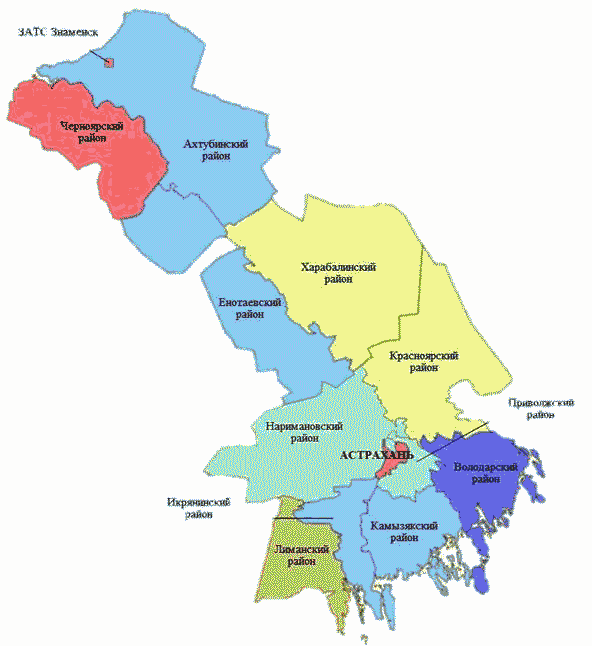 Рисунок 4. Административно-территориальное делениеАстраханской областиДля определения особенностей пространственной организации Астраханской области необходимо рассмотреть развитие муниципальных образований через призму трех основных аспектов социально-экономического развития: система расселения, уровень инвестиций в основной капитал, уровень доходов населения.Уровень урбанизации, выражающийся в доле городского населения в общей численности населения Астраханской области, на 1 января 2020 года составил 66,7%. В сельской местности проживает 33,3% населения региона.Численность населения Астраханской области на 1 января 2020 года составила 1005,8 тыс. человек (2018 год - 1015,8 тыс. человек). Общее сокращение населения Астраханской области оказывает влияние на значимый показатель системы расселения, отражающий неравномерность изменения численности населения в территориальном разрезе. Так, лишь в Приволжском районе происходит рост численности населения.Плотность населения Астраханской области на 1 января 2020 года составила 20,52 человека на 1 км2. Наибольшая плотность населения сосредоточена в: г. Астрахани (на 1 января 2020 года - 2530,1 человек на 1 км2), Приволжском (62,8), Икрянинском (23,8), Камызякском (13,5), Володарском (11,4), Ахтубинском (10,6), Наримановском (7,8) районах Астраханской области. При этом рост плотности населения в сравнении с 2019 годом наблюдается только в Приволжском районе, что объясняется миграционным притоком из других районов области.Причиной низкой плотности населения в оставшихся муниципальных образованиях Астраханской области является ежегодный миграционный отток населения из сельской местности (более тысячи человек), складывающийся из-за высокого уровня безработицы, напряженности на рынке труда, низкой заработной платы, слабой кадровой политики.По итогам 1 полугодия 2020 года 95,6% инвестиций в основной капитал по кругу крупных и средних предприятий в Астраханской области освоено на территории трех муниципальных образованиях Астраханской области: "Город Астрахань" - 86,0%, "Красноярский район" - 7,8%, "Харабалинский район" - 1,8%.Наибольший объем инвестиций в основной капитал, освоенный на территории муниципального образования "Город Астрахань", обусловлен развитием предприятий реального сектора экономики (топливно-энергетический комплекс, металлургия, строительство, транспорт), а также строительством объектов социальной сферы на территории города.В 1 полугодии 2020 года наибольший рост инвестиций в основной капитал отмечен в Черноярском (в 3,2 раза выше уровня 1 полугодия 2019 года), Красноярском (в 2,9 раза выше уровня 1 полугодия 2019 года), Ахтубинском районах (уровень 1 полугодия 2019 года превышен в 1,6 раза).Динамика инвестиций в основной капитал по районамАстраханской области за 1 полугодие 2020 года(в процентах к соответствующему периоду предыдущего года)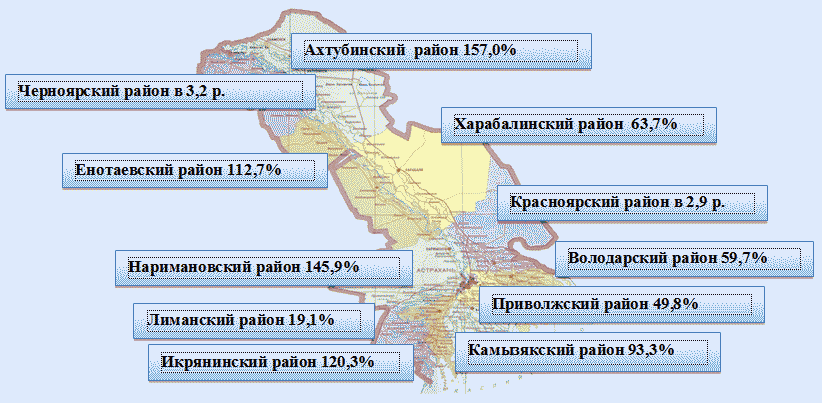 В 2019 году среднемесячная заработная плата в муниципальных районах области по крупным и средним предприятиям варьируется с широким диапазоном: от 23196,6 рубля в Володарском районе до 46394,5 рубля в Красноярском районе.Столь высокое значение показателя в Красноярском районе объясняется высоким уровнем оплаты труда на предприятиях, созданных вокруг промышленного гиганта региона - ООО "Газпром переработка".Ежегодный рост показателя в Наримановском районе обеспечен расширением имеющихся производственных предприятий в районе, созданием новых, вводом дополнительных рабочих мест на акционерном обществе "ССЗ "Лотос", в обществе с ограниченной ответственностью "БКЕ Шельф", закрытом акционерном обществе "Тандер", в филиале компании "Шлюмберже Лоджелко, Инк". Отдельно стоит отметить развитие на территории региона особой экономической зоны промышленно-производственного типа "Лотос".Таким образом, пространственное развитие Астраханской области в большей степени характеризуется моноцентричностью: наиболее устойчивая система расселения агломерационного типа сосредоточена в зоне влияния административного центра Астраханской области - городе Астрахани и прилегающей к нему территорий.Такая неравномерность, концентрация населения и бизнеса на юге и центральной части региона, обладающими высоким экономическим потенциалом территорий, задает восходящий вектор развития для северной части Астраханской области.Учитывая данный факт территорию региона можно разделить на две зоны развития: Южная и Северная, каждая из которых имеет свои особенности.Южная зона развитияНаибольшее влияние на экономическое развитие Астраханской области оказывает Южная зона: территория областного центра (города Астрахань) и прилегающих к ней муниципальных образований (Красноярский, Наримановский, Приволжский, Володарский, Икрянинский, Камызякский и Лиманский районов).Территории этих зон развития характеризуется наиболее высокой плотностью экономической деятельности и плотностью расселения и имеют соответственно и наилучшие условия для развития диферсифицированного промышленного производства, высокоиндустриального товарного сельскохозяйственного производства.Основными причинами такого расселения являются:выгодное приграничное географическое положение на пересечении основных транспортных междугородных и международных путей (в том числе МТК "Север - Юг");наличие развитого транспортного узла (порты, вокзалы, аэропорт) с возможностью его перетрансформации в интермодальный транспортный узел, предполагающий "бесшовное" передвижение товаров и пассажиров всеми видами транспорта и обработку значительного объема грузо- и пассажиропотока;значительные запасы природных ресурсов, особенно на Каспийском море;наиболее развитый (относительно других территорий муниципальных образований) промышленный потенциал;наиболее квалифицированный трудовой потенциал ввиду значительного сосредоточения организаций профессиональных организаций образования и образовательных организаций высшего образования;достаточно развитая организация высококвалифицированной медицинской помощи;наибольшее сосредоточение организаций и объектов культуры и отдыха;достаточно развитый топливно-энергетический комплекс;наличие инновационного потенциала, который превосходит потенциал других территорий муниципальных образований, но пока не полностью используется;наличие особой экономической зоны промышленно-производственного типа "Лотос".Северная зона развитияВ Северную зону развития Астраханской области входят северные районы, такие как: Ахтубинский, Енотаевский, Черноярский, Харабалинский районы и ЗАТО Знаменск. Северная зона отличается более холодными климатическими условиями, удаленностью его муниципальных образований от административного центра, наличием мелкоочаговой производственной деятельности, соответственно наименьшей плотностью расселения населения и распределения экономических производств.Таким образом, в муниципальных образованиях Астраханской области пространственное развитие сталкивается с определенными ограничениями, где ключевым можно назвать диспропорциональное развитие муниципальных образований Астраханской области.Ключевые проблемы пространственной организации Астраханской области:монопрофильность предприятий муниципальных образований, отсутствие диверсификации;слабое развитие инженерной, социальной и транспортной инфраструктур;узкоспециализированная структура экономики и недостаточно развитый рынок труда;высокий износ основных фондов предприятий;отсутствие системы утилизации отходов;необходимость реконструкции разводящих сетей водопровода, тепловых сетей;недостаточность объектов здравоохранения, образования, культуры;наличие теневой заработной платы;недостаточная транспортная связанность и доступность территорий Астраханской области с городской агломерацией и между собой;низкий уровень интегрированности различных видов транспорта, отсутствие сети транспортно-логистических центров способствуют возникновению перегруженных участков на транспортных коммуникациях;нереализованный потенциал межрегионального и межмуниципального взаимодействия, низкий уровень кооперации.Перспективы пространственного развития Астраханской областиЯдром Астраханской агломерации является административный центр региона - муниципальное образование "Город Астрахань". В состав агломерации также входят: Володарский, Икрянинский, Камызякский, Красноярский, Лиманский, Наримановский и Приволжский районы Астраханской области.В Астраханской агломерации сконцентрированы наибольшие возможности по развитию человеческого, научно-технического, промышленного, транспортно-логистического и туристического потенциалов. Это объясняется наличием на территории агломерации значительного числа объектов социальной, промышленной, туристической и транспортной инфраструктур.Однако слабая управляемость агломерационными процессами препятствует эффективному использованию экономического потенциала агломерации и обеспечению повышения качества жизни населения, созданию комфортных условий для проживания, работы, учебы.В целом экономический потенциал северных муниципальных образований, в большинстве своем имеющих аграрную специализацию, ослаблен их удаленностью от основных рынков сбыта и слабой транспортной связанностью с региональным центром.Для повышения устойчивости экономики региона необходимо обеспечить распространение экономической активности существующего центра на окружающую территорию, а также добиться формирования новых зон экономического роста, что позволит снизить диспропорции пространственного развития, повысить гибкость территориальной структуры хозяйства, обеспечить рост уровня и качества жизни населения в городах и сельской местности.Стимулирование развития экономических центров будет вести к формированию в них социально-экономической среды, характеризующейся быстрым и устойчивым ростом, созданию новых рабочих мест, повышению качества жизни населения, а также повышению их конкурентоспособности на межрегиональном уровне. Будут формироваться зоны опережающего развития, с которыми связано развитие перспективных отраслей специализации региона и форм пространственной организации экономики: кластеров, промышленных зон, особых экономических зон.Развитие выделенных зон перспективного экономического роста позволит сбалансировать пространственное развитие территории региона, обеспечивая с помощью развитой инфраструктуры лучший доступ населения региона к рабочим местам, социальной и экономической инфраструктуре.На основе статистических данных было проведено перспективное экономическое районирование Астраханской области, в результате чего можно выделить три основные зоны экономического роста, обладающие потенциалом для ускоренного развития, одна из которых формируется вокруг главного социально-экономического центра - города Астрахани.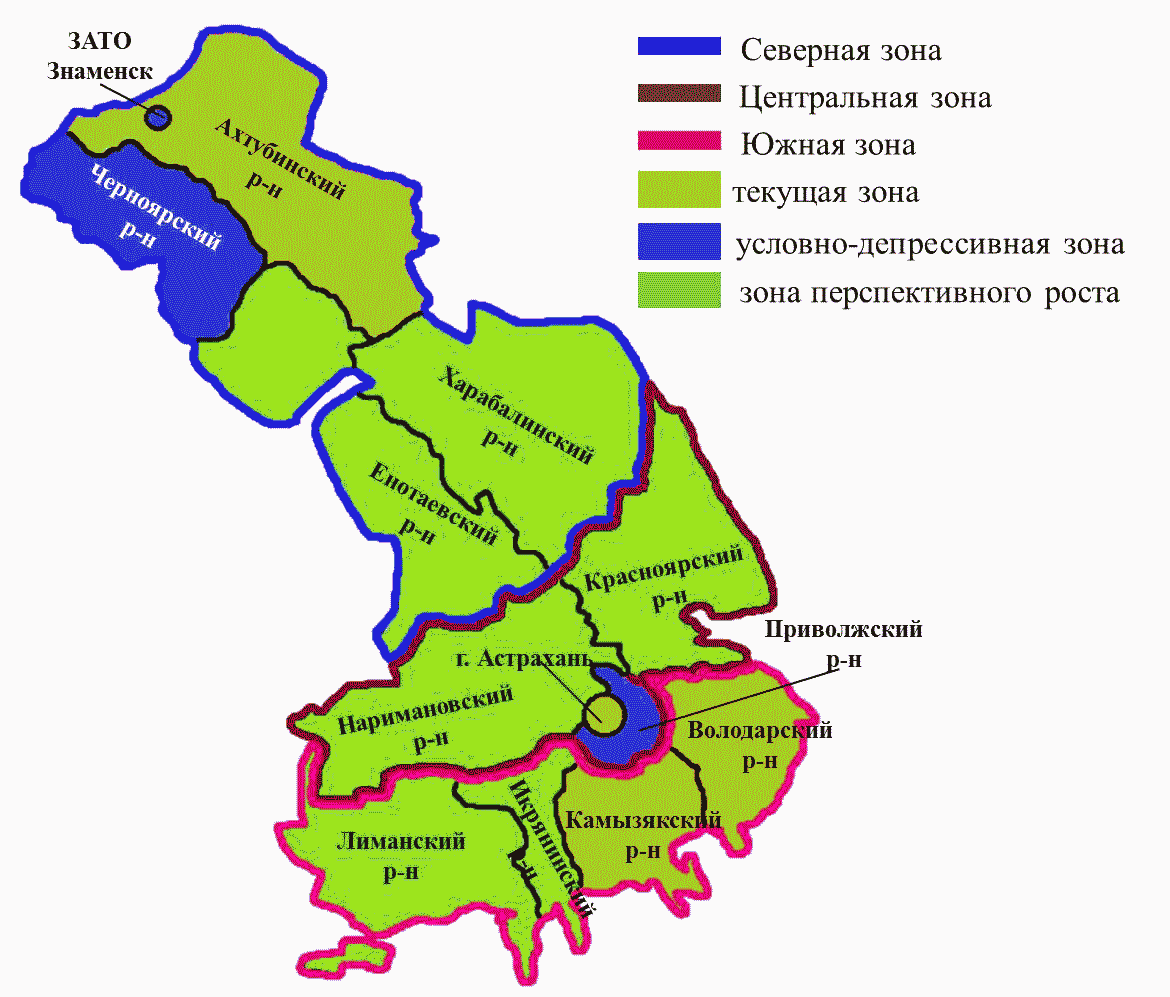 В процессе анализа пространственного развития определены уникальность и индивидуальность каждого из муниципальных образований Астраханской области, в связи с чем проведено дополнительное районирование внутри каждой зоны экономического роста:- текущие зоны - сформировавшиеся во времени территориальные зоны, где рост экономики рассматривается как поступательное движение в соответствии со сложившимися трендами и прогресс с учетом уже начатых инвестиционных проектов;- условно депрессивные зоны - пространственно локальные образования, в которых по географическим, природным, экономическим, политическим, социальным, экологическим и другим причинам перестают действовать стимулы саморазвития, т.е. отсутствуют возможности для видов воспроизводств и нет условий для самостоятельного разрешения сложившейся ситуации;- зоны перспективного роста характеризуются сочетанием выгодного геостратегического положения, уникальными природно-климатическими условиями, богатыми природными ресурсами, туристическим потенциалом, положительным имиджем и производственными традициями промышленности и сельского хозяйства.Пространственная характеристика зон экономического ростаКаркасом Северной зоны экономического развития станут муниципальные образования Астраханской области: Ахтубинский, Енотаевский, Черноярский, Харабалинский районы и ЗАТО Знаменск. Развитие будет связано в основном с сельским хозяйством и овощеперерабатывающей промышленностью.Центральная зона представлена городом Астрахань, Красноярским, Наримановским и Приволжским районами Астраханской области. Перспективы связаны с развитием ОЭЗ ППТ "Лотос" и дальнейшей разработкой месторождений и наращиванием объемов добычи углеводородного сырья.На юге Астраханской области сформирована зона в составе Володарского, Икрянинского, Камызякского, Лиманского районов. Развитие зоны может включать и элемент международного сотрудничества в рамках организации портовой особой экономической зоны и развития МТК "Север-Юг", а также дальнейшее развитие судостроительной отрасли и туристического комплекса.Прогноз удельного веса зон экономического ростав основных социально-экономических показателяхАстраханской области в 2035 годуГлавной целью пространственной региональной политики Астраханской области должно стать преодоление диспропорционального развития муниципальных образований Астраханской области.Основные задачи направлены на:1) развитие Астраханской агломерации, в том числе путем перехода на новый уровень развития существующих опорных точек регионального роста, включая развитие территорий, для которых установлены особые условия экономической деятельности;2) формирование и наращивание экономического потенциала новых точек роста путем создания условий для развития экономических специализаций (агропродовольственных, зон переработки, обрабатывающей промышленности, транспортно-логических, туристических, рыбохозяйственных);3) развитие сельских территорий;4) совершенствование пространственной организации территории Астраханской области путем разумного укрупнения (упразднения отдельных сельских поселений в качестве единиц муниципально-территориального деления с вхождением их территорий в границы других поселений, разработки стратегий муниципальных образований Астраханской области);5) обеспечение приемлемого уровня доходов населения в каждом муниципальном образовании, в том числе:мониторинг уровня заработных плат на действующих предприятиях по всем муниципальным образованиям;расширение элементов дифференцированного территориального подхода к инвестиционной политике;совершенствование направлений поддержки МСП в муниципальных образованиях;развитие поддержки самозанятого населения (в том числе в рамках личных подсобных хозяйств);территориальная дифференциация персонализации денежных выплат/льгот в зависимости от вовлечения в экономическую активность;6) повышение комфортности городской среды, в том числе:разработка муниципальных программ по комплексному развитию жилой среды;создание механизма прямого участия граждан в формировании комфортной городской среды;7) снижение дифференциации территории с точки зрения доступности объектов социального, культурного и бытового назначения, в том числе:оптимизация схемы размещения объектов местного значения в рамках территории Астраханской области;развитие механизма по привлечению и закреплению специалистов в отдаленные муниципальные образования Астраханской области;8) комплексное развитие северных районов Астраханской области посредством программно-целевого подхода, учитывающего специфические проблемы и приоритетные направления развития, в том числе:обеспечение связанности и целостности территории северных районов Астраханской области.Раздел VIКАДРОВАЯ ПОЛИТИКА АСТРАХАНСКОЙ ОБЛАСТИПо прогнозу баланса трудовых ресурсов Астраханской области на 2019 год и плановый период 2020 и 2021 годов численность трудовых ресурсов Астраханской области в 2019 году оценивается на уровне 630,9 тыс. человек, численность занятых в экономике области - 487,8 тыс. человек.По оценочным данным, численность трудовых ресурсов имеет тенденцию к увеличению и составит в 2021 году 638,8 тыс. человек.Преобладающую часть в численности трудовых ресурсов Астраханской области составят занятые в экономике, доля которых может увеличиться с 77,1% в 2017 году до 78,6% в 2021 году. При этом доля населения, незанятого в экономике, будет иметь тенденцию к снижению, как за счет создания новых рабочих мест, так и за счет легализации трудовых отношений граждан, занятых неформально.Рынок труда области характеризуется уровнем участия в рабочей силе, который по итогам 2018 года составил 68,2%, а также уровнем занятости населения - 63,1%.В 2018 году основная часть выбытия рабочей силы на предприятиях и в организациях области (около 70%) приходилась на граждан, увольняющихся в силу различных обстоятельств по собственному желанию. Доля выбывших работников в связи с сокращением численности работников сократилась по сравнению с предыдущим годом и составила 4,1%.В результате проведенного обследования получены прогнозные данные о потребности работодателей в кадрах, которая составит в 2019 - 2025 годах почти 41,7 тыс. человек, при этом ежегодная потребность в среднем - 5,96 тыс. человек, в том числе (диаграмма):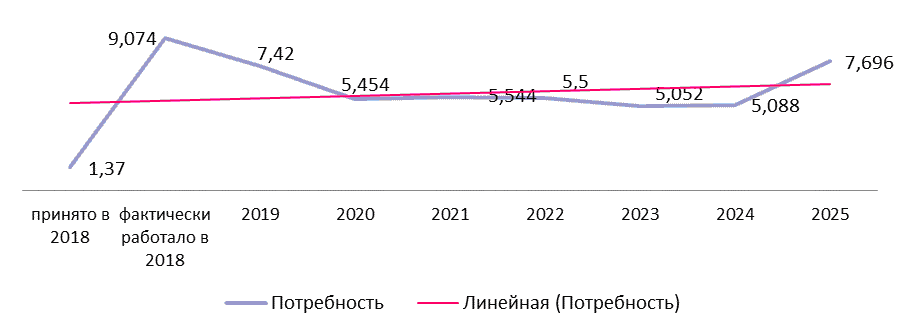 Рисунок 5. Динамика текущей и перспективной потребностиработодателей в кадрах на 2019 - 2025 годы- в 2019 году - 7420 тыс. человек;- в 2020 году - 5454 тыс. человек;- в 2021 году - 5544 тыс. человек;- в 2022 году - 5500 тыс. человек;- в 2023 году - 5052 тыс. человек;- в 2024 году - 5088 тыс. человек;- в 2025 году - 7696 тыс. человек.Потребуется 11259 человек из числа неквалифицированных работников или 27,0% от общей потребности в кадрах (ежегодная потребность - 160,1 человек).Также в регионе постоянно востребованы рабочие неквалифицированного труда, то есть профессии, не требующие профессиональной подготовки: дворники, грузчики, вахтеры, подсобные рабочие, разнорабочие, уборщики территорий, служебных помещений и другие.Анализ общей потребности работодателей Астраханской области в кадрах свидетельствует о том, что высокий уровень спроса на рабочую силу наблюдается в 2019 и 2025 годах - 7,4 и 7,7 тыс. человек соответственно. В остальные годы спрос имеет небольшую общую тенденцию к снижению до 5,1 тыс. человек в 2023 году, затем заметно возрастает к 2025 году. Безусловно, многие работодатели не готовы прогнозировать свою потребность в кадрах на среднесрочную перспективу, и, как следствие, можно предположить, что реальная потребность в персонале через 3-5 лет может оказаться выше прогнозируемой. При этом наблюдаемый рост потребности в работниках к 2025 году обусловлен плановыми датами реализации инвестиционных проектов, такими как: "Реализация проекта ОЭЗ ППТ "Лотос", "Освоение Центрально-Астраханского месторождения (Пойменный участок)", "Геологическое изучение Южно-Вязовского участка недр (Юртовского месторождения)" с целью прироста запасов и добычи нефти; созданием многопрофильных заправочных станций с применением природного газа на территории города Астрахани, реализация которых потребует создания дополнительных рабочих мест.Среди муниципальных районов Астраханской области наибольшую потребность в кадрах заявили: муниципальные образования Астраханской области "Наримановский район", "Город Астрахань". На их долю приходится более 51,5% от общей потребности в кадрах.Невысокая потребность в кадрах наблюдается в муниципальных образованиях Астраханской области "Черноярский район" - 0,1%, "Красноярских район" - 0,7%, "Камызякский район" - 0,8% и "ЗАТО Знаменск" - 0,5%, она представлена следующим образом: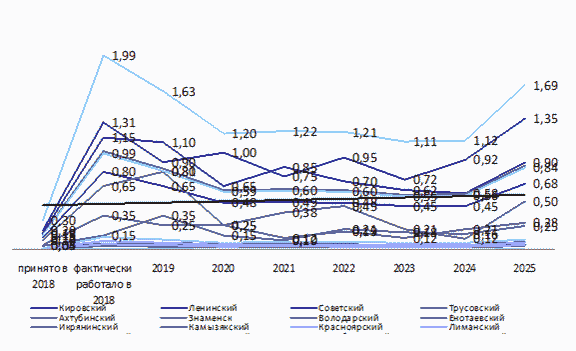 Рисунок 6. Структура потребности в кадрах в разреземуниципальных образований за 2019 - 2025 годыНа потребность в кадрах в регионе продолжает оказывать значительное влияние сезонный фактор, поэтому территориальная структура потребности в кадрах смещена в пользу районов области. В связи с окончанием сезонных работ число вакансий, заявляемых сельскими работодателями в осенне-зимний период, значительно сокращается. Так, из общего числа вакансий, заявленных в службу занятости на начало января 2019 года, на вакансии в сельских районах области приходится 25,1%. Кроме того, увеличение объемов производства сельскохозяйственной продукции, реализация инвестиционных проектов предусматривает также создание новых рабочих мест на селе.Распределение заявленной потребности работодателей в 2019 - 2025 годах в квалифицированных рабочих и специалистах по основным видам экономической деятельности свидетельствует о том, что наибольшую потребность в кадрах будут испытывать "Обрабатывающие производства" - 28,0%, "Сельское, лесное хозяйство, охота, рыболовство и рыбоводство" - 19,8%, "Деятельность в области здравоохранения и социальных услуг" - 10,5%.В отраслевой структуре спроса на рабочую силу в 2018 году наибольший удельный вес приходился на "Обрабатывающие производства" (18,0%), "Сельское, лесное хозяйство, охота, рыболовство и рыбоводство" (15,7%), "Государственное управление и обеспечение военной безопасности; социальное обеспечение" (10,0%). При этом потребность в кадрах на перспективу семь лет распределяется следующим образом:Распределение потребности в кадрахв Астраханской области на период с 2019 по 2025 годыпо видам экономической деятельности1. Сельское хозяйство, рыболовство и рыбоводствоНеотъемлемой частью стратегии развития региона являются традиционные для нашего края агропромышленный и рыбохозяйственный комплексы. Сельскохозяйственная инфраструктура Астраханской области представлена 1604 предприятиями и индивидуальными предпринимателями. Основной задачей агропромышленного сектора Астраханской области в рамках региональной стратегии импортозамещения является обеспечение населения региона качественными продовольственными товарами.В целях снижения себестоимости сельскохозяйственной продукции и повышения ее конкурентоспособности осуществляется развитие высокотехнологичного парка уборочной техники, строительство и модернизация овощехранилищ для формирования комплексной системы заготовки, хранения, предпродажной подготовки и реализации растениеводческой продукции, предполагается расширение сети овощехранилищ.Развитие рыбоперерабатывающего кластера Астраханской области направлено на создание замкнутой системы "выращивание - переработка - сбыт", создание новых перерабатывающих производств и технологическое переоснащение действующих.В целом согласно прогнозу баланса трудовых ресурсов Астраханской области объем потребности рынка труда в сельском и лесном хозяйствах в специалистах всех уровней профессионального образования в ближайшие семь лет составит 8246 человек. Потребность в кадрах представлена следующим образом:Потребность в кадрах - "Сельское, лесное хозяйство, охота,рыболовство и рыбоводство", человекВ первую очередь организации сельского и лесного хозяйств испытывают потребность в квалифицированных рабочих с начальным уровнем профессионального образования (наиболее востребованы овощеводы, операторы машинного доения, животноводы, трактористы-машинисты, рыбоводы, рыбаки, технологи рыбного производства, капитаны маломерных судов, рабочие сельскохозяйственного производства).Среди работников с высшим профессиональным образованием востребованы ветеринарные врачи, агрономы, инженеры по отрасли, зоотехники.2. Обрабатывающие производстваПромышленная инфраструктура Астраханской области представлена 2994 предприятиями и индивидуальными предпринимателями.Сфера "Обрабатывающие производства" - первая по численности отрасль экономики, где требуются квалифицированные кадры. По оценке работодателей, общий объем потребности в специалистах различных уровней профессионального образования для промышленности в период 2019 - 2025 годы составит 11668 человек. Потребность в кадрах представлена следующим образом:Потребность в кадрах - "Обрабатывающие производства",человекВ процентном отношении наибольшая потребность ожидается в работниках с высшим профессиональным образованием - 92,6%, средним профессиональным образованием - 5,2%, с общим - 2,2% соответственно.Отрасль будет испытывать нехватку следующих квалифицированных специалистов и рабочих: электросварщик, техник, инженер по электрооборудованию и электрохозяйству организаций, механик, инженер по охране труда, электрик, комплектовщик, слесарь, мастер, машинист, повар, тестовод, техник-технолог.3. СтроительствоСтроительная отрасль области сохраняет устойчивую положительную динамику. Развитие стройиндустрии определяется высоким перспективным спросом в сфере жилищного строительства. Государственной программой "Развитие жилищного строительства в Астраханской области", утвержденной Постановлением Правительства Астраханской области от 08.10.2014 N 429-П, предусмотрено увеличение объема ввода жилья экономического класса к 2021 году до 385,0 тыс. кв. м.В сфере строительства потребность в кадрах на прогнозируемый период составит 4,6% от общей потребности в квалифицированных кадрах.Согласно прогнозу баланса трудовых ресурсов Астраханской области потребность организаций данной отрасли составит 1938 человек, основную долю которой формируют квалифицированные рабочие кадры - 82,5%.Наибольшая потребность выявлена в профессиях: производитель работ, инженер - электрик, каменщик, электрогазосварщик, специалист в области охраны труда. Потребность в кадрах представлена следующим образом:Потребность в кадрах - "Строительство", человекДеятельность в области здравоохранения и социальных услугРезультаты опроса показывают, что в ближайшие семь лет с учетом перспектив развития отрасли потребность организаций здравоохранения в кадрах составит 4366 человек.В общем объеме потребностей рынка труда доля необходимых кадров для обеспечения отрасли составляет 22,0%, в том числе по годам:Потребность в кадрах - "Деятельность в областиздравоохранения и социальных услуг", человекОсновную долю потребности формируют специалисты с высшим профессиональным образованием: врачи, инженеры, социальные педагоги, также будет необходим медицинский персонал со средним специальным образованием, социальные работники.4. ОбразованиеСогласно опросу организаций сферы образования потребность в кадрах на период до 2025 года оценивается в 3828 человек - около 9,9% от общей потребности рынка труда в кадрах. Потребность в кадрах представлена следующим образом:Потребность в кадрах - "Образование", человекОсновная потребность сферы отмечается в преподавательских кадрах с высшим профессиональным образованием - в основном это воспитатели и учителя по предметам: математика, химия, иностранный язык, физика, русский язык и литература, информатика, география.Раздел VIIСРОКИ РЕАЛИЗАЦИИ СТРАТЕГИИСрок реализации Стратегии рассчитан до 2035 года и разбивается на два основных этапа:1 этап - 2020 - 2024 годы;2 этап - 2025 - 2035 годы.Выделение отдельных этапов необходимо для обеспечения последовательного решения целей и задач социально-экономического развития, рациональной корректировки механизмов реализации Стратегии в соответствии с меняющимися внутренними и внешними экономическими условиями.На первом этапе (2020 - 2024 годы) предполагается решение задач по наиболее сложным направлениям социально-экономического развития Астраханской области, а также по восстановлению темпов экономического роста последних лет, замедлившихся в 2019 и 2020 годах в связи с введением на территории региона режима повышенной готовности и распространением новой коронавирусной инфекцией (COVID-19). При этом до 2024 года Астраханская область должна обеспечивать соответствующий вклад в общероссийскую результативность в рамках национальных проектов Указа Президента Российской Федерации от 7 мая 2018 г. N 204 "О национальных целях и стратегических задачах развития Российской Федерации на период до 2024 года".На втором этапе (2025 - 2035 годы) стоит задача максимально использовать инновационные методы и механизмы, способные активизировать значительные преимущества региона.Основным результатом реализации целей и задач Стратегии будет достижение к 2035 году запланированных показателей социально-экономического развития.Раздел VIIIМЕХАНИЗМЫ РЕАЛИЗАЦИИ СТРАТЕГИИ АСТРАХАНСКОЙ ОБЛАСТИГлавным механизмом реализации Стратегии является план мероприятий, предусматривающий перечень стратегических проектов в социально-экономической сфере и государственном управлении, исполнителей, сроки реализации, источники ресурсного обеспечения и ключевые показатели эффективности и результативности реализации проектов.В качестве основного инструмента реализации Стратегии предлагаются программно-целевой и проектный подходы, предусматривающие долгосрочное стратегическое планирование в соответствии с приоритетами развития отраслей и устанавливающие основные направления государственной региональной политики.Перечень государственных программ Астраханской области, реализующих соответствующие стратегические приоритеты региона и обеспечивающих достижение определенных показателей, приведен в приложении 3.Проектная деятельность Правительства Астраханской области в период до 2024 года будет направлена в первую очередь на достижение национальных целей развития Российской Федерации, установленных Указом Президента Российской Федерации от 7 мая 2018 г. N 204 "О национальных целях и стратегических задачах развития Российской Федерации на период до 2024 года", по 12 направлениям.Механизмом реализации региональных проектов, направленных на достижение целей и задач национальных и федеральных проектов по указанным направлениям, являются государственные программы Астраханской области.Кроме того, к механизмам реализации Стратегии относятся:взаимодействие с федеральными институтами развития и федеральными органами государственной власти в целях получения федеральной поддержки на реализацию проектов или мероприятий;государственно-частное и муниципально-частное партнерство,государственная поддержка развития приоритетных и базовых отраслей экономики, малого предпринимательства;реализация стандарта развития конкуренции;реализация инвестиционных проектов;закрепление персональной ответственности за достижение показателей результативности проектов (мероприятий) Стратегии.Сбалансированное развитие региональной экономики будет достигнуто посредством отраслевого и территориального разреза перспективного размещения производств и расселения населения, формирования пространственной организации экономики, позволяющей использовать конкурентные преимущества конкретного муниципального образования региона.Данные механизмы должны применяться в слаженной работе административной команды государственных управленцев, нацеленной на результат и высокое качество управления, во взаимодействии с бизнес-сообществом.Раздел IXРЕСУРСНОЕ ОБЕСПЕЧЕНИЕ РЕАЛИЗАЦИИ СТРАТЕГИИНа реализацию Стратегии планируется направить бюджетные и внебюджетные средства. Ресурсный потенциал бюджетной составляющей ограничен рамками бюджетов на очередной финансовый год и плановый период, государственных программ Астраханской области, а также параметрами бюджетного прогноза Астраханской области на долгосрочный период.Привлечение средств федерального бюджета планируется осуществлять на условиях софинансирования в соответствии с законодательством Российской Федерации в пределах объемов бюджетных ассигнований, предусмотренных в федеральном бюджете.Планируемый объем из всех источников финансирования на реализацию Стратегии за период 2020 - 2035 годов составит 5516017,05 млн рублей.Информация о направлениях расходов в разрезе этапов приведена в таблице ниже.Ресурсное обеспечение Стратегиив млн рублейПомимо бюджетных ассигнований важным финансовым ресурсом для реализации Стратегии должны стать внебюджетные средства, привлекаемые от юридических и физических лиц, в том числе на принципах государственно-частного и муниципально-частного партнерства посредством институтов развития, финансовых институтов и инвестиций для реализации в регионе инвестиционных и инфраструктурных проектов.Раздел XОЖИДАЕМЫЕ РЕЗУЛЬТАТЫ РЕАЛИЗАЦИИ СТРАТЕГИИВ рамках реализации Стратегии предполагается обеспечить стабильное поступательное развитие региональной экономики, создание новых производств и рабочих мест, благоприятных условий для достойной жизни и реализации собственного потенциала населения Астраханской области.Выполнение стратегических проектов по ключевым отраслям экономики и социальной сферы в рамках Стратегии направлено на обеспечение лидирующих позиций по основным социально-экономическим показателям.В результате к 2035 году Астраханская область станет ключевым регионом на южном направлении России со стабильной и конкурентоспособной экономикой опережающего типа через развитие человеческого капитала, производственных систем и международной кооперации.Основными результатами реализации Стратегии к 2035 году должны стать:в сфере демографии:увеличение суммарного коэффициента рождаемости до 11,6;увеличение ожидаемой продолжительности здоровой жизни до 79,49 года;в сфере развития здравоохранения и здорового образа жизни:снижение смертности населения трудоспособного возраста до 396,5 на 100 тыс. населения;снижение смертности от болезней системы кровообращения до 380 на 100 тыс. населения;увеличение доли граждан, ведущих здоровый образ жизни, а также увеличение доли граждан, систематически занимающихся физической культурой и спортом, до 70%;снижение смертности от новообразований, в том числе от злокачественных, до 159,2 на 100 тыс. населения;в сфере развития образования:достижение 100% доли обучающихся в государственных (муниципальных) общеобразовательных организациях, занимающихся в одну смену, в общей численности обучающихся в государственных (муниципальных) общеобразовательных организациях;в сфере развития жилищно-коммунального хозяйства:снижение уровня износа коммунальной инфраструктуры до 55,18%;увеличение ввода жилья до 445 тыс. кв. м;в сфере развития транспортной инфраструктуры:увеличение доли автомобильных дорог общего пользования регионального или межмуниципального значения, отвечающих нормативным требованиям, до 80%;снижение количества мест концентрации дорожно-транспортных происшествий (аварийно-опасных участков) на дорожной сети до 6,0;в сфере развития цифровой экономики:создание устойчивой и безопасной информационно-телекоммуникационной инфраструктуры высокоскоростной передачи, доступной для всех организаций и домохозяйств, обработки и хранения больших объемов данных;использование преимущественно отечественного программного обеспечения государственными органами, органами местного самоуправления и организациями;в сфере развития МСП, международной кооперации и экспорта:увеличение количества субъектов МСП до 3080,8 на 100000 человек;внедрение регионального экспортного стандарта;увеличение экспортеров, являющихся субъектами МСП, до 780 единиц.Основные целевые показатели социально-экономического развития до 2035 года представлены в приложении 2.Приложение 1к Стратегии социально-экономического развитияАстраханской области на период до 2035 годаОСНОВНЫЕ ПОКАЗАТЕЛИСОЦИАЛЬНО-ЭКОНОМИЧЕСКОГО РАЗВИТИЯ АСТРАХАНСКОЙ ОБЛАСТИВ 2010 - 2019 ГОДАХПримечания:<1)> оценка;<2)> по данным Астраханской таможни.Приложение 2к Стратегии социально-экономического развитияАстраханской области на период до 2035 годаЦЕЛЕВЫЕ ПОКАЗАТЕЛИСОЦИАЛЬНО-ЭКОНОМИЧЕСКОГО РАЗВИТИЯ АСТРАХАНСКОЙ ОБЛАСТИДО 2035 ГОДАПриложение 3к Стратегии социально-экономического развитияАстраханской области на период до 2035 годаПЕРЕЧЕНЬГОСУДАРСТВЕННЫХ ПРОГРАММ АСТРАХАНСКОЙ ОБЛАСТИПриложение 4к Стратегии социально-экономического развитияАстраханской области на период до 2035 годаПЕРЕЧЕНЬ ИНВЕСТИЦИОННЫХ ПРОЕКТОВ1. Промышленно-производственный сектор1) Расширение производств N 3, 6 по переработке газового конденсата на Астраханском газоперерабатывающем заводе общества с ограниченной ответственностью "Газпром переработка" (далее - ООО "Газпром переработка") (1 - 3 пусковые комплексы)2) Реконструкция промысловых объектов общества с ограниченной ответственностью "Газпром добыча Астрахань" (далее - ООО "Газпром добыча Астрахань")3) Подключение дополнительных скважин к существующим мощностям I и II очередей Астраханского газоконденсатного месторождения (этап 2) ООО "Газпром добыча Астрахань"4) Освоение месторождения имени Ю. Корчагина общества с ограниченной ответственностью "ЛУКОЙЛ - Нижневолжскнефть" (далее - ООО "ЛУКОЙЛ - Нижневолжскнефть")5) Освоение месторождения имени В. Филановского ООО "ЛУКОЙЛ - Нижневолжскнефть"6) Обустройство месторождения имени В. Грайфера (первая стадия освоения) ООО "ЛУКОЙЛ - Нижневолжскнефть"7) Реконструкция объектов энергообеспечения, водоснабжения и канализации Астраханского ГПЗ ООО "Газпром переработка"8) Реконструкция технологических установок Астраханского ГПЗ ООО "Газпром переработка"9) Реконструкция первоочередных технологических объектов Астраханского ГПЗ ООО "Газпром переработка"10) Программа устранения узких мест магистрального нефтепровода "Тенгиз - Новороссийск" акционерного общества "Каспийский трубопроводный консорциум-Р" (далее - АО Каспийский трубопроводный консорциум-Р") на территории Астраханской области11) Строительство дополнительных мощностей "сухой" грануляции серы на Астраханском ГПЗ ООО "Газпром переработка", включая современные механизированные комплексы погрузки серы12) Модернизация судостроительного производства акционерного общества "Судостроительный завод "Лотос" (далее - АО "ССЗ "Лотос")13) Высокотехнологичное производство саморазрушающихся медицинских шприцев третьего поколения общества с ограниченной ответственностью "МедИнТех" (далее - ООО "МедИнТех")14) Строительство комплекса по производству трубок капельного орошения с использованием биоразлагаемых материалов общества с ограниченной ответственностью "СВОИ" (далее - ООО "СВОИ")15) Производство инновационных скоростных маломерных судов специального назначения общества с ограниченной ответственностью "Морское композитное судостроение" (далее - ООО "Морское композитное судостроение")16) Строительство технологического комплекса по производству протеина из природного газа общества с ограниченной ответственностью "Протелюкс Лотос" (далее - ООО "Протелюкс Лотос")17) Строительство завода по производству мальковых и продукционных кормов для объектов аквакультуры акционерного общества "Рыбные корма" (далее - АО "Рыбные корма")18) Организация производства очистки балластных вод общества с ограниченной ответственностью "Стройлидерплюс Лотос" (далее - ООО "Стройлидерплюс Лотос")19) Строительство автомобильной газонаполнительной компрессорной станции (далее - АГНКС) в Наримановском районе20) Строительство автомобильной газонаполнительной компрессорной станции (АГНКС) в с. Солянка21) Строительство автозаправочной газонаполнительной компрессорной станции22) Создание и развитие комплексного современного автоматизированного производства геосинтетических материалов общества с ограниченной ответственностью "Гекса-Лотос" (далее - ООО "Гекса-Лотос")23) Организация производства стеклопластиковых труб общества с ограниченной ответственностью "АЗКА КОМПОЗИТ" (далее - ООО "АЗКА КОМПОЗИТ")24) Строительство завода по производству бытовой химии общества с ограниченной ответственностью "РОЗА" (далее - ООО "РОЗА")25) Производство судовых панелей общества с ограниченной ответственностью "Навал Дизайн Международный" (далее - ООО "Навал Дизайн Международный")26) Строительство завода по производству инструментальных щеток и абразивных материалов акционерного общества "Технологии-XXI Век" (далее - АО "Технологии-XXI Век")27) Создание производства пластиков на территории Астраханской области28) Создание информационно-аналитического центра по сбору и обработке информации, получаемой посредством морских автономных беспилотных средств обществом с ограниченной ответственностью "ИнПроект" (далее - ООО "ИнПроект")29) Строительство газопровода-отвода "Харабали - Ахтубинск 2 - Ахтубинск 1" Харабалинского и Ахтубинского районов Астраханской области2. Транспорт1) Комплексная реконструкция с электрификацией участка Трубная - В. Баскунчак - Аксарайская Приволжской железной дороги2) Расширение портовых мощностей общества с ограниченной ответственностью "Порт "ЗЮЙД-ВЕСТ" (далее - ООО "Порт "ЗЮЙД-ВЕСТ") за счет строительства элеватора вместимостью 37872 тонны3) Строительство гидротехнических сооружений на подъезде к р. п. Волго-Каспийский от автодороги Астрахань - Образцово-Травино с устройством моста через реку Старая Волга в Камызякском районе Астраханской области3. Энергетика1) Организация производства фотоэлектрических солнечных панелей обществом с ограниченной ответственностью "Гелиос Системс" (далее - ООО "Гелиос Системс")2) Строительство солнечных электростанций3) Строительство ветряной электрической станции4. Здравоохранение1) Создание головного учреждения Юга Российской Федерации по проблемам оториноларингологии и хирургии головы и шеи2) Строительство филиала городского бюджетного учреждения здравоохранения Астраханской области "Городская поликлиника N 10" (далее - ГБУЗ АО "Городская поликлиника N 10") для взрослого и детского населения на 500 посещений в смену3) Строительство поликлиники городского бюджетного учреждения здравоохранения Астраханской области "Городская поликлиника N 2" (далее - ГБУЗ АО "Городская поликлиника N 2") для взрослого и детского населения в микрорайоне по ул. Бабаевского мощностью 500 посещений в смену4) Строительство поликлиники на 350 посещений в р. п. Лиман Астраханской области, в том числе проектно-изыскательские работы (далее - ПИР)5) Строительство фтизиатрического корпуса на 100 коек на территории стационара N 1 государственного бюджетного учреждения здравоохранения Астраханской области "Областной клинический противотуберкулезный диспансер" (далее - ГБУЗ АО "Областной клинический противотуберкулезный диспансер")6) Строительство поликлиники на 350 посещений в г. Камызяке7) Строительство поликлиники на 350 посещений в п. Володарском Астраханской области8) Строительство хирургического корпуса "Б" на территории государственного бюджетного учреждения здравоохранения Астраханской области "Городская клиническая больница имени С.М. Кирова" (далее - ГБУЗ АО "Городская клиническая больница имени С.М. Кирова")9) Строительство нового корпуса регионального сосудистого центра государственного бюджетного учреждения здравоохранения Астраханской области "Александро-Мариинская областная клиническая больница" (далее - ГБУЗ АО "АМОКБ")10) Строительство корпуса N 2 областного перинатального центра ГБУЗ АО "АМОКБ"11) Строительство нового 7-этажного хирургического корпуса на 290 коек для государственного бюджетного учреждения здравоохранения Астраханской области "Областная детская клиническая больница имени Н.Н. Силищевой" по ул. Медиков, д. 6 в г. Астрахани (далее - ГБУЗ АО "ОДКБ имени Н.Н. Силищевой")12) Строительство лечебно-диагностического корпуса с применением высокотехнологичных методов оказания медицинской помощи онкологическим пациентам на базе государственного бюджетного учреждения здравоохранения Астраханской области "Областной онкологический диспансер" по ул. Б. Алексеева, д. 57 в г. Астрахани, в том числе ПИР (далее - ГБУЗ АО "Областной онкологический диспансер")5. Сельское хозяйство1) Строительство складских помещений общества с ограниченной ответственностью "Птицефабрика "Владимировская" (далее - ООО "Птицефабрика "Владимировская")2) Организация деятельности оптово-распределительного центра по хранению овощной продукции3) Производство и реализация молока на базе общества с ограниченной ответственностью "Картубинское" (далее - "ООО "Картубинское")4) Организация производства и переработки риса на базе общества с ограниченной потребностью "Красноярский район" (далее - ООО "Красноярский район")5) Создание овцеводческого комплекса с закрытым содержанием овец породы дорпер6) Строительство откормочной площадки и доильного цеха, приобретение оборудования для кормоцеха индивидуального предпринимателя, главы крестьянско-фермерского хозяйства Чуланова А.В. (далее - ИП ГКФХ "Чуланов А.В.")7) Развитие сельскохозяйственного потребительского сбытового кооператива "Мясной"8) Создание сельскохозяйственного предприятия по выращиванию картофеля и зерновых культур на землях Енотаевского района Астраханской области обществом с ограниченной ответственностью "МАПС" (далее - ООО "МАПС")9) Строительство тепличного комплекса общества с ограниченной ответственностью "Тепличный комплекс "КЕДР" (далее - ООО "ТК "КЕДР") для круглогодичного выращивания овощей10) Развитие общества с ограниченной ответственностью "СХП - птицефабрика "Харабалинская" (далее - ООО "СХП - птицефабрика "Харабалинская")11) Агропромышленный комплекс по выращиванию и переработке томатов12) Агропромышленный комплекс по выращиванию и переработке томатов в Енотаевском районе Астраханской области6. Рыбохозяйственный комплекс1) Создание хозяйства замкнутого типа по интенсивному выращиванию осетровых с получением осетровой икры, а также клариевого сома с дальнейшим получением собственного посадочного материала2) Строительство рыбоперерабатывающего завода по глубокой переработке рыбы3) Строительство цеха с холодильными камерами по переработке и хранению овощной и рыбной продукции сельскохозяйственного потребительского кооператива "Овощевод" (далее - СПК "Овощевод")4) Развитие и модернизация производства по переработке рыбной продукции5) Проект по выращиванию африканского клариевого сома индивидуального предпринимателя Стукала Г.В.6) Модернизация и развитие прудового хозяйства, строительство закрытых бассейнов общества с ограниченной ответственностью "Аква-Нова" (далее - ООО "Аква-Нова")7) Создание хозяйства замкнутого типа по интенсивному выращиванию осетровых с получением осетровой икры, а также клариевого сома с дальнейшим получением собственного посадочного материала8) Создание технологического участка по глубокой переработке рыбы-сырца (вяление) общества с ограниченной ответственностью "Оранжереинские деликатесы" (далее - ООО "Оранжереинские деликатесы")9) Развитие предприятия по производству тропических ракообразных индивидуального предпринимателя, главы крестьянско-фермерского хозяйства Прелова А.А. (далее - ИП ГКФХ Прелов А.А.), общества с ограниченной ответственностью "Эко-тропик" (далее - ООО "Эко-тропик")10) Создание многоотраслевого сельскохозяйственного предприятия11) Выращивание рыб осетровых пород в аквакультуре12) Развитие производства по выращиванию рыб осетровых пород в установках замкнутого водоснабжения (начинающий фермер Бикбауова Н.Х.)13) Создание сельскохозяйственного комплекса в п. Алча (I очередь - прудовое хозяйство)14) Модернизация участка по производству рыбной продукции общества с ограниченной ответственностью сельскохозяйственного предприятия "Понизовье МДЦ" (далее - ООО СХП "Понизовье МДЦ")15) Модернизация участка по производству рыбной продукции сельскохозяйственного потребительского кооператива "Моряна" (далее - СПК "Моряна")7. Спорт1) Физкультурно-оздоровительный комплекс с бассейном и универсальным залом2) Строительство объектов физкультуры, спорта и инфраструктуры гостеприимства3) Строительство крытой учебно-тренировочной арены с искусственным льдом в г. Астрахани8. Туризм и социальная сфера1) Сарай-Бату - столица Золотой Орды, общество с ограниченной ответственностью "Сарай-Бату" (далее - ООО "Сарай-Бату")2) Создание рекреационно-оздоровительного комплекса на базе озера Баскунчак в п. Нижний Баскунчак Ахтубинского района Астраханской области9. Прочие1) Строительство регионального распределительного центра на территории Астраханской области2) Организация производства минерального порошка для изготовления смесей для строительства и ремонта автомобильных дорог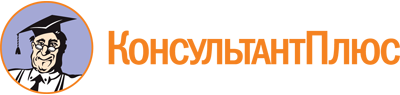 Закон Астраханской области от 25.12.2020 N 115/2020-ОЗ
(ред. от 30.08.2022)
"О Стратегии социально-экономического развития Астраханской области на период до 2035 года"
(принят Думой Астраханской области 22.12.2020)Документ предоставлен КонсультантПлюс

www.consultant.ru

Дата сохранения: 06.11.2022
 25 декабря 2020 годаN 115/2020-ОЗСписок изменяющих документов(в ред. Закона Астраханской области от 30.08.2022 N 55/2022-ОЗ)Список изменяющих документов(в ред. Закона Астраханской областиот 30.08.2022 N 55/2022-ОЗ)2010 г.2011 г.2012 г.2013 г.2014 г.2015 г.2016 г.2017 г.2018 г.АО144,9172,6209,7273,9296,3322,3346,8420,6553,4ЮФО2337,92777,83185,43574,14146,24636,34999,35362,95848,9РФ46308,560282,568163,973133,979030,083087,485616,191843,2104335,02010 г.2011 г.2012 г.2013 г.2014 г.2015 г.2016 г.2017 г.2018 г.2019 г.АО113,0107,5118,7115,5102,9108,7112,0137,2116,2102,6ЮФО111,3107,2106,3103,8102,7109,5106,4103,4105,7102,9РФ107,3105,0103,4100,4101,799,2101,3101,0102,9102,42010 г.2011 г.2012 г.2013 г.2014 г.2015 г.2016 г.2017 г.2018 г.2019 г.АО102,4110,5106,1100,7100,3102,3101,0109,4108,7101,8ЮФО98,2113,390,0103,6111,8101,2108,7103,495,0107,1РФ87,9122,394,4105,1104,1102,1104,8102,999,8104,02010 г.2011 г.2012 г.2013 г.2014 г.2015 г.2016 г.2017 г.2018 г.2019 г.АО94,2110,4114,8145,583,790,3103,5119,665,282,3ЮФО119,2110,3107,4114,688,384,584,9120,394,485,3РФ106,3110,8106,8100,898,589,999,8104,8105,4101,72010 г.2011 г.2012 г.2013 г.2014 г.2015 г.2016 г.2017 г.2018 г.2019 г.АО83,2100,5113,4238,775,584,470,9148,584,151,4ЮФО121,0114,9103,9111,977,683,688,5116,6102,576,6РФ105105,1102,5100,197,795,295,798,9106,3100,6Наименование показателя2012 г.2013 г.2014 г.2015 г.2016 г.2017 г.2018 г.2019 г.АО:Товарооборот, млн рублей132989,6150199,6165462,8174292,9167320,3166809,5173405,1180930,9Динамика оборота розничной торговли, %109,0107,7103,990,190,497,4101,5100,4РФ:Динамика оборота розничной торговли, %106,3103,9102,790,095,4101,3102,8101,9Наименование показателя2013 г.2014 г.2015 г.2016 г.2017 г.2018 г.2019 г.Внешнеторговый оборот, млн долларов США1330,51436,3649,2681,6878,81631,7638,4в том числе:Экспорт840,3948,6390,9323,0719,8952,9407,3Импорт490,2487,7285,3358,6159,0648,847,7Наименование показателя2010 г.2011 г.2012 г.2013 г.2014 г.2015 г.2016 г.2017 г.2018 г.2019 г.Денежные доходы, рублей в месяц14697,21603217789,41995021979,523832,222840,522748,223669,724997,8Денежные доходы в % к предыдущему году112,95109,08110,96112,15110,17108,4395,8499,60103,4105,6Реальные располагаемые денежные доходы в % к предыдущему году106,0101,1104,5103,7103,195,089,697,199,9100,4Наименование показателя2010 г.2011 г.2012 г.2013 г.2014 г.2015 г.2016 г.2017 г.2018 г.2019 г.Денежные доходы, всего100100100100100100100100100100в том числе:доходы от предпринимательской деятельности12,011,812,79,89,76,87,16,96,56,4оплата труда наемных работников33,933,334,948,746,045,749,151,052,154,1социальные выплаты17,418,218,618,517,617,519,620,320,020,1доходы от собственности5,11,71,91,82,02,32,32,22,02,0другие доходы31,635,031,921,224,727,721,919,619,417,4Наименование показателя2010 г.2011 г.2012 г.2013 г.2014 г.2015 г.2016 г.2017 г.2018 г.2019 г.Денежные доходы от предпринимательской деятельности21321,823061,827532,523721,626158,919750,919924,619206,718767,319047,6Темп в % к предыдущему году106,6108,2119,486,2110,375,5100,996,497,2101,5Наименование показателя2010 г.2011 г.2012 г.2013 г.2014 г.2015 г.2016 г.2017 г.2018 г.2019 г.Среднемесячная номинальная начисленная заработная плата, рублей15367,917022,819522,122735,824575,825498,727493,329599,233630,135791,5Темп роста, в % к предыдущему году109,0110,8114,7116,5108,1103,8107,8107,7113,6106,0Реальная начисленная заработная плата, в % к предыдущему году101,9102,6109,5109,6100,789,9101,4104,5110,7101,8Наименование показателя2010 г.2011 г.2012 г.2013 г.2014 г.2015 г.2016 г.2017 г.2018 г.2019 г.Всего, рублей6824,97405,78152,18917,39626,110683,710974,711831,812517,213251,3Темп роста в % к предыдущему году122,5108,5110,1109,4107,9111,0102,7107,8105,8105,9Реальный размер средней пенсии в % к предыдущему году111,2104,8103,2103,597,5102,598,3105,7101,2103,9Наименование показателя2010 г.2011 г.2012 г.2013 г.2014 г.2015 г.2016 г.2017 г.2018 г.2019 г.Уровень регистрируемой безработицы на конец периода, %1,91,71,21,11,01,41,41,21,01,2NНаименование показателяЕдиница измеренияЗначение показателя по этапам реализации СтратегииЗначение показателя по этапам реализации СтратегииЗначение показателя по этапам реализации СтратегииЗначение показателя по этапам реализации СтратегииЗначение показателя по этапам реализации СтратегииNНаименование показателяЕдиница измерения2019 г.2020 - 2024 гг.2020 - 2024 гг.2025 - 2035 гг.2025 - 2035 гг.NНаименование показателяЕдиница измерения2019 г.Базовый вариантЦелевой вариантБазовый вариантЦелевой вариант1.Валовой региональный продуктмлн руб.556601,0653620,6678330,91024462,31298575,5Темп роста объема валового регионального продукта% к 2018 году в сопоставимых ценах100,5102,8105,2102,4133,62.ДемографияКоэффициент естественного прироста населенияна 1000 человек населения-0,4-0,3-0,10,60,8Ожидаемая продолжительность жизни при рождениичисло лет73,8677,277,378,878,93.Индекс промышленного производства,% к 2018 году в сопоставимых ценах102,6106,9108,579,2128,9В том числе:Добыча полезных ископаемых% к 2018 году в сопоставимых ценах102,6106,5107,873,8128,6Обрабатывающие производства,% к 2018 году в сопоставимых ценах105,7114,3119,3122,1136,1В том числе:Производство пищевых продуктов% к 2018 году в сопоставимых ценах108,1112,0132,4139,8165,3Производство химических веществ и химических продуктов% к 2018 году в сопоставимых ценах103,0103,1116,8129,8281,6Производство кокса и нефтепродуктов% к 2018 году в сопоставимых ценах115,3127,5127,5110,8110,8Производство транспортных средств (судостроение)% к 2018 году в сопоставимых ценах65,982,885,2113,5116,84.Валовая продукция сельского хозяйствамлн рублей46289,3057632,1258796,1796068,299870,5Темп роста валовой продукции сельского хозяйства% к 2018 году в сопоставимых ценах101,8101,0103,0104,0108,25.Объем работ, выполненных по виду деятельности "Строительство" (нарастающим итогом)в ценах соответствующих лет, млн рублей46289,30209594,0210906,0862335,0890272,8Темп роста объема работ, выполненных по виду деятельности "Строительство"% к 2018 году в сопоставимых ценах101,876,977,687,793,06.Малое и среднее предпринимательствоЧисленность занятых на малых и средних предприятиях, включая индивидуальные предприятиятыс. человек95,5695,0095,07110,2110,3Оборот малых и средних предприятий, включая микропредприятия (нарастающим итогом)млрд рублей164,201208,811209,213918,13920,77.Инвестиции в основной капитал (нарастающим итогом)млрд рублей95657,8630400,7639327,62291294,42399326,9Темп роста инвестиций в основной капитал% к 2018 году82,377,379,582,488,68.Денежные доходы населенияРеальные располагаемые денежные доходы населения% к 2018 году100,4104,4105,5150,1156,4Уровень бедности% к 2018 году15,511,411,37,87,7Уровень регистрируемой безработицы на конец периода, этапа%1,21,51,41,00,92010 г.2011 г.2012 г.2013 г.2014 г.2015 г.2016 г.2017 г.2018 г.2019 г.Число родившихся в 2010 - 2019 годах, человекЧисло родившихся в 2010 - 2019 годах, человекЧисло родившихся в 2010 - 2019 годах, человекЧисло родившихся в 2010 - 2019 годах, человекЧисло родившихся в 2010 - 2019 годах, человекЧисло родившихся в 2010 - 2019 годах, человекЧисло родившихся в 2010 - 2019 годах, человекЧисло родившихся в 2010 - 2019 годах, человекЧисло родившихся в 2010 - 2019 годах, человекЧисло родившихся в 2010 - 2019 годах, человекЧисло родившихся в 2010 - 2019 годах, человекРФ1788948179662919020841895822194268319405791888729169030716043441484517ЮФО164085163816174813174135179259208330201869181854173257161564АО14307143711535215015151711483414239123211180011005Суммарный коэффициент рождаемости в 2010 - 2019 годах, число детей на 1 женщинуСуммарный коэффициент рождаемости в 2010 - 2019 годах, число детей на 1 женщинуСуммарный коэффициент рождаемости в 2010 - 2019 годах, число детей на 1 женщинуСуммарный коэффициент рождаемости в 2010 - 2019 годах, число детей на 1 женщинуСуммарный коэффициент рождаемости в 2010 - 2019 годах, число детей на 1 женщинуСуммарный коэффициент рождаемости в 2010 - 2019 годах, число детей на 1 женщинуСуммарный коэффициент рождаемости в 2010 - 2019 годах, число детей на 1 женщинуСуммарный коэффициент рождаемости в 2010 - 2019 годах, число детей на 1 женщинуСуммарный коэффициент рождаемости в 2010 - 2019 годах, число детей на 1 женщинуСуммарный коэффициент рождаемости в 2010 - 2019 годах, число детей на 1 женщинуСуммарный коэффициент рождаемости в 2010 - 2019 годах, число детей на 1 женщинуРФ1,5671,5821,6911,7071,7501,7771,7621,6211,579xЮФО1,5121,5171,6311,6421,7221,7471,7191,5861,548xАО1,7551,7831,9251,9111,9681,9701,9381,7271,709xНаименование показателяЕдиница измеренияЗначение показателя по этапам реализации СтратегииЗначение показателя по этапам реализации СтратегииЗначение показателя по этапам реализации СтратегииНаименование показателяЕдиница измерения2019 г.2020 - 2024 гг.2025 - 2035 гг.Увеличение суммарного коэффициента рождаемости (на конец периода)1,721,862,02Наименование показателяЕдиница измеренияЗначение показателя по этапам реализации СтратегииЗначение показателя по этапам реализации СтратегииЗначение показателя по этапам реализации СтратегииНаименование показателяЕдиница измерения2019 г.2020 - 2024 гг.2025 - 2035 гг.Количество семей, заключивших социальный контракт (ежегодно)единиц505060Наименование показателяЕдиница измеренияЗначение показателя по этапам реализации СтратегииЗначение показателя по этапам реализации СтратегииЗначение показателя по этапам реализации СтратегииНаименование показателяЕдиница измерения2019 г.2020 - 2024 гг.2025 - 2035 гг.Доля семей, принявших ребенка, оставшегося без попечения родителей, на воспитание в семью и прошедших подготовку в школе приемных родителей, от общего количества семей, принявших ребенка, оставшегося без попечения родителей, на воспитание в семью (ежегодно)%505050Количество устроенных в семьи детей-сирот (с нарастающим итогом на конец периода)человек40020004510Наименование показателяЕдиница измеренияЗначение показателя по этапам реализации СтратегииЗначение показателя по этапам реализации СтратегииЗначение показателя по этапам реализации СтратегииНаименование показателяЕдиница измерения2019 г.2020 - 2024 гг.2025 - 2035 гг.Количество семей, получивших социальную поддержку (с нарастающим итогом на конец периода)единиц720007400075000Наименование показателяЕдиница измеренияЗначение показателя по этапам реализации СтратегииЗначение показателя по этапам реализации СтратегииЗначение показателя по этапам реализации СтратегииНаименование показателяЕдиница измерения2019 г.2020 - 2024 гг.2025 - 2035 гг.Количество молодых семей, получивших государственную поддержку на приобретение (строительство) жилья (с нарастающим итогом на конец периода)единиц44224584Доля молодых семей, получивших государственную поддержку на приобретение жилья, от числа нуждающихся семей, стоящих на учете (с нарастающим итогом на конец периода)%2,915,139,4Наименование показателяЕдиница измеренияЗначение показателя по этапам реализации СтратегииЗначение показателя по этапам реализации СтратегииЗначение показателя по этапам реализации СтратегииНаименование показателяЕдиница измерения2019 г.2020 - 2024 гг.2025 - 2035 гг.Уровень младенческой смертности в Астраханской области (на конец периода)промилле (0,1 процента)6,34,64,5Наименование показателяЕдиница измеренияЗначение показателя по этапам реализации СтратегииЗначение показателя по этапам реализации СтратегииЗначение показателя по этапам реализации СтратегииНаименование показателяЕдиница измерения2019 г.2020 - 2024 гг.2025 - 2035 гг.Численность детей-сирот и детей, оставшихся без попечения родителей, лиц из числа детей-сирот и детей, оставшихся без попечения родителей, обеспеченных благоустроенными жилыми помещениями специализированного жилищного фонда по договорам найма специализированных жилых помещенийчеловек544661000Количество отремонтированных жилых помещений, принадлежащих на праве собственности детям-сиротам и детям, оставшимся без попечения родителейчеловек32660Количество детей-сирот и детей, оставшихся без попечения родителей, охваченных мерой социальной поддержки в виде оплаты проезда к месту лечения (отдыха) и обратночеловек51020Наименование показателяЕдиница измеренияЗначение показателя по этапам реализации СтратегииЗначение показателя по этапам реализации СтратегииЗначение показателя по этапам реализации СтратегииНаименование показателяЕдиница измерения2019 г.2020 - 2024 гг.2025 - 2035 гг.Количество детей, ежегодно получающих услуги по отдыху и оздоровлению (на конец периода)единиц201472166024660Доля детей, находящихся в трудной жизненной ситуации, получающих ежегодно услуги по отдыху и оздоровлению, от числа стоящих на учете (с нарастающим итогом на конец года)%17,82022Доля детей-сирот и детей, оставшихся без попечения родителей, получающих ежегодно услуги по отдыху и оздоровлению, от числа стоящих на учете (с нарастающим итогом на конец года)%3,0757Доля детей, получающих в течение года услуги по отдыху и оздоровлению в пришкольных лагерях в каникулярный период, от числа детей школьного возраста (с нарастающим итогом на конец года)%767880Наименование показателяЕдиница измеренияЗначение показателя по этапам реализации СтратегииЗначение показателя по этапам реализации СтратегииЗначение показателя по этапам реализации СтратегииНаименование показателяЕдиница измерения2019 г.2020 - 2024 гг.2025 - 2035 гг.Количество созданных мест в образовательных организациях дошкольного образования для детей от 1,5 до 3 лет (на конец периода)единиц540,02970xДоступность дошкольного образования для детей в возрасте от 1,5 до 3 лет (на конец периода)%79100100Наименование показателяЕдиница измеренияЗначение показателя по этапам реализации СтратегииЗначение показателя по этапам реализации СтратегииЗначение показателя по этапам реализации СтратегииНаименование показателяЕдиница измерения2019 г.2020 - 2024 гг.2025 - 2035 гг.Количество услуг психолого-педагогической, методической и консультативной помощи родителям (законным представителям) детей, в том числе с привлечением некоммерческих организаций (за период)тыс. единиц22,5184,0184,0Доля граждан, положительно оценивших качество услуг психолого-педагогической, методической и консультативной помощи, от общего числа обратившихся за получением услуги (на конец периода)%555555Наименование показателяЕдиница измеренияЗначение показателя по этапам реализации СтратегииЗначение показателя по этапам реализации СтратегииЗначение показателя по этапам реализации СтратегииНаименование показателяЕдиница измерения2019 г.2020 - 2024 гг.2025 - 2035 гг.Численность женщин, находящихся в отпуске по уходу за ребенком в возрасте до трех лет, а также женщин, имеющих детей дошкольного возраста, не состоящих в трудовых отношениях и обратившихся в органы службы занятости, прошедших переобучение и повышение квалификациичеловек18013231323Количество трудоустроенных выпускниковчеловек522656002010 г.2011 г.2012 г.2013 г.2014 г.2015 г.2016 г.2017 г.2018 г.2019 г.РФ68,9469,8370,2470,7670,9371,3972,8772,7072,9373,34ЮФО-70,6571,2671,7671,7472,1372,2973,1673,5673,73АО-69,8470,3671,3470,7671,3672,2073,3573,4773,86Возраст (лет)Все населениеВсе населениеВсе населениеГородское населениеГородское населениеГородское населениеСельское населениеСельское населениеСельское населениеВозраст (лет)мужчины и женщинымужчиныженщинымужчины и женщинымужчиныженщинымужчины и женщинымужчиныженщиныСтаршее поколениеСтаршее поколениеСтаршее поколениеСтаршее поколениеСтаршее поколениеСтаршее поколениеСтаршее поколениеСтаршее поколениеСтаршее поколениеСтаршее поколение56 - 6040367265421382561 - 645957521454381213947713626258511499827281227065 - 69527152070232013372351410923126154806593888770 - 742412986031552618195643911756593421643770Старческое поколениеСтарческое поколениеСтарческое поколениеСтарческое поколениеСтарческое поколениеСтарческое поколениеСтарческое поколениеСтарческое поколениеСтарческое поколениеСтарческое поколение75 - 79288888612202762034760581428985412554598780 - 8418799523113568130973643945457021588411485 - 8999942671732369321846508630618252236ДолгожителиДолгожителиДолгожителиДолгожителиДолгожителиДолгожителиДолгожителиДолгожителиДолгожителиДолгожители90 - 94406395331103199776242386417768795 - 998602156457581935651022280100 и старше58012145956412044416115Наименование показателяЕдиница измеренияЗначение показателя по этапам реализации СтратегииЗначение показателя по этапам реализации СтратегииЗначение показателя по этапам реализации СтратегииНаименование показателяЕдиница измерения2019 г.2020 - 2024 гг.2025 - 2035 гг.Продолжительность здоровой жизни населения Астраханской области (на конец периода)лет-67не менее 70Количество граждан пожилого возраста, участвующих в физкультурно-оздоровительных и спортивных мероприятиях (на конец периода)человек50030007000Наименование показателяЕдиница измеренияЗначение показателя по этапам реализации СтратегииЗначение показателя по этапам реализации СтратегииЗначение показателя по этапам реализации СтратегииНаименование показателяЕдиница измерения2019 г.2020 - 2024 гг.2025 - 2035 гг.Повышение уровня реальных доходов граждан пожилого возраста (в % к 2018 году)%3,57,6413,2Наименование показателяЕдиница измеренияЗначение показателя по этапам реализации СтратегииЗначение показателя по этапам реализации СтратегииЗначение показателя по этапам реализации СтратегииНаименование показателяЕдиница измерения2019 г.2020 - 2024 гг.2025 - 2035 гг.Количество граждан, охваченных социальными проектами, программами активного долголетиячеловек42004200 ежегодно5000 ежегодноКоличество обученных граждан в возрасте 50 лет и старше, а также граждан предпенсионного возраста (ежегодно)человек358в 2020 г. - 84, далее 410 ежегодно-Наименование показателяЕдиница измеренияЗначение показателя по этапам реализации СтратегииЗначение показателя по этапам реализации СтратегииЗначение показателя по этапам реализации СтратегииНаименование показателяЕдиница измерения2019 г.2020 - 2024 гг.2025 - 2035 гг.Количество построенных (реконструированных) учреждений (за период)единиц-2-Количество отремонтированных учреждений (ежегодно)единиц171717Капитальный ремонт (ремонт) учреждений стационарного обслуживания граждан пожилого возраста, инвалидов (ежегодно)единиц777Капитальный ремонт (ремонт) реабилитационных центров и иных учреждений социального обслуживания (ежегодно)единиц101010Наименование показателяЕдиница измеренияЗначение показателя по этапам реализации СтратегииЗначение показателя по этапам реализации СтратегииЗначение показателя по этапам реализации СтратегииНаименование показателяЕдиница измерения2019 г.2020 - 2024 гг.2025 - 2035 гг.Удельный вес негосударственных организаций в общем количестве поставщиков социальных услуг (с нарастающим итогом на конец периода)%13,9524,538,3Наименование показателяЕдиница измеренияЗначение показателя по этапам реализации СтратегииЗначение показателя по этапам реализации СтратегииЗначение показателя по этапам реализации СтратегииНаименование показателяЕдиница измерения2019 г.2020 - 2024 гг.2025 - 2035 гг.Количество обученных лиц, осуществляющих круглосуточный уход за гражданами пожилого возраста, утратившими способность к самообслуживанию, при условии проживания их дома (с нарастающим итогом на конец периода)человек-3001000Наименование показателяЕдиница измеренияЗначение показателя по этапам реализации СтратегииЗначение показателя по этапам реализации СтратегииЗначение показателя по этапам реализации СтратегииНаименование показателяЕдиница измерения2019 г.2020 - 2024 гг.2025 - 2035 гг.Доля доступных для инвалидов и других маломобильных групп населения объектов и услуг в сфере социальной защиты, занятости, здравоохранения, культуры, образования, физической культуры и спорта в Астраханской области в общем количестве объектов в приоритетных сферах Астраханской области (с нарастающим итогом на конец периода)%40,761,51002010 г.2011 г.2012 г.2013 г.2014 г.2015 г.2016 г.2017 г.2018 г.2019 г.Смертность от всех причин, число умерших на 1000 человекСмертность от всех причин, число умерших на 1000 человекСмертность от всех причин, число умерших на 1000 человекСмертность от всех причин, число умерших на 1000 человекСмертность от всех причин, число умерших на 1000 человекСмертность от всех причин, число умерших на 1000 человекСмертность от всех причин, число умерших на 1000 человекСмертность от всех причин, число умерших на 1000 человекСмертность от всех причин, число умерших на 1000 человекСмертность от всех причин, число умерших на 1000 человекСмертность от всех причин, число умерших на 1000 человекРФ14,213,513,313,013,113,012,912,412,512,3ЮФО14,113,713,413,113,313,613,512,912,812,9АО13,513,012,712,212,612,312,011,411,511,3Заболеваемость на 1000 человек населенияЗаболеваемость на 1000 человек населенияЗаболеваемость на 1000 человек населенияЗаболеваемость на 1000 человек населенияЗаболеваемость на 1000 человек населенияЗаболеваемость на 1000 человек населенияЗаболеваемость на 1000 человек населенияЗаболеваемость на 1000 человек населенияЗаболеваемость на 1000 человек населенияЗаболеваемость на 1000 человек населенияЗаболеваемость на 1000 человек населенияРФ1593,61602,91605,81601,61606,71602,11616,31617,8<*>ЮФО1386,31395,71414,81423,41411,21389,91424,21442,7<*>АО1387,91370,01338,81311,61261,31158,01207,91159,21224,7Наименование показателяЕдиница измеренияЗначение показателя по этапам реализации СтратегииЗначение показателя по этапам реализации СтратегииЗначение показателя по этапам реализации СтратегииНаименование показателяЕдиница измерения2019 г.2020 - 2024 гг.2025 - 2035 гг.Смертность от всех причин (на конец периода)на 1000 человек населения11,39,99,9Ожидаемая продолжительность жизни при рождении (на конец периода)лет73,8676,0279,49Наименование показателяЕдиница измеренияЗначение показателя по этапам реализации СтратегииЗначение показателя по этапам реализации СтратегииЗначение показателя по этапам реализации СтратегииНаименование показателяЕдиница измерения2019 г.2020 - 2024 гг.2025 - 2035 гг.Количество медицинских учреждений вновь построенных (реконструированных) (за период)единиц016-Количество построенных (приобретенных модульных конструкций) ФАПов, врачебных амбулаторий (за период)единиц1580-Наименование показателяЕдиница измеренияЗначение показателя по этапам реализации СтратегииЗначение показателя по этапам реализации СтратегииЗначение показателя по этапам реализации СтратегииНаименование показателяЕдиница измерения2019 г.2020 - 2024 гг.2025 - 2035 гг.Количество медицинских организаций отремонтированных (за период)единиц626-Количество отремонтированных ФАПов, врачебных амбулаторий и участковых больниц (за период)единиц7112-Наименование показателяЕдиница измеренияЗначение показателя по этапам реализации СтратегииЗначение показателя по этапам реализации СтратегииЗначение показателя по этапам реализации СтратегииНаименование показателяЕдиница измерения2019 г.2020 - 2024 гг.2025 - 2035 гг.Количество оборудования (за период)единиц89547859570Наименование показателяЕдиница измеренияЗначение показателя по этапам реализации СтратегииЗначение показателя по этапам реализации СтратегииЗначение показателя по этапам реализации СтратегииНаименование показателяЕдиница измерения2019 г.2020 - 2024 гг.2025 - 2035 гг.Обеспеченность врачами (на конец периода)на 10 тыс. населения47,148,255,5Обеспеченность врачами амбулаторно-поликлинического звена (на конец периода)на 10 тыс. населения24,124,229,5Обеспеченность средним медицинским персоналом (на конец периода)на 10 тыс. населения87,195,795,7Наименование показателяЕдиница измеренияЗначение показателя по этапам реализации СтратегииЗначение показателя по этапам реализации СтратегииЗначение показателя по этапам реализации СтратегииНаименование показателяЕдиница измерения2019 г.2020 - 2024 гг.2025 - 2035 гг.Число граждан, прошедших профилактические осмотры (на конец периода)млн человек0,4400,7190,719Доля впервые в жизни установленных неинфекционных заболеваний, выявленных при проведении диспансеризации и профилактического медицинского осмотра у взрослого населения, от общего числа неинфекционных заболеваний с впервые установленным диагнозом (на конец периода)%22,822,822,8Количество посещений при выездах мобильных медицинских бригад (на конец периода)тыс. посещений19,243,543,5Наименование показателяЕдиница измеренияЗначение показателя по этапам реализации СтратегииЗначение показателя по этапам реализации СтратегииЗначение показателя по этапам реализации СтратегииНаименование показателяЕдиница измерения2019 г.2020 - 2024 гг.2025 - 2035 гг.Летальность (без учета отделений паллиативной помощи и сестринского ухода)%не выше 1,52не выше 1,48не выше 1,42Количество малоинвазивных вмешательств (на конец периода)единицне менее 1650не менее 17400не менее 20400Наименование показателяЕдиница измеренияЗначение показателя по этапам реализации СтратегииЗначение показателя по этапам реализации СтратегииЗначение показателя по этапам реализации СтратегииНаименование показателяЕдиница измерения2019 г.2020 - 2024 гг.2025 - 2035 гг.Смертность от болезней системы кровообращения (на конец периода)на 100 тыс. населения552,0408,8380,0Смертность от инфаркта миокарда (на конец периода)на 100 тыс. населения38,540,937,5Смертность от острого нарушения мозгового кровообращения (на конец периода)на 100 тыс. населения98,774,867,4Количество рентгенэндоваскулярных вмешательств в лечебных целях (на конец периода)тыс. единиц1,9352,0792,25Отношение числа рентгенэндоваскулярных вмешательств в лечебных целях к общему числу выбывших больных, перенесших острый коронарный синдром (на конец периода)%67,072,080,0Наименование показателяЕдиница измеренияЗначение показателя по этапам реализации СтратегииЗначение показателя по этапам реализации СтратегииЗначение показателя по этапам реализации СтратегииНаименование показателяЕдиница измерения2019 г.2020 - 2024 гг.2025 - 2035 гг.Смертность от туберкулеза (на конец периода)на 100 тыс. населения12,312,011,0Доля обследованного населения на ВИЧ-инфекцию с профилактической целью%25,027,030,0Охват антиретровирусной терапией лиц, состоящих на диспансерном учете%81,085,090,0Наименование показателяЕдиница измеренияЗначение показателя по этапам реализации СтратегииЗначение показателя по этапам реализации СтратегииЗначение показателя по этапам реализации СтратегииНаименование показателяЕдиница измерения2019 г.2020 - 2024 гг.2025 - 2035 гг.Число государственных аптечных пунктов в помещениях медицинских организаций города и области (с нарастающим итогом)единиц91217Наименование показателяЕдиница измеренияЗначение показателя по этапам реализации СтратегииЗначение показателя по этапам реализации СтратегииЗначение показателя по этапам реализации СтратегииНаименование показателяЕдиница измерения2019 г.2020 - 2024 гг.2025 - 2035 гг.Смертность от новообразований (на конец периода)на 100 тыс. населения191,3169,5159,2Одногодичная летальность больных со злокачественными новообразованиями (на конец периода)%26,417,314,6Наименование показателяЕдиница измеренияЗначение показателя по этапам реализации СтратегииЗначение показателя по этапам реализации СтратегииЗначение показателя по этапам реализации СтратегииНаименование показателяЕдиница измерения2019 г.2020 - 2024 гг.2025 - 2035 гг.Обеспеченность паллиативной помощью (на конец периода)%70100100Наименование показателяЕдиница измеренияЗначение показателя по этапам реализации СтратегииЗначение показателя по этапам реализации СтратегииЗначение показателя по этапам реализации СтратегииНаименование показателяЕдиница измерения2019 г.2020 - 2024 гг.2025 - 2035 гг.Количество совместных проектов государственной и частной систем здравоохранения Астраханской области (на конец периода)единиц8910Наименование показателяЕдиница измерения2013 г.2014 г.2015 г.2016 г.2017 г.2018 г.Доля обучающихся в общеобразовательных организациях, занимающихся во вторую смену%22,519,021,720,31717Количество победителей и призеров всероссийской олимпиады школьниковчеловек243221Количество обучающихся общеобразовательных организаций на 1 компьютерединиц28251813108Доля охвата детей в возрасте от 5 до 18 лет дополнительным образованием%576675767979Доля детей, обучающихся по программам дополнительного образования естественно-научной и технической направленностей%8891215,115,5Доля образовательных программ среднего профессионального образования, соответствующих стандартам перечня специальностей ТОП-50%----21,326,6Количество региональных многофункциональных центров компетенцийединиц344444Наименование показателяЕдиница измеренияЗначение показателя по этапам реализации СтратегииЗначение показателя по этапам реализации СтратегииЗначение показателя по этапам реализации СтратегииНаименование показателяЕдиница измерения2019 г.2020 - 2024 гг.2025 - 2035 гг.Доля выпускников, успешно завершивших обучение по программам основного общего образования и получивших аттестат%97,297,598Доля выпускников, успешно завершивших обучение по программам среднего общего образования и получивших аттестат%9999,299,5Наименование показателяЕдиница измеренияЗначение показателя по этапам реализации СтратегииЗначение показателя по этапам реализации СтратегииЗначение показателя по этапам реализации СтратегииНаименование показателяЕдиница измерения2019 г.2020 - 2024 гг.2025 - 2035 гг.Количество центров реализации образовательных программ цифрового, и естественно-научного профиля, созданных в сельских школах (за период)единиц25100150Доля школ, участвующих в оценке качества общего образования на основе практики международных исследований качества подготовки обучающихся, к общему числу школ принявших участие%25100100Наименование показателяЕдиница измеренияЗначение показателя по этапам реализации СтратегииЗначение показателя по этапам реализации СтратегииЗначение показателя по этапам реализации СтратегииНаименование показателяЕдиница измерения2019 г.2020 - 2024 гг.2025 - 2035 гг.Число новых мест, созданных в школах, расположенных в сельской местности, отвечающих современным условиям (нарастающим итогом)единиц800477516375Количество построенных школ на территории региона (в сельской и городской местности)единиц1929Наименование показателяЕдиница измеренияЗначение показателя по этапам реализации СтратегииЗначение показателя по этапам реализации СтратегииЗначение показателя по этапам реализации СтратегииНаименование показателяЕдиница измерения2019 г.2020 - 2024 гг.2025 - 2035 гг.Увеличение охвата детей дополнительным образованием (с нарастающим итогом)%808385Число детей, охваченных деятельностью детских технопарков (в том числе мобильных) и других проектов, направленных на обеспечение доступности дополнительных общеобразовательных программ естественно-научной и технической направленностей, соответствующих приоритетным направлениям технологического развития Российской Федерации (с нарастающим итогом)человек110001400014000Доля обучающихся по индивидуальным траекториям в рамках дополнительного образования с использованием наставничества%57085Наименование показателяЕдиница измеренияЗначение показателя по этапам реализации СтратегииЗначение показателя по этапам реализации СтратегииЗначение показателя по этапам реализации СтратегииНаименование показателяЕдиница измерения2019 г.2020 - 2024 гг.2025 - 2035 гг.Доля образовательных организаций, обеспеченных высокоскоростным интернет-соединением%65100100Доля образовательных организаций, использующих единые цифровые платформы в образовании%595100Наименование показателяЕдиница измеренияЗначение показателя по этапам реализации СтратегииЗначение показателя по этапам реализации СтратегииЗначение показателя по этапам реализации СтратегииНаименование показателяЕдиница измерения2019 г.2020 - 2024 гг.2025 - 2035 гг.Доля учителей, вовлеченных в национальную систему педагогического роста%050100Доля педагогических работников, прошедших добровольную независимую оценку квалификации (с нарастающим итогом)%0,21050Доля руководителей общеобразовательных организаций, прошедших аттестацию в соответствии с новыми федеральными нормативными правовыми актами%2100100Наименование показателяЕдиница измеренияЗначение показателя по этапам реализации СтратегииЗначение показателя по этапам реализации СтратегииЗначение показателя по этапам реализации СтратегииНаименование показателяЕдиница измерения2019 г.2020 - 2024 гг.2025 - 2035 гг.Динамика трудоустройства по специальности выпускников системы профобразования и высшего образования (на конец периода)% к выпуску607580Число мастерских, оснащенных современной материально-технической базой по одной из компетенций (за период)единиц75065Наименование показателяЕдиница измеренияЗначение показателя по этапам реализации СтратегииЗначение показателя по этапам реализации СтратегииЗначение показателя по этапам реализации СтратегииНаименование показателяЕдиница измерения2019 г.2020 - 2024 гг.2025 - 2035 гг.Количество граждан, ежегодно обучающихся по программам непрерывного образования в высшем образованиитыс. человек202020Наименование показателя2010 г.2011 г.2012 г.2013 г.2014 г.2015 г.2016 г.2017 г.2018 г.2019 г.Количество посетителей культурно-массовых мероприятий, тыс. человекКоличество посетителей культурно-массовых мероприятий, тыс. человекКоличество посетителей культурно-массовых мероприятий, тыс. человекКоличество посетителей культурно-массовых мероприятий, тыс. человекКоличество посетителей культурно-массовых мероприятий, тыс. человекКоличество посетителей культурно-массовых мероприятий, тыс. человекКоличество посетителей культурно-массовых мероприятий, тыс. человекКоличество посетителей культурно-массовых мероприятий, тыс. человекКоличество посетителей культурно-массовых мероприятий, тыс. человекКоличество посетителей культурно-массовых мероприятий, тыс. человекКоличество посетителей культурно-массовых мероприятий, тыс. человекАО3296,63633,63756,14045,94075,84416,84680,94672,54834,64924,3Количество посещений областных театров, концертных организаций, музеев и библиотек на 1000 человек населения, посещенийКоличество посещений областных театров, концертных организаций, музеев и библиотек на 1000 человек населения, посещенийКоличество посещений областных театров, концертных организаций, музеев и библиотек на 1000 человек населения, посещенийКоличество посещений областных театров, концертных организаций, музеев и библиотек на 1000 человек населения, посещенийКоличество посещений областных театров, концертных организаций, музеев и библиотек на 1000 человек населения, посещенийКоличество посещений областных театров, концертных организаций, музеев и библиотек на 1000 человек населения, посещенийКоличество посещений областных театров, концертных организаций, музеев и библиотек на 1000 человек населения, посещенийКоличество посещений областных театров, концертных организаций, музеев и библиотек на 1000 человек населения, посещенийКоличество посещений областных театров, концертных организаций, музеев и библиотек на 1000 человек населения, посещенийКоличество посещений областных театров, концертных организаций, музеев и библиотек на 1000 человек населения, посещенийКоличество посещений областных театров, концертных организаций, музеев и библиотек на 1000 человек населения, посещенийРФ4,14444,14,14,144,2xЮФО3,83,73,73,63,73,53,63,63,7xАО4,24,34,344,54,64,44,54,54,6Наименование показателяЕдиница измеренияЗначение показателя по этапам реализации СтратегииЗначение показателя по этапам реализации СтратегииЗначение показателя по этапам реализации СтратегииНаименование показателяЕдиница измерения2019 г.2020 - 2024 гг.2025 - 2035 гг.Уровень удовлетворенности жителей Астраханской области качеством условий, предоставляемых услуг в сфере культуры, в том числе:Для государственных учреждений%939597Для муниципальных учреждений%717785Уровень посещений учреждений культуры и искусства, объектов туристского показа Астраханской области к уровню 2017 года (с нарастающим итогом на конец периода)%4,11516Наименование показателяЕдиница измеренияЗначение показателя по этапам реализации СтратегииЗначение показателя по этапам реализации СтратегииЗначение показателя по этапам реализации СтратегииНаименование показателяЕдиница измерения2019 г.2020 - 2024 гг.2025 - 2035 гг.Количество построенных (реконструированных) и капитально отремонтированных объектов организаций культуры (за период)единиц64896Количество организаций культуры, получивших современное оборудование (за период)единиц1182160Наименование показателяЕдиница измеренияЗначение показателя по этапам реализации СтратегииЗначение показателя по этапам реализации СтратегииЗначение показателя по этапам реализации СтратегииНаименование показателяЕдиница измерения2019 г.2020 - 2024 гг.2025 - 2035 гг.Доля детей, привлекаемых к участию в творческих мероприятиях, от общего числа детей%10,11215Доля специалистов учреждений культуры Астраханской области, ежегодно повышающих свою квалификацию%11,411,512Доля специалистов, принимающих участие в конкурсах профессионального мастерства, проводимых в целях поддержки развития преподавателей и концертмейстеров системы дополнительного образования детей в сфере культуры%-4,55,4Наименование показателяЕдиница измеренияЗначение показателя по этапам реализации СтратегииЗначение показателя по этапам реализации СтратегииЗначение показателя по этапам реализации СтратегииНаименование показателяЕдиница измерения2019 г.2020 - 2024 гг.2025 - 2035 гг.Количество отреставрированных объектов (с нарастающим итогом на конец периода)единиц101010Наименование показателяЕдиница измеренияЗначение показателя по этапам реализации СтратегииЗначение показателя по этапам реализации СтратегииЗначение показателя по этапам реализации СтратегииНаименование показателяЕдиница измерения2019 г.2020 - 2024 гг.2025 - 2035 гг.Уровень посещений театрально-концертных мероприятий к предыдущему году (на конец периода)%3, 63,84Среднее количество посещений киносеансов в расчете на 1 жителя (на конец периода)единиц0,240,30,6Количество участников всероссийских акций в театрах и концертных организациях ("Ночь искусств", "Ночь кино" и другие)человек (ежегодно)415434450046700Наименование показателяЕдиница измеренияЗначение показателя по этапам реализации СтратегииЗначение показателя по этапам реализации СтратегииЗначение показателя по этапам реализации СтратегииНаименование показателяЕдиница измерения2019 г.2020 - 2024 гг.2025 - 2035 гг.Доля представленных (во всех формах) зрителю музейных предметов в общем количестве музейных предметов основного фонда музеев Астраханской области (с нарастающим итогом на конец периода)%3838,238,5Соответствие условий хранения музейных фондов современным требованиям (с нарастающим итогом)%707580Количество посещений музейных учреждений Астраханской области (на 1 жителя в год)единиц0,650,660,68Доля библиотечного фонда, переведенного в электронную форму, от подлежащего переводу в электронный вид (с нарастающим итогом на конец периода)%152035Наименование показателя2010 г.2011 г.2012 г.2013 г.2014 г.2015 г.2016 г.2017 г.2018 г.2019 г.Доля населения, систематически занимающегося физической культурой и спортом, в общей численности населения в возрасте 3 - 79 лет, %Доля населения, систематически занимающегося физической культурой и спортом, в общей численности населения в возрасте 3 - 79 лет, %Доля населения, систематически занимающегося физической культурой и спортом, в общей численности населения в возрасте 3 - 79 лет, %Доля населения, систематически занимающегося физической культурой и спортом, в общей численности населения в возрасте 3 - 79 лет, %Доля населения, систематически занимающегося физической культурой и спортом, в общей численности населения в возрасте 3 - 79 лет, %Доля населения, систематически занимающегося физической культурой и спортом, в общей численности населения в возрасте 3 - 79 лет, %Доля населения, систематически занимающегося физической культурой и спортом, в общей численности населения в возрасте 3 - 79 лет, %Доля населения, систематически занимающегося физической культурой и спортом, в общей численности населения в возрасте 3 - 79 лет, %Доля населения, систематически занимающегося физической культурой и спортом, в общей численности населения в возрасте 3 - 79 лет, %Доля населения, систематически занимающегося физической культурой и спортом, в общей численности населения в возрасте 3 - 79 лет, %Доля населения, систематически занимающегося физической культурой и спортом, в общей численности населения в возрасте 3 - 79 лет, %РФ18,520,622,527,52931,934,236,839,842,3ЮФО22,22527,533,235,237,535,738,14145,4АО20,526,12933,734,337,340,342,54347,2Наименование показателяЕдиница измеренияЗначение показателя по этапам реализации СтратегииЗначение показателя по этапам реализации СтратегииЗначение показателя по этапам реализации СтратегииНаименование показателяЕдиница измерения2019 г.2020 - 2024 гг.2025 - 2035 гг.Доля населения Российской Федерации, систематически занимающихся физической культурой и спортом, в общей численности населения Российской Федерации в возрасте 3 - 79 лет%47,255,870Наименование показателяЕдиница измеренияЗначение показателя по этапам реализации СтратегииЗначение показателя по этапам реализации СтратегииЗначение показателя по этапам реализации СтратегииНаименование показателяЕдиница измерения2019 г.2020 - 2024 гг.2025 - 2035 гг.Доля детей и молодежи в возрасте 3 - 29 лет, систематически занимающихся физической культурой и спортом, в общей численности детей и молодежи%99,199,199,1Наименование показателяЕдиница измеренияЗначение показателя по этапам реализации СтратегииЗначение показателя по этапам реализации СтратегииЗначение показателя по этапам реализации СтратегииНаименование показателяЕдиница измерения2019 г.2020 - 2024 гг.2025 - 2035 гг.Уровень обеспеченности населения Астраханской области спортивными сооружениями исходя из единовременной пропускной способности объектов спорта (с нарастающим итогом на конец периода)%43,84965Наименование показателяЕдиница измеренияЗначение показателя по этапам реализации СтратегииЗначение показателя по этапам реализации СтратегииЗначение показателя по этапам реализации СтратегииНаименование показателяЕдиница измерения2019 г.2020 - 2024 гг.2025 - 2035 гг.Доля спортсменов, включенных в списки кандидатов в спортивные сборные команды Российской Федерации, в общем числе спортсменов, занимающихся в учреждениях спортивной подготовки (с нарастающим итогом на конец периода)%1,92,23,5Доля организаций, оказывающих услуги по спортивной подготовке в соответствии с федеральными стандартами спортивной подготовки, в общем количестве организаций в сфере физической культуры и спорта, в том числе для лиц с ограниченными возможностями здоровья и инвалидов (с нарастающим итогом на конец периода)%100100100Наименование показателяЕдиница измеренияЗначение показателя по этапам реализации СтратегииЗначение показателя по этапам реализации СтратегииЗначение показателя по этапам реализации СтратегииНаименование показателяЕдиница измерения2019 г.2020 - 2024 гг.2025 - 2035 гг.Количество квалифицированных тренеров и тренеров - преподавателей физкультурно-спортивных организаций, работающих по специальности и осуществляющих физкультурно-оздоровительную и спортивную работу с различными категориями и группами населениячеловек438472504Наименование показателяЕдиница измеренияЗначение показателя по этапам реализации СтратегииЗначение показателя по этапам реализации СтратегииЗначение показателя по этапам реализации СтратегииНаименование показателяЕдиница измерения2019 г.2020 - 2024 гг.2025 - 2035 гг.Число базовых видов спортаединиц91010Число кандидатов в сборные команды Российской Федерации по базовым видам спортачеловек778391Наименование показателяЕдиница измеренияЗначение показателя по этапам реализации СтратегииЗначение показателя по этапам реализации СтратегииЗначение показателя по этапам реализации СтратегииНаименование показателяЕдиница измерения2019 г.2020 - 2024 гг.2025 - 2035 гг.Обращаемость в медицинские организации по вопросам здорового образа жизни (на конец периода)тыс. человек165,0168,0171,0Смертность мужчин в возрасте 16 - 59 лет (на конец периода)на 100 тыс. населения645,8484,7463,1Смертность женщин в возрасте 16 - 54 лет (на конец периода)на 100 тыс. населения178,6162,9157,2Название показателяЕдиница измерения2010 г.2011 г.2012 г.2013 г.2014 г.2015 г.2016 г.2017 г.2018 г.2019 г.Удельный вес организаций, осуществлявших технологические инновации%10,65,25,28,111,611,88,66,814,814,3Используемые передовые производственные технологииединиц551591554391438524587533573669Удельный вес малых предприятий, осуществлявших технологические инновации в отчетном году, в общем числе обследованных малых предприятий%-7,2-5,3-9,3-6,3-7,6Наименование показателяЕдиница измеренияЗначение показателя по этапам реализации СтратегииЗначение показателя по этапам реализации СтратегииЗначение показателя по этапам реализации СтратегииНаименование показателяЕдиница измерения2019 г.2020 - 2024 гг.2025 - 2035 гг.Удельный вес организаций, осуществляющих технологические инновации%14,314,817,0Наименование показателяЕдиница измеренияЗначение показателя по этапам реализации СтратегииЗначение показателя по этапам реализации СтратегииЗначение показателя по этапам реализации СтратегииНаименование показателяЕдиница измерения2019 г.2020 - 2024 гг.2025 - 2035 гг.Численность детей, охваченных деятельностью объектов инфраструктуры дополнительного образования детей и молодежи в сфере инновационно-технического творчествачеловек80651660021000Количество проведенных мероприятий, направленных на развитие детского инновационно-технического творчестваединиц566676Наименование показателяЕдиница измеренияЗначение показателя по этапам реализации СтратегииЗначение показателя по этапам реализации СтратегииЗначение показателя по этапам реализации СтратегииНаименование показателяЕдиница измерения2019 г.2020 - 2024 гг.2025 - 2035 гг.Подано патентных заявокединиц108120135Выдано патентных заявокединиц105115130Наименование показателяЕдиница измеренияЗначение показателя по этапам реализации СтратегииЗначение показателя по этапам реализации СтратегииЗначение показателя по этапам реализации СтратегииНаименование показателяЕдиница измерения2019 г.2020 - 2024 гг.2025 - 2035 гг.Общее количество территориальных кластеров (в том числе производственных)единиц456Количество субъектов малого и среднего предпринимательства, являющихся новыми участниками территориальных кластеров (в том числе производственных)единиц152025Наименование показателяЕдиница измеренияЗначение показателя по этапам реализации СтратегииЗначение показателя по этапам реализации СтратегииЗначение показателя по этапам реализации СтратегииНаименование показателяЕдиница измерения2019 г.2020 - 2024 гг.2025 - 2035 гг.Количество мероприятий, направленных на поддержку молодых ученых, стартапов и действующих инновационных компанийединиц152035Наименование показателяЕдиница измеренияЗначение показателя по этапам реализации СтратегииЗначение показателя по этапам реализации СтратегииЗначение показателя по этапам реализации СтратегииНаименование показателяЕдиница измерения2019 г.2020 - 2024 гг.2025 - 2035 гг.Миграционный прирост в трудоспособном возрасте (+/-)человек- 6023100500Наименование показателяЕдиница измерения2012 г.2013 г.2014 г.2015 г.2016 г.2017 г.2018 г.2019 г.Доля населения, обеспеченного питьевой водой, отвечающей требованиям безопасности, в общей численности населения области%79,180,978,1978,6178,8478,3777,9880,2Наименование показателяЕдиница измеренияЗначение показателя по этапам реализации СтратегииЗначение показателя по этапам реализации СтратегииЗначение показателя по этапам реализации СтратегииНаименование показателяЕдиница измерения2019 г.2020 - 2024 гг.2025 - 2035 гг.Доля населения, обеспеченного питьевой водой, отвечающей требованиям безопасности, в общей численности населения области (с нарастающим итогом)%80,287,998Наименование показателяЕдиница измеренияЗначение показателя по этапам реализации СтратегииЗначение показателя по этапам реализации СтратегииЗначение показателя по этапам реализации СтратегииНаименование показателяЕдиница измерения2019 г.2020 - 2024 гг.2025 - 2035 гг.Численность населения, обеспеченного питьевой водой, соответствующей требованиям безопасности и безвредности, установленным санитарно-эпидемиологическими правилами (на конец периода)человек813383891363993784Наименование показателяЕдиница измерения2010 г.2011 г.2012 г.2013 г.2014 г.2015 г.2016 г.2017 г.2018 г.2019 г.Доля газифицированных пунктов Астраханской области%57,159,660,861,261,262,162,363,764,965,8Уровень газификации%81,382,283,183,984,485,085,686,286,686,8Всего газифицировано квартир и домовладенийтыс. единиц297,1301,3305,6310,0314,2319,8326,1331,4335,5339Наименование показателяЕдиница измеренияЗначение показателя по этапам реализации СтратегииЗначение показателя по этапам реализации СтратегииЗначение показателя по этапам реализации СтратегииНаименование показателяЕдиница измерения2019 г.2020 - 2024 гг.2025 - 2035 гг.Увеличение доли газифицированных пунктов Астраханской области (на конец периода)%65,870,9100Уровень газификации (на конец периода)%86,891,5100Газифицировано квартир и домовладений (на конец периода)тыс. единиц339,0356,5389,7Наименование показателяЕдиница измеренияЗначение показателя по этапам реализации СтратегииЗначение показателя по этапам реализации СтратегииЗначение показателя по этапам реализации СтратегииНаименование показателяЕдиница измерения2019 г.2020 - 2024 гг.2025 - 2035 гг.Протяженность газопроводов-отводов (на конец периода)км79,6333,1-Протяженность разводящих сетей газопроводов (с нарастающим итогом на конец периода)км32,7954,8530,4Наименование показателяЕдиница измеренияЗначение показателя по этапам реализации СтратегииЗначение показателя по этапам реализации СтратегииЗначение показателя по этапам реализации СтратегииНаименование показателяЕдиница измерения2019 г.2020 - 2024 гг.2025 - 2035 гг.Количество введенных в эксплуатацию заправочных станций, реализующих газомоторное топливо - компримированный природный газ (метан) (за период)единиц-68Наименование показателяЕдиница измеренияЗначение показателя по этапам реализации СтратегииЗначение показателя по этапам реализации СтратегииЗначение показателя по этапам реализации СтратегииНаименование показателяЕдиница измерения2019 г.2020 - 2024 гг.2025 - 2035 гг.Протяженность модернизированных объектов газораспределения (с нарастающим итогом на конец периода)км8,01,4474,2Наименование показателяЕдиница измеренияЗначение показателя по этапам реализации СтратегииЗначение показателя по этапам реализации СтратегииЗначение показателя по этапам реализации СтратегииНаименование показателяЕдиница измерения2019 г.2020 - 2024 гг.2025 - 2035 гг.Количество ликвидированных мазутных котельных в связи с газификацией населенных пунктов Астраханской области (с нарастающим итогом на конец периода)единиц01538Количество капитально отремонтированных котельных (за период)единиц035Количество построенных (реконструированных) котельных (за период)единиц1810Наименование показателяЕдиница измерения2010 г.2011 г.2012 г.2013 г.2014 г.2015 г.2016 г.2017 г.2018 г.2019 г.Годовой объем ввода жильятыс. кв. м495,73503,19511,11595,17623,72575602,9471,13328,3318,5Доля ветхого и аварийного жилищного фонда в общем объеме жилищного фонда субъекта Астраханской области%-----0,370,410,450,480,74Наименование показателяЕдиница измеренияЗначение показателя по этапам реализации СтратегииЗначение показателя по этапам реализации СтратегииЗначение показателя по этапам реализации СтратегииНаименование показателяЕдиница измерения2019 г.2020 - 2024 гг.2025 - 2035 гг.Жилой фонд (на конец периода)млн кв. м24,826,80530Ввод в действие жилых домов в городской и сельской местности (ежегодно)тыс. кв. м318,5275413Доля аварийного жилья в жилищном фонде Астраханской области (ежегодно)%0,70,50,2Доля индустриального жилищного строительства в общем объеме вводимого жилья (ежегодно)%606060Наименование показателяЕдиница измеренияЗначение показателя по этапам реализации СтратегииЗначение показателя по этапам реализации СтратегииЗначение показателя по этапам реализации СтратегииНаименование показателяЕдиница измерения2019 г.2020 - 2024 гг.2025 - 2035 гг.Площадь ликвидированного аварийного жилищного фонда (ежегодно)тыс. кв. м5,22075КонсультантПлюс: примечание.В официальном тексте документа, видимо, допущена опечатка: статья 32 в Федеральном законе от 29 декабря 2004 года N 189-ФЗ отсутствует.Наименование показателяЕдиница измеренияЗначение показателя по этапам реализации СтратегииЗначение показателя по этапам реализации СтратегииЗначение показателя по этапам реализации СтратегииНаименование показателяЕдиница измерения2019 г.2020 - 2024 гг.2025 - 2035 гг.Средняя ставка по ипотечным займам%10,46,06,0Наименование показателяЕдиница измеренияЗначение показателя по этапам реализации СтратегииЗначение показателя по этапам реализации СтратегииЗначение показателя по этапам реализации СтратегииНаименование показателяЕдиница измерения2019 г.2020 - 2024 гг.2025 - 2035 гг.Доля отдельных категорий граждан, улучшивших жилищные условия с помощью государственной поддержки, к общему количеству нуждающихся в улучшении жилищных условий лиц данной категории (с нарастающим итогом)%3,14,15,9Количество граждан, улучшивших жилищные условия (за период)человек854811100Наименование показателяЕдиница измеренияЗначение показателя по этапам реализации СтратегииЗначение показателя по этапам реализации СтратегииЗначение показателя по этапам реализации СтратегииНаименование показателяЕдиница измерения2019 г.2020 - 2024 гг.2025 - 203 гг.Объем ввода стандартного жилья (ежегодно)тыс. кв. м264556556Наименование показателяЕдиница измерения2010 г.2011 г.2012 г.2013 г.2014 г.2015 г.2016 г.2017 г.2018 г.Плотность автомобильных дорог с твердым покрытием в Астраханской областикм/1000 км262,769,174,677,780,681,681,887,980,5Общая протяженность автомобильных дорог общего пользования Астраханской области, в том числе:км3914,05094575161246695671667776780,677378,28федерального значениякм568,0568568574578578578577,90577,9регионального или межмуниципального значениякм2195,02195221022102210222622362236,132202,981местного значениякм1152,02331297333403970391239633966,644597,4Протяженность автомобильных дорог общего пользования с твердым покрытием Астраханской области, в том числе:км3316,03654394741114266431643294332,114259,88федерального значениякм568,0568568574578578578577,9577,9регионального или межмуниципального значениякм2042,02042205920632063208020902090,272059,28местного значениякм706,010451320147416251658166016641622,7Протяженность автомобильных дорог общего пользования с твердым покрытием - дороги с усовершенствованным покрытием Астраханской области, из них:км27942800285730883141319132123211,873241,97федерального значениякм552552552568573569569569569регионального или межмуниципального значениякм16141614163116311631165016501649,871642,67местного значениякм6286346748899379719939931030,3Доля автомобильных дорог общего пользования с твердым покрытием в общей протяженности автомобильных дорог общего пользования Астраханской области%84,771,768,667,163,864,363,963,957,7Наименование показателяЕдиница измеренияЗначение показателя по этапам реализации СтратегииЗначение показателя по этапам реализации СтратегииЗначение показателя по этапам реализации СтратегииНаименование показателяЕдиница измерения2019 г.2020 - 2024 гг.2025 - 2035 гг.Доля автомобильных дорог общего пользования регионального или межмуниципального, местного значения с твердым покрытием в общей протяженности автомобильных дорог общего пользования регионального или межмуниципального, местного значения, находящихся на территории Астраханской области (с нарастающим итогом на конец периода)%53,7153,9155,41Наименование показателяЕдиница измеренияЗначение показателя по этапам реализации СтратегииЗначение показателя по этапам реализации СтратегииЗначение показателя по этапам реализации СтратегииНаименование показателяЕдиница измерения2019 г.2020 - 2024 гг.2025 - 2035 гг.Плотность автомобильных дорог с твердым покрытием в Астраханской областикм/1000 км279,1179,4079,68Наименование показателяЕдиница измеренияЗначение показателя по этапам реализации СтратегииЗначение показателя по этапам реализации СтратегииЗначение показателя по этапам реализации СтратегииНаименование показателяЕдиница измерения2019 г.2020 - 2024 гг.2025 - 2035 гг.Доля протяженности автомобильных дорог общего пользования местного значения с твердым покрытием в общей протяженности автомобильных дорог общего пользования местного значения, находящихся на территории Астраханской области (с нарастающим итогом на конец периода)%34,2334,536,0Наименование показателяЕдиница измеренияЗначение показателя по этапам реализации СтратегииЗначение показателя по этапам реализации СтратегииЗначение показателя по этапам реализации СтратегииНаименование показателяЕдиница измерения2019 г.2020 - 2024 гг.2025 - 2035 гг.Доля протяженности автомобильных дорог общего пользования регионального или межмуниципального значения Астраханской области, отвечающих нормативным требованиям, в общей протяженности автомобильных дорог общего пользования регионального или межмуниципального значения Астраханской области (с нарастающим итогом на конец периода)%42,1450,080,0Наименование показателяЕдиница измеренияЗначение показателя по этапам реализации СтратегииЗначение показателя по этапам реализации СтратегииЗначение показателя по этапам реализации СтратегииНаименование показателяЕдиница измерения2019 г.2020 - 2024 гг.2025 - 2035 гг.Количество мест концентрации дорожно-транспортных происшествий (аварийно опасных участков) на дорожной сети относительно уровня 2018 года (на конец периода)%88506Наименование показателяЕдиница измеренияЗначение показателя по этапам реализации СтратегииЗначение показателя по этапам реализации СтратегииЗначение показателя по этапам реализации СтратегииНаименование показателяЕдиница измерения2019 г.2020 - 2024 гг.2025 - 2035 гг.Количество построенных (реконструированных) автомобильных дорог местного значения (за период)км003,98Количество отремонтированных автомобильных дорог местного значения (за период)км35,34134,5379,94Доля автомобильных дорог общего пользования местного значения отвечающих нормативным требованиям, в общей протяженности автомобильных дорог общего пользования местного значения Астраханской области (с нарастающим итогом на конец периода)км25,628,5837,1Наименование показателяЕдиница измерения2010 г.2011 г.2012 г.2013 г.2014 г.2015 г.2016 г.2017 г.2018 г.Доля граждан, обеспеченных комфортной городской средой, соответствующей требованиям безопасности и удовлетворенности граждан их потребностям%-------58,1-Доля муниципальных образований Астраханской области, применяющих единые принципы благоустройства%-------20-Наименование показателяЕдиница измеренияЗначение показателя по этапам реализации СтратегииЗначение показателя по этапам реализации СтратегииЗначение показателя по этапам реализации СтратегииНаименование показателяЕдиница измерения2019 г.2020 - 2024 гг.2025 - 2035 гг.Увеличение уровня благоустроенных территорий муниципальных образований Астраханской области (с нарастающим итогом на конец периода)%306090Наименование показателяЕдиница измеренияЗначение показателя по этапам реализации СтратегииЗначение показателя по этапам реализации СтратегииЗначение показателя по этапам реализации СтратегииНаименование показателяЕдиница измерения2019 г.2020 - 2024 гг.2025 - 2035 гг.Количество проведенных мероприятий, акций, направленных на формирование культуры формирования современной городской среды (за период)единиц21020Увеличение доли граждан, вовлеченных в процесс благоустройства территорий, от общего количества граждан, проживающих на территории Астраханской области (с нарастающим итогом на конец периода)%93050Наименование показателяЕдиница измеренияЗначение показателя по этапам реализации СтратегииЗначение показателя по этапам реализации СтратегииЗначение показателя по этапам реализации СтратегииНаименование показателяЕдиница измерения2019 г.2020 - 2024 гг.2025 - 2035 г.Увеличение доли организаций, вовлеченных в процесс благоустройства территорий (с нарастающим итогом на конец периода)%1510Количество населенных пунктов Астраханской области с численностью населения от 1000 человек, принявших участие в мероприятиях государственной программы по благоустройству территорий (на конец периода)единиц407090Наименование показателяЕдиницы измерения2010 г.2011 г.2012 г.2013 г.2014 г.2015 г.2016 г.2017 г.2018 г.Доля площади Астраханской области, занятой особо охраняемыми природными территориями федерального, регионального и местного значения%5,975,975,979,739,739,739,739,739,73Выброшено в атмосферу загрязняющих веществ, отходящих от стационарных источниковтыс. тонн124,9131,5134,4130,5118,2118,6134,375108,64843,436Сброшено загрязненных сточных вод в поверхностные водные объектымлн м3697156525041514950,41Наименование показателяЕдиница измеренияЗначение показателя по этапам реализации СтратегииЗначение показателя по этапам реализации СтратегииЗначение показателя по этапам реализации СтратегииНаименование показателяЕдиница измерения2019 г.2020 - 2024 гг.2025 - 2035 гг.Численность населения, проживающего в районах возникновения локальных вододефицитов, надежность обеспечения водными ресурсами которого повышена (на конец периода)тыс. человек06331Доля рекультивированных и экологически реабилитированных земель, вовлеченных в хозяйственный оборот, в общей площади земель, подверженных негативному воздействию накопленного вреда окружающей среде (с нарастающим итогом)%099,1100Сокращение территорий, загрязненных отходами производства и потребления (с нарастающим итогом на конец периода)единиц81290345Наименование показателяЕдиница измеренияЗначение показателя по этапам реализации СтратегииЗначение показателя по этапам реализации СтратегииЗначение показателя по этапам реализации СтратегииНаименование показателяЕдиница измерения2019 г.2020 - 2024 гг.2025 - 2035 гг.Количество построенных и реконструированных в соответствии с нормативными требованиями объектов водохозяйственного комплекса (с нарастающим итогом на конец периода)единиц42434Наименование показателяЕдиница измеренияЗначение показателя по этапам реализации СтратегииЗначение показателя по этапам реализации СтратегииЗначение показателя по этапам реализации СтратегииНаименование показателяЕдиница измерения2019 г.2020 - 2024 гг.2025 - 2035 гг.Количество построенных сооружений инженерной защиты и берегоукрепления (с нарастающим итогом на конец периода)м2422Наименование показателяЕдиница измеренияЗначение показателя по этапам реализации СтратегииЗначение показателя по этапам реализации СтратегииЗначение показателя по этапам реализации СтратегииНаименование показателяЕдиница измерения2019 г.2020 - 2024 гг.2025 - 2035 гг.Протяженность расчистки (с нарастающим итогом на конец периода)м-457230680347Площадь работ по восстановлению и экологической реабилитации водных объектов (экологическая реабилитация) (с нарастающим итогом на конец периода)кв. м150785930635,01130635Численность населения, проживающего в непосредственной близости к участкам водных объектов, экологические условия проживания которого улучшены в результате выполнения природоохранных мероприятий (экологическая реабилитация) (с нарастающим итогом на конец периода)тыс. человек0,5200,0300,0Наименование показателяЕдиница измеренияЗначение показателя по этапам реализации СтратегииЗначение показателя по этапам реализации СтратегииЗначение показателя по этапам реализации СтратегииНаименование показателяЕдиница измерения2019 г.2020 - 2024 г.2025 - 2035 гг.Количество гидротехнических сооружений с неудовлетворительным и опасным уровнем безопасности, приведенных в безопасное техническое состояние (с нарастающим итогом на конец периода)единиц1815Наименование показателяЕдиница измеренияЗначение показателя по этапам реализации СтратегииЗначение показателя по этапам реализации СтратегииЗначение показателя по этапам реализации СтратегииНаименование показателяЕдиница измерения2019 г.2020 - 2024 гг.2025 - 2035 гг.Отношение площади лесовосстановления и лесоразведения к площади погибших и вырубленных лесных насаждений (на конец периода)%25,033,0-100,0100,0Наименование показателяЕдиница измеренияЗначение показателя по этапам реализации СтратегииЗначение показателя по этапам реализации СтратегииЗначение показателя по этапам реализации СтратегииНаименование показателяЕдиница измерения2019 г.2020 - 2024 гг.2025 - 2035 гг.Выброшено в атмосферу загрязняющих веществ, отходящих от стационарных источниковтыс. тонн43,643,141,5Выброшено в атмосферу загрязняющих веществ от автотранспортных средствтыс. тонн30,829,528,9Наименование показателяЕдиница измеренияЗначение показателя по этапам реализации СтратегииЗначение показателя по этапам реализации СтратегииЗначение показателя по этапам реализации СтратегииНаименование показателяЕдиница измерения2019 г.2020 - 2024 гг.2025 - 2035 гг.Объем накопленных загрязнений на объектах накопленного экологического вреда в результате прошлой хозяйственной деятельности сельскохозяйственной и деревообрабатывающей промышленности (на конец периода)тонн43,0420,262-Наименование показателяЕдиница измеренияЗначение показателя по этапам реализации СтратегииЗначение показателя по этапам реализации СтратегииЗначение показателя по этапам реализации СтратегииНаименование показателяЕдиница измерения2019 г.2020 - 2024 гг.2025 - 2035 гг.Численность добытых охотничьих ресурсов, наносящих ущерб охотничьему хозяйству (на конец периода)тыс. особей3,514,025,0Численность охотничьих ресурсов (на конец периода)тыс. особей203,0400,0700,0Количество ООПТ регионального значения (на конец периода)единиц516065Численность объектов животного мира, которые будут подлежать охране (на конец периода)тыс. особей3,56,010,0Количество введенных в эксплуатацию туристических маршрутов и экологических троп на ООПТ (на конец периода)единиц21220Численность посетителей на ООПТ регионального значения (на конец периода)тыс. человек3,7510,020,0Наименование показателяЕдиница измеренияЗначение показателя по этапам реализации СтратегииЗначение показателя по этапам реализации СтратегииЗначение показателя по этапам реализации СтратегииНаименование показателяЕдиница измерения2019 г.2020 - 2024 гг.2025 - 2035 гг.Площадь восстановленных, в том числе рекультивированных, земель, подверженных негативному воздействию накопленного вреда окружающей среде (на объектах накопленного экологического вреда с нефтесодержащими загрязнениями (на конец периода)га0103,8103,8Численность населения, качество жизни которого улучшится в связи с ликвидацией объектов накопленного экологического вреда с нефтесодержащими загрязнениямитыс. человек03535Наименование показателяЕдиница измеренияЗначение показателя по этапам реализации СтратегииЗначение показателя по этапам реализации СтратегииЗначение показателя по этапам реализации СтратегииНаименование показателяЕдиница измерения2019 г.2020 - 2024 гг.2025 - 2035 гг.Количество акций и мероприятий, побуждающих к консолидации жителей вокруг проблем улучшения и сохранения окружающей среды (за период)единиц90450900Наименование показателяЕдиница измеренияЗначение показателя по этапам реализации СтратегииЗначение показателя по этапам реализации СтратегииЗначение показателя по этапам реализации СтратегииНаименование показателяЕдиница измерения2019 г.2020 - 2024 гг.2025 - 2035 гг.Охват сельских населенных пунктов системой сбора и вывоза ТКО (на конец периода)%99,2100100Наименование показателяЕдиница измеренияЗначение показателя по этапам реализации СтратегииЗначение показателя по этапам реализации СтратегииЗначение показателя по этапам реализации СтратегииНаименование показателяЕдиница измерения2019 г.2020 - 2024 гг.2025 - 2035 гг.Прирост мощностей (на конец периода)тыс. тонн1501500Наименование показателяЕдиница измеренияЗначение показателя по этапам реализации СтратегииЗначение показателя по этапам реализации СтратегииЗначение показателя по этапам реализации СтратегииНаименование показателяЕдиница измерения2019 г.2020 - 2024 гг.2025 - 2035 гг.Количество мероприятий, экологических акций, направленных на формирование культуры обращения с отходами населения Астраханской областиединиц89200300Доля населения Астраханской области, охваченная культурой обращения с отходами, от общего количества населения Астраханской области%100100100Наименование показателяЕдиница измеренияЗначение показателя по этапам реализации СтратегииЗначение показателя по этапам реализации СтратегииЗначение показателя по этапам реализации СтратегииНаименование показателяЕдиница измерения2019 г.2020 - 2024 гг.2025 - 2035 гг.Доля скотомогильников, в полном объеме соответствующих ветеринарно-санитарным требованиям, от общего числа имеющихся скотомогильников (с нарастающим итогом на конец периода)%2,9832Наименование показателяЕдиница измеренияЗначение показателя по этапам реализации СтратегииЗначение показателя по этапам реализации СтратегииЗначение показателя по этапам реализации СтратегииНаименование показателяЕдиница измерения2019 г.2020 - 2024 гг.2025 - 2035 гг.Количество проведенных оценок природного капитала территории Астраханской области (на конец периода)единиц134Наименование показателяЕдиница измерения2010 г.2011 г.2012 г.2013 г.2014 г.2015 г.2016 г.2017 г.2018 г.2019 г.Всего зарегистрировано преступленийтыс. единиц26011226872074217295157991477413893134321342713110Число зарегистрированных преступлений на 100 тысяч человекединиц2562,72235,22043,51703,91558,31455,61368,81323,41322,91288,4Доля граждан, положительно оценивающих состояние межнациональных отношений, в общем количестве граждан Астраханской области%xxxx434854586572Количество лиц, погибших в результате ДТПчеловек164188168168156137120839385Количество лиц, погибших в результате ДТП, на 100 тысяч населения (социальный риск)человек16,218,616,616,515,313,211,78,19,178,38Количество лиц, погибших в результате ДТП, на 10 тысяч транспортных средств (транспортный риск)человек5,35,64,65,34,84,23,72,62,632,49Количество деструктивных событий (количество чрезвычайных ситуаций, пожаров, происшествий на водных объектах)единиц8207569301316164019891606126811831018Наименование показателяЕдиница измеренияЗначение показателя по этапам реализации СтратегииЗначение показателя по этапам реализации СтратегииЗначение показателя по этапам реализации СтратегииНаименование показателяЕдиница измерения2019 г.2020 - 2024 гг.2025 - 2035 гг.Увеличение доли граждан, уверенных в защищенности своих личных и имущественных интересов, от общего числа опрошенных%505360Рост общей раскрываемости преступлений%69,971,772,5Количество лиц, погибших в результате ДТПна 100 тыс. населения8,386,363,98 не более 4Количество деструктивных событий (количество чрезвычайных ситуаций, пожаров, происшествий на водных объектах) на конец периодаединиц1018998879Уровень вероятности возникновения межнациональных конфликтов на территории Астраханской области%111Наименование показателяЕдиница измеренияЗначение показателя по этапам реализации СтратегииЗначение показателя по этапам реализации СтратегииЗначение показателя по этапам реализации СтратегииНаименование показателяЕдиница измерения2019 г.2020 - 2024 гг.2025 - 2035 гг.Снижение уровня преступности на 10 тыс. населенияединиц132116-120112-115Наименование показателяЕдиница измеренияЗначение показателя по этапам реализации СтратегииЗначение показателя по этапам реализации СтратегииЗначение показателя по этапам реализации СтратегииНаименование показателяЕдиница измерения2019 г.2020 - 2024 гг.2025 - 2035 гг.Снижение количества лиц, употребляющих наркотики, зарегистрированных на территории Астраханской области, к уровню предыдущего года%111Наименование показателяЕдиница измеренияЗначение показателя по этапам реализации СтратегииЗначение показателя по этапам реализации СтратегииЗначение показателя по этапам реализации СтратегииНаименование показателяЕдиница измерения2019 г.2020 - 2024 гг.2025 - 2035 гг.Количество населения, погибшего при чрезвычайных ситуациях, пожарах, происшествиях на водных объектах, на конец периодачеловек11910480Количество материально-технических средств для ликвидации ЧС (за период)единиц92421Реконструкция пожарных частей (за период)единиц-1-Количество газифицированных пожарных частей (за период)единиц-210Проведение текущего и капитального ремонтов зданий пожарных депо (за период)единиц-58Наименование показателяЕдиница измеренияЗначение показателя по этапам реализации СтратегииЗначение показателя по этапам реализации СтратегииЗначение показателя по этапам реализации СтратегииНаименование показателяЕдиница измерения2019 г.2020 - 2024 гг.2025 - 2035 гг.Социальный рискколичество лиц, погибших в результате ДТП, на 100 тыс. населения8,386,363,98 Не более 4Транспортный рискколичество лиц, погибших в результате ДТП, на 10 тыс. транспортных средств2,491,81,12Наименование показателяЕдиница измеренияЗначение показателя по этапам реализации СтратегииЗначение показателя по этапам реализации СтратегииЗначение показателя по этапам реализации СтратегииНаименование показателяЕдиница измерения2019 г.2020 - 2024 гг.2025 - 2035 гг.Доля граждан, положительно оценивающих состояние межнациональных отношений, в общем количестве граждан Астраханской области%728384,5Степень охвата соотечественников, проживающих за рубежом от планового значения%808080Уровень общероссийской гражданской идентичности%08283,52010 г.2011 г.2012 г.2013 г.2014 г.2015 г.2016 г.2017 г.2018 г.2019 г.Объем валовой продукции в хозяйствах всех категорий, млрд рублейОбъем валовой продукции в хозяйствах всех категорий, млрд рублейОбъем валовой продукции в хозяйствах всех категорий, млрд рублейОбъем валовой продукции в хозяйствах всех категорий, млрд рублейОбъем валовой продукции в хозяйствах всех категорий, млрд рублейОбъем валовой продукции в хозяйствах всех категорий, млрд рублейОбъем валовой продукции в хозяйствах всех категорий, млрд рублейОбъем валовой продукции в хозяйствах всех категорий, млрд рублейОбъем валовой продукции в хозяйствах всех категорий, млрд рублейОбъем валовой продукции в хозяйствах всех категорий, млрд рублейОбъем валовой продукции в хозяйствах всех категорий, млрд рублейАО20,020,223,826,729,136,337,341,143,746,3Индекс производства сельского хозяйства, %Индекс производства сельского хозяйства, %Индекс производства сельского хозяйства, %Индекс производства сельского хозяйства, %Индекс производства сельского хозяйства, %Индекс производства сельского хозяйства, %Индекс производства сельского хозяйства, %Индекс производства сельского хозяйства, %Индекс производства сельского хозяйства, %Индекс производства сельского хозяйства, %Индекс производства сельского хозяйства, %АО102,4110,5106,1100,7100,3102,3101,0109,4108,7101,8Динамика производства валовой продукции по категориям хозяйств в Астраханской области, млрд рублейДинамика производства валовой продукции по категориям хозяйств в Астраханской области, млрд рублейДинамика производства валовой продукции по категориям хозяйств в Астраханской области, млрд рублейДинамика производства валовой продукции по категориям хозяйств в Астраханской области, млрд рублейДинамика производства валовой продукции по категориям хозяйств в Астраханской области, млрд рублейДинамика производства валовой продукции по категориям хозяйств в Астраханской области, млрд рублейДинамика производства валовой продукции по категориям хозяйств в Астраханской области, млрд рублейДинамика производства валовой продукции по категориям хозяйств в Астраханской области, млрд рублейДинамика производства валовой продукции по категориям хозяйств в Астраханской области, млрд рублейДинамика производства валовой продукции по категориям хозяйств в Астраханской области, млрд рублейДинамика производства валовой продукции по категориям хозяйств в Астраханской области, млрд рублейСельхозорганизации1,51,71,82,12,94,24,06,25,77,2Крестьянские (фермерские) хозяйства и индивидуальные предприниматели (далее - КФХ и ИП)7,48,810,611,812,315,816,11719,218,2Население11,19,711,412,813,916,317,217,918,820,92010 г.2011 г.2012 г.2013 г.2014 г.2015 г.2016 г.2017 г.2018 г.2019 г.Объем валовой продукции растениеводства, млрд рублейОбъем валовой продукции растениеводства, млрд рублейОбъем валовой продукции растениеводства, млрд рублейОбъем валовой продукции растениеводства, млрд рублейОбъем валовой продукции растениеводства, млрд рублейОбъем валовой продукции растениеводства, млрд рублейОбъем валовой продукции растениеводства, млрд рублейОбъем валовой продукции растениеводства, млрд рублейОбъем валовой продукции растениеводства, млрд рублейОбъем валовой продукции растениеводства, млрд рублейОбъем валовой продукции растениеводства, млрд рублейАО11,610,812,614,315,720,920,424,225,927,03Динамика производства валовой продукции растениеводства по категориям хозяйств в Астраханской области, тыс. тоннДинамика производства валовой продукции растениеводства по категориям хозяйств в Астраханской области, тыс. тоннДинамика производства валовой продукции растениеводства по категориям хозяйств в Астраханской области, тыс. тоннДинамика производства валовой продукции растениеводства по категориям хозяйств в Астраханской области, тыс. тоннДинамика производства валовой продукции растениеводства по категориям хозяйств в Астраханской области, тыс. тоннДинамика производства валовой продукции растениеводства по категориям хозяйств в Астраханской области, тыс. тоннДинамика производства валовой продукции растениеводства по категориям хозяйств в Астраханской области, тыс. тоннДинамика производства валовой продукции растениеводства по категориям хозяйств в Астраханской области, тыс. тоннДинамика производства валовой продукции растениеводства по категориям хозяйств в Астраханской области, тыс. тоннДинамика производства валовой продукции растениеводства по категориям хозяйств в Астраханской области, тыс. тоннДинамика производства валовой продукции растениеводства по категориям хозяйств в Астраханской области, тыс. тоннСельхозорганизации0,680,740,720,961,32,42,25,24,14,9КФХ и ИП5,26,27,48,18,712,112,012,614,56,4Население5,73,44,55,25,76,46,26,47,315,73Динамика производства овощных культур по категориям хозяйств в Астраханской области, тыс. тоннДинамика производства овощных культур по категориям хозяйств в Астраханской области, тыс. тоннДинамика производства овощных культур по категориям хозяйств в Астраханской области, тыс. тоннДинамика производства овощных культур по категориям хозяйств в Астраханской области, тыс. тоннДинамика производства овощных культур по категориям хозяйств в Астраханской области, тыс. тоннДинамика производства овощных культур по категориям хозяйств в Астраханской области, тыс. тоннДинамика производства овощных культур по категориям хозяйств в Астраханской области, тыс. тоннДинамика производства овощных культур по категориям хозяйств в Астраханской области, тыс. тоннДинамика производства овощных культур по категориям хозяйств в Астраханской области, тыс. тоннДинамика производства овощных культур по категориям хозяйств в Астраханской области, тыс. тоннДинамика производства овощных культур по категориям хозяйств в Астраханской области, тыс. тоннСельхозорганизации57766894109102131311385428,3КФХ и ИП304472506497477534526582715780Население212188189188183176169175191154,1Динамика производства бахчевых культур по категориям хозяйств в Астраханской области, тыс. тоннДинамика производства бахчевых культур по категориям хозяйств в Астраханской области, тыс. тоннДинамика производства бахчевых культур по категориям хозяйств в Астраханской области, тыс. тоннДинамика производства бахчевых культур по категориям хозяйств в Астраханской области, тыс. тоннДинамика производства бахчевых культур по категориям хозяйств в Астраханской области, тыс. тоннДинамика производства бахчевых культур по категориям хозяйств в Астраханской области, тыс. тоннДинамика производства бахчевых культур по категориям хозяйств в Астраханской области, тыс. тоннДинамика производства бахчевых культур по категориям хозяйств в Астраханской области, тыс. тоннДинамика производства бахчевых культур по категориям хозяйств в Астраханской области, тыс. тоннДинамика производства бахчевых культур по категориям хозяйств в Астраханской области, тыс. тоннДинамика производства бахчевых культур по категориям хозяйств в Астраханской области, тыс. тоннСельхозорганизации2218131211111681320,7Фермеры145159180186179200225240294298Население67,635,438,710,114,713,913,59,56,53,7Динамика производства картофеля по категориям хозяйств в Астраханской области, тыс. тоннДинамика производства картофеля по категориям хозяйств в Астраханской области, тыс. тоннДинамика производства картофеля по категориям хозяйств в Астраханской области, тыс. тоннДинамика производства картофеля по категориям хозяйств в Астраханской области, тыс. тоннДинамика производства картофеля по категориям хозяйств в Астраханской области, тыс. тоннДинамика производства картофеля по категориям хозяйств в Астраханской области, тыс. тоннДинамика производства картофеля по категориям хозяйств в Астраханской области, тыс. тоннДинамика производства картофеля по категориям хозяйств в Астраханской области, тыс. тоннДинамика производства картофеля по категориям хозяйств в Астраханской области, тыс. тоннДинамика производства картофеля по категориям хозяйств в Астраханской области, тыс. тоннДинамика производства картофеля по категориям хозяйств в Астраханской области, тыс. тоннСельхозорганизации22262317171614192140КФХ и ИП121165212235253260250251288298,2Население42444137343127262416,72010 г.2011 г.2012 г.2013 г.2014 г.2015 г.2016 г.2017 г.2018 г.2019 г.Динамика переработки плодоовощной продукции, тыс. тоннДинамика переработки плодоовощной продукции, тыс. тоннДинамика переработки плодоовощной продукции, тыс. тоннДинамика переработки плодоовощной продукции, тыс. тоннДинамика переработки плодоовощной продукции, тыс. тоннДинамика переработки плодоовощной продукции, тыс. тоннДинамика переработки плодоовощной продукции, тыс. тоннДинамика переработки плодоовощной продукции, тыс. тоннДинамика переработки плодоовощной продукции, тыс. тоннДинамика переработки плодоовощной продукции, тыс. тонн283640404655812273263802010 г.2011 г.2012 г.2013 г.2014 г.2015 г.2016 г.2017 г.2018 г.2019 г.Объем валовой продукции животноводства, млрд рублейОбъем валовой продукции животноводства, млрд рублейОбъем валовой продукции животноводства, млрд рублейОбъем валовой продукции животноводства, млрд рублейОбъем валовой продукции животноводства, млрд рублейОбъем валовой продукции животноводства, млрд рублейОбъем валовой продукции животноводства, млрд рублейОбъем валовой продукции животноводства, млрд рублейОбъем валовой продукции животноводства, млрд рублейОбъем валовой продукции животноводства, млрд рублейОбъем валовой продукции животноводства, млрд рублейАО8,19,411,212,313,415,416,916,817,819,2Динамика производства валовой продукции животноводства по категориям хозяйств в Астраханской области, млрд рублейДинамика производства валовой продукции животноводства по категориям хозяйств в Астраханской области, млрд рублейДинамика производства валовой продукции животноводства по категориям хозяйств в Астраханской области, млрд рублейДинамика производства валовой продукции животноводства по категориям хозяйств в Астраханской области, млрд рублейДинамика производства валовой продукции животноводства по категориям хозяйств в Астраханской области, млрд рублейДинамика производства валовой продукции животноводства по категориям хозяйств в Астраханской области, млрд рублейДинамика производства валовой продукции животноводства по категориям хозяйств в Астраханской области, млрд рублейДинамика производства валовой продукции животноводства по категориям хозяйств в Астраханской области, млрд рублейДинамика производства валовой продукции животноводства по категориям хозяйств в Астраханской области, млрд рублейДинамика производства валовой продукции животноводства по категориям хозяйств в Астраханской области, млрд рублейДинамика производства валовой продукции животноводства по категориям хозяйств в Астраханской области, млрд рублейСельхозорганизации0,811,11,11,61,91,80,91,62,3КФХ и ИП2,22,63,33,63,53,74,14,44,85,1Население5,35,86,87,68,39,811,011,511,411,8Динамика поголовья сельскохозяйственных животных в Астраханской области в хозяйствах всех категорийДинамика поголовья сельскохозяйственных животных в Астраханской области в хозяйствах всех категорийДинамика поголовья сельскохозяйственных животных в Астраханской области в хозяйствах всех категорийДинамика поголовья сельскохозяйственных животных в Астраханской области в хозяйствах всех категорийДинамика поголовья сельскохозяйственных животных в Астраханской области в хозяйствах всех категорийДинамика поголовья сельскохозяйственных животных в Астраханской области в хозяйствах всех категорийДинамика поголовья сельскохозяйственных животных в Астраханской области в хозяйствах всех категорийДинамика поголовья сельскохозяйственных животных в Астраханской области в хозяйствах всех категорийДинамика поголовья сельскохозяйственных животных в Астраханской области в хозяйствах всех категорийДинамика поголовья сельскохозяйственных животных в Астраханской области в хозяйствах всех категорийДинамика поголовья сельскохозяйственных животных в Астраханской области в хозяйствах всех категорийКрупный рогатый скот, тыс. голов243,9262,5273,3278,1275,4275,4284,5288,2293,8294,1в том числе коровы, тыс. голов124,2139,9144,8147,9146,2146,1141,6155,9156,2156,2Производство основных видов продукции животноводства в Астраханской области в хозяйствах всех категорийПроизводство основных видов продукции животноводства в Астраханской области в хозяйствах всех категорийПроизводство основных видов продукции животноводства в Астраханской области в хозяйствах всех категорийПроизводство основных видов продукции животноводства в Астраханской области в хозяйствах всех категорийПроизводство основных видов продукции животноводства в Астраханской области в хозяйствах всех категорийПроизводство основных видов продукции животноводства в Астраханской области в хозяйствах всех категорийПроизводство основных видов продукции животноводства в Астраханской области в хозяйствах всех категорийПроизводство основных видов продукции животноводства в Астраханской области в хозяйствах всех категорийПроизводство основных видов продукции животноводства в Астраханской области в хозяйствах всех категорийПроизводство основных видов продукции животноводства в Астраханской области в хозяйствах всех категорийПроизводство основных видов продукции животноводства в Астраханской области в хозяйствах всех категорийСкот и птица на убой (в живом весе), тыс. тонн59,262,464,164,268,670,370,671,171,872,4Молоко, тыс. тонн159,9164,0170,1171,4172,0172,9173,0175,3176,3177,1Яйца, млн штук236,6248,9277,3302,6310,4328,4377,3263,2383,1410,1Шерсть, тыс. тонн3,23,23,33,33,33,12,72,93,03,0Наименование показателяЕдиница измеренияЗначение показателя по этапам реализации СтратегииЗначение показателя по этапам реализации СтратегииЗначение показателя по этапам реализации СтратегииНаименование показателяЕдиница измерения2019 г.2020 - 2024 гг.2025 - 2035 гг.Объем производства валовой продукции сельского хозяйствамлрд рублей46,357,694,1Индекс производства продукции сельского хозяйства (нарастающим итогом к уровню 2019 года)%101,8107,9113,1Наименование показателяЕдиница измеренияЗначение показателя по этапам реализации СтратегииЗначение показателя по этапам реализации СтратегииЗначение показателя по этапам реализации СтратегииНаименование показателяЕдиница измерения2019 г.2020 - 2024 гг.2025 - 2035 гг.Объем валовой продукции растениеводствамлрд рублей27,035,157,7Индекс производства продукции растениеводства (нарастающим итогом к уровню 2019 года)%101,3108,9115,7Наименование показателяЕдиница измеренияЗначение показателя по этапам реализации СтратегииЗначение показателя по этапам реализации СтратегииЗначение показателя по этапам реализации СтратегииНаименование показателяЕдиница измерения2019 г.2020 - 2024 гг.2025 - 2035 гг.Создание информационного ресурсаединиц1Стимулирование научных и образовательных организаций в виде грантов в форме субсидий, направленных на поддержку производства и (или) реализацию сельскохозяйственной продукции собственного производстваединиц22Наименование показателяЕдиница измеренияЗначение показателя по этапам реализации СтратегииЗначение показателя по этапам реализации СтратегииЗначение показателя по этапам реализации СтратегииНаименование показателяЕдиница измерения2019 г.2020 - 2024 гг.2025 - 2035 гг.Ввод мощностей по переработке плодоовощной продукциитыс. тонн080200Ввод тепличных комплексовга02,08,0Закладка многолетних и плодово-ягодных насаждений (нарастающим итогом)га105050Ввод мощностей по убою скотатыс. тонн1,41,73,8Переработка и консервирование картофеля, фруктов и овощейтыс. тонн380,0460,0630,0Производство плодоовощных консервовмлн усл. банок262,0295,0410,0Производство мяса и субпродуктовтыс. тонн0,752,13,85Производство колбасных изделий и мясных полуфабрикатовтыс. тонн2,12,53,1Объем производства мяса птицытыс. тонн0,91,01,1Производство сыров и молокосодержащих продуктов с заменителем молочного жира, произведенных по технологии сыратыс. тонн0,140,290,45Наименование показателяЕдиница измеренияЗначение показателя по этапам реализации СтратегииЗначение показателя по этапам реализации СтратегииЗначение показателя по этапам реализации СтратегииНаименование показателяЕдиница измерения2019 г.2020 - 2024 гг.2025 - 2035 гг.Объем экспорта продукции АПК, произведенной в Астраханской областимлн долларов США20,721,723,0Ввод мощностей единовременного хранениятыс. тонн12,018,010,0Наименование показателяЕдиница измеренияЗначение показателя по этапам реализации СтратегииЗначение показателя по этапам реализации СтратегииЗначение показателя по этапам реализации СтратегииНаименование показателяЕдиница измерения2019 г.2020 - 2024 гг.2025 - 2035 гг.Объем валовой продукции животноводствамлрд рублей17,922,035,5Индекс производства продукции животноводства (нарастающим итогом к уровню 2019 года)%100,0101,3102,4Наименование показателяЕдиница измеренияЗначение показателя по этапам реализации СтратегииЗначение показателя по этапам реализации СтратегииЗначение показателя по этапам реализации СтратегииНаименование показателяЕдиница измерения2019 г.2020 - 2024 гг.2025 - 2035 гг.Увеличение доли продукции, производимой организациями сельского хозяйства и КФХ, в общем объеме производимой продукции сельского хозяйства Астраханской области%606161Количество вновь созданных субъектов малого и среднего предпринимательства в сельском хозяйстве, включая КФХ и сельскохозяйственные потребительские кооперативы (нарастающим итогом)единиц38188210Наименование показателяЕдиница измеренияЗначение показателя по этапам реализации СтратегииЗначение показателя по этапам реализации СтратегииЗначение показателя по этапам реализации СтратегииНаименование показателяЕдиница измерения2019 г.2020 - 2024 гг.2025 - 2035 гг.Численность занятых в сельском хозяйстветыс. человек63,565,070,0Средняя заработная плата работников сельскохозяйственных организацийтыс. руб.222325,2Наименование показателяЕдиница измерения2010 г.2011 г.2012 г.2013 г.2014 г.2015 г.2016 г.2017 г.2018 г.2019 г.Добыча (вылов) водных биологических ресурсовтыс. тонн45,638,936,840,538,443,342,144,942,642,3Объем выращивания товарной рыбытыс. тонн16,117,117,217,317,517,620,121,121,519,6Наименование показателя2010 г.2011 г.2012 г.2013 г.2014 г.2015 г.2016 г.2017 г.2018 г.2019 г.Прудовая9,111,311,27,310,710,912,812,313,511,9Пастбищная6,75,55,99,96,56,36,98,26,76,2Индустриальная0,30,30,30,40,40,40,50,61,31,5Ассортимент выпускаемой продукцииЕдиница измерения2010 г.2011 г.2012 г.2013 г.2014 г.2015 г.2016 г.2017 г.2018 г.2019 г.2019/ 2010, %Рыбная продукция, всего:6383854279498905524254243599275435655845547535475486в том числе:Рыба живая, свежая или охлажденнаятонн179121375810374120991123416629109849983,8118951189066Рыба и продукты рыбные, переработанные и консервированныетонн4592640520395164314343009432974337245861428574285593Доля выпуска переработанной продукции в общем объеме производства рыбной продукции%71,974,779,278,179,372,379,882,178,377+6,2Наименование показателя2010 г.2011 г.2012 г.2013 г.2014 г.2015 г.2016 г.2017 г.2018 г.2019 г.рыболовство, рыбоводство57,354,452,052,454,061,058,162,161,261,2переработка и консервирование рыбо- и морепродуктов22.128.231,133,635,751,770,274,373,173,1КонсультантПлюс: примечание.В официальном тексте документа, видимо, допущена опечатка: Приказ Министерства сельского хозяйства Российской Федерации от 26.12.2014 имеет номер 530, а не 350.Наименование показателяЕдиница измеренияЗначение показателя по этапам реализации СтратегииЗначение показателя по этапам реализации СтратегииЗначение показателя по этапам реализации СтратегииНаименование показателяЕдиница измерения2019 г.2020 - 2024 гг.2025 - 2035 гг.Суммарный объем производства продукции рыбоводства и вылова водных гидробионтов из естественных водоемовтыс. тонн61,964,870,0Темп роста выловленных и выращенных водных биологических ресурсов к 2018 году%97,0100,6109,2Наименование показателяЕдиница измеренияЗначение показателя по этапам реализации стратегииЗначение показателя по этапам реализации стратегииЗначение показателя по этапам реализации стратегииНаименование показателяЕдиница измерения2019 г.2020 - 2024 гг.2025 - 2035 гг.Вылов водных биологических ресурсовтыс. тонн42,343,945,0Темп роста вылова к 2018 году%99,3103,1105,6Наименование показателяЕдиница измеренияЗначение показателя по этапам реализации СтратегииЗначение показателя по этапам реализации СтратегииЗначение показателя по этапам реализации СтратегииНаименование показателяЕдиница измерения2019 г.2020 - 2024 гг.2025 - 2035 гг.Объем рыбы и продуктов рыбных переработанных и консервированныхтыс. тонн47,249,652,0Доля выпуска переработанной продукции в общем объеме производства рыбной продукциитыс. тонн16,023,025,0Наименование показателяЕдиница измеренияЗначение показателя по этапам реализации СтратегииЗначение показателя по этапам реализации СтратегииЗначение показателя по этапам реализации СтратегииНаименование показателяЕдиница измерения2019 г.2020 - 2024 гг.2025 - 2035 гг.Создание информационного ресурсаединиц1Стимулирование научных и образовательных организаций в виде грантов в форме субсидий, направленных на поддержку отрасли рыболовства и рыбоводстваединиц11Наименование показателяЕдиница измеренияЗначение показателя по этапам реализации СтратегииЗначение показателя по этапам реализации СтратегииЗначение показателя по этапам реализации СтратегииНаименование показателяЕдиница измерения2019 г.2020 - 2024 гг.2025 - 2035 гг.Объем рыбы и водных гидробионтов, выращенных в аквакультуретыс. тонн19,620,923,0Прудовая11,912,713,9Пастбищная6,26,67,3Индустриальная1,51,61,8Темп роста аквакультуры (нарастающим итогом к 2018 году)%91,2106,6107,0Наименование показателяЕдиница измеренияЗначение показателя по этапам реализации СтратегииЗначение показателя по этапам реализации СтратегииЗначение показателя по этапам реализации СтратегииНаименование показателяЕдиница измерения2019 г.2020 - 2024 гг.2025 - 2035 гг.Объем экспорта рыбной продукции, произведенной в Астраханской областимлн долларов США12,614,316,4Наименование показателяЕдиница измеренияЗначение показателя по этапам реализации СтратегииЗначение показателя по этапам реализации СтратегииЗначение показателя по этапам реализации СтратегииНаименование показателяЕдиница измерения2019 г.2020 - 2024 гг.2025 - 2035 гг.Освоение квот по вылову водных биологических ресурсов%809095Наименование показателяЕдиница измеренияЗначение показателя по этапам реализации СтратегииЗначение показателя по этапам реализации СтратегииЗначение показателя по этапам реализации СтратегииНаименование показателяЕдиница измерения2019 г.2020 - 2024 гг.2025 - 2035 гг.Среднегодовая численность занятых по виду деятельности "Рыболовство и рыбоводство"тыс. человек7,88,08,2Показатели2010 г.2011 г.2012 г.2013 г.2014 г.2015 г.2016 г.2017 г.2018 г.Число коллективных средств размещения, единицЧисло коллективных средств размещения, единицЧисло коллективных средств размещения, единицЧисло коллективных средств размещения, единицЧисло коллективных средств размещения, единицЧисло коллективных средств размещения, единицЧисло коллективных средств размещения, единицЧисло коллективных средств размещения, единицЧисло коллективных средств размещения, единицЧисло коллективных средств размещения, единицРФ125851306214019145831559020135205342529228072ЮФО210620242447248426074133561674808871АО123117135140172313265334331Число туристских фирм, единицЧисло туристских фирм, единицЧисло туристских фирм, единицЧисло туристских фирм, единицЧисло туристских фирм, единицЧисло туристских фирм, единицЧисло туристских фирм, единицЧисло туристских фирм, единицЧисло туристских фирм, единицЧисло туристских фирм, единицРФ91331026610773113241161411893123951357913674ЮФО89611341041110911511148157914461554АО94118123137153149125139133Наименование показателяЕдиница измеренияЗначение показателя по этапам реализации СтратегииЗначение показателя по этапам реализации СтратегииЗначение показателя по этапам реализации СтратегииНаименование показателяЕдиница измерения2019 г.2020 - 2024 гг.2025 - 2035 гг.Объем платных услуг в сфере туризмамлн рублей1775,391802,192523,0Наименование показателяЕдиница измеренияЗначение показателя по этапам реализации СтратегииЗначение показателя по этапам реализации СтратегииЗначение показателя по этапам реализации СтратегииНаименование показателяЕдиница измерения2019 г.2020 - 2024 гг.2025 - 2035 гг.Количество туристских организаций, функционирующих на территории Астраханской областиединиц468479503Число обслуженных туристовчеловек323519349165382908Число занятых в сфере туризматыс. человек4,24,55,0Наименование показателяЕдиница измеренияЗначение показателя по этапам реализации СтратегииЗначение показателя по этапам реализации СтратегииЗначение показателя по этапам реализации СтратегииНаименование показателяЕдиница измерения2019 г.2020 - 2024 гг.2025 - 2035 гг.Количество российских и зарубежных туристских выставок, ярмарок, конференций, форумов и семинаров, в которых Астраханская область приняла участие с целью презентации туристских возможностей регионаединиц788Количество прибывших в Астраханскую область иностранцев с целью въезда "Туризм"человек305736005000Наименование показателяЕдиница измеренияЗначение показателя по этапам реализации СтратегииЗначение показателя по этапам реализации СтратегииЗначение показателя по этапам реализации СтратегииНаименование показателяЕдиница измерения2019 г.2020 - 2024 гг.2025 - 2035 гг.Количество установленных знаков туристской навигацииединиц14240691Количество участников мероприятий по обучению, повышению квалификациичеловек150200300Наименования показателяЕдиница измерения2017 г.2018 г.Темп роста, %2019 г.Темп роста, %Количество субъектов малого и среднего предпринимательства Российской Федерацииединиц5922420583691098,56561951596,28Количество субъектов малого и среднего предпринимательства Южного федерального округаединиц71399870346998,5266690694,80Количество субъектов малого и среднего предпринимательства Астраханской областиединиц319343094396,902897993,65Доля субъектов малого и среднего предпринимательства Астраханской области в Российской Федерации%0,540,53x0,52xДоля субъектов малого и среднего предпринимательства Астраханской области в Южном федеральном округе%4,474,40x4,35xЧисленность занятых в сфере малого и среднего предпринимательства, включая индивидуальных предпринимателей:человек1002539555595,319128895,53занятые у юридических лиц544775114093,874818794,23занятые у индивидуальных предпринимателей227922183095,7821907100,35индивидуальные предприниматели224862216298,562084394,05юридические лица, имеющие признак "вновь созданные"49842384,9435182,98Субъекты малого и среднего предпринимательства, имеющие признак "вновь созданные"единиц3986363191,09250268,91Наименование показателяЕдиница измеренияЗначение показателя по этапам реализации СтратегииЗначение показателя по этапам реализации СтратегииЗначение показателя по этапам реализации СтратегииНаименование показателяЕдиница измерения2019 г.2020 - 2024 гг.2025 - 2035 гг.Доля среднесписочной численности работников, занятых у субъектов МСП, включая индивидуальных предпринимателей, в общей численности занятого населения (на конец периода)%23,3124,1126,29Наименование показателяЕдиница измеренияЗначение показателя по этапам реализации СтратегииЗначение показателя по этапам реализации СтратегииЗначение показателя по этапам реализации СтратегииНаименование показателяЕдиница измерения2019 г.2020 - 2024 гг.2025 - 2035 гг.Численность занятых в сфере малого и среднего предпринимательства, включая индивидуальных предпринимателей (на конец периода)тыс. человек107,6111124Наименование показателяЕдиница измеренияЗначение показателя по этапам реализации СтратегииЗначение показателя по этапам реализации СтратегииЗначение показателя по этапам реализации СтратегииНаименование показателяЕдиница измерения2019 г.2020 - 2024 гг.2025 - 2035 гг.Количество студентов, которым оказана государственная поддержка, нарастающим итогомединиц1085250Наименование показателяЕдиница измеренияЗначение показателя по этапам реализации СтратегииЗначение показателя по этапам реализации СтратегииЗначение показателя по этапам реализации СтратегииНаименование показателяЕдиница измерения2019 г.2020 - 2024 гг.2025 - 2035 гг.Количество промышленных субъектов малого и среднего предпринимательства, которым оказана государственная поддержка (нарастающим итогом)единиц2305001050Наименование показателяЕдиница измеренияЗначение показателя по этапам реализации СтратегииЗначение показателя по этапам реализации СтратегииЗначение показателя по этапам реализации СтратегииНаименование показателяЕдиница измерения2019 г.2020 - 2024 гг.2025 - 2035 гг.Индекс производства по ОКВЭД "Обрабатывающие производства" (к 2018 году)%105,7123,6139,6Наименование показателяЕдиница измеренияЗначение показателя по этапам реализации СтратегииЗначение показателя по этапам реализации СтратегииЗначение показателя по этапам реализации СтратегииНаименование показателяЕдиница измерения2019 г.2020 - 2024 гг.2025 - 2035 гг.Количество инвестиционных площадок с инфраструктурой (на конец периода)единиц455565Наименование показателяЕдиница измеренияЗначение показателя по этапам реализации СтратегииЗначение показателя по этапам реализации СтратегииЗначение показателя по этапам реализации СтратегииНаименование показателяЕдиница измерения2019 г.2020 - 2024 гг.2025 - 2035 гг.Количество субъектов малого и среднего предпринимательства Астраханской области (на конец периода)тыс. единиц29,031,239,0Наименование показателяЕдиница измеренияЗначение показателя по этапам реализации СтратегииЗначение показателя по этапам реализации СтратегииЗначение показателя по этапам реализации СтратегииНаименование показателяЕдиница измерения2019 г.2020 - 2024 гг.2025 - 2035 гг.Количество самозанятых граждан, зафиксировавших свой статус, с учетом введения налогового режима для самозанятых (на конец периода)тыс. человек0815Наименование показателяЕдиница измеренияЗначение показателя по этапам реализации СтратегииЗначение показателя по этапам реализации СтратегииЗначение показателя по этапам реализации СтратегииНаименование показателяЕдиница измерения2019 г.2020 - 2024 гг.2025 - 2035 гг.Коэффициент рождаемости субъектов малого и среднего предпринимательства (количество созданных в отчетном периоде малых и средних предприятий на 1 тыс. действующих на конец периода малых и средних предприятий)единица86,2898,64102,58Количество зарегистрированных ежегодно малых и средних предприятий (на конец периода)единица250230774001Наименование показателяЕдиница измерения2010 г.2011 г.2012 г.2013 г.2014 г.2015 г.2016 г.2017 г.2018 г.Индекс производства по ОКВЭД "Добыча полезных ископаемых"%139,5121,9133,6132,0110,8117,3121,2166,9122,5Объем отгруженных товаров собственного производствамлрд руб.22,4932,2568,3993,64100,79125,01137,64220,54342,69Остаточная стоимость основных фондовмлрд руб.62,368,278,281,961,4265,9297,1246,0251,6Коэффициент износа%14,723,527,931,443,13031,814,715,1 (оценка)Коэффициент обновления%84,314,314,813,69,841,817,584,329,3 (оценка)ПоказательПрименение показателя2015 г.2016 г.2017 г.2018 г.2019 г.ВыработкаВсего по энергосистеме Астраханской области:4336,74260,74115,84066,84106,0ВыработкаАстраханская ТЭЦ-21693,01588,11514,71527,91425,7ВыработкаАстраханская ГРЭС (ПГУ-110)892,6871,7852,1778,5794,5ВыработкаАстраханская ПГУ-2351706,91746,51707,31656,81587,3ВыработкаСЭС Заводская7,321,620,7ВыработкаСЭС Нива18,717,5ВыработкаСЭС Промстройматериалы15,320,4ВыработкаСЭС Тинаки12,120,4ВыработкаЕнотаевская СЭС5,120,7ВыработкаФунтовская СЭС0,167,6ВыработкаСЭС Ахтубинская66,5ВыработкаСЭС Элиста Северная19,3ВыработкаСЭС Михайловская17,2ВыработкаСЭС Лиманская1,8ВыработкаОктябрьская СЭС0,4ВыработкаПесчаная СЭС0,01ВыработкаАО "ТЭЦ-Северная"44,254,434,430,725,9ЭлектропотреблениеПо территории энергосистемы Астраханской области4383,74396,44371,34424,44285,9рост, %0,160,29-0,571,21-3,13Наименование показателяЕдиница измеренияЗначение показателя по этапам реализации СтратегииЗначение показателя по этапам реализации СтратегииЗначение показателя по этапам реализации СтратегииНаименование показателяЕдиница измерения2019 г.2024 г.2035 г.Индекс производства по ОКВЭД "Добыча полезных ископаемых" (к 2018 году)%102,6120,9126,9Индекс производства по ОКВЭД "Обеспечение электрической энергией" (к 2018 году)%97,5109,4133,8Наименование показателяЕдиница измеренияЗначение показателя по этапам реализации СтратегииЗначение показателя по этапам реализации СтратегииЗначение показателя по этапам реализации СтратегииНаименование показателяЕдиница измерения2019 г.2024 г.2035 г.Объем добычи нефти и газового конденсата (на конец периода)млн тонн11,312,016,4Объем добычи природного газа (на конец периода)млрд м314,214,344,0Наименование показателяЕдиница измеренияЗначение показателя по этапам реализации СтратегииЗначение показателя по этапам реализации СтратегииЗначение показателя по этапам реализации СтратегииНаименование показателяЕдиница измерения2019 г.2024 г.2035 г.Индекс производства по ОКВЭД "Производства кокса и нефтепродуктов" (к 2018 году)%115,3126,9132,1Наименование показателяЕдиница измеренияЗначение показателя по этапам реализации СтратегииЗначение показателя по этапам реализации СтратегииЗначение показателя по этапам реализации СтратегииНаименование показателяЕдиница измерения2019 г.2024 г.2035 г.Индекс производства по ОКВЭД "Производство химических веществ и химических продуктов" (к 2018 году)%103,0118,2328,4Наименование показателя2014 г.2015 г.2016 г.2017 г.2018 г.Индекс промышленного производства по виду деятельности "Производство прочих транспортных средств и оборудования"91,5130,9113,473,8111,7Объем валовой продукции судостроения по Астраханской области7,410,913,28,410,8Наименование показателяЕдиница измеренияЗначение показателя по этапам реализации СтратегииЗначение показателя по этапам реализации СтратегииЗначение показателя по этапам реализации СтратегииНаименование показателяЕдиница измерения2019 г.2020 - 2024 гг.2035 г.Объем валовой продукции судостроения по Астраханской области (на конец период)млрд рублей7,215,518,0Наименование показателяЕдиница измеренияЗначение показателя по этапам реализации СтратегииЗначение показателя по этапам реализации СтратегииЗначение показателя по этапам реализации СтратегииНаименование показателяЕдиница измерения2019 г.2020 - 2024 гг.2035 г.Количество инвестиционных проектов по модернизации предприятий судостроения, получивших государственную поддержку (на конец периода)единиц2510Наименование показателяЕдиница измеренияЗначение показателя по этапам реализации СтратегииЗначение показателя по этапам реализации СтратегииЗначение показателя по этапам реализации СтратегииНаименование показателяЕдиница измерения2019 г.2020 - 2024 гг.2035 г.Уровень загрузки производственных мощностей судостроительных и судоремонтных предприятий Астраханской области от общей мощности судостроительного комплекса Астраханской области (на конец период)%607080Наименование показателяЕдиница измерения2010 г.2011 г.2012 г.2013 г.2014 г.2015 г.2016 г.2017 г.2018 г.Пассажирооборот предприятий транспортамлн пасс. км----6225,95468,85156,35184,35303,6темп к предыдущему году%----107,487,894,3100,6102,3Грузооборот транспортамлн тонно-км21224,620827,720268,920439,219165,017502,518037,219118,119440,9темп к предыдущему году%114,298,197,2100,893,889,9104,4107,2107,5в том числе:автомобильногомлн тонно-км397,5451,2411,9599,5350,7529,8528,3323,2345,9темп к предыдущему году%91,5113,591,3145,558,5117,0114,290,5107,0железнодорожногомлн тонно-км17789,218625,618664,018591,717543,815921,316904,517936,318560,0темп к предыдущему году%115,5104,7100,299,694,490,8106,2106,1107,7морского и внутреннего водногомлн тонно-км3034,91750,91193,01248,01270,51054,4604,4858,6535,0темп к предыдущему году%110,657,767,0104,6101,871,167,5150,0101,1Валовой выпуск транспортамлн руб.7851,623701,238548,241337,937265,748693,442823,543707,517023,4темп к предыдущему году%108,799,1116,3100,896,5112,9100,099,589,52Наименование показателяЕдиница измеренияЗначение показателя по этапам реализации СтратегииЗначение показателя по этапам реализации СтратегииЗначение показателя по этапам реализации СтратегииНаименование показателяЕдиница измерения2019 г.2020 - 2024 гг.2025 - 2035 гг.Грузооборот транспортных предприятий (на конец периода)млн тонно-км20780,5627977,534846,2темп нарастающим итогом к 2018 году%93,7126,2157,1Пассажирооборот предприятий транспорта (на конец периода)млн пасс. км5352,75460,436336,9темп нарастающим итогом к 2018 году%100,9103,0119,5Наименование показателяЕдиница измеренияЗначение показателя по этапам реализации СтратегииЗначение показателя по этапам реализации СтратегииЗначение показателя по этапам реализации СтратегииНаименование показателяЕдиница измерения2019 г.2020 - 2024 гг.2025 - 2035 гг.Перевозки (отправление) грузов автомобильным транспортом ежегодно (на конец периода)млн тонн3,63,74,6темп нарастающим итогом к 2018 году%133,3138,0169,9Наименование показателяЕдиница измеренияЗначение показателя по этапам реализации СтратегииЗначение показателя по этапам реализации СтратегииЗначение показателя по этапам реализации СтратегииНаименование показателяЕдиница измерения2019 г.2020 - 2024 гг.2025 - 2035 гг.Перевозки (отправление) грузов морским транспортом ежегодно (на конец периода)млн тонн2,22,94,3темп нарастающим итогом к 2018 году%85,7113,0167,2Наименование показателяЕдиница измеренияЗначение показателя по этапам реализации СтратегииЗначение показателя по этапам реализации СтратегииЗначение показателя по этапам реализации СтратегииНаименование показателяЕдиница измерения2019 г.2020 - 2024 гг.2025 - 2035 гг.Перевозки (отправление) грузов железнодорожным транспортом (на конец периода)млн тонн9,29,511,7темп к предыдущему году, к 2018 году%105,3109,6134,9Грузооборот железнодорожного транспорта, (на конец периода)млрд тонно-км19,726,732,9темп к предыдущему году, к 2018 году%92,8125,8154,8Наименование показателяЕдиница измеренияЗначение показателя по этапам реализации СтратегииЗначение показателя по этапам реализации СтратегииЗначение показателя по этапам реализации СтратегииНаименование показателяЕдиница измерения2019 г.2020 - 2024 гг.2025 - 2035 гг.Перевозки (отправление) грузов воздушным транспортом (на конец периода)тонн1026,01030,11050,4темп к предыдущему году, к 2018 году%100,0100,4102,4Обслужено пассажиров (на конец периода)человек659786,0820430,01362393,0темп к предыдущему году, к 2018 году%110,0136,8227,1Наименование показателяЕдиница измерения2013 г.2014 г.2015 г.2016 г.2017 г.2018 г.2019 г.Совокупный объем экспортамлн долларов США880980420320720950510Объем несырьевого неэнергетического экспортамлн долларов США780800280250630880500Доля несырьевого неэнергетического экспорта в ВРП%9,3215,196,654,378,6211,055,81Наименование показателяЕдиница измеренияЗначение показателя по этапам реализации СтратегииЗначение показателя по этапам реализации СтратегииЗначение показателя по этапам реализации СтратегииНаименование показателяЕдиница измерения2019 г.2020 - 2024 гг.2025 - 2035 гг.Объем экспорта оказываемых услугмлн долларов США89,134101,484128,654Количество экспортеров, являющихся субъектами МСПединиц320480780Наименование показателяЕдиница измеренияЗначение показателя по этапам реализации стратегииЗначение показателя по этапам реализации стратегииЗначение показателя по этапам реализации стратегииНаименование показателяЕдиница измерения2019 г.2020 - 2024 гг.2025 - 2035 гг.Внедренный региональный экспортный стандарт 2.0единиц011Наименование показателяЕдиница измеренияЗначение показателя по этапам реализации СтратегииЗначение показателя по этапам реализации СтратегииЗначение показателя по этапам реализации СтратегииНаименование показателяЕдиница измерения2019 г.2020 - 2024 гг.2025 - 2035 гг.Количество поддержанных экспортно ориентированных субъектов малого и среднего предпринимательстваединиц2008402200Наименование показателяЕдиница измеренияЗначение показателя по этапам реализации СтратегииЗначение показателя по этапам реализации СтратегииЗначение показателя по этапам реализации СтратегииНаименование показателяЕдиница измерения2019 г.2020 - 2024 гг.2025 - 2035 гг.Уровень удовлетворенности граждан Астраханской области качеством предоставления государственных и муниципальных услуг от числа трудоспособного населения%909090Оценка открытости информации о деятельности органов государственной власти и доступности портала исполнительных органов государственной власти Астраханской области, размещаемой в автоматизированной информационной системе "Инфометр" (http://system.infometer.org)%72,5до 85до 95Наименование показателяЕдиница измеренияЗначение показателя по этапам реализации СтратегииЗначение показателя по этапам реализации СтратегииЗначение показателя по этапам реализации СтратегииНаименование показателяЕдиница измерения2019 г.2020 - 2024 гг.2025 - 2035 гг.Количество государственных и муниципальных услуг, доступных в электронном виде на региональном порталеединиц120012101210Наименование показателяЕдиница измеренияЗначение показателя по этапам реализации СтратегииЗначение показателя по этапам реализации СтратегииЗначение показателя по этапам реализации СтратегииНаименование показателяЕдиница измерения2019 г.2020 - 2024 гг.2025 - 2035 гг.Доля населенных пунктов Астраханской области с возможностью доступа к мобильному интернету стандарта не ниже 4G%4560100Доля населенных пунктов с возможностью подключения жителей к высокоскоростному интернету на скоростях не ниже 50 Мбит/с%4765100Доступность единой мультисервисной телекоммуникационной сети%959597NЗона экономического ростаДоля зоны в площади Астраханской областиТерритории Астраханской области, входящие в зонуОтрасли специализацииОписание направления развития1Северная, в том числе:49%Ахтубинский, Енотаевский, Харабалинский, Черноярский районы, ЗАТО Знаменск1.1- текущая зона10,9%Ахтубинский районИндустриально-аграрнаяПреобладает добыча прочих полезных ископаемых (соль, гипс), промышленность строительных материалов, агропромышленный комплекс (овощеводство, картофелеводство, бахчеводство, молочное и мясное скотоводство, овцеводство и птицеводство).На территории зоны находится крупнейший центр испытаний авиационной техники - ГЛИЦ им. В.П. Чкалова, а также ряд крупных предприятий промышленности, в том числе общество с ограниченной ответственностью "Руссоль", закрытое акционерное общество "Кнауф Гипс Баскунчак", закрытое акционерное общество "ТПК Линкос" и другое.1.2- условно депрессивная зона11,8%Черноярский район и ЗАТО ЗнаменскИндустриально-аграрнаяПреобладает агропромышленный комплекс (растениеводство и животноводство), производство пищевых продуктов (овощные консервы, хлебобулочные и колбасные изделия, мясные полуфабрикаты), промышленность строительных материалов (асфальтобетон), торговля.На территории ЗАТО Знаменск действует особый режим безопасного функционирования организаций и объектов, на территории расположены объекты Министерства обороны Российской Федерации и установлен пропускной режим.1.3- зона перспективного роста26,3%Енотаевский и Харабалинский районыАграрнаяПреобладает агропромышленный комплекс.Наиболее выгодные условия для развития интенсивного сельского хозяйства.Природно-климатические условия позволяют выращивать практически все овощные, бахчевые, плодовые и ягодные культуры, а также виноград, рис и хлопок.Перспективно развитие переработки сельскохозяйственной продукции (в том числе строительство завода по производству томатной пасты АПК "Астраханский"). Эффективно садоводство.2Центральная, в том числе:23,34%Город Астрахань, Красноярский, Наримановский, Приволжский районы2.1- текущая зона0,39%Город АстраханьИндустриальнаяМногофункциональный профиль экономики, важнейший международный стратегически контактный центр Юга Российской Федерации, который является крупным торгово-логистическим центром. Размещены предприятия всех выделяемых в регионе отраслей специализации, включая объекты коммерческо-деловой сферы (финансы, кредит, страхование, оптовая торговля, операции с недвижимым имуществом, информатизация, связь). Центр притяжения познавательно-туристических услуг за счет наличия архитектурно-пространственного и историко-культурного наследия.2.2- условно депрессивная зона1,48%Приволжский районИндустриально-аграрнаяПреобладает агропромышленный комплекс (растениеводство). Удобство в расположении в непосредственной близости административного центра региона муниципального образования "Город Астрахань" с точки зрения инфраструктурных коммуникаций. Однако это одновременно является сдерживающим фактором экономического развития. Слабая управляемость экономическими процессами препятствует эффективному использованию экономического потенциала зоны и обеспечению повышения качества жизни населения.2.3- зона перспективного роста21,47%Красноярский и Наримановский районыИндустриальнаяПреобладает добыча углеводородного сырья (газ, газовый конденсат, сера). С 1986 года находится в промышленной разработке Астраханское газоконденсатное месторождение. Инвестиционными планами ООО "Газпром добыча Астрахань" и ООО "Газпром переработка" предполагается дальнейшее развитие производств с учетом создания комплекса по производству полиэтилена, строительства дополнительных мощностей "сухой" грануляции серы, реконструкции технологических установок и другое.Перспективы развития также связаны с проектом развития ОЭЗ ППТ "Лотос".Предполагается, что на территории ОЭЗ ППТ "Лотос" будут присутствовать как производства с малым объемом первоначальных инвестиций, так и "капиталоемкие" предприятия (например, судо- и краностроительные, предприятия машиностроения, сервисные центры).3Южная, в том числе:27,7%Володарский, Икрянинский, Камызякский, Лиманский районы3.1- текущая зона14,03%Володарский и Камызякский районыАграрно-туристическаяПреобладает отрасль рыболовства и рыбоводства и сопутствующая им переработка рыбы и рыбной продукции. В меньшей степени производство пищевых продуктов (переработка овощной продукции, хлебопечение), агропромышленный комплекс (овощные культуры, рис, картофель, разведение крупного рогатого скота), туризм.Выгодное географическое положение и расположение вдоль дельты р. Волги особенно привлекательны для туристов. Основными видами и направлениями туристической деятельности являются рыбалка, охота, подводная охота, зимняя рыбалка, экскурсии на лотосовые поля. Имеется потенциал для развития этнотуризма и событийного туризма.3.2- зона перспективного роста13,64%Икрянинский и Лиманский районыИндустриально-аграрнаяПреобладает промышленное производство (судостроение), транспортно-логистическая деятельность, в меньшей степени - агропромышленный комплекс (овощеводство, картофелеводство, бахчеводство, молочное и мясное скотоводство, овцеводство и птицеводство), рыбоводство и туристическая деятельность (рекреационный потенциал).Наличие главного судоходного канала - единственного выхода в Каспийское море для крупнотоннажных судов позволяет разместить производства для создания крупных судов и иных технических средств, предназначенных для разведки и эксплуатации углеводородных ресурсов Каспийского моря. Предполагается развитие производственной деятельности судостроительного завода "Красные Баррикады".В качестве ключевого направления развития транспортной инфраструктуры рассматривается развитие МТК "Север-Юг".Организация портовой особой экономической зоны создаст условия для проведения модернизации портовой инфраструктуры, а также развития припортовой территории в части транспортной обработки грузов, их расфасовки для создания более высокой добавленной стоимости транспортируемого товара. Таким образом, создаются благоприятные условия для бизнеса, в том числе и иностранного, к созданию припортового логистического центра.Зона экономического ростаНаселениеПромышленное производствоСельское хозяйствоИнвестиции1Северная, в том числе:17,11,456,561.1.- текущая зона360,813,0221.2.- условно депрессивная зона26,40,19,1111.3.- зона перспективного роста37,60,534,4672.Центральная, в том числе:66,295,321,393,62.1.- текущая зона79,677,21,090,52.2.- условно депрессивная зона7,70,17,50,72.3.- зона перспективного роста12,718,012,88,83.Южная, в том числе:16,73,322,20,43.1.- текущая зона25,40,310,9533.2.- зона перспективного роста74,63,011,347Отрасли экономикиПотребность, итого (2019 - 2025)Доля от общей потребности рынка труда в кадрах, %Сельское, лесное хозяйство, охота, рыболовство и рыбоводство824619,8Добыча полезных ископаемых4161,0Обрабатывающие производства1166828,0Обеспечение электрической энергией, газом и паром; кондиционирование воздуха13983,4Водоснабжение, водоотведение, организация сбора и утилизации отходов, деятельность по ликвидации загрязнений2960,7Строительство19384,6Торговля оптовая и розничная; ремонт автотранспортных средств и мотоциклов9642,3Транспортировка и хранение4341,0Деятельность гостиниц и предприятий общественного питания16504,0Деятельность в области информации и связи1360,3Деятельность финансовая и страховая--Деятельность по операциям с недвижимым имуществом1440,3Деятельность профессиональная, научная и техническая1800,4Деятельность административная и сопутствующие дополнительные услуги3240,8Государственное управление и обеспечение военной безопасности; социальное обеспечение29207,0Образование41369,9Деятельность в области здравоохранения и социальных услуг436610,5Деятельность в области культуры, спорта, организации досуга и развлечений20484,9Предоставление прочих видов услуг4361,0Итого:41700100,02019 г.2020 г.2021 г.2022 г.2023 г.2024 г.2025 г.Итого 2019 - 2025 гг.970996954968956966243682462019 г.2020 г.2021 г.2022 г.2023 г.2024 г.2025 г.Итого 2019 - 2025 гг.2130154615741630156015721656116682019 г.2020 г.2021 г.2022 г.2023 г.2024 г.2025 г.Итого 2019 - 2025 гг.36229624630420417035619382019 г.2020 г.2021 г.2022 г.2023 г.2024 г.2025 г.Итого 2019 - 2025 гг.84862062066043650068243662019 г.2020 г.2021 г.2022 г.2023 г.2024 г.2025 г.Итого 2019 - 2025 гг.47249653246848645891638281 этап -2020 - 2024 годы2 этап -2025 - 2035 годыВсегоРасходы консолидированного бюджета306355,66745760,941052116,6Внебюджетные источники3528518,26935382,194463900,45Всего:3834853,921681143,135516017,05ПоказателиЕдиница измерения2010 год2011 год2012 год2013 год2014 год2015 год2016 год2017 год2018 год2019 годВаловой региональный продукт (в текущих основных ценах)млрд руб.144,9172,6209,7273,9296,3322,3346,8420,6553,4587,9 оценкаТемп к предыдущему году%102,1107,8111,3116,2100,599,1102,8112,3104,9101 оценкаИндекс промышленного производства%113107,5118,7115,5102,9108,7112137,2116,2102,6Объем отгруженных товаров собственного производствамлн руб.76002,395723,8125355,5162312,6173012,1209192,1222167,1306178,6431197,9441345,1темп в действующих ценах%119,6125,5130,4129,4106,7120,5111,4140,5140,5102,1в том числе%119,6125,5130,4129,4106,7120,5111,4140,5Добыча полезных ископаемых Индекс производства%139,5121,9133,6132,0110,8117,3121,2165,5122,5102,6Объем отгруженных товаров собственного производствамлн руб.22487,632245,768392,993638,4100786,0125007,8137637,0226960,9342688,6331897,9темп в действующих ценах%126,5144,9153,6136,9107,6123,4115,3165,4154,996,6Обрабатывающие производства Индекс производства%103,699,4109,4103,092,6100,399,989,999,9105,7Объем отгруженных товаров собственного производствамлн руб.40310,847863,339812,148550,648602,558712,457364,253773,657730,675895,5темп в действующих ценах%115,0117,2111,2121,6100,4120,8105,287,9106,5131,0Обеспечение электрической энергией, газом и паром; кондиционирование воздуха Индекс производства%99,2102,3107,9101,4108,6102,6100,097,598,297,5Объем отгруженных товаров собственного производствамлн руб.13203,915614,817150,520123,623623,625471,924014,727700,124498,528727,1темп в действующих ценах%123,5118,5108,9117,8118,1107,8107,0113,195,4111,9Валовая продукция сельского хозяйства во всех категориях хозяйствмлн руб.19961,920185,423755,626657,029070,436287,337312,541051,043707,046289,3Темп к предыдущему году%102,4110,5106,1100,7100,3102,3101,0109,4108,7101,8Балансовая прибыль по всем видам деятельностимлн руб.-2917,6-3513,72250,020364,01365,112680,91356,564935,7135562,63137844,4темп роста%xxxв 9,1 раза6,7в 9,3 раза10,7в 48 разв 2,1 раза101,7Прибыль прибыльных предприятиймлн руб.6331,76692,69087,630881,319626,632728,724543,280738,5155319,75153351,1темп роста%90,8105,7135,8в 3,4 раза63,6166,875,0в 3,3 раза192,498,7Инвестиции в основной капиталмлн руб.59862,9669023,7081664,70122618,4116856,1113168,8117999,3146660,0110279,595657,8Темп к предыдущему году%94,2110,4114,8145,583,790,3103,5119,665,282,3Объем работ, выполненных по виду деятельности "строительство"млн руб..17444,118225,721266,852287,442066,936309,126473,639579,240964,023059,1Темп к предыдущему году%83,2100,5113,4238,775,584,470,9148,584,151,4Ввод в действие жилых домовтыс. кв. м499,7504,3511,1595,2623,7575,2602,9483,5328,3317,8Темп к предыдущему году%104,9100,9101,4116,4104,892,2104,880,267,996,8Оборот розничной торговлимлн руб.100303,2116786,2132989,6150199,6165462,8174292,9167320,3166809,5173405,1180305,2Темп к предыдущему году%113,2109,3109,0107,7103,990,190,497,4101,5100,0Оборот общественного питаниямлн руб.4312,05379,86271,06686,07740,98143,68305,18974,29587,110217,6темп в сопоставимых ценах%112,6114,6110,6102,5108,495,9100,1106,4104,7103,8Уровень зарегистрированной безработицы (к экономически активному населению) на конец периода%1,91,71,21,11,01,41,41,21,01,2Внешнеторговый оборот <2)>млн долл. США677,2907,4935,41330,51436,3649,2681,6878,81631,7455,0в том числе:млн долл. СШАЭкспортмлн долл. США378,0652,5544,7840,3948,6390,9323,0719,8952,9407,3Импортмлн долл. США299,2254,9390,1490,2487,7285,3358,6159,0648,847,7Среднедушевые денежные доходыруб.14697,216032,017789,419950,021979,523832,222840,522748,223669,724845,7Темп роста (к соответствующему периоду предыдущего года)%112,95109,08110,96112,15110,17108,4395,8499,60103,4105,0Реальные располагаемые денежные доходы (к соответствующему периоду предыдущего года)%106,0101,1104,5103,7103,195,089,697,199,9100,1Начисленная номинальная среднемесячная заработная плата одного работникаруб.15367,917022,819522,122735,824575,825498,727493,329599,233630,135791,5Темп роста (к соответствующему периоду предыдущего года)%109,0110,8114,7116,5108,1103,8107,8107,7113,6106,0Реальная заработная плата (к соответствующему периоду предыдущего года)%101,9102,6109,5109,6100,789,9101,4104,5110,7101,8Численность населения с доходами ниже ПМ (ко всему населению)%14,114,212,5121214,116,316,015,1 <1)>14,2 <1)>Индекс потребительских цен (к соответствующему периоду предыдущего года)%106,95107,92104,77106,27107,36115,47106,26103,11102,63104,16Коэффициент рождаемостина 1000 человек населения14,214,215,114,815,014,514,012,111,610,9Коэффициент смертностина 1000 человек населения13,513,012,712,212,612,312,011,411,511,3Естественный прирост (+) / убыль (-)тыс. человек0,71,22,52,52,32,22,00,70,1-0,4Численность населения (среднегодовая)тыс. человек10101012,41014,41015,21018,91019,961018,751018,191015,791010,0N п/пПоказатель20192020202120222023202420252026202720282029203020312032203320342035По направлению "Развитие человеческого капитала и социальной сферы"По направлению "Развитие человеческого капитала и социальной сферы"По направлению "Развитие человеческого капитала и социальной сферы"По направлению "Развитие человеческого капитала и социальной сферы"По направлению "Развитие человеческого капитала и социальной сферы"По направлению "Развитие человеческого капитала и социальной сферы"По направлению "Развитие человеческого капитала и социальной сферы"По направлению "Развитие человеческого капитала и социальной сферы"По направлению "Развитие человеческого капитала и социальной сферы"По направлению "Развитие человеческого капитала и социальной сферы"По направлению "Развитие человеческого капитала и социальной сферы"По направлению "Развитие человеческого капитала и социальной сферы"По направлению "Развитие человеческого капитала и социальной сферы"По направлению "Развитие человеческого капитала и социальной сферы"По направлению "Развитие человеческого капитала и социальной сферы"По направлению "Развитие человеческого капитала и социальной сферы"По направлению "Развитие человеческого капитала и социальной сферы"По направлению "Развитие человеческого капитала и социальной сферы"По направлению "Развитие человеческого капитала и социальной сферы"1.Численность населения, тыс. человек1010,01012,571012,2451012,6451013,5051014,5151015,6151016,7151017,8651019,0651020,3151021,671023,081024,491025,931027,4251028,952.Ожидаемая продолжительность жизни при рождении, число лет73,8674,5274,9275,3075,6776,0276,3776,7277,0577,3777,7078,0178,3278,6378,9279,2179,493.Смертность лиц трудоспособного возраста, на 100 тыс. населения425,5420,0415,0410,0405,0404,0403,0402,0401,0400,0399,5399,0398,5398,0397,5397,0396,54.Общие коэффициенты рождаемости, на 1000 человек населения10,910,710,911,211,311,411,411,411,511,511,511,511,511,511,511,611,65.Общие коэффициенты смертности, на 1000 человек населения11,311,311,110,810,49,99,99,99,99,99,99,99,99,99,99,99,96.Показатель фертильности (среднее число детей на женщину детородного возраста) и прогноз его изменения1,671,6421,5881,5931,6141,6371,6371,6331,6281,6191,6171,6161,6141,6131,6121,6111,6097.Реальные располагаемые денежные доходы населения100,496,5101,0101,3102,6102,7102,8102,9103,0103,1103,2103,3103,5103,7103,7103,9104,08.Уровень бедности15,516,413,712,912,111,410,710,19,48,98,37,87,87,87,87,87,89.Общая площадь жилищного фонда, млн кв. метров24,7425,3425,9126,5527,2327,9728,7229,5030,3031,1231,9732,8433,7434,6735,6336,6137,6210.Общая площадь жилых помещений, приходящаяся в среднем на 1 жителя субъекта Российской Федерации24,5025,0325,6026,2226,8727,5728,2829,0129,7630,5431,3332,1532,9833,8434,7335,6336,5611.Ввод жилья, тыс. кв. метров318,525025927729030330734337841444944644344143844044512.Ввод в эксплуатацию многоквартирного жилья83,638010012010011011512015018020021021522022523023513.Реальная заработная плата работников организаций101,8101,9102,3102,5102,6102,8103103,1103,2103,3103,4103,5103,6103,7103,8103,910414.Уровень зарегистрированной безработицы на конец периода, %1,26,83,52,52,01,51,51,31,21,21,11,01,01,01,01,01,015.Количество СОНКО, зарегистрированных на территории субъекта Российской Федерации17017017217818518919220020020020521021722122822522516.Отношение средней заработной платы среднего медицинского (фармацевтического) персонала (персонала, обеспечивающего условия для предоставления медицинских услуг) к средней заработной плате по субъекту Российской Федерации, %100,0100,0100,0100,0100,0100,0100,0100,0100,0100,0100,0100,0100,0100,0100,0100,0100,017.Основные показатели деятельности организаций культуры (музеи, организации культурно-досугового типа, общедоступные (публичные) библиотеки, театры) (численность, посещаемость)5193,74633,85221,95322,65572,057165721572657315737574257505755576257705782597018.Отношение средней заработной платы работников учреждений культуры к средней заработной плате по субъекту Российской Федерации, %103,0100,0100,0100,0100,0100,0100,0100,0100,0100,0100,0100,0100,0100,0100,0100,0100,019.Доля обучающихся в государственных (муниципальных) общеобразовательных организациях, занимающихся в одну смену, в общей численности обучающихся в государственных (муниципальных) общеобразовательных организациях, %79,978,979,68080,5828587888989,59090,595909810020.Отношение средней заработной платы педагогических работников общеобразовательных учреждений к среднемесячному доходу от трудовой деятельности по субъекту Российской Федерации, %10010010010010010010010010010010010010010010010010021.Отношение средней заработной платы педагогических работников дошкольных образовательных учреждений к средней заработной плате в сфере общего образования в субъекте Российской Федерации, %10010010010010010010010010010010010010010010010010022.Отношение средней заработной платы преподавателей и мастеров производственного обучения учреждений среднего профессионального образования к среднемесячному доходу от трудовой деятельности по субъекту Российской Федерации, %10010010010010010010010010010010010010010010010010023.Отношение средней заработной платы педагогических работников учреждений высшего образования к среднемесячному доходу от трудовой деятельности по субъекту Российской Федерации, %20020020020020020020020020020020020020020020020020024.Обеспеченность детей дошкольного возраста местами в дошкольных образовательных учреждениях (%, человек на 100 мест)96,798,710010010010010010010010010010010010010010010025.Охват детей в возрасте от 5 до 18 лет программами дополнительного образования (удельный вес численности детей, получающих услуги дополнительного образования, в общей численности детей в возрасте от 5 до 18 лет), %808181828283838383838383838383838326.Доля населения, систематически занимающегося физической культурой и спортом, в общей численности населения, %47,249,4505254555657,358,559,86162,56465,56768,57027.Уровень обеспеченности граждан спортивными сооружениями исходя из единовременной пропускной способности объектов спорта,%43,844,745,346,5484950,551,55354,555,55758,5606263,565По направлению "Экономическое развитие"По направлению "Экономическое развитие"По направлению "Экономическое развитие"По направлению "Экономическое развитие"По направлению "Экономическое развитие"По направлению "Экономическое развитие"По направлению "Экономическое развитие"По направлению "Экономическое развитие"По направлению "Экономическое развитие"По направлению "Экономическое развитие"По направлению "Экономическое развитие"По направлению "Экономическое развитие"По направлению "Экономическое развитие"По направлению "Экономическое развитие"По направлению "Экономическое развитие"По направлению "Экономическое развитие"По направлению "Экономическое развитие"По направлению "Экономическое развитие"По направлению "Экономическое развитие"28.Валовой региональный продукт, млн руб.556601,0516182,1541635,1562519,3613755,9653620,6666931,1683666,7714936,0716480,8768355,3790176,1818188,6854731,0928276,9970413,21024462,329.Объем валового регионального продукта на душу населения, тыс. руб.551,1514,1540,8562,2613,6653,6666,9683,6714,8716,1767,7789,2816,7852,4925,0966,51019,430.Объем инвестиций в основной капитал, млн руб.95657,897829,8103950,1110573,8108129,9114259,2119649,0124923,6131345,9139058,6145922,5145233,8153006,7162468,6170150,1180672,2188462,831.Отношение объема инвестиций в основной капитал к валовому региональному продукту, %17,1918,9519,1919,6617,6217,4817,9418,2718,3719,4118,9918,3818,7019,0118,318,618,432.Индекс производительности труда, %101,797,298,099,7104,9102,498,498,3100,096,2103,298,899,4100,4101,0100,5101,533.Производительность труда в базовых несырьевых отраслях экономики (2017 год - базовое значение), %81,684,387,390,894,598,5100,098,399,8101,3101,5102,2103,2104,7105,4106,6109,034.Коэффициент обновления основных фондов, %6,35,65,35,04,94,94,94,64,64,54,54,54,44,34,24,24,135.Отгрузка товаров собственного производства, работы (услуги), выполненные собственными силами, млн руб.441345,1390560,1413304,7426164,5479840,8514584,2515593,4518951,0537340,6519927,5560027,5566633,0575827,9593516,6600465,6613049,3638103,936.Индекс промышленного производства, %102,697,096,599,1108,8103,296,195,999,391,1104,695,996,798,596,197,199,737.Продукция сельского хозяйства, млн руб.46289,3047073,2350941,3153011,8455341,9357632,1260205,4162984,3665918,5769040,5872390,5176132,3879868,2883787,6087783,291878,696068,238.Индекс производства продукции сельского хозяйства, %101,898,0100,1100,3100,4100,4100,3100,3100,2100,2100,2100,4100,3100,3100,3100,3100,239.Количество субъектов малого и среднего предпринимательства, осуществляющих деятельность на территории субъекта Российской Федерации, на 100000 человек населения3049,53051,63054,63056,33058,73060,63062,23063,83065,23066,53067,73068,53069,23069,83070,43071,73080,840.Оборот средних предприятий, млрд руб.10,110,611,211,712,312,913,614,315,015,415,916,417,217,718,218,819,341.Количество занятых в малых предприятиях (без микропредприятий), человек5662,05718,05775,05833,05891,05950,06010,06070,06131,06192,06254,06316,06380,06443,06508,06573,06639,042.Число высокопроизводительных рабочих мест, тыс. человек606365687174757677787980818283848543.Отношение числа высокопроизводительных рабочих мест к среднегодовой численности занятого населения0,1300,1380,1420,1480,1550,1610,1620,1640,1650,1670,1690,1710,1730,1750,1770,1780,18044.Соотношения среднемесячных располагаемых ресурсов сельского и городского домохозяйств64,96565,265,365,465,565,665,765,865,96666,166,266,366,466,566,645.Прогноз доходов консолидированного бюджета Астраханской области59107,954778,849540,651559,852748,255060,956500,558063,659575,160866,262299,464403,666807,869431,772354,675546,279097,546.Количество рабочих мест, созданных на территории ОЭЗ ППТ "Лотос" (всего), человек332342362382402422442462482502522542562582602622642По направлению "Развитие научно-инновационной сферы"По направлению "Развитие научно-инновационной сферы"По направлению "Развитие научно-инновационной сферы"По направлению "Развитие научно-инновационной сферы"По направлению "Развитие научно-инновационной сферы"По направлению "Развитие научно-инновационной сферы"По направлению "Развитие научно-инновационной сферы"По направлению "Развитие научно-инновационной сферы"По направлению "Развитие научно-инновационной сферы"По направлению "Развитие научно-инновационной сферы"По направлению "Развитие научно-инновационной сферы"По направлению "Развитие научно-инновационной сферы"По направлению "Развитие научно-инновационной сферы"По направлению "Развитие научно-инновационной сферы"По направлению "Развитие научно-инновационной сферы"По направлению "Развитие научно-инновационной сферы"По направлению "Развитие научно-инновационной сферы"По направлению "Развитие научно-инновационной сферы"По направлению "Развитие научно-инновационной сферы"47.Удельный вес организаций, осуществляющих технологические инновации, в общем числе организаций, %4,454,504,554,604,704,804,905,005,005,105,205,305,305,405,405,505,5048.Удельный вес затрат на технологические инновации в общем объеме отгруженных товаров, работ, услуг, %0,20,30,40,50,60,70,70,80,80,90,91,01,11,21,31,41,5По направлению "Рациональное природопользование и охрана окружающей среды"По направлению "Рациональное природопользование и охрана окружающей среды"По направлению "Рациональное природопользование и охрана окружающей среды"По направлению "Рациональное природопользование и охрана окружающей среды"По направлению "Рациональное природопользование и охрана окружающей среды"По направлению "Рациональное природопользование и охрана окружающей среды"По направлению "Рациональное природопользование и охрана окружающей среды"По направлению "Рациональное природопользование и охрана окружающей среды"По направлению "Рациональное природопользование и охрана окружающей среды"По направлению "Рациональное природопользование и охрана окружающей среды"По направлению "Рациональное природопользование и охрана окружающей среды"По направлению "Рациональное природопользование и охрана окружающей среды"По направлению "Рациональное природопользование и охрана окружающей среды"По направлению "Рациональное природопользование и охрана окружающей среды"По направлению "Рациональное природопользование и охрана окружающей среды"По направлению "Рациональное природопользование и охрана окружающей среды"По направлению "Рациональное природопользование и охрана окружающей среды"По направлению "Рациональное природопользование и охрана окружающей среды"По направлению "Рациональное природопользование и охрана окружающей среды"49.Количество особо охраняемых природных территорий регионального значения, единиц515355575960606161626263636464646550.Количество мероприятий по выполнению водохозяйственных и водоохранных работ на водных объектах Астраханской области, единиц1016223693518345825334451.Информация о воспроизводстве лесов (лесистость территории), %1,81,81,81,81,81,81,81,81,81,81,81,81,81,81,81,81,8По направлению "Развитие межрегиональных и внешнеэкономических связей"По направлению "Развитие межрегиональных и внешнеэкономических связей"По направлению "Развитие межрегиональных и внешнеэкономических связей"По направлению "Развитие межрегиональных и внешнеэкономических связей"По направлению "Развитие межрегиональных и внешнеэкономических связей"По направлению "Развитие межрегиональных и внешнеэкономических связей"По направлению "Развитие межрегиональных и внешнеэкономических связей"По направлению "Развитие межрегиональных и внешнеэкономических связей"По направлению "Развитие межрегиональных и внешнеэкономических связей"По направлению "Развитие межрегиональных и внешнеэкономических связей"По направлению "Развитие межрегиональных и внешнеэкономических связей"По направлению "Развитие межрегиональных и внешнеэкономических связей"По направлению "Развитие межрегиональных и внешнеэкономических связей"По направлению "Развитие межрегиональных и внешнеэкономических связей"По направлению "Развитие межрегиональных и внешнеэкономических связей"По направлению "Развитие межрегиональных и внешнеэкономических связей"По направлению "Развитие межрегиональных и внешнеэкономических связей"По направлению "Развитие межрегиональных и внешнеэкономических связей"По направлению "Развитие межрегиональных и внешнеэкономических связей"52.Внешнеторговый оборот449,5455,0460,9475,5492,1509,3548,1563,9580,0598,4615,6633,9652,3671,4691,4711,4732,753.Экспорт, импорт327,2/122,3407,3/ 47,7335,0/ 125,9345,0/ 130,5358,0/ 134,1370,0/ 139,3400,0/ 148,1412,2/ 151,7424,4/ 156,5437,5/ 160,9450,2/ 165,4464,0/ 169,9477,6/ 174,7491,8/ 179,6506,7/ 184,7521,6/ 189,8537,5/ 195,2По направлению "Пространственное развитие (в разрезе субъекта Российской Федерации и муниципальных образований)"По направлению "Пространственное развитие (в разрезе субъекта Российской Федерации и муниципальных образований)"По направлению "Пространственное развитие (в разрезе субъекта Российской Федерации и муниципальных образований)"По направлению "Пространственное развитие (в разрезе субъекта Российской Федерации и муниципальных образований)"По направлению "Пространственное развитие (в разрезе субъекта Российской Федерации и муниципальных образований)"По направлению "Пространственное развитие (в разрезе субъекта Российской Федерации и муниципальных образований)"По направлению "Пространственное развитие (в разрезе субъекта Российской Федерации и муниципальных образований)"По направлению "Пространственное развитие (в разрезе субъекта Российской Федерации и муниципальных образований)"По направлению "Пространственное развитие (в разрезе субъекта Российской Федерации и муниципальных образований)"По направлению "Пространственное развитие (в разрезе субъекта Российской Федерации и муниципальных образований)"По направлению "Пространственное развитие (в разрезе субъекта Российской Федерации и муниципальных образований)"По направлению "Пространственное развитие (в разрезе субъекта Российской Федерации и муниципальных образований)"По направлению "Пространственное развитие (в разрезе субъекта Российской Федерации и муниципальных образований)"По направлению "Пространственное развитие (в разрезе субъекта Российской Федерации и муниципальных образований)"По направлению "Пространственное развитие (в разрезе субъекта Российской Федерации и муниципальных образований)"По направлению "Пространственное развитие (в разрезе субъекта Российской Федерации и муниципальных образований)"По направлению "Пространственное развитие (в разрезе субъекта Российской Федерации и муниципальных образований)"По направлению "Пространственное развитие (в разрезе субъекта Российской Федерации и муниципальных образований)"По направлению "Пространственное развитие (в разрезе субъекта Российской Федерации и муниципальных образований)"54.Плотность населения20,6120,6620,6620,6720,6820,7020,7320,7520,7720,8020,8220,8520,8820,9120,9420,9721,0055.Число муниципальных образований, единиц131313131313131313131313131313131356.Удельный вес городского населения в общей численности населения, %66,566,666,666,666,666,766,766,766,766,866,866,966,966,966,967,067,057.Удельный вес сельского населения в общей численности населения, %33,533,433,433,433,433,333,333,333,333,233,233,133,133,133,133,033,058.Демографическая нагрузка на 1000 человек трудоспособного возраста, человек771,6785,4750,5718,2686,7653,0656,8657,3657,2654,3648,4642,3636,6632,4627,9629,1630,759.Коэффициенты миграционного прироста, на 10000 человек населения-14,8-0,52,03,93,93,93,93,93,93,93,94,04,04,04,14,14,260.Плотность автодорог общего пользования с твердым покрытием, км путей на 1000 кв. км территории72,6972,7072,7272,872,8173,073,7274,4475,1675,8876,677,3278,0478,7679,4880,280,761.Региональные перевозка пассажиров внутренним водным транспортном в рамках госзаказа, тыс. человек17,034,035,036,037,038,039,040,041,042,043,044,045,046,047,048,049,062.Потребление электрической энергии и мощности по территории энергосистемы Астраханской области, млн кВт/час4485447345064561467647054712471247124712471247124712471247124712471263.Объем услуг связи, оказанных населению, на 1 жителя, руб.x475047604770478047904800481048204830484048504860487048804890490064.Доля граждан, использующих механизм получения государственных и муниципальных услуг в электронной форме, %71,072,073,074,075,076,076,577,077,578,078,579,079,580,080,581,081,565.Коэффициент транспортной доступности населенных пунктов (города более 10 тыс. человек населения), %100100100100100100100100100100100100100100100100100066.Количество и доля населенных пунктов, обеспеченных питьевым водоснабжением в соответствии с установленными нормативами качества воды122/ 28,24123/ 28,47125/ 28,94128/ 29,63133/ 30,79136/ 31,48140/ 32,41159/ 36,81174/ 40,28204/ 47,22218/ 50,46249/ 57,64281/ 65,05306/ 70,83343/ 79,4396/ 91,67424/ 98,1567.Объем инвестиций, направленных на модернизацию инфраструктуры водоснабжения222224,81316909,77458296,37559536,49492948,97469133,63483269,70498056,39503270,78516179,56539405,05543080,67561305,90574111,08589449,00592105,36600009,1468.Процент замены ветхих сетей водоснабжения и водоотведения, %2,241,61,6351,671,7051,741,7751,811,8451,881,9151,951,9852,022,0552,092,12569.Уровень износа коммунальной инфраструктуры, %66,569,8868,967,9266,9465,9664,986463,0262,0461,0660,0859,158,1257,1456,1655,1870.Удельный вес общей площади Астраханской области, оборудованной водопроводом, канализацией, отоплением,%82,983,584,184,785,385,986,587,187,788,388,989,590,190,791,391,992,571.Доля автомобильных дорог общего пользования регионального или межмуниципального, местного значения с твердым покрытием в общей протяженности автомобильных дорог общего пользования регионального или межмуниципального, местного значения, находящихся на территории Астраханской области (с нарастающим итогом на конец периода), %53,7153,7553,7953,8353,8753,9154,0554,1954,3354,4754,6154,7554,8955,0355,1755,3155,4172.Плотность автомобильных дорог с твердым покрытием в Астраханской области, км/1000 км279,1179,1579,2179,2679,3179,4079,4279,4479,4679,4879,579,5279,5479,5679,5879,679,6873.Доля протяженности автомобильных дорог общего пользования местного значения с твердым покрытием в общей протяженности автомобильных дорог общего пользования местного значения, находящихся на территории Астраханской области (с нарастающим итогом на конец периода), %34,2334,2834,3334,3834,4334,5034,6434,7834,9235,0635,235,3435,4835,6235,7635,936,074.Доля протяженности автомобильных дорог общего пользования регионального или межмуниципального значения Астраханской области, отвечающих нормативным требованиям, в общей протяженности автомобильных дорог общего пользования регионального или межмуниципального значения Астраханской области (с нарастающим итогом на конец периода), %42,1443,8044,7745,3048,1050,0052,7055,4058,1060,8063,5066,2068,9071,6074,3077,0080,075.Количество мест концентрации дорожно-транспортных происшествий (аварийно-опасных участков) на дорожной сети относительно уровня 2018 года (на конец периода)888276706050464238343026221814106,076.Количество лиц, погибших в результате дорожно-транспортных происшествий на 100 тыс. населения8,386,866,766,666,466,366,266,065,775,575,275,074,774,574,374,183,9877.Количество лиц, погибших в результате дорожно-транспортных происшествий на 10 тыс. транспортных средств2,491,941,911,881,821,801,771,711,631,571,491,431,351,291,241,181,1278.Доля автомобильных дорог общего пользования местного значения, отвечающих нормативным требованиям, в общей протяженности автомобильных дорог общего пользования местного значения Астраханской области (с нарастающим итогом на конец периода)25,6026,2026,8027,428,0028,5829,3830,1830,9831,7832,5833,3834,1834,9835,7836,5837,1079.Число зарегистрированных преступлений на 100 тыс. человек, единиц1288,4129412901285128012801270126512651260126012551255125012451240123080.Всего зарегистрированных преступлений, тыс. единиц1311013050130501303013000130001285012800127001265012550124001240012300121001205012000По направлению "Кадровое обеспечение экономики субъекта Российской Федерации"По направлению "Кадровое обеспечение экономики субъекта Российской Федерации"По направлению "Кадровое обеспечение экономики субъекта Российской Федерации"По направлению "Кадровое обеспечение экономики субъекта Российской Федерации"По направлению "Кадровое обеспечение экономики субъекта Российской Федерации"По направлению "Кадровое обеспечение экономики субъекта Российской Федерации"По направлению "Кадровое обеспечение экономики субъекта Российской Федерации"По направлению "Кадровое обеспечение экономики субъекта Российской Федерации"По направлению "Кадровое обеспечение экономики субъекта Российской Федерации"По направлению "Кадровое обеспечение экономики субъекта Российской Федерации"По направлению "Кадровое обеспечение экономики субъекта Российской Федерации"По направлению "Кадровое обеспечение экономики субъекта Российской Федерации"По направлению "Кадровое обеспечение экономики субъекта Российской Федерации"По направлению "Кадровое обеспечение экономики субъекта Российской Федерации"По направлению "Кадровое обеспечение экономики субъекта Российской Федерации"По направлению "Кадровое обеспечение экономики субъекта Российской Федерации"По направлению "Кадровое обеспечение экономики субъекта Российской Федерации"По направлению "Кадровое обеспечение экономики субъекта Российской Федерации"По направлению "Кадровое обеспечение экономики субъекта Российской Федерации"81.Численность трудоспособного населения, тыс. человек570,1567,1578,3589,4600,9613,8613,0613,5614,2616,0619,0622,1625,1627,6630,2630,7631,082.Среднегодовая численность занятых в экономике470,5*470,6470,7470,8470,9471,1471,2471,4471,5471,6471,8471,9472472,8473473,2473,583.Уровень занятости сельского населения трудоспособного возраста6565,265,565,565,66666,266,466,566,56767,567,867,868697084.Доля молодежи в возрасте до 30 лет в среднегодовой численности занятых в экономике, %37,537,537,637,637,737,737,837,938,038,138,238,338,338,438,538,538,685.Количество высокопроизводительных рабочих мест, тыс. человек606365687174757677787980818283848586.Количество организаций, принимающих участие в реализации мероприятий по подготовке кадровых ресурсов, единиц4141414040404040404040404040404040NНаименование государственной программыСрокиГосударственный заказчик-координатор1.Государственная программа "Развитие здравоохранения Астраханской области" (утверждена Постановлением Правительства Астраханской области от 10.09.2014 N 371-П)2015 - 2024 годыМинистерство здравоохранения Астраханской области2.Государственная программа "Развитие образования Астраханской области" (утверждена Постановлением Правительства Астраханской области от 25.09.2014 N 402-П)2015 - 2020 годы и на перспективу до 2029 годаМинистерство образования и науки Астраханской области3.Государственная программа "Социальная защита, поддержка и социальное обслуживание населения Астраханской области" (утверждена Постановлением Правительства Астраханской области от 12.09.2014 N 399-П)2015 - 2024 годыМинистерство социального развития и труда Астраханской области4.Государственная программа "Развитие дорожного хозяйства Астраханской области" (утверждена Постановлением Правительства Астраханской области от 07.10.2014 N 427-П)2015 - 2024 годыМинистерство транспорта и дорожной инфраструктуры Астраханской области5.Государственная программа "Развитие жилищного строительства Астраханской области" (утверждена Постановлением Правительства Астраханской области от 08.10.2014 N 429-П)2015 - 2024 годыМинистерство строительства и жилищно-коммунального хозяйства Астраханской области6.Государственная программа "Улучшение качества предоставления жилищно-коммунальных услуг на территории Астраханской области" (утверждена Постановлением Правительства Астраханской области от 10.09.2014 N 369-П)2015 - 2024 годыМинистерство строительства и жилищно-коммунального хозяйства Астраханской области7.Государственная программа Астраханской области "Формирование современной городской среды на территории Астраханской области" (утверждена Постановлением Правительства Астраханской области от 31.08.2017 N 292-П)2018 - 2024 годыМинистерство строительства и жилищно-коммунального хозяйства Астраханской области8.Государственная программа "Развитие сельского хозяйства, пищевой и рыбной промышленности Астраханской области" (утвержденная Постановлением Правительства Астраханской области от 10.09.2014 N 368-П)2015 - 2024 годыМинистерство сельского хозяйства и рыбной промышленности Астраханской области9.Государственная программа "Развитие культуры и туризма в Астраханской области" (утверждена Постановлением Правительства Астраханской области от 12.09.2014 N 388-П)2015 - 2024 годыМинистерство культуры и туризма Астраханской области10.Государственная программа "Развитие физической культуры и спорта в Астраханской области" (утверждена Постановлением Правительства Астраханской области от 10.09.2014 N 370-П)2015 - 2024 годыМинистерство физической культуры и спорта Астраханской области11.Государственная программа "Информационное общество Астраханской области" (утверждена Постановлением Правительства Астраханской области от 03.09.2014 N 352-П)2015 - 2024 годыМинистерство экономического развития Астраханской области12.Государственная программа "Охрана окружающей среды Астраханской области" (утверждена Постановлением Правительства Астраханской области от 12.09.2014 N 389-П)2015 - 2025 годыСлужба природопользования и охраны окружающей среды Астраханской области13.Государственная программа "Молодежь Астраханской области" (утверждена Постановлением Правительства Астраханской области от 06.10.2014 N 426-П)2015 - 2021 годыАгентство по делам молодежи Астраханской области14.Государственная программа "Развитие казачества на территории Астраханской области" (утверждена Постановлением Правительства Астраханской области от 06.10.2014 N 425-П)2015 - 2021 годыАгентство по делам молодежи Астраханской области15.Государственная программа "Патриотическое воспитание населения Астраханской области" (утверждена Постановлением Правительства Астраханской области от 21.12.2017 N 500-П)2018 - 2023 годыАгентство по делам молодежи Астраханской области16.Государственная программа "Содействие занятости населения Астраханской области" (утверждена Постановлением Правительства Астраханской области от 03.09.2014 N 355-П)2015 - 2024 годыАгентство по занятости населения Астраханской области17.Государственная программа "Обеспечение общественного порядка и противодействие преступности в Астраханской области" (утверждена Постановлением Правительства Астраханской области от 12.09.2014 N 383-П)2015 - 2020 годыАдминистрация Губернатора Астраханской области18.Государственная программа "Создание условий для обеспечения благоприятного инвестиционного климата в Астраханской области" (утверждена Постановлением Правительства Астраханской области от 12.09.2014 N 385-П)2015 - 2021 годыМинистерство экономического развития Астраханской области19.Государственная программа "Экономическое развитие Астраханской области" (утверждена Постановлением Правительства Астраханской области от 10.09.2014 N 372-П)2015 - 2024 годыМинистерство экономического развития Астраханской области20.Государственная программа "Повышение кадрового потенциала исполнительных органов государственной власти Астраханской области и органов местного самоуправления муниципальных образований Астраханской области" (утверждена Постановлением Правительства Астраханской области от 27.08.2014 N 337-П)2015 - 2021 годыАдминистрация Губернатора Астраханской области21.Государственная программа "Общероссийская гражданская идентичность и этнокультурное развитие народов России на территории Астраханской области" (утверждена Постановлением Правительства Астраханской области от 20.11.2015 N 568-П)2016 - 2021 годыМинистерство культуры и туризма Астраханской области22.Государственная программа "Обеспечение государственной политики в области противодействия коррупции в Астраханской области" (утверждена Постановлением Правительства Астраханской области от 05.07.2018 N 272-П)2018 - 2023 годыСлужба по противодействию коррупции Астраханской области23.Государственная программа "Развитие промышленности и транспортной системы Астраханской области" (утверждена Постановлением Правительства Астраханской области от 16.09.2014 N 400-П)2015 - 2028 годыМинистерство промышленности и природных ресурсов Астраханской области24.Государственная программа "Гражданская оборона, защита населения и территории Астраханской области от чрезвычайных ситуаций и пожаров, обеспечение безопасности людей на водных объектах" (проект)2022 - 2027 годыМинистерство промышленности и природных ресурсов Астраханской областиНазвание инвестиционного проектаРасширение производств N 3, 6 по переработке газового конденсата на Астраханском газоперерабатывающем заводе ООО "Газпром переработка" (1-3 пусковые комплексы)Описание концепции проекта и обоснование необходимости его реализацииСтроительство и ввод в действие объектов реконструкции предусмотрены пусковыми комплексами. Состав пусковых комплексов установлен заданием на проектирование.Перечень первоочередных объектов и сооружений:установка изомеризации пентан-гексановой фракции;комбинированная установка гидроочистки топлив. Блок гидроочистки дизельной фракции;блок приготовления товарной продукции (реконструкция);комбинированная установка по переработке газового конденсата У-1.731 (расширение). Блок АТ (реконструкция), этап 1;установка получения сырья для каталитических процессов;установка концентрирования водорода;установка очистки и получения сжиженного газа;блок выделения бензольной фракции;установка риформинга, замена средств КИиА;комбинированная установка гидроочистки топлив. Блок гидроочистки бензинов. Промпарк блока гидроочистки;склад нефтепродуктов У 515 (расширение).Реализация проекта направлена на повышение эксплуатационной надежности производственных объектов Астраханского газоперерабатывающего завода, а также повышение качества и экологических характеристик товарной продукцииСтороны, заинтересованные в реализации проектаИнициатор проекта: публичное акционерное общество "Газпром"Исполнитель проекта: Астраханский газоперерабатывающий завод - филиал ООО "Газпром переработка"Размещение объектаАстраханская область, Красноярский район, Астраханский газоперерабатывающий завод - филиал ООО "Газпром переработка"Возможные сроки реализации проекта2003 - 2021 годыНеобходимые объемы и возможные источники финансирования74730860,0 тыс. рублей, из них освоенона 01.01.2020 - 70348331,0 тыс. рублей.Собственные средства публичного акционерного общества "Газпром" (далее - ПАО "Газпром")Возможные формы государственной поддержки проектаНе требуетсяПредполагаемые итоги реализации проектаПроект в стадии реализации с различной степенью готовности локальных объектов по строительно-монтажным работам (от 0 до 100%).В 2010 - 2014 годах введены 18 объектов первого и второго пускового комплекса, в том числе комбинированная установка гидроочистки топлив - блок гидроочистки бензинов, промпарк блока гидроочистки бензина; наливная эстакада светлых нефтепродуктов, склад нефтепродуктов, склад нефтепродуктов - насосная с резервуарным парком, котельная, установка изомеризации пентан-гексановой фракции, обратноосмотическая установка предварительного обессоливания, установка очистки парового конденсата, комбинированная установка по переработке газового конденсата У1.731 (расширение) блок АТ. РП с КТП.В 2015 году продолжены работы по объектам второго и третьего пускового комплекса. В 2016 году введена в эксплуатацию установка изомеризации пентан-гексановой фракции; завершена реконструкция ЭЛОУ-АВТ-5.В 2017 году введены в эксплуатацию товарно-сырьевой парк (реконструкция 3 резервуаров N 1, 5, 8 с установкой современного оборудования для автоматизированной системы управления технологическим процессом, парк сжиженных углеводородных газов (СУГ-2).В 2018 году введены в эксплуатацию блок гидроочистки дизельной фракции установки гидроочистки топлива, установка концентрирования водорода.В 2019 году проведены работы по объектам:- установка У.740 блока приготовления товарной продукции (срок завершения - 2021 год);- очистные сооружения подтоварной воды производства N 6 и центральная операторная N 3 (строительно-монтажные работы - 85%). Срок завершения - 2020 годНазвание инвестиционного проектаРеконструкция промысловых объектов ООО "Газпром добыча Астрахань"Описание концепции проекта и обоснование необходимости его реализацииПроект предусматривает реконструкцию и строительство новых промысловых объектов Левобережной части Астраханского газоконденсатного месторождения. Реализация проекта позволит сохранить объемы добычи на плановом (по проекту разработки) уровне - 12,0 млрд куб. м, что обеспечит оптимальную загрузку мощностей Астраханского газоперерабатывающего завода ООО "Газпром переработка"Стороны, заинтересованные в реализации проектаИнициатор и заказчик проекта: ПАО "Газпром"Исполнитель проекта: ООО "Газпром добыча Астрахань"Размещение объектаАстраханская область, Красноярский район, добывающий промысел Левобережной части Астраханского газоконденсатного месторожденияВозможные сроки реализации проекта2010 - 2025 годыНеобходимые объемы и возможные источники финансирования23878390,0 тыс. рублей,из них освоено на 01.07.2020 - 8875910,0 тыс. рублей.Собственные средства публичного акционерного общества "Газпром"Возможные формы государственной поддержки проектаНе требуетсяПредполагаемые итоги реализации проектаПроект в стадии реализации. С 2010 года велось строительство новых промысловых объектов. В 2013 году завершено строительство блока входных манифольдов УППГ-6 и газоконденсатопровода УППГ-6 - ГПЗ (2-я нитка). Строительство скважины подземной емкости 15РТ-Д (2%).В 2014 году осуществлялось строительство скважины подземной емкости 15РТ-Д (строительно-монтажные работы - 99%) и подземной емкости 15РТ-Д УППГ-2 (строительно-монтажные работы - 4%), а также реконструкция обвязки эксплуатационных скважин N 52, 112 УППГ-1 и N 77, 81 УППГ-2 (от 0% до 100%).В 2015 году подрядчиком выполнена реконструкция обвязки 3 эксплуатационных скважин установок промысловой подготовки газа УППГ-1 и УППГ-2 (строительно-монтажные работы - 100%), продолжалось строительство подземной емкости 15РТ-Д УППГ-2 (строительно-монтажные работы - 32%).В 2016 году продолжались строительно-монтажные работы на скважине подземной емкости 15РТ-Д УППГ-2 Астраханского газоконденсатного месторождения (99%) и подземной емкости 15РТ-Д УППГ-2 Астраханского газоконденсатного месторождения (52,5%).В 2017 году введена в эксплуатацию подземная емкость 15РТ-Д УППГ-2.В 2018 году проведена реконструкция обвязки 4 эксплуатационных скважин (N 85д, 8э, 546 УППГ-1 Астраханского газоконденсатного месторождения; N 63 УППГ-2 Астраханского газоконденсатного месторождения).В 2019 году продолжается реконструкция обвязки эксплуатационной скважины N 84 УППГ-1 Астраханского газоконденсатного месторождения, газоконденсатопровода УППГ-1 Астраханского газоконденсатного месторождения (4 нитка) и объектов площадки УППГ-2 Астраханского газоконденсатного месторождения (строительно-монтажные работы от 0 до 13%)Название инвестиционного проектаПодключение дополнительных скважин к существующим мощностям I и II очередей Астраханского газоконденсатного месторождения (этап 2) ООО "Газпром добыча Астрахань"Описание концепции проекта и обоснование необходимости его реализацииПо проекту подлежат подключению к УППГ I и II очередей обустройства 86 эксплуатационных скважин. Подключение дополнительных скважин осуществляется для поддержания годовой добычи пластовой смеси на уровне 12 млрд куб. м по отсепарированному газуСтороны, заинтересованные в реализации проектаИнициатор проекта и заказчик проекта: ПАО "Газпром"Исполнитель проекта: ООО "Газпром добыча Астрахань"Размещение объектаАстраханская область, Красноярский район, добывающий промысел Левобережной части Астраханского газоконденсатного месторожденияВозможные сроки реализации проекта2011 - 2026 годыНеобходимые объемы и возможные источники финансирования39488800,0 тыс. рублей, из них освоено за 2020 год - 16917850,0 тыс. рублей.Собственные средства ПАО "Газпром"Возможные формы государственной поддержки проектаНе требуетсяПредполагаемые итоги реализации проектаПроект в стадии реализации. В 2011 - 2014 годах введены в эксплуатацию 18 скважин (строительно-монтажные работы - 100%). В 2015 году лимит на подрядные работы не выделен. Осуществлялось строительство комплекса инженерно-технических средств охраны скважин газовых эксплуатационных УППГ-1 Астраханского газоконденсатного месторождения (N 112, 541). Строительство комплекса инженерно-технических средств охраны скважины газовой эксплуатационной N 606 УППГ-6 Астраханского газоконденсатного месторождения выполнено на 100%.В 2016 году проводились работы по выбору генподрядчика на выполнение строительно-монтажных работ.В 2017 году введены в эксплуатацию две скважины (N 618 УППГ-6, 9929 УППГ-9), велось строительство скважин N 1109 УППГ-1 (строительно-монтажные работы - 41%), N 939 УППГ-3А (строительно-монтажные работы - 46%).В 2018 году введены в эксплуатацию четыре эксплуатационные скважины: N 613 УППГ-6, N 916, 920 УППГ-9, 4450 УППГ-4.В 2019 году осуществлялось строительство семь скважин: N 628, 630, 612, 6611-УППГ-6 Астраханского газоконденсатного месторождения; 629, 631, 915-УППГ-9 Астраханского газоконденсатного месторождения (строительно-монтажные работы от 0 до 50%); проведение комплекса инженерно-технических средств охраны 12 эксплуатационных скважин (строительно-монтажные работы до 85%)Название инвестиционного проектаОсвоение месторождения имени Ю. Корчагина ООО "ЛУКОЙЛ - Нижневолжскнефть"Описание концепции проекта и обоснование необходимости его реализацииПроект включает следующие этапы:1. Строительство морских объектов обустройства (ледовостационарная платформа-1 и ледовостационарная платформа-2), включая морские операции (2006 - 2009 годы).2. Изготовление деталей и сборка узлов ТЧ (2008 - 2009 годы).3. Изготовление блочных металлоконструкций корпуса плавучего нефтехранилища (2008 - 2009 годы).4. Строительство подводного трубопровода от ледовостационарной платформы-1 до ТЧ (2010 - 2011 годы).5. Строительство БК, включая морские операции (2016 - 2018 годы).6. Поэтапное строительство 38 эксплуатационных скважин, включая 31 добывающую (с ледовостационарной платформы-1-25, с БК-6) и 7 вспомогательных с ледовостационарной платформы-1 (2010 - 2020 годы).Реализация проекта направлена на освоение морских месторождений российского сектора Каспийского моря и наращивание добычи углеводородного сырья в Прикаспийском регионеСтороны, заинтересованные в реализации проектаИнициатор проекта, заказчик и исполнитель проекта:ООО "ЛУКОЙЛ - Нижневолжскнефть"Размещение объектаРоссийский сектор Каспийского моря в 180 километрах от г. Астрахани и 240 километрах от г. МахачкалыВозможные сроки реализации проекта2004 - 2047 годы. Ввод в эксплуатацию месторождения - 2010 год; выход на проектную мощность в 1,7 млн тонн - 2015 год; эксплуатация месторождения - 2010 - 2047 годыНеобходимые объемы и возможные источники финансирования153590965,0 тыс. рублей, из них освоено за 2020 год - 133721802,0 тыс. рублей.Собственные средства ООО "ЛУКОЙЛ - Нижневолжскнефть"Возможные формы государственной поддержки проектаВ соответствии с заявкой ООО "ЛУКОЙЛ - Нижневолжскнефть", Распоряжением Правительства Астраханской области от 06.03.2019 N 109-Пр инвестиционному проекту "Развитие разработки месторождения имени Юрия Корчагина, расположенного в акватории Каспийского моря, после 2016 года (вторая очередь обустройства). Строительство блок-кондуктора, объектов инженерной инфраструктуры и эксплуатационных скважин" присвоен статус "особо важный инвестиционный проект".В рамках поддержки в 2022 - 2023 годах будут применяться налоговые льготы в части налога на имущество организаций. Общая величина льгот составит 467000,0 тыс. рублей.Предполагаемые итоги реализации проектаПроект в стадии реализации. В рамках I очереди обустройства месторождения имени Ю. Корчагина в 2010 году завершено строительство следующих объектов морского базирования: морская ледовая стационарная платформа, платформа жилого модуля, морской подводный нефтепровод с морской ледовой стационарной платформой до ТП.В рамках II очереди обустройства в 2018 году введен в эксплуатацию блок-кондуктор (далее - БК). В 2019 году продолжено строительство эксплуатационных скважин. Общий фонд эксплуатационных скважин месторождения имени Ю. Корчагина на текущую дату составляет 36 скважин (30 добывающих и 6 вспомогательных). Накопленный объем добычи углеводородного сырья на месторождении по состоянию на 1 января 2020 составил: нефть - 9775,5 тыс. тонн, газ - 13530,3 млн м3.Название инвестиционного проектаОсвоение месторождения имени В. Филановского ООО "ЛУКОЙЛ - Нижневолжскнефть"Описание концепции проекта и обоснование необходимости его реализацииПроект включает следующие этапы:1. Строительство морских объектов обустройства, включая морские операции (2013 - 2019 годы).2. Строительство береговых сооружений: газопровода и нефтепровода (2013 - 2015 годы).3. Пусконаладочные работы - (2015 - 2016 годы).4. Поэтапное строительство 25 скважин (2016 - 2020 годы), из них:- 17 добывающих (ледовостационарная платформа-1 - восемь скважин, ледовостационарная платформа-2 - шесть скважин, БК - три скважины);- 8 вспомогательных (ледовостационарная платформа-1 - четыре скважины, ледовостационарная платформа-2 - две скважины, БК - две скважины).Реализация проекта направлена на освоение морских месторождений российского сектора Каспийского моря и наращивание добычи углеводородного сырья в Прикаспийском регионеСтороны, заинтересованные в реализации проектаИнициатор проекта, заказчик и исполнитель проекта:ООО "ЛУКОЙЛ - Нижневолжскнефть"Размещение объектаРоссийский сектор Каспийского моря в 100 км восточнее Республики Калмыкия, 170 км южнее Астрахани, в 40 км северо-восточнее Астраханского рейда, в 20 км восточнее о. Малый ЖемчужныйВозможные сроки реализации проекта2005 - 2047 годы. Ввод месторождения в эксплуатацию - 2016 год; выход на проектный уровень - 6,0 млн рублей в 2018 году. Эксплуатация месторождения - 2016 - 2047 годыНеобходимые объемы и возможные источники финансирования264958975,0 тыс. рублей, из них освоеноза 2020 год - 219309588,0 тыс. рублей.Собственные средства ООО "ЛУКОЙЛ - Нижневолжскнефть"Возможные формы государственной поддержки проектаНе требуетсяПредполагаемые итоги реализации проектаПроект в стадии реализации. С 2012 года в рамках I очереди обустройства месторождения построены и введены в эксплуатацию объекты: ледовостационарная платформа-1, ПЖМ-1, ЦТП, райзерный блок, головные береговые сооружения, система подводных и сухопутных нефте- и газопроводов. Ввод в эксплуатацию месторождения (I очередь) состоялся в 2016 году. В 2017 году завершено строительство инфраструктуры для II очереди, включая ледовостационарную платформу 2 и платформу жилого модуля-2. В 2019 году завершено строительство блок-кондуктора для III очереди освоения. Общий фонд эксплуатационных скважин месторождения имени В. Филановского на текущую дату составляет 20 скважин (15 добывающих и 5 вспомогательных).Накопленный объем добычи углеводорода на месторождении по состоянию на 01.01.2020 составил: нефть - 17927,9 тыс. тонн, газа - 3430,0 млн м3.Название инвестиционного проекта"Обустройство месторождения имени В. Грайфера (первая стадия освоения) ООО "ЛУКОЙЛ - Нижневолжскнефть"Описание концепции проекта и обоснование необходимости его реализацииПроект включает следующие этапы:1. Строительство морских объектов обустройства (2019 - 2021 годы).2. Поэтапное строительство с ледовостационарной платформы 25 эксплуатационных скважин, включая 13 добывающих, 7 вспомогательных, 5 резервных слотов для скважин (2021 - 2024 годы).Реализация проекта направлена на освоение морских месторождений российского сектора Каспийского моря и наращивание добычи углеводородного сырья в Прикаспийском регионе.Стороны, заинтересованные в реализации проектаИнициатор проекта, заказчик и исполнитель проекта:ООО "ЛУКОЙЛ - Нижневолжскнефть"Размещение объектаРоссийский сектор Каспийского моря в 160 км от Астрахани и около 100 км от российского побережьяВозможные сроки реализации проекта2004 - 2047 годы. Ввод в эксплуатацию месторождения - 2022 год. Выход на проектные уровни добычи: по нефти - 1,24 млн тонн нефти (2025 год), по газу - 110,4 млн куб. м (2026 год). Эксплуатация месторождения - 2021 - 2047 годыНеобходимые объемы и возможные источники финансирования115587424,0 тыс. рублей, из них освоеноза 2020 год - 13730083,00 тыс. рублей.Собственные средства ООО "ЛУКОЙЛ - Нижневолжскнефть"Возможные формы государственной поддержки проектаНе требуетсяПредполагаемые итоги реализации проектаПроект в стадии реализации. В 2017 году завершена разработка проектно-сметной документации первой стадии освоения месторождения. В октябре 2018 года на производственной площадке подрядчика общества с ограниченной ответственностью "Си Эн Жи Эс Инжениринг" (г. Астрахань) проведена торжественная закладка морских объектов (верхнее строение ледостойкой стационарной платформы и платформы жилого модуля). В 2019 году продолжены строительно-монтажные работы: разрабатывается рабочая документация, выполняются поставки оборудования и материалов, а также проводятся корпусные работы на верхних строениях и опорных основаниях ледовостационарной платформы и платформы жилого модуля.Название инвестиционного проектаРеконструкция объектов энергообеспечения, водоснабжения и канализации Астраханского ГПЗООО "Газпром переработка"Описание концепции проекта и обоснование необходимости его реализацииРеализация проекта направлена на модернизацию водохозяйственной системы завода с внедрением современных методик очистки и обеззараживания воды и сточных вод с последующим повторным использованием очищенных сточных вод в системах производственного водоснабженияСтороны, заинтересованные в реализации проектаИнициатор проекта: ПАО "Газпром"Исполнитель проекта: Астраханский газоперерабатывающий завод - филиал ООО "Газпром переработка"Размещение объектаАстраханская область, Красноярский район, Астраханский газоперерабатывающий завод - филиал ООО "Газпром переработка"Возможные сроки реализации проекта2021 - 2023 годыНеобходимые объемы и возможные источники финансирования11145700,0 тыс. рублей.Собственные средства ПАО "Газпром"Возможные формы государственной поддержки проектаНе требуетсяПредполагаемые итоги реализации проектаПовышение эффективности работы Астраханского ГПЗ ООО "Газпром переработка"Название инвестиционного проектаРеконструкция технологических установок Астраханского ГПЗ ООО "Газпром переработка"Описание концепции проекта и обоснование необходимости его реализацииПроект предусматривает реконструкцию ряда технологических установок Астраханского газоперерабатывающего завода ООО "Газпром переработка".Реализация проекта направлена на сохранение существующих производственных мощностей Астраханского ГПЗ, обеспечение промышленной и экологической безопасности в соответствии с современными требованиямиСтороны, заинтересованные в реализации проектаИнициатор проекта: ПАО "Газпром"Исполнители проекта: Астраханский газоперерабатывающий завод - филиал ООО "Газпром переработка"Размещение объектаАстраханская область, Красноярский район, Астраханский газоперерабатывающий завод - филиал ООО "Газпром переработка"Возможные сроки реализации проекта2023 - 2025 годыНеобходимые объемы и возможные источники финансирования250119700,0 тыс. рублей.Собственные средства ПАО "Газпром"Возможные формы государственной поддержки проектаНе требуетсяПредполагаемые итоги реализации проектаПовышение эффективности работы Астраханского ГПЗ ООО "Газпром переработка"Название инвестиционного проектаРеконструкция первоочередных технологических объектов Астраханского ГПЗ ООО "Газпром переработка"Описание концепции проекта и обоснование необходимости его реализацииПроект предусматривает реконструкцию ряда первоочередных технологических объектов Астраханского ГПЗ ООО "Газпром переработка".Реализация проекта направлена на сохранение существующих производственных мощностей Астраханского ГПЗ ООО "Газпром переработка", обеспечение промышленной и экологической безопасности в соответствии с современными требованиямиСтороны, заинтересованные в реализации проектаИнициатор проекта: ПАО "Газпром"Исполнитель проекта: Астраханский ГПЗ - филиал ООО "Газпром переработка"Размещение объектаАстраханская область, Красноярский район, Астраханский газоперерабатывающий завод - филиал ООО "Газпром переработка"Возможные сроки реализации проекта2022 - 2024 годыНеобходимые объемы и возможные источники финансирования47955000 тыс. рублей.Собственные средства ПАО "Газпром"Возможные формы государственной поддержки проектаНе требуетсяПредполагаемые итоги реализации проектаПовышение эффективности работы Астраханского ГПЗ ООО "Газпром переработка"Название инвестиционного проектаПрограмма устранения узких мест магистрального нефтепровода "Тенгиз-Новороссийск" АО "Каспийский трубопроводный консорциум-Р" на территории Астраханской областиОписание концепции проекта и обоснование необходимости его реализацииПроект предусматривает реализацию на территории региона следующих мероприятий:- строительство обновленной нефтеперекачивающей станции (далее - НПС) "Астраханская" на месте действующей НПС, включая вахтовый жилой городок;- установка дополнительного магистрального насосного агрегата для перекачки нефти на А-НПС-4А;- модернизация оборудования на А-НПС-5А.Стороны, заинтересованные в реализации проектаИнициатор проекта:АО "Каспийский трубопроводный консорциум-Р"Размещение объектаЕнотаевский, Красноярский, Наримановский районыВозможные сроки реализации проекта2020 - 2024 годыНеобходимые объемы и возможные источники финансирования10056000,0 тыс. рублей.Возможные формы государственной поддержки проектаНе требуетсяПредполагаемые итоги реализации проектаМодернизация текущих мощностей и увеличение пропускной способности магистрального нефтепровода Тенгиз-Новороссийск до 72,5 млн тонн в годНазвание инвестиционного проектаСтроительство дополнительных мощностей "сухой" грануляции серы на Астраханском ГПЗ ООО "Газпром переработка" включая современные механизированные комплексы погрузки серыОписание концепции проекта и обоснование необходимости его реализацииПроект предусматривает строительство дополнительных мощностей по производству гранулированной серы, произведенной "сухим" методом, а также современных механизированных комплексов погрузки серы в железнодорожный и автомобильный транспорт, что обеспечит увеличение объемов выработки "сухой" серы гранулированной до 4,8 млн тонн/год (текущий уровень - 1,7 млн тонн/год)Стороны, заинтересованные в реализации проектаИнициатор проекта и заказчик проекта: ПАО "Газпром"Исполнители проекта: Астраханский газоперерабатывающий завод - филиал ООО "Газпром переработка"Размещение объектаАстраханская область, Красноярский район, Астраханский газоперерабатывающий завод - филиал ООО "Газпром переработка"Возможные сроки реализации проекта2021 - 2023 годыНеобходимые объемы и возможные источники финансирования10174080,0 тыс. рублей.Собственные средства ПАО "Газпром"Возможные формы государственной поддержки проектаНе требуетсяПредполагаемые итоги реализации проектаСнижение риска затаривания складов комовой серы с полным отказом в дальнейшем от производства комовой серы и гранулированной серы, произведенной "мокрым" методомНазвание инвестиционного проектаМодернизация судостроительного производства АО "ССЗ "Лотос"Описание концепции проекта и обоснование необходимости его реализацииКонцепция данного проекта предполагает модернизацию производственных мощностей завода посредством внедрения современного оборудования и новейших технологий судостроения. Внедрение высокотехнологичных процессов в цикл производства продукции позволит реализовать запланированную производственную программу и укрепить позиции АО "ССЗ "Лотос" на рынке судостроенияСтороны, заинтересованные в реализации проектаИнициатор проекта: АО "ССЗ "Лотос", акционерное общество "Объединенная судостроительная корпорация" (далее - АО "ОСК")Размещение объектаАстраханская область, Наримановский район, г. Нариманов, ул. Береговая, 3Возможные сроки реализации проектаС 2015 года на весь срок действия особой экономической зоны промышленно-производственного типа, расположенной на территории муниципального образования "Наримановский район" Астраханской области (далее - ОЭЗ ППТ "Лотос")Необходимые объемы и возможные источники финансирования490011,0 тыс. рублей.Собственные средства АО "ССЗ "Лотос" - 290011 тыс. рублей,Привлеченные корпоративные заемные средства АО "ОСК" - 200000,0 тыс. рублей.Возможные формы государственной поддержки проектаПредприятие является резидентом ОЭЗ ППТ "Лотос"Предполагаемые итоги реализации проектаМодернизация и реконструкция действующего судостроительного предприятия для увеличения производственных мощностей, повышения качества продукции до мирового уровня и концентрации производителей смежных отраслей на территории ОЭЗ ППТ "Лотос"Название инвестиционного проектаВысокотехнологичное производство саморазрушающихся медицинских шприцев третьего поколения ООО "МедИнТех"Описание концепции проекта и обоснование необходимости его реализацииСоздание на территории ОЭЗ ППТ "Лотос" высокотехнологичного производства саморазрушающихся шприцев третьего поколения по международным стандартам GMP с производственной мощностью до 200 млн шт. в год и загруженностью производственного оборудования до 80%Стороны, заинтересованные в реализации проектаООО "МедИнТех", публичное акционерное общество "Особая экономическая зона "Лотос" (далее - ПАО "ОЭЗ "Лотос"), Правительство Астраханской областиРазмещение объектаАстраханская область, Наримановский район, г. Нариманов, ул. Центральная, д. 10, литер АВозможные сроки реализации проектаСрок реализации проекта соответствует сроку существования ОЭЗ ППТ "Лотос". Проектные показатели будут достигнуты к 2022 годуНеобходимые объемы и возможные источники финансирования762020,0 тыс. рублей.Собственные средства ООО "МедИнТех"Возможные формы государственной поддержки проектаКомпания является резидентом ОЭЗ ППТ "Лотос"Предполагаемые итоги реализации проектаПовышение промышленного потенциала региона, поступление налоговых платежей и создание рабочих мест, в том числе высокотехнологичныхНазвание инвестиционного проектаСтроительство комплекса по производству трубок капельного орошения с использованием биоразлогаемых материалов ООО "СВОИ"Описание концепции проекта и обоснование необходимости его реализацииОрганизация производства трубок (лент) для систем капельного орошения с использованием автоматизированных линий экструзионного типа на территории ОЭЗ ППТ "Лотос".В качестве сырья планируется использование биоразлагаемого материала на основе биополимера на основе молочной кислоты. Использование данного вида сырья позволит снизить трудозатраты на извлечение трубок, отработавших свой срок, в конце сельскохозяйственного сезона, а также снизить экологическое воздействие на сельскохозяйственные земли за счет снижения содержания полимера в плодородном слоеСтороны, заинтересованные в реализации проектаООО "СВОИ", общество с ограниченной ответственностью "Поликомплекс" (далее - ООО "Поликомплекс")Размещение объектаАстраханская область, Наримановский район, г. Нариманов, ул. Центральная, д. 10Возможные сроки реализации проектаСрок реализации проекта до 2026 годаНеобходимые объемы и возможные источники финансирования491000,0 тыс. рублей,из них:- 116000,0 тыс. рублей - собственные средства;- 375000,0 тыс. рублей - заемные средстваВозможные формы государственной поддержки проектаКомпания является резидентом ОЭЗ ППТ "Лотос"Предполагаемые итоги реализации проектаПлановая производственная мощность объекта составляет 16,7 млн погонных метров трубок в месяц (200 млн погонных метров в год)Название инвестиционного проектаПроизводство инновационных скоростных маломерных судов специального назначения, ООО "Морское композитное судостроение"Описание концепции проекта и обоснование необходимости его реализацииОрганизация производства и вывод на рынок нового вида продукции - маломерного катера специального назначения. Разработка уникальных маломерных судов специального назначения с высокими потребительскими качествами, позволяющих их использование оперативными и чрезвычайными службами с целью обеспечения сохранения жизни, обороноспособности, предотвращения и ликвидации последствий техногенных и природных катастроф.В рамках проекта предполагается создание современного производственного комплекса на территории ОЭЗ ППТ "Лотос"Стороны, заинтересованные в реализации проектаООО "Морское композитное судостроение", ПАО "ОЭЗ "Лотос"Размещение объектаАстраханская область, Наримановский район, г. Нариманов, ул. Центральная, д. 10Возможные сроки реализации проектаСрок реализации проекта соответствует сроку существования ОЭЗ ППТ "Лотос"Необходимые объемы и возможные источники финансирования1556197,20 тыс. рублей,из них:- 106197,20 тыс. рублей - собственные средства;- 1450000,0 тыс. рублей - заемные средстваВозможные формы государственной поддержки проектаКомпания является резидентом ОЭЗ ППТ "Лотос"Предполагаемые итоги реализации проектаПредполагается разработка уникальных маломерных судов специального назначения с высокими потребительскими качествами, позволяющих их использование оперативными и чрезвычайными службами с целью обеспечения сохранения жизни, обороноспособности, предотвращения и ликвидации последствий техногенных и природных катастроф. Реализация данного проекта направлена на использование конечной продукции (скоростного катера) такими службами и министерствами, как Федеральная служба безопасности Российской Федерации, Министерство внутренних дел Российской Федерации, Министерство Российской Федерации по делам гражданской обороны, чрезвычайным ситуациям и ликвидации последствий стихийных бедствий.Название инвестиционного проектаСтроительство технологического комплекса по производству протеина из природного газа, ООО "Протелюкс Лотос"Описание концепции проекта и обоснование необходимости его реализацииБиопротеин - это богатая белками биомасса, источником белка которой выступает бактерия Methylococcus capsulatus, питающаяся природным газом. Получаемая биомасса содержит порядка 65% белка, ее можно использовать в качестве прямой белковой добавки или компонента кормовых добавок для рыб и животных. Биомасса принимает форму сыпучих красновато-коричневых, не пылящихся гранул с размером частиц 150 - 200 мкм. Имеет длительный срок хранения и легко смешивается с другими соединениями кормов и продуктов питания.Основными преимуществами биопротеина являются экологическая безопасность, повышение потребительских качеств конечной продукции, отсутствие токсинов, широкий спектр применения.Стороны, заинтересованные в реализации проектаООО "Протелюкс Лотос", ПАО "ОЭЗ "Лотос", Правительство Астраханской областиРазмещение объектаАстраханская область, Наримановский район, г. Нариманов, ул. Центральная, д. 10Возможные сроки реализации проектаСрок реализации проекта соответствует сроку существования ОЭЗ ППТ "Лотос"Необходимые объемы и возможные источники финансирования19294230,0 тыс. рублей,из них:- 3858850,00 тыс. рублей - собственные средства;- 15435380,0 тыс. рублей - заемные средстваВозможные формы государственной поддержки проектаКомпания является резидентом ОЭЗ ППТ "Лотос"Предполагаемые итоги реализации проектаВыход на полную проектную мощность - 100 тыс. тонн биопротеина в годНазвание инвестиционного проектаСтроительство завода по производству мальковых и продукционных кормов для объектов аквакультуры АО "Рыбные корма"Описание концепции проекта и обоснование необходимости его реализацииОсновной специализацией предприятия станут корма для осетра и сома, также будут выпускаться корма для форели, лосося, сибаса и дорадо. Компанией разработаны корма, в состав которых включено в основном сырье, выращиваемое на территории Астраханской области, выработаны рецептуры, а также биотехнологии переработки белковых компонентов корма, позволяющие использовать в качестве основного источника белка соевый, рапсовый и хлопковый шрот, перьевую и рыбную муку, мясокостные отходы птицепереработки. Данная технология позволяет увеличить степень переваримости белка до 92%, а также отказаться от использования импортного соевого шрота.Стороны, заинтересованные в реализации проектаАО "Рыбные корма", ПАО "ОЭЗ "Лотос", Правительство Астраханской областиРазмещение объектаАстраханская область, Наримановский район, г. Нариманов, ул. Центральная, д. 10Возможные сроки реализации проекта2019 - 2022 годыНеобходимые объемы и возможные источники финансирования1349600,0 тыс. рублей,из них:- 483600,00 тыс. рублей - собственные средства;- 627000,00 тыс. рублей - заемные средства;- 239000,0 тыс. рублей - субсидияВозможные формы государственной поддержки проектаКомпания является резидентом ОЭЗ ППТ "Лотос"Предполагаемые итоги реализации проектаВыпускаемой продукцией являются продукционные и мальковые корма для различных объектов аквакультуры, выращиваемых в установках замкнутого водоснабжения, садковых хозяйствах, а также нагульно-пастбищным способом.Название инвестиционного проектаОрганизация производства очистки балластных вод, ООО "Стройлидерплюс Лотос"Описание концепции проекта и обоснование необходимости его реализацииСистема использует технологию 100% физической очистки и дезинфицирует вредные микроорганизмы без образования каких-либо токсичных веществ при закачке и сбросе балластных вод. Сочетая в себе преимущества фильтрации и УФ-облучения, система обеспечит наиболее экологически благоприятное и оптимально спроектированное решение для установки и эксплуатации на судах любого типаСтороны, заинтересованные в реализации проектаООО "Стройлидерплюс Лотос", ПАО "ОЭЗ "Лотос", Правительство Астраханской областиРазмещение объектаАстраханская область, Наримановский район, г. Нариманов, ул. Центральная, д.10Возможные сроки реализации проекта2019 - 2024 годыНеобходимые объемы и возможные источники финансирования133118,6 тыс. рублей,из них:- 25135,0 тыс. рублей - собственные средства;- 107983,6 тыс. рублей - заемные средстваВозможные формы государственной поддержки проектаКомпания является резидентом ОЭЗ ППТ "Лотос"Предполагаемые итоги реализации проектаПрименение высокоэффективного очистного оборудования, решения по рациональному использованию водных ресурсов и очистке сточных вод, соблюдение норм и правил в области обращения с отходами.Название инвестиционного проектаСтроительство АГНКС в Наримановском районеОписание концепции проекта и обоснование необходимости его реализацииСтроительство АГНКС, которая обеспечат производство метанового топлива и заправку им соответствующих транспортных средств.В районе создан большой автопарк спецтехники, 40% которого переведено на метановое топливо. Экономия денежных средств от использования автоспецтехники на метане по сравнению с использованием этой же техники на дизельным топливе составляет 58%.Стороны, заинтересованные в реализации проектаЗаказчик - общество с ограниченной ответственностью "Газпром газомоторное топливо" (далее - ООО "Газпром газомоторное топливо")Подрядчик - общество с ограниченной ответственностью ООО "Кировский завод Газовые технологии"Размещение объектаАстраханская область, Наримановский район, в 2,6 км юго-западнее п. Тинаки 2, в 8,2 км севернее п. МирныйВозможные сроки реализации проекта2017 - 2021 годыНеобходимые объемы и возможные источники финансирования160000,0 тыс. рублей.Собственные средства ООО "Газпром газомоторное топливо"Возможные формы государственной поддержки проекта-Предполагаемые итоги реализации проектаСоздание 11 рабочих местНазвание инвестиционного проектаСтроительство автомобильной газонаполнительной компрессорной станции (АГНКС) в с. СолянкаОписание концепции проекта и обоснование необходимости его реализацииСтроительство АГНКС, которые обеспечат производство метанового топлива и заправку им соответствующих транспортных средств.В районе создан большой автопарк спецтехники, 40% которого переведено на метановое топливо. Экономия денежных средств от использования автоспецтехники на метане по сравнению с использованием этой же техники на дизельным топливе составляет 58%.Стороны, заинтересованные в реализации проектаЗаказчик - ООО "Газпром газомоторное топливо"Подрядчик - общество с ограниченной ответственностью "Кировский завод Газовые технологии"Размещение объектаАстраханская область, Наримановский район, в 2,6 км юго-западнее п. Тинаки 2, в 8,2 км севернее п. МирныйВозможные сроки реализации проекта2017 - 2020 годыНеобходимые объемы и возможные источники финансирования160000,0 тыс. рублей.Собственные средства ООО "Газпром газомоторное топливо"Возможные формы государственной поддержки проекта-Предполагаемые итоги реализации проектаСоздание 11 рабочих местНазвание инвестиционного проектаСтроительство автозаправочной газонаполнительной компрессорной станцииОписание концепции проекта и обоснование необходимости его реализацииОбъект предназначен для заправки компримированным природным газом (как альтернативным видом топлива) транспортных средств предприятий и организаций района, главным образом работающих на территории АГКМСтороны, заинтересованные в реализации проектаАдминистрация МО "Красноярский район"Размещение объектаАстраханская область, Красноярский район, с. СеитовкаВозможные сроки реализации проекта2017 - 2020 годыНеобходимые объемы и возможные источники финансирования150000,0 тыс. рублейСобственные средстваВозможные формы государственной поддержки проектаСопровождение по принципу "одного окна"Предполагаемые итоги реализации проектаПотребителям будет предложен компримированный природный газ для заправки транспортных средств. Производительность оборудования АГНКС - 900 м куб./час.Название инвестиционного проектаСоздание и развитие комплексного современного автоматизированного производства геосинтетических материалов ООО "Гекса-Лотос"Описание концепции проекта и обоснование необходимости его реализацииСоздание комплексного современного автоматизированного производства тканых геосинтетических материалов, позволяющих поэтапно заменить поставки аналогичных импортных материалов в объеме от 20 до 80%. Планируемые к производству материалы используются для сокращения объемов применения традиционных дорожно-строительных материалов, сокращения сроков строительства, повышения сроков службы и работоспособности дорожной конструкцииСтороны, заинтересованные в реализации проектаООО "Гекса - Лотос", общество с ограниченной ответственностью "Гекса - нетканые материалы"Размещение объектаАстраханская область, Наримановский район, г. Нариманов, ул. Центральная, д. 10Возможные сроки реализации проектаСрок реализации проекта соответствует сроку существования ОЭЗ ППТ "Лотос"Необходимые объемы и возможные источники финансирования328900,0 тыс. рублей,из них:- 236710,0 тыс. рублей - заемные средства;- 92190,0 тыс. рублей - собственные средстваВозможные формы государственной поддержки проектаКомпания является резидентом ОЭЗ ППТ "Лотос"Предполагаемые итоги реализации проектаСнижение себестоимости продукции и производство более качественного продукта по более выгодной цене, которая позволит снизить себестоимость строительства дорог.В ходе реализации проекта будет создано более 90 рабочих местНазвание инвестиционного проектаОрганизация производства стеклопластиковых труб ООО "АЗКА КОМПОЗИТ"Описание концепции проекта и обоснование необходимости его реализацииЦелью проекта является организация производства стеклопластиковых труб на территории ОЭЗ ППТ "Лотос"Стороны, заинтересованные в реализации проектаООО "АЗКА КОМПОЗИТ"Размещение объектаАстраханская область, Наримановский район, г. Нариманов, ул. Центральная, д. 10Возможные сроки реализации проектаСрок реализации проекта соответствует сроку существования ОЭЗ ППТ "Лотос"Необходимые объемы и возможные источники финансирования766,06 млн рублей,из них:- собственные средства - 228,29 млн рублей- заемные средства - 537,77 млн рублей.Возможные формы государственной поддержки проектаКомпания является резидентом ОЭЗ ППТ "Лотос"Предполагаемые итоги реализации проектаСоздание конкурентоспособного производства стеклопластиковых труб на территории ОЭЗ ППТ "Лотос"Название инвестиционного проектаСтроительство завода по производству бытовой химии ООО "РОЗА"Описание концепции проекта и обоснование необходимости его реализацииЦелью проекта является организация производства средств бытовой химии путем создания на территории ОЭЗ ППТ "Лотос" высокотехнологичного универсального комплектного производства по выпуску жидких моющих средств различного назначенияСтороны, заинтересованные в реализации проектаООО "РОЗА"Размещение объектаАстраханская область, Наримановский район, г. Нариманов, ул. Центральная, д. 10Возможные сроки реализации проектаСрок реализации проекта соответствует сроку существования ОЭЗ ППТ "Лотос"Необходимые объемы и возможные источники финансирования363336,0 тыс. рублейСобственные средстваВозможные формы государственной поддержки проектаКомпания является резидентом ОЭЗ ППТ "Лотос"Предполагаемые итоги реализации проектаСоздание высокотехнологичного производства средств бытовой химии на территории ОЭЗ ППТ "Лотос"Название инвестиционного проектаПроизводство судовых панелей ООО "Навал Дизайн Международный"Описание концепции проекта и обоснование необходимости его реализацииЦелью проекта является разработка перспективных видов специализированных комплектующих для судостроения.Предполагается активное импортозамещение комплектующих для судостроения (судовых панелей), обладающих высокими конкурентными преимуществами, а также ускорение развития предприятия путем использования стратегии фокусирования на определенном виде деятельности.Стороны, заинтересованные в реализации проектаООО "Навал Дизайн Международный"Размещение объектаАстраханская область, Наримановский район, г. Нариманов, ул. Центральная, д. 10Возможные сроки реализации проектаСрок реализации проекта соответствует сроку существования ОЭЗ ППТ "Лотос"Необходимые объемы и возможные источники финансирования424000,0 тыс. рублей.Возможные формы государственной поддержки проектаКомпания является резидентом ОЭЗ ППТ "Лотос"Предполагаемые итоги реализации проектаВ результате реализации проекта на рынок будет поставлен высококонкурентный продукт - судовые панели, что позволит обеспечить повышение конкурентоспособности предприятий сферы судостроения за счет развития кооперации, расширения рынков сбыта, сокращения издержек на логистику.Важным социально-экономическим эффектом станет создание новых 104 рабочих мест с уровнем заработной платы, превышающим среднемесячную заработную плату в Астраханской области, что частично снизит социальную напряженность на рынке труда.Название инвестиционного проектаСтроительство завода по производству инструментальных щеток и абразивных материалов АО "Технологии-XXI Век"Описание концепции проекта и обоснование необходимости его реализацииЦелью проекта является организация на территории ОЭЗ ППТ "Лотос" производства инструментальных щеток и абразивных материалов для применения в отраслях судостроения, трубной промышленности и при строительстве трубопроводовСтороны, заинтересованные в реализации проектаАО "Технологии-XXI Век", учредитель - Карева Евгения СергеевнаРазмещение объектаТерритория ОЭЗ "Лотос", Наримановский район, Астраханская областьВозможные сроки реализации проектаСрок реализации проекта соответствует сроку существования особой экономической зоны промышленно-производственного типа, созданной на территории муниципального образования "Наримановский район" Астраханской областиНеобходимые объемы и возможные источники финансированияОбщая стоимость реализации проекта составляет 828800,0 тыс. рублейФинансирование в полном объеме будет представлено инициатором проекта - итальянской компанией Ferragu Abrasivi S.R.L.Возможные формы государственной поддержки проектаПредприятие является резидентом ОЭЗ ППТ "Лотос", имеет льготы по налогам и сборамПредполагаемые итоги реализации проектаСоздание производства инструментальных щеток и абразивных материалов для применения в отраслях судостроения, трубной промышленности и при строительстве трубопроводов. В рамках проекта будет создано 31 рабочее место. Кроме того, предполагается осуществить трансфер передовых итальянских технологий производства, освоить выпуск высококачественной промышленной продукции, создать задел для дальнейшего развития отечественных технологий производства щеток и абразивных материалов, стимулировать развитие в смежных отраслях - производстве проволоки и специальных сталей.Название инвестиционного проектаСоздание производства пластиков на территории Астраханской областиОписание концепции проекта и обоснование необходимости его реализацииПроект предусматривает создание производства по переработке этановой фракции Астраханского газоперерабатывающего завода с производством поливинилхлорида и каустической соды проектной мощностью 650 тыс. и 420 тыс. тонн в год.Комплекс будет включать в себя производственные мощности по пиролизу, производству поливинилхлорида, каустической соды и побочных продуктов, хранению продукции и полупродуктов, а также все необходимые инфраструктурные объекты. Проект направлен на повышение эффективности функционирования и рационального использования производственного потенциала Астраханского ГПЗСтороны, заинтересованные в реализации проектаИнициатор проекта: общество с ограниченной ответственностью "Каспийская инновационная компания" (далее - ООО "Каспийская инновационная компания")Исполнители проекта: ООО "Каспийская инновационная компания" и ПАО "Газпром"Размещение объектаАстраханская область, Красноярский районВозможные сроки реализации проекта2021 - 2025 годыНеобходимые объемы и возможные источники финансирования90000,0 млн рублей.Заемные средства и собственные средства инициатора проектаВозможные формы государственной поддержки проектаРассматриваются возможные меры государственной поддержки проектаПредполагаемые итоги реализации проектаУвеличение глубины переработки углеродного сырья на Астраханском ГПЗ ООО "Газпром переработка" с производством товарной экспортно ориентированной продукции с высокой добавленной стоимостью. Количество создаваемых рабочих мест - 600.Название инвестиционного проектаСоздание информационно-аналитического центра по сбору и обработке информации, получаемой посредством морских автономных беспилотных средств" ООО "ИнПроект"Описание концепции проекта и обоснование необходимости его реализацииОсновной идеей проекта является создание информационно-аналитического центра по сбору и обработке информации, получаемой посредством морских автономных беспилотных средств. В рамках проекта также будет организовано собственное производство морских многоцелевых платформСтороны, заинтересованные в реализации проектаООО "ИнПроект"Размещение объектаНа территории ОЭЗ "Лотос", Наримановский район, Астраханская областьВозможные сроки реализации проектаСрок реализации проекта соответствует сроку существования особой экономической зоны промышленно-производственного типа, созданной ОЭЗ "Лотос"Необходимые объемы и возможные источники финансированияОбщая стоимость проекта составляет 190990,0 тыс. рублей. Планируется получение кредитных средств от ВТБ-24 в объеме 163990,0 тыс. рублей под 13% годовых.Оставшаяся сумма средств - от частного инвестора в виде взноса в уставный капитал в сумме 27 млн рублей. Кроме того, проект получил поддержку на научно-координационном совете по реализации государственной программы Российской Федерации "Развитие судостроения и техники для освоения шельфовых месторождений на 2013 - 2030 годы" и от частного инвестора (Объединенная судостроительная компания)Возможные формы государственной поддержки проектаПредприятие является резидентом ОЭЗ ППТ "Лотос", имеет льготы по налогам и сборамПредполагаемые итоги реализации проектаРеализация проекта приведет к созданию 45 рабочих мест в ООО "ИнПроект", а также создаст новые рабочие места в сопряженных отраслях (например: в строительной, транспортной, в производственной и непроизводственной инфраструктуре на территории Наримановского района). Положительный эффект создания рабочих мест выражается прежде всего в расширении занятости, сокращении безработицы. Налоговые поступления от реализации проекта, а в долгосрочной перспективе и налоговые поступления от развития производства вследствие реинвестирования прибыли. Дополнительные налоговые поступления позволят увеличить бюджетное финансирование образования, здравоохранения, культуры, социальной политики, включая государственные пособия и компенсационные выплаты населению на местном, региональном, федеральном уровнях.Название инвестиционного проектаСтроительство газопровода-отвода "Харабали - Ахтубинск 2 - Ахтубинск 1" Харабалинского и Ахтубинского районов Астраханской областиОписание концепции проекта и обоснование необходимости его реализацииОбеспечение населения, социальных объектов и сельскохозяйственных объектов природным газомСтороны, заинтересованные в реализации проектаАдминистрация муниципального образования "Ахтубинский район", администрация муниципального образования "Харабалинский район"Размещение объектаХарабалинский и Ахтубинский районы Астраханской областиВозможные сроки реализации проекта2021 - 2025 годыНеобходимые объемы и возможные источники финансированияСредства ПАО "Газпром"Возможные формы государственной поддержки проектаТолько внебюджетные источникиПредполагаемые итоги реализации проектаОбеспечение более 7500 квартир и домовладений Харабалинского и Ахтубинского районов Астраханской области природным газом, а также социальных и сельскохозяйственных объектовНазвание инвестиционного проектаКомплексная реконструкция с электрификацией участка Трубная - В. Баскунчак - Аксарайская Приволжской железной дорогиОписание концепции проекта и обоснование необходимости его реализацииЦелью данного проекта является комплексная реконструкция с электрификацией участка Трубная - В. Баскунчак - Аксарайская Приволжской железной дороги.Актуальность рассматриваемого проекта комплексной реконструкции линии Трубная - В. Баскунчак - Аксарайская заключается в том, что его реализация позволит решить задачу развития железнодорожного транспорта Российской Федерации в части создания надежной, соответствующей международным стандартам инфраструктуры международных транспортных коридоровСтороны, заинтересованные в реализации проектаОткрытое акционерное общество "Российские железные дороги", Правительство Астраханской областиРазмещение объектаАстраханская область, Волгоградская областьВозможные сроки реализации проекта2014 - 2025 годыНеобходимые объемы и возможные источники финансирования2993700,0 млн рублейВозможные формы государственной поддержки проектаВ соответствии с Распоряжением Правительства Астраханской области от 13.07.2015 N 267-Пр инвестиционному проекту "Комплексная реконструкция с электрификацией участка Трубная - В. Баскунчак - Аксарайская Приволжской железной дороги" присвоен статус "особо важный инвестиционный проект", срок окупаемости - 11 летПредполагаемые итоги реализации проектаРеализация проекта позволит:повысить экспортный потенциал и дальнейшее развитие внешнеэкономических транспортных связей России за счет приведения инфраструктуры международного транспортного коридора "Север - Юг" в соответствие с международными нормами;увеличить рост валютных доходов государства, формируемых за счет выручки от перевозок внешнеторговых грузов;увеличить потребление энергии;дополнить поступления в виде налогов, формируемых грузообразующими предприятиями и железнодорожным транспортом в результате расширения своей основной производственной деятельности;сократить вредные выбросы газов в атмосферу;обеспечить высокий уровень надежности железнодорожных транспортных коммуникаций для реализации стратегического партнерства нашей страны со странами Персидского залива и Прикаспийского региона;увеличить количество рабочих местНазвание инвестиционного проектаРасширение портовых мощностей ООО "Порт "ЗЮЙД-ВЕСТ" за счет строительства элеватора вместимостью 37872 тонныОписание концепции проекта и обоснование необходимости его реализацииЦелью данного проекта является диверсификация финансово-экономической деятельности ООО "Порт "ЗЮЙД-ВЕСТ" за счет строительства элеватора для хранения зерна вместимостью 37872 тонн. Компания планирует построить высокомеханизированный элеватор силосного типа. Указанные мероприятия направлены на развитие портовой инфраструктуры для перевалки зерновой сельскохозяйственной продукции в Астраханской областиСтороны, заинтересованные в реализации проектаООО "Порт "ЗЮЙД-ВЕСТ"Размещение объектаАстраханская область, г. Астрахань, ул. ПушкинаВозможные сроки реализации проектаИнвестиционная стадия: февраль 2019 года - декабрь 2022 года.Операционная стадия: январь 2020 года - декабрь 2023 годаНеобходимые объемы и возможные источники финансирования398472,11 тыс. рублейСобственные средства ООО "Порт "ЗЮЙД-ВЕСТ"Возможные формы государственной поддержки проектаПрисвоение статуса "особо важный инвестиционный проект"Предполагаемые итоги реализации проектаУвеличение объемов перевалки зерновых грузов через Астраханский транспортный узелНазвание инвестиционного проектаСтроительство гидротехнических сооружений на подъезде к р. п. Волго-Каспийский от автодороги Астрахань - Образцово-Травино с устройством моста через реку Старая Волга в Камызякском районе Астраханской областиОписание концепции проекта и обоснование необходимости его реализацииПланируется строительство автомобильной дороги общей протяженностью 3,407 км, в том числе один мост и два путепровода, что позволит обеспечить бесперебойную, круглогодичную транспортную связь жителей запаромных сел Икрянинского и Камызякского районов Астраханской областиСтороны, заинтересованные в реализации проектаПравительство Астраханской области, Министерство транспорта Российской ФедерацииРазмещение объектаКамызякский и Приволжский районы Астраханской областиВозможные сроки реализации проекта2023 - 2024 годыНеобходимые объемы и возможные источники финансирования4223000,0 тыс. рублей.Возможные формы государственной поддержки проектаРеализация данного проекта планируется за счет средств бюджета Астраханской областиПредполагаемые итоги реализации проектаСтроительство моста через р. Старая Волга позволит обеспечить бесперебойную, круглогодичную транспортную связь жителей запаромных сел Икрянинского и Камызякского районов Астраханской областиНазвание инвестиционного проектаОрганизация производства фотоэлектрических солнечных панелей ООО "Гелиос Системс"Описание концепции проекта и обоснование необходимости его реализацииЦелью реализации проекта является строительство инновационного завода на территории ОЭЗ ППТ "Лотос" для производства солнечных панелейСтороны, заинтересованные в реализации проектаООО "Гелиос Системс", учредитель Сельцов А.В.Размещение объектаНа территории ОЭЗ ППТ "Лотос", Наримановский район, Астраханская областьВозможные сроки реализации проектаСрок реализации проекта соответствует сроку существования ОЭЗ ППТ "Лотос"Необходимые объемы и возможные источники финансированияОбщие инвестиции по проекту составят 886540,9 тыс. рублей, в том числе:- на капитальные вложения - 772424,9 тыс. рублей;- на формирование оборотных средств - 114116 тыс. рублей.По источникам формирования инвестиции разделяются следующим образом:- собственные средства - 268601 тыс. рублей;- заемные средства - 617939,9 тыс. рублей.Возможные формы государственной поддержки проектаПредприятие является резидентом ОЭЗ ППТ "Лотос", имеет льготы по налогам и сборамПредполагаемые итоги реализации проектаВ результате реализации проекта будет выведен продукт - солнечные панели. Одним из существенных социально-экономических эффектов можно выделить частичное снятие напряженности на региональном рынке труда за счет создания 90 рабочих мест с уровнем заработной платы, превышающим среднемесячную заработную плату в Астраханской области.Название инвестиционного проектаСтроительство солнечных электростанцийОписание концепции проекта и обоснование необходимости его реализацииРазвитие альтернативных источников энергии.Строительство двух солнечных электростанций общей мощностью 30 МвтСтороны, заинтересованные в реализации проектаАдминистрация муниципального образования "Черноярский район", общество с ограниченной ответственностью "Солар Системс"Размещение объектаАстраханская область, Черноярский район, с. Черный ЯрВозможные сроки реализации проекта2019 - 2020 годыНеобходимые объемы и возможные источники финансирования4000,0 млн рублей.Внебюджетные средстваВозможные формы государственной поддержки проектаПредоставление земельного участка администрацией муниципального образования "Черноярский район"Предполагаемые итоги реализации проектаСтанции обеспечат электроэнергией 35 тыс. человек, при этом снижение выбросов углекислого газа при отсутствии негативных воздействий на окружающую среду составит 7320 тонн/год. Данный проект позволит повысить общие показатели эффективности энергоснабжения в регионе. Налоговые поступления в бюджет Астраханской области составят порядка 150 млн рублей в год. Будут созданы новые рабочие места.Название инвестиционного проектаСтроительство ветряной электрической станцииОписание концепции проекта и обоснование необходимости его реализацииРазвитие альтернативных источников энергии. Строительство ветропарка мощностью 50,4 МВт; площадью 46,6975 гаСтороны, заинтересованные в реализации проектаАдминистрация муниципального образования "Черноярский район", общество с ограниченной ответственностью "Ветропарки ФРВ"Размещение объектаАстраханская область, Черноярский район, с. СтарицаВозможные сроки реализации проекта2019 - 2021 годыНеобходимые объемы и возможные источники финансирования35000,0 млн рублей - собственные средства общества с ограниченной ответственностью "Ветропарки ФРВ"Возможные формы государственной поддержки проектаПредоставление земельного участка администрацией муниципального образования "Черноярский район"Предполагаемые итоги реализации проектаДанный проект позволит повысить общие показатели эффективности энергоснабжения в регионе. Будут созданы новые рабочие места.Название инвестиционного проектаСоздание головного учреждения Юга Российской Федерации по проблемам оториноларингологии и хирургии головы и шеиОписание концепции проекта и обоснование необходимости его реализацииСтроительство головного учреждения Юга Российской Федерации по проблемам оториноларингологии и хирургии головы и шеи, оказание специализированной, в том числе высокотехнологичной медицинской помощи по профилю "оториноларингология"; осуществление профессиональной подготовки и переподготовки медицинских работников по специальности "оториноларингология", в том числе и из близлежащих государств (Казахстан, Азербайджан и так далее); осуществление аудиологического скрининга и реабилитационных мероприятий пациентам после кохлеарной имплантации; осуществление дистанционной консультации специалистов в плане диагностики и лечения заболевания ЛОР-органовСтороны, заинтересованные в реализации проектаМинистерство здравоохранения Астраханской области,Инвестор - федеральное государственное бюджетное учреждение "Научно-клинический центр оториноларингологии Федеральное медико-биологическое агентство России"Размещение объектаРемонт и реконструкция больничного комплекса российского общества "Красный крест"г. Астрахань, ул. Мечникова, 25/ул. Гилянская, 40, 42/ ул. Лычманова, 41, 43Возможные сроки реализации проекта2019 - 2020 годыНеобходимые объемы и возможные источники финансирования600000,0 тыс. рублей.Федеральный бюджетВозможные формы государственной поддержки проектаВыделение федеральных инвестиционных средствПредполагаемые итоги реализации проектаОказание специализированной, в том числе высокотехнологичной, медицинской помощи по профилю "оториноларингология".Обеспечение 17 койко-мест, 200 посещений в смену.Название инвестиционного проектаСтроительство филиала ГБУЗ АО "Городская поликлиника N 10" для взрослого и детского населения на 500 посещений в сменуОписание концепции проекта и обоснование необходимости его реализацииСтроительство и оснащение медицинским оборудованием поликлиники для обслуживания взрослого и детского населения в Трусовском районе г. Астрахани. Улучшение качества и доступности оказания первичной медико-санитарной помощи взрослому и детскому населению Трусовского района г. Астрахани. Внедрение передовых технологий диагностики и лечения заболеваний и реабилитации, а также приведение медицинской помощи в соответствие с действующим законодательством.Стороны, заинтересованные в реализации проектаМинистерство здравоохранения Астраханской области, Правительство Астраханской областиРазмещение объектаТрусовский район г. АстраханиВозможные сроки реализации проекта2020 - 2022 годыНеобходимые объемы и возможные источники финансирования1418000,0 тыс. рублей.Возможные формы государственной поддержки проектаВыделение федеральных, региональных инвестиционных средствПредполагаемые итоги реализации проектаОжидается социально-экономический эффект за счет обеспечения населения г. Астрахани более высоким качественным и доступным уровнем медицинского обслуживания.Обеспечение 500 посещений в смену.Название инвестиционного проектаСтроительство поликлиники ГБУЗ АО "Городская поликлиника N 2" для взрослого и детского населения в микрорайоне по ул. Бабаевского мощностью 500 посещений в сменуОписание концепции проекта и обоснование необходимости его реализацииУлучшение качества и доступности оказания первичной медико-санитарной помощи взрослому и детскому населению микрорайона Бабаевского г. Астрахани. Внедрение передовых технологий диагностики и лечения заболеваний и реабилитации, а также приведение медицинской помощи в соответствие с действующим законодательствомСтороны, заинтересованные в реализации проектаМинистерство здравоохранения Астраханской области,Инвестор - Фонд "Газпром социальные инициативы"Размещение объектаг. Астрахань, микрорайон N 2, ул. БабаевскогоВозможные сроки реализации проекта2019 - 2021 годыНеобходимые объемы и возможные источники финансирования800000,00 тыс. рублей.Собственные средства Фонда поддержки социальных инициатив ГазпромаВозможные формы государственной поддержки проектаЧастные инвестицииПредполагаемые итоги реализации проектаОбеспечение 500 посещений в сменуНазвание инвестиционного проектаСтроительство поликлиники на 350 посещений в р. п. Лиман Астраханской области, в том числе ПИРОписание концепции проекта и обоснование необходимости его реализацииУлучшение качества и доступности оказания медицинской помощи; повышение уровня медицинского обслуживания населения Астраханской области. Строительство нового здания обусловлено тем, что существующие помещения изношены, не соответствуют современным стандартам, из-за недостаточности площади здания помощь оказывается в приспособленных помещенияхСтороны, заинтересованные в реализации проектаМинистерство здравоохранения Астраханской областиРазмещение объектаАстраханская область, Лиманский район, р. п. Лиман, ул. ЛенинаВозможные сроки реализации проекта2019 - 2021 годыНеобходимые объемы и возможные источники финансирования8000,0 тыс. рублей.Бюджет Астраханской областиВозможные формы государственной поддержки проектаКонцессия, государственно-частное партнерство, бюджетные средства, частные инвестицииПредполагаемые итоги реализации проектаОжидается социально-экономический эффект за счет обеспечения населения г. Астрахани более высоким качественным и доступным уровнем медицинского обслуживания.Обеспечение 350 посещений в смену.Название инвестиционного проектаСтроительство фтизиатрического корпуса на 100 коек на территории стационара N 1 ГБУЗ АО "Областной клинический противотуберкулезный диспансер"Описание концепции проекта и обоснование необходимости его реализацииУлучшение качества и доступности оказания медицинской помощи. Укрепление мер государственной политики в сфере борьбы с заболеваниями социального характера и их осложнениями, внедрение в медицинскую практику эффективных методов профилактики, раннего выявления, дифференциальной диагностики, лечения и реабилитации больных, формируя главные предпосылки к снижению показателей заболеваемости туберкулезом, инвалидности и смертности населения вследствие этой болезни.Стороны, заинтересованные в реализации проектаМинистерство здравоохранения Астраханской областиРазмещение объектаТерритория стационара N 1 ГБУЗ АО "Областной клинический противотуберкулезный диспансер", ул. Еричная, д. 2Возможные сроки реализации проекта2020 - 2022 годыНеобходимые объемы и возможные источники финансированияОпределяетсяВозможные формы государственной поддержки проектаВыделение федеральных инвестиционных средствПредполагаемые итоги реализации проектаПриведение коечного фонда в соответствие с территориальными эпидемиологическими показателями и мерами инфекционного контроля во фтизиатрии. Обеспечение 100 посещений в смену.Название инвестиционного проектаСтроительство поликлиники на 350 посещений в г. КамызякеОписание концепции проекта и обоснование необходимости его реализацииУлучшение качества и доступности оказания медицинской помощи, повышение уровня медицинского обслуживания населения Астраханской области. Строительство нового здания обусловлено тем, что существующие помещения изношены, не соответствуют современным стандартам, из-за недостаточности площади здания помощь оказывается в приспособленных помещениях.Стороны, заинтересованные в реализации проектаМинистерство здравоохранения Астраханской областиРазмещение объектаг. Камызяк Камызякского района Астраханской областиВозможные сроки реализации проекта2019 - 2021 годыНеобходимые объемы и возможные источники финансирования1002500,0 тыс. рублей.Федеральный бюджет, бюджет Астраханской областиВозможные формы государственной поддержки проектаВыделение федеральных, региональных инвестиционных средствПредполагаемые итоги реализации проектаОжидается социально-экономический эффект за счет обеспечения населения г. Астрахани более высоким качественным и доступным уровнем медицинского обслуживания. Обеспечение 350 посещений в смену.Название инвестиционного проектаСтроительство поликлиники на 350 посещений в п. Володарском Астраханской областиОписание концепции проекта и обоснование необходимости его реализацииУлучшение качества и доступности оказания медицинской помощи, повышение уровня медицинского обслуживания населения Астраханской области. Строительство нового здания в связи с тем, что существующие помещения изношены, не соответствуют современным стандартам, а также из-за недостаточности площади здания помощь оказывается в приспособленных помещениях.Стороны, заинтересованные в реализации проектаМинистерство здравоохранения Астраханской областиРазмещение объектапос. Володарский Астраханской областиВозможные сроки реализации проекта2019 - 2021 годыНеобходимые объемы и возможные источники финансирования1002200,0 тыс. рублей.Федеральный бюджет, бюджет Астраханской областиВозможные формы государственной поддержки проектаВыделение федеральных, региональных инвестиционных средствПредполагаемые итоги реализации проектаОжидается социально-экономический эффект за счет обеспечения населения г. Астрахани более высоким качественным и доступным уровнем медицинского обслуживания. Обеспечение 350 посещений в смену.Название инвестиционного проектаСтроительство хирургического корпуса "Б" на территории ГБУЗ АО "Городская клиническая больница имени С.М. КироваОписание концепции проекта и обоснование необходимости его реализацииСтроительство нового корпуса позволит централизовать хирургическую помощь, сократить сроки ожидания плановой помощи, внедрить новые виды хирургии, создать более комфортные условия для пациентовСтороны, заинтересованные в реализации проектаМинистерство здравоохранения Астраханской областиРазмещение объектаТерритория ГБУЗ АО "Городская клиническая больница имени С.М. Кирова"Возможные сроки реализации проекта2020 - 2022 годыНеобходимые объемы и возможные источники финансированияОпределяется.Федеральный бюджет, бюджет Астраханской областиВозможные формы государственной поддержки проектаВыделение федеральных, региональных инвестиционных средствПредполагаемые итоги реализации проектаОжидается социально-экономический эффект за счет обеспечения населения г. Астрахани более высоким качественным и доступным уровнем медицинского обслуживанияНазвание инвестиционного проектаСтроительство нового корпуса регионального сосудистого центра ГБУЗ АО "АМОКБ"Описание концепции проекта и обоснование необходимости его реализацииУлучшение качества и доступности оказания медицинской помощи, повышение уровня медицинского обслуживания населения Астраханской областиСтороны, заинтересованные в реализации проектаМинистерство здравоохранения Астраханской областиРазмещение объектаВ стадии определенияВозможные сроки реализации проекта2019 - 2021 годыНеобходимые объемы и возможные источники финансирования3018,0 тыс. рублей.Федеральный бюджет, бюджет Астраханской областиВозможные формы государственной поддержки проектаВыделение федеральных, региональных и внебюджетных средствПредполагаемые итоги реализации проектаОжидается социально-экономический эффект за счет обеспечения населения г. Астрахани более высоким качественным и доступным уровнем медицинского обслуживания.Название инвестиционного проектаСтроительство корпуса N 2 областного перинатального центра ГБУЗ АО "АМОКБ"Описание концепции проекта и обоснование необходимости его реализацииОказание консультативно-диагностической помощи беременным женщинам, новорожденным детям группы высокого риска, а также женщинам с нарушением репродуктивной функции на основе использования современных лечебно-диагностических технологийСтороны, заинтересованные в реализации проектаМинистерство здравоохранения Астраханской области.Размещение объектаТерритория ГБУЗ АО "АМОКБ", г. Астрахань, ул. Татищева, д. 2Возможные сроки реализации проекта2020 - 2021 годыНеобходимые объемы и возможные источники финансирования1241190,00 тыс. рублей.Федеральный бюджет, бюджет Астраханской областиВозможные формы государственной поддержки проектаВыделение федеральных, региональных, внебюджетных средствПредполагаемые итоги реализации проектаОбеспечение 30 койко-мест, 800 посещений в год, 600 родов в год.Название инвестиционного проектаСтроительство нового 7-этажного хирургического корпуса на 290 коек для ГБУЗ АО "ОДКБ имени Н.Н. Силищевой"Описание концепции проекта и обоснование необходимости его реализацииСтроительство нового корпуса позволит централизовать хирургическую помощь, сократить сроки ожидания плановой помощи внедрить новые виды хирургии, создать более комфортные условия для пациентов. Необходимость нового корпуса вызвана возросшим в последние годы количеством плановых и экстренных операцийСтороны, заинтересованные в реализации проектаМинистерство здравоохранения Астраханской областиРазмещение объектаг. Астрахань, ул. Медиков, д. 6Возможные сроки реализации проекта2019 - 2022 годыНеобходимые объемы и возможные источники финансирования3401830,0 тыс. рублей,из них:- 17890,0 тыс. рублей - проектирование;- 3383940,0 тыс. рублей - строительство.Федеральный бюджет, бюджет Астраханской областиВозможные формы государственной поддержки проектаВыделение федеральных, региональных, внебюджетных средствПредполагаемые итоги реализации проектаОбеспечение 290 койко-местНазвание инвестиционного проектаСтроительство лечебно-диагностического корпуса с применением высокотехнологичных методов оказания медицинской помощи онкологическим пациентам на базе ГБУЗ АО "Областной онкологический диспансер"Описание концепции проекта и обоснование необходимости его реализацииПовышение доступности плановой специализированной, в том числе высокотехнологичной, медицинской помощи с учетом принципа "наименьшего перемещения пациента"; разработка и внедрение новых лечебно-диагностических и информационных технологий; раннее выявление онкологических заболеваний; снижение смертности населения Астраханского края и повышение качества жизни пациентов.Стороны, заинтересованные в реализации проектаМинистерство здравоохранения Астраханской областиРазмещение объектаг. Астрахань, ул. Б. Алексеева, д. 57Возможные сроки реализации проекта2019 - 2021 годыНеобходимые объемы и возможные источники финансирования280540,0 тыс. рублей,из них:- 12290,0 тыс. рублей - проектирование;- 268250,0 тыс. рублей - строительство.Федеральный бюджет, бюджет Астраханской областиВозможные формы государственной поддержки проектаВыделение федеральных, региональных, внебюджетных средствПредполагаемые итоги реализации проектаОжидается социально-экономический эффект за счет обеспечения населения г. Астрахани более высоким качественным и доступным уровнем медицинского обслуживанияНазвание инвестиционного проектаСтроительство складских помещений ООО "Птицефабрика "Владимировская"Описание концепции проекта и обоснование необходимости его реализацииУдовлетворить потребности населения мясной продукцией, обеспечить занятость населенияСтороны, заинтересованные в реализации проектаАдминистрация муниципального образования "Ахтубинский район", администрация муниципального образования "Покровский сельсовет"Размещение объектаАстраханская область, Ахтубинский район, с. ПокровкаВозможные сроки реализации проекта2020 - 2022 годыНеобходимые объемы и возможные источники финансирования331000, 0 тыс. рублей.Возможные формы государственной поддержки проектаСубсидированиеПредполагаемые итоги реализации проектаУвеличение продукции на 110%Название инвестиционного проектаОрганизация деятельности оптово-распределительного центра по хранению овощной продукцииОписание концепции проекта и обоснование необходимости его реализацииОрганизация деятельности оптово-распределительного центра по хранению овощной продукции на базе имеющегося хранилища на 2000 т в с. Красный Яр. Деятельность центра направлена на решение вопросов хранения и сбыта продукцииСтороны, заинтересованные в реализации проектаПотенциальный инвесторРазмещение объектаАстраханская область, Красноярский район, с. Красный Яр, ул. ВатаженскаяВозможные сроки реализации проекта2021 - 2023 годыНеобходимые объемы и возможные источники финансирования50000,0 тыс. рублей (оценочно, частные инвестиции)Возможные формы государственной поддержки проектаСубсидии в рамках госпрограммы развития сельского хозяйства (грантовая поддержка сельхозкооперации, развитие мелиорации и т.д.)Предполагаемые итоги реализации проектаОрганизация деятельности по производству, хранению, предпродажной подготовки продукции. Решение вопросов хранения и сбыта продукции, в том числе в межсезонье.Название инвестиционного проектаПроизводство и реализация молока на базе ООО "Картубинское"Описание концепции проекта и обоснование необходимости его реализацииУвеличение объемов производства молока. На территории имеется крупный имущественный комплекс в виде двух современных комплексов на 200 голов (каждый), также земельные участки для формирования кормовой базыСтороны, заинтересованные в реализации проектаПотенциальные инвесторыРазмещение объектаАстраханская область, Красноярский район, п. Верхний Бузан, ул. Октябрьская, д. 5Возможные сроки реализации проекта2021 - 2026 годыНеобходимые объемы и возможные источники финансирования100,0 млн рублей (оценочно, частные инвестиции, кредитные средства)Возможные формы государственной поддержки проектаПредоставление субсидии в рамках государственной программы развития сельского хозяйства (развитие мелиорации, грантовой поддержки)Предполагаемые итоги реализации проектаЗадействование производственных мощностей на базе животноводческого комплекса ООО "Картубинское", земельных участков для формирования кормовой базы, создания рабочих мест на селе, развитие сельских территорий.Название инвестиционного проектаОрганизация производства и переработки риса на базе ООО "Красноярский район"Описание концепции проекта и обоснование необходимости его реализацииВозобновление деятельности по производству и переработке риса в готовую продукцию. На территории района имеется имущественный комплекс в виде завода по переработке сырья, земельные участки. Реализация проекта позволит создать дополнительные рабочие места и задействовать производственные мощности, увеличить объемы производства, развитие сельских территорийСтороны, заинтересованные в реализации проектаПотенциальные инвесторыРазмещение объектаАстраханская область, Красноярский район, п. Верхний Бузан, ул. Ленина, д. 6Возможные сроки реализации проекта2021 - 2026 годыНеобходимые объемы и возможные источники финансирования50000,0 тыс. рублей (оценочно, частные инвестиции)Возможные формы государственной поддержки проектаПредоставление субсидии в рамках госпрограммы развития сельского хозяйства (программа развития мелиорации, грантовой поддержки и так далее)Предполагаемые итоги реализации проектаВозобновление производства риса, завода по переработке и выпуску готовой продукции, дополнительных рабочих мест, развитие сельских территорийНазвание инвестиционного проектаСоздание овцеводческого комплекса с закрытым содержанием овец породы дорперОписание концепции проекта и обоснование необходимости его реализацииПроект предусматривает создание и развитие овцеводческого комплекса на 10 тыс. голов овец породы дорпер с использованием в рационе гидропонных кормов, с осуществлением кормозаготовки силоса и сенажа в рулонах, а также производством гранулированного комбикорма (далее - ПГК). Под создание комплекса планируется использовать земельный участок площадью 500 га. Кроме того, планируется осуществлять переработку производственной продукции. Планируемый объем производства мяса - 74,36 тонн.Обоснование: необходимость создания новых рабочих мест и организации новых производствСтороны, заинтересованные в реализации проектаОбщество с ограниченной ответственностью "Артель", администрация муниципального образования "Енотаевский район", администрация муниципального образования "Табун-Аральский сельсовет"Размещение объектаАстраханская область, Енотаевский район, п. ПромысловыйВозможные сроки реализации проекта2020 - 2024 годыНеобходимые объемы и возможные источники финансирования200,0 млн рублей.Возможные формы государственной поддержки проектаЛьготное кредитование, субсидирование затратПредполагаемые итоги реализации проектаВ результате реализации проекта будет создан овцеводческий комплекс с численностью сотрудников 50 человек. Поголовье овец составит 10 тыс. голов, валовой выпуск продукции:племенное поголовье на реализацию - 3,2 тыс. ярок и 180 баранчиковмяса - 74,360 тонн в год.Название инвестиционного проектаСтроительство откормочной площадки и доильного цеха, приобретение оборудования для кормоцеха ИП ГКФХ "Чуланов А.В."Описание концепции проекта и обоснование необходимости его реализацииКрестьянско-фермерское хозяйство Чуланов А.В. - многопрофильное хозяйство, занимающееся выращиванием кормовых, зерновых, овощных культур и картофеля. Животноводство представлено выращиванием крупного и мелкого рогатого скота мясного направления, разведение табунных лошадей. Отрасль рыбоводства направлена на выращивание прудовой рыбы. Ведется строительство кормоцехаСтороны, заинтересованные в реализации проектаАдминистрация муниципального образования "Лиманский район", ИП ГКФХ "Чуланов А.В."Размещение объектаАстраханская область, Лиманский район, с. МихайловкаВозможные сроки реализации проекта2019 - 2024 годыНеобходимые объемы и возможные источники финансирования55000,0 тыс. рублей.Собственные средства - 25000,0 тыс. рублей.Кредитные средства - 30000,0 тыс. рублей.Возможные формы государственной поддержки проектаСубсидия на поддержку сельскохозяйственного производства по отдельным подотраслям животноводства на возмещение части затрат на содержание коров молочного стада, за исключением племенных животных - за счет средств бюджета Астраханской области, за исключением средств межбюджетного трансферта, полученного из федерального бюджета.Субсидия на возмещение части затрат сельскохозяйственных товаропроизводителей, произведенных в текущем финансовом году на производство коровьего молока, на возмещение части затрат сельскохозяйственных товаропроизводителей, произведенных в году, предшествующему текущему финансовому году, и в текущем финансовом году, на приобретение племенного молодняка крупного рогатого скота молочного направления - нетелей, на поддержку собственного производства молока.Предполагаемые итоги реализации проектаУвеличение производства молока к 2024 году до 310 тонн в год, создание 10 дополнительных рабочих мест.Название инвестиционного проектаРазвитие сельскохозяйственного потребительского сбытового кооператива "Мясной"Описание концепции проекта и обоснование необходимости его реализацииРазвитие кооперации по мясному направлению (крупный и мелкий рогатый скот)Стороны, заинтересованные в реализации проектаАдминистрация муниципального образования "Черноярский район"; сельскохозяйственный потребительский сбытовой кооперативРазмещение объектаАстраханская область, Черноярский район, с. Соленое ЗаймищеВозможные сроки реализации проекта2019 - 2024 годыНеобходимые объемы и возможные источники финансирования65000,0 тыс. рублей;39000,0 тыс. рублей - бюджетные средства (грант).Возможные формы государственной поддержки проектаСредства гранта по программе "Поддержка кооперативов"Предполагаемые итоги реализации проектаРасширение рынка сбыта мяса, создание 20 рабочих местНазвание инвестиционного проектаСоздание сельскохозяйственного предприятия по выращиванию картофеля и зерновых культур на землях Енотаевского района Астраханской области ООО "МАПС"Описание концепции проекта и обоснование необходимости его реализацииПроект предусматривает замкнутый цикл производства - от производства продукции до ее переработки и реализации. В период реализации проекта планируется увеличить площадь посадки картофеля с 280 га до 840 га. Вода на поля будет подаваться с помощью построенной насосной станции и трубопровода. Полив будет осуществляться посредством дождевальных машин (четыре единицы). Для хранения произведенной продукции будут построены четыре овощехранилища.Обоснование: необходимость создания новых рабочих мест, создание перерабатывающей отраслиСтороны, заинтересованные в реализации проектаООО "МАПС", администрация муниципального образования "Енотаевский район", администрация муниципального образования "Восточнинский сельсовет", администрация муниципального образования "Косикинский сельсовет"Размещение объектаАстраханская область, Енотаевский район, с. ВостокВозможные сроки реализации проекта2019 - 2026 годыНеобходимые объемы и возможные источники финансирования302000,0 тыс. рублей;собственные и заемные средстваВозможные формы государственной поддержки проектаГосударственная поддержка развития сельского хозяйства в форме льготного кредитования и субсидирования прямых производственных и инвестиционных затратПредполагаемые итоги реализации проектаВ ходе реализации инвестиционного проекта планируется:- введение в сельскохозяйственный оборот около 9 тыс. га неиспользуемых земель сельскохозяйственного назначения;- строительство хранилищ емкостью 36 тыс. тонн;- объем производства картофеля - 55 тыс. тонн;- объем производства зерновых культур - около 6 тыс. тонн;- создание 40 новых рабочих мест.Название инвестиционного проектаСтроительство тепличного комплекса ООО "ТК "КЕДР" для круглогодичного выращивания овощей"Описание концепции проекта и обоснование необходимости его реализацииСтроительство тепличного комплекса общей площадью в тепличных конструкциях 10,05 Га по круглогодичному выращиванию овощей (томаты, огурцы) защищенного грунта в объеме 7,6 тыс. тонн в год.Выход на полную мощность на третий год реализации проекта.Выручка при таком объеме реализации ожидается 1,1 млрд рублей/годСтороны, заинтересованные в реализации проектаООО "ТК "КЕДР", администрация муниципального образования "Икрянинский район"Размещение объектаАстраханская область, Икрянинский районВозможные сроки реализации проекта2018 - 2024 годыНеобходимые объемы и возможные источники финансирования2855400,0 тыс. рублейВозможные формы государственной поддержки проектаДля успешной реализации проекта ООО "ТК "КЕДР" планирует претендовать на оказание финансовой поддержки в виде предоставления налоговых льгот, а также получения инвестиционного кредита по льготной ставке для сельскохозяйственных товаропроизводителей в рамках программы льготного кредитования сельхозпроизводителейПредполагаемые итоги реализации проектаПри выходе на проектную мощность объем выращивания овощей закрытого грунта составит около 8 тыс. тонн. Положительный эффект реализации инвестиционного проекта для региона заключается в создании новых рабочих мест (порядка 170 человек), бюджетной эффективности, увеличении объема производства продукции, экспортной составляющейНазвание инвестиционного проекта"Развитие ООО "СХП - птицефабрика "Харабалинская"Описание концепции проекта и обоснование необходимости его реализацииСтроительство кормоцеха, строительство санпропускника и прочих коммуникаций, строительство цеха по содержанию кур-несушек и склада готовой продукцииСтороны, заинтересованные в реализации проектаАдминистрация МО "Харабалинский район",ООО "СХП - птицефабрика "Харабалинская"Размещение объектаАстраханская область, Харабалинский районВозможные сроки реализации проекта2019 - 2024 годыНеобходимые объемы и возможные источники финансирования454800,00 тыс. рублей.Внебюджетные источникиВозможные формы государственной поддержки проектаСубсидированиеПредполагаемые итоги реализации проектаУвеличение продукцииНазвание инвестиционного проектаАгропромышленный комплекс по выращиванию и переработке томатовОписание концепции проекта и обоснование необходимости его реализацииСтроительство агропромышленного комплекса по производству томатной пасты с последующей реализацией продукцииРазмещение объектаАстраханская область, Харабалинский районСтороны, заинтересованные в реализации проектаООО "АПК "Астраханский"Возможные сроки реализации проекта2015 - 2024 годыНеобходимые объемы и возможные источники финансирования6209480, тыс. рублей.Возможные формы государственной поддержки проектаПрисвоение статуса "особо важный инвестиционный проект"Предполагаемые итоги реализации проектаСтроительство агропромышленного комплекса по производству томатной пасты с последующей реализацией продукцииНазвание инвестиционного проектаАгропромышленный комплекс по выращиванию и переработке томатов в Енотаевском районе Астраханской областиОписание концепции проекта и обоснование необходимости его реализацииНовый агропромышленный комплекс в Енотаевском районе представляет собой аналог комплекса, построенного в Харабалинском районе Астраханской области. Это предприятие замкнутого цикла, включающее:- выращивание в закрытом грунте рассады томатов;- производство томатов в открытом грунте;- производство высококачественной томатной пасты;- реализацию продукции на внутренний и внешний рынок.Стратегической целью предприятия будет являться расширение территориальных границ сельскохозяйственных участков в Астраханской области, выращивания томатов, производства, реализации томатной пасты промышленного назначения и полное удовлетворение внутренней потребности страны в отечественном продуктеСтороны, заинтересованные в реализации проектаООО "АПК "Астраханский", администрация МО "Енотаевский район"Размещение объектаАстраханская область, Енотаевский районВозможные сроки реализации проекта2019 - 2029 годыНеобходимые объемы и возможные источники финансирования6200000,0 тыс. рублей.Собственные и заемные средстваВозможные формы государственной поддержки проектаПрисвоение проекту статуса "особо важный инвестиционный проект" (получение права аренды земельных сельскохозяйственных участков без проведения торгов, применение льготной ставки при начислении налога на имущество и налога на прибыль);возмещение части затрат на оказание несвязанной поддержки в области развития производства овощей открытого грунта;возмещение части затрат на приобретение элитных семян;возмещение части затрат на техническое перевооружение оросительных систем/культуртехнические мероприятия на мелиорируемых землях;получение кредитных средств по льготной ставке как на оборотные средства, так и на строительство, реконструкцию и модернизацию мощностей по переработке овощной продукции, приобретение техники и оборудованияПредполагаемые итоги реализации проектаПо итогам реализации инвестиционного проекта ожидается:- увеличение доли сырья, перерабатываемого в России;- увеличение экспортного потенциала области;- привлечение современных технологий по выращиванию сырья и изготовлению томатной пасты;- осуществление выпуска высококачественной продукции, пользующейся высоким спросом на рынке;- создание порядка 1000 новых рабочих мест;- производство 440 тыс. тонн томатов и 50 тыс. тонн томатного концентрата в год.Название инвестиционного проектаСоздание хозяйства замкнутого типа по интенсивному выращиванию осетровых с получением осетровой икры, а также клариевого сома с дальнейшим получением собственного посадочного материалаОписание концепции проекта и обоснование необходимости его реализацииПроект представляет собой хозяйство замкнутого типа по интенсивному выращиванию осетровых с получением осетровой икры, а также клариевого сома с дальнейшим получением собственного посадочного материала. Проект заключается в строительстве двух помещений ангарного типа площадью 1692 м2 и 875 м2 с оснащением под рыбоводное хозяйство для круглогодичного производства рыбы.Обоснование: необходимость создания новых рабочих мест и организации новых производств.Стороны, заинтересованные в реализации проектаОбщество с ограниченной ответственность "Артель", администрация муниципального образования "Енотаевский район", администрация муниципального образования "Средневолжский сельсовет", жители Енотаевского районаРазмещение объектаАстраханская область, Енотаевский район, п. ПромысловыйВозможные сроки реализации проекта2019 - 2023 годыНеобходимые объемы и возможные источники финансирования91700,0 тыс. рублей.Возможные формы государственной поддержки проектаГосударственная поддержка на разведение рыбы, льготное кредитованиеПредполагаемые итоги реализации проектаВ результате реализации проекта будет создано хозяйство по выращиванию рыбы, которое при выходе на проектную мощность будет производить до 50 тонн клариевого сома, 6,8 тонн осетровых, 1087 кг осетровой икры в год. Создано 10 рабочих мест.Название инвестиционного проектаСтроительство рыбоперерабатывающего завода по глубокой переработке рыбыОписание концепции проекта и обоснование необходимости его реализацииСтроительство рыбоперерабатывающего завода по глубокой переработке рыбы (холодильник, филейный цех, икорный цех, посольный цех), ориентированного на глубокую переработку местного сырья мощностью 2000 тонн в год с ассортиментом 18 наименований рыбной продукции.Стороны, заинтересованные в реализации проектаИнициатор проекта: общество с ограниченной ответственностью "Чапаевский рыбзавод", генеральный директор Соколов А.А.Размещение объектаАстраханская область, Камызякский район, с. ЧапаевоВозможные сроки реализации проекта2015 - 2035 годыНеобходимые объемы и возможные источники финансирования45000,0 тыс. рублей.Возможные формы государственной поддержки проектаЗа счет внебюджетных средствПредполагаемые итоги реализации проектаСоздание современного рыбопромышленного предприятия, объединяющего современные холодильные мощности, производственные объекты по рыбопереработке.Создание 20 рабочих мест.Название инвестиционного проектаСтроительство цеха с холодильными камерами по переработке и хранению овощной и рыбной продукции СПК "Овощевод"Описание концепции проекта и обоснование необходимости его реализацииПостроен цех по переработке овощной и рыбной продукции. Планируется приобретение холодильного оборудования для переработки овощной и рыбной продукцииСтороны, заинтересованные в реализации проектаСПК "Овощевод", администрация муниципального образования "Володарский район"Размещение объектаАстраханская область, Володарский район, с. ЦветноеВозможные сроки реализации проекта2019 - 2024 годыНеобходимые объемы и возможные источники финансирования30140,0 тыс. рублей.Федеральный бюджет, областной бюджет, собственные средстваВозможные формы государственной поддержки проектаГрантовая поддержка кооперативамПредполагаемые итоги реализации проектаУвеличение объемов переработки овощной продукции до 2000 тонн и рыбной продукции до 3000 тонн к концу реализации проекта. Выручка составит по реализации овощной продукции до 36000,0 тыс. рублей и рыбной продукции - до 86000,0 тыс. рублей к концу реализации проекта.Название инвестиционного проектаРазвитие и модернизация производства по переработке рыбной продукцииОписание концепции проекта и обоснование необходимости его реализацииПроектом предусмотрено развитие материально-технической базы сельскохозяйственного потребительского кооператива "Мустанг", объединяющего предприятия рыбной промышленности для совместной организации глубокой переработки рыбного сырья и реализации готовой продукции;оказание членам потребительского кооператива производственных и непроизводственных (финансовых) услуг;совершенствование переработки, хранения, доведения сельскохозяйственной продукции до потребителя;обеспечение длительного хранения рыбной продукции с сохранением ее высокого качества;удовлетворение потребительского спроса на высококачественную продукциюСтороны, заинтересованные в реализации проектаСельскохозяйственный потребительский кооператив "Мустанг", администрация муниципального образования "Володарский район", рыболовецкая артель "Радуга", рыболовецкая артель "Челюскинец", рыболовецкая артель "Дельта", общество с ограниченной ответственностью "Зуфар", общество с ограниченной ответственностью "Рыбодобывающая компания "Дельта-плюс", рыболовецкий колхоз "Астраханец", рыболовецкая артель "Юг - 2000"Размещение объектаАстраханская область, Володарский район, п. ВолодарскийВозможные сроки реализации проекта2019 - 2024 годыНеобходимые объемы и возможные источники финансирования409600,0 тыс. рублей.Собственные и заемные средстваВозможные формы государственной поддержки проектаПолучение кредитных средств по льготной ставке как на оборотные средства, так и на строительство, реконструкцию и модернизацию мощностей по переработке рыбной продукции, приобретение техники и оборудования, грантовая поддержкаПредполагаемые итоги реализации проектаПри выходе на проектную мощность ежегодный объем переработки рыбной продукции составит около 1200 тонн, объем реализации - 600 тонн.Положительный эффект реализации инвестиционного проекта для региона заключается в создании новых рабочих мест (порядка 30 человек), бюджетной эффективности, увеличении объема производства продукции, экспортной составляющей, росте обеспеченности рыбной продукцией.Название инвестиционного проектаПроект по выращиванию африканского клариевого сома индивидуального предпринимателя Стукала Г.В.Описание концепции проекта и обоснование необходимости его реализацииОрганизация производства по выращиванию африканского клариевого сомаСтороны, заинтересованные в реализации проектаИндивидуальный предприниматель Стукала Г.В., администрация муниципального образования "Володарский район"Размещение объектаАстраханская область, Володарский районВозможные сроки реализации проекта2019 - 2020 годыНеобходимые объемы и возможные источники финансирования5500,0 тыс. рублей.Федеральный бюджет, областной бюджет, собственные средстваВозможные формы государственной поддержки проектаГосударственная поддержка на разведение рыбы, льготное кредитованиеПредполагаемые итоги реализации проектаУвеличение объема продукцииНазвание инвестиционного проектаМодернизация и развитие прудового хозяйства, строительство закрытых бассейнов ООО "Аква-Нова"Описание концепции проекта и обоснование необходимости его реализацииРасширение производства за счет организации системы оборотного водоснабжения в установках замкнутого водообеспеченияСтороны, заинтересованные в реализации проектаООО "Аква-Нова", администрация муниципального образования "Володарский район"Размещение объектаАстраханская область, Володарский районВозможные сроки реализации проекта2019 - 2024 годыНеобходимые объемы и возможные источники финансирования3000,0 тыс. рублей.Возможные формы государственной поддержки проектаГосударственная поддержка на разведение рыбы, льготное кредитованиеПредполагаемые итоги реализации проектаУвеличение объема продукцииНазвание инвестиционного проектаСоздание хозяйства замкнутого типа по интенсивному выращиванию осетровых с получением осетровой икры, а также клариевого сома с дальнейшем получением собственного посадочного материалаОписание концепции проекта и обоснование необходимости его реализацииПроект представляет собой хозяйство замкнутого типа по интенсивному выращиванию осетровых с получением осетровой икры, а также клариевого сома с дальнейшим получением собственного посадочного материала. Проект заключается в строительстве двух помещений ангарного типа площадью 1692 м2 и 875 м2 с оснащением под рыбоводное хозяйство для круглогодичного производства рыбы.Обоснование: необходимость создания новых рабочих мест и организации новых производствСтороны, заинтересованные в реализации проектаОбщество с ограниченной ответственностью "Артель", администрация муниципального образования "Енотаевский район", администрация муниципального образования "Средневолжский сельсовет"Размещение объектаАстраханская область, Енотаевский район, п. ПромысловыйВозможные сроки реализации проекта2019 - 2023 годыНеобходимые объемы и возможные финансирования91700,0 тыс. рублей.Государственная поддержка на разведение рыбы, льготное кредитованиеВозможные формы государственной поддержки проектаГосударственная поддержка на разведение рыбы, льготное кредитованиеПредполагаемые итоги реализации проектаВ результате реализации проекта будет создано хозяйство по выращиванию рыбы, которое при выходе на проектную мощность будет производить до 50 тонн клариевого сома, 6,8 тонн осетровых, 1087 кг осетровой икры в год.Название инвестиционного проектаСоздание технологического участка по глубокой переработке рыбы-сырца (вяление) ООО "Оранжереинские деликатесыОписание концепции проекта и обоснование необходимости его реализацииОрганизация нового технологического участка по выпуску вяленой продукции (создание высокотехнологического участка искусственного вяления и дальнейшей глубокой переработки вяленой продукции)Стороны, заинтересованные в реализации проектаООО "Оранжереинские деликатесы", администрация МО "Икрянинский район"Размещение объектаАстраханская область, Икрянинский район, с. Оранжереи, ул. Кирова, д. 29Возможные сроки реализации проекта2019 - 2024 годыНеобходимые объемы и возможные источники финансирования25800,0 тыс. рублей.Возможные формы государственной поддержки проектаСубсидирование проекта в рамках Постановления Правительства Астраханской области от 03.09.2018 N 361-П "О порядке предоставления субсидий на приобретение технологического оборудования для переработки сырья из водных биологических ресурсов и объектов аквакультуры"Предполагаемые итоги реализации проектаВнедрение технологий по искусственному вялению рыбопродукции позволит надежно, с высокой точностью управлять процессом вяления независимо от времени года и погодных условий с использованием интеллектуальной системы управления, что приведет к улучшению качества выпускаемой продукции и повышение ее конкурентной способностиНазвание инвестиционного проектаРазвитие предприятия по производству тропических ракообразных ИП ГКФХ Прелов А.А.,ООО "Эко-тропик"Описание концепции проекта и обоснование необходимости его реализацииОрганизация технологического участка по выращиванию тропических ракообразныхСтороны, заинтересованные в реализации проектаИП ГКФХ Прелов А.А., ООО "Эко-тропик", администрация муниципального образования "Камызякский район" Астраханской областиРазмещение объектаАстраханская область, Камызякский районВозможные сроки реализации проекта2020 - 2024 годыНеобходимые объемы и возможные источники финансирования6000,0 тыс. рублей.Федеральный бюджет, областной бюджет, собственные средстваВозможные формы государственной поддержки проектаГосударственная поддержка на разведение рыбы, льготное кредитованиеПредполагаемые итоги реализации проектаУвеличение объема продукцииНазвание инвестиционного проектаСоздание многоотраслевого сельскохозяйственного предприятияОписание концепции проекта и обоснование необходимости его реализацииСтроительство овощехранилища. Сбалансированное развитие овощеводства и рыбоводства - одна отрасль становится базой для роста эффективности другой, что подразумевает комплексный подход к развитию посадки овощных, бахчевых и зерновых культур на площадях прудов, вышедших на летование. Высокие показатели влагозарядки и качества прудовых почв после выращивания рыбы позволят добиться высокой урожайности и превосходного качества овощей и зерна с наименьшими материальными затратами. Создание цеха по производству экструдированных гранулированных кормов для прудовой рыбы, кормление рыбы с применением кормушек "Рефлекс", переход на энергосберегающее освещение прудовСтороны, заинтересованные в реализации проектаОбщество с ограниченной ответственностью "Наш огород", общество с ограниченной ответственностью "Опыт", индивидуальный предприниматель, глава крестьянско-фермерского хозяйства Богданов А.М., закрытое акционерное общество "Чаганское", индивидуальный предприниматель, глава крестьянско-фермерского хозяйства Прелов А.А.Размещение объектаАстраханская область, Камызякский район, с. ЧапаевоВозможные сроки реализации проекта2016 - 2024 годыНеобходимые объемы и возможные источники финансирования340000,0 тыс. рублей.Собственные средства общества с ограниченной ответственностью "Наш огород"Возможные формы государственной поддержки проектаГосударственная поддержка на разведение рыбы, льготное кредитованиеПредполагаемые итоги реализации проектаСоздание объединенной системы производства, переработки сырья и эффективного хранения готовой продукции. Выращивание зерновых и бахчевых культур, строительство овощехранилища, реконструкция прудов и постройка выростных и зимовальных прудов, выращивание и вылов рыбы в прудах.Название инвестиционного проектаВыращивание рыб осетровых пород в аквакультуреОписание концепции проекта и обоснование необходимости его реализацииСтроительство бассейнового цеха для раннего получения посадочного материала осетровых рыб. Строительство садковой линии для выращивания рыбы осетровых пород в количестве 140 штук садков. Выращивание и реализация рыбы осетровых породСтороны, заинтересованные в реализации проектаИндивидуальный предприниматель, общество с ограниченной ответственностью "Аква-ПРО", индивидуальный предприниматель Рогожкин С.Е., индивидуальный предприниматель, глава крестьянско-фермерского хозяйства Якин С.А., индивидуальный предприниматель Словин А.М., индивидуальный предприниматель, глава крестьянско-фермерского хозяйства Хаджиев Б.З.Размещение объектаАстраханская обл., Камызякский район, с. СамосделкаВозможные сроки реализации проекта2017 - 2024 годыНеобходимые объемы и возможные источники финансирования250000,0 тыс. рублей.Возможные формы государственной поддержки проектаГосударственная поддержка на разведение рыбы, льготное кредитование и тому подобноеПредполагаемые итоги реализации проектаРасширение товарного ассортимента отечественного сектора аквакультуры, производство товарной рыбы и посадочного материала осетровых пород. Внедрение современных технологий рыборазведения.Название инвестиционного проектаРазвитие производства по выращиванию рыб осетровых пород в установках замкнутого водоснабжения(начинающий фермер Бикбауова Н.Х.)Описание концепции проекта и обоснование необходимости его реализацииРасширение производства за счет организации системы оборотного водоснабжения в управляемом замкнутом водоснабженииСтороны, заинтересованные в реализации проектаФермер Бикбауова Н.Х., администрация муниципального образования "Красноярский район"Размещение объектаАстраханская область Красноярский районВозможные сроки реализации проекта2020 - 2024 годыНеобходимые объемы и возможные источники финансирования9000,0 тыс. рублей.Возможные формы государственной поддержки проектаГосударственная поддержка на разведение рыбы, льготное кредитованиеПредполагаемые итоги реализации проектаУвеличение объема продукцииНазвание инвестиционного проектаСоздание сельскохозяйственного комплекса в п. Алча(I очередь - прудовое хозяйство)Описание концепции проекта и обоснование необходимости его реализацииОсвоение проекта планируется силами двух предприятий: общества с ограниченной ответственностью "Даниловский комплекс" и общества с ограниченной ответственностью "Алгара".Общество с ограниченной ответственностью "Даниловский комплекс" будет заниматься строительством и подготовкой инфраструктуры и производственных мощностей, которые будут сдаваться в аренду обществу с ограниченной ответственностью "Алгара" для организации производственной деятельности.I очередь:выращивание клариевого сома по интенсивной технологии на площади порядка 15 га.Создание мощностей по переработке и хранению продукции рыбоводства.Проектом предусматривается использование энергоэффективных технологий для повышения конкурентоспособности производстваСтороны, заинтересованные в реализации проектаАдминистрация муниципального образования "Красноярский район"Размещение объектаАстраханская область, Красноярский район, в 300 метрах от п. АлчаВозможные сроки реализации проекта2020 - 2024 годыНеобходимые объемы и возможные источники финансирования30000,00 тыс. рублей;собственные средства общества с ограниченной ответственностью "Даниловский комплекс" и общества с ограниченной ответственностью "Алгара"Возможные формы государственной поддержки проектаСопровождение по принципу "одного окна"Предполагаемые итоги реализации проекта120 тонн товарной рыбы. Прудовая рыба - клариевый сом, выращенный на профессиональных кормах, с полным соблюдением технологии, с премиальными вкусовыми качествами. Рыбная продукция - филе сома охлажденное и свежемороженое.Название инвестиционного проектаМодернизация участка по производству рыбной продукции ООО СХП "Понизовье МДЦ"Описание концепции проекта и обоснование необходимости его реализацииСоздание мощностей по переработке и хранению продукции рыбоводстваСтороны, заинтересованные в реализации проектаООО СХП "Понизовье МДЦ", администрация муниципального образования "Лиманский район"Размещение объектаАстраханская область, Лиманский районВозможные сроки реализации проекта2020 - 2024 годыНеобходимые объемы и возможные источники финансирования12000,0 тыс. рублей.Возможные формы государственной поддержки проектаСубсидииПредполагаемые итоги реализации проектаУвеличение объема продукцииНазвание инвестиционного проектаМодернизация участка по производству рыбной продукции СПК "Моряна"Описание концепции проекта и обоснование необходимости его реализацииСоздание мощностей по переработке и хранению продукции рыбоводстваСтороны, заинтересованные в реализации проектаСПК "Моряна", администрация муниципального образования "Лиманский район"Размещение объектаАстраханская область, Лиманский районВозможные сроки реализации проекта2021 - 2024 годыНеобходимые объемы и возможные источники финансирования10000,0 тыс. рублей.Возможные формы государственной поддержки проектаСубсидииПредполагаемые итоги реализации проектаУвеличение объема продукцииНазвание инвестиционного проектаФизкультурно-оздоровительный комплекс с бассейном и универсальным заломОписание концепции проекта и обоснование необходимости его реализацииОбъект социально-культурного назначения соответствует основным целевым ориентирам Стратегии развития физической культуры и спорта в Российской Федерации на период до 2020 года, утвержденной Распоряжением Правительства Российской Федерации от 07.08.2009 N 1101-р, государственной программы "Развитие физической культуры и спорта в Астраханской области", утвержденной Постановлением Правительства Астраханской области от 10.09.2014 N 370-П.Размещение объекта социально-культурного назначения будет способствовать развитию спортивной инфраструктуры Астраханской области, повышению мотивации граждан к регулярным занятиям физической культурой и спортом, ведению здорового образа жизни, росту достижений астраханских спортсменов на соревнованиях различного уровня, а также приведет к увеличению уровня обеспеченности населения объектами спорта в регионеСтороны, заинтересованные в реализации проектаАдминистрация муниципального образования "Город Астрахань", Правительство Астраханской области, общество с ограниченной ответственностью "Газпром инвестгазификация"Размещение объектаг. Астрахань, Ленинский район, ул. БульварнаяВозможные сроки реализации проекта2021 - 2022 годыНеобходимые объемы и возможные источники финансирования100000,00 тыс. рублей;средства общества с ограниченной ответственностью "Газпром инвестгазификация" за счет программы "Газпром - детям" на 2018 - 2023 годы"Возможные формы государственной поддержки проектаПредоставление земельного участка под строительство объектаПредполагаемые итоги реализации проектаОбъект предназначен для проведения физкультурно-оздоровительных занятий и учебно-тренировочного процесса, в том числе и для маломобильных групп населения. В здании предусмотрено размещение универсального зала для игровых видов спорта, бассейна для взрослых, бассейна для детей и зала для общей физической подготовки. Общая площадь комплекса не менее 4000 кв. м, вместимостью 122 человека. Размер чаши бассейна - 16 x 25 м, глубиной от 1,2 до 1,8 м, количество дорожек - 6. Размер чаши детского бассейна - 10 x 6 м, глубиной от 0,8 до 1,05 м.Универсальный спортивный зал с игровым полем 30 x 18 м предназначен для проведения групповых занятий по мини-футболу, баскетболу, волейболу, бадминтону и теннису. Один зал для общей физической подготовки предназначен для подготовительных занятий перед спортивным плаванием, второй - для занятий на тренажерах.Площадь залов - 191 и 72 кв. м.Название инвестиционного проектаСтроительство объектов физкультуры, спорта и инфраструктуры гостеприимстваОписание концепции проекта и обоснование необходимости его реализацииУкрепление, поддержание здоровья населения, спортивное воспитание детей. Популяризация здорового образа жизни среди молодежи. Получение прибыли инвестором. Удовлетворение спроса на современную коммерческую недвижимость спортивного назначенияСтороны, заинтересованные в реализации проектаАдминистрация муниципального образования "Черноярский район", индивидуальный предприниматель Ашихмин Валерий АлександровичРазмещение объектаАстраханская область, Черноярский район, с. Соленое ЗаймищеВозможные сроки реализации проекта2021 - 2023 годыНеобходимые объемы и возможные источники финансирования100000,0 тыс. рублей.Собственные и привлеченные средстваВозможные формы государственной поддержки проектаПредоставление земельного участка администрацией муниципального образования "Черноярский район"Предполагаемые итоги реализации проектаСоздание 50 дополнительных рабочих мест. Осуществление мероприятия по развитию инфраструктуры на территории района.Название инвестиционного проектаСтроительство крытой учебно-тренировочной арены с искусственным льдом в г. АстраханиОписание концепции проекта и обоснование необходимости его реализацииОбъект социально-культурного назначения соответствует основным целевым ориентирам Стратегии развития физической культуры и спорта в Российской Федерации на период до 2020 года, утвержденной Распоряжением Правительства Российской Федерации от 07.08.2009 N 1101-р, государственной программы "Развитие физической культуры и спорта в Астраханской области", утвержденной Постановлением Правительства Астраханской области от 10.09.2014 N 370-П.Размещение объекта социально-культурного назначения будет способствовать развитию спортивной инфраструктуры Астраханской области, повышению мотивации граждан к регулярным занятиям физической культурой и спортом, ведению здорового образа жизни, а также позволит профессионально развивать популярные зимние виды спорта в регионеСтороны, заинтересованные в реализации проектаАдминистрация муниципального образования "Город Астрахань", Правительство Астраханской области, общество с ограниченной ответственностью "Разряд"Размещение объектаг. Астрахань, Советский район, ул. Магнитогорская/ Н. ОстровскогоВозможные сроки реализации проекта2017 - 2026 годыНеобходимые объемы и возможные источники финансирования301860,0 тыс. рублей.Средства общества с ограниченной ответственностью "Разряд"Возможные формы государственной поддержки проектаПредоставление земельного участка под строительство объектаПредполагаемые итоги реализации проектаЛедовая арена предназначена для проведения тренировок и соревнований по хоккею, фигурному катанию, для массового катания жителей Астраханской области и гостей города, а также для проведения активного досуга населения. Кроме того, возможно проведение на ее территории иных культурно-развлекательных мероприятий (концерты, любительские матчи по хоккею, показательные выступления фигуристов и так далее). Общая площадь объекта составит 10832 кв. м.Название инвестиционного проектаСарай-Бату - столица Золотой Орды, ООО "Сарай-Бату"Описание концепции проекта и обоснование необходимости его реализацииВ ходе реализации проекта культурно-познавательного туризма "Сарай-Бату - Столица Золотой Орды" в Харабалинском районе Астраханской области объект ежегодно посещают порядка 30 тыс. туристов. На поддержание построенных объектов инвестором вкладываются собственные денежные средства. На территории комплекса "Сарай-Бату" осуществляет деятельность этнический городок (тематический ресторан, юрта хана, тангрианский храм), действует парковочная стоянка, обустроены места общего пользования, функционирует ферма и площадка для игры в пейнтбол. Организовано место для кемпингаСтороны, заинтересованные в реализации проектаМинистерство культуры и туризма Астраханской области, ООО "Сарай-Бату"Размещение объектаАстраханская область, Харабалинский район, вблизи с. СелитренноеВозможные сроки реализации проекта2011 - 2020 годыНеобходимые объемы и возможные источники финансирования150000,0 тыс. рублей.Внебюджетные источникиВозможные формы государственной поддержки проекта-Предполагаемые итоги реализации проектаРеализация данного проекта позволяет:- проводить культурно-досуговые, развлекательные и образовательные мероприятия;- увеличивать объем платных услуг, оказываемых населению в сфере культуры и туризма;- проводить исторические фестивали и встречи реконструкторов.Также предусмотрены прогулки на верблюдах, кафе, сувенирные лавки, аудиогидНазвание инвестиционного проектаСоздание рекреационно-оздоровительного комплекса на базе озера Баскунчак в п. Нижний Баскунчак Ахтубинского района Астраханской областиОписание концепции проекта и обоснование необходимости его реализацииОзеро Баскунчак - универсальный природный объект Прикаспийской низменности, воды которого по своим химическим свойствам, действию и составу аналогичны Мертвому морю. Лечебный воздух с высоким содержанием брома и фитонцидов, сульфидная иловая грязь, хлоридно-натриевая рапа, содержащая комплекс макро- и микроэлементов, благоприятно влияют на организм человека.В настоящее время услуги санатория-профилактория "Баскунчак" (общество с ограниченной ответственностью "Руссоль-курорт") востребованы в регионе и за его пределами. Однако существующая инфраструктура санитарно-курортного комплекса недостаточна для эффективного использования лечебно-оздоровительных ресурсов озера Баскунчак. Ежегодно озеро Баскунчак посещает большое количество самодеятельных туристов и астраханцев, что подтверждает необходимость развития соответствующей туристской инфраструктуры.Реализация на территории Астраханской области инвестиционного проекта по строительству в п. Нижний Баскунчак Ахтубинского района рекреационно-оздоровительного комплекса на базе озера Баскунчак круглосуточной работы, включающего санаторий, СПА-комплекс, гостиничный комплекс и гостевые дома, инфраструктуру для семейного отдыха и однодневного пребывания, является стратегически важной задачей для Ахтубинского района и Астраханской области в целом, так как привлечение крупных инвестиций позволит создать конкурентную совместную инфраструктуру в сфере оказания услуг в области здравоохранения и туризма.Цель проекта:повышение доступности санаторно-курортного лечения для населения Астраханской области и граждан Российской Федерации;развитие семейного отдыха, отдыха выходного дня для жителей Астраханской областиСтороны, заинтересованные в реализации проектаМинистерство культуры и туризма Астраханской области, администрация муниципального образования "Ахтубинский район"Размещение объектаАстраханская область, Ахтубинский район, п. Нижний БаскунчакВозможные сроки реализации проекта2020 - 2025 годыНеобходимые объемы и возможные источники финансирования2500000,0 тыс. рублей.Федеральный, региональный бюджеты, собственные средства.Реализацию указанного проекта возможно будет осуществить в рамках федеральной целевой программы "Развитие внутреннего и въездного туризма в Российской Федерации (2019 - 2025 годы)", концепция которой утверждена Распоряжением Правительства Российской Федерации от 05.05.2018 N 872-р. Согласно концепции средства Федерального бюджета и бюджетов субъектов Российской Федерации, включенные в программу, предполагается направить на капитальное строительство и модернизацию обеспечивающей инфраструктуры создаваемых туристских объектов с длительным сроком окупаемости (в том числе систем газоснабжения, теплоснабжения, водоотведения, электроснабжения, связи, канализации и очистных сооружений, берегоукрепления, транспортной инфраструктуры, обеспечивающей инфраструктуры пляжей, причальных комплексов и иных инфраструктурных объектов, необходимых для создания туристских объектов)Возможные формы государственной поддержки проектаВ рамках Закона Астраханской области от 7 июля 2021 г. N 67/2021-ОЗ "Об отдельных вопросах осуществления инвестиционной политики на территории Астраханской области"(в ред. Закона Астраханской области от 30.08.2022 N 55/2022-ОЗ)(в ред. Закона Астраханской области от 30.08.2022 N 55/2022-ОЗ)Предполагаемые итоги реализации проектаРеализация инвестиционного проекта позволит:- увеличить объем платных услуг, оказываемых населению в сфере туризма;- увеличить объем инвестиций в основной капитал предприятий туристской индустрии;- увеличить региональный туристский поток с лечебно-оздоровительными целями;- создать новые рабочие места и обеспечить рост числа граждан, занятых на предприятиях туристской индустрии;- увеличить налоговые отчисления в бюджеты всех уровней;- развить сопутствующую инфраструктуру.Условное название инвестиционного проектаСтроительство регионального распределительного центра на территории Астраханской областиОписание концепции проекта и обоснование необходимости его реализацииОрганизация рационального процесса продвижения товаров и услуг от поставщиков сырья к потребителям, функционирования сферы обращения продукции, товаров, управления товарными запасами, создания инфраструктуры товародвижения.Стороны, заинтересованные в реализации проектаАкционерное общество "Тандер"Размещение объектаАстраханская область, Наримановский район, в 6 км северо-западнее с. Солянка, в 1,5 км северо-восточнее п. Тинаки.Возможные сроки реализации проекта2015 - 2021 годыНеобходимые объемы и возможные источники финансирования1741800,0 тыс. рублей.Возможные формы государственной поддержки проектаПрисвоение статуса "особо важный инвестиционный проект"Предполагаемые итоги реализации проектаПродвижение товаров и услуг от поставщиков сырья к потребителямНазвание инвестиционного проектаОрганизация производства минерального порошка для изготовления смесей для строительства и ремонта автомобильных дорогОписание концепции проекта и обоснование необходимости его реализацииВыпуск продукции, позволяющей снизить себестоимость строительства и ремонта дорогСтороны, заинтересованные в реализации проектаАдминистрация муниципального образования "Черноярский район", общество с ограниченной ответственностью "ВОЛЖСКИЙ МИНЕРАЛ"Размещение объектаАстраханская область, Черноярский район, с. Каменный ЯрВозможные сроки реализации проекта2018 - 2020 годыНеобходимые объемы и возможные источники финансирования50000,00 тыс. рублей.Внебюджетные источникиВозможные формы государственной поддержки проектаПредоставление земельного участка администрацией муниципального образования "Черноярский район"Предполагаемые итоги реализации проектаОбъем производства составит более 4 тыс. тонн в месяц